[MS-RPRN]: Print System Remote ProtocolIntellectual Property Rights Notice for Open Specifications DocumentationTechnical Documentation. Microsoft publishes Open Specifications documentation for protocols, file formats, languages, standards as well as overviews of the interaction among each of these technologies. Copyrights. This documentation is covered by Microsoft copyrights. Regardless of any other terms that are contained in the terms of use for the Microsoft website that hosts this documentation, you may make copies of it in order to develop implementations of the technologies described in the Open Specifications and may distribute portions of it in your implementations using these technologies or your documentation as necessary to properly document the implementation. You may also distribute in your implementation, with or without modification, any schema, IDL's, or code samples that are included in the documentation. This permission also applies to any documents that are referenced in the Open Specifications. No Trade Secrets. Microsoft does not claim any trade secret rights in this documentation. Patents. Microsoft has patents that may cover your implementations of the technologies described in the Open Specifications. Neither this notice nor Microsoft's delivery of the documentation grants any licenses under those or any other Microsoft patents. However, a given Open Specification may be covered by Microsoft Open Specification Promise or the Community Promise. If you would prefer a written license, or if the technologies described in the Open Specifications are not covered by the Open Specifications Promise or Community Promise, as applicable, patent licenses are available by contacting iplg@microsoft.com. Trademarks. The names of companies and products contained in this documentation may be covered by trademarks or similar intellectual property rights. This notice does not grant any licenses under those rights. For a list of Microsoft trademarks, visit www.microsoft.com/trademarks. Fictitious Names. The example companies, organizations, products, domain names, e-mail addresses, logos, people, places, and events depicted in this documentation are fictitious. No association with any real company, organization, product, domain name, email address, logo, person, place, or event is intended or should be inferred.Reservation of Rights. All other rights are reserved, and this notice does not grant any rights other than specifically described above, whether by implication, estoppel, or otherwise. Tools. The Open Specifications do not require the use of Microsoft programming tools or programming environments in order for you to develop an implementation. If you have access to Microsoft programming tools and environments you are free to take advantage of them. Certain Open Specifications are intended for use in conjunction with publicly available standard specifications and network programming art, and assumes that the reader either is familiar with the aforementioned material or has immediate access to it.Revision SummaryTable of Contents1	Introduction	111.1	Glossary	111.2	References	211.2.1	Normative References	211.2.2	Informative References	221.3	Overview	231.3.1	Management of the Print System	231.3.2	Communication of Print Job Data	241.3.3	Notification of Print System Changes	261.4	Relationship to Other Protocols	271.5	Prerequisites/Preconditions	281.6	Applicability Statement	281.7	Versioning and Capability Negotiation	281.8	Vendor-Extensible Members	291.9	Standards Assignments	292	Messages	302.1	Transport	302.2	Common Data Types	302.2.1	IDL Data Types	322.2.1.1	Common IDL Data Types	322.2.1.1.1	DEVMODE	322.2.1.1.2	GDI_HANDLE	332.2.1.1.3	LANGID	332.2.1.1.4	PRINTER_HANDLE	332.2.1.1.5	RECTL	342.2.1.1.6	SIZE	342.2.1.1.7	STRING_HANDLE	342.2.1.2	Containers	352.2.1.2.1	DEVMODE_CONTAINER	352.2.1.2.2	DOC_INFO_CONTAINER	352.2.1.2.3	DRIVER_CONTAINER	352.2.1.2.4	FORM_CONTAINER	362.2.1.2.5	JOB_CONTAINER	362.2.1.2.6	MONITOR_CONTAINER	372.2.1.2.7	PORT_CONTAINER	382.2.1.2.8	PORT_VAR_CONTAINER	382.2.1.2.9	PRINTER_CONTAINER	392.2.1.2.10	RPC_BIDI_REQUEST_CONTAINER	402.2.1.2.11	RPC_BIDI_RESPONSE_CONTAINER	402.2.1.2.12	RPC_BINARY_CONTAINER	412.2.1.2.13	SECURITY_CONTAINER	412.2.1.2.14	SPLCLIENT_CONTAINER	412.2.1.2.15	STRING_CONTAINER	422.2.1.2.16	SYSTEMTIME_CONTAINER	422.2.1.2.17	RPC_BranchOfficeJobDataContainer	422.2.1.3	Members in INFO Structures	422.2.1.3.1	DRIVER_INFO and RPC_DRIVER_INFO Members	432.2.1.3.2	FORM_INFO and RPC_FORM_INFO Members	442.2.1.3.3	JOB_INFO Members	452.2.1.3.4	MONITOR_INFO Members	462.2.1.3.5	PORT_INFO Members	462.2.1.3.6	PRINTER_INFO Members	462.2.1.3.7	SPLCLIENT_INFO Members	472.2.1.4	DOC_INFO_1	472.2.1.5	DRIVER_INFO	472.2.1.5.1	DRIVER_INFO_1	472.2.1.5.2	DRIVER_INFO_2	482.2.1.5.3	RPC_DRIVER_INFO_3	482.2.1.5.4	RPC_DRIVER_INFO_4	482.2.1.5.5	RPC_DRIVER_INFO_6	492.2.1.5.6	RPC_DRIVER_INFO_8	492.2.1.6	FORM_INFO	512.2.1.6.1	FORM_INFO_1	512.2.1.6.2	RPC_FORM_INFO_2	512.2.1.7	JOB_INFO	522.2.1.7.1	JOB_INFO_1	522.2.1.7.2	JOB_INFO_2	532.2.1.7.3	JOB_INFO_3	532.2.1.7.4	JOB_INFO_4	542.2.1.8	MONITOR_INFO	542.2.1.8.1	MONITOR_INFO_1	542.2.1.8.2	MONITOR_INFO_2	542.2.1.9	PORT_INFO	552.2.1.9.1	PORT_INFO_1	552.2.1.9.2	PORT_INFO_2	552.2.1.9.3	PORT_INFO_3	562.2.1.9.4	PORT_INFO_FF	572.2.1.10	PRINTER_INFO	572.2.1.10.1	PRINTER_INFO_STRESS	572.2.1.10.2	PRINTER_INFO_1	592.2.1.10.3	PRINTER_INFO_2	592.2.1.10.4	PRINTER_INFO_3	602.2.1.10.5	PRINTER_INFO_4	602.2.1.10.6	PRINTER_INFO_5	612.2.1.10.7	PRINTER_INFO_6	612.2.1.10.8	PRINTER_INFO_7	612.2.1.10.9	PRINTER_INFO_8	622.2.1.10.10	PRINTER_INFO_9	622.2.1.11	SPLCLIENT_INFO	632.2.1.11.1	SPLCLIENT_INFO_1	632.2.1.11.2	SPLCLIENT_INFO_2	632.2.1.11.3	SPLCLIENT_INFO_3	632.2.1.12	Bidirectional Communication Data	642.2.1.12.1	RPC_BIDI_REQUEST_DATA	642.2.1.12.2	RPC_BIDI_RESPONSE_DATA	642.2.1.12.3	RPC_BIDI_DATA	642.2.1.13	Printer Notification Data	652.2.1.13.1	RPC_V2_NOTIFY_OPTIONS	652.2.1.13.2	RPC_V2_NOTIFY_OPTIONS_TYPE	662.2.1.13.3	RPC_V2_NOTIFY_INFO	662.2.1.13.4	RPC_V2_NOTIFY_INFO_DATA	672.2.1.13.5	RPC_V2_NOTIFY_INFO_DATA_DATA	682.2.1.13.6	RPC_V2_UREPLY_PRINTER	682.2.1.14	Job Named Properties	692.2.1.14.1	RPC_PrintPropertyValue	692.2.1.14.2	RPC_PrintNamedProperty	692.2.1.14.3	RPC_EPrintPropertyType	702.2.1.14.4	SPLFILE_CONTENT_TYPE_PROP_NAME	702.2.1.15	Branch Office Print Remote Logging Structures	702.2.1.15.1	EBranchOfficeJobEventType	702.2.1.15.2	RPC_BranchOfficeJobData	712.2.1.15.3	RPC_BranchOfficeJobDataError	722.2.1.15.4	RPC_BranchOfficeJobDataPipelineFailed	732.2.1.15.5	RPC_BranchOfficeJobDataPrinted	732.2.1.15.6	RPC_BranchOfficeJobDataRendered	742.2.1.15.7	RPC_BranchOfficeLogOfflineFileFull	742.2.2	Custom-Marshaled Data Types	752.2.2.1	_DEVMODE	772.2.2.1.1	PostScript Driver Extra Data	902.2.2.1.2	Generic Driver Extra Data	902.2.2.1.3	OEM Driver Extra Data	902.2.2.1.4	Print Ticket Driver Extra Data	902.2.2.2	Members in Custom-Marshaled INFO structures	912.2.2.3	DATATYPES_INFO_1	912.2.2.4	_DRIVER_INFO	922.2.2.4.1	_DRIVER_INFO_1	922.2.2.4.2	_DRIVER_INFO_2	922.2.2.4.3	_DRIVER_INFO_3	942.2.2.4.4	_DRIVER_INFO_4	952.2.2.4.5	_DRIVER_INFO_5	972.2.2.4.6	_DRIVER_INFO_6	992.2.2.4.7	_DRIVER_INFO_7	1012.2.2.4.8	_DRIVER_INFO_8	1032.2.2.4.9	_DRIVER_INFO_101	1062.2.2.4.10	_DRIVER_FILE_INFO	1082.2.2.5	_FORM_INFO	1102.2.2.5.1	_FORM_INFO_1	1102.2.2.5.2	_FORM_INFO_2	1112.2.2.6	_JOB_INFO	1122.2.2.6.1	_JOB_INFO_1	1122.2.2.6.2	_JOB_INFO_2	1142.2.2.6.3	_JOB_INFO_3	1162.2.2.6.4	_JOB_INFO_4	1172.2.2.7	_MONITOR_INFO	1202.2.2.7.1	_MONITOR_INFO_1	1202.2.2.7.2	_MONITOR_INFO_2	1202.2.2.8	_PORT_INFO	1212.2.2.8.1	_PORT_INFO_1	1212.2.2.8.2	_PORT_INFO_2	1222.2.2.9	_PRINTER_INFO	1232.2.2.9.1	_PRINTER_INFO_STRESS	1232.2.2.9.2	_PRINTER_INFO_1	1252.2.2.9.3	_PRINTER_INFO_2	1262.2.2.9.4	_PRINTER_INFO_3	1282.2.2.9.5	_PRINTER_INFO_4	1292.2.2.9.6	_PRINTER_INFO_5	1302.2.2.9.7	_PRINTER_INFO_6	1312.2.2.9.8	_PRINTER_INFO_7	1312.2.2.9.9	_PRINTER_INFO_8	1322.2.2.10	PRINTPROCESSOR_INFO_1	1332.2.2.11	PRINTER_ENUM_VALUES	1332.2.2.12	UNIVERSAL_FONT_ID	1352.2.2.13	CORE_PRINTER_DRIVER	1352.2.2.14	TCPMON Structures	1362.2.2.14.1	CONFIG_INFO_DATA_1	1362.2.2.14.2	DELETE_PORT_DATA_1	1362.2.2.14.3	PORT_DATA_1	1372.2.2.14.4	PORT_DATA_2	1392.2.2.14.5	PORT_DATA_LIST_1	1412.2.2.15	WSDMON Structures	1412.2.2.15.1	WSD_DRIVER_DATA	1412.2.2.15.2	WSD_BACKUP_PORT_DATA	1422.2.2.15.3	WSD_BACKUP_PORT_DATA_EX	1422.2.3	Constants	1442.2.3.1	Access Values	1442.2.3.2	Change Notification Flags	1462.2.3.3	Job Notification Values	1472.2.3.4	Server Notification Values	1492.2.3.5	Notification Data Type Values	1502.2.3.6	Printer Change Flags	1502.2.3.6.1	Printer Change Flags for Use with a Printer Handle	1502.2.3.6.2	Printer Change Flags for Use with a Server Handle	1512.2.3.7	Printer Enumeration Flags	1522.2.3.8	Printer Notification Values	1532.2.3.9	Registry Type Values	1562.2.3.10	Server Handle Key Values	1572.2.3.10.1	OSVERSIONINFO	1602.2.3.10.2	OSVERSIONINFOEX	1612.2.3.10.3	OS_TYPE Enumeration	1612.2.3.10.4	Event Log Flags	1622.2.3.10.5	Product Suite Flags	1622.2.3.10.6	Thread Priority Values	1622.2.3.11	Printer Data Values	1632.2.3.12	Status and Attribute Values	1652.2.3.13	BIDI_TYPE Enumeration	1682.2.4	Rules for Members	1692.2.4.1	Access Values	1692.2.4.2	Datatype Names	1692.2.4.3	Driver Names	1692.2.4.4	Environment Names	1692.2.4.5	Form Names	1692.2.4.6	Job Control Values	1692.2.4.7	Key Names	1702.2.4.8	Monitor Names	1702.2.4.9	Path Names	1702.2.4.10	Port Names	1702.2.4.11	Print Processor Names	1702.2.4.12	Print Provider Names	1702.2.4.13	Printer Change Values	1712.2.4.14	Printer Names	1712.2.4.15	Registry Type Values	1732.2.4.16	Server Names	1732.2.4.17	User Names	1732.2.4.18	Value Names	1732.3	Directory Service Interaction	1732.3.1	Interaction Summary	1732.3.2	Directory Service Schema Elements	1742.3.3	Interaction Details	1752.3.3.1	Publishing a Print Queue to the Active Directory	1762.3.3.2	Modifying or Deleting a Print Queue in the Active Directory	1772.3.3.3	Searching for Print Queues in the Active Directory	1782.3.3.4	Initializing the Print Server for Active Directory	1783	Protocol Details	1803.1	Server Details	1803.1.1	Abstract Data Model	1803.1.2	Timers	1843.1.3	Initialization	1843.1.4	Message Processing Events and Sequencing Rules	1843.1.4.1	Commonly Used Parameters	1943.1.4.1.1	Datatype Name Parameters	1943.1.4.1.2	Dynamically Typed Query Parameters	1943.1.4.1.3	Environment Name Parameters	1953.1.4.1.4	Print Server Name Parameters	1953.1.4.1.5	Printer Name Parameters	1963.1.4.1.6	Standard Parameter Validation	1973.1.4.1.7	String Query Parameters	1973.1.4.1.8	CONTAINER Parameters	1983.1.4.1.8.1	DEVMODE_CONTAINER Parameters	1983.1.4.1.8.2	DOC_INFO_CONTAINER Parameters	1993.1.4.1.8.3	DRIVER_CONTAINER Parameters	1993.1.4.1.8.4	FORM_CONTAINER Parameters	2003.1.4.1.8.5	PORT_CONTAINER Parameters	2003.1.4.1.8.6	PRINTER_CONTAINER Parameters	2003.1.4.1.8.7	SECURITY_CONTAINER Parameters	2013.1.4.1.8.8	SPLCLIENT_CONTAINER Parameters	2023.1.4.1.8.9	MONITOR_CONTAINER Parameters	2023.1.4.1.9	INFO Structures Query Parameters	2023.1.4.1.10	PRINTER_ENUM_VALUES Structures Query Parameters	2043.1.4.1.11	PRINTER_HANDLE Parameters	2043.1.4.2	Printer Management and Discovery Methods	2053.1.4.2.1	RpcEnumPrinters (Opnum 0)	2073.1.4.2.2	RpcOpenPrinter (Opnum 1)	2083.1.4.2.3	RpcAddPrinter (Opnum 5)	2103.1.4.2.4	RpcDeletePrinter (Opnum 6)	2123.1.4.2.5	RpcSetPrinter (Opnum 7)	2123.1.4.2.6	RpcGetPrinter (Opnum 8)	2153.1.4.2.7	RpcGetPrinterData (Opnum 26)	2163.1.4.2.8	RpcSetPrinterData (Opnum 27)	2173.1.4.2.9	RpcClosePrinter (Opnum 29)	2183.1.4.2.10	RpcCreatePrinterIC (Opnum 40)	2193.1.4.2.11	RpcPlayGdiScriptOnPrinterIC (Opnum 41)	2203.1.4.2.12	RpcDeletePrinterIC (Opnum 42)	2213.1.4.2.13	RpcResetPrinter (Opnum 52)	2223.1.4.2.14	RpcOpenPrinterEx (Opnum 69)	2223.1.4.2.15	RpcAddPrinterEx (Opnum 70)	2243.1.4.2.16	RpcEnumPrinterData (Opnum 72)	2263.1.4.2.17	RpcDeletePrinterData (Opnum 73)	2273.1.4.2.18	RpcSetPrinterDataEx (Opnum 77)	2283.1.4.2.19	RpcGetPrinterDataEx (Opnum 78)	2293.1.4.2.20	RpcEnumPrinterDataEx (Opnum 79)	2313.1.4.2.21	RpcEnumPrinterKey (Opnum 80)	2323.1.4.2.22	RpcDeletePrinterDataEx (Opnum 81)	2333.1.4.2.23	RpcDeletePrinterKey (Opnum 82)	2343.1.4.2.24	RpcAddPerMachineConnection (Opnum 85)	2343.1.4.2.25	RpcDeletePerMachineConnection (Opnum 86)	2363.1.4.2.26	RpcEnumPerMachineConnections (Opnum 87)	2363.1.4.2.27	RpcSendRecvBidiData (Opnum 97)	2373.1.4.3	Job Management Methods	2393.1.4.3.1	RpcSetJob (Opnum 2)	2393.1.4.3.2	RpcGetJob (Opnum 3)	2423.1.4.3.3	RpcEnumJobs (Opnum 4)	2433.1.4.3.4	RpcAddJob (Opnum 24)	2443.1.4.3.5	RpcScheduleJob (Opnum 25)	2453.1.4.4	Printer Driver Management Methods	2453.1.4.4.1	RpcAddPrinterDriver (Opnum 9)	2463.1.4.4.2	RpcEnumPrinterDrivers (Opnum 10)	2473.1.4.4.3	RpcGetPrinterDriver (Opnum 11)	2493.1.4.4.4	RpcGetPrinterDriverDirectory (Opnum 12)	2503.1.4.4.5	RpcDeletePrinterDriver (Opnum 13)	2513.1.4.4.6	RpcGetPrinterDriver2 (Opnum 53)	2513.1.4.4.7	RpcDeletePrinterDriverEx (Opnum 84)	2533.1.4.4.8	RpcAddPrinterDriverEx (Opnum 89)	2553.1.4.4.9	RpcGetCorePrinterDrivers (Opnum 102)	2573.1.4.4.10	RpcGetPrinterDriverPackagePath (Opnum 104)	2583.1.4.5	Form Management Methods	2603.1.4.5.1	RpcAddForm (Opnum 30)	2603.1.4.5.2	RpcDeleteForm (Opnum 31)	2613.1.4.5.3	RpcGetForm (Opnum 32)	2613.1.4.5.4	RpcSetForm (Opnum 33)	2623.1.4.5.5	RpcEnumForms (Opnum 34)	2633.1.4.6	Port Management Methods	2643.1.4.6.1	RpcEnumPorts (Opnum 35)	2653.1.4.6.2	RpcDeletePort (Opnum 39)	2663.1.4.6.3	RpcAddPortEx (Opnum 61)	2673.1.4.6.4	RpcSetPort (Opnum 71)	2683.1.4.6.5	RpcXcvData (Opnum 88)	2683.1.4.7	Port Monitor Management Methods	2703.1.4.7.1	RpcEnumMonitors (Opnum 36)	2713.1.4.7.2	RpcAddMonitor (Opnum 46)	2723.1.4.7.3	RpcDeleteMonitor (Opnum 47)	2723.1.4.8	Print Processor Management Methods	2733.1.4.8.1	RpcAddPrintProcessor (Opnum 14)	2743.1.4.8.2	RpcEnumPrintProcessors (Opnum 15)	2753.1.4.8.3	RpcGetPrintProcessorDirectory (Opnum 16)	2753.1.4.8.4	RpcDeletePrintProcessor (Opnum 48)	2763.1.4.8.5	RpcEnumPrintProcessorDatatypes (Opnum 51)	2773.1.4.9	Document Printing Methods	2783.1.4.9.1	RpcStartDocPrinter (Opnum 17)	2793.1.4.9.2	RpcStartPagePrinter (Opnum 18)	2803.1.4.9.3	RpcWritePrinter (Opnum 19)	2813.1.4.9.4	RpcEndPagePrinter (Opnum 20)	2823.1.4.9.5	RpcAbortPrinter (Opnum 21)	2823.1.4.9.6	RpcReadPrinter (Opnum 22)	2833.1.4.9.7	RpcEndDocPrinter (Opnum 23)	2843.1.4.9.8	RpcFlushPrinter (Opnum 96)	2853.1.4.10	Notification Methods	2863.1.4.10.1	RpcWaitForPrinterChange (Opnum 28)	2863.1.4.10.2	RpcFindClosePrinterChangeNotification (Opnum 56)	2873.1.4.10.3	RpcRemoteFindFirstPrinterChangeNotification (Opnum 62)	2883.1.4.10.4	RpcRemoteFindFirstPrinterChangeNotificationEx (Opnum 65)	2893.1.4.10.5	RpcRouterRefreshPrinterChangeNotification (Opnum 67)	2913.1.4.11	Monitor Module Methods	2923.1.4.11.1	LOCALMON	2933.1.4.11.2	LPRMON	2933.1.4.11.3	TCPMON	2943.1.4.11.4	WSDMON	2953.1.4.12	Job Named Property Management Methods	2973.1.4.12.1	RpcGetJobNamedPropertyValue (Opnum 110)	2973.1.4.12.2	RpcSetJobNamedProperty (Opnum 111)	2983.1.4.12.3	RpcDeleteJobNamedProperty (Opnum 112)	2993.1.4.12.4	RpcEnumJobNamedProperties (Opnum 113)	3003.1.4.13	Branch Office Print Remote Logging Methods	3013.1.4.13.1	RpcLogJobInfoForBranchOffice (Opnum 116)	3013.1.5	Timer Events	3023.1.6	Other Local Events	3023.2	Client Details	3023.2.1	Abstract Data Model	3023.2.2	Timers	3033.2.3	Initialization	3033.2.4	Message Processing Events and Sequencing Rules	3033.2.4.1	Client-Side Notification Processing Methods	3033.2.4.1.1	RpcReplyOpenPrinter (Opnum 58)	3043.2.4.1.2	RpcRouterReplyPrinter (Opnum 59)	3053.2.4.1.3	RpcReplyClosePrinter (Opnum 60)	3053.2.4.1.4	RpcRouterReplyPrinterEx (Opnum 66)	3063.2.4.2	Client Interaction with the Print Server	3073.2.4.2.1	Printing a Document Using RpcStartDocPrinter	3073.2.4.2.2	Enumerating Printers on a Print Server	3073.2.4.2.3	Enumerating Jobs on a Printer	3083.2.4.2.4	Receiving Notifications from a Print Server	3093.2.4.2.5	Announcing Shared Printers to Print Servers	3093.2.4.2.6	Adding a Printer to a Print Server	3093.2.5	Timer Events	3103.2.6	Other Local Events	3104	Protocol Examples	3114.1	Adding a Printer to a Server	3114.2	Adding a Printer Driver to a Server	3134.3	Enumerating and Managing Printers	3144.4	Enumerating Jobs and Modifying Job Settings	3174.5	Receiving Notifications on Printing Events	3195	Security	3225.1	Security Considerations for Implementers	3225.2	Index of Security Parameters	3226	Appendix A: Full IDL	3237	Appendix B: Product Behavior	3478	Change Tracking	4829	Index	484IntroductionThis is a specification of the Print System Remote Protocol. It is based on the Remote Procedure Call (RPC) protocol, as specific in [C706] and [MS-RPCE].The Print System Remote Protocol supports synchronous printing and spooling operations between a client and server, including print job control and print system management. An enhanced replacement for this protocol is specified in [MS-PAR].Sections 1.8, 2, and 3 of this specification are normative and can contain the terms MAY, SHOULD, MUST, MUST NOT, and SHOULD NOT as defined in [RFC2119]. Sections 1.5 and 1.9 are also normative but do not contain those terms. All other sections and examples in this specification are informative.GlossaryThe following terms are specific to this document:3D printer: A device that constructs a physical, three-dimensional object from a digital model.access control entry (ACE): An entry in an access control list (ACL) that contains a set of user rights and a security identifier (SID) that identifies a principal for whom the rights are allowed, denied, or audited.access level: The type of access that the client requests for an object, such as read access, write access, or administrative access.Active Directory: A general-purpose network directory service. Active Directory also refers to the Windows implementation of a directory service. Active Directory stores information about a variety of objects in the network. Importantly, user accounts, computer accounts, groups, and all related credential information used by the Windows implementation of Kerberos are stored in Active Directory. Active Directory is either deployed as Active Directory Domain Services (AD DS) or Active Directory Lightweight Directory Services (AD LDS). [MS-ADTS] describes both forms. For more information, see [MS-AUTHSOD] section 1.1.1.5.2, Lightweight Directory Access Protocol (LDAP) versions 2 and 3, Kerberos, and DNS.application server mode: A mode in which Terminal Services require a client access license (CAL) to allow remote access to sessions on a terminal server.ASCII: The American Standard Code for Information Interchange (ASCII) is an 8-bit character-encoding scheme based on the English alphabet. ASCII codes represent text in computers, communications equipment, and other devices that work with text. ASCII refers to a single 8-bit ASCII character or an array of 8-bit ASCII characters with the high bit of each character set to zero.authentication: The ability of one entity to determine the identity of another entity.bidirectional: The ability to move, transfer, or transmit in two directions.big-endian: Multiple-byte values that are byte-ordered with the most significant byte stored in the memory location with the lowest address.branch office print mode: An operating mode in which a print client is able to perform branch office printing. Every shared printer on a print server can be configured to operate in branch office print mode.branch office print remote logging: An operating mode in which a print client logs printing-related Windows Events on the print server. Branch office print remote logging occurs only when the print client is in branch office print mode.checksum: A value that is the summation of a byte stream. By comparing the checksums computed from a data item at two different times, one can quickly assess whether the data items are identical.class printer driver: Any printer driver declared by its manufacturer to be one from which a derived printer driver can derive. A class printer driver cannot itself be a derived printer driver. Typically, class printer drivers are generic and work with a variety of devices, while derived printer drivers work with a particular device and support features specific to that device.color matching: The conversion of a color, sent from its original color space, to its visually closest color in the destination color space. See also Image Color Management (ICM).color profile: A file that contains information about how to convert colors in the color space and the color gamut of a specific device into a device-independent color space. A device-specific color profile is called a "device profile". For more information on using color and device profiles, see [MSDN-UDP].container: An object in the directory that can serve as the parent for other objects. In the absence of schema constraints, all objects would be containers. The schema allows only objects of specific classes to be containers.core printer driver: A printer driver that other printer drivers depend on. In Windows, this term includes the Unidrv and Pscript printer drivers. For more information, see [MSDN-UNIDRV] and [MSDN-PSCRIPT] respectively.cyclic redundancy check (CRC): An algorithm used to produce a checksum (a small, fixed number of bits) against a block of data, such as a packet of network traffic or a block of a computer file. The CRC is used to detect errors after transmission or storage. A CRC is designed to catch random errors, as opposed to intentional errors. If errors might be introduced by a motivated and intelligent adversary, a cryptographic hash function should be used instead.data type: A string that specifies the format of data that a printing application sends to a printer in a print job. Data types include enhanced metafile spool format (EMFSPOOL) and RAW format. For rules governing data type names, see section 2.2.4.2.derived printer driver: A printer driver declared by its manufacturer to depend on a particular class printer driver by sharing modules with the class printer driver.device: Any peripheral or part of a computer system that can send or receive data.device driver: The software that the system uses to communicate with a device such as a display, printer, mouse, or communications adapter. An abstraction layer that restricts access of applications to various hardware devices on a given computer system. It is often referred to simply as a "driver".directed discovery: A discovery method used by WSD devices. Directed discovery is used to discover devices on a subnet that is not the local subnet.directory service (DS): A service that stores and organizes information about a computer network's users and network shares, and that allows network administrators to manage users' access to the shares. See also Active Directory.discretionary access control list (DACL): An access control list (ACL) that is controlled by the owner of an object and that specifies the access particular users or groups can have to the object.distinguished name (DN): A name that uniquely identifies an object by using the relative distinguished name (RDN) for the object, and the names of container objects and domains that contain the object. The distinguished name (DN) identifies the object and its location in a tree.dithering: A form of digital halftoning.domain: A set of users and computers sharing a common namespace and management infrastructure. At least one computer member of the set must act as a domain controller (DC) and host a member list that identifies all members of the domain, as well as optionally hosting the Active Directory service. The domain controller provides authentication of members, creating a unit of trust for its members. Each domain has an identifier that is shared among its members. For more information, see [MS-AUTHSOD] section 1.1.1.5 and [MS-ADTS].domain controller (DC): The service, running on a server, that implements Active Directory, or the server hosting this service. The service hosts the data store for objects and interoperates with other DCs to ensure that a local change to an object replicates correctly across all DCs. When Active Directory is operating as Active Directory Domain Services (AD DS), the DC contains full NC replicas of the configuration naming context (config NC), schema naming context (schema NC), and one of the domain NCs in its forest. If the AD DS DC is a global catalog server (GC server), it contains partial NC replicas of the remaining domain NCs in its forest. For more information, see [MS-AUTHSOD] section 1.1.1.5.2 and [MS-ADTS]. When Active Directory is operating as Active Directory Lightweight Directory Services (AD LDS), several AD LDS DCs can run on one server. When Active Directory is operating as AD DS, only one AD DS DC can run on one server. However, several AD LDS DCs can coexist with one AD DS DC on one server. The AD LDS DC contains full NC replicas of the config NC and the schema NC in its forest.domain name: A domain name or a NetBIOS name that identifies a domain.Domain Name System (DNS): A hierarchical, distributed database that contains mappings of domain names to various types of data, such as IP addresses. DNS enables the location of computers and services by user-friendly names, and it also enables the discovery of other information stored in the database.driver package: A collection of the files needed to successfully load a driver. This includes the device information (.inf) file, the catalog file, and all of the binaries that are copied by the .inf file.  Multiple drivers packaged together for deployment purposes.driver store: A secure location on the local hard disk where the entire driver package is copied.endpoint: A network-specific address of a remote procedure call (RPC) server process for remote procedure calls. The actual name and type of the endpoint depends on the RPC protocol sequence that is being used. For example, for RPC over TCP (RPC Protocol Sequence ncacn_ip_tcp), an endpoint might be TCP port 1025. For RPC over Server Message Block (RPC Protocol Sequence ncacn_np), an endpoint might be the name of a named pipe. For more information, see [C706].enhanced metafile format (EMF): A file format that supports the device-independent definitions of images.enhanced metafile spool format (EMFSPOOL): A format that specifies a structure of enhanced metafile format (EMF) records used for defining application and device-independent printer spool files.event channel: A collection of Windows Events that is provided by the system. Also referred to as an event log. The name of an event channel is composed of an event provider name combined with a channel type string. Valid channel types are “Admin”, “Analytic”, “Debug”, and “Operational”. For more information, see [MSDN-WINEV].event ID: An identifier for the data represented by a Windows Event. Event IDs are unique with each event provider. For more information, see [MSDN-WINEV].fax printer: A print queue that sends all print jobs to fax recipients as fax documents containing the printed data.file: An entity of data in the file system that a user can access and manage. A file must have a unique name in its directory. It consists of one or more streams of bytes that hold a set of related data, plus a set of attributes (also called properties) that describe the file or the data within the file. The creation time of a file is an example of a file attribute.file printer: A print queue that does not represent a physical device, but instead converts all print jobs to files containing the printed data.fully qualified domain name (FQDN): An unambiguous domain name that gives an absolute location in the Domain Name System's (DNS) hierarchy tree, as defined in [RFC1035] section 3.1 and [RFC2181] section 11.global catalog (GC): A unified partial view of multiple naming contexts (NCs) in a distributed partitioned directory. The Active Directory directory service GC is implemented by GC servers. The definition of global catalog is specified in [MS-ADTS] section 3.1.1.1.8.globally unique identifier (GUID): A term used interchangeably with universally unique identifier (UUID) in Microsoft protocol technical documents (TDs). Interchanging the usage of these terms does not imply or require a specific algorithm or mechanism to generate the value. Specifically, the use of this term does not imply or require that the algorithms described in [RFC4122] or [C706] must be used for generating the GUID. See also universally unique identifier (UUID).Graphics Device Interface (GDI): A Windows API, supported on 16-bit and 32-bit versions of the operating system, that supports graphics operations and image manipulation on logical graphics objects.GUIDString: A GUID in the form of an ASCII or Unicode string, consisting of one group of 8 hexadecimal digits, followed by three groups of 4 hexadecimal digits each, followed by one group of 12 hexadecimal digits. It is the standard representation of a GUID, as described in [RFC4122] section 3. For example, "6B29FC40-CA47-1067-B31D-00DD010662DA". Unlike a curly braced GUID string, a GUIDString is not enclosed in braces.halftoning: The process of converting grayscale, or continuous-tone graphics or images, to a representation with a discrete number of gray (or tone) levels.Image Color Management (ICM): Technology that ensures that a color image, graphic, or text object is rendered as closely as possible to its original intent on any device despite differences in imaging technologies and color capabilities between devices.INF file: A file providing Windows Setup with the information required to set up a device, such as a list of valid logical configurations for the device and the names of driver files associated with the device.information context: A special-purpose printer object that can only be used to obtain information about fonts that are supported by a printer. For more information, see [MSDN-FONTS].Interface Definition Language (IDL): The International Standards Organization (ISO) standard language for specifying the interface for remote procedure calls. For more information, see [C706] section 4.Internet Protocol version 4 (IPv4): An Internet protocol that has 32-bit source and destination addresses. IPv4 is the predecessor of IPv6.Internet Protocol version 6 (IPv6): A revised version of the Internet Protocol (IP) designed to address growth on the Internet. Improvements include a 128-bit IP address size, expanded routing capabilities, and support for authentication and privacy.language monitor: An executable object that provides a communications path between a print queue and a printer's port monitor. Language monitors add control information to the data stream, such as commands defined by a Page Description Language (PDL). They are optional, and are only associated with a particular type of printer if specified in the printer's INF file.Lightweight Directory Access Protocol (LDAP): The primary access protocol for Active Directory. Lightweight Directory Access Protocol (LDAP) is an industry-standard protocol, established by the Internet Engineering Task Force (IETF), which allows users to query and update information in a directory service (DS), as described in [MS-ADTS]. The Lightweight Directory Access Protocol can be either version 2 [RFC1777] or version 3 [RFC3377].little-endian: Multiple-byte values that are byte-ordered with the least significant byte stored in the memory location with the lowest address.LOCALMON: The port monitor that manages local serial ("COM") and parallel ("LPT") ports on a Windows machine.LPRMON: The port monitor module that allows Windows print servers to send print jobs to machines that support UNIX print server functions.marshal: To encode one or more data structures into an octet stream using a specific remote procedure call (RPC) transfer syntax (for example, marshaling a 32-bit integer).marshaling: The act of formatting COM parameters for transmission over a remote procedure call (RPC). For more information, see [MS-DCOM].Microsoft-Windows-PrintService: An event provider for printing services on Windows operating systems.monitor module: An executable object that provides a communication path between the print system and the printers on a server.multicast discovery: A discovery method used by WSD devices. Multicast discovery is used to discover devices on the local subnet.multisz: A data type that defines an array of null-terminated, 16-bit Unicode UTF-16LE-encoded strings, with an additional null after the final string.naming context (NC): An NC is a set of objects organized as a tree. It is referenced by a DSName. The DN of the DSName is the distinguishedName attribute of the tree root. The GUID of the DSName is the objectGUID attribute of the tree root. The security identifier (SID) of the DSName, if present, is the objectSid attribute of the tree root; for Active Directory Domain Services (AD DS), the SID is present if and only if the NC is a domain naming context (domain NC). Active Directory supports organizing several NCs into a tree structure.NetBIOS: A particular network transport that is part of the LAN Manager protocol suite. NetBIOS uses a broadcast communication style that was applicable to early segmented local area networks. The LAN Manager protocols were the default in Windows NT operating system environments prior to Windows 2000 operating system. A protocol family including name resolution, datagram, and connection services. For more information, see [RFC1001] and [RFC1002].Network Data Representation (NDR): A specification that defines a mapping from Interface Definition Language (IDL) data types onto octet streams. NDR also refers to the runtime environment that implements the mapping facilities (for example, data provided to NDR). For more information, see [MS-RPCE] and [C706] section 14.n-up printing: The act of arranging multiple logical pages on a physical sheet of paper.object identifier (OID): In the context of an object server, a 64-bit number that uniquely identifies an object.Open XML Paper Specification (OpenXPS): The XML Paper Specification (XPS) document format based on the European Carton Makers Association (ECMA) standard ECMA-388 [ECMA-388].opnum: An operation number or numeric identifier that is used to identify a specific remote procedure call (RPC) method or a method in an interface. For more information, see [C706] section 12.5.2.12 or [MS-RPCE].page description language (PDL): The language for describing the layout and contents of a printed page. Common examples are PostScript and Printer Control Language (PCL).plug-in: An executable module that can be loaded by the print server to perform specific functions.port: A logical name that represents a connection to a device. A port can represent a network address (for example, a TCP/IP address) or a local connection (for example, a USB port).port monitor: A plug-in that communicates with a device that is connected to a port. A port monitor may interact with the device locally, remotely over a network, or through some other communication channel. The data that passes through a port monitor is in a form that can be understood by the destination device, such as page description language (PDL).port monitor module: A monitor module for a port monitor.PostScript: A page description language developed by Adobe Systems that is primarily used for printing documents on laser printers. It is the standard for desktop publishing.principal: An authenticated entity that initiates a message or channel in a distributed system.print client: The application or user that is trying to apply an operation on the print system either by printing a job or by managing the data structures or devices maintained by the print system.print job: The rendered page description language (PDL) output data sent to a print device for a particular application or user request.Print Pipeline: A service in the Windows implementation of the XPS printing subsystem that applies a series of printer driver-defined filters to the data in an XPS printer spool file.print processor: A plug-in that runs on the print server and processes print job data before it is sent to a print device.print provider: A plug-in that runs on the print server and routes print system requests. Print providers are a Windows implementation detail and are not required by this protocol.print queue: The logical entity to which jobs may be submitted for a particular print device. Associated with a print queue is a print driver, a user's print configuration in the form of a DEVMODE structure, and a system print configuration stored in the system registry.print server: A machine that hosts the print system and all its different components.print system: A system component that is responsible for coordinating and controlling the operation of print queues, printer drivers, and print jobs.print system remote protocol stress analysis: An optional diagnostic procedure that is used to analyze print server load, error counts, throughput, and other metrics.Printer Control Language (PCL): A page description language (PDL) developed by Hewlett Packard for its laser and ink-jet printers.printer driver: The interface component between the operating system and the printer device. It is responsible for processing the application data into a page description language (PDL) that can be interpreted by the printer device.printer driver downgrade: An upgrade operation where an older printer driver is installed, replacing a newer printer driver.printer driver isolation: An implementation technology by which a print server segregates printer driver execution into one or more processes separate from the print server to isolate the print server and other printer drivers from the side effects of faulty drivers.printer driver manifest: A file that is installed with a printer driver and lists attributes of the printer driver. The formatting of printer driver manifests is specific to the print server implementation.printer driver upgrade: An upgrade operation where a newer printer driver is installed, replacing an older printer driver.printer form: A preprinted blank paper form, or a print job's virtual representation of this form, that enables a printer to position form elements in their physical location on the page.printer key: A string that uniquely identifies a path under the main registry key where printer configuration data is kept. Rules for printer key names are specified in section 2.2.4.7.printer UI application: An implementation-specific application optionally installed together with a printer driver. A printer UI application provides access to the user to discover available printer features, and monitor and modify printer configuration settings.RAW format: A data type consisting of PDL data that can be sent to a device without further processing.registry: A local system-defined database in which applications and system components store and retrieve configuration data. It is a hierarchical data store with lightly typed elements that are logically stored in tree format. Applications use the registry API to retrieve, modify, or delete registry data. The data stored in the registry varies according to the version of Windows.relative distinguished name (RDN): The name of an object relative to its parent. This is the leftmost attribute-value pair in the distinguished name (DN) of an object. For example, in the DN "cn=Peter Houston, ou=NTDEV, dc=microsoft, dc=com", the RDN is "cn=Peter Houston". For more information, see [RFC2251].Remote Administration Protocol (RAP): A synchronous request/response protocol, used prior to the development of the remote procedure call (RPC) protocol, for marshaling and unmarshaling procedure call input and output arguments into messages and for reliably transporting messages to and from clients and servers.remote procedure call (RPC): A context-dependent term commonly overloaded with three meanings. Note that much of the industry literature concerning RPC technologies uses this term interchangeably for any of the three meanings. Following are the three definitions: (*) The runtime environment providing remote procedure call facilities. The preferred usage for this meaning is "RPC runtime". (*) The pattern of request and response message exchange between two parties (typically, a client and a server). The preferred usage for this meaning is "RPC exchange". (*) A single message from an exchange as defined in the previous definition. The preferred usage for this term is "RPC message". For more information about RPC, see [C706].RPC context handle: A representation of state maintained between a remote procedure call (RPC) client and server. The state is maintained on the server on behalf of the client. An RPC context handle is created by the server and given to the client. The client passes the RPC context handle back to the server in method calls to assist in identifying the state. For more information, see [C706].RPC endpoint: A network-specific address of a server process for remote procedure calls (RPCs). The actual name of the RPC endpoint depends on the RPC protocol sequence being used. For example, for the NCACN_IP_TCP RPC protocol sequence an RPC endpoint might be TCP port 1025. For more information, see [C706].RPC transfer syntax: A method for encoding messages defined in an Interface Definition Language (IDL) file. Remote procedure call (RPC) can support different encoding methods or transfer syntaxes. For more information, see [C706].RPC transport: The underlying network services used by the remote procedure call (RPC) runtime for communications between network nodes. For more information, see [C706] section 2.schema: The set of attributes and object classes that govern the creation and update of objects.SD: See security descriptor.security descriptor: A data structure containing the security information associated with a securable object. A security descriptor identifies an object's owner by its security identifier (SID). If access control is configured for the object, its security descriptor contains a discretionary access control list (DACL) with SIDs for the security principals who are allowed or denied access. Applications use this structure to set and query an object's security status. The security descriptor is used to guard access to an object as well as to control which type of auditing takes place when the object is accessed. The security descriptor format is specified in [MS-DTYP] section 2.4.6; a string representation of security descriptors, called SDDL, is specified in [MS-DTYP] section 2.5.1.security identifier (SID): An identifier for security principals in Windows that is used to identify an account or a group. Conceptually, the SID is composed of an account authority portion (typically a domain) and a smaller integer representing an identity relative to the account authority, termed the relative identifier (RID). The SID format is specified in [MS-DTYP] section 2.4.2; a string representation of SIDs is specified in [MS-DTYP] section 2.4.2 and [MS-AZOD] section 1.1.1.2.security provider: A pluggable security module that is specified by the protocol layer above the remote procedure call (RPC) layer, and will cause the RPC layer to use this module to secure messages in a communication session with the server. The security provider is sometimes referred to as an authentication service. For more information, see [C706] and [MS-RPCE].server: A computer on which the remote procedure call (RPC) server is executing.Server Message Block (SMB): A protocol that is used to request file and print services from server systems over a network. The SMB protocol extends the CIFS protocol with additional security, file, and disk management support. For more information, see [CIFS] and [MS-SMB].server restart: Any event that causes the print server to stop and start again, including a service or process shutdown and restart, an operating system shutdown and restart, or an unscheduled event, such as a power failure.service printer: A print queue that sends rendered print jobs to a destination external to the print server using an implementation-specific mechanism that is opaque to the print server.shared printer: A print queue that is available to print clients as a share.Simple and Protected GSS-API Negotiation Mechanism (SPNEGO): An authentication mechanism that allows Generic Security Services (GSS) peers to determine whether their credentials support a common set of GSS-API security mechanisms, to negotiate different options within a given security mechanism or different options from several security mechanisms, to select a service, and to establish a security context among themselves using that service. SPNEGO is specified in [RFC4178].spool file: A representation of application content data than can be processed by a printer driver. Common examples are enhanced metafile format and XML Paper Specification (XPS) [MSDN-XMLP]. For more information, see [MSDN-META].string resource: A string that is stored in a resource file and that can be retrieved with a key. A string resource is localizable into multiple languages. It is up to an AsyncUI client implementation to determine which language string to retrieve for a given key.system access control list (SACL): An access control list (ACL) that controls the generation of audit messages for attempts to access a securable object. The ability to get or set an object's SACL is controlled by a privilege typically held only by system administrators.TCPMON: The port monitor module that manages standard TCP/IP ports on a Windows machine. TCPMON supports configuring a TCP/IP port and obtaining information about the port configuration.terminal services (TS): A service on a server computer that allows delivery of applications, or the desktop itself, to various computing devices. When a user runs an application on a terminal server, the application execution takes place on the server computer and only keyboard, mouse, and display information is transmitted over the network. Each user sees only his or her individual session, which is managed transparently by the server operating system and is independent of any other client session.Transmission Control Protocol (TCP): A protocol used with the Internet Protocol (IP) to send data in the form of message units between computers over the Internet. TCP handles keeping track of the individual units of data (called packets) that a message is divided into for efficient routing through the Internet.unicast: A delivery method used by media servers for providing content to connected clients in which each client receives a discrete stream that no other client has access to.Unicode: A character encoding standard developed by the Unicode Consortium that represents almost all of the written languages of the world. The Unicode standard [UNICODE5.0.0/2007] provides three forms (UTF-8, UTF-16, and UTF-32) and seven schemes (UTF-8, UTF-16, UTF-16 BE, UTF-16 LE, UTF-32, UTF-32 LE, and UTF-32 BE).Unicode string: A Unicode 8-bit string is an ordered sequence of 8-bit units, a Unicode 16-bit string is an ordered sequence of 16-bit code units, and a Unicode 32-bit string is an ordered sequence of 32-bit code units. In some cases, it may be acceptable not to terminate with a terminating null character. Unless otherwise specified, all Unicode strings follow the UTF-16LE encoding scheme with no Byte Order Mark (BOM).Uniform Resource Identifier (URI): A string that identifies a resource. The URI is an addressing mechanism defined in Internet Engineering Task Force (IETF) Uniform Resource Identifier (URI): Generic Syntax [RFC3986].Uniform Resource Locator (URL): A string of characters in a standardized format that identifies a document or resource on the World Wide Web. The format is as specified in [RFC1738].Universal Naming Convention (UNC): A string format that specifies the location of a resource. For more information, see [MS-DTYP] section 2.2.57.Universal Plug and Play (UPnP): A set of computer network protocols, published by the UPnP Forum [UPnP], that allow devices to connect seamlessly and that simplify the implementation of networks in home (data sharing, communications, and entertainment) and corporate environments. UPnP achieves this by defining and publishing UPnP device control protocols built upon open, Internet-based communication standards.universal serial bus (USB): An external bus that supports Plug and Play installation. It allows devices to be connected and disconnected without shutting down or restarting the computer.universally unique identifier (UUID): A 128-bit value. UUIDs can be used for multiple purposes, from tagging objects with an extremely short lifetime, to reliably identifying very persistent objects in cross-process communication such as client and server interfaces, manager entry-point vectors, and RPC objects. UUIDs are highly likely to be unique. UUIDs are also known as globally unique identifiers (GUIDs) and these terms are used interchangeably in the Microsoft protocol technical documents (TDs). Interchanging the usage of these terms does not imply or require a specific algorithm or mechanism to generate the UUID. Specifically, the use of this term does not imply or require that the algorithms described in [RFC4122] or [C706] must be used for generating the UUID.UNIX: A multiuser, multitasking operating system developed at Bell Laboratories in the 1970s. In this document, the term "UNIX" is used to refer to any derivatives of this operating system.USBMON: The port monitor that manages local USB ports on a Windows machine.UTF-16LE: The Unicode Transformation Format - 16-bit, Little Endian encoding scheme. It is used to encode Unicode characters as a sequence of 16-bit codes, each encoded as two 8-bit bytes with the least-significant byte first. virtual printer: A print queue that does not produce physical printed output, and is not a fax printer, file printer, or service printer.Web Services for Devices (WSD): A technology and associated API that expands on Microsoft's Web Services Dynamic Discovery Protocol [WS-Discovery] to allow a client to discover and access remote devices and associated services across a network. WSD supports device discovery, description, control, and eventing.Web Services on Devices (WSD): A function-discovery protocol used to discover and communicate certain data structures in a HomeGroup network environment. Implementation details are specified in [DPWS].well-known endpoint: A preassigned, network-specific, stable address for a particular client/server instance. For more information, see [C706].white point: The color value used as the reference to which the user adapts.Windows Event: A technology and associated API that is typically used for troubleshooting application and driver software on a computer running Windows. A Windows Event contains an identifier and associated data. Events are published by an event provider to an event channel for consumption, and the identifiers are unique to the event provider. For more information, see [MSDN-WINEV].writability: The abstract feature capability representing the ability of a domain controller (DC) to accept modifications and issue originating updates, with respect to a given naming context (NC) replica.WSDMON: The port monitor that supports printing to network printers that comply with WSD technology.WS-Print: The schema for WSD printing. For more information, see [MSDN-WSPRINT].XML Paper Specification (XPS): A Microsoft XML-based document format introduced in Windows Vista operating system. XML Paper Specification (XPS) specifies the set of conventions for the use of XML and other widely available technologies to describe the content and appearance of paginated documents. For more information, see [MSFT-XMLPAPER].MAY, SHOULD, MUST, SHOULD NOT, MUST NOT: These terms (in all caps) are used as defined in [RFC2119]. All statements of optional behavior use either MAY, SHOULD, or SHOULD NOT.ReferencesLinks to a document in the Microsoft Open Specifications library point to the correct section in the most recently published version of the referenced document. However, because individual documents in the library are not updated at the same time, the section numbers in the documents may not match. You can confirm the correct section numbering by checking the Errata.  Normative ReferencesWe conduct frequent surveys of the normative references to assure their continued availability. If you have any issue with finding a normative reference, please contact dochelp@microsoft.com. We will assist you in finding the relevant information. [C706] The Open Group, "DCE 1.1: Remote Procedure Call", C706, August 1997, https://www2.opengroup.org/ogsys/catalog/c706[IEEE1284] Institute of Electrical and Electronics Engineers, "IEEE Standard Signaling Method for a Bidirectional Parallel Peripheral Interface for Personal Computers - Description", IEEE Std 1284, 1994, http://standards.ieee.org/reading/ieee/std_public/description/busarch/1284-1994_desc.html[MS-ADA3] Microsoft Corporation, "Active Directory Schema Attributes N-Z".[MS-ADSC] Microsoft Corporation, "Active Directory Schema Classes".[MS-ADTS] Microsoft Corporation, "Active Directory Technical Specification".[MS-DRSR] Microsoft Corporation, "Directory Replication Service (DRS) Remote Protocol".[MS-DTYP] Microsoft Corporation, "Windows Data Types".[MS-ERREF] Microsoft Corporation, "Windows Error Codes".[MS-LCID] Microsoft Corporation, "Windows Language Code Identifier (LCID) Reference".[MS-PAR] Microsoft Corporation, "Print System Asynchronous Remote Protocol".[MS-RPCE] Microsoft Corporation, "Remote Procedure Call Protocol Extensions".[MS-RRP] Microsoft Corporation, "Windows Remote Registry Protocol".[MS-SMB2] Microsoft Corporation, "Server Message Block (SMB) Protocol Versions 2 and 3".[MS-SMB] Microsoft Corporation, "Server Message Block (SMB) Protocol".[RFC1001] Network Working Group, "Protocol Standard for a NetBIOS Service on a TCP/UDP Transport: Concepts and Methods", RFC 1001, March 1987, http://www.ietf.org/rfc/rfc1001.txt[RFC1157] Case, J., Fedor, M., Schoffstall, M., and Davin, J., "A Simple Network Management Protocol (SNMP)", RFC 1157, May 1990, http://www.ietf.org/rfc/rfc1157.txt[RFC1179] McLaughlin III, L., "Line Printer Daemon Protocol", RFC 1179, August 1990, http://www.ietf.org/rfc/rfc1179.txt[RFC2119] Bradner, S., "Key words for use in RFCs to Indicate Requirement Levels", BCP 14, RFC 2119, March 1997, http://www.rfc-editor.org/rfc/rfc2119.txt[RFC2251] Wahl, M., Howes, T., and Kille, S., "Lightweight Directory Access Protocol (v3)", RFC 2251, December 1997, http://www.ietf.org/rfc/rfc2251.txt[RFC2254] Howes, T., "The String Representation of LDAP Search Filters", RFC 2254, December 1997, http://www.ietf.org/rfc/rfc2254.txt[RFC2616] Fielding, R., Gettys, J., Mogul, J., et al., "Hypertext Transfer Protocol -- HTTP/1.1", RFC 2616, June 1999, http://www.rfc-editor.org/rfc/rfc2616.txt[RFC2781] Hoffman, P., and Yergeau, F., "UTF-16, an encoding of ISO 10646", RFC 2781, February 2000, http://www.rfc-editor.org/rfc/rfc2781.txt[RFC3986] Berners-Lee, T., Fielding, R., and Masinter, L., "Uniform Resource Identifier (URI): Generic Syntax", STD 66, RFC 3986, January 2005, http://www.ietf.org/rfc/rfc3986.txt[RFC4122] Leach, P., Mealling, M., and Salz, R., "A Universally Unique Identifier (UUID) URN Namespace", RFC 4122, July 2005, http://www.ietf.org/rfc/rfc4122.txtInformative References[DEVMODE] Microsoft Corporation, "DEVMODE structure", http://msdn.microsoft.com/en-us/library/dd183565(VS.85).aspx[ECMA-388] ECMA International, "Open XML Paper Specification", ECMA-388, June 2009, http://www.ecma-international.org/publications/standards/Ecma-388.htm[IEEE802.3-2008] Institute of Electrical and Electronics Engineers, "Part 3: Carrier Sense Multiple Access with Collision Detection (CSMA/CD) Access Method and Physical Layer Specifications - Description", IEEE Std 802.3, 2008, http://standards.ieee.org/getieee802/802.3.html[MS-ADLS] Microsoft Corporation, "Active Directory Lightweight Directory Services Schema".[MS-ADOD] Microsoft Corporation, "Active Directory Protocols Overview".[MS-AZOD] Microsoft Corporation, "Authorization Protocols Overview".[MS-EMFSPOOL] Microsoft Corporation, "Enhanced Metafile Spool Format".[MS-EMF] Microsoft Corporation, "Enhanced Metafile Format".[MS-PAN] Microsoft Corporation, "Print System Asynchronous Notification Protocol".[MS-RAP] Microsoft Corporation, "Remote Administration Protocol".[MSDN-ADOVRVW] Microsoft Corporation, "Active Directory Schema Terminology", http://msdn.microsoft.com/en-us/library/ms675087.aspx[MSDN-BIDI] Microsoft Corporation, "Bidirectional Communication", http://msdn.microsoft.com/en-us/library/aa907381.aspx[MSDN-CAB] Microsoft Corporation, "Microsoft Cabinet Format", March 1997, http://msdn.microsoft.com/en-us/library/bb417343.aspx[MSDN-FIELD] Microsoft Corporation, "Field Attributes", http://msdn.microsoft.com/en-us/library/aa373864(VS.85).aspx[MSDN-GPDFiles] Microsoft Corporation, "Introduction to GPD Files", http://msdn.microsoft.com/en-us/library/ff551750(VS.85).aspx[MSDN-MPD] Microsoft Corporation, "Microsoft Print Drivers", http://msdn.microsoft.com/en-us/library/ff556565.aspx[MSDN-MUI] Microsoft Corporation, "Language Identifier Constants and Strings", https://msdn.microsoft.com/en-us/library/windows/desktop/dd318693(v=vs.85).aspx[MSDN-SPOOL] Microsoft Corporation, "Print Spooler Components", http://msdn.microsoft.com/en-us/library/ff561109.aspx[MSDN-UINF] Microsoft Corporation, "Using INF Files", http://msdn.microsoft.com/en-us/library/Aa741213.aspx[MSDN-XMLP] Microsoft Corporation, "A First Look at APIs For Creating XML Paper Specification Documents", http://msdn.microsoft.com/en-us/magazine/cc163664.aspx[MSFT-XMLPAPER] Microsoft Corporation, "XML Paper Specification", http://www.microsoft.com/whdc/xps/default.mspx[PS-PPD4.3] Adobe Systems Incorporated, "PostScript Printer Description File Format Specification", version 4.3, February 1996, http://partners.adobe.com/public/developer/en/ps/5003.PPD_Spec_v4.3.pdf[RFC819] Su, Z.S. and Postel, J., "The Domain Naming Convention for Internet User Applications", RFC 819, August 1982, http://www.ietf.org/rfc/rfc0819.txt[USBPRINT] USB Implementers Forum, "Universal Serial Bus Device Class Definition for Printing Devices", version 1.1, January 2000, http://www.usb.org/developers/docs/devclass_docs/usbprint11a021811.pdfOverviewThe Print System Remote Protocol provides the following functions:Management of the print system of a print server from a client.Communication of print job data from a client to a print server.Notifications to the client of changes in the print server's print system.Server processing instructions are specified by the parameters that are used in the protocol methods. These parameters include:Printer driver configuration information.The spool file format for the print data that is sent by the client.The access level of the connection.The target print queue name for name-based methods.A handle to the target print queue for handle-based methods.Status information is communicated back to the client in the return codes from calls that are made to the print server.The following sections give an overview of these functions.Management of the Print SystemA client can use this protocol to perform remote management operations on a print server. With server access credentials, client applications can manipulate the print server state and print server components, such as printer driver configuration and print queue configuration, or add printer drivers and printers; they can monitor the print queue status; and they can perform general print server administration.These operations are supported in the protocol by a set of container structures that are used by different print system components, specifically: DRIVER_CONTAINER, FORM_CONTAINER, JOB_CONTAINER, PORT_CONTAINER, SECURITY_CONTAINER, and PRINTER_CONTAINER. These print system components are supported as specified in section 2.2.1.To produce printed output that is the same, regardless of the configuration, the printer driver that is installed on the client computer must be identical to or compatible with the printer driver that is installed on the print server. This protocol provides the methods that the client can use after it connects to a printer on a print server to obtain the information about the printer driver that is associated with the printer. If necessary, the client computer can use this information to download the printer driver from the print server. For more information about printer drivers, see [MSDN-MPD].The client can also use this protocol to obtain detailed information about the settings of the printer and the printer driver that are installed on the server. The client application can use this information to perform layout and to make device-specific choices about paper formats, resolution, and color handling. After the client connects to a printer, this protocol provides the methods that the client can use to query these settings.The following figure illustrates this interaction, using the scenario of adding a new printer as an example.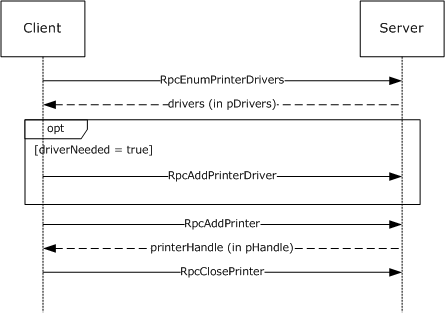 Figure : Adding a new printerCommunication of Print Job DataCommunication of print job data enables a client to print to devices that are hosted by print servers.In one configuration, a client uses a printer driver that is installed on the client computer to convert a graphical representation of application content and layout into device-specific page description language (PDL) data. It then sends the data, also called RAW data, to the print server using methods this protocol provides. The print server can temporarily store the RAW data from the client in a spool file, or it can print it immediately. As the print server sends the data to the target printer, the print processor on the print server that is associated with the target printer can post-process the RAW data in an implementation-specific way.In another configuration, a client sends data to the print server in an intermediate format that contains graphics primitives and layout information in addition to processing instructions for the print server. The print server can temporarily store this intermediate data in a spool file, or it can print it immediately. As the data is sent to the printer, the print processor on the print server that is associated with the printer converts the data from the intermediate spool file to device-specific PDL data, typically by using the printer driver that is installed on the print server.The following diagram illustrates this interaction.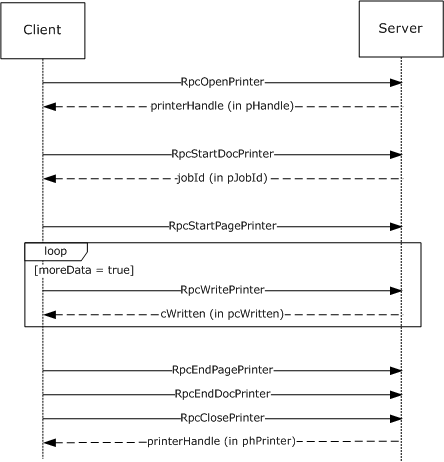 Figure : Communication of print job dataNotification of Print System ChangesThis protocol also provides the methods that a print client can use to register for incremental change notifications. These notifications enable the client application to maintain an accurate local view of the printer and printer driver settings by enabling the client application to synchronize the local view with the actual settings of those components on the print server, without having to repeatedly query the server for its complete configuration information.For status updates, a print client registers for notifications of state changes when it connects to a print server. The server creates a new remote procedure call (RPC) connection in the reverse direction, back to the client, which is subsequently used to send notifications to the client. When the status of a server resource changes—such as a print queue goes online, goes offline, or enters an error state—the server sends a notification to the registered client.Notifications include status changes of print server resources; for example, when a print queue goes online, goes offline, or enters an error state.The following diagram illustrates this interaction. For more information, see section 3.2.4.2.4.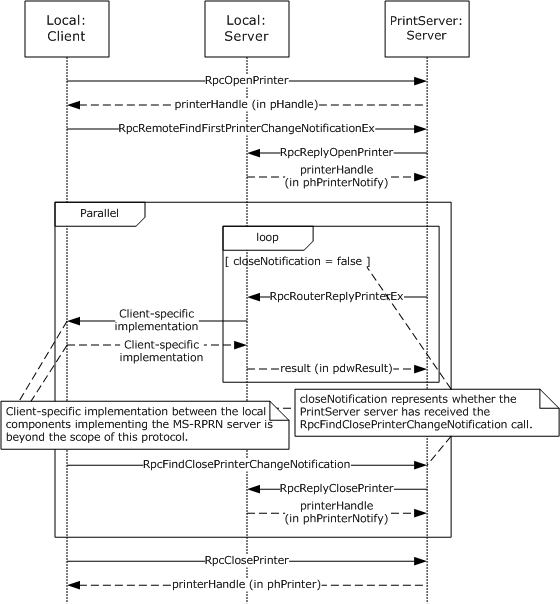 Figure : Notification of print system changesThe box labeled 'Local Server' in the above diagram represents an entity running on the client system. This entity is either implemented in the end-user application or in a separate process. Since the entity implements a Print System Remote Protocol endpoint, which can only be registered once per system, there can be at most one of these entities running on the client system at any time. If an end-user application directly implements this entity, this end-user application would not be able to run on a system that also runs a print system implementation, and only one such application could.In addition to composing and returning the notifications, the print server maintains a change identifier that it changes whenever the server-side printing configuration changes; for example, changes to user-configurable settings, print queue items, print job status, or to the printer driver would cause this identifier to change. The print client can query this change identifier by using the RpcGetPrinterData (section 3.1.4.2.7) method that is defined in this protocol and calling it with the pValueName parameter pointing to the string "ChangeID".When a disconnected print client reconnects to the print server, it can query the change identifier again, and if the change identifier is different from the one returned when it queried before it was disconnected, the client should retrieve the complete configuration information and update its view of the server configuration. The client retrieves the complete configuration using the functions for Management of the Print System (section 1.3.1).Relationship to Other ProtocolsThe Print System Remote Protocol is dependent on the RPC protocol specified in [MS-RPCE].The Print System Remote Protocol does not specify methods for file transfer between client and server; therefore, the Server Message Block (SMB) Version 2.0 Protocol, specified in [MS-SMB2], is the preferred protocol for all file transfer operations, including printer driver downloads.These protocol relationships are shown in the following figure: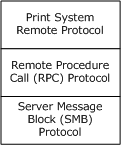 Figure : Protocol RelationshipsThe Print System Remote Protocol is related to other protocols as follows:The Print System Asynchronous Notification Protocol, specified in [MS-PAN], is dependent on the Print System Remote Protocol.The Print System Asynchronous Remote Protocol, specified in [MS-PAR], uses many data structures and parameter definitions that are also specified in sections 2.2.1 and 2.2.2 of this specification.Note  The implementation of Print System Remote is required for all print servers, but a print server can additionally implement Print System Asynchronous Remote.Limited enumeration of printer configuration information can be done using the Remote Administration Protocol (RAP), specified in [MS-RAP]; however, the Print System Asynchronous Remote Protocol provides richer semantics than RAP. Because RAP is not supported over SMB Version 2.0, Print System Remote is the preferred access protocol for printer configuration information.The print client and print server implementations of this protocol use the Active Directory Technical Specification Protocol specified in [MS-ADTS], to locate domain controllers and use LDAP, as specified in [RFC2251], to access data in the Active Directory, when available. This protocol does not require availability of Active Directory. For more details, see Directory Service Interaction (section 2.3).<1>Prerequisites/PreconditionsThis protocol is an RPC interface and therefore has the prerequisites specified in [MS-RPCE] section 1.5 as being common to RPC interfaces.It is assumed that a client of this protocol has obtained the name of a print server that supports this protocol before it is invoked. There are various ways a client can accomplish that; for information see [MS-ADLS], [MS-ADSC], [MS-RAP], and [MS-SMB2].Applicability StatementThe Print System Remote Protocol is applicable only for printing operations between a system functioning as a client and a system functioning as a print server. This protocol scales from home use, in which a single printer is connected to a single computer; to office use, in which print-devices are shared between computers; to enterprise use, in which multiple print servers are employed in a cluster configuration, and the client configuration is managed by a directory access protocol, such as Active Directory as specified in [MS-ADTS].Versioning and Capability NegotiationThis specification covers versioning issues in the following areas:Supported Transports: The Print System Remote Protocol requires use of RPC over named pipes only.Protocol Versions: The protocol version specified in the Interface Definition Language (IDL) file is 1.0.Versioning of data structures defined by the protocol is controlled using a Level value in all Containers (section 2.2.1.2); the usage pattern of Level values is defined in section 2.2. Levels can be sequential, and data structures identified by a later version level, if extending an earlier level, are a superset of the data structure identified by the earlier level. The Level value is also a parameter to some RPC methods.Security and Authentication Methods: Versioning of security is handled by the underlying RPC transport; see [MS-RPCE] section 3.3.3.3 for more information.Localization: This protocol specifies languages and localizable string resources for printer forms. See LANGID (section 2.2.1.1.3) and RPC_FORM_INFO_2 (section 2.2.1.6.2) for details.Return Values: The methods that make up this RPC interface require a return value of zero to indicate successful completion and nonzero values to indicate failure, except where specified otherwise. A server-side implementation of this protocol would preferably use any nonzero Win32 error value to signify an error condition, as described in section 1.8. Unless otherwise specified, the client side of the Print System Remote Protocol is not allowed to interpret returned error codes. Unless otherwise specified, the client side of the Print System Remote Protocol is required to simply return error codes to the invoking application without taking any protocol action.Capability Negotiation: Functional negotiation is supported through the use of Container levels; see section 2.2.1.2. On connection to a server, the client requests a level. If the information level is a level supported by the server, the server is required to process the request. Otherwise, the server has to return an error to the client, and the client would preferably repeat the request with a lower level.Furthermore, to avoid unnecessary network calls, the client determines the server's capabilities by comparing the value returned by the server in the dwBuildNumber member of OSVERSIONINFO (section 2.2.3.10.1) with well-known version-specific dwBuildNumber values.<2>Vendor-Extensible MembersThe methods defined in the Print System Remote Protocol specify either the DWORD or HRESULT data type for return values. DWORD return values are Win32 error codes taken from the Windows error number space specified in [MS-ERREF] section 2.2. Implementers reuse those values with their indicated meanings. Choosing any other value runs the risk of collisions.HRESULT method return values are used as defined in [MS-ERREF] section 2.1. Vendors can choose their own HRESULT values, but the C bit (0x20000000) is set, indicating that it is a customer code.Print server implementations MUST generate GUID, as defined in [MS-DTYP] sections 2.3.4, 2.3.4.2, and 2.3.4.3, strings for the purpose of identifying specific printers. The 128-bit value encoded by the GUID string SHOULD conform to the specification in [RFC4122] section 4.Standards AssignmentsThe Print System Remote Protocol requires use of the following private assignments:MessagesTransportThe Print System Remote Protocol uses RPC over named pipes (see [MS-RPCE] section 2.1.1.2) for RPC sequences. The well-known endpoint \pipe\spoolss is used for RPC calls made from the print client to the print server. The client MUST use no authentication, and the server MUST accept connections without authentication.An endpoint with the same name MUST also be used for RPC calls made from the server to send printer change notifications back to the client; those calls are RpcReplyOpenPrinter (section 3.2.4.1.1), RpcRouterReplyPrinter (section 3.2.4.1.2), RpcReplyClosePrinter (section 3.2.4.1.3), and RpcRouterReplyPrinterEx (section 3.2.4.1.4). The client MUST accept connections without authentication from the server for these methods. If the client provides authentication information (as specified in [MS-RPCE] 2.2.1.1.8), the server MAY impersonate the client (as specified in [MS-RPCE] 2.2.1.1.9), while processing a method.<3>Common Data TypesThe Print System Remote Protocol MUST indicate to the RPC runtime that it is to support both the Network Data Representation (NDR) and NDR64 RPC transfer syntaxes and provide a negotiation mechanism for determining which transfer syntax will be used, as specified in [MS-RPCE] section 3.This protocol MUST enable the ms_union extension as specified in [MS-RPCE] section 2.2.4.The Print System Remote Protocol employs a combination of the following data representations:IDL data structures used with RPC methods, including structures used as containers for custom-marshaled, custom C data, are specified in section 2.2.1.Custom C data structures and their wire formats used within custom marshaled data streams are specified in section 2.2.2.Unless noted otherwise, the following statements apply to this specification:All strings defined in this protocol MUST consist of characters encoded in Unicode UTF-16LE and MUST be null-terminated. Each UTF-16 codepoint in a string, including terminating null characters, MUST occupy 16 bits as specified in [RFC2781], section 2.1.A list of strings is referred to as a multisz in this protocol. In a multisz, the characters making up the string N+1 MUST directly follow the terminating null character of string N. The last string in a multisz MUST be terminated by two null characters.All parameters or members specifying the number of characters in a string or multisz specify the number of characters including terminating null characters.All constraints specifying the maximum number of characters in a string or multisz specify the number of characters including terminating null characters.All parameters or members specifying the number of bytes in buffers containing a string or multisz specify the number of bytes including terminating null characters.Custom-marshaled data that consists of more than a single byte is specified in little-endian byte order.The term NULL means a NULL pointer, and zero means the number 0.All parameters or members specifying the size of a buffer pointed to by another parameter or member MUST be zero if the pointer parameter or member is NULL.The term "empty string" means a string containing only the terminating null character.The term "optional pointer" means that providing a pointer value in the parameter or member is optional. If the pointer value is not provided, the value of the parameter or member MUST be NULL. This protocol specification uses curly-braced string GUIDs as specified in [MS-DTYP] section 2.3.4.3.This protocol introduces a variety of data types that bundle information about printers, printer drivers, print jobs, and ports. These data types are collectively referred to as INFO data types, and include DRIVER_INFO_1 (section 2.2.1.5.1), PRINTER_INFO_1 (section 2.2.1.10.2), JOB_INFO_1 (section 2.2.1.7.1), and PORT_INFO_1 (section 2.2.1.9.1). As data types were refined in the evolution of this protocol, new INFO data type versions have been introduced to represent extended or different bundles of information. The term "level" is used to differentiate between the different type versions, and the number of the level is reflected in the name of the data type, for example, JOB_INFO_1, JOB_INFO_2, and JOB_INFO_3.To simplify method parameter lists and to increase robustness of RPC marshaling, the protocol introduces CONTAINER data types, which consolidate the input parameters used by RPC methods. Some CONTAINER data types hold a Level value along with a union of pointer values pointing to different INFO data type versions; the specific Level values available for each CONTAINER data type are documented in section 2.2.1.2. For example, a JOB_CONTAINER (section 2.2.1.2.5) contains a level value and a union of pointers to the different JOB_INFO data type versions, which are selected by the Level value. Other CONTAINER data types hold a pointer value that points to a structure, along with a numerical value representing the size of the structure. For example, a DEVMODE_CONTAINER (section 2.2.1.2.1) contains a size value and a pointer to a custom-marshaled structure. Finally, several CONTAINER data types hold a version value, a value representing a set of flags, an array of structures, and a value representing the number of elements in the array. The RPC_BIDI_REQUEST_CONTAINER (section 2.2.1.2.10) is an example of a CONTAINER data type in this category.Most of the INFO data types have an IDL form and a custom-marshaled form. IDL forms can be used in conjunction with CONTAINER data types, as input parameters to methods that set values, such as RpcSetPrinter (section 3.1.4.2.5), while custom-marshaled forms can be used as output parameters to methods that get values, such as RpcGetPrinter (section 3.1.4.2.6). The layout and order of members of IDL forms are in most cases the same as those of corresponding custom-marshaled forms, with the distinction that IDL forms use the type "[string] wchar_t *" to point to strings, while custom-marshaled forms use an offset relative to the start of the structure.As an exception to the preceding rule, the layout of IDL-marshaled structures that contain pointers to multisz data differs from the layout of custom-marshaled forms, in that IDL-marshaled structures need to define a length member for each IDL-marshaled member of type pointer to multisz; the names of such IDL-marshaled members start with RPC_.To increase clarity, an underscore has been prepended to the names of all custom-marshaled structures, for which an IDL-marshaled form exists. For example, _DRIVER_INFO_1 is the name of the custom-marshaled structure that corresponds to DRIVER_INFO_1, the IDL-marshaled form.When IDL-marshaled structures that contain pointer types to variable-length data without field IDL attributes (see [MSDN-FIELD]), such as [string] or [size_is(...)], are used as input arguments to methods, either directly or in CONTAINER structures, the pointers and variables to which they point cannot be marshaled by RPC, because RPC does not know the length of the data that is pointed to. Examples are the pSecurityDescriptor and pDevMode members of the PRINTER_INFO_2 structure.To address this problem, methods that specify such input arguments accept separate CONTAINER structures that pass in custom-marshaled or self-relative forms of the pointers and the variables that they reference. Examples of such methods are RpcSetPrinter and RpcAddPrinterEx (section 3.1.4.2.15). Individual method sections specify how affected pointer members and CONTAINER structures MUST be treated.IDL Data TypesIn addition to the RPC base types and definitions specified in [C706] and [MS-DTYP], the Print System Remote Protocol defines data types in the following sections:Common IDL Data Types (section 2.2.1.1)Containers (section 2.2.1.2)Members in INFO Structures (section 2.2.1.3)DOC_INFO_1 (section 2.2.1.4)DRIVER_INFO (section 2.2.1.5)FORM_INFO (section 2.2.1.6)JOB_INFO (section 2.2.1.7)MONITOR_INFO (section 2.2.1.8)PORT_INFO (section 2.2.1.9)PRINTER_INFO (section 2.2.1.10)SPLCLIENT_INFO (section 2.2.1.11)Bidirectional Communication Data (section 2.2.1.12)Printer Notification Data (section 2.2.1.13)Job Named Properties (section 2.2.1.14)Branch Office Print Remote Logging Structures (section 2.2.1.15)Common IDL Data TypesDEVMODEThe DEVMODE structure is a truncated form of the variable-length, custom-marshaled _DEVMODE structure (section 2.2.2.1), which is version-specific and implementation-specific and cannot be expressed using IDL attributes.All members of this structure are specified in section 2.2.2.1.typedef struct _devicemode {  wchar_t dmDeviceName[32];  unsigned short dmSpecVersion;  unsigned short dmDriverVersion;  unsigned short dmSize;  unsigned short dmDriverExtra;  DWORD dmFields;  short dmOrientation;  short dmPaperSize;  short dmPaperLength;  short dmPaperWidth;  short dmScale;  short dmCopies;  short dmDefaultSource;  short dmPrintQuality;  short dmColor;  short dmDuplex;  short dmYResolution;  short dmTTOption;  short dmCollate;  wchar_t dmFormName[32];  unsigned short reserved0;  DWORD reserved1;  DWORD reserved2;  DWORD reserved3;  DWORD dmNup;  DWORD reserved4;  DWORD dmICMMethod;  DWORD dmICMIntent;  DWORD dmMediaType;  DWORD dmDitherType;  DWORD reserved5;  DWORD reserved6;  DWORD reserved7;  DWORD reserved8;} DEVMODE;GDI_HANDLEThe GDI_HANDLE serves as an RPC context handle for methods that specify a printer information context handle parameter. RPC context handles are specified in [C706] sections 2 and 6.This type is declared as follows:typedef [context_handle] void* GDI_HANDLE;The GDI_HANDLE context handle is returned by RpcCreatePrinterIC.LANGIDThe LANGID data type identifies the human language used for the user interface for printing. Details are specified in [MS-LCID].This type is declared as follows:typedef unsigned short LANGID;PRINTER_HANDLEThe PRINTER_HANDLE serves as an RPC context handle for methods that specify a printer object handle parameter. RPC context handles are specified in [C706] sections 2 and 6.This type is declared as follows:typedef [context_handle] void* PRINTER_HANDLE;The PRINTER_HANDLE context handle is returned by RpcAddPrinter, RpcAddPrinterEx, RpcOpenPrinter, and RpcOpenPrinterEx.RECTLThe RECTL structure defines a rectangle on a form, with two (x,y) coordinates in 1/1000 millimeter units.typedef struct {  long left;  long top;  long right;  long bottom;} RECTL;left:  The value of this member MUST specify the x-coordinate of the upper-left corner of the rectangle relative to the left edge of the form. This value MUST be an integer greater than or equal to 0 and it MUST be smaller than or equal to the 'right'.top:  The value of this member MUST specify the y-coordinate of the upper-left corner of the rectangle relative to the top edge of the form. This value MUST be an integer greater than or equal to 0 and it MUST be smaller than or equal to the 'bottom'.right:  The value of this member MUST specify the x-coordinate of the lower-right corner of the rectangle relative to the left edge of the form. This value MUST be greater than or equal to 'left'.bottom:  The value of this member MUST specify the y-coordinate of the lower-right corner of the rectangle relative to the top edge of the form. This value MUST be greater than or equal to 'top'.SIZEThe SIZE structure defines the area of a form, with a width and height in thousandth-of-a-millimeter units.typedef struct {  long cx;  long cy;} SIZE;cx:  The value of this member MUST specify the width, and it MUST be an integer greater than or equal to 0.cy:  The value of this member MUST specify the height, and it MUST be an integer greater than or equal to 0.STRING_HANDLEThe STRING_HANDLE serves as an RPC binding handle for methods that do not specify a PRINTER_HANDLE parameter. RPC binding handles are specified in [C706].This type is declared as follows:typedef [handle] wchar_t* STRING_HANDLE;To build the binding handle for those methods, RPC requires an RPC protocol sequence, a network address, and an endpoint. Both the RPC protocol sequence and the endpoint are bound to the RPC interface; they MUST be named pipes and \pipe\spoolss, respectively. The network address MUST be defined by the printer or print server name. The printer name can be in the form \\server\printer (for rules governing printer names, see section 2.2.4.14), and the server MUST be used as the network address.ContainersDEVMODE_CONTAINERThe DEVMODE_CONTAINER structure specifies a _DEVMODE structure (section 2.2.2.1), which contains data for the initialization of a print device by a printer driver.typedef struct _DEVMODE_CONTAINER {  DWORD cbBuf;  [size_is(cbBuf), unique] BYTE* pDevMode;} DEVMODE_CONTAINER;cbBuf:  The size, in bytes, of the buffer pointed to by the pDevMode member.pDevMode:  An optional pointer to a variable-length, custom-marshaled _DEVMODE structure. The NULL value MUST be used to indicate that the default initialization data for the printer driver SHOULD be used.DOC_INFO_CONTAINERThe DOC_INFO_CONTAINER structure provides information about the document to be printed, using the DOC_INFO_1 structure.typedef struct _DOC_INFO_CONTAINER {  DWORD Level;  [switch_is(Level)] union {    [case(1)]       DOC_INFO_1* pDocInfo1;  } DocInfo;} DOC_INFO_CONTAINER;Level:  This member specifies the information level of the DocInfo member data. The value of this member MUST be set to 0x00000001.DocInfo:  This member MUST define document properties, using an information structure that MUST correspond to the value of the Level member.pDocInfo1:  This member MUST be a non-NULL pointer to a DOC_INFO_1 structure that describes the document that will be printed. Details are specified in section 2.2.1.4.DRIVER_CONTAINERThe DRIVER_CONTAINER structure provides information about printer drivers by using DRIVER_INFO structures (section 2.2.1.5). The DriverInfo member specifies the structure that defines the properties of a printer driver.typedef struct _DRIVER_CONTAINER {  DWORD Level;  [switch_is(Level)] union {    [case(1)]       DRIVER_INFO_1* pNotUsed;    [case(2)]       DRIVER_INFO_2* Level2;    [case(3)]       RPC_DRIVER_INFO_3* Level3;    [case(4)]       RPC_DRIVER_INFO_4* Level4;    [case(6)]       RPC_DRIVER_INFO_6* Level6;    [case(8)]       RPC_DRIVER_INFO_8* Level8;  } DriverInfo;} DRIVER_CONTAINER;Level:  Specifies the information level of the DriverInfo data. The value of this member MUST be in the range 0x00000002 to 0x00000004 inclusive, 0x00000006, or 0x00000008.DriverInfo:  Defines printer driver properties by using an information structure that corresponds to the value of the Level member.pNotUsed:  A pointer to a structure that is specified only as a placeholder in the IDL and MUST be ignored.Level2:  If the Level member is 0x00000002, this member is a pointer to a DRIVER_INFO_2 structure that provides printer driver information. For details, see section 2.2.1.5.2.Level3:  If the Level member is 0x00000003, this member is a pointer to an RPC_DRIVER_INFO_3 structure that provides printer driver information. For details, see section 2.2.1.5.3.Level4:  If the Level member is 0x00000004, this member is a pointer to an RPC_DRIVER_INFO_4 structure that provides printer driver information. For details, see section 2.2.1.5.4.Level6:  If the Level member is 0x00000006, this member is a pointer to an RPC_DRIVER_INFO_6 structure that provides printer driver information. For details, see section 2.2.1.5.5.Level8:  If the Level member is 0x00000008, this member is a pointer to an RPC_DRIVER_INFO_8 structure that provides printer driver information. For details, see section 2.2.1.5.6.FORM_CONTAINERThe FORM_CONTAINER structure provides information about printer forms, using FORM_INFO structures. The FormInfo member specifies the structure that defines the printer form properties.typedef struct _FORM_CONTAINER {  DWORD Level;  [switch_is(Level)] union {    [case(1)]       FORM_INFO_1* pFormInfo1;    [case(2)]       RPC_FORM_INFO_2* pFormInfo2;  } FormInfo;} FORM_CONTAINER;Level:  This member MUST specify the information level of the FormInfo data. The value of this member MUST be 0x00000001 or 0x00000002.FormInfo:  This member MUST define printer form properties, using an information structure that MUST correspond to the value of the Level member.pFormInfo1:  If the Level member is 0x00000001, this member MUST be a non-NULL pointer to a FORM_INFO_1 structure, which provides information about a printer form. For details, see section 2.2.1.6.1.pFormInfo2:  If the Level member is 0x00000002, this member MUST be a non-NULL pointer to a RPC_FORM_INFO_2 structure, which provides information about a printer form. For details, see section 2.2.1.6.2.JOB_CONTAINERThe JOB_CONTAINER structure provides information about print jobs, using JOB_INFO structures. The JobInfo member specifies the structure that defines the print job properties.typedef struct _JOB_CONTAINER {  DWORD Level;  [switch_is(Level)] union {    [case(1)]       JOB_INFO_1* Level1;    [case(2)]       JOB_INFO_2* Level2;    [case(3)]       JOB_INFO_3* Level3;    [case(4)]       JOB_INFO_4* Level4;  } JobInfo;} JOB_CONTAINER;Level:  Specifies the information level of the JobInfo data. The value of this member MUST be in the range 0x00000001 to 0x00000004 inclusive.JobInfo:  Defines print job properties, using an information structure that corresponds to the value of the Level member.Level1:  If the Level member is 0x00000001, this member is a pointer to a JOB_INFO_1 structure that provides print job information. For details, see section 2.2.1.7.1.Level2:  If the Level member is 0x00000002, this member is a pointer to a JOB_INFO_2 structure that provides print job information. For details, see section 2.2.1.7.2.Level3:  If the Level member is 0x00000003, this member is a pointer to a JOB_INFO_3 structure that provides print job information. For details, see section 2.2.1.7.3.Level4:  If the Level member is 0x00000004, this member is a pointer to a JOB_INFO_4 structure that provides print job information. For details, see section 2.2.1.7.4.MONITOR_CONTAINERThe MONITOR_CONTAINER structure provides information about port monitors, using MONITOR_INFO structures. The MonitorInfo member specifies the structure that defines the port monitor properties.typedef struct _MONITOR_CONTAINER {  DWORD Level;  [switch_is(Level)] union {    [case(1)]       MONITOR_INFO_1* pMonitorInfo1;    [case(2)]       MONITOR_INFO_2* pMonitorInfo2;  } MonitorInfo;} MONITOR_CONTAINER;Level:  Specifies the information level of the MonitorInfo data. The value of this member MUST be 0x00000001 or 0x00000002.MonitorInfo:  Defines port monitor properties, using an information structure that corresponds to the value of the Level member.pMonitorInfo1:  If the Level member is 0x00000001, this member is a pointer to a MONITOR_INFO_1 structure that provides information about a port monitor. For details, see section 2.2.1.8.1.pMonitorInfo2:  If the Level member is 0x00000002, this member is a pointer to a MONITOR_INFO_2 structure that provides information about a port monitor. For details, see section 2.2.1.8.2.PORT_CONTAINERThe PORT_CONTAINER structure provides information about printer ports, using PORT_INFO structures.<4> The PortInfo member specifies the structure that defines the port properties.typedef struct _PORT_CONTAINER {  DWORD Level;  [switch_is(0x00FFFFFF & Level)]     union {    [case(1)]       PORT_INFO_1* pPortInfo1;    [case(2)]       PORT_INFO_2* pPortInfo2;    [case(3)]       PORT_INFO_3* pPortInfo3;    [case(0x00FFFFFF)]       PORT_INFO_FF* pPortInfoFF;  } PortInfo;} PORT_CONTAINER;Level:  Specifies the information level of the PortInfo data. The value of this member MUST be in the range 0x00000001 to 0x00000003 inclusive, or 0xFFFFFFFF.PortInfo:  Defines port properties, using an information structure that corresponds to the value of the Level member.Note  Despite the bitwise AND of Level with 0x00FFFFFF, no values for Level are valid besides those specified.pPortInfo1:  If the Level member is 0x00000001, this member is a pointer to a PORT_INFO_1 structure that provides information about the printer port. For details, see section 2.2.1.9.1.pPortInfo2:  If the Level member is 0x00000002, this member is a pointer to a PORT_INFO_2 structure that provides information about the printer port. For details, see section 2.2.1.9.2.pPortInfo3:  If the Level member is 0x00000003, this member is a pointer to a PORT_INFO_3 structure that provides information about the printer port. For details, see section 2.2.1.9.3.pPortInfoFF:  If the Level member is 0xFFFFFFFF, this member is a pointer to a PORT_INFO_FF structure that provides information about the printer port. For details, see section 2.2.1.9.4.PORT_VAR_CONTAINERThe PORT_VAR_CONTAINER structure provides information for supported printer port monitors.<5>typedef struct _PORT_VAR_CONTAINER {  DWORD cbMonitorData;  [size_is(cbMonitorData), unique, disable_consistency_check]     BYTE* pMonitorData;} PORT_VAR_CONTAINER;cbMonitorData:  The size, in bytes, of the buffer that is pointed to by the pMonitorData member.pMonitorData:  An optional pointer to a block of data that is passed to the port monitor.PRINTER_CONTAINERThe PRINTER_CONTAINER structure provides information about printer properties and state information, using PRINTER_INFO structures. The PrinterInfo member specifies the structure that defines the printer properties.typedef struct _PRINTER_CONTAINER {  DWORD Level;  [switch_is(Level)] union {    [case(0)]       PRINTER_INFO_STRESS* pPrinterInfoStress;    [case(1)]       PRINTER_INFO_1* pPrinterInfo1;    [case(2)]       PRINTER_INFO_2* pPrinterInfo2;    [case(3)]       PRINTER_INFO_3* pPrinterInfo3;    [case(4)]       PRINTER_INFO_4* pPrinterInfo4;    [case(5)]       PRINTER_INFO_5* pPrinterInfo5;    [case(6)]       PRINTER_INFO_6* pPrinterInfo6;    [case(7)]       PRINTER_INFO_7* pPrinterInfo7;    [case(8)]       PRINTER_INFO_8* pPrinterInfo8;    [case(9)]       PRINTER_INFO_9* pPrinterInfo9;  } PrinterInfo;} PRINTER_CONTAINER;Level:  Specifies the information level of the PrinterInfo data. The value of this member MUST be in the range 0x00000000 to 0x00000009 inclusive.PrinterInfo:  Provides printer information using a container structure that corresponds to the value specified by the Level member.pPrinterInfoStress:  If the Level member is 0x00000000, this member is a pointer to a PRINTER_INFO_STRESS structure (section 2.2.1.10.1), which provides diagnostic printer information. pPrinterInfo1:  If the Level member is 0x00000001, this member is a pointer to a PRINTER_INFO_1 (section 2.2.1.10.2) structure, which provides printer information. pPrinterInfo2:  If the Level member is 0x00000002, this member is a pointer to a PRINTER_INFO_2 (section 2.2.1.10.3) structure, which provides detailed printer information. pPrinterInfo3:  If the Level member is 0x00000003, this member is a pointer to a PRINTER_INFO_3 (section 2.2.1.10.4) structure, which provides printer security information.pPrinterInfo4:  If the Level member is 0x00000004, this member is a pointer to a PRINTER_INFO_4 (section 2.2.1.10.5) structure, which provides a subset of the printer information.pPrinterInfo5:  If the Level member is 0x00000005, this member is a pointer to a PRINTER_INFO_5 (section 2.2.1.10.6) structure, which provides information about the printer attributes.pPrinterInfo6:  If the Level member is 0x00000006, this member is a pointer to a PRINTER_INFO_6 (section 2.2.1.10.7) structure, which provides information about the status of the printer.pPrinterInfo7:  If the Level member is 0x00000007, this member is a pointer to a PRINTER_INFO_7 (section 2.2.1.10.8) structure, which provides directory service (DS) information.pPrinterInfo8:  If the Level member is 0x00000008, this member is a pointer to a PRINTER_INFO_8 (section 2.2.1.10.9) structure, which provides information about the global printer driver settings for a printer.pPrinterInfo9:  If the Level member is 0x00000009, this member is a pointer to a PRINTER_INFO_9 (section 2.2.1.10.10) structure. The PRINTER_INFO_9 structure is not used remotely, but it is included in this structure to yield a compatible IDL file. The print server MUST respond with ERROR_NOT_SUPPORTED if it receives a PRINTER_CONTAINER structure with a Level value equal to 0x00000009.RPC_BIDI_REQUEST_CONTAINERThe RPC_BIDI_REQUEST_CONTAINER structure is a container for a list of bidirectional requests.<6>typedef struct _RPC_BIDI_REQUEST_CONTAINER {  DWORD Version;  DWORD Flags;  DWORD Count;  [size_is(Count), unique] RPC_BIDI_REQUEST_DATA aData[];} RPC_BIDI_REQUEST_CONTAINER;Version:  The version of the bidirectional API schema. The value of this member MUST be 0x00000001.Flags:  A value that MUST be set to zero when sent and MUST be ignored on receipt.Count:  The number of bidirectional requests in the aData member.aData:  An array of RPC_BIDI_REQUEST_DATA structures. Each structure in this member contains a single bidirectional request. For details, see section 2.2.1.12.1.RPC_BIDI_RESPONSE_CONTAINERThe RPC_BIDI_RESPONSE_CONTAINER structure is a container for a list of bidirectional responses.<7>typedef struct _RPC_BIDI_RESPONSE_CONTAINER {  DWORD Version;  DWORD Flags;  DWORD Count;  [size_is(Count), unique] RPC_BIDI_RESPONSE_DATA aData[];} RPC_BIDI_RESPONSE_CONTAINER;Version:  This member MUST contain the value that specifies the version of the bidirectional API schema. The value of this member MUST be 0x00000001.Flags:  This member is a set of flags that are reserved for system use. The value of this member MUST be set to zero when sent and MUST be ignored on receipt.Count:  This member MUST specify the number of bidirectional responses in the aData member.aData:  This member is an array of RPC_BIDI_RESPONSE_DATA structures. Each structure in this member MUST contain a single bidirectional response. For more information, see section 2.2.1.12.2.RPC_BINARY_CONTAINERThe RPC_BINARY_CONTAINER structure is a container for binary printer data and is used in the RPC_BIDI_DATA (section 2.2.1.12.3) structure.<8>typedef struct _RPC_BINARY_CONTAINER {  DWORD cbBuf;  [size_is(cbBuf), unique] BYTE* pszString;} RPC_BINARY_CONTAINER;cbBuf:  This member MUST specify the size, in bytes, of the buffer that is pointed to by the pszString member.pszString:  This member MUST be a non-NULL pointer to an array of bytes that contain binary printer data.SECURITY_CONTAINERThe SECURITY_CONTAINER structure specifies a SECURITY_DESCRIPTOR structure ([MS-DTYP] section 2.4.6), which contains security information.typedef struct SECURITY_CONTAINER {  DWORD cbBuf;  [size_is(cbBuf), unique] BYTE* pSecurity;} SECURITY_CONTAINER;cbBuf:  The size, in bytes, of the buffer that is pointed to by the pSecurity member.pSecurity:  An optional pointer to a self-relative SECURITY_DESCRIPTOR structure.SPLCLIENT_CONTAINERThe SPLCLIENT_CONTAINER structure contains an information structure that provides data about the connecting client.<9>typedef struct _SPLCLIENT_CONTAINER {  DWORD Level;  [switch_is(Level)] union {    [case(1)]       SPLCLIENT_INFO_1* pClientInfo1;    [case(2)]       SPLCLIENT_INFO_2* pNotUsed1;    [case(3)]       SPLCLIENT_INFO_3* pNotUsed2;  } ClientInfo;} SPLCLIENT_CONTAINER;Level:  The information level that is used by the ClientInfo member to determine the information structure. The value MUST be 0x00000001.ClientInfo:  Client information in a structure that corresponds to the information level specified by the Level member.pClientInfo1:  A pointer to an SPLCLIENT_INFO_1 (section 2.2.1.11.1) information structure.pNotUsed1:  A pointer to a structure that is specified only as a placeholder in the IDL and MUST be ignored.pNotUsed2:  A pointer to a structure that is specified only as a placeholder in the IDL and MUST be ignored.STRING_CONTAINERThe STRING_CONTAINER structure contains a string.<10>typedef struct _STRING_CONTAINER {  DWORD cbBuf;  [size_is(cbBuf/2), unique] WCHAR* pszString;} STRING_CONTAINER;cbBuf:  This member MUST specify the size, in bytes, of the buffer that is pointed to by the pszString member. The value of this number MUST be an even number.pszString:  This member MUST be a non-NULL pointer to a string. The string that is referenced by this member MUST NOT be empty.SYSTEMTIME_CONTAINERThe SYSTEMTIME_CONTAINER structure is a container for a SYSTEMTIME structure that specifies a date and time using individual members for the month, day, year, weekday, hour, minute, second, and millisecond.<11>typedef struct _SYSTEMTIME_CONTAINER {  DWORD cbBuf;  SYSTEMTIME* pSystemTime;} SYSTEMTIME_CONTAINER;cbBuf:  This member MUST specify the size, in bytes, of the buffer that is pointed to by the pSystemTime member.pSystemTime:  This member MUST be a non-NULL pointer to a SYSTEMTIME structure.RPC_BranchOfficeJobDataContainerThe RPC_BranchOfficeJobDataContainer structure is a container for an array of RPC_BranchOfficeJobData (section 2.2.1.15.2) structures.<12>typedef struct {  DWORD cJobDataEntries;  [size_is(cJobDataEntries), unique]     RPC_BranchOfficeJobData JobData[];} RPC_BranchOfficeJobDataContainer;cJobDataEntries:  The number of RPC_BranchOfficeJobData structures in the JobData member.JobData:  An array of RPC_BranchOfficeJobData structures. Each structure in the array contains a single Branch Office Print Remote Log Entry (section 3.1.1).Members in INFO StructuresThis section specifies members that are commonly used in a consistent fashion in IDL-marshaled and custom-marshaled INFO structures. The individual INFO sections provide definitions only for the following:Members that are not defined in this section.Members that are not defined in corresponding INFO subsections within this section.Members whose definitions in their corresponding INFO structures differ from their definitions in this section and subsections.The type of each member is specified in its corresponding INFO structure section.pPrinterName: This member MUST be a non-NULL pointer to a string that MUST specify the name of a printer. For rules governing printer names, see section 2.2.4.14.pServerName: This member MUST be a non-NULL pointer to a string that MUST specify the name of the server that hosts the printer. For rules governing server names, see section 2.2.4.16.Reserved: This member is reserved for future use. The value of this member SHOULD be set to zero when sent and MUST be ignored on receipt.dwReserved2: This member is reserved for future use. The value of this member SHOULD be set to zero when sent and MUST be ignored on receipt.dwReserved3: This member is reserved for future use. The value of this member SHOULD be set to zero when sent and MUST be ignored on receipt.DRIVER_INFO and RPC_DRIVER_INFO MembersThis section describes members commonly used in DRIVER_INFO (section 2.2.1.5) and RPC_DRIVER_INFO (section 2.2.1.3.1) structures.pName: A pointer to a string that specifies the name of the printer driver; for example, "QMS 810". For rules governing printer driver names, see section 2.2.4.3.cVersion: An implementation-specific value that identifies the driver version and the operating system version for which the printer driver was written. The driver version contained by each printer driver object in the "List of Printer Drivers" described in section 3.1.1.<13>pEnvironment: A pointer to a string that specifies the environment that the printer driver supports. For rules governing environment names, see section 2.2.4.4.pDriverPath: A pointer to a string that specifies a file name or full path and file name for the file that contains the printer driver. For further information on driver files, see [MSDN-MPD]. For rules governing path names, see section 2.2.4.9.pDataFile: A pointer to a string that specifies a file name or a full path and file name for the file that contains printer driver data. For further information on driver files, see [MSDN-MPD]. For rules governing path names, see section 2.2.4.9.pConfigFile: A pointer to a string that specifies a file name or a full path and file name for the printer driver configuration module. For further information on driver files, see [MSDN-MPD]. For rules governing path names, see section 2.2.4.9.pHelpFile: An optional pointer to a string that specifies a file name or a full path and file name for the printer driver help file. For further information on driver files, see [MSDN-MPD]. For rules governing path names, see section 2.2.4.9.pMonitorName: An optional pointer to a string that specifies a language monitor. For rules governing monitor names, see section 2.2.4.8.<14>pDefaultDataType: An optional pointer to a string that specifies the default data type of print jobs created with this driver (for example, enhanced metafile spool format (EMFSPOOL) or RAW Format). For rules governing data type names, see section 2.2.4.2.cchDependentFiles: The number of characters in the multisz pointed to by pDependentFiles.pDependentFiles: An optional pointer to a multisz that MUST specify the names of the files that the printer driver is dependent on. If specified, this list MUST include at least one file name and SHOULD be ordered as follows: The file name of the printer driver manifest, if present.If the printer driver is a derived printer driver, the names of all the files the derived printer driver depends on. If the printer driver is not a derived printer driver, all of the other files the printer driver depends on.If the printer driver is a derived printer driver, the file name of the printer driver manifest of the corresponding class printer driver.If the printer driver is a derived printer driver, the names of all of the files the corresponding class printer driver depends on.<15>cchPreviousNames: The value of this member MUST be the number of characters in the multisz pointed to by pszzPreviousNames.pszzPreviousNames: An optional pointer to a multisz that MUST specify any previous printer drivers that are compatible with this driver.dwlDriverVersion: The printer driver version number. The format of this number is specified by each printer driver manufacturer. A print client MAY use this value to determine whether a printer driver on the print server matches the version available on the client.<16>ftDriverDate: The value of this member MUST be the manufacturer build date of the printer driver. The FILETIME format is specified in [MS-DTYP] section 2.3.3.pMfgName: An optional pointer to a string that specifies the manufacturer's name.pOEMUrl: An optional pointer to a string that specifies the URL for the manufacturer of the printer driver.pHardwareID: An optional pointer to a string that specifies the hardware identifier for the printer driver.pProvider: An optional pointer to a string that specifies the publisher of the printer driver.FORM_INFO and RPC_FORM_INFO MembersThis section describes the members that are commonly used in FORM_INFO and RPC_FORM_INFO structures.Flags: This member MUST specify the form property. The value of this member MUST be a value from the following table.pName: This member MUST be a non-NULL pointer to a string that MUST specify the form name. For rules governing form names, see section 2.2.4.5.Size: The value of this member MUST specify the form's width and height in thousandths of millimeters using a SIZE structure.ImageableArea: This member MUST specify the part of the form that the printer can print on as a rectangle in thousandths of millimeters using a RECTL structure.JOB_INFO MembersThis section describes members commonly used in JOB_INFO structures.pMachineName: This member is a pointer to a string that specifies the name of a server that hosts a printer. For rules governing server names, see section 2.2.4.16.pUserName: This member is an optional pointer to a string that specifies the name of a user that owns a print job. For rules governing user names, see section 2.2.4.17.pNotifyName: This member is an optional pointer to a string that specifies the name of a user to be notified when a job is complete or when an error occurs while printing a job. For rules governing user names, see section 2.2.4.17.pDocument: This member is an optional pointer to a string that specifies the name of a print job.pDatatype: This member is a pointer to a string that specifies the type of data that a printing application sends to a printer in a print job. The identified data type MUST be supported by the print processor that is associated with the printer that is processing the job. For rules governing data type names, see section 2.2.4.2.pPrintProcessor: This member is a pointer to a string that specifies the name of a print processor that is used to print a job. For rules governing print processor names, see section 2.2.4.11.pParameters: This member is an optional pointer to a string that specifies default print processor parameters.pDriverName: This member is an optional pointer to a string that specifies the name of a printer driver to process a print job. For rules governing printer driver names, see section 2.2.4.3.pDevMode: This member is an optional pointer to a truncated DEVMODE structure (section 2.2.1.1.1), and MUST be ignored on receipt. Actual DEVMODE data is passed to a method via a custom-marshaled _DEVMODE structure (section 2.2.2.1) in a DEVMODE_CONTAINER (section 2.2.1.2.1).pSecurityDescriptor: This member is an optional pointer to a SECURITY_DESCRIPTOR structure ([MS-DTYP] section 2.4.6), and MUST be ignored on receipt. Actual SECURITY_DESCRIPTOR data is passed to a method via a self-relative SECURITY_DESCRIPTOR structure in a SECURITY_CONTAINER (section 2.2.1.2.13).JobId: This member contains an identifier for a print job.pStatus: This member is an optional pointer to a string that describes job status. The text is implementation-specific and can be displayed to the user, but it MUST NOT have any other functional effect. An example of job status is "Cannot print - Black ink must be replaced."Status: This member specifies job status. The value of this member is the result of a bitwise OR of zero or more of the job status values defined in section 2.2.3.12.Client applications can display the job status to a user. It is an implementation-specific string and SHOULD support all job status descriptions specified in section 2.2.3.12 for all corresponding status bits. If pStatus is not NULL, the string that is pointed to by pStatus SHOULD be displayed instead.Priority: This member specifies information about job priority. The value of this member MUST be a decimal number from 0 through 99, inclusive.Position: This member specifies a job's position in a queue, where one represents the next job that will be printed.TotalPages: This member specifies the number of pages a document contains. It can be zero.PagesPrinted: This member specifies the number of pages that have been printed. It can be zero.Submitted: This member is a SYSTEMTIME structure ([MS-DTYP] section 2.3.13) that specifies when a document was spooled.StartTime: This member specifies the earliest time that a printer can print a job. The time is expressed as the number of minutes after 12:00 AM GMT within a 24-hour boundary.UntilTime: This member specifies the latest time that the printer can print a job. The time is expressed as the number of minutes after 12:00 AM GMT within a 24-hour boundary.Size: This member specifies the size of a job, in bytes.Time: This member specifies the number of milliseconds that have elapsed since printing began.MONITOR_INFO MembersThis section describes the members that are commonly used in MONITOR_INFO structures.pName: This member MUST be a non-NULL pointer to a string that MUST specify the name of the port monitor. For rules governing port monitor names, see section 2.2.4.8.PORT_INFO MembersThis section describes members commonly used in PORT_INFO structures.pPortName: A pointer to a string that specifies a supported printer port. For rules governing port names, see section 2.2.4.10.PRINTER_INFO MembersThis section describes members commonly used in PRINTER_INFO structures.pDescription: This member is an optional pointer to a string that specifies a description of the printer.<17>pComment: This member is an optional pointer to a string that MUST specify additional information about the printer.<18>Status: This member specifies the printer status. It is the result of a bitwise OR of zero or more printer status values (section 2.2.3.12).Attributes: This member specifies printer attributes. It is the result of a bitwise OR of zero or more printer attribute values (section 2.2.3.12).pDevMode: This member is an optional pointer to a truncated DEVMODE structure (section 2.2.1.1.1), and MUST be ignored on receipt. Actual DEVMODE data is passed to a method via a custom-marshaled _DEVMODE structure (section 2.2.2.1) in a DEVMODE_CONTAINER (section 2.2.1.2.1).pSecurityDescriptor: This member is an optional pointer to a SECURITY_DESCRIPTOR structure ([MS-DTYP] section 2.4.6), and MUST be ignored on receipt. Actual SECURITY_DESCRIPTOR data is passed to a method via a self-relative SECURITY_DESCRIPTOR structure in a SECURITY_CONTAINER (section 2.2.1.2.13).pPortName: This member is a pointer to a string that specifies the port(s) used to transmit data to a printer. For rules governing port names, see section 2.2.4.10.SPLCLIENT_INFO MembersThis section describes members commonly used in SPLCLIENT_INFO structures.pMachineName: This member is a pointer to a string that provides the client computer name. Client computer names are governed by the same rules as server names (section 2.2.4.16).pUserName: This member is a pointer to a string that provides a user name.dwBuildNum: The value of this member specifies the build number of the client operating system.dwMajorVersion: The value of this member is the implementation-specific major version number of the client operating system.<19>dwMinorVersion: The value of this member is the implementation-specific minor version number of the client operating system.<20>wProcessorArchitecture: The value of this member is the implementation-specific identifier for the client system's processor architecture.<21> The value of this member SHOULD be ignored on receipt.DOC_INFO_1The DOC_INFO_1 structure describes a document that will be printed.typedef struct _DOC_INFO_1 {  [string] wchar_t* pDocName;  [string] wchar_t* pOutputFile;  [string] wchar_t* pDatatype;} DOC_INFO_1;pDocName:  An optional pointer to a string that provides the name of the document. If this member is NULL, the print server SHOULD use an implementation-specific default job name.<22>pOutputFile:  An optional pointer to a string that specifies the name of an output file. For rules governing path names, see section 2.2.4.9.pDatatype:  An optional pointer to a string that identifies the type of data used to record the document. For rules governing data type names, see section 2.2.4.2.DRIVER_INFODRIVER_INFO_1The DRIVER_INFO_1 structure provides information about a printer driver.typedef struct _DRIVER_INFO_1 {  [string] wchar_t* pName;} DRIVER_INFO_1;All members not defined in this section are specified in sections 2.2.1.3.1 and 2.2.1.3.DRIVER_INFO_2The DRIVER_INFO_2 structure provides information about a printer driver.typedef struct _DRIVER_INFO_2 {  DWORD cVersion;  [string] wchar_t* pName;  [string] wchar_t* pEnvironment;  [string] wchar_t* pDriverPath;  [string] wchar_t* pDataFile;  [string] wchar_t* pConfigFile;} DRIVER_INFO_2;All members not defined in this section are specified in sections 2.2.1.3.1 and 2.2.1.3.RPC_DRIVER_INFO_3The RPC_DRIVER_INFO_3 structure provides information about a printer driver.<23>typedef struct _RPC_DRIVER_INFO_3 {  DWORD cVersion;  [string] wchar_t* pName;  [string] wchar_t* pEnvironment;  [string] wchar_t* pDriverPath;  [string] wchar_t* pDataFile;  [string] wchar_t* pConfigFile;  [string] wchar_t* pHelpFile;  [string] wchar_t* pMonitorName;  [string] wchar_t* pDefaultDataType;  DWORD cchDependentFiles;  [size_is(cchDependentFiles), unique]     wchar_t* pDependentFiles;} RPC_DRIVER_INFO_3;All members not defined in this section are specified in sections 2.2.1.3.1 and 2.2.1.3.RPC_DRIVER_INFO_4The RPC_DRIVER_INFO_4 structure provides information about a printer driver.<24>typedef struct _RPC_DRIVER_INFO_4 {  DWORD cVersion;  [string] wchar_t* pName;  [string] wchar_t* pEnvironment;  [string] wchar_t* pDriverPath;  [string] wchar_t* pDataFile;  [string] wchar_t* pConfigFile;  [string] wchar_t* pHelpFile;  [string] wchar_t* pMonitorName;  [string] wchar_t* pDefaultDataType;  DWORD cchDependentFiles;  [size_is(cchDependentFiles), unique]     wchar_t* pDependentFiles;  DWORD cchPreviousNames;  [size_is(cchPreviousNames), unique]     wchar_t* pszzPreviousNames;} RPC_DRIVER_INFO_4;All members not defined in this section are specified in sections 2.2.1.3.1 and 2.2.1.3.RPC_DRIVER_INFO_6The RPC_DRIVER_INFO_6 structure provides extended printer driver information.<25>typedef struct _RPC_DRIVER_INFO_6 {  DWORD cVersion;  [string] wchar_t* pName;  [string] wchar_t* pEnvironment;  [string] wchar_t* pDriverPath;  [string] wchar_t* pDataFile;  [string] wchar_t* pConfigFile;  [string] wchar_t* pHelpFile;  [string] wchar_t* pMonitorName;  [string] wchar_t* pDefaultDataType;  DWORD cchDependentFiles;  [size_is(cchDependentFiles), unique]     wchar_t* pDependentFiles;  DWORD cchPreviousNames;  [size_is(cchPreviousNames), unique]     wchar_t* pszzPreviousNames;  FILETIME ftDriverDate;  DWORDLONG dwlDriverVersion;  [string] wchar_t* pMfgName;  [string] wchar_t* pOEMUrl;  [string] wchar_t* pHardwareID;  [string] wchar_t* pProvider;} RPC_DRIVER_INFO_6;All members not defined in this section are specified in sections 2.2.1.3.1 and 2.2.1.3.RPC_DRIVER_INFO_8The RPC_DRIVER_INFO_8 structure specifies extended printer driver information.<26>typedef struct _RPC_DRIVER_INFO_8 {  DWORD cVersion;  [string] wchar_t* pName;  [string] wchar_t* pEnvironment;  [string] wchar_t* pDriverPath;  [string] wchar_t* pDataFile;  [string] wchar_t* pConfigFile;  [string] wchar_t* pHelpFile;  [string] wchar_t* pMonitorName;  [string] wchar_t* pDefaultDataType;  DWORD cchDependentFiles;  [size_is(cchDependentFiles), unique]     wchar_t* pDependentFiles;  DWORD cchPreviousNames;  [size_is(cchPreviousNames), unique]     wchar_t* pszzPreviousNames;  FILETIME ftDriverDate;  DWORDLONG dwlDriverVersion;  [string] wchar_t* pMfgName;  [string] wchar_t* pOEMUrl;  [string] wchar_t* pHardwareID;  [string] wchar_t* pProvider;  [string] wchar_t* pPrintProcessor;  [string] wchar_t* pVendorSetup;  DWORD cchColorProfiles;  [size_is(cchColorProfiles), unique]     wchar_t* pszzColorProfiles;  [string] wchar_t* pInfPath;  DWORD dwPrinterDriverAttributes;  DWORD cchCoreDependencies;  [size_is(cchCoreDependencies), unique]     wchar_t* pszzCoreDriverDependencies;  FILETIME ftMinInboxDriverVerDate;  DWORDLONG dwlMinInboxDriverVerVersion;} RPC_DRIVER_INFO_8;pPrintProcessor:  A pointer to a string that specifies the print processor for this printer. For rules governing print processor names, see section 2.2.4.11.pVendorSetup:  An optional pointer to a string that specifies the name of the vendor setup file used for hardware vendor-provided custom setup.cchColorProfiles:  The number of characters in the multisz structure pointed to by the pszzColorProfiles member.pszzColorProfiles:  An optional pointer to a multisz structure that contains the names of all color profile files for this driver.pInfPath:  An optional pointer to a string that specifies the path to the installation configuration file in the driver store that identifies the printer driver for installation.<27>When used as an input parameter in a call to RpcAddPrinterDriverEx (section 3.1.4.4.8), this pointer MUST be NULL. When used as output in the custom-marshaled form of this structure (_DRIVER_INFO_8 section 2.2.2.4.8), the server SHOULD set this value for package-aware drivers.dwPrinterDriverAttributes:  A bit field that specifies attributes of the printer driver.When used as an input parameter in a call to RpcAddPrinterDriverEx, this value MUST be zero. When used as output in the custom-marshaled form of this structure (_DRIVER_INFO_8), this bit field is defined as one or more of the bit flags described in the following table.cchCoreDependencies:  The number of characters in the multisz structure pointed to by the pszzCoreDriverDependencies member.pszzCoreDriverDependencies:  An optional pointer to a multisz structure that contains the names of the core dependencies as specified by the installation configuration file. These names specify the core sections of the installation configuration file that are required by the printer driver.<51>ftMinInboxDriverVerDate:  The minimum date version that is required in order for any core printer driver to be used as a dependency as listed in the multisz structure pointed to by the pszzCoreDriverDependencies member. The value of this member MUST be specified in the same format as the ftDriverDate member.<52>dwlMinInboxDriverVerVersion:  The minimum file version that is required for any core printer driver to be used as a dependency as listed in the multisz structure pointed to by the pszzCoreDriverDependencies member. The value of this member MUST be specified in the same format as the dwlDriverVersion member.<53>All members not defined in this section are specified in sections 2.2.1.3.1 and 2.2.1.3.FORM_INFOFORM_INFO_1The FORM_INFO_1 structure provides information about a printer form.typedef struct _FORM_INFO_1 {  DWORD Flags;  [string] wchar_t* pName;  SIZE Size;  RECTL ImageableArea;} FORM_INFO_1;All members not defined in this section are specified in sections 2.2.1.3.2 and 2.2.1.3.RPC_FORM_INFO_2The RPC_FORM_INFO_2 structure provides information about a printer form that includes its origin, dimensions, the dimensions of its printable area, and its display name.<54>typedef struct _RPC_FORM_INFO_2 {  DWORD Flags;  [string, unique] const wchar_t* pName;  SIZE Size;  RECTL ImageableArea;  [string, unique] const char* pKeyword;  DWORD StringType;  [string, unique] const wchar_t* pMuiDll;  DWORD dwResourceId;  [string, unique] const wchar_t* pDisplayName;  LANGID wLangID;} RPC_FORM_INFO_2;pKeyword:  This member MUST be set to NULL by the client if the value of the Flags member is set to FORM_BUILTIN, or this member MUST be a non-NULL pointer to a string that MUST specify a unique, localization-independent identifier for this form.<55>StringType:  The value of this member MUST specify how a form's display name is passed. The value of this member MUST be a value from the following table.pMuiDll:  This member MUST be a NULL pointer and MUST be ignored on receipt if StringType is not equal to STRING_MUIDLL, or it MUST be a non-NULL pointer to a string that contains the name of a library of string resources. String resources MAY<56> be localized into multiple languages.dwResourceId:  The value of this member SHOULD be set to zero when sent and ignored on receipt if the value of the StringType member is not equal to STRING_MUIDLL; otherwise, the value of this member MUST specify the string resource ID of the form name in the library that is identified by the string that is pointed to by the pMuiDll member.pDisplayName:  This member MUST be a NULL pointer and ignored on receipt if StringType is not equal to STRING_LANGPAIR; otherwise, this member MUST be a non-NULL pointer to a string that MUST specify the form name.wLangID:  The value of this member SHOULD be set to zero when sent and ignored on receipt if StringType is not equal to STRING_LANGPAIR; otherwise, the value of this member MUST be the Language Identifier of the pDisplayName member as specified in [MS-LCID].All members not defined in this section are specified in sections 2.2.1.3.2 and 2.2.1.3.JOB_INFOJOB_INFO_1The JOB_INFO_1 structure provides information about a print job.typedef struct _JOB_INFO_1 {  DWORD JobId;  [string] wchar_t* pPrinterName;  [string] wchar_t* pMachineName;  [string] wchar_t* pUserName;  [string] wchar_t* pDocument;  [string] wchar_t* pDatatype;  [string] wchar_t* pStatus;  DWORD Status;  DWORD Priority;  DWORD Position;  DWORD TotalPages;  DWORD PagesPrinted;  SYSTEMTIME Submitted;} JOB_INFO_1;All members not defined in this section are specified in sections 2.2.1.3.3 and 2.2.1.3.JOB_INFO_2The JOB_INFO_2 structure provides information about a print job.typedef struct _JOB_INFO_2 {  DWORD JobId;  [string] wchar_t* pPrinterName;  [string] wchar_t* pMachineName;  [string] wchar_t* pUserName;  [string] wchar_t* pDocument;  [string] wchar_t* pNotifyName;  [string] wchar_t* pDatatype;  [string] wchar_t* pPrintProcessor;  [string] wchar_t* pParameters;  [string] wchar_t* pDriverName;  ULONG_PTR pDevMode;  [string] wchar_t* pStatus;  ULONG_PTR pSecurityDescriptor;  DWORD Status;  DWORD Priority;  DWORD Position;  DWORD StartTime;  DWORD UntilTime;  DWORD TotalPages;  DWORD Size;  SYSTEMTIME Submitted;  DWORD Time;  DWORD PagesPrinted;} JOB_INFO_2;All members not defined in this section are specified in sections 2.2.1.3.3 and 2.2.1.3.JOB_INFO_3The JOB_INFO_3 structure provides information about a print job.<57>typedef struct _JOB_INFO_3 {  DWORD JobId;  DWORD NextJobId;  DWORD Reserved;} JOB_INFO_3;NextJobId:  An identifier that specifies the print job in the queue following the job identified by the JobId member. A value of zero indicates that there are no jobs following the job identified by the JobId member.When used as input to RpcSetJob (section 3.1.4.3.1) to alter the order of print jobs and link them together, JobId and NextJobId MUST be nonzero and SHOULD be obtained through RpcEnumJobs (section 3.1.4.3.3) or RpcGetJob (section 3.1.4.3.2).All members not defined in this section are specified in sections 2.2.1.3.3 and 2.2.1.3.JOB_INFO_4The JOB_INFO_4 structure provides information about a print job.<58>typedef struct _JOB_INFO_4 {  DWORD JobId;  [string] wchar_t* pPrinterName;  [string] wchar_t* pMachineName;  [string] wchar_t* pUserName;  [string] wchar_t* pDocument;  [string] wchar_t* pNotifyName;  [string] wchar_t* pDatatype;  [string] wchar_t* pPrintProcessor;  [string] wchar_t* pParameters;  [string] wchar_t* pDriverName;  ULONG_PTR pDevMode;  [string] wchar_t* pStatus;  ULONG_PTR pSecurityDescriptor;  DWORD Status;  DWORD Priority;  DWORD Position;  DWORD StartTime;  DWORD UntilTime;  DWORD TotalPages;  DWORD Size;  SYSTEMTIME Submitted;  DWORD Time;  DWORD PagesPrinted;  long SizeHigh;} JOB_INFO_4;SizeHigh:  This member specifies the high-order 32 bits of a 64-bit unsigned integer that specifies the size of the job, in bytes.All members not defined in this section are specified in sections 2.2.1.3.3 and 2.2.1.3.MONITOR_INFOMONITOR_INFO_1The MONITOR_INFO_1 structure provides information about a monitor.typedef struct _MONITOR_INFO_1 {  [string] wchar_t* pName;} MONITOR_INFO_1;All members not defined in this section are specified in sections 2.2.1.3.4 and 2.2.1.3.MONITOR_INFO_2The MONITOR_INFO_2 structure provides information about a monitor.typedef struct _MONITOR_INFO_2 {  [string] wchar_t* pName;  [string] wchar_t* pEnvironment;  [string] wchar_t* pDLLName;} MONITOR_INFO_2;pEnvironment:  This member MUST be a non-NULL pointer to a string that MUST specify the environment that the monitor supports. The environment specified MUST match the print server's operating system. For rules governing environment names and Windows behaviors, see section 2.2.4.4.pDLLName:  This member MUST be a non-NULL pointer to a string that MUST specify the name of the port monitor executable object.All members not defined in this section are specified in sections 2.2.1.3.4 and 2.2.1.3.PORT_INFOPORT_INFO_1The PORT_INFO_1 structure provides information about a port.typedef struct _PORT_INFO_1 {  [string] wchar_t* pPortName;} PORT_INFO_1;All members not defined in this section are specified in sections 2.2.1.3.5 and 2.2.1.3.PORT_INFO_2The PORT_INFO_2 structure provides information about a port.typedef struct _PORT_INFO_2 {  [string] wchar_t* pPortName;  [string] wchar_t* pMonitorName;  [string] wchar_t* pDescription;  DWORD fPortType;  DWORD Reserved;} PORT_INFO_2;pMonitorName:  A pointer to a string that specifies an installed port monitor. For rules governing port monitor names, see section 2.2.4.8.pDescription:  An optional pointer to a string that specifies additional implementation-specific information about the printer port.<59>fPortType:  A bit field that specifies attributes of the printer port. These flags can be combined to specify multiple attributes.All members not defined in this section are specified in sections 2.2.1.3.5 and 2.2.1.3.PORT_INFO_3The PORT_INFO_3 structure provides information about a port.<60>typedef struct _PORT_INFO_3 {  DWORD dwStatus;  [string] wchar_t* pszStatus;  DWORD dwSeverity;} PORT_INFO_3;dwStatus:  The new port status. This value MUST be one of the following.pszStatus:  An optional pointer to a string that specifies a status description.dwSeverity:  The severity of the port status value. This value MUST be one of the following.All members not defined in this section are specified in sections 2.2.1.3.5 and 2.2.1.3.PORT_INFO_FFThe PORT_INFO_FF is used to communicate port information to a local port monitor.<61>typedef struct _PORT_INFO_FF {  [string] wchar_t* pPortName;  DWORD cbMonitorData;  BYTE* pMonitorData;} PORT_INFO_FF;cbMonitorData:  A value that SHOULD be set to zero when sent and MUST be ignored on receipt.pMonitorData:  A pointer that SHOULD be set to NULL when sent and MUST be ignored on receipt.All members not defined in this section are specified in sections 2.2.1.3.5 and 2.2.1.3.PRINTER_INFOPRINTER_INFO_STRESSThe PRINTER_INFO_STRESS structure provides diagnostic printer information used for print system remote protocol stress analysis.<62>typedef struct _PRINTER_INFO_STRESS {  [string] wchar_t* pPrinterName;  [string] wchar_t* pServerName;  DWORD cJobs;  DWORD cTotalJobs;  DWORD cTotalBytes;  SYSTEMTIME stUpTime;  DWORD MaxcRef;  DWORD cTotalPagesPrinted;  DWORD dwGetVersion;  DWORD fFreeBuild;  DWORD cSpooling;  DWORD cMaxSpooling;  DWORD cRef;  DWORD cErrorOutOfPaper;  DWORD cErrorNotReady;  DWORD cJobError;  DWORD dwNumberOfProcessors;  DWORD dwProcessorType;  DWORD dwHighPartTotalBytes;  DWORD cChangeID;  DWORD dwLastError;  DWORD Status;  DWORD cEnumerateNetworkPrinters;  DWORD cAddNetPrinters;  unsigned short wProcessorArchitecture;  unsigned short wProcessorLevel;  DWORD cRefIC;  DWORD dwReserved2;  DWORD dwReserved3;} PRINTER_INFO_STRESS;cJobs:  The number of jobs that are currently in the print queue.cTotalJobs:  The total number of jobs that have been spooled since the print server was started.cTotalBytes:  The low-order 32 bits of an unsigned 64-bit value that specifies the total number of bytes that have been printed since system startup. The high-order 32 bits are specified by the dwHighPartTotalBytes member.stUpTime:  The time the printer data structure was created, in SYSTEMTIME format.MaxcRef:  The historic maximum value of the cRef member.cTotalPagesPrinted:  The total number of pages printed.dwGetVersion:  An implementation-specific value that specifies the version of the operating system.<63>fFreeBuild:  An implementation-specific value that MUST be ignored on receipt.<64>cSpooling:  The number of actively spooling jobs.cMaxSpooling:  The historic maximum number of actively spooling jobs.cRef:  The reference count for opened printer objects.cErrorOutOfPaper:  The total number of out-of-paper errors.cErrorNotReady:  The total number of not-ready errors.cJobError:  The total number of job errors.dwNumberOfProcessors:  The number of processors in the computer on which the print server is running.dwProcessorType:  An implementation-specific value that identifies the type of processor in the computer.<65>dwHighPartTotalBytes:  The high-order 32 bits of an unsigned 64-bit value that specifies the total number of bytes that have been printed since system startup. The low-order 32 bits are specified by the cTotalBytes member.cChangeID:  A unique number that identifies the last change.dwLastError:  An implementation-specific error code for the last error that occurred with this printer.<66>Status:  The current printer status (section 2.2.3.12).cEnumerateNetworkPrinters:  The number of times the network printers in the "List of Known Printers" have been requested.cAddNetPrinters:  The number of network printers added, per server.wProcessorArchitecture:  An implementation-specific value that identifies the system's processor architecture. This value SHOULD be ignored on receipt.<67>wProcessorLevel:  An implementation-specific value that identifies the system's architecture-dependent processor level. This value SHOULD be ignored on receipt.<68>cRefIC:  The number of open information context handles.All members not defined in this section are specified in sections 2.2.1.3.6 and 2.2.1.3.PRINTER_INFO_1The PRINTER_INFO_1 structure provides information about a printer.typedef struct _PRINTER_INFO_1 {  DWORD Flags;  [string] wchar_t* pDescription;  [string] wchar_t* pName;  [string] wchar_t* pComment;} PRINTER_INFO_1;Flags:  The value of this member MUST be the result of a bitwise OR of zero or more of the Printer Enumeration Flags (section 2.2.3.7).If the PRINTER_INFO_1 structure is used in a PRINTER_CONTAINER (section 2.2.1.2.9) as input to RpcAddPrinter (section 3.1.4.2.3) or RpcAddPrinterEx (section 3.1.4.2.15), Flags MUST be a bitwise OR of zero or more of the PRINTER_ATTRIBUTE values defined in Status and Attribute Values (section 2.2.3.12).pName:  This member is synonymous with pPrinterName, as specified in section 3.1.4.1.5.All members not defined in this section are specified in sections 2.2.1.3.6 and 2.2.1.3.PRINTER_INFO_2The PRINTER_INFO_2 structure provides information about a printer.typedef struct _PRINTER_INFO_2 {  [string] wchar_t* pServerName;  [string] wchar_t* pPrinterName;  [string] wchar_t* pShareName;  [string] wchar_t* pPortName;  [string] wchar_t* pDriverName;  [string] wchar_t* pComment;  [string] wchar_t* pLocation;  ULONG_PTR pDevMode;  [string] wchar_t* pSepFile;  [string] wchar_t* pPrintProcessor;  [string] wchar_t* pDatatype;  [string] wchar_t* pParameters;  ULONG_PTR pSecurityDescriptor;  DWORD Attributes;  DWORD Priority;  DWORD DefaultPriority;  DWORD StartTime;  DWORD UntilTime;  DWORD Status;  DWORD cJobs;  DWORD AveragePPM;} PRINTER_INFO_2;pShareName:  This member is an optional pointer to a string that specifies the share name for the printer. This string MUST be ignored unless the Attributes member contains the PRINTER_ATTRIBUTED_SHARED flag. For rules governing path names, see section 2.2.4.9.pDriverName:  This member is a pointer to a string that specifies the name of the printer driver. For rules governing printer driver names, see section 2.2.4.3.pLocation:  This member is an optional pointer to a string that specifies the location of the printer.pSepFile:  This member is an optional pointer to a string that specifies the name of a file whose contents are used to create a separator page. This page is used to separate print jobs sent to the printer. For rules governing path names, see section 2.2.4.9.pPrintProcessor:  This member is an optional pointer to a string that specifies the name of the print processor used by the printer. For rules governing print processor names, see section 2.2.4.11.If this member is NULL on input, the server SHOULD use the print processor that is associated with the printer driver identified by the string pointed to by the pDriverName member.pDatatype:  This member is an optional pointer to a string that specifies the default data format used to record print jobs on the printer. For rules governing data type names, see section 2.2.4.2.If this member is NULL on input, the server MUST choose a default data type from one of the data types supported by the print processor associated with the printer.<69>pParameters:  This member is an optional pointer to a string that specifies the default print processor parameters.Priority:  The value of this member specifies a priority value that the spooler uses to route each print job. The value of this member MUST be from 0 through 99, inclusive.DefaultPriority:  The value of this member specifies the default priority value assigned to each print job. The value of this member MUST be from 0 through 99, inclusive.StartTime:  The value of this member specifies the earliest time that a job can be printed. The time is expressed as the number of minutes after 12:00 AM GMT within a 24-hour boundary.UntilTime:  The value of this member specifies the latest time that a job can be printed. The time is expressed as the number of minutes after 12:00 AM GMT within a 24-hour boundary.cJobs:  The value of this member specifies the number of print jobs that have been queued for the printer.AveragePPM:  The value of this member specifies the average pages per minute that have been printed on the printer.All members not defined in this section are specified in sections 2.2.1.3.6 and 2.2.1.3.PRINTER_INFO_3The PRINTER_INFO_3 structure provides information about a printer.typedef struct _PRINTER_INFO_3 {  ULONG_PTR pSecurityDescriptor;} PRINTER_INFO_3;All members not defined in this section are specified in sections 2.2.1.3.6 and 2.2.1.3.PRINTER_INFO_4The PRINTER_INFO_4 structure provides information about a printer.<70>typedef struct _PRINTER_INFO_4 {  [string] wchar_t* pPrinterName;  [string] wchar_t* pServerName;  DWORD Attributes;} PRINTER_INFO_4;All members not defined in this section are specified in sections 2.2.1.3.6 and 2.2.1.3.PRINTER_INFO_5The PRINTER_INFO_5 structure provides information about a printer.<71>typedef struct _PRINTER_INFO_5 {  [string] wchar_t* pPrinterName;  [string] wchar_t* pPortName;  DWORD Attributes;  DWORD DeviceNotSelectedTimeout;  DWORD TransmissionRetryTimeout;} PRINTER_INFO_5;DeviceNotSelectedTimeout:  The value of this member MUST specify the maximum number of milliseconds between select attempts. The DeviceNotSelectedTimeout value controls communication between the print server and a print device. It does not have any effect on communication between the print client and the print server.TransmissionRetryTimeout:  The value of this member MUST specify the maximum number of milliseconds between retransmission attempts. The TransmissionRetryTimeout value controls communication between the print server and a print device. It does not have any effect on communication between the print client and the print server.All members not defined in this section are specified in sections 2.2.1.3.6 and 2.2.1.3.PRINTER_INFO_6The PRINTER_INFO_6 structure provides information about a printer.<72>typedef struct _PRINTER_INFO_6 {  DWORD dwStatus;} PRINTER_INFO_6;dwStatus:  The value of this member MUST specify the printer status. It MUST be the result of a bitwise OR of zero or more of the printer status values defined in section 2.2.3.12.All members not defined in this section are specified in sections 2.2.1.3.6 and 2.2.1.3.PRINTER_INFO_7The PRINTER_INFO_7 structure provides directory service (DS) information about a printer.<73>typedef struct _PRINTER_INFO_7 {  [string] wchar_t* pszObjectGUID;  DWORD dwAction;} PRINTER_INFO_7;pszObjectGUID:  A pointer to a string that represents the GUID that is used by the DS to identify this printer, if it is used in a response to RpcGetPrinter (section 3.1.4.2.6).The GUID string MUST conform to the UUID grammar, as specified in [RFC4122] section 3. The string representation of a 128-bit GUID is a GUIDString.This member SHOULD be set to NULL when sent and MUST be ignored on receipt by the server, if it is used by the client in a call to RpcSetPrinter (section 3.1.4.2.5).dwAction:  An action for the printer to perform, if it used by the client in a call to RpcSetPrinter.The value of this member MUST represent a DS-specific publishing state by the server if it is used in a response to RpcGetPrinter.The value of this member MUST be a constant from the following table:All members not defined in this section are specified in sections 2.2.1.3.6 and 2.2.1.3.PRINTER_INFO_8The PRINTER_INFO_8 structure provides information about a printer.<74>This structure is used for the global default settings of a printer.typedef struct _PRINTER_INFO_8 {  ULONG_PTR pDevMode;} PRINTER_INFO_8;All members not defined in this section are specified in sections 2.2.1.3.6 and 2.2.1.3.PRINTER_INFO_9The PRINTER_INFO_9 structure is not used remotely.<75>typedef struct _PRINTER_INFO_9 {  ULONG_PTR pDevMode;} PRINTER_INFO_9;SPLCLIENT_INFOSPLCLIENT_INFO_1The SPLCLIENT_INFO_1 structure provides information about the calling client of the print server.<76>typedef struct _SPLCLIENT_INFO_1 {  DWORD dwSize;  [string] wchar_t* pMachineName;  [string] wchar_t* pUserName;  DWORD dwBuildNum;  DWORD dwMajorVersion;  DWORD dwMinorVersion;  unsigned short wProcessorArchitecture;} SPLCLIENT_INFO_1;dwSize:  The value of this member MUST specify the size, in bytes, of the structure.All members not defined in this section are specified in sections 2.2.1.3.7 and 2.2.1.3.SPLCLIENT_INFO_2The SPLCLIENT_INFO_2 structure is specified only as a placeholder in the IDL. It is not sent over the wire.typedef struct _SPLCLIENT_INFO_2 {  LONG_PTR notUsed;} SPLCLIENT_INFO_2;notUsed:  A value that MUST be ignored.SPLCLIENT_INFO_3The SPLCLIENT_INFO_3 structure provides information about the calling client of the print server.<77>typedef struct _SPLCLIENT_INFO_3 {  unsigned int cbSize;  DWORD dwFlags;  DWORD dwSize;  [string] wchar_t* pMachineName;  [string] wchar_t* pUserName;  DWORD dwBuildNum;  DWORD dwMajorVersion;  DWORD dwMinorVersion;  unsigned short wProcessorArchitecture;  unsigned __int64 hSplPrinter;} SPLCLIENT_INFO_3;cbSize:  The value of this member MUST specify the size, in bytes, of the structure.dwFlags:  This member is reserved for future use. The value of this member SHOULD be set to zero when sent and MUST be ignored on receipt.dwSize:  This member is reserved for future use. The value of this member SHOULD be set to zero when sent and MUST be ignored on receipt.hSplPrinter:  This member MUST NOT be used remotely and the value of this member SHOULD be set to zero for calls that are made remotely.All members not defined in this section are specified in sections 2.2.1.3.7 and 2.2.1.3.Bidirectional Communication DataRPC_BIDI_REQUEST_DATAThe RPC_BIDI_REQUEST_DATA structure holds a single bidirectional request.<78> The request is part of a bidirectional communication request using the RpcSendRecvBidiData (section 3.1.4.2.27) method. One or more RPC_BIDI_REQUEST_DATA structures MUST be contained in a RPC_BIDI_REQUEST_CONTAINER (section 2.2.1.2.10).typedef struct _RPC_BIDI_REQUEST_DATA {  DWORD dwReqNumber;  [string, unique] wchar_t* pSchema;  RPC_BIDI_DATA data;} RPC_BIDI_REQUEST_DATA;dwReqNumber:  The index of the request, which is used to match a response to a request in a multi-request operation.pSchema:  A pointer to the schema string that identifies the requested information. <79>data:  The data that is associated with the schema.RPC_BIDI_RESPONSE_DATAThe RPC_BIDI_RESPONSE_DATA structure holds a single bidirectional response.<80>typedef struct _RPC_BIDI_RESPONSE_DATA {  DWORD dwResult;  DWORD dwReqNumber;  [string, unique] wchar_t* pSchema;  RPC_BIDI_DATA data;} RPC_BIDI_RESPONSE_DATA;dwResult:  The result of the operation that used this structure. If the operation was successful, the value of this member MUST be set to zero; otherwise, the value of this member MUST be set to a nonzero value.<81>dwReqNumber:  The index of the response, which is used to match the response to the request in a multi-request operation.pSchema:  A pointer to the schema string that identifies the requested information.<82>data:  The data that is associated with the schema. This can be a single piece of data or a homogeneous data list. The data MUST be composed of a name, a type, and a value; for example, "\Printer.Stapler:CurrentValue". It is referenced by its name under Properties.RPC_BIDI_DATAThe RPC_BIDI_DATA structure is used to store the values of a bidirectional schema.<83>typedef struct _RPC_BIDI_DATA {  DWORD dwBidiType;  [switch_is(dwBidiType)] union {    [case(BIDI_NULL,BIDI_BOOL)]       int bData;    [case(BIDI_INT)]       long iData;    [case(BIDI_STRING,BIDI_TEXT,BIDI_ENUM)]       [unique, string] wchar_t* sData;    [case(BIDI_FLOAT)]       float fData;    [case(BIDI_BLOB)]       RPC_BINARY_CONTAINER biData;  } u;} RPC_BIDI_DATA;dwBidiType:  The type of data in a bidirectional request. The value of this member specifies a valid structure for the u union. The value of this member MUST be one of the BIDI_TYPE enumeration values specified in section 2.2.3.13.u:  The bidirectional data in the format specified by the value of the dwBidiType member.bData:  This case indicates that either there is no bidirectional data, or the bidirectional data is a Boolean value.iData:  This case indicates that the bidirectional data is an integer.sData:  This case indicates that the bidirectional data is either a string, text data, or an enumeration.fData:  The bidirectional data is a floating-point number.biData:  This case indicates that the bidirectional data is an RPC_BINARY_CONTAINER structure.Printer Notification DataRPC_V2_NOTIFY_OPTIONSThe RPC_V2_NOTIFY_OPTIONS structure specifies options for a change notification object that monitors a printer or print server for any changes in state.<84>typedef struct _RPC_V2_NOTIFY_OPTIONS {  DWORD Version;  DWORD Reserved;  DWORD Count;  [size_is(Count), unique] RPC_V2_NOTIFY_OPTIONS_TYPE* pTypes;} RPC_V2_NOTIFY_OPTIONS;Version:  The version of the structure. The value of this member MUST be 0x00000002.Reserved:  A bit field that specifies attributes of the change notification. The name "Reserved" is intentional.Count:  The number of RPC_V2_NOTIFY_OPTIONS_TYPE structures (section 2.2.1.13.2) in the array pointed to by the pTypes member.pTypes:  A pointer to an array of RPC_V2_NOTIFY_OPTIONS_TYPE structures, each of which identifies a set of print job or printer information members to be monitored by a printer change notification object.RPC_V2_NOTIFY_OPTIONS_TYPEThe RPC_V2_NOTIFY_OPTIONS_TYPE structure MUST specify the set of printer or job information members to be monitored by a printer change notification object.<85>typedef struct _RPC_V2_NOTIFY_OPTIONS_TYPE {  unsigned short Type;  unsigned short Reserved0;  DWORD Reserved1;  DWORD Reserved2;  DWORD Count;  [size_is(Count), unique] unsigned short* pFields;} RPC_V2_NOTIFY_OPTIONS_TYPE;Type:  The value of this member specifies the type of notification to watch for. The value of this member MUST be one of the constant values from the following table.Reserved0:  The value of this member MUST be set to zero when sent and MUST be ignored on receipt.Reserved1:  The value of this member MUST be set to zero when sent and MUST be ignored on receipt.Reserved2:  The value of this member MUST be set to zero when sent and MUST be ignored on receipt.Count:  The value of this member MUST specify the number of elements in the pFields array.pFields:  This member MUST be a non-NULL pointer to an array that MUST identify the job or printer information members to be monitored. The array MUST consist entirely of elements that are either job notification values (as specified in section 2.2.3.3) or printer notification values (as specified in section 2.2.3.8), depending on the value of the Type member. The two types of notification values MUST NOT be mixed within a given instance of the array.RPC_V2_NOTIFY_INFOThe RPC_V2_NOTIFY_INFO structure specifies printer or print job notification information.<87>typedef struct _RPC_V2_NOTIFY_INFO {  DWORD Version;  DWORD Flags;  DWORD Count;  [size_is(Count), unique] RPC_V2_NOTIFY_INFO_DATA aData[];} RPC_V2_NOTIFY_INFO;Version:  The version of the structure. The value of this member MUST be 0x00000002.Flags:  A bit field that specifies the state of the notification structure.Count:  The number of RPC_V2_NOTIFY_INFO_DATA structures (section 2.2.1.13.4) in the aData array.aData:  An array of RPC_V2_NOTIFY_INFO_DATA structures, each of which identifies a single print job or printer information member and specifies the current data for that member.RPC_V2_NOTIFY_INFO_DATAThe RPC_V2_NOTIFY_INFO_DATA structure specifies printer or print job notification information data.<88>typedef struct _RPC_V2_NOTIFY_INFO_DATA {  unsigned short Type;  unsigned short Field;  DWORD Reserved;  DWORD Id;  [switch_is(Reserved & 0x0000FFFF)]     RPC_V2_NOTIFY_INFO_DATA_DATA Data;} RPC_V2_NOTIFY_INFO_DATA;Type:  The type of notification information that is contained in this structure. This MUST be one of the following values:Field:  The member that changed using the printer notification values and job notification values in sections 2.2.3.8 and 2.2.3.3.Reserved:  The member of the RPC_V2_NOTIFY_INFO_DATA_DATA union (section 2.2.1.13.5) that is used to specify the data type of the Data member. Only the 16 least-significant bits of this member are used. The value of these bits MUST be one of the Notification Data Type values (section 2.2.3.5).Id:  The job identifier if the Type member specifies JOB_NOTIFY_TYPE; otherwise, this value MUST be ignored.Data:  The data determined by the values of the Type and Reserved members of this structure. The data is in an RPC_V2_NOTIFY_INFO_DATA_DATA structure using the data type described by the value of the Reserved member.RPC_V2_NOTIFY_INFO_DATA_DATAThe RPC_V2_NOTIFY_INFO_DATA_DATA union specifies the data information container for the current notification.<89> The case attributes of this union are specified by Notification Data Type values (section 2.2.3.5).typedef [switch_type(DWORD)] union _RPC_V2_NOTIFY_INFO_DATA_DATA {  [case(TABLE_STRING)]     STRING_CONTAINER String;  [case(TABLE_DWORD)]     DWORD dwData[2];  [case(TABLE_TIME)]     SYSTEMTIME_CONTAINER SystemTime;  [case(TABLE_DEVMODE)]     DEVMODE_CONTAINER DevMode;  [case(TABLE_SECURITYDESCRIPTOR)]     SECURITY_CONTAINER SecurityDescriptor;} RPC_V2_NOTIFY_INFO_DATA_DATA;String:  Case TABLE_STRING: This member specifies a STRING_CONTAINER structure (section 2.2.1.2.15).dwData:  Case TABLE_DWORD: This member specifies an array of two DWORD values that contain the member's current data.SystemTime:  Case TABLE_TIME This member specifies a SYSTEMTIME_CONTAINER structure (section 2.2.1.2.16).DevMode:  Case TABLE_DEVMODE: This member specifies a DEVMODE_CONTAINER structure (section 2.2.1.2.1) that defines default printer attributes such as the paper orientation and printing resolution.SecurityDescriptor:  Case TABLE_SECURITYDESCRIPTOR: This member specifies a SECURITY_CONTAINER structure (section 2.2.1.2.13), in which the pSecurity member is a pointer to a SECURITY_DESCRIPTOR structure ([MS-DTYP] section 2.4.6) in self-relative form.RPC_V2_UREPLY_PRINTERThe RPC_V2_UREPLY_PRINTER union defines printer notification responses.<90>typedef [switch_type(DWORD)] union _RPC_V2_UREPLY_PRINTER {  [case(0x00000000)]     RPC_V2_NOTIFY_INFO* pInfo;} RPC_V2_UREPLY_PRINTER;pInfo:  This member MUST be a non-NULL pointer to an RPC_V2_NOTIFY_INFO structure, which MUST contain notification information.Job Named PropertiesRPC_PrintPropertyValueThe RPC_PrintPropertyValue structure specifies the value of a Job Named Property (section 3.1.1).<91>typedef struct RPC_EPrintPropertyType {   ePropertyType;  [switch_is(ePropertyType)] union {    [case(kRpcPropertyTypeString), string]       wchar_t* propertyString;    [case(kRpcPropertyTypeInt32)] LONG propertyInt32;    [case(kRpcPropertyTypeInt64)] LONGLONG propertyInt64;    [case(kRpcPropertyTypeByte)] BYTE propertyByte;    [case(kRpcPropertyTypeBuffer] struct {      DWORD cbBuf;      [size_is(cbBuf)] BYTE* pBuf;    } propertyBlob;  } value;} RPC_PrintPropertyValue;ePropertyType:  The type of the value. All enumeration values described in section 2.2.1.14.3 are valid.propertyString:  A pointer to a string containing the property value. Valid only if ePropertyType is set to kRpcPropertyTypeString.propertyInt32:  The property value as a signed 32-bit integer. Valid only if ePropertyType is set to kRpcPropertyTypeInt32.propertyInt64:  The property value as a signed 64-bit integer. Valid only if ePropertyType is set to kRpcPropertyTypeInt64.propertyByte:  The property value as a byte. Valid only if ePropertyType is set to kRpcPropertyTypeByte.propertyBlob:  An embedded structure that describes the buffer containing the property value as an array of bytes. Valid only if ePropertyType is set to kRpcPropertyTypeBuffer.cbBuf:  Member of the propertyBlob structure that specifies the length, in bytes, of the property value contained in the pBuf buffer when ePropertyType is set to kRpcPropertyTypeBuffer.pBuf:  Member of the propertyBlob structure that contains a pointer to the buffer containing the property value when ePropertyType is set to kRpcPropertyTypeBuffer.RPC_PrintNamedPropertyThe RPC_PrintNamedProperty structure specifies a Job Named Property (section 3.1.1).<92>typedef struct {  [string] wchar_t* propertyName;  RPC_PrintPropertyValue propertyValue;} RPC_PrintNamedProperty;propertyName:  A pointer to a string containing the name of the property.propertyValue:  An RPC_PrintPropertyValue structure (section 2.2.1.14.1) containing the value of the property.RPC_EPrintPropertyTypeThe RPC_EPrintPropertyType enumeration specifies the type of the value contained by a Job Named Property (section 3.1.1).<93>typedef  enum {  kRpcPropertyTypeString = 1,  kRpcPropertyTypeInt32,  kRpcPropertyTypeInt64,  kRpcPropertyTypeByte,  kRpcPropertyTypeBuffer} RPC_EPrintPropertyType;kRpcPropertyTypeString:  The property value is a string.kRpcPropertyTypeInt32:  The property value is a signed 32-bit integer.kRpcPropertyTypeInt64:  The property value is a signed 64-bit integer.kRpcPropertyTypeByte:  The property value is a byte.kRpcPropertyTypeBuffer:  The property value consists of an array of bytes contained in a buffer. SPLFILE_CONTENT_TYPE_PROP_NAMEThe SPL_CONTENT_TYPE_PROP_NAME constant defines the name of a standard Job Named Property (section 3.1.1) that specifies the spool file format for the print data that is sent by the client.<94>#define SPLFILE_CONTENT_TYPE_PROP_NAME L"Spool File Contents"The following are the valid string values for this property.Print servers are not required to support this property. Print clients are not required to support or set this property. If a print client does not set this property on a print job that the client submits to a print server, but the print server supports this property, the print server SHOULD by default select the value L"TYPE_XPS_MS".Branch Office Print Remote Logging StructuresEBranchOfficeJobEventTypeThe EBranchOfficeJobEventType enumeration specifies the type of Windows Event contained by a Branch Office Print Remote Log Entry (section 3.1.1).<95>typedef  enum {  kInvalidJobState = 0,  kLogJobPrinted,  kLogJobRendered,  kLogJobError,  kLogJobPipelineError,  kLogOfflineFileFull} EBranchOfficeJobEventType;kInvalidJobState:  The Windows Event is an unknown type.kLogJobPrinted:  The Branch Office Print Remote Log Entry contains a Windows Event that corresponds to event ID 307.kLogJobRendered:  The Branch Office Print Remote Log Entry contains a Windows Event that corresponds to event ID 805.kLogJobError:  The Branch Office Print Remote Log Entry contains a Windows Event that corresponds to event ID 372.kLogJobPipelineError:  The Branch Office Print Remote Log Entry contains a Windows Event that corresponds to event ID 824.kLogOfflineFileFull:  The Branch Office Print Remote Log Entry contains a Windows Event that corresponds to event ID 868.RPC_BranchOfficeJobDataThe RPC_BranchOfficeJobData structure holds a branch office print remote logging structure that contains the data required to log a single Branch Office Print Remote Log Entry (section 3.1.1) corresponding to a specific type of Windows Event.<96>typedef struct {  EBranchOfficeJobEventType eEventType;  DWORD JobId;  [switch_type(EBranchOfficeJobEventType), switch_is(eEventType)]     union {    [case(kLogJobPrinted)]       RPC_BranchOfficeJobDataPrinted LogJobPrinted;    [case(kLogJobRendered)]       RPC_BranchOfficeJobDataRendered LogJobRendered;    [case(kLogJobError)]       RPC_BranchOfficeJobDataError LogJobError;    [case(kLogJobPipelineError)]       RPC_BranchOfficeJobDataPipelineFailed LogJobPipelineFailed;    [case(kLogOfflineFileFull)]       RPC_BranchOfficeLogOfflineFileFull LogOfflineFileFull;  } JobInfo;} RPC_BranchOfficeJobData;eEventType:  The type of Windows Event to which the Branch Office Print Remote Log Entry corresponds, which MUST be an EBranchOfficeJobEventType (section 2.2.1.15.1) value.JobId:  The identifier of a print job.JobInfo:  The branch office print remote logging structure that contains the data required to log a Branch Office Print Remote Log Entry corresponding to the eEventType member value.LogJobPrinted:  An RPC_BranchOfficeJobDataPrinted (section 2.2.1.15.5) structure for a Branch Office Print Remote Log Entry corresponding to event ID 307. This structure is present only if eEventType is set to kLogJobPrinted.LogJobRendered:  An RPC_BranchOfficeJobDataRendered (section 2.2.1.15.6) structure for a Branch Office Print Remote Log Entry corresponding to event ID 805. This structure is present only if eEventType is set to kLogJobRendered.LogJobError:  An RPC_BranchOfficeJobDataError (section 2.2.1.15.3) structure for a Branch Office Print Remote Log Entry corresponding to event ID 372. This structure is present only if eEventType is set to kLogJobError.LogJobPipelineFailed:  An RPC_BranchOfficeJobDataPipelineFailed (section 2.2.1.15.4) structure for a Branch Office Print Remote Log Entry corresponding to event ID 824. This structure is present only if eEventType is set to kLogJobPipelineError.LogOfflineFileFull:  An RPC_BranchOfficeLogOfflineFileFull (section 2.2.1.15.7) structure for a Branch Office Print Remote Log Entry corresponding to event ID 868. This structure is present only if eEventType is set to kLogOfflineFileFull.RPC_BranchOfficeJobDataErrorThe RPC_BranchOfficeJobDataError structure holds a single Branch Office Remote Logging Entry (section 3.1.1).<97> This entry contains the information needed to create event ID 372 in the Microsoft-Windows-PrintService/Admin event channel.typedef struct {  DWORD LastError;  [string] wchar_t* pDocumentName;  [string] wchar_t* pUserName;  [string] wchar_t* pPrinterName;  [string] wchar_t* pDataType;  LONGLONG TotalSize;  LONGLONG PrintedSize;  DWORD TotalPages;  DWORD PrintedPages;  [string] wchar_t* pMachineName;  [string] wchar_t* pJobError;  [string] wchar_t* pErrorDescription;} RPC_BranchOfficeJobDataError;LastError:  A 32-bit unsigned integer that specifies an implementation-specific error code for the last error that occurred during processing of this print job.pDocumentName:  A pointer to a string that specifies the name of the print document for this print job.pUserName:  A pointer to a string that specifies the name of the user that owns the print job. For rules governing user names, see section 2.2.4.17.pPrinterName:  A pointer to a string that specifies the name of the printer used for the print job. For rules governing printer names, see section 2.2.4.14.pDataType:  A pointer to a string that specifies the type of data that the printing application sent to the printer in the print job. The identified data type MUST be supported by the print processor that is associated with the printer that is processing the job. For rules governing data type names, see section 2.2.4.2.TotalSize:  A 64-bit signed integer that specifies the size of the print job, in bytes. This value MUST be greater than zero.PrintedSize:  A 64-bit signed integer that specifies the amount of data for the print job that actually got processed and sent to the printer, in bytes. This value MUST be zero or greater.TotalPages:  A 32-bit unsigned integer that specifies the number of pages the document contains.PrintedPages:  A 32-bit unsigned integer that specifies the number of pages of the document that actually got processed and sent to the printer.pMachineName:  A pointer to a string that specifies the name of the client computer that owns the print job. For rules governing computer names, see section 2.2.4.16.pJobError:  A pointer to a string that specifies the text representation of the value of the LastError error code.pErrorDescription:  A pointer to an optional string that specifies message text for a system-defined error corresponding to the value of the LastError error code.RPC_BranchOfficeJobDataPipelineFailedThe RPC_BranchOfficeJobDataPipelineFailed structure holds a single Branch Office Print Remote Log Entry (section 3.1.1).<98> This entry contains the information needed to create event ID 824 in the Microsoft-Windows-PrintService/Operational event channel.typedef struct {  [string] wchar_t* pDocumentName;  [string] wchar_t* pPrinterName;  [string] wchar_t* pExtraErrorInfo;} RPC_BranchOfficeJobDataPipelineFailed;pDocumentName:  A pointer to a string that specifies the name of the print document for this print job.pPrinterName:  A pointer to a string that specifies the name of the printer used for the print job. For rules governing printer names, see section 2.2.4.14.pExtraErrorInfo:  A pointer to an optional string that specifies additional text associated with the failure in the Print Pipeline.RPC_BranchOfficeJobDataPrintedThe RPC_BranchOfficeJobDataPrinted structure holds a single Branch Office Print Remote Log Entry (section 3.1.1).<99> This entry contains the information needed to create event ID 307 in the Microsoft-Windows-PrintService/Operational event channel.typedef struct {  DWORD Status;  [string] wchar_t* pDocumentName;  [string] wchar_t* pUserName;  [string] wchar_t* pMachineName;  [string] wchar_t* pPrinterName;  [string] wchar_t* pPortName;  LONGLONG Size;  DWORD TotalPages;} RPC_BranchOfficeJobDataPrinted;Status:  A 32-bit unsigned integer that specifies an implementation-specific error code for the last error that occurred during the processing of this print job.pDocumentName:  A string that specifies the name of the print document for this print job.pUserName:  A pointer to a string that specifies the name of the user that owns the print job. For rules governing user names, see section 2.2.4.17.pMachineName:  A pointer to a string that specifies the name of the client computer that owns the print job. For rules governing computer names, see section 2.2.4.16.pPrinterName:  A pointer to a string that specifies the name of the printer used for the print job. For rules governing printer names, see section 2.2.4.14.pPortName:  A pointer to a string that specifies a supported printer port. For rules governing port names, see section 2.2.4.10.Size:  A 64-bit signed integer that specifies the size of the print job, in bytes.TotalPages:  A 32-bit unsigned integer that specifies the number of pages the document contains.RPC_BranchOfficeJobDataRenderedThe RPC_BranchOfficeJobDataRendered structure holds a single Branch Office Print Remote Log Entry (section 3.1.1).<100> This entry contains the information needed to create event ID 805 in the Microsoft-Windows-PrintService/Operational event channel.typedef struct {  LONGLONG Size;  DWORD ICMMethod;  short Color;  short PrintQuality;  short YResolution;  short Copies;  short TTOption;} RPC_BranchOfficeJobDataRendered;Size:  A 64-bit signed integer that specifies the size of the print job, in bytes.ICMMethod:  A 32-bit unsigned integer that specifies how Image Color Management (ICM) is handled for the print job. See the definition of the dmICMMethod field in section 2.2.2.1.Color:  A 16-bit signed integer that specifies the color mode to use for the print job. See the definition of the dmColor field in section 2.2.2.1.PrintQuality:  A 16-bit signed integer that specifies the printer resolution for the print job. See the definition of the dmPrintQuality field in section 2.2.2.1.YResolution:  A 16-bit signed integer that specifies the vertical-resolution in dots per inch for the print job. See the definition of the dmYResolution field in section 2.2.2.1.Copies:  A 16-bit signed integer that specifies the number of copies to be printed for the print job. See the definition of the dmCopies field in section 2.2.2.1.TTOption:  A 16-bit signed integer that specifies how TrueType fonts are printed for the print job. See the definition of the dmTTOption field in section 2.2.2.1.RPC_BranchOfficeLogOfflineFileFullThe RPC_BranchOfficeLogOfflineFileFull structure holds a single Branch Office Print Remote Log Entry (section 3.1.1)<101> that indicates the Branch Office Print Remote Log Offline Archive (section 3.2.1) has exceeded the maximum allowed size.<102> This entry contains the information needed to create event ID 868 in the Microsoft-Windows-PrintService/Admin event channel.typedef struct {  [string] wchar_t* pMachineName;} RPC_BranchOfficeLogOfflineFileFull;pMachineName:  A pointer to a string that specifies the name of the client computer that encountered the Branch Office Print Remote Log Offline Archive full condition. For rules governing computer names, see section 2.2.4.16.Custom-Marshaled Data TypesThis section specifies data structures that are custom-marshaled, including those that contain "_INFO" in their names. All custom-marshaled INFO data structures MUST be completely ignored on input, and validation of their contents MUST NOT take place.Custom-marshaled INFO data structures consist of single Fixed_Portion blocks for methods accepting or returning a single structure, and arrays of one or more Fixed_Portion blocks for methods accepting or returning an array of structures. The size of the Fixed_Portion data is the size of a single Fixed_Portion block multiplied by the number of Fixed_Portion blocks returned. The Fixed_Portion data is followed by a single Variable_Data block, which contains variable-length fields. The size of the Variable_Data block is the size specified by the caller in the cbBuf parameter of the call minus the size of the Fixed_Portion data.For each field in a Variable_Data block, a corresponding offset value is specified in a field of a Fixed_Portion block. A Variable_Data field is located by adding that offset value to the address of the start of the Fixed_Portion block in which that offset is defined.This generic structure of custom-marshaled INFO data structures is represented by the following diagram.Fixed_Portion (variable): An array of one or more Fixed_Portion blocks, each consisting of one or more fixed-length fields. The specific structure of the Fixed_Portion block is defined for each INFO structure.Fixed_Portion_Block_1 (variable): Fixed_Portion block 1.Fixed_Portion_Block_1_Field_1 (4 bytes): Fixed-length field 1 of Fixed_Portion block 1. Although the length of this field is shown as 4 bytes, its actual length is indeterminate in this generic structure.Fixed_Portion_Block_1_Field_2 (4 bytes): Fixed-length field 2 of Fixed_Portion block 1. This field contains an offset to Variable_Data_Field_1, which is relative to the start of Fixed_Portion block 1.Fixed_Portion_Block_2 (variable): Optional Fixed_Portion block 2.Fixed_Portion_Block_2_Field_1 (4 bytes): Fixed-length field 1 of Fixed_Portion block 2. Although the length of this field is shown as 4 bytes, its actual length is indeterminate in this generic structure.Fixed_Portion_Block_2_Field_2 (4 bytes): Fixed-length field 2 of Fixed_Portion block 2. This field contains an offset to Variable_Data_Field_2, which is relative to the start of Fixed_Portion block 2.Variable_Data (variable): A data block of variable length. Because the data is not necessarily aligned on 16-bit boundaries, it is specified as an array of bytes of arbitrary length; however, data fields in the Variable_Data block MUST be aligned on natural boundaries matching their data type. That is, WCHAR fields MUST be aligned on 2-byte boundaries, DWORD fields MUST be aligned on 4-byte boundaries, and so on.Variable_Data_Field_1 (variable): Variable-length field 1 of the Variable_Data block.Variable_Data_Field_2 (variable): Variable-length field 2 of the Variable_Data block.The following characteristics apply to the fields in custom-marshaled INFO data structures:The start of the Fixed_Portion block MUST be 32-bit aligned.The order of fields in the Fixed_Portion block is defined by the specific INFO structure layout.Data fields in the Variable_Data block can appear in arbitrary order.One or more offsets in Fixed_Portion blocks can locate the same field in the Variable_Data block; or there can be a one-to-one correspondence between offsets and Variable_Data fields.The Variable_Data fields SHOULD be packed tightly in the Variable_Data block, filling the Variable_Data block from the end toward the beginning, such that, if the cbBuf parameter specified by the caller is larger than the sum of all Fixed_Portion blocks and all Variable_Data fields, the unused space in the [out] buffer receiving the custom-marshaled INFO structure will form a gap between the end of the last Fixed_Portion block and the beginning of the first Variable_Data field; however, client-side unmarshaling code that processes a custom-marshaled INFO structure SHOULD be prepared to correctly handle data that does not fill the Variable_Data block from the end toward the beginning, or is not tightly packed and includes unused space in arbitrary positions of the Variable_Data block.<103>_DEVMODEThe _DEVMODE structure defines initialization data for a printer. Although the _DEVMODE structure does not contain any pointers, it is still custom-marshaled, because the size of the structure is version-specific and implementation-specific, and cannot be expressed using IDL attributes. It has the following message format.The print server MUST accept _DEVMODE structures with truncated public information. A truncated _DEVMODE structure contains a subset of fields, from dmDeviceName up to and including dmFields, plus at least those fields that are initialized as specified by dmFields. The truncated _DEVMODE structure is followed by private, printer driver-specific data, the size of which is specified by the value of the dmDriverExtra field.dmDeviceName (64 bytes): A 32-element array of 16-bit Unicode characters that form a null-terminated string that specifies the name of the printer. Printer name strings that are longer than 32 characters MUST be truncated to fit the array. For more rules governing printer names, see section 2.2.4.14.dmSpecVersion (2 bytes): The version of initialization data specification on which the _DEVMODE structure is based. This value SHOULD be 0x0401.<104>dmDriverVersion (2 bytes): For printers, an optional, implementation-defined version of the printer driver.<105>dmSize (2 bytes): The size, in bytes, of the _DEVMODE structure, which MUST be a multiple of 4 bytes. This value MUST NOT include the length of any private, printer driver–specific data that might follow the _DEVMODE structure's public fields. The size, in bytes, of such private data is specified by the dmDriverExtra value.If the _DEVMODE structure contains truncated public information, the value of dmSize is at least the size, in bytes, of a subset of fields, from dmDeviceName up to and including dmFields, plus fields that are initialized as specified by dmFields.dmDriverExtra (2 bytes): The size, in bytes, of the private printer drivers data that follows this structure.dmFields (4 bytes): A bitfield that specifies the fields of the _DEVMODE structure that have been initialized. If a bit is set, the corresponding field MUST be initialized and MUST be processed on receipt. If a bit is not set, the value of the corresponding field SHOULD be set to zero when sent and MUST be ignored on receipt.The value of this field is the result of a bitwise OR of the following bits.dmOrientation (2 bytes): For printers, the orientation for output. If the DM_ORIENTATION bit is set in dmFields, this value MUST be specified. The value of this field SHOULD be one of the following.dmPaperSize (2 bytes): For printers, the size of the output media. If the DM_PAPERSIZE bit is set in dmFields, this value MUST be specified. The value of this field SHOULD be one of the following, or it MAY be a device-specific value that is greater than or equal to 0x0100.dmPaperLength (2 bytes): If the DM_PAPERLENGTH bit is set in the dmFields field, the value of this field specifies the length of the paper, in tenths of a millimeter, to use in the printer for which the job is destined.dmPaperWidth (2 bytes): If the DM_PAPERWIDTH bit is set in the dmFields field, the value of this field specifies the width of the paper, in tenths of a millimeter, to use in the printer for which the job is destined.dmScale (2 bytes): If the DM_SCALE bit is set in the dmFields field, the value of this field specifies the percentage factor by which the printed output is to be scaled.dmCopies (2 bytes): If the DM_COPIES bit is set in the dmFields field, the value of this field specifies the number of copies to be printed, if the device supports multiple-page copies.dmDefaultSource (2 bytes): If the DM_DEFAULTSOURCE bit is set in the dmFields field, the value of this field specifies the paper source.The value of this field SHOULD be one of the following, or it MAY be a device-specific value that is greater than or equal to 0x0100.dmPrintQuality (2 bytes): If the DM_PRINTQUALITY bit is set in the dmFields field, the value of this field specifies the printer resolution. The value of this field MUST be either a positive value that specifies a device-dependent resolution in dots per inch (DPI) or one of the following four predefined device-independent values that are mapped to a device-specific resolution in an implementation-specific manner.dmColor (2 bytes): If the DM_COLOR bit is set in the dmFields field, the value of this field specifies the color mode to use with color printers. The value of this field MUST be one of the following.dmDuplex (2 bytes): If the DM_DUPLEX bit is set in the dmFields field, the value of this field specifies duplex or double-sided printing for printers that are capable of duplex printing. The value of this field MUST be one of the following.dmYResolution (2 bytes): If the DM_YRESOLUTION bit is set in the dmFields, the value of this field specifies the y-resolution, in dots per inch, of the printer.dmTTOption (2 bytes): If the DM_TTOPTION bit is set in the dmFields field, the value of this field specifies how TrueType fonts MUST be printed. The value of this field MUST be one of the following.dmCollate (2 bytes): If the DM_COLLATE bit is set in the dmFields field, the value of this field specifies whether collation MUST be used when printing multiple copies. The value of this field MUST be one of the following:dmFormName (64 bytes): This field is a 32-element array of 16-bit Unicode characters. If the DM_FORMNAME bit is set in the dmFields field, the value of this field specifies the name of the form to use, for example, "Letter" or "Legal". The value of this field is restricted to 32 characters, including the trailing null. Form names that are longer than 32 characters, including the trailing null, MUST be truncated to fit the array.reserved0 (2 bytes): A value that SHOULD be set to zero when sent and MUST be ignored on receipt.reserved1 (4 bytes): A value that SHOULD be set to zero when sent and MUST be ignored on receipt.reserved2 (4 bytes): A value that SHOULD be set to zero when sent and MUST be ignored on receipt.reserved3 (4 bytes): A value that SHOULD be set to zero when sent and MUST be ignored on receipt.dmNup (4 bytes): If the DM_NUP bit is set in the dmFields, the value of this field specifies the responsibility for performing page layout for N-Up Printing. It MUST be one of the following values:reserved4 (4 bytes): A value that SHOULD be set to zero when sent and MUST be ignored on receipt.dmICMMethod (4 bytes): If the DM_ICMMETHOD bit is set in the dmFields field, the value of this field specifies how Image Color Management (ICM) is handled. For a non-ICM application, this field determines if ICM is enabled or disabled. For ICM applications, the system examines this field to determine how to handle ICM support. The value of this field MUST be one of the following predefined values or a printer driver-defined value greater than or equal to the value of 0x00000100.dmICMIntent (4 bytes): If the DM_ICMINTENT bit is set in the dmFields field, the value of this field specifies which color matching method, or intent, MUST be used by default. This field is primarily for non-ICM applications. ICM applications can establish intents by using the ICM functions. The value of this field MUST be one of the following predefined values, or a printer driver defined value greater than or equal to the value of 0x00000100.dmMediaType (4 bytes): If the DM_MEDIATYPE bit is set in the dmFields field, the value of this field specifies the type of media to print on. The value of this field MUST be one of the following predefined values or else a printer driver-defined value greater than or equal to the value of 0x00000100.dmDitherType (4 bytes): If the DM_DITHERTYPE bit is set in the dmFields field, the value of this field specifies how dithering is to be done. The value of this field MUST be one of the following predefined values or else a printer driver-defined value greater than or equal to 0x00000100.reserved5 (4 bytes): A value that SHOULD be set to zero when sent and MUST be ignored on receipt.reserved6 (4 bytes): A value that SHOULD be set to zero when sent and MUST be ignored on receipt.reserved7 (4 bytes): A value that SHOULD be set to zero when sent and MUST be ignored on receipt.reserved8 (4 bytes): A value that SHOULD be set to zero when sent and MUST be ignored on receipt.dmDriverExtraData (variable): This field MAY contain implementation-specific printer driver data. Its size in bytes is specified by the value of the dmDriverExtra field.<156>PostScript Driver Extra DataInformation about PostScript Driver Extra Data can be found in Appendix B: Product Behavior.<157>Generic Driver Extra DataInformation about Generic Driver Extra Data can be found in Appendix B: Product Behavior.<158>OEM Driver Extra DataInformation about OEM (vendor-supplied) Driver Extra Data can be found in Appendix B: Product Behavior <159>.Print Ticket Driver Extra DataInformation about Print Ticket Driver Extra Data can be found in Appendix B: Product Behavior <160>Members in Custom-Marshaled INFO structuresUnless noted otherwise, pointer and string pointer members of IDL-marshaled INFO structure forms are represented in the corresponding custom-marshaled INFO structure forms according to the following rules:MEMBERNAME is derived by trimming the leading "p" from the pointer, string pointer, or multisz pointer member of the IDL-marshaled INFO structure.The custom-marshaled INFO structure form contains an Offset member whose name is derived by appending "Offset" to MEMBERNAME.The Offset member is a 32-bit unsigned integer that specifies the number of bytes from the start of the structure to the start of the bytes making up the pointed-to data, string, or multisz. That data, string, or multisz area is represented in the custom-marshaled structure by a member whose name is derived by appending "Array" to MEMBERNAME. The length of that member is variable and includes the terminating null character for string data or the two terminating null characters for multisz data, respectively.If the pointer, string pointer, or multisz pointer member in the IDL-marshaled structure form is optional (that is, it can be NULL), it can be represented by a zero Offset in a custom-marshaled structure. The corresponding Array member is then considered optional and is present only if the Offset is not zero.Unless noted otherwise, all other members of IDL-marshaled INFO structure forms are represented identically in the corresponding custom-marshaled INFO structure forms.DATATYPES_INFO_1The DATATYPES_INFO_1 structure contains information about the data type used to record a print job.Fixed_Portion (variable): An array of one or more fixed-size fields, which are defined as follows.NameOffset (4 bytes): A 32-bit unsigned integer that specifies the number of bytes from the start of the structure to the NameArray member.Variable_Data (variable): An array of zero or more optional, variable-size fields, which are defined as follows.NameArray (variable): A string that specifies the data type used to record a print job. The location of this buffer is determined by the value of the NameOffset member. For rules governing data type names, see section 2.2.4.2._DRIVER_INFO_DRIVER_INFO_1The _DRIVER_INFO_1 structure specifies printer driver information. It is a custom-marshaled form of the DRIVER_INFO_1 (section 2.2.1.5.1) structure.Fixed_Portion (variable): An array of one or more fixed-size fields, which are defined as follows.NameOffset (4 bytes): This member is a 32-bit unsigned integer that MUST specify the number of bytes from the start of the structure to the NameArray member.Variable_Data (variable): An array of zero or more optional, variable-size fields, which are defined as follows.NameArray (variable): This is a string that MUST specify the Printer Driver Name. The location of this buffer is determined by the value of the NameOffset member._DRIVER_INFO_2The _DRIVER_INFO_2 structure specifies printer driver information. It is a custom-marshaled form of the DRIVER_INFO_2 (section 2.2.1.5.2) structure.Fixed_Portion (variable): An array of one or more groups of fixed-size fields, which are defined as follows.Variable_Data (variable): An array of zero or more groups of optional, variable-size fields, which are defined as follows._DRIVER_INFO_3The _DRIVER_INFO_3 structure specifies printer driver information. It is a custom-marshaled form of the RPC_DRIVER_INFO_3 (section 2.2.1.5.3) structure.<161>Fixed_Portion (variable): An array of one or more groups of fixed-size fields, which are defined as follows.Variable_Data (variable): An array of zero or more groups of optional, variable-size fields, which are defined as follows._DRIVER_INFO_4The _DRIVER_INFO_4 structure specifies printer driver information.<162> It is a custom-marshaled form of the RPC_DRIVER_INFO_4 (section 2.2.1.5.4) structure.Fixed_Portion (variable): An array of one or more groups of fixed-size fields, which are defined as follows.Variable_Data (variable): An array of zero or more groups of optional, variable-size fields, which are defined as follows._DRIVER_INFO_5The _DRIVER_INFO_5 structure specifies printer driver information.<163>Fixed_Portion (variable): An array of one or more groups of fixed-size fields, which are defined as follows.dwDriverAttributes (4 bytes): A bit field that specifies attributes of the printer driver.Where the bits are defined as:dwConfigVersion (4 bytes): The number of times the printer driver configuration file has been upgraded (replaced with a newer binary) or downgraded (replaced with an older binary) since the system was restarted.dwDriverVersion (4 bytes): The number of times the printer driver executable file has been upgraded (replaced with a newer binary) or downgraded (replaced with an older binary) since the system was restarted.Variable_Data (variable): An array of zero or more groups of optional, variable-size fields, which are defined as follows.Members not defined in this section are identical to members in the _DRIVER_INFO_4 structure (section 2.2.2.4.4)._DRIVER_INFO_6The DRIVER_INFO_6 structure specifies printer driver information.<164> It is a custom-marshaled form of the RPC_DRIVER_INFO_6 (section 2.2.1.5.5) structure.Fixed_Portion (variable): An array of one or more groups of fixed-size fields, which are defined as follows.PaddingForAlignment (4 bytes): 4 bytes of padding to align the dwlDriverVersion field on an 8-byte boundary. The contents of this field MUST be ignored.Variable_Data (variable): An array of zero or more groups of optional, variable-size fields, which are defined as follows._DRIVER_INFO_7The _DRIVER_INFO_7 structure specifies printer driver information.<165>Fixed_Portion (variable): An array of one or more groups of fixed-size fields, which are defined as follows.cbSize (4 bytes): The value of this member MUST specify the size, in bytes, of the _DRIVER_INFO_7 data structure.szDriverNameOffset (4 bytes): This member is synonymous with the NameOffset member.szInfNameOffset (4 bytes): This member is a 32-bit unsigned integer that MUST specify the number of bytes from the start of the structure to the start of the szInfNameArray member.szInstallSourceRootOffset (4 bytes): This member is a 32-bit unsigned integer that MUST specify the number of bytes from the start of the structure to the start of the szInstallSourceRootArray member.Variable_Data (variable): An array of zero or more groups of optional, variable-size fields, which are defined as follows.szInstallSourceRootArray (variable): This member MUST be a string that specifies the path from which the driver MUST be installed. The location of this buffer is determined by the value of the szInstallSourceRootOffset member.szInfNameArray (variable): This member MUST be a string that specifies the name of the driver's installation configuration file. The location of this buffer is determined by the value of the szInfNameOffset member.<166>szDriverNameArray (variable): This member is synonymous with the NameArray member._DRIVER_INFO_8The _DRIVER_INFO_8 structure specifies printer driver information. It is a custom-marshaled form of the RPC_DRIVER_INFO_8 (section 2.2.1.5.6) structure.<167>Fixed_Portion (variable): An array of one or more groups of fixed-size fields, which are defined as follows.PaddingForAlignment (4 bytes): 4 bytes of padding to align the dwlDriverVersion field on an 8-byte boundary. The contents of this field MUST be ignored.Variable_Data (variable): An array of zero or more groups of optional, variable-size fields, which are defined as follows._DRIVER_INFO_101The DRIVER_INFO_101 structure specifies printer driver information.Fixed_Portion (variable): An array of one or more groups of fixed-size fields, which are defined as follows.FileInfoOffset (4 bytes): This member is a 32-bit unsigned integer that MUST specify the number of bytes from the start of the structure to the start of the FileInfoArray member.dwFileCount (4 bytes): This member is a 32-bit unsigned integer that MUST specify the number of DRIVER_FILE_INFO structures in the FileInfoArray member.Variable_Data (variable): An array of zero or more groups of optional, variable-size fields, which are defined as follows.FileInfoArray (variable): This member MUST be an array of DRIVER_FILE_INFO structures. The number of elements in the array MUST be the same as the value of the dwFileCount member.Note: Member definitions for all members not defined in this section are identical to members in DRIVER_INFO_8 (section 2.2.2.4.8)._DRIVER_FILE_INFOThe _DRIVER_FILE_INFO structure specifies information about a file belonging to a printer driver.Fixed_Portion (variable): An array of one or more groups of fixed-size fields, which are defined as follows.FileNameOffset (4 bytes): A 32-bit unsigned integer that specifies the number of bytes from the start of the _DRIVER_INFO_101 (section 2.2.2.4.9) structure that contains this structure to the start of the FileNameArray field.FileType (4 bytes): A 32-bit unsigned integer that specifies the file type using one of the constant values from the following table.FileVersion (4 bytes): The version of the printer driver file. The actual value is specific to the implementation of the printer driver. Since printer driver are developed by third parties, it is not practical to list all possible values.A print client MAY use this field to detect a change to the printer driver on a print server.<168>Variable_Data (variable): An array of zero or more optional, variable-size fields, which are defined as follows.FileNameArray (variable): A null-terminated string that specifies the name of the file in Unicode UTF-16LE characters. The location of this buffer is determined by the value of the FileNameOffset field._FORM_INFO_FORM_INFO_1The _FORM_INFO_1 structure specifies printer media information. It is a custom-marshaled form of the FORM_INFO_1 (section 2.2.1.6.1) structure.Fixed_Portion (variable): An array of one or more groups of fixed-size fields, which are defined as follows.Variable_Data (variable): An array of zero or more optional, variable-size fields, which are defined as follows.All members not defined in this section are specified in sections 2.2.1.3.2 and 2.2.2.3._FORM_INFO_2The _FORM_INFO_2 structure specifies printer media information. It is a custom-marshaled form of the RPC_FORM_INFO_2 (section 2.2.1.6.2) structure.<169>Fixed_Portion (variable): An array of one or more groups of fixed-size fields, which are defined as follows.unused (2 bytes): A value that SHOULD be set to zero when sent and MUST be ignored on receipt.Variable_Data (variable): An array of zero or more groups of optional, variable-size fields, which are defined as follows._JOB_INFO_JOB_INFO_1The _JOB_INFO_1 structure specifies print job information. It is a custom-marshaled form of the JOB_INFO_1 (section 2.2.1.7.1) structure.Fixed_Portion (variable): An array of one or more groups of fixed-size fields, which are defined as follows.Variable_Data (variable): An array of zero or more groups of optional, variable-size fields, which are defined as follows.Fields that are not defined in this section are specified in section 2.2.1.3.3._JOB_INFO_2The _JOB_INFO_2 structure specifies print job information. It is a custom-marshaled form of the JOB_INFO_2 (section 2.2.1.7.2) structure.Fixed_Portion (variable): An array of one or more groups of fixed-size fields, which are defined as follows.Variable_Data (variable): An array of zero or more groups of optional, variable-size fields, which are defined as follows.Fields that are not defined in this section are specified in section 2.2.1.3.3._JOB_INFO_3The _JOB_INFO_3 structure specifies information about the order of print jobs, and it is used to alter the order of print jobs.<170> It is a custom-marshaled form of the JOB_INFO_3 (section 2.2.1.7.3) structure.Fixed_Portion (variable): An array of one or more groups of fixed-size fields, which are defined as follows.Fields that are not defined in this section are specified in sections 2.2.1.7.3, and 2.2.1.3._JOB_INFO_4The _JOB_INFO_4 structure specifies print job information. It is a custom-marshaled form of the JOB_INFO_4 (section 2.2.1.7.4) structure.<171>Fixed_Portion (variable): An array of one or more groups of fixed-size fields, which are defined as follows.Variable_Data (variable): An array of zero or more groups of optional, variable-size fields, which are defined as follows.Fields that are not defined in this section are specified in section 2.2.1.3.3._MONITOR_INFO_MONITOR_INFO_1The _MONITOR_INFO_1 structure identifies an installed port monitor. It is a custom-marshaled form of the MONITOR_INFO_1 (section 2.2.1.8.1) structure.Fixed_Portion (variable): An array of one or more fixed-size fields, which are defined as follows.Variable_Data (variable): An array of zero or more optional, variable-size fields, which are defined as follows._MONITOR_INFO_2The _MONITOR_INFO_2 structure is used to identify a port monitor. It is a custom-marshaled form of the MONITOR_INFO_2 (section 2.2.1.8.2) structure.Fixed_Portion (variable): An array of one or more groups of fixed-size fields, which are defined as follows.Variable_Data (variable): An array of zero or more groups of optional, variable-size fields, which are defined as follows._PORT_INFO_PORT_INFO_1The _PORT_INFO_1 structure specifies information about a printer port. It is a custom-marshaled form of the PORT_INFO_1 (section 2.2.1.9.1) structure.Fixed_Portion (variable): An array of one or more fixed-size fields, which are defined as follows.Variable_Data (variable): An array of zero or more optional, variable-size fields, which are defined as follows._PORT_INFO_2The _PORT_INFO_2 structure specifies information about a printer port. It is a custom-marshaled form of the PORT_INFO_2 (section 2.2.1.9.2) structure.Fixed_Portion (variable): An array of one or more groups of fixed-size fields, which are defined as follows.Variable_Data (variable): An array of zero or more groups of optional, variable-size fields, which are defined as follows._PRINTER_INFO_PRINTER_INFO_STRESSThe _PRINTER_INFO_STRESS structure specifies printer diagnostic information. It is a custom-marshaled form of the PRINTER_INFO_STRESS (section 2.2.1.10.1) structure.<172> This form of the _PRINTER_INFO_STRESS structure corresponds to an information Level value of 0x00000000.Fixed_Portion (variable): An array of one or more groups of fixed-size fields, which are defined as follows.Variable_Data (variable): An array of zero or more groups of optional, variable-size fields, which are defined as follows._PRINTER_INFO_1The _PRINTER_INFO_1 structure specifies printer information. It is a custom-marshaled form of the PRINTER_INFO_1 (section 2.2.1.10.2) structure.Fixed_Portion (variable): An array of one or more groups of fixed-size fields, which are defined as follows.Variable_Data (variable): An array of zero or more groups of optional, variable-size fields, which are defined as follows._PRINTER_INFO_2The _PRINTER_INFO_2 structure specifies printer information. It is a custom-marshaled form of the PRINTER_INFO_2 (section 2.2.1.10.3) structure.Fixed_Portion (variable): An array of one or more groups of fixed-size fields, which are defined as follows.Variable_Data (variable): An array of zero or more groups of optional, variable-size fields, which are defined as follows._PRINTER_INFO_3The _PRINTER_INFO_3 structure specifies printer information. It is a custom-marshaled form of the PRINTER_INFO_3 (section 2.2.1.10.4) structure.Fixed_Portion (variable): An array of one or more fixed-size fields, which are defined as follows.Variable_Data (variable): An array of zero or more optional, variable-size fields, which are defined as follows._PRINTER_INFO_4The _PRINTER_INFO_4 structure specifies printer information. It is a custom-marshaled form of the PRINTER_INFO_4 (section 2.2.1.10.5) structure.<173>Fixed_Portion (variable): An array of one or more groups of fixed-size fields, which are defined as follows.Variable_Data (variable): An array of zero or more groups of optional, variable-size fields, which are defined as follows._PRINTER_INFO_5The _PRINTER_INFO_5 structure specifies printer information. It is a custom-marshaled form of the PRINTER_INFO_5 (section 2.2.1.10.6) structure.<174>Fixed_Portion (variable): An array of one or more groups of fixed-size fields, which are defined as follows.Variable_Data (variable): An array of zero or more groups of optional, variable-size fields, which are defined as follows._PRINTER_INFO_6The _PRINTER_INFO_6 structure specifies printer information. It is a custom-marshaled form of the PRINTER_INFO_6 (section 2.2.1.10.7) structure.<175>Fixed_Portion (variable): An array of one or more fixed-size fields, which are defined as follows.dwStatus (4 bytes): The new printer status, which is a value specified in Status and Attribute Values (section 2.2.3.12)._PRINTER_INFO_7The _PRINTER_INFO_7 structure specifies printer information.<176> It is a custom-marshaled form of the PRINTER_INFO_7 (section 2.2.1.10.8) structure.Fixed_Portion (variable): An array of one or more groups of fixed-size fields, which are defined as follows.Variable_Data (variable): An array of zero or more optional, variable-size fields, which are defined as follows._PRINTER_INFO_8The _PRINTER_INFO_8 structure specifies printer information.<177> It is a custom-marshaled form of the PRINTER_INFO_8 (section 2.2.1.10.9) structure.Fixed_Portion (variable): An array of one or more fixed-size fields, which are defined as follows.Variable_Data (variable): An array of zero or more optional, variable-size fields, which are defined as follows.PRINTPROCESSOR_INFO_1The PRINTPROCESSOR_INFO_1 structure specifies printer information.Fixed_Portion (variable): An array of one or more fixed-size fields, which are defined as follows.NameOffset (4 bytes): This member is a 32-bit unsigned integer that MUST specify the number of bytes from the start of the structure to the start of the NameArray member.Variable_Data (variable): An array of zero or more optional, variable-size fields, which are defined as follows.NameArray (variable): This member MUST contain a string that specifies the print processor name. The location of this buffer is determined by the value of the NameOffset member. For rules governing print processor names, see section 2.2.4.11.PRINTER_ENUM_VALUESThe PRINTER_ENUM_VALUES structure specifies the value name, type, and data for a printer configuration value.<178>Fixed_Portion (variable): An array of one or more groups of fixed-size fields, which are defined as follows.ValueNameOffset (4 bytes): This member is a 32-bit unsigned integer that MUST specify the number of bytes from the start of the structure to the start of the ValueNameArray member.cbValueName (4 bytes): The value of this member MUST specify the size of the ValueNameArray, in bytes.dwType (4 bytes): The value of this member MUST specify the data type of the data in the DataArray member. For a list of the possible type codes, see section 2.2.3.9. For rules governing registry type values, see section 2.2.4.15.DataOffset (4 bytes): This member is a 32-bit unsigned integer that MUST specify the number of bytes from the start of the structure to the start of the Data member.cbData (4 bytes): The value of this member MUST specify the number of bytes retrieved in the DataArray buffer.Variable_Data (variable): An array of zero or more groups of optional, variable-size fields, which are defined as follows.ValueNameArray (variable): This member MUST contain a string that specifies the value name. The location of this buffer is determined by the value of the ValueNameOffset member. For rules governing value names, see section 2.2.4.18.DataArray (variable): This member MUST contain the data for the retrieved value.UNIVERSAL_FONT_IDThe UNIVERSAL_FONT_ID structure identifies a font.Checksum (4 bytes): A 32-bit unsigned integer that is the implementation-specific checksum of the font. <179>Index (4 bytes): A 32-bit unsigned integer that is an index associated with the font. The meaning of this field is determined by the type of font.Note  The UNIVERSAL_FONT_ID structure is equivalent to the enhanced metafile format (EMF) UniversalFontId object ([MS-EMF] section 2.2.27).CORE_PRINTER_DRIVERThe CORE_PRINTER_DRIVER structure defines information that identifies a specific core printer driver. See the RpcGetCorePrinterDrivers (section 3.1.4.4.9) method for an example of its use.<180>CoreDriverGUID (16 bytes): A GUID value that MUST uniquely identify the package.ftDriverDate (8 bytes): A FILETIME value that MUST specify the date this package was published.dwlDriverVersion (8 bytes): A 64-bit value that MUST specify the version of the core printer driver that MAY<181> be used to match the driver version in the driver installation control file.szPackageID (520 bytes): A string that MUST specify the package name.TCPMON StructuresCONFIG_INFO_DATA_1The CONFIG_INFO_DATA_1 structure specifies printer configuration data.PortName (128 bytes): A null-terminated Unicode string, which is the name of the port to be queried for configuration information.Version (4 bytes): A 32-bit unsigned integer that is the level of the PORT_DATA structure that will contain the configuration information. This value MUST be 0x00000001 or 0x00000002.DELETE_PORT_DATA_1The DELETE_PORT_DATA_1 structure specifies the port to be deleted.PortName (128 bytes): A null-terminated Unicode string, which is the name of the port to be deleted.Name (98 bytes): A null-terminated Unicode string, which is the server name for the port to be deleted.PaddingForAlignment (2 bytes): 2 bytes of padding to align Version field on a 4-byte boundary. The contents of this field MUST be ignored.Version (4 bytes): A 32-bit unsigned integer that is the version of this structure. This value MUST be 0x00000001.Reserved (4 bytes): A 32-bit unsigned integer that is set to zero.PORT_DATA_1The PORT_DATA_1 structure specifies PORT_DATA level 1 data.PortName (128 bytes): A null-terminated Unicode string, which is the name of the port.Version (4 bytes): A 32-bit unsigned integer that specifies the version number of the PORT_DATA_1 structure. This value MUST be 0x00000001.Protocol (4 bytes): A 32-bit unsigned integer that specifies the protocol to use for the port. This value MUST be either PROTOCOL_RAWTCP_TYPE (0x00000001), indicating that the port expects RAW print data, or PROTOCOL_LPR_TYPE (0x00000002), indicating that the port expects to be driven as an LPR port.Size (4 bytes): A 32-bit unsigned integer that specifies the size, in bytes, of the PORT_DATA_1 structure.Reserved (4 bytes): A 32-bit unsigned integer that is set to zero.HostAddress (98 bytes): A null-terminated Unicode string, which is the IP address or host name of the printer.SNMPCommunity (66 bytes): A null-terminated Unicode string, which is the Simple Network Management Protocol (SNMP) [RFC1157] community name of the printer.DoubleSpool (4 bytes): A 32-bit unsigned integer that, if nonzero, indicates that double spooling is enabled or, if zero, indicates that double spooling is disabled.Queue (66 bytes): A null-terminated Unicode string, which is the LPR queue name.IPAddress (32 bytes): A null-terminated Unicode string, which is the IPv4 address of the printer.HardwareAddress (26 bytes): A null-terminated Unicode string, which is the MAC address of the printer.DeviceType (514 bytes): A null-terminated Unicode string, which is the generic SNMP device description (object identifier (OID) 1.3.6.1.2.1.1.1).PaddingForAlignment (2 bytes): 2 bytes of padding to align the PortNumber field on a 4-byte boundary. The contents of this field MUST be ignored.PortNumber (4 bytes): A 32-bit unsigned integer that is the port number of the device.SNMPEnabled (4 bytes): A 32-bit unsigned integer that MUST be nonzero if the device supports SNMP.SNMPDevIndex (4 bytes): A 32-bit unsigned integer that is the SNMP device index.PORT_DATA_2The PORT_DATA_2 structure specifies PORT_DATA level 2 data.<182>PortName (128 bytes): A null-terminated Unicode string, which is the name of the port.Version (4 bytes): A 32-bit unsigned integer that specifies the version number of the PORT_DATA_2 structure. This value MUST be 0x00000002.Protocol (4 bytes): A 32-bit unsigned integer that specifies the protocol to use for the port. This value MUST be either PROTOCOL_RAWTCP_TYPE (0x00000001), indicating that the port expects RAW print data, or PROTOCOL_LPR_TYPE (0x00000002), indicating that the port expects to be driven as an LPR port.Size (4 bytes): A 32-bit unsigned integer that specifies the size, in bytes, of the PORT_DATA_2 structure.Reserved (4 bytes): A 32-bit unsigned integer that is set to zero.HostAddress (256 bytes): A null-terminated Unicode string, which is the IP address or host name of the printer.SNMPCommunity (66 bytes): A null-terminated Unicode string, which is the Simple Network Management Protocol (SNMP) [RFC1157] community name of the printer.PaddingForAlignment (2 bytes): 2 bytes of padding to align the DoubleSpool field on a 4-byte boundary. The contents of this field MUST be ignored.DoubleSpool (4 bytes): A 32-bit unsigned integer that, if nonzero, indicates double spooling is enabled or, if zero, indicates that double spooling is disabled.Queue (66 bytes): A null-terminated Unicode string, which is the LPR queue name.DeviceType (514 bytes): A null-terminated Unicode string, which is the generic SNMP device description (object identifier (OID) 1.3.6.1.2.1.1.1).PortNumber (4 bytes): A 32-bit unsigned integer that is the port number of the device.SNMPEnabled (4 bytes): A 32-bit unsigned integer that, if nonzero, indicates that the device supports SNMP.SNMPDevIndex (4 bytes): A 32-bit unsigned integer that is the SNMP device index.PortMonitorMibIndex (4 bytes): A 32-bit unsigned integer that specifies the index in the network devices PWG port Monitor MIB for the current TCPMON port. This index is used to query the IEEE 1284 device ID for the attached printer. For details, see [IEEE1284].PORT_DATA_LIST_1The PORT_DATA_LIST_1 structure specifies an array of PORT_DATA_2 structures.<183>Version (4 bytes): A 32-bit unsigned integer that specifies the version number of the PORT_DATA_LIST_1 structure. This value MUST be 0x00000001.PortDataNum (4 bytes): A 32-bit unsigned integer that is the number of PORT_DATA_2 structures contained in the PortData array of this PORT_DATA_LIST_1 structure.PortData (variable): An array of PORT_DATA_2 structures.WSDMON StructuresWSD_DRIVER_DATAThe WSD_DRIVER_DATA structure holds information on the discovered printer.IEEE1284Id (520 bytes): A null-terminated Unicode string, which is the IEEE 1284 device ID for the discovered printer (for details, see [IEEE1284]). This can be used to generate the correct Universal Plug and Play (UPnP) ID for the printer driver.ModelName (520 bytes): A null-terminated Unicode string, which is the name of the printer model discovered.WSD_BACKUP_PORT_DATAThe WSD_BACKUP_PORT_DATA structure specifies information about the Web Services for Devices (WSD) backup port.DiscoveryMethod (4 bytes): A 32-bit unsigned integer that specifies how the WSD port was initially discovered.GlobalID (2048 bytes): A null-terminated Unicode string which, if DiscoveryMethod is kMulticast, specifies the PKEY_PNPX_GlobalIdentify of the device attached to the WSD port; otherwise, this field MUST be a NULL pointer.RemoteURL (2048 bytes): A null-terminated Unicode string which, if DiscoveryMethod is kDirected, specifies the URL of the device attached to the WSD port; otherwise, this field MUST be a NULL pointer.WSD_BACKUP_PORT_DATA_EXThe WSD_BACKUP_PORT_DATA_EX structure specifies information to restore for the Web Services for Devices (WSD) port.<184>DiscoveryMethod (4 bytes): A 32-bit unsigned integer that specifies how the WSD port was initially discovered.GlobalID (2048 bytes): A null-terminated Unicode string that specifies the PKEY_PNPX_GlobalIdentify of the device attached to the WSD port.ServiceID (2048 bytes): A null-terminated Unicode string that specifies the PKEY_PNPX_ServiceId of the WS-Print printer service within the device represented by the WSD port.RemoteURL (2048 bytes): A null-terminated Unicode string which, if DiscoveryMethod is kDirected, specifies the URL of the device attached to the WSD port; otherwise, this field MUST be NULL.ConstantsAccess ValuesThe following table lists access level values that a print client can specify when opening a print job object, port object, printer object, or print server object. The type of object that an access value applies to is indicated in its name, as follows:Access values that are named starting with "JOB" are used for opening print job objects.Access values that are named starting with "PRINTER" are used for opening printer objects and port objects.Access values that are named starting with "SERVER" are used for opening print server objects.The ACCESS_MASK data type ([MS-DTYP] section 2.4.3) specifies standard access rights and reserves a range of values for protocol-specific use. The following table defines printing-specific access rights in the reserved range and in combination with standard access rights. For more information concerning access rights, see [MS-AZOD] section 1.1.1.5.For completeness, the table lists all defined access values and identifies those that MUST NOT be used with the Print System Remote Protocol.Change Notification FlagsChange Notification Flags specify change notification information and options.<190>The following bit flag is set by a print server in the Flags member of an RPC_V2_NOTIFY_INFO structure (section 2.2.1.13.3).The following bit flags are set by a print client in the variable pointed to by the pdwResult parameter in a call to RpcRouterReplyPrinterEx (section 3.2.4.1.4). They are used to indicate the results of processing the state of an RPC_V2_NOTIFY_INFO structure.These flags can be combined to specify multiple results.The following bit flag is set by a print client in the Reserved member of an RPC_V2_NOTIFY_OPTIONS structure (section 2.2.1.13.1).Job Notification ValuesJob Notification Values specify types of changes in the Data member of an RPC_V2_NOTIFY_INFO_DATA (section 2.2.1.13.4) structure.<191>Reserved members are specified by Notification Data Type Values (section 2.2.3.5), and String values are specified in JOB_INFO (section 2.2.2.6) structures. The print server passes these notification values to a print client using RpcRouterReplyPrinterEx (section 3.2.4.1.4).Server Notification ValuesServer notification values specify types of changes in the Data member of an RPC_V2_NOTIFY_INFO_DATA structure (section 2.2.1.13.4). Reserved members are specified by notification data type values (section 2.2.3.5). The print server passes these notification values to a print client using RpcRouterReplyPrinterEx (section 3.2.4.1.4).Notification Data Type ValuesPrinter Change FlagsPrinter Change Flags specify changes to a printer configuration. These flags can be combined to specify multiple changes.Printer Change Flags for Use with a Printer HandleThese flags are for use with a printer handle, and all other bits MUST be ignored when used with a printer handle:For more information about the rules governing printer change values, see section 2.2.4.13.Printer Change Flags for Use with a Server HandleThese flags are for use with a server handle, and all other bits MUST be ignored when used with a server handle:For more information about the rules governing printer change values, see section 2.2.4.13.Printer Enumeration FlagsPrinter Enumeration Flags specify types of printers to enumerate. These flags can be combined to specify multiple printer types.Printer Notification ValuesPrinter notification values specify types of changes in printer data and/or state for which print clients can be notified. The following constants can be used in the fdwOptions parameters of the RpcRemoteFindFirstPrinterChangeNotification (section 3.1.4.10.3) and RpcRemoteFindFirstPrinterChangeNotificationEx (section 3.1.4.10.4) methods. They specify the categories of printers for which change notifications are returned.The following constants can be used in the Data member of an RPC_V2_NOTIFY_INFO_DATA (section 2.2.1.13.4) structure.<206> Reserved members are specified by Notification Data Type Values (section 2.2.3.5), and String values are specified in PRINTER_INFO (section 2.2.1.10) structures. The print server passes these notification values to a print client using RpcRouterReplyPrinterEx (section 3.2.4.1.4).Registry Type ValuesServer Handle Key ValuesServer Handle Key Values are used to store printer configuration data. The values named in the following table MUST be supported by print servers as follows:In a call to RpcGetPrinterData or RpcGetPrinterDataEx, the pValueName parameter identifies the data that MUST be returned in the pData parameter. The value pointed to by pValueName MUST be one of the strings specified in the "Server handle key value name" column.The specified registry type values are defined in section 2.2.3.9.If the "Read-write" column is checked, a print server SHOULD keep track of the value set by a call to RpcSetPrinterData or RpcSetPrinterDataEx in the pData parameter, and it SHOULD return the same value in a subsequent call to RpcGetPrinterData or RpcGetPrinterDataEx.The "Meaning" column describes the printer configuration data that is associated with the server handle key value name, and in some cases it specifies print server behavior. If the "Behavior optional" column is checked, that behavior is implementation-specific and not mandatory.OSVERSIONINFOThe OSVERSIONINFO structure specifies operating system (OS) version information for use with Server Handle Key Values (section 2.2.3.10).dwOSVersionInfoSize (4 bytes): The size of the OSVERSIONINFO structure in bytes.dwMajorVersion (4 bytes): The major OS version. See dwMajorVersion in SPLCLIENT_INFO Members (section 2.2.1.3.7) for details.dwMinorVersion (4 bytes): The minor OS version. See dwMinorVersion in SPLCLIENT_INFO Members (section 2.2.1.3.7) for details.dwBuildNumber (4 bytes): The build number of the OS.<226>dwPlatformId (4 bytes): The OS platform. See wProcessorArchitecture in SPLCLIENT_INFO Members (section 2.2.1.3.7) for details.szCSDVersion (256 bytes): A maintenance string for Microsoft Product Support Services (PSS) use.OSVERSIONINFOEXThe OSVERSIONINFOEX structure specifies extended operating system (OS) version information for use with Server Handle Key Values (section 2.2.3.10).OSVersionInfo (276 bytes): An OSVERSIONINFO structure (section 2.2.3.10.1), which specifies basic OS version information.wServicePackMajor (2 bytes): The major version number of the latest Service Pack installed on the system. For example, for Service Pack 3, the major version number is 3. If no Service Pack has been installed, the value is zero.wServicePackMinor (2 bytes): The minor version number of the latest Service Pack installed on the system. For example, for Service Pack 3, the minor version number is 0.wSuiteMask (2 bytes): A value that identifies the product suites available on the system, consisting of Product Suite Flags (section 2.2.3.10.5).wProductType (1 byte): Additional information about the OS, which MUST be an OS_TYPE enumeration (section 2.2.3.10.3) value.wReserved (1 byte): A field that SHOULD be initialized to zero when sent and MUST be ignored on receipt.OS_TYPE EnumerationThe OS_TYPE enumeration specifies information about the operating system (OS) type for use with Server Handle Key Values (section 2.2.3.10).typedef  enum {  VER_NT_WORKSTATION = 0x00000001,  VER_NT_DOMAIN_CONTROLLER = 0x00000002,  VER_NT_SERVER = 0x00000003} OS_TYPE;VER_NT_WORKSTATION:  The OS is a Windows NT operating system workstation.<227>VER_NT_DOMAIN_CONTROLLER:  The OS is a Windows NT domain controller.<228>VER_NT_SERVER:  The OS is a Windows NT server.<229> A server that is also a domain controller is reported as VER_NT_DOMAIN_CONTROLLER, not VER_NT_SERVER.Event Log FlagsThe Event Log Flags specify events for a print server to log in its internal event log, for use with Server Handle Key Values (section 2.2.3.10). These flags can be combined to specify multiple options.Product Suite FlagsThe Product Suite Flags are implementation-specific values for the product suites that are available on the operating system (OS). They are used with Server Handle Key Values (section 2.2.3.10).<230>Thread Priority ValuesThe Thread Priority values specify priorities for threads on which print servers schedule jobs or send data to printers, for use with Server Handle Key Values (section 2.2.3.10).Printer Data ValuesPrinter Data Values are used to store printer configuration data. The values named in the following table MUST be supported on print servers for each printer as follows:In a call to RpcGetPrinterData (section 3.1.4.2.7) or RpcGetPrinterDataEx (section 3.1.4.2.19), the pValueName parameter identifies the data that MUST be returned in the pData parameter. The key name pointed to by pKeyName MUST be NULL, and the value pointed to by pValueName MUST be one of the strings specified in the "Printer data value name" column.The specified registry type values are defined in section 2.2.3.9.If the "Read-write" column is checked, a print server SHOULD keep track of the value set by a call to RpcSetPrinterData (section 3.1.4.2.8) or RpcSetPrinterDataEx (section 3.1.4.2.18) in the pData parameter, and it SHOULD return the same value in a subsequent call to RpcGetPrinterData or RpcGetPrinterDataEx.The "Meaning" column describes the printer configuration data that is associated with the printer data value name, and in some cases it specifies print server behavior. If the "Behavior optional" column is checked, that behavior is implementation-specific and not mandatory.<231>Status and Attribute ValuesBIDI_TYPE EnumerationThe BIDI_TYPE enumeration specifies the type of data transferred in a bidirectional operation.typedef  enum {  BIDI_NULL = 0x00000000,  BIDI_INT = 0x00000001,  BIDI_FLOAT = 0x00000002,  BIDI_BOOL = 0x00000003,  BIDI_STRING = 0x00000004,  BIDI_TEXT = 0x00000005,  BIDI_ENUM = 0x00000006,  BIDI_BLOB = 0x00000007} BIDI_TYPE;BIDI_NULL:  No bidirectional data.BIDI_INT:  Bidirectional data is an integer.BIDI_FLOAT:  Bidirectional data is a floating-point number.BIDI_BOOL:  Bidirectional data is a Boolean value.BIDI_STRING:  Bidirectional data is a string.BIDI_TEXT:  Bidirectional data is text data.BIDI_ENUM:  Bidirectional data is an enumeration.BIDI_BLOB:  Bidirectional data is a data BLOB.Rules for MembersThe following sections specify rules for the common string and flag members that are passed as parameters, or are parts of structures that are passed as parameters, to methods in this protocol.Access ValuesAccess values specify the access rights that a caller is requesting.Datatype NamesA Datatype Name is a string that contains the name of a data type. It MUST uniquely identify a format for print data that is supported by a print processor. The string MUST NOT be empty.The data type SHOULD be specified by the implementation.<256>Driver NamesA Driver Name is a string that contains the name of a printer driver. The string MUST NOT be empty.An implementation MAY restrict the length of driver name strings.<257>Environment NamesAn Environment Name is a string that contains the name of the operating system environment. The string MUST permit white space and MUST NOT be empty.Environment name strings MAY be specified by the implementation.<258>Form NamesA Form Name is a string that contains the name of a printer form. It MUST uniquely identify a printer form on the system. The string MUST NOT be empty.An implementation MAY restrict the length of form name strings.<259>Job Control ValuesJob control values specify actions such as pause and cancel (see RpcSetJob (section 3.1.4.3.1) for a list of job control values and their meanings). A job control value MUST NOT be zero if a job control action is required.Key NamesA Key Name is a string that contains the name of a printer key. It MUST uniquely identify a path under the main registry key where printer configuration data is kept. The string MUST permit a backslash ("\") as delimiter for paths with one or more subkeys.An implementation MAY restrict the length of key name strings.<260>Monitor NamesA Monitor Name is a string that contains the name of a port monitor. It MUST uniquely identify a port monitor on the system. The string MUST NOT be empty.An implementation MAY restrict the length of monitor name strings.<261>Path NamesA Path Name is a string that contains the file name, or full path and file name, including subdirectories, for the identified file. The string MUST permit white space and MUST NOT be empty.If the path name string identifies a network-addressable file, it MUST be a DNS, NetBIOS, IPv4, or universal naming convention (UNC) name, or it SHOULD be an IPv6 name.<262> The string SHOULD be of the form "\\ServerName\ShareName" and MUST identify a unique shared folder on the machine.The pattern followed by path name strings of local files SHOULD be specified by the implementation.<263>An implementation SHOULD restrict the length of path name strings.<264>For further information on DNS names, see [RFC819] section 2. NetBIOS names are specified in [RFC1001] section 14.Port NamesA Port Name is a string that contains the name of a printer port. The string MUST NOT be empty.The pattern followed by port name strings MAY be specified by the port monitor implementation that they belong to. <265>Print Processor NamesA Print Processor Name specifies a string that contains the name of a print processor. It MUST uniquely identify a print processor for a given operating system environment. The string SHOULD NOT be empty.An implementation MAY restrict the length of print processor name strings.<266>Print Provider NamesA Print Provider Name is a string that contains the name of a print provider. It MUST uniquely identify a print provider on the system. The string MUST NOT be empty.An implementation MAY restrict the length of print provider strings.<267>Printer Change ValuesPrinter Change values specify printing-related events that occur on a print server. These values consist of Printer Change Flags (section 2.2.3.6).Printer NamesA Printer Name is a string that contains the name of a facility for output. It MUST uniquely identify a destination that is local or on a print server. The string MUST NOT be empty.In RpcOpenPrinter and RpcOpenPrinterEx parameters, all instances of printer names MUST follow either the PRINTER_NAME or PRINTER_NAME_EX pattern. In any other context, printer names MUST follow the PRINTER_NAME pattern.The PRINTER_NAME pattern is defined as followsUNICODE_NOCOMMA_NOBACKSLASH = <Any UTF-16LE character except ","     and "\">UNICODE_NOBACKSLASH = <Any UTF-16LE character, except "\">PRINTER_NAME = (SERVER_NAME LOCAL_PRINTER_NAME) |    (WEB_PRINT_SERVER "/" "printers" "/" LOCAL_PRINTER_NAME "/"     ".printer")WEB_PRINT_SERVER = "http: " "//" host [":" port]LOCAL_PRINTER_NAME = 1#UNICODE_NOCOMMA_NOBACKSLASHwhere:SERVER_NAME is defined in section 2.2.4.16.WEB_PRINT_SERVER specifies the address of the web print server.LOCAL_PRINTER_NAME is a string specifying the local printer name or share name of the printer. Printer names MUST NOT contain the characters ',' and '\'.Basic notational conventions are specified in [RFC2616] section 2, and the terms host and port are defined in [RFC3986] section 3.2.2.The PRINTER_NAME_EX pattern extends the PRINTER_NAME pattern and is defined as follows:PRINTER_NAME_EX = PRINTER_NAME_EX1 | PRINTER_NAME_EX2 |    PRINTER_NAME_EX3 | PRINTER_NAME_EX4 | PRINTER_NAME_EX5PRINTER_NAME_EX1 = SERVER_NAME LOCAL_PRINTER_NAME "," #" "    "Job " #" " JOB_IDENTIFIER JOB_IDENTIFIER = MUST be between 1 and 2,147,483,648, inclusive.PRINTER_NAME_EX2 = SERVER_NAME LOCAL_PORT_NAME "," #" " "Port"PORT_NAME = 1#UNICODE_NOCOMMAPRINTER_NAME_EX3 = SERVER_NAME_NE "\," #" " "XcvPort "    PORT_NAMEPORT_NAME = 1#UNICODE_NOCOMMAPRINTER_NAME_EX4 = SERVER_NAME_NE "\," #" " "XcvMonitor "    PORT_MONITOR_NAMEPORT_MONITOR_NAME = 1#UNICODE_NOBACKSLASHPRINTER_NAME_EX5 = SERVER_NAME_NEwhere:SERVER_NAME_NE is defined in section 2.2.4.16PRINTER_NAME_EX1 specifies the print job identified by JOB_IDENTIFIER on the printer specified with PrinterName.When the PRINTER_NAME_EX1 form is used as the name parameter with RpcOpenPrinter or RpcOpenPrinterEx, a job object will be returned that can be used with RpcReadPrinter and RpcWritePrinter to read and write job content.JOB_IDENTIFIER specifies a server-wide unique decimal identifier for the print job.PRINTER_NAME_EX2 specifies the name of the port to be opened.When the PRINTER_NAME_EX2 form is used as the name parameter with RpcOpenPrinter or RpcOpenPrinterEx, a port object is returned that can be used with RpcStartDocPrinter and RpcWritePrinter to print directly to a port without intermediate spooling.PORT_NAME is a port name, as specified in section 2.2.4.10.PRINTER_NAME_EX3 specifies the name of the port to be opened.When the PRINTER_NAME_EX3 form is used as the name parameter with RpcOpenPrinter or RpcOpenPrinterEx, a port object is returned that can be used with RpcXcvData to communicate directly with a port.PRINTER_NAME_EX4 specifies the name of the port monitor to be opened.When this form is used as the name parameter with RpcOpenPrinter or RpcOpenPrinterEx, a port monitor object is returned that can be used with RpcXcvData to communicate directly with a port monitor.PORT_MONITOR_NAME is a monitor name, as specified in section 2.2.4.8.PRINTER_NAME_EX5 specifies the print server to be opened.The PRINTER_NAME_WITH_POSTFIX pattern extends the PRINTER_NAME and PRINTER_NAME_EX patterns and is defined as follows:PRINTER_NAME_WITH_POSTFIX = PRINTER_NAME_PREFIX "," PRINTER_NAME_POSTFIXwhere:PRINTER_NAME_PREFIX is the PRINTER_NAME or PRINTER_NAME_EX pattern.PRINTER_NAME_POSTFIX is an implementation-defined string.An implementation MAY not use the PRINTER_NAME_WITH_POSTFIX pattern and instead use only the PRINTER_NAME and PRINTER_NAME_EX patterns.<268>An implementation MAY restrict the length of printer name strings. <269>Registry Type ValuesA Registry Type Value specifies the type of a data value in the registry using one of the constants specified in Registry Type Value (section 2.2.3.9).Server NamesA Server Name is a string that contains the name of a print server. It MUST be a DNS, NetBIOS, IPv4, or Universal Naming Convention (UNC) name, or it MAY be an IPv6 name.<270> An empty server name string is interpreted as identifying the server that the RPC server endpoint is bound to.Server names MUST follow the SERVER_NAME pattern, which is defined as follows.SERVER_NAME = "\\" host "\" | ""The SERVER_NAME_NE pattern is used where a non-empty server name is required and is defined as follows.SERVER_NAME_NE = "\\" hostAn implementation MAY restrict the length of server name strings. <271>For further information on DNS names, see [RFC819] section 2. Details about NetBIOS names are specified in [RFC1001] section 14. Details about basic notational conventions are specified in [RFC2616] section 2. The definition of host is specified in [RFC3986] section 3.2.2.User NamesA User Name is a string that contains the name of a valid principal. It MUST be formatted as either an Active Directory name or a name with a fully qualified domain. The string MUST NOT be empty,For more information on user names, see [MSDN-ADOVRVW] Object Names and Identities.Value NamesA Value Name is a string that contains the name of a value that is kept under a printer key. The string MUST NOT be empty.An implementation MAY restrict the length of value name strings. <272>Directory Service InteractionInteraction SummaryThe Print System Remote Protocol initiates interactions with the Active Directory in the following way:<273>The print client calls RpcSetPrinter with a PRINTER_CONTAINER structure that is initialized to contain a Level value of 0x00000007 and a pointer to a PRINTER_INFO_7 structure, which specifies the publishing action for the server to take for a print queue. The possible actions are publishing data about a print queue to the Active Directory, modifying the directory data for a print queue already published in the Active Directory, and removing the data for a print queue from the Active Directory.The print client calls RpcSetPrinter with a PRINTER_HANDLE that is a handle to a print queue that the print server has published to the Active Directory, and as a result of the print client request, the print server either changes the printer driver associated with the print queue or modifies print queue configuration settings that the print server has published in the Active Directory.The print client calls RpcDeletePrinter with a PRINTER_HANDLE that is a handle to a print queue that the print server has published to the Active Directory.Print servers use LDAP, as specified in [RFC2251], to access data in the Active Directory. The implementation of LDAP by the Active Directory is described in section 3.1.1.4 of [MS-ADTS].Directory Service Schema ElementsPrint servers access the directory service (DS) schema classes and attributes that are listed in this section. For the syntactic specifications of the <Class> or <Class> <Attribute> pairs, refer to [MS-ADSC] and [MS-ADA3].The print server uses the printQueue Active Directory schema class to publish a print queue.When creating a print queue object in the Active Directory, the print server MUST specify the following mandatory attributes of the printQueue Active Directory schema object:When creating a print queue object in the Active Directory, the print server SHOULD specify the following optional attributes of the printQueue Active Directory schema object:Interaction DetailsPrint servers access data in the Active Directory through the domain controller, which acts as an LDAP server. Print servers locate the domain controller by using the mechanism described in [MS-ADTS] section 6.3.6.1. The remainder of this section describes the sequences of steps performed by print servers in their interactions with the Active Directory.Unless otherwise noted, the print server SHOULD detect any LDAP failures that can occur during all of the following operations: publishing a print queue to the Active Directory (see section 2.3.3.1), modifying or deleting a print queue in the Active Directory (see section 2.3.3.2), or searching for print queues in the Active Directory (see section 2.3.3.3). If the print server detects an LDAP failure, it SHOULD retry the complete publish, modification, deletion, or search operation. Retries SHOULD be separated by time intervals decaying from 10 seconds to 2 hours.Because of LDAP failures, print queue objects in the Active Directory will not necessarily match the state of the print server at all times. Aside from update operations executed at print server initialization or periodically as described in section 2.3.3.4, print servers MAY attempt to maintain consistency between their internal state and the objects in the Active Directory using other processes.Publishing a Print Queue to the Active DirectoryPrint servers perform the following steps when fulfilling a client request to publish a print queue to the Active Directory.Locate the domain controller as specified in section 2.3.3.Determine the distinguished name (DN) for the container representing the print server in the directory. This container is created when the print server joins the domain, as described in [MS-ADOD] section 2.7.7.1. The print server uses the DRSR protocol [MS-DRSR] to determine the DN, as follows.The print server calls the RPC method IDL_DRSCrackNames as defined in [MS-DRSR] section 4.1.4. The input arguments for this call are the following:As specified in [MS-DRSR] section 4.1.4, if it is successful, the IDL_DRSCrackNames method returns the object name in the requested format, which is the fully qualified domain name (FQDN) in this case.Create the directory service object representing the printer by using the LDAP protocol. The specific steps are as follows:The print server binds to the LDAP server by using the bind operation defined in section 4.2 of [RFC2251]. The version field MUST be set to 3, the name field MUST be a null value, and the authentication mechanism MUST be the GSS_SPNEGO SASL mechanism, as documented in [MS-ADTS] section 3.1.1.3.4.5.2.The print server generates a relative distinguished name (RDN), as defined in section 3.2 of [RFC2251], for the printer object in the directory. This DN is relative to the DN of the computer's directory object determined previously. There are no restrictions on the RDN generated beyond those requirements stated in [RFC2251]. As specified in [RFC2251], the FQDN for the printer object is the RDN generated here, prepended to the DN of the computer's directory object.The print server adds the printer object to the directory and sets the attributes on the object by using exactly one LDAP add operation and any number of LDAP modify operations, as defined in sections 4.7 and 4.9 of [RFC2251]. The printer object MUST conform to the schema for the printQueue Active Directory object class as discussed in section 2.3.2.In accordance with the schema, the print server MUST set the required properties of the printer object as part of the LDAP add request. These required properties MUST be set as follows:The print server SHOULD publish to the directory any of the optional attributes specified in the schema for the print queue object class. The print server determines the values for both the mandatory and optional attributes in the schema by querying its internal state or the printer driver associated with the printer, as necessary depending on the print server implementation.<274>The print server SHOULD also publish to the directory values previously set under certain predefined keys ("DsSpooler", "DsDriver", and "DsUser") by print clients using calls to RpcSetPrinterDataEx (section 3.1.4.2.18). If the name of a value under one of these keys matches the name of an attribute in the printQueue object class schema, the print server SHOULD set the value of this attribute in the directory object to the data stored in the printer data value.<275>For all attribute values the print server determined by querying internal state or a printer driver, as specified earlier in this section, the print server SHOULD save these values into the printer data corresponding to the printer. Print clients can later access these data values using calls to RpcGetPrinterDataEx (section 3.1.4.2.19). The print server SHOULD save these values under the predefined "DsSpooler" key if it determined the value by querying internal state or the predefined "DsDriver" key if it queried a printer driver. The print server SHOULD use value names that are the same as the names of the corresponding LDAP attributes.If the LDAP add operation fails, the print server SHOULD wait for the retry interval specified in section 2.3.3 and then perform all the steps in this section. If the LDAP add operation succeeds but any LDAP modify operation fails, the print server SHOULD retry, as specified in section 2.3.3.2, each failed LDAP modify operation.The print server unbinds from the LDAP server by using the unbind operation defined in [RFC2251] section 4.3.Modifying or Deleting a Print Queue in the Active DirectoryPrint servers perform the following steps when modifying or deleting a print queue in the Active Directory.Locate the domain controller and bind to the LDAP server as specified in section 2.3.3.1.Determine the fully qualified DN of the print queue object in the directory, either by searching for the print queue as described in section 2.3.3.3, or by using implementation-specific state saved during the publish operation.<276>Initiate LDAP modify or delete operations (as defined in sections 4.6 and 4.8 of [RFC2251]) to update or delete the object as desired.<277>Unbind from the LDAP server as specified in section 2.3.3.1.Searching for Print Queues in the Active DirectoryPrint servers also use LDAP to search for print queues in the Active Directory. Print servers perform the following steps to search for print queues:Locate the domain controller and bind to the LDAP server as described in section 2.3.3.1.Search for print queues with the desired attributes, using the LDAP search operation, as defined in section 4.5 of [RFC2251]. The format of the LDAP search request is described in section 4.5.1 of [RFC2251]. The parameters of the search request are set as follows:Unbind from the LDAP server as described in section 2.3.3.1.Print servers can also search the global catalog (GC) for print queues in other NCs.<278> The GC and naming contexts are defined in section 1.1. The Active Directory implementation of the GC is described in [MS-ADTS] section 3.1.1.1.8. Print clients use LDAP to perform searches on the GC in the same way as above.Print servers can negotiate encryption of LDAP messages as part of the SASL authentication during the binding process, as described in [MS-ADTS] section 5.1.1.1.2.<279>If an Active Directory print queue object is enumerated by the search, but the mandatory information specified in section 2.3.2 is not present in that print queue object, the print server SHOULD ignore this object and continue to the next enumerated print queue object.Print servers MAY retry failed LDAP search operations.Initializing the Print Server for Active DirectoryPrint servers perform the following initialization when Active Directory is available:Enumerate through the List of Printers and, for each print queue with the PRINTER_ATTRIBUTE_PUBLISHED flag set, verify that the print queue is already published into the Active Directory. If the print queue is not already published, publish the print queue to the Active Directory as described in section 2.3.3.1. If the print queue is already published, verify that the data in the Active Directory is current and, if not, update the Active Directory entry for this print queue as described in section 2.3.3.2. If the print queue is marked as "Delete Pending", delete the Active Directory entry for the print queue as described in section 2.3.3.2. If an Active Directory operation fails for a print queue, the print server SHOULD continue enumerating through the List of Printers.Print servers can also perform the following periodic operations when Active Directory is available, but only when the print server is configured to do so:Periodically enumerate through the List of Printers and update the Active Directory as described earlier in this section.<280>Periodically search for the print queues in the Active Directory (see section 2.3.3.3) and delete (see section 2.3.3.2) all print queues that are not present in the current List of Printers.<281>Protocol DetailsServer DetailsAbstract Data ModelThis section describes a conceptual model of a possible data organization that a print server implementation might need to maintain in order to participate in this protocol. The described organization is provided to facilitate the explanation of how the protocol behaves. This specification does not mandate that implementations adhere to this model as long as their external behavior is consistent with that described in this specification.This protocol depends on an abstract data model that maintains information about printers and related objects. These objects represent physical output devices, and they are used in the protocol to communicate with those devices, to print to them, and to manage their configurations.A print server has a SECURITY_DESCRIPTOR controlling access to the server object. By default, the SECURITY_DESCRIPTOR allows SERVER_ALL_ACCESS to members of the Administrators group and SERVER_EXECUTE access to all other users.A print server behaves as if it hosted the following objects in the following hierarchy.Note  The abstract data model specified for this protocol is identical to that specified for the Print System Asynchronous Remote Protocol specified in [MS-PAR]. A print server maintains only one copy of the data underlying the implementation that exposes this protocol or [MS-PAR].List of Print Server Names: It is assumed that a client of this protocol has obtained the name of at least one print server that supports this protocol before it is invoked. There are various ways a client can build a list of print server names ([MS-ADLS], [MS-ADSC], [MS-RAP], and [MS-SMB2]).The server name that is passed to the print server by the client can differ from the server name that the print server determined upon its own initialization; for example, when aliasing of server names via DNS or directory services (DS) takes place.Other methods, such as RpcAddPerMachineConnection (section 3.1.4.2.24), pass in an additional server name parameter that identifies a print server that is different from the one handling the API call. To correctly resolve server names, each print server maintains a mapping between server names and server addresses. When composing a response to the client, the print server that handles the API call uses the same server name that the client passed as the parameter in this call.A print server does not persist the list of print server names between server restarts.List of Form Objects: Form objects represent information about units of physical media on output devices, which are available to print clients. Examples are printer forms, such as sheets of paper. Each form object also contains a data element indicating whether the form object was added by a user and if the form object is specific to a printer.Form objects are added, removed, accessed, and enumerated using Form Management Methods (section 3.1.4.5).A print server initializes the list of form objects to contain an implementation-specific set of built-in form objects. A print server persists the list of form objects between server restarts.List of Printers: Each printer (also referred to as print queue) represents a physical print device or a number of homogeneous physical devices installed on the print server. Each printer object maintains the following data elements:A name that uniquely identifies the printer.A reference to a printer driver object for the printer.A reference to a print processor object.References to one or more port objects.<282>A list of queued or printing print jobs, where each print job has a SECURITY_DESCRIPTOR controlling access to the print job and a data type, which specifies the type of data provided by the printing application to the printer during the print job. By default, the SECURITY_DESCRIPTOR allows JOB_ALL_ACCESS to members of the Administrators group and to the client who created the print job, as well as a separate JOB_READ access to the client who created the job. Each print job can also have zero or more Job Named Properties.<283><284>Global _DEVMODE settings.Per-user _DEVMODE settings.A SECURITY_DESCRIPTOR controlling access to the printer object. By default, the SECURITY_DESCRIPTOR allows PRINTER_ALL_ACCESS to members of the Administrators group and PRINTER_ACCESS_USE to all other users.The name of the default data type for the printer.A list of clients to be notified by the server about printer changes. Each entry in this list contains the change notifications requested by one client (the notification filter settings from the client), the mechanism used to send notifications to this client, and the information about the client destination where the server sends these notifications. Clients can request printer change notifications using Notification Methods (section 3.1.4.10).A print server initializes the list of printers to the persisted list of printers. The server does not persist the list of printers between server restarts.Persisted List of Printers: A print server maintains in persistent storage a persisted list of printers that is identical to the list of printers. A print server updates the persisted list of printers whenever it updates the list of printers.List of Printer Drivers: Each printer driver represents the software component responsible for converting print content submitted by applications into device-specific commands. Each printer driver object maintains the following data elements:A name that uniquely identifies the printer driver.A rendering module, a configuration module, and a data module.In addition, each printer driver object can maintain a list of Boolean values indicating whether the manufacturer of the printer driver declares it to have any of the following attributes, where a Boolean value of TRUE indicates that the printer driver has that attribute:The printer driver is a class printer driver.The printer driver is a derived printer driver.Printers using the printer driver cannot be shared from the print server to print clients.The printer driver is intended for use with fax printers.The printer driver is intended for use with file printers.The printer driver is intended for use with service printers.The printer driver is intended for use with virtual printers.In addition, each printer driver object maintains the following optional data elements:A list of dependent files.Information about the printer driver manufacturer, timestamp, and driver version.<285>Drivers are added, removed, enumerated, and managed using Printer Driver Management Methods (section 3.1.4.4).A print server initializes the list of printer drivers to an empty list. The server persists the list of drivers between server restarts.List of Core Printer Drivers: The server maintains a second list of printer drivers containing the core printer drivers installed on the server.List of Language Monitors: A language monitor is a module that is tightly coupled to a printer driver and is part of the printer driver installation. It filters RAW format data as it is being sent from the printer driver to a port monitor, which then sends the data to the port. Language monitors add control information to the data stream, such as commands defined by a page description language (PDL). Language monitors are optional and are only associated with a particular type of printer if specified in the INF file for the printer.Language monitors are added, removed, and enumerated using Port Monitor Management Methods (section 3.1.4.7).A print server initializes the list of language monitors to an empty list. The server persists the list of language monitors between server restarts.List of Port Monitors: A port monitor is a component that can send buffers of data to devices using supported protocols. Port monitors can manage extended communication with the device, such as collection status information from the device. Port monitors can expose zero or more ports.Port monitor modules are implementation-specific for a given port type. A printer port identifies a device connected to the machine via an implementation-specific protocol understood by its parent port monitor.Port monitors are added, removed, and enumerated using Port Monitor Management Methods (section 3.1.4.7).A print server initializes the list of port monitors to an empty list.<286> The server persists the list of port monitors between server restarts.List of Ports: A port represents a connection to an actual print device. Ports are exposed and managed by port monitors.Each port monitor can persist the list of ports it manages between server restarts.List of Print Providers: A print provider performs transparent routing of print system calls to a local or remote spooler. When RpcEnumPrinters (section 3.1.4.2.1) is called, an implementation-defined print provider name can be returned.<287>A print server initializes the list of print providers to contain an implementation-specific set of included print providers. A print server persists the list of print providers between server restarts.<288>List of Print Processors: Print processors, provided by device manufacturers or generic suppliers, perform additional manipulation of print content before it is sent to the device.A print server persists the list of print processors between server restarts.List of Known Printers: The server can maintain a list of known printers that includes printers not installed on the print server but installed on other print servers reachable on the network. The printers in this list are only used when composing a response for RpcEnumPrinters with the appropriate flags set, as specified in RpcEnumPrinters. This list facilitates printer detection in networks without directory services.A print server does not persist the list of known printers between server restarts.List of Warned Printer Drivers: The server can maintain a list of printer drivers that cannot be added through calls to RpcAddPrinterDriverEx (section 3.1.4.4.8) unless the appropriate flag is set, as specified in RpcAddPrinterDriverEx.<289>If a print server maintains a list of warned printer drivers, it persists the list of warned printer drivers between server restarts.<290>List of Notification Clients: A print server maintains a list of print clients that are notified upon server changes. Each entry in this list contains the change notifications requested by one client (the notification filter settings from the client), the mechanism used to send notifications to that client, and the information about the client destination where the server sends these notifications. Clients can request server change notifications by using Notification Methods (section 3.1.4.10).A print server does not persist the list of notification clients between server restarts.Job Named Properties: Each print job in a print queue can have zero or more Job Named Properties (also referred to as named properties or properties). The Job Named Properties are created, written, read, and deleted by the client. Each Job Named Property contains a name and a value. Unless deleted by the client, the Job Named Properties of a print job persist as long as the respective print job exists in the print queue.<291>List of Per-Machine Connections:  The server maintains a list of shared printers on other print servers. When a print server is used as a print client, all users logging on to the machine can use printers in this list without explicitly specifying the print server name or printer name of the shared printer.A print server persists the list of per-machine connections between server restarts.Branch Office Print Remote Log Entries: Each shared printer on a print server can be configured to operate in branch office print mode.<292> This mode enables a print client to print documents directly to a print device as defined by the print server, instead of routing print data to the server and then to the print device.When in branch office print mode, if branch office print remote logging is enabled, the print client creates certain event channel entries on the print server in response to Windows Events while processing a print job. To do this, the client creates a structure that contains a Branch Office Print Remote Log Entry with the information needed to create the event ID in the correct event channel on the server, and it sends it to the server by using RpcLogJobInfoForBranchOffice (section 3.1.4.13.1).If the print server cannot be contacted when the print job is being processed, the print client writes remote log entries to a Branch Office Print Remote Log Offline Archive (section 3.2.1) for transmission at a later time.The abstract data model associates each printer with a single printer driver, one or more printer ports, and exactly one print processor. Every object stored in the abstract data model defines an associated set of attributes, as specified in IDL Data Types (section 2.2.1) and Custom-Marshaled Data Types (section 2.2.2).Where the preceding data model requires persistence, and unless specified otherwise, the print server stores one persistent copy of each object in the registry.<293>The server is responsible for ensuring consistency among persistently stored objects and their transient copies.<294> The server is also responsible for managing any resources, including memory, disk space, locks, and physical ports, that are used for object representations, throughout the lifetimes of the objects.Note  The previous conceptual data can be implemented using a variety of techniques. A print server can implement such data as needed.TimersNo protocol timer events are required on the server beyond timers for the underlying RPC protocol.InitializationThe server SHOULD listen on the well-known endpoints defined for this RPC interface in section 2.1.The server MUST perform initialization according to the following rules, when calling an RPC notification method on the client:Create an RPC binding handle to the server RPC endpoint (the client implements a server endpoint for this protocol in order to process notifications), or use an RPC context handle, as specified in [C706].Use RPC handles of the following types:Context handles that are used across multiple calls to the client, for methods taking a PRINTER_HANDLE.Handles that are bound to a single call to the client, for name-based methods taking a STRING_HANDLE. A STRING_HANDLE_BIND method MUST be implemented by the server.When creating the RPC binding handle on the named pipe \pipe\spoolss, the server MUST specify an ImpersonationLevel of 2 (Impersonation), as specified in [MS-SMB2], section 2.2.13.If Active Directory is available, the server SHOULD perform according to the rules described in section 2.3.3.4 when starting additional initialization.Both the server and the client MUST ignore all LDAP operation failures that occur during their initialization. For example, if LDAP initialization for one print queue fails, the server MUST ignore this failure and SHOULD continue to execute the remaining LDAP initializations for the remaining print queues.<295>Message Processing Events and Sequencing RulesThe Print System Remote Protocol MUST indicate the following to the RPC runtime specified in [MS-RPCE] section 3.It is to perform a strict NDR data consistency check at target level 6.0.It is to reject a NULL unique or full pointer with non-zero conformant value.Using the strict_context_handle attribute, it is to reject the use of context handles that are created by the methods of a different RPC interface.The methods that are defined by this protocol are grouped into functional categories, and their syntax and behavior are specified in sections, as shown in the following table.The following table lists all the methods of the Print System Remote Protocol in ascending opnum order.Methods in RPC Opnum OrderIn the preceding table, the term "Reserved for local use" means that the client MUST NOT send the opnum, and server behavior is undefined since it does not affect interoperability.<298>All these methods are request/response RPC methods. They MUST return zero to indicate successful completion and nonzero values to indicate failure, except where specifically described.Unless stated otherwise, if a method fails for any reason, returning a nonzero failure value, the server state as visible to the client through this or any other protocol MUST NOT change.Two nonzero return codes have specific meanings in this protocol, ERROR_MORE_DATA and ERROR_INSUFFICIENT_BUFFER, as specified in [MS-ERREF]. When a method declaration in this specification has an output parameter that supplies a needed buffer size, one of the values in the following table can be returned from a call to that method to enable the caller to discover that size. Thus, there are circumstances in which a nonzero return value SHOULD NOT be treated as an error, but, instead, the client SHOULD allocate a buffer with a larger size and retry the request. These cases are noted in the method definitions in this section.Commonly Used ParametersThis section describes parameters commonly used in method calls with consistent definitions. The type of each parameter is given by the method declaration in the relevant method sections.Individual method sections specify only parameters whose definitions are different from, or that are not listed in, this section; however, they may impose additional restrictions on the values of parameters defined in this section.Datatype Name ParameterspDatatype: This parameter MUST be one of the following:NULL, to indicate that the default data type for the printer MUST be used.A pointer to a string that specifies the data type to be associated with the printer handle.For rules governing data type names, see section 2.2.4.2.The individual method sections include the following parameter validation steps by reference:If pDatatype is not NULL, verify that the string that is referenced by the pDatatype parameter identifies one of the data types that the printer or print server supports, and if that verification fails, return ERROR_INVALID_DATATYPE.Note  A client SHOULD use RpcEnumPrintProcessorDatatypes (section 3.1.4.8.5), specifying a print processor, to obtain a list of supported data types.Dynamically Typed Query ParametersUnless notified otherwise, methods returning one or more dynamically-typed values use a common API pattern, in which the caller passes in the following parameters:BUFFER: A buffer into which the server copies the requested dynamically-typed values. The term "BUFFER" is used here as a placeholder. Each method section defines which of its parameters is the pointer to the buffer.pType: An optional pointer to a variable that receives a code that indicates the type of data that is stored in the specified value. For a list of possible type values, see section 2.2.3.9.nSize or cbData: The size, in bytes, of the buffer. This value can be larger than the required size for the requested dynamically-typed values.pcbNeeded or pcbData: A pointer to a variable into which the server copies the number of bytes between the start of BUFFER and the last byte written by the server into BUFFER, both inclusive; or the required size of the buffer, in bytes, if the value of the buffer size parameter is smaller than the size of the data to return to the caller.For methods capable of returning more than one dynamically-typed value, the caller also passes in:pcReturned: A pointer to a variable into which the server copies the number of dynamically-typed values that were written to the buffer, if the buffer was large enough to hold them. If the buffer is not large enough to hold these dynamically typed values, the client SHOULD ignore the value that the server can return through pcReturned. The individual method sections include the following parameter validation steps by reference:The server MUST verify that the value of the buffer size parameter is not smaller than the number of bytes required to hold the dynamically-typed values to be written to the buffer. If that verification fails, the server MUST write the number of bytes required into the variable that is pointed to by pcbNeeded and return ERROR_MORE_DATA.If the value of the buffer size parameter is not zero, the server MUST verify that a non-NULL pointer to the buffer was passed in. If that verification fails, the server MUST return ERROR_INVALID_USER_BUFFER.The individual method sections include the following processing and response steps by reference:The server MUST populate BUFFER with dynamically-typed values enumerated according to method-specific enumeration steps.If pType is not a NULL pointer, the server MUST write the type of the data returned in BUFFER to the variable pointed to by pType.For methods capable of returning more than one dynamically-typed value, the server MUST store the number of values that were written to BUFFER into the variable pointed to by pcReturned.The server MUST return zero for success or a nonzero error code if the method was not successful.Except for diagnostic purposes, the server state as visible to the client through this protocol MUST NOT change as a result of processing the method call.Environment Name ParameterspEnvironment: This parameter MUST either be NULL or a pointer to a string that MUST specify the environment name. For rules governing environment names and Windows behaviors, see section 2.2.4.4.The individual method sections include the following parameter validation steps by reference:If pEnvironment is NULL, use the local environment of the print server.If pEnvironment is a non-NULL pointer, verify that the string that is referenced by the pEnvironment parameter identifies an environment name that is supported on this server, and if that verification fails, return ERROR_INVALID_ENVIRONMENT.Print Server Name ParameterspName: This parameter is a pointer to a string that specifies the name of the print server that the method operates on. This MUST be a Domain Name System (DNS), NetBIOS, Internet Protocol version 4 (IPv4), Internet Protocol version 6 (IPv6), or Universal Naming Convention (UNC) name that remote procedure call (RPC) binds to, and it MUST uniquely identify a print server on the network.For all methods taking a STRING_HANDLE custom binding handle parameter, the Print System Remote Protocol assumes that the bind routine provided by the client uses the name provided through the pName parameter to create the RPC binding, although that is not strictly necessary from an RPC perspective. Although it is possible to create an RPC binding to a different server than that identified by the pName parameter, the Print System Remote Protocol has not been designed and tested for that usage pattern. However, server implementations MAY choose to implement support for server names not identical to the server name used to create the RPC binding, and as a result effectively route the call to another server.<299>Note  Regardless of the preceding statement, server implementations MUST NOT assume that the server name passed via the pName parameter matches the name the server determined upon its own initialization; the server name passed in MAY differ from that name as a result of server name aliasing, for example, by use of DNS names or directory services. The server MUST use the passed-in name to compose names for responses because the client is not aware that aliasing occurred.RPC binding handles are specified in [C706]. For rules governing server names, see section 2.2.4.16.pServer: Synonymous with pName.pszServer: Synonymous with pName.Name: Synonymous with pName.The individual method sections include the following parameter validation steps by reference:Verify that the string pointed to by the Name parameter is well-formed according to the rules governing server names (section 2.2.4.16). If that verification fails, return the error code ERROR_INVALID_NAME.Verify that the string pointed to by the Name parameter corresponds to a server name. If that verification fails, return any of the following error codes: ERROR_INVALID_NAME, ERROR_INVALID_PARAMETER, or ERROR_INVALID_PRINTER_NAME.The server SHOULD perform this validation step to ensure correctness with clients that do not derive the RPC binding directly from the STRING_HANDLE parameter.<300>Printer Name ParameterspPrinterName: This parameter is a pointer to a string that specifies the name of the printer connection, printer object, server object, job object, or port object. The string that is referenced by this parameter MUST NOT be empty. For rules governing printer names, see section 2.2.4.14.The individual method sections include the following parameter validation steps by reference:Verify that the string pointed to by pPrinterName is well-formed according to the rules governing printer names. If that verification fails, return the error code ERROR_INVALID_PRINTER_NAME. When the string pointed to by pPrinterName contains a printer name postfix string appended at the end, the server SHOULD:Ignore both the comma character preceding the postfix string and the postfix string.Use only the printer name specified by the prefix string.Validate the prefix string according to the rules governing printer names.The server can execute additional implementation-specific validation of the postfix string, including rejecting unsupported postfix string values by returning an implementation-specific error code.For server names, verify that the server name portion of the string corresponds to a server name. If that verification fails, return any of the following error codes: ERROR_INVALID_NAME, ERROR_INVALID_PARAMETER, or ERROR_INVALID_PRINTER_NAME.The server SHOULD perform this validation step to ensure correctness with clients that do not derive the RPC binding directly from the STRING_HANDLE parameter.<301>For printer, job, or port names, verify that the remainder of the string corresponds to a printer, job, or port name. If that verification fails, return the error code ERROR_INVALID_PRINTER_NAME.For port and port monitor, open requests by using RpcOpenPrinter or RpcOpenPrinterEx, and verify that the port monitor supports all the optional methods: XcvOpenPort, XcvDataPort, and XcvClosePort. And if that verification fails, return ERROR_INVALID_PRINT_MONITOR.Standard Parameter ValidationThe implementation MUST apply the following validation rules to all parameters unless more specific statements appear in the individual method sections.String Query ParametersUnless noted otherwise, methods that return one or more string values use a common API pattern, in which the caller passes in the following parameters:Level: The value 0x00000001, if this parameter is present in the method signature.BUFFER: A buffer into which the server copies the requested string values. The term BUFFER is used here as a placeholder. Each method section defines which of its parameters is the pointer to the buffer. Methods capable of returning more than one string value MUST write the values to the buffer as a multisz.cbBuf: The size, in bytes, of the buffer. This value can be larger than the required size for the requested string values.pcbNeeded: A pointer to a variable into which the server copies the number of bytes between the start of the buffer and the last byte written by the server into the buffer, both inclusive, or the required size of the buffer, in bytes, if the value of the cbBuf parameter is smaller than the actual size of the data to return to the caller.For methods that are capable of returning more than one string value, the following parameter interpretation applies:If a pcReturned parameter is present in the method signature, it is a pointer to a variable into which the server copies the actual number of string values that are written to BUFFER, if the buffer is large enough to hold them.If a pcReturned parameter is not present in the method signature, the caller MUST interpret the data returned in BUFFER as a multisz.The individual method sections include the following parameter validation steps by reference:The server MUST verify that the value of cbBuf is not smaller than the number of bytes required to hold the string values to be written to the buffer. If that verification fails, the server MUST write the number of bytes required to the variable pointed to by the pcbNeeded parameter and return ERROR_INSUFFICIENT_BUFFER.If the value of the cbBuf parameter is not zero, the server MUST verify that a non-NULL pointer to the buffer was passed in. If that verification fails, the server MUST return ERROR_INVALID_USER_BUFFER.The individual method sections include the following processing and response steps by reference:The server MUST populate BUFFER with string values enumerated according to method-specific enumeration steps. Multiple string values MUST be represented as a multisz.For methods that are capable of returning more than one string value, if a pcReturned parameter is present in the method signature, the server MUST store the number of string values written to BUFFER into the variable pointed to by pcReturned.The server MUST return zero for success, or a nonzero error code if the method was not successful.Except for diagnostic purposes, the server state as visible to the client through this protocol MUST NOT change as a result of processing the method call.CONTAINER ParametersThis section specifies common CONTAINER parameters and related validation and processing requirements.DEVMODE_CONTAINER ParameterspDevMode: This parameter is a pointer to a DEVMODE_CONTAINER (section 2.2.1.2.1) structure.pDevModeContainer: This parameter is synonymous with pDevMode.The individual method sections include the following parameter validation steps by reference:If the pDevModeContainer parameter is declared with the "unique" IDL attribute, and its value is NULL, the server SHOULD skip the validation steps and assume validation success.If the pDevModeContainer parameter is not declared with the "unique" IDL attribute, the server MAY verify that its value is not NULL.<302>The server SHOULD verify that the pDevMode member of the DEVMODE_CONTAINER that is pointed to by pDevModeContainer is NULL, or that the _DEVMODE (section 2.2.2.1) structure that is pointed to by the pDevMode member is valid, which means that the total size specified in _DEVMODE MUST be less than or equal to the number of bytes specified by the value of the cbBuf member of the DEVMODE_CONTAINER.The server SHOULD verify that the dmSize and dmDriverExtra members of the _DEVMODE structure comply with the constraints defined in section 2.2.2.1, and that the sum of their values is not larger than the cbBuf member of the DEVMODE_CONTAINER.Note  The server uses the printer driver associated with a print queue to validate all other _DEVMODE members. Incorrect settings for these other members are silently corrected by the printer driver. Therefore, the print client SHOULD obtain a valid _DEVMODE from the printer driver or print queue to use as template for the DEVMODE_CONTAINER parameter. The client SHOULD modify selected fields only as necessary and as indicated by the printer driver capabilities that are returned by a local call to the printer driver.Unless noted otherwise, if any of the preceding validation steps fail, the server SHOULD return ERROR_INVALID_PARAMETER.DOC_INFO_CONTAINER ParameterspDocInfoContainer: This parameter is a pointer to a DOC_INFO_CONTAINER (section 2.2.1.2.2) structure that specifies the document to print.The individual method sections include the following parameter validation steps by reference:If the pDocInfoContainer parameter is declared with the "unique" IDL attribute, and its value is NULL, skip the validation steps and assume validation success.If the pDocInfoContainer parameter is not declared with the "unique" IDL attribute, the server MAY verify that its value is not NULL.<303>Verify that the value of the Level member in the DOC_INFO_CONTAINER is 0x00000001.Verify that the pDocInfo1 pointer in the DOC_INFO_CONTAINER is not NULL.Verify that all members of the structure that is pointed to by the pDocInfo1 pointer in the DOC_INFO_CONTAINER comply with the constraints defined in section 2.2.1.2.2.Unless noted otherwise, if any of the preceding validation steps fail, return ERROR_INVALID_PARAMETER.DRIVER_CONTAINER ParameterspDriverContainer: This parameter is a pointer to a DRIVER_CONTAINER (section 2.2.1.2.3) structure that specifies printer driver information. The value of the Level member of the DRIVER_CONTAINER structure MUST be 0x00000002, 0x00000003, 0x00000004, 0x00000006, or 0x00000008.The individual method sections include the following parameter validation steps by reference:If the pDriverContainer parameter is declared with the "unique" IDL attribute, and its value is NULL, skip the validation steps and assume validation success.Verify that pDriverContainer points to a DRIVER_CONTAINER structure that specifies an appropriate level, as defined in the referring method definition. If that verification fails, return ERROR_INVALID_LEVEL.Verify that, within the DRIVER_INFO (section 2.2.1.5) structure that is contained in DRIVER_CONTAINER, the pEnvironment member specifies an environment name that is supported on the server (see section 2.2.4.4). If that verification fails, return ERROR_INVALID_ENVIRONMENT.Verify that all members of DRIVER_CONTAINER comply with the constraints defined in section 2.2.1.2.3.Unless noted otherwise, if any of the preceding validation steps fail, return ERROR_INVALID_PARAMETER.FORM_CONTAINER ParameterspFormInfoContainer: This parameter is a pointer to a FORM_CONTAINER (section 2.2.1.2.4) structure that specifies form information.The individual method sections include the following parameter validation steps by reference:If the pFormInfoContainer parameter is declared with the "unique" IDL attribute, and its value is NULL, skip the validation steps and assume validation success.Verify that pFormInfoContainer points to a FORM_CONTAINER that specifies an appropriate level as defined in the referring method definition. If that verification fails, return ERROR_INVALID_LEVEL.Verify that all members of the FORM_CONTAINER structure comply with the constraints defined in section 2.2.1.2.4.Unless noted otherwise, if any of the preceding validation steps fail, return ERROR_INVALID_PARAMETER.PORT_CONTAINER ParameterspPortContainer: This parameter is a pointer to PORT_CONTAINER (section 2.2.1.2.7) structure that specifies port information.The individual method sections include the following parameter validation steps by reference:If the pPortContainer parameter is declared with the "unique" IDL attribute, and its value is NULL, skip the validation steps and assume validation success.Verify that pPortContainer points to a PORT_CONTAINER that specifies an appropriate level as defined in the referring method definition. If that verification fails, return ERROR_INVALID_LEVEL.Verify that all members of the PORT_CONTAINER structure comply with the constraints specified in section 2.2.1.2.7.Unless noted otherwise, if any of the above validation steps fail, return ERROR_INVALID_PARAMETER.PRINTER_CONTAINER ParameterspPrinterContainer: This parameter is a pointer to a PRINTER_CONTAINER (section 2.2.1.2.9) structure, which specifies printer information. The Level member of the PRINTER_CONTAINER MUST be between 0x00000000 and 0x00000008, inclusive. When the Level member is 0x00000002, the Status, cJobs, and AveragePPM members of the PRINTER_INFO_2 structure (sections 2.2.1.3.6 and 2.2.1.10.3) MUST be set to zero by the caller and MUST be ignored on receipt. For details concerning PRINTER_INFO structures, see section 2.2.1.10.The individual method sections include the following parameter validation steps by reference:If the pPrinterContainer parameter is declared with the "unique" IDL attribute, and its value is NULL, skip the validation steps and assume validation success.Verify that pPrinterContainer points to a PRINTER_CONTAINER that specifies an appropriate level as defined in the referring method definition. If that verification fails, return ERROR_INVALID_LEVEL.If pDatatype is not NULL, verify that it points to a string that identifies a data type supported by the associated print processor. If that verification fails, return ERROR_INVALID_DATATYPE.If pPrintProcessor is not NULL, verify that it points to a string that identifies a print processor. If that verification fails, return ERROR_UNKNOWN_PRINTPROCESSOR.If pSepFile is not NULL, verify that it points to a string that names an existing file on the server. If that verification fails, return ERROR_INVALID_SEPARATOR_FILE.Verify that pPortName is not NULL and points to a string that identifies an existing port on the server. If that verification fails, return ERROR_UNKNOWN_PORT.Verify that pDriverName is not NULL and points to a string that identifies an existing printer driver on the server. If that verification fails, return ERROR_UNKNOWN_PRINTER_DRIVER.Verify that, if the Attributes parameter has the flag PRINTER_ATTRIBUTE_SHARED (section 2.2.3.12) set, the printer driver identified by pDriverName does not have the attribute that printers using that printer driver cannot be shared (section 3.1.1). If that verification fails, return ERROR_PRINTER_NOT_SHAREABLE.Verify that the Priority member of PRINTER_INFO_2 is within the range specified in section 2.2.1.10.3. If that verification fails, return ERROR_INVALID_PRIORITY.Verify that all members of the PRINTER_CONTAINER structure comply with the constraints defined in section 2.2.1.10, with the exception of pServerName, which SHOULD be ignored.Unless noted otherwise, if any of the preceding validation steps fail, return ERROR_INVALID_PARAMETER.The individual method sections further include the following parameter processing steps by reference:If the value of the Level member specifies a PRINTER_INFO structure that contains a pDevMode member (section 2.2.1.3.6), replace the value of that member with the pDevMode value of the DEVMODE_CONTAINER structure (section 2.2.1.2.1) that is pointed to by the pDevModeContainer parameter of the method.If the value of the Level member specifies a PRINTER_INFO structure that contains a pSecurityDescriptor member (section 2.2.1.3.6), replace the value of that member with the pSecurity value of the SECURITY_CONTAINER structure (2.2.1.2.13) that is pointed to by the pSecurityContainer parameter of the method.SECURITY_CONTAINER ParameterspSecurityContainer: This parameter is a pointer to a SECURITY_CONTAINER (section 2.2.1.2.13) structure that specifies security information and components. The created printer MUST allow security access based on this information.<304>The individual method sections include the following parameter validation steps by reference:If the pSecurityContainer parameter is declared with the "unique" IDL attribute, and its value is NULL, skip the validation steps and assume validation success.Verify that the pSecurity member of the SECURITY_CONTAINER structure is NULL, or that it points to a well-formed SECURITY_DESCRIPTOR in self-relative form ([MS-DTYP] section 2.4.6).Unless noted otherwise, if any of the preceding validation steps fail, return ERROR_INVALID_PARAMETER.SPLCLIENT_CONTAINER ParameterspClientInfo: This parameter is a pointer to an SPLCLIENT_CONTAINER (section 2.2.1.2.14) structure that specifies client information. The Level member of the SPLCLIENT_CONTAINER structure MUST be 0x00000001.<305>The individual method sections include the following parameter validation steps by reference:If the pClientInfo parameter is declared with the "unique" IDL attribute, and its value is NULL, skip the validation steps and assume validation success.Verify that pClientInfo points to an SPLCLIENT_CONTAINER that contains a pointer to a structure, and that all members of that structure comply with the constraints defined in section 2.2.1.2.14.Unless noted otherwise, if any of the preceding validation steps fail, return ERROR_INVALID_PARAMETER.MONITOR_CONTAINER ParameterspMonitorContainer: This parameter is a pointer to a MONITOR_CONTAINER (section 2.2.1.2.6) structure that specifies monitor information. The individual method sections include the following parameter validation steps by reference:If the pMonitorContainer parameter is declared with the "unique" IDL attribute, and its value is NULL, skip the validation steps and assume validation success.Verify that pMonitorContainer points to a MONITOR_CONTAINER that specifies an appropriate level as defined in the referring method definition. If that verification fails, return ERROR_INVALID_LEVEL.If the value of the Level member specifies a MONITOR_INFO structure that contains a pEnvironment member, verify that the string that is referenced by pEnvironment identifies an environment name that is supported on this server; and if that verification fails, return ERROR_INVALID_ENVIRONMENT.If the value of the Level member specifies a MONITOR_INFO structure that contains a pEnvironment member, the environment name referenced by pEnvironment is "Windows ARM", and this server doesn’t support that environment name (see section 2.2.4.4), return ERROR_NOT_SUPPORTED. Print servers can optionally be configured to not perform this validation step.<306> Verify that all members of the MONITOR_CONTAINER structure comply with the constraints defined in 2.2.1.8.Unless noted otherwise, if any of the preceding validation steps fail, return ERROR_INVALID_PARAMETER.INFO Structures Query ParametersUnless noted otherwise, methods that return one or more of the INFO structures (see sections 2.2.1.3 to 2.2.1.11) use a common API pattern, in which the caller passes in the following parameters:Level: The desired information level of the INFO structures, if this parameter is present in the method signature.BUFFER: A buffer into which the server copies the requested INFO structures. The term "BUFFER" is used here as a placeholder. Each method section defines which of its parameters contains the pointer to the buffer.cbBuf: The size, in bytes, of the buffer. The value of cbBuf can be larger than the required size for the requested INFO structures.pcbNeeded: A pointer to a variable into which the server copies the number of bytes between the start of BUFFER and the last byte written by the server into BUFFER, both inclusive; or the required size of the buffer, in bytes, if the value of cbBuf is smaller than the size of the data to return to the caller.For methods capable of returning more than one INFO structure, the caller also passes in:pcReturned: This parameter is a pointer to a variable into which the server copies the number of INFO structures written to the buffer, if the buffer was large enough to hold them.The individual method sections use the following documentation conventions:BUFFER TYPE: The type of INFO structures returned, which is one of the following:DATATYPES_INFO_1_DRIVER_INFO_FORM_INFO_JOB_INFO_MONITOR_INFO_PORT_INFO_PRINTER_INFOPRINTPROCESSOR_INFO_1Level: The valid levels of INFO structures.The individual method sections include the following parameter validation steps by reference:The server MUST verify that Level is valid, and if that verification fails, the server MUST return ERROR_INVALID_LEVEL.The server MUST verify that the value of cbBuf is not smaller than the number of bytes required to hold the INFO structures to be written to the buffer, and if that verification fails, the server MUST write the number of bytes required into the variable pointed to by pcbNeeded and return ERROR_INSUFFICIENT_BUFFER.If the value of cbBuf is zero, the server MUST ignore the pointer to the buffer that was passed in. If the value of cbBuf is not zero, the server MUST verify that the pointer to the buffer that was passed in is a non-NULL pointer, and if that verification fails, the server MUST return ERROR_INVALID_USER_BUFFER.The individual method sections include the following processing and response steps by reference:The server MUST populate BUFFER with INFO structures of a type specified by TYPE that describe the objects enumerated according to method-specific enumeration steps.For methods capable of returning more than one INFO structure, the server MUST store the number of INFO structures that it writes to BUFFER in the variable pointed to by pcReturned.The server MUST return zero for success or a nonzero error code if the method was not successful.Except for diagnostic purposes, the server state as visible to the client through this protocol MUST NOT change as a result of processing the method call.PRINTER_ENUM_VALUES Structures Query ParametersUnless noted otherwise, methods returning one or more PRINTER_ENUM_VALUES structures (section 2.2.2.11) use a common API pattern, in which the caller passes in the following parameters:BUFFER: A buffer into which the server copies the requested PRINTER_ENUM_VALUES structures. The term "BUFFER" is used here as a placeholder; each method section defines which of its parameters contains a pointer to the buffer.cbEnumValues: The size, in bytes, of BUFFER. The value of cbEnumValues can be larger than the required size for the requested PRINTER_ENUM_VALUES structures.pcbEnumValues: A pointer to a variable into which the server copies the number of bytes between the start of BUFFER and the last byte written by the server into BUFFER, both inclusive; or the required size of the buffer, in bytes, if the value of cbEnumValues is smaller than the size of the data to return to the caller.For methods capable of returning more than one PRINTER_ENUM_VALUES structure, the caller also passes in:pnEnumValues: A pointer to a variable into which the server copies the number of PRINTER_ENUM_VALUES structures written to the buffer, if the buffer was large enough to hold them.The individual method sections include the following parameter validation steps by reference:The server MUST verify that the value of cbEnumValues is not smaller than the number of bytes required by the PRINTER_ENUM_VALUES structures to be written to the buffer. If that verification fails, the server MUST write the number of bytes required to the variable that is pointed to by pcbEnumValues and return ERROR_MORE_DATA.If the value of cbEnumValues is not zero, the server MUST verify that a non-NULL pointer to the buffer was passed in. If that verification fails, the server MUST return ERROR_INVALID_USER_BUFFER.For a printer object with a printer driver version (see cVersion in section 2.2.1.3.1) of 0x00000004, the server SHOULD verify that the size in bytes of the data to be returned to the client (the value to be returned via the pcbEnumValues parameter) does not exceed 0xFFFFFFFF bytes. If this verification fails, the server SHOULD return ERROR_NOT_ENOUGH_MEMORY. <307>The individual method sections include the following processing and response steps by reference:The server MUST populate BUFFER with PRINTER_ENUM_VALUES structures that describe the enumerated objects according to method-specific enumeration steps.For methods capable of returning more than one PRINTER_ENUM_VALUES structure, the server MUST write the number of PRINTER_ENUM_VALUES structures that were written to BUFFER into the variable pointed to by the pnEnumValues parameter.The server MUST return zero for success or a nonzero error code if the method was not successful.Except for diagnostic purposes, the server state as visible to the client through this protocol MUST NOT change as a result of processing the method call.PRINTER_HANDLE ParametershPrinter: An RPC context handle ([C706]) to an object managed by the server. The individual method sections describe which methods are used to obtain the handle and which types of object (printer object, server object, port object, or job object) are acceptable.The individual method sections include the following parameter validation steps by reference:Verify that hPrinter is an RPC context handle to an object managed by the server.Verify that hPrinter is an RPC context handle to an appropriate object as defined in the referring method definition.Unless noted otherwise, if the preceding validation steps fail, return ERROR_INVALID_PARAMETER as specified in [MS-ERREF].Printer Management and Discovery MethodsThis section specifies methods for discovering and obtaining access to supported printers.RpcEnumPrinters (Opnum 0)RpcEnumPrinters enumerates available printers, print servers, domains, or print providers.DWORD RpcEnumPrinters(  [in] DWORD Flags,  [in, string, unique] STRING_HANDLE Name,  [in] DWORD Level,  [in, out, unique, size_is(cbBuf), disable_consistency_check]     BYTE* pPrinterEnum,  [in] DWORD cbBuf,  [out] DWORD* pcbNeeded,  [out] DWORD* pcReturned);Flags: The types of print objects that this method enumerates. The value of this parameter MUST be the result of a bitwise OR of one or more of the Printer Enumeration Flags (section 2.2.3.7), with the following additional specifications:PRINTER_ENUM_NAME: If the Name parameter is NULL or points to an empty string, and the Level parameter value is 0x00000001, available print providers SHOULD be enumerated. If this flag is not set, the server SHOULD ignore the Name parameter.PRINTER_ENUM_REMOTE: The Level parameter value MUST be 0x00000001.PRINTER_ENUM_NETWORK: The Level parameter value MUST be 0x00000001.Name: NULL or a server name parameter as specified in Printer Server Name Parameters (section 3.1.4.1.4). If the Flags parameter contains the PRINTER_ENUM_NAME flag, the Name parameter value controls where the server SHOULD enumerate. The server SHOULD enumerate locally if the Name parameter is either NULL or an empty string; otherwise, remotely on the server whose name is specified by the Name string.Level: The level of printer information structure, as follows.pPrinterEnum: A pointer to a BUFFER defined in INFO Structures Query Parameters (section 3.1.4.1.9).BUFFER TYPE: _PRINTER_INFO.This parameter can be NULL if the value of cbBuf is zero.cbBuf: An input parameter that MUST adhere to the specification in INFO Structures Query Parameters.pcbNeeded: An output parameter that MUST adhere to the specification in INFO Structures Query Parameters.pcReturned: An output parameter that MUST adhere to the specification in INFO Structures Query Parameters.Return Values: This method MUST return zero (ERROR_SUCCESS) to indicate successful completion or a nonzero Windows error code to indicate failure, as specified in [MS-ERREF].Upon receiving this message, the server SHOULD<308> validate parameters as follows:Perform validation steps as specified in Print Server Name Parameters (section 3.1.4.1.4).Perform validation steps as specified in INFO Structures Query Parameters (section 3.1.4.1.9).If the PRINTER_ENUM_NETWORK or PRINTER_ENUM_REMOTE flag is set, verify that the value of the Level parameter is 0x00000001. Otherwise, the server SHOULD<309> return ERROR_INVALID_LEVEL ([MS-ERREF] section 2.2).Additional validation MAY<310> be performed.If parameter validation fails, the server MUST fail the operation immediately and return a nonzero error response to the client. Otherwise, the server MUST process the message and compose a response to the client as follows:If the value of the Level parameter is 0x00000001 and the PRINTER_ENUM_NETWORK bit is set in the Flags parameter, the server SHOULD enumerate all printers from the "List of Known Printers" (section 3.1.1). <311>If the server does not maintain a list of known printers, or if the list has not contained at least one entry for an implementation-specific period of time, the server MAY<312> return ERROR_CAN_NOT_COMPLETE ([MS-ERREF] section 2.2).<313>For any other validated values for the Level and Flags parameters, the server SHOULD enumerate all printers in the "List of Printers" (section 3.1.1) on the print server or print provider that comply with the value of the Flags parameter. This information SHOULD be restricted for security reasons.<314>Using the enumerated objects, perform the processing and response steps specified in INFO Structures Query Parameters (section 3.1.4.1.9).Return the status of the operation.RpcOpenPrinter (Opnum 1)RpcOpenPrinter retrieves a handle for a printer, port, port monitor, print job, or print server.DWORD RpcOpenPrinter(  [in, string, unique] STRING_HANDLE pPrinterName,  [out] PRINTER_HANDLE* pHandle,  [in, string, unique] wchar_t* pDatatype,  [in] DEVMODE_CONTAINER* pDevModeContainer,  [in] DWORD AccessRequired);pPrinterName: A STRING_HANDLE (section 2.2.1.1.7) for a printer connection, printer object, server object, job object, port object, or port monitor object. For opening a server object, this parameter MUST adhere to the specification in Print Server Name Parameters (section 3.1.4.1.4); for opening all other objects, it MUST adhere to the specification in Printer Name Parameters (section 3.1.4.1.5).pHandle: A pointer to a PRINTER_HANDLE (section 2.2.1.1.4) that MUST receive the RPC context handle [C706] to the object identified by the pPrinterName parameter.pDatatype: A pointer to a string that specifies the data type to be associated with the printer handle. This parameter MUST adhere to the specification in Datatype Name Parameters (section 3.1.4.1.1).pDevModeContainer: A pointer to a DEVMODE_CONTAINER structure. This parameter MUST adhere to the specification in DEVMODE_CONTAINER Parameters (section 3.1.4.1.8.1).AccessRequired: The access level that the client requires for interacting with the object to which a handle is being opened. The value of this parameter MUST be one of those specified in Access Values (section 2.2.3.1) or 0. For rules governing access values, see section 2.2.4.1.If AccessRequired is set to 0 (if no specific access level is requested), the server MUST assume a GENERIC_READ (see section 2.2.3.1) access level.Return Values: This method MUST return zero (ERROR_SUCCESS) to indicate successful completion or a nonzero Windows error code to indicate failure, as specified in [MS-ERREF].Upon receiving this message, the server MUST validate parameters as follows:For opening a server object, perform the validation steps specified in Print Server Name Parameters; for opening all other objects, perform the validation steps specified in Printer Name Parameters.Perform the validation steps that are specified in Datatype Name Parameters (section 3.1.4.1.1).Perform the validation steps that are specified in DEVMODE_CONTAINER Parameters (section 3.1.4.1.8.1).Verify that the client issuing the call has authorization equivalent to the value of the AccessRequired parameter.If parameter validation fails, the server MUST fail the operation immediately and return a nonzero error response to the client. Otherwise, the server MUST process the message and compose a response to the client as follows:Locate one of the following objects that corresponds to the request:The printer in the "List of Printers", or a job queued for that printerThe server in the "List of Print Server Names"The port monitor in the "List of Port Monitors"The port in the "List of Ports".These lists are specified in section 3.1.1.Create an implementation-specific representation of the printer, server, job, port monitor, or port ("the object") that MUST include:A remote procedure call (RPC) handle, which is a snapshot of the printer, server, job, port monitor, or port data that is specific to this instance of the invocation.The data from pDataType and pDevModeContainer, if they were not NULL.All other relevant, implementation-specific data required to process all other protocol methods passing in a PRINTER_HANDLE.Store the RPC handle for the object in the variable pointed to by pHandle.Increment the reference count of the object to prevent deletion.Return the status of the operation.RpcAddPrinter (Opnum 5)RpcAddPrinter adds a printer to the list of supported printers for a specified server.DWORD RpcAddPrinter(  [in, string, unique] STRING_HANDLE pName,  [in] PRINTER_CONTAINER* pPrinterContainer,  [in] DEVMODE_CONTAINER* pDevModeContainer,  [in] SECURITY_CONTAINER* pSecurityContainer,  [out] PRINTER_HANDLE* pHandle);pName: A parameter specified in Print Server Name Parameters (section 3.1.4.1.4).pPrinterContainer: A parameter specified in PRINTER_CONTAINER Parameters (section 3.1.4.1.8.6). The Level member of the PRINTER_CONTAINER MUST be 0x00000001 or 0x00000002.pDevModeContainer: A parameter specified in DEVMODE_CONTAINER Parameters (section 3.1.4.1.8.1).pSecurityContainer: A parameter specified in SECURITY_CONTAINER Parameters (section 3.1.4.1.8.7).pHandle: A pointer to a variable that receives the printer RPC context handle to the printer object added. RPC context handles are specified in [C706].Return Values: This method MUST return zero (ERROR_SUCCESS) to indicate successful completion or a nonzero Windows error code to indicate failure, as specified in [MS-ERREF].Upon receiving this message, the server MUST validate parameters as follows:Perform validation steps as specified in Print Server Name Parameters (section 3.1.4.1.4).Perform validation steps as specified in PRINTER_CONTAINER Parameters (section 3.1.4.1.8.6).Perform validation steps as specified in DEVMODE_CONTAINER Parameters (section 3.1.4.1.8.1).Perform validation steps as specified in SECURITY_CONTAINER Parameters (section 3.1.4.1.8.7).If the Level member of the PRINTER_CONTAINER is 0x00000002:Verify that the printer driver specified in the PRINTER_INFO that is pointed to by the pointer member of the PRINTER_CONTAINER pointed to by pPrinterContainer already exists in the system, and if that verification fails, return ERROR_UNKNOWN_PRINTER_DRIVER, as specified in [MS-ERREF].Verify that the port specified in the PRINTER_INFO that is pointed to by the pointer member of the PRINTER_CONTAINER pointed to by pPrinterContainer already exists in the system, and if that verification fails, return ERROR_UNKNOWN_PORT, as specified in [MS-ERREF].Verify that the print processor specified in the PRINTER_INFO that is pointed to by the pointer member of the PRINTER_CONTAINER pointed to by pPrinterContainer already exists in the system, and if that verification fails, return ERROR_UNKNOWN_PRINTPROCESSOR, as specified in [MS-ERREF].Verify that the printer with the name specified in the PRINTER_INFO that is pointed to by the pointer member of the PRINTER_CONTAINER pointed to by pPrinterContainer does not already exist in the system, and if that verification fails, return ERROR_PRINTER_ALREADY_EXISTS, as specified in [MS-ERREF].Additional validation MAY<315> be performed.If parameter validation fails, the server MUST fail the operation immediately and return a nonzero error response to the client. Otherwise, the server MUST process the message and compose a response to the client as follows:Perform PRINTER_CONTAINER parameter processing steps as specified in PRINTER_CONTAINER Parameters (section 3.1.4.1.8.6).If the value of the Level member of the PRINTER_CONTAINER is 0x00000001, and if the server does not maintain a "List of Known Printers", the server MUST return ERROR_PRINTER_ALREADY_EXISTS, as specified in [MS-ERREF]. Otherwise, the server MUST continue to process the message and compose a response to the client as follows:If the PRINTER_ATTRIBUTE_SHARED bit is set in the Flags member of the PRINTER_INFO_1 structure, add the printer<316> to the "List of Known Printers" as specified in section 3.1.1.If PRINTER_ATTRIBUTE_SHARED bit is not set in the Flags member of the PRINTER_INFO_1 structure, remove the printer from the "List of Known Printers".Store NULL in the output parameter pointed to by pHandle.Increment the number of network printers added to this server.Return ERROR_PRINTER_ALREADY_EXISTS, as specified in [MS-ERREF].Note: An error return code is required by remote procedure call (RPC) because NULL was stored to the output parameter pointed to by pHandle.If the Level member of the PRINTER_CONTAINER is 0x00000002:Create the printer object and assign to it the security descriptor from the SECURITY_CONTAINER that is pointed to by pSecurityContainer parameter.Add the printer to the "List of Printers" (section 3.1.1).Create a session that includes:An RPC handleA snapshot of the printer data specific to this instance of the printer invocation.The data from the DEVMODE that is contained in the DEVMODE_CONTAINER pointed to by the pDevModeContainer parameter if it is not NULL.Store the RPC handle for the session in the output parameter pointed to by pHandle. The handle returned from this method MUST be granted PRINTER_ALL_ACCESS permission.Increment the printer's reference count to prevent deletion.If there are any clients that are registered for notifications on the server object change, a notification MUST be sent to those clients.Return the status of the operation.RpcDeletePrinter (Opnum 6)RpcDeletePrinter is a method that deletes the specified printer object.DWORD RpcDeletePrinter(  [in] PRINTER_HANDLE hPrinter);hPrinter: This parameter MUST specify a handle to a printer object that MUST have been opened by using the RpcAddPrinter, RpcAddPrinterEx, RpcOpenPrinter, or RpcOpenPrinterEx methods.Return Values: This method MUST return zero (ERROR_SUCCESS) to indicate successful completion or a nonzero Windows error code to indicate failure, as specified in [MS-ERREF].Upon receiving this message, the server MUST validate parameters as follows:Perform the validation steps as specified in PRINTER_HANDLE Parameters (section 3.1.4.1.11).If any jobs are pending on the printer, use the implementation-specific policy<317> to determine if a delete operation can be made pending or if an error should be returned.Additional validation MAY<318> be performed.If parameter validation fails, the server MUST fail the operation immediately and return a nonzero error response to the client. Otherwise, the server MUST process the message and compose a response to the client as follows:Mark the printer object as "Delete Pending".Modify the list of printers in the system to exclude the deleted printer for any subsequent calls to RpcEnumPrinters, RpcOpenPrinter, RpcOpenPrinterEx, and RpcStartDocPrinter. Clients that already have a valid handle to the same printer object MAY continue using the printer object for all operations except RpcStartDocPrinter.If the deleted printer has been published to the directory service, delete the print queue object from the directory as described in section 2.3.3.2.<319> If the directory service operation fails, the print server MUST continue processing the printer deletion operation and MUST NOT return the status of the directory service operation to the client.If any clients have registered for notifications of the server object change, a notification MUST be broadcast to them.Return the status of the operation.RpcSetPrinter (Opnum 7)RpcSetPrinter sets the data or state of a specified printer by pausing or resuming printing or by clearing all print jobs.DWORD RpcSetPrinter(  [in] PRINTER_HANDLE hPrinter,  [in] PRINTER_CONTAINER* pPrinterContainer,  [in] DEVMODE_CONTAINER* pDevModeContainer,  [in] SECURITY_CONTAINER* pSecurityContainer,  [in] DWORD Command);hPrinter: A handle to a printer object or server object that was opened by RpcAddPrinter (section 3.1.4.2.3), RpcAddPrinterEx (section 3.1.4.2.15), RpcOpenPrinter (section 3.1.4.2.2), or RpcOpenPrinterEx (section 3.1.4.2.14).pPrinterContainer: A parameter specified in PRINTER_CONTAINER Parameters (section 3.1.4.1.8.6). If the Command is 0, the Level member of the PRINTER_CONTAINER MUST be 0x00000000 or a number from 0x00000002 to 0x00000007. If the Command parameter is 1, 2, or 3, the Level member of the PRINTER_CONTAINER MUST be 0x00000000.pDevModeContainer: A parameter specified in DEVMODE_CONTAINER Parameters (section 3.1.4.1.8.1).pSecurityContainer: A parameter specified in SECURITY_CONTAINER Parameters (section 3.1.4.1.8.7).Command: A value that specifies an action to perform. If this value is non-zero, it MUST be one of the values in the following table, and the Level member of the PRINTER_CONTAINER (section 2.2.1.2.9) structure that is pointed to by the pPrinterContainer parameter MUST be 0x00000000.If this value is zero, the PrinterInfo member of the PRINTER_CONTAINER structure that is pointed to by the pPrinterContainer parameter MUST contain a pointer to a PRINTER_INFO (section 2.2.2.9) structure that this method can use. See section 2.2.1.10.1 for details.Return Values: This method MUST return zero (ERROR_SUCCESS) to indicate successful completion or a nonzero Windows error code to indicate failure, as specified in [MS-ERREF].Upon receiving this message, the server MUST validate parameters as follows:Perform the validation steps specified in PRINTER_HANDLE Parameters (section 3.1.4.1.11).Perform the validation steps specified in PRINTER_CONTAINER Parameters.Verify that the information provided in the PRINTER_CONTAINER that is pointed to by the pPrinterContainer parameter is consistent with the value in Command, according to the following table:If this verification fails, return ERROR_INVALID_LEVEL.Perform the validation steps specified in DEVMODE_CONTAINER Parameters (section 3.1.4.1.8.1).Perform the validation steps specified in SECURITY_CONTAINER Parameters (section 3.1.4.1.8.7).If the Level member of the PRINTER_CONTAINER is 0x00000007 and the dwAction field in the PRINTER_INFO_7 structure that is pointed to by the pPrinterInfo7 member of the PRINTER_CONTAINER pointed to by pPrinterContainer is DSPRINT_UPDATE (0x00000002):Verify that hPrinter specifies a printer object that is already published in the directory service. If hPrinter represents a printer that is not already published in the directory service, the server MUST fail the call by returning an HRESULT (see [MS-ERREF] section 2.1) code of 0x80070002 with the same meaning as the ERROR_FILE_NOT_FOUND error specified in [MS-ERREF].Additional validation SHOULD<320> be performed.If parameter validation fails, the server MUST fail the operation immediately and return a nonzero error response to the client. Otherwise, the server MUST process the message and compose a response to the client as follows:If hPrinter specifies a server object, the server MUST only apply the SECURITY_CONTAINER parameter to set the print server's security descriptor, and MUST not perform the remaining processing steps that follow.Perform PRINTER_CONTAINER parameter processing steps that are specified in PRINTER_CONTAINER Parameters.Perform the operation from the following table that corresponds to the value of the Command parameter.If hPrinter specifies a printer object that the print server has published in the Active Directory, and as a result of this call the print server has changed the printer driver associated with the printer or changed printer configuration information that the print server has published in the Active Directory, update the print queue object in the directory as described in section 2.3.3.2 with attributes obtained from the print queue configuration and the printer driver as described in section 2.3.3.1.<322> If the directory service operation fails, the print server MUST continue processing the current call and MUST NOT return the status of the directory service operation to the client.If any clients registered for notifications of the printer object change, a notification MUST be broadcast to them.Return the status of the operation.RpcGetPrinter (Opnum 8)RpcGetPrinter retrieves information about a specified printer.DWORD RpcGetPrinter(  [in] PRINTER_HANDLE hPrinter,  [in] DWORD Level,  [in, out, unique, size_is(cbBuf), disable_consistency_check]     BYTE* pPrinter,  [in] DWORD cbBuf,  [out] DWORD* pcbNeeded);hPrinter: A handle to a printer object that was opened by RpcAddPrinter (section 3.1.4.2.3), RpcAddPrinterEx (section 3.1.4.2.15), RpcOpenPrinter (section 3.1.4.2.2), or RpcOpenPrinterEx (section 3.1.4.2.14). This value MAY be a handle to a print server object.<323>Level: The level of printer information structure, as follows.pPrinter: A pointer to a BUFFER (INFO Structures Query Parameters (section 3.1.4.1.9)).BUFFER TYPE: _PRINTER_INFO.cbBuf: A parameter specified in INFO Structures Query Parameters.pcbNeeded: A parameter specified in INFO Structures Query Parameters.Return Values: This method MUST return zero (ERROR_SUCCESS) to indicate successful completion or a nonzero Windows error code to indicate failure, as specified in [MS-ERREF].Upon receiving this message, the server MUST validate parameters as follows:Perform the validation steps specified in PRINTER_HANDLE Parameters (section 3.1.4.1.11).Perform the validation steps specified in INFO Structures Query Parameters.Additional validation MAY<324> be performed.If parameter validation fails, the server MUST fail the operation immediately and return a nonzero error response to the client. Otherwise, the server MUST process the message and compose a response to the client as follows:Using information about the printer, perform the processing and response steps specified in INFO Structures Query Parameters.Return the status of the operation.RpcGetPrinterData (Opnum 26)RpcGetPrinterData retrieves printer configuration data for a printer or print server.DWORD RpcGetPrinterData(  [in] PRINTER_HANDLE hPrinter,  [in, string] wchar_t* pValueName,  [out] DWORD* pType,  [out, size_is(nSize)] BYTE* pData,  [in] DWORD nSize,  [out] DWORD* pcbNeeded);hPrinter: A handle to a printer object or server object that was opened by RpcAddPrinter (section 3.1.4.2.3), RpcAddPrinterEx (section 3.1.4.2.15), RpcOpenPrinter (section 3.1.4.2.2), or RpcOpenPrinterEx (section 3.1.4.2.14).pValueName: A pointer to a string that identifies the configuration data to get. For rules governing value names, see section 2.2.4.18.For print servers, the value name MUST be one of the predefined strings listed in Server Handle Key Values (section 2.2.3.10).For printer objects, the value name MAY be one of the predefined strings listed in Printer Data Values (section 2.2.3.11). Also, the value name "ChangeID"<325> is reserved by the protocol and has a special meaning. It identifies a read-only value that specifies that a change identifier MUST be returned in the buffer pointed to by pData. This identifier is a DWORD that MUST be set by the print server to a new, unique value each time printer information changes. The client SHOULD use the change identifier to decide if it has stale information about a printer object, in which case it SHOULD call this method or RpcGetPrinter (section 3.1.4.2.6) to update its view of the printer object. Only the fact that the pData buffer value changes is significant; the change identifier value itself is arbitrary. If the value name is not one of these predefined strings, it is an arbitrary string defined by the printer driver associated with the printer object or by client applications.pType: A parameter specified in Dynamically Typed Query Parameters (section 3.1.4.1.2).pData: A pointer to BUFFER as specified in Dynamically Typed Query Parameters.This parameter can be NULL if nSize equals zeronSize: A parameter specified in Dynamically Typed Query Parameters.pcbNeeded: A parameter specified in Dynamically Typed Query Parameters.Return Values: This method MUST return zero (ERROR_SUCCESS) to indicate successful completion or a nonzero Windows error code to indicate failure, as specified in [MS-ERREF].Upon receiving this message, the server validates parameters as follows:The server MUST perform the validation steps that are specified in PRINTER_HANDLE Parameters (section 3.1.4.1.11).The server MUST perform the validation steps that are specified in Dynamically Typed Query Parameters.For server objects, the server MUST verify that the pValueName parameter points to a string that is one of the predefined value names listed in Server Handle Key Values (section 2.2.3.10). If this verification fails, return ERROR_INVALID_PARAMETER.For printer objects, the server MUST verify that, if the pValueName parameter points to a string that is one of the predefined value names listed in Printer Data Values (section 2.2.3.11), the print server supports retrieving the value for this printer according to the rules in section 2.2.3.11. If this verification fails, return ERROR_NOT_SUPPORTED.For printer objects, the server MAY verify that the pValueName parameter points to a string that complies with the rules specified in section 2.2.4.18.The server MUST NOT perform access checks on the hPrinter object.If parameter validation fails, the server MUST fail the operation immediately and return a nonzero error response to the client. Otherwise, the server MUST process the message and compose a response to the client as follows:With the data identified by pValueName, perform the processing and response steps<326> specified in Dynamically Typed Query Parameters.Return the status of the operation.RpcSetPrinterData (Opnum 27)RpcSetPrinterData sets the configuration data for a printer or print server.DWORD RpcSetPrinterData(  [in] PRINTER_HANDLE hPrinter,  [in, string] wchar_t* pValueName,  [in] DWORD Type,  [in, size_is(cbData)] BYTE* pData,  [in] DWORD cbData);hPrinter: A handle to a printer object or server object that was opened by RpcAddPrinter (section 3.1.4.2.3), RpcAddPrinterEx (section 3.1.4.2.15), RpcOpenPrinter (section 3.1.4.2.2), or RpcOpenPrinterEx (section 3.1.4.2.14).pValueName: A pointer to a string that identifies the configuration data to set. For rules governing value names, see section 2.2.4.18.For print servers, the value name MUST be one of the predefined strings listed in Server Handle Key Values (section 2.2.3.10).For printer objects, the value name is an arbitrary string defined by the printer driver associated with the printer object. The value name "ChangeID"<327> is reserved by the protocol and MAY NOT be used in a call to RpcSetPrinterData.Type: The type value for data pointed to by the pData parameter. This value SHOULD be one of the type codes defined in section 2.2.3.9. For rules governing registry type values, see section 2.2.4.15.pData: A pointer to an array of bytes that contain the printer configuration data. The type of the data in the buffer is specified by the Type parameter.cbData: The size, in bytes, of the pData array. This value SHOULD NOT be zero.Return Values: This method MUST return zero (ERROR_SUCCESS) to indicate successful completion or a nonzero Windows error code to indicate failure, as specified in [MS-ERREF].Upon receiving this message, the server validates parameters as follows:The server MUST perform the validation steps that are specified in PRINTER_HANDLE Parameters (section 3.1.4.1.11),.For server objects, the server MUST verify that the pValueName parameter points to a string that is one of the predefined value names listed in Server Handle Key Values with the "read-write" column selected. If this verification fails, return ERROR_INVALID_PARAMETER.For printer objects, the server MAY verify that the pValueName parameter points to a string that complies with the rules specified in section 2.2.4.18.Additional validation SHOULD<328> be performed.If parameter validation fails, the server MUST fail the operation immediately and return a nonzero error response to the client. Otherwise, the server MUST process the message and compose a response to the client as follows:Set the printer data<329> associated with pValueName to the data pointed to by pData.Return the status of the operation.RpcClosePrinter (Opnum 29)RpcClosePrinter closes a handle to a printer object, server object, job object, or port object.DWORD RpcClosePrinter(  [in, out] PRINTER_HANDLE* phPrinter);phPrinter: A pointer to a handle to a printer object, server object, job object, or port object that was opened by RpcAddPrinter (section 3.1.4.2.3), RpcAddPrinterEx (section 3.1.4.2.15), RpcOpenPrinter (section 3.1.4.2.2), or RpcOpenPrinterEx (section 3.1.4.2.14).Return Values: This method MUST return zero (ERROR_SUCCESS) to indicate successful completion or a nonzero Windows error code to indicate failure, as specified in [MS-ERREF].Upon receiving this message, the server MUST validate parameters as follows:Perform the validation steps that are specified in PRINTER_HANDLE Parameters (section 3.1.4.1.11). This method SHOULD assume that the handle to the printer object, server object, job object, or port object can be used without further access checks.If parameter validation fails, the server MUST fail the operation immediately and return a nonzero error response to the client.Otherwise, the server MUST process the message and compose a response to the client as follows:If the object is a printer object, and RpcStartDocPrinter has been called without a matching RpcEndDocPrinter, the same processing as for RpcEndDocPrinter MUST occur.If there is an active notification context associated with the object, as a result of the client not calling RpcFindClosePrinterChangeNotification, the server MUST close the notification context now by calling the client's RpcReplyClosePrinter method.Free any internal state that is associated with the handle that is pointed to by phPrinter.Store NULL in the variable that is pointed to by phPrinter.Decrement the reference count on that object.If the object is a printer object marked as "Delete Pending", and the usage count is zero, the following steps MUST be performed:Handle any pending jobs in an implementation-specific manner.Clear references to this printer from any other data structures.Delete the printer object.Return the status of the operation.RpcCreatePrinterIC (Opnum 40)RpcCreatePrinterIC is called by the Graphics Device Interface (GDI) to create an information context for a specified printer.DWORD RpcCreatePrinterIC(  [in] PRINTER_HANDLE hPrinter,  [out] GDI_HANDLE* pHandle,  [in] DEVMODE_CONTAINER* pDevModeContainer);hPrinter: A handle to a printer object (section 2.2.1.1.4) that was opened by RpcAddPrinter (section 3.1.4.2.3), RpcAddPrinterEx (section 3.1.4.2.15), RpcOpenPrinter (section 3.1.4.2.2), or RpcOpenPrinterEx (section 3.1.4.2.14).pHandle: A pointer to a printer information context handle (section 2.2.1.1.2).pDevModeContainer: A parameter specified in DEVMODE_CONTAINER Parameters (section 3.1.4.1.8.1).Return Values: This method MUST return zero (ERROR_SUCCESS) to indicate successful completion or a nonzero Windows error code to indicate failure, as specified in [MS-ERREF].Upon receiving this message, the server MUST validate parameters as follows:Perform the validation steps specified in PRINTER_HANDLE Parameters (section 3.1.4.1.11). This method SHOULD assume that the handle to the printer object can be used without further access checks.Perform the validation steps specified in DEVMODE_CONTAINER Parameters.If parameter validation fails, the server MUST fail the operation immediately and return a nonzero error response to the client. Otherwise, the server MUST process the message and compose a response to the client as follows:Perform implementation-specific steps to create the appropriate printer information context.Store an RPC context handle associated with the information context in pHandle.Return the status of the operation.Except for diagnostic purposes, the server state, as visible to the client through this or any other protocol, MUST NOT change as a result of processing this call.RpcPlayGdiScriptOnPrinterIC (Opnum 41)RpcPlayGdiScriptOnPrinterIC returns font information for a printer connection. UNIVERSAL_FONT_ID (section 2.2.2.12) structures are used to identify the fonts.DWORD RpcPlayGdiScriptOnPrinterIC(  [in] GDI_HANDLE hPrinterIC,  [in, size_is(cIn)] BYTE* pIn,  [in] DWORD cIn,  [out, size_is(cOut)] BYTE* pOut,  [in] DWORD cOut,  [in] DWORD ul);hPrinterIC: A printer information context handle (section 2.2.1.1.2) that was returned by RpcCreatePrinterIC (section 3.1.4.2.10).pIn: A pointer that SHOULD be set to NULL when sent and MUST be ignored on receipt.cIn: A value that SHOULD be set to zero when sent and MUST be ignored on receipt.pOut: A pointer to a buffer, the size and contents of which are determined by the value of the cOut parameter.cOut: The size, in bytes, of the buffer pointed to by pOut.ul: A value that SHOULD be set to zero when sent and MUST be ignored on receipt.Return Values: This method MUST return zero (ERROR_SUCCESS) to indicate successful completion or a nonzero Windows error code to indicate failure, as specified in [MS-ERREF].Upon receiving this message, the server MUST validate the following:Verify that hPrinterIC is a valid printer information context handle. This method SHOULD assume that this handle can be used without further access checks.<330>Verify that the value of the pOut parameter is not NULL.<331>Verify the value of the cOut parameter as follows:If cOut is less than 0x00000004, ERROR_NOT_ENOUGH_MEMORY SHOULD be returned, as specified in [MS-ERREF].If cOut is equal to 0x00000004, proceed.If cOut is greater than 0x00000004, it specifies the size of the buffer pointed to by the pOut parameter. In this case, the minimum value of cOut is computed as follows:((*pOut) * (size of(UNIVERSAL_FONT_ID))) + 0x00000004The buffer pointed to by pOut MUST be large enough to contain all the font information plus a DWORD for the number of fonts. If the value of cOut is less than this minimum, ERROR_NOT_ENOUGH_MEMORY SHOULD be returned.If parameter validation fails, the server MUST fail the operation immediately and return a nonzero error response to the client. Otherwise, the server MUST process the message and compose a response to the client as follows:If cOut is equal to 0x00000004, the value of pOut is a pointer to a DWORD that specifies the number of UNIVERSAL_FONT_ID structures to be returned by the next call to this method.If cOut is greater than 0x00000004, font information MUST be returned as follows:Query the fonts that are available on the server.Write the DWORD number of fonts to the buffer location that is pointed to by the value of the pOut parameter.Write UNIVERSAL_FONT_ID structures for the fonts to the buffer location that is pointed to by the value of pOut plus 0x00000004.A print client MAY assume that the fonts identified by the UNIVERSAL_FONT_ID structures are available on the print server for use in spooled print jobs.<332>Return the status of the operation.Except for diagnostic purposes, the server state, as visible to the client through this or any other protocol, MUST NOT change as a result of processing this call.RpcDeletePrinterIC (Opnum 42)RpcDeletePrinterIC deletes a printer information context.DWORD RpcDeletePrinterIC(  [in, out] GDI_HANDLE* phPrinterIC);phPrinterIC: A pointer to a printer information context handle (section 2.2.1.1.2) that was returned by RpcCreatePrinterIC (section 3.1.4.2.10).Return Values: This method MUST return zero (ERROR_SUCCESS) to indicate successful completion or a nonzero Windows error code to indicate failure, as specified in [MS-ERREF].Upon receiving this message, the server MUST verify that the handle pointed to by the phPrinterIC parameter is associated with an information context. This method SHOULD assume that this handle can be used without further access checks.If parameter validation fails, the server MUST fail the operation immediately and return a nonzero error response to the client. Otherwise, the server MUST process the message and compose a response to the client as follows:Delete the printer information context.Store NULL in the variable pointed to by phPrinterIC.Return the status of the operation.Except for diagnostic purposes, the server state, as visible to the client through this or any other protocol, MUST NOT change as a result of processing this call.RpcResetPrinter (Opnum 52)RpcResetPrinter resets the data type and device mode (For more information, see [DEVMODE]) values to use for printing documents submitted by the RpcStartDocPrinter (section 3.1.4.9.1) method.DWORD RpcResetPrinter(  [in] PRINTER_HANDLE hPrinter,  [in, string, unique] wchar_t* pDatatype,  [in] DEVMODE_CONTAINER* pDevModeContainer);hPrinter: A handle to a printer object that was opened by RpcAddPrinter (section 3.1.4.2.3), RpcAddPrinterEx (section 3.1.4.2.15), RpcOpenPrinter (section 3.1.4.2.2), or RpcOpenPrinterEx (section 3.1.4.2.14).pDatatype: A parameter specified in Datatype Name Parameters (section 3.1.4.1.1).pDevModeContainer: A parameter specified in DEVMODE_CONTAINER Parameters.Return Values: This method MUST return zero (ERROR_SUCCESS) to indicate successful completion or a nonzero Windows error code to indicate failure, as specified in [MS-ERREF].Upon receiving this message, the server MUST validate parameters as follows:Perform the validation steps specified in PRINTER_HANDLE Parameters (section 3.1.4.1.11). This method SHOULD assume that the handle to the printer object can be used without further access checks.Perform the validation steps specified in Datatype Name Parameters.Perform the validation steps specified in DEVMODE_CONTAINER Parameters.If parameter validation fails, the server MUST fail the operation immediately and return a nonzero error response to the client. Otherwise, the server MUST process the message and compose a response to the client as follows:Update the default data type that is associated with the context for hPrinter.Update the default DEVMODE structure that is associated with the context for hPrinter.Return the status of the operation.RpcOpenPrinterEx (Opnum 69)RpcOpenPrinterEx retrieves a handle for a printer, port, port monitor, print job, or print server.<333>DWORD RpcOpenPrinterEx(  [in, string, unique] STRING_HANDLE pPrinterName,  [out] PRINTER_HANDLE* pHandle,  [in, string, unique] wchar_t* pDatatype,  [in] DEVMODE_CONTAINER* pDevModeContainer,  [in] DWORD AccessRequired,  [in] SPLCLIENT_CONTAINER* pClientInfo);pPrinterName: A STRING_HANDLE (section 2.2.1.1.7) for a printer connection, printer object, server object, job object, port object, or port monitor object. For opening a server object, this parameter MUST adhere to the specification in Print Server Name Parameters (section 3.1.4.1.4); for opening all other objects, it MUST adhere to the specification in Printer Name Parameters (section 3.1.4.1.5).pHandle: A pointer to a PRINTER_HANDLE (section 2.2.1.1.4) that MUST receive the RPC context handle [C706] to the object identified by the pPrinterName parameter.pDatatype: A pointer to a string that specifies the data type to be associated with the printer handle. This parameter MUST adhere to the specification in Datatype Name Parameters (section 3.1.4.1.1).pDevModeContainer: A pointer to a DEVMODE_CONTAINER structure. This parameter MUST adhere to the specification in DEVMODE_CONTAINER Parameters (section 3.1.4.1.8.1).AccessRequired: The access level that the client requires for interacting with the object to which a handle is being opened. The value of this parameter MUST be one of those specified in Access Values (section 2.2.3.1). For rules governing access values, see section 2.2.4.1.If no specific access level is requested, the server MUST assume a generic read access level.pClientInfo: A pointer to a SPLCLIENT_CONTAINER (section 2.2.1.2.14) structure. This parameter MUST adhere to the specification in SPLCLIENT_CONTAINER Parameters (section 3.1.4.1.8.8).The value of the Level member of the container that is pointed to by pClientInfo MUST be 0x00000001.Return Values: This method MUST return zero (ERROR_SUCCESS) to indicate successful completion or a nonzero Windows error code to indicate failure, as specified in [MS-ERREF].Upon receiving this message, the server MUST validate parameters as follows:For opening a server object, perform the validation steps specified in Print Server Name Parameters; for opening all other objects, perform the validation steps specified in Printer Name Parameters.Perform the validation steps that are specified in Datatype Name Parameters.Perform the validation steps that are specified in DEVMODE_CONTAINER Parameters (section 3.1.4.1.8.1).Perform the validation steps that are specified in SPLCLIENT_CONTAINER Parameters (section 3.1.4.1.8.8).Verify that the client issuing the call has authorization equivalent to the value of the AccessRequired parameter. If verification fails, return ERROR_ACCESS_DENIED.If parameter validation fails, the server MUST fail the operation immediately and return a nonzero error response to the client. Otherwise, the server MUST process the message and compose a response to the client as follows:Locate one of the following objects that correspond to the request:The printer in the "List of Printers", or a job queued for that printer;The server in the "List of Print Server Names"; orThe port monitor in the "List of Port Monitors"; orThe port in the "List of Ports".These lists are specified in section 3.1.1.Create an implementation-specific representation of the printer, server, job, port monitor, or port ("the object") that MUST include:An RPC handle, which is a snapshot of the printer, server, job, port monitor, or port data that is specific to this instance of the invocation.The data from pDatatype and pDevModeContainer, if they are not NULL.All other relevant, implementation-specific data that is required to process all other protocol methods that pass in a PRINTER_HANDLE.The data from pClientInfo, if it is not NULL.Increment the object's reference count to prevent deletion.Store the RPC handle for the session in the output parameter pHandle.Return the status of the operation.RpcAddPrinterEx (Opnum 70)RpcAddPrinterEx installs a printer on the print server.<334>DWORD RpcAddPrinterEx(  [in, string, unique] STRING_HANDLE pName,  [in] PRINTER_CONTAINER* pPrinterContainer,  [in] DEVMODE_CONTAINER* pDevModeContainer,  [in] SECURITY_CONTAINER* pSecurityContainer,  [in] SPLCLIENT_CONTAINER* pClientInfo,  [out] PRINTER_HANDLE* pHandle);pName: A parameter specified in Print Server Name Parameters (section 3.1.4.1.4).pPrinterContainer: A parameter specified in PRINTER_CONTAINER Parameters (section 3.1.4.1.8.6). The Level member of the PRINTER_CONTAINER MUST be 0x00000001 or 0x00000002.pDevModeContainer: A parameter specified in DEVMODE_CONTAINER Parameters (section 3.1.4.1.8.1).pSecurityContainer: A parameter specified in SECURITY_CONTAINER Parameters (section 3.1.4.1.8.7).pClientInfo: A parameter specified in SPLCLIENT_CONTAINER Parameters (section 3.1.4.1.8.8).pHandle: A pointer to a variable that MUST receive the printer remote procedure call (RPC) context handle to the printer object added. RPC context handles are specified in [C706].Return Values: This method MUST return zero (ERROR_SUCCESS) to indicate successful completion or a nonzero Windows error code to indicate failure, as specified in [MS-ERREF].Upon receiving this message, the server MUST validate parameters as follows:Perform the validation steps specified in Print Server Name Parameters.Perform the validation steps specified in PRINTER_CONTAINER Parameters.Perform the validation steps specified in DEVMODE_CONTAINER Parameters.Perform the validation steps specified in SECURITY_CONTAINER Parameters.Perform the validation steps specified in SPLCLIENT_CONTAINER Parameters.If the value of the Level member of the PRINTER_CONTAINER that is pointed to by the pPrinterContainer parameter is 0x00000002:Verify that the printer driver specified in the PRINTER_INFO that is pointed to by the pointer member of the PRINTER_CONTAINER pointed to by the pPrinterContainer parameter already exists in the system; if that verification fails, return ERROR_UNKNOWN_PRINTER_DRIVER, as specified in [MS-ERREF].Verify that the port specified in the PRINTER_INFO that is pointed to by the pointer member of the PRINTER_CONTAINER pointed to by the pPrinterContainer parameter already exists in the system; if that verification fails, return ERROR_UNKNOWN_PORT, as specified in [MS-ERREF].Verify that the print processor specified in the PRINTER_INFO that is pointed to by the pointer member of the PRINTER_CONTAINER pointed to by the pPrinterContainer parameter already exists in the system; if that verification fails, return ERROR_UNKNOWN_PRINTPROCESSOR, as specified in [MS-ERREF].Verify that the printer with the name specified in the PRINTER_INFO that is pointed to by the pointer member of the PRINTER_CONTAINER pointed to by the pPrinterContainer parameter does not already exist in the system; if that verification fails, return ERROR_PRINTER_ALREADY_EXISTS, as specified in [MS-ERREF].Additional validation MAY<335> be performed.If parameter validation fails, the server MUST fail the operation immediately and return a nonzero error response to the client. Otherwise, the server MUST process the message and compose a response to the client as follows:Perform PRINTER_CONTAINER parameter processing steps as specified in PRINTER_CONTAINER Parameters, section 3.1.4.1.8.6.If the value of the Level member of the PRINTER_CONTAINER that is pointed to by the pPrinterContainer parameter is 0x00000001, and if the server does not maintain a "List of Known Printers", the server MUST return ERROR_PRINTER_ALREADY_EXISTS, as specified in [MS-ERREF]. Otherwise, the server MUST continue to process the message and compose a response to the client as follows:If the PRINTER_ATTRIBUTE_SHARED bit is set in the Flags member of the PRINTER_INFO structure pointed to by the pPrinterInfo1 member of the PRINTER_CONTAINER that is pointed to by the pPrinterContainer parameter, add the printer to the "List of Known Printers" as specified in Abstract Data Model (section 3.1.1).<336>If PRINTER_ATTRIBUTE_SHARED is not set in the Flags member of the PRINTER_INFO structure pointed to by the pPrinterInfo1 member of the PRINTER_CONTAINER that is pointed to by the pPrinterContainer parameter, remove the printer from the "List of Known Printers".Store NULL in the output parameter that is pointed to by pHandle.Return ERROR_PRINTER_ALREADY_EXISTS, as specified in [MS-ERREF].Note: An error return code is required by remote procedure call (RPC) because NULL was stored to the output parameter pointed to by pHandle.If the value of the Level member of the PRINTER_CONTAINER that is pointed to by the pPrinterContainer parameter is 0x00000002:Instead of failing the validation steps for missing printer driver, port, and print processor, the server MAY create the required printer driver, port, and print processor if they do not exist in the system.<337>Create the printer object and assign to it the security descriptor from the SECURITY_CONTAINER that is pointed to by the pSecurityContainer parameter.Add the printer to the "List of Printers" specified in section 3.1.1).Create a session that includes:An RPC handle.A snapshot of the printer data specific to this instance of the printer invocation.The data from DEVMODE that is contained in the DEVMODE_CONTAINER pointed to by the pDevModeContainer parameter if it is not NULL.The data from the SPLCLIENT_CONTAINER that is pointed to by the pClientInfo parameter if it is not NULL.Store the RPC handle for the session in the output parameter pHandle. The handle returned from this method MUST be granted PRINTER_ALL_ACCESS permission.Increment the printer's reference count to prevent deletion.If any clients are registered for notifications of the server object change, a notification MUST be broadcast to them.Return the status of the operation.RpcEnumPrinterData (Opnum 72)RpcEnumPrinterData enumerates configuration data for a specified printer.<338>DWORD RpcEnumPrinterData(  [in] PRINTER_HANDLE hPrinter,  [in] DWORD dwIndex,  [out, size_is(cbValueName/sizeof(wchar_t))]     wchar_t* pValueName,  [in] DWORD cbValueName,  [out] DWORD* pcbValueName,  [out] DWORD* pType,  [out, size_is(cbData)] BYTE* pData,  [in] DWORD cbData,  [out] DWORD* pcbData);hPrinter: A handle to a printer object that was opened by RpcAddPrinter (section 3.1.4.2.3), RpcAddPrinterEx (section 3.1.4.2.15), RpcOpenPrinter (section 3.1.4.2.2), or RpcOpenPrinterEx (section 3.1.4.2.14).dwIndex: The index of the configuration data value to retrieve. The value MUST be greater than or equal to zero and less than the total number of configuration data values for the printer. The client SHOULD use RpcEnumPrinterKeys to determine the total number of configuration data values for the printer.pValueName: A pointer to a buffer that receives a string specifying the name of the configuration data value. For rules governing value names, see section 2.2.4.18.This parameter can be NULL if cbValueName equals zero.cbValueName: The size, in bytes, of the buffer that is pointed to by the pValueName parameter.pcbValueName: A pointer to a variable that receives the number of bytes stored in the buffer that is pointed to by the pValueName parameter.pType: A parameter specified in Dynamically Typed Query Parameters (section 3.1.4.1.2).pData: A pointer to BUFFER as specified in Dynamically Typed Query Parameters. This parameter can be NULL if cbData equals zero.cbData: A parameter specified in Dynamically Typed Query Parameters.pcbData: A parameter specified in Dynamically Typed Query Parameters.Return Values: This method MUST return zero (ERROR_SUCCESS) to indicate successful completion or a nonzero Windows error code to indicate failure, as specified in [MS-ERREF].Upon receiving this message, the server MUST validate parameters as follows:Perform the validation steps specified in PRINTER_HANDLE Parameters (section 3.1.4.1.11). This method SHOULD assume that the handle to the printer object can be used without further access checks.Verify that the value of the cbValueName parameter is not smaller than the number of bytes required to hold the string that specifies the name of the value. If that verification fails, the server MUST update the variable that is pointed to by the pcbValueName parameter with the number of bytes required and return ERROR_MORE_DATA, as specified in [MS-ERREF].Verify that the value of the dwIndex parameter is greater than or equal to zero, and smaller than the total number of values for the printer. If dwIndex is greater than or equal to the number of values available for the printer, the server MUST return ERROR_NO_MORE_ITEMS, as specified in [MS-ERREF]Perform the validation steps specified in Dynamically Typed Query Parameters.If parameter validation fails, the server MUST fail the operation immediately and return a nonzero error response to the client. Otherwise, the server MUST process the message and compose a response to the client as follows:Store the name of the printer property in the string buffer that is pointed to by the pValueName parameter and store the length of the name stored in the variable that is pointed to by the pcbValueName parameter.Using the data identified by pValueName, <339> perform the processing and response steps specified in Dynamically Typed Query Parameters.Return the status of the operation.RpcDeletePrinterData (Opnum 73)RpcDeletePrinterData deletes specified configuration data for a printer.<340>DWORD RpcDeletePrinterData(  [in] PRINTER_HANDLE hPrinter,  [in, string] wchar_t* pValueName);hPrinter: A handle to a printer object that was opened by RpcAddPrinter (section 3.1.4.2.3), RpcAddPrinterEx (section 3.1.4.2.15), RpcOpenPrinter (section 3.1.4.2.2), or RpcOpenPrinterEx (section 3.1.4.2.14).pValueName: A pointer to a string that identifies the configuration data to delete. For rules governing value names, see section 2.2.4.18.The value name is an arbitrary string defined by the printer driver associated with the printer object. The value name "ChangeID"<341> is reserved by the protocol and MAY NOT be used in a call to RpcDeletePrinterData.Return Values: This method MUST return zero (ERROR_SUCCESS) to indicate successful completion or a nonzero Windows error code to indicate failure, as specified in [MS-ERREF].Upon receiving this message, the server validates parameters as follows:The server MUST perform the validation steps that are specified in PRINTER_HANDLE Parameters (section 3.1.4.1.11).The server MAY verify that the value name is not "ChangeID" and that it complies with the rules specified in section 2.2.4.18.Additional validation SHOULD<342> be performed.If parameter validation fails, the server MUST fail the operation immediately and return a nonzero error response to the client. Otherwise, the server MUST process the message and compose a response to the client as follows:Delete the printer data specified by pValueName.<343>Return the status of the operation.RpcSetPrinterDataEx (Opnum 77)RpcSetPrinterDataEx sets the configuration data for a printer or print server.<344> This method is similar to RpcSetPrinterData (section 3.1.4.2.8) but additionally allows the caller to specify the registry key under which to store the data.DWORD RpcSetPrinterDataEx(  [in] PRINTER_HANDLE hPrinter,  [in, string] const wchar_t* pKeyName,  [in, string] const wchar_t* pValueName,  [in] DWORD Type,  [in, size_is(cbData)] BYTE* pData,  [in] DWORD cbData);hPrinter: A handle to a printer object or server object that was opened by RpcAddPrinter (section 3.1.4.2.3), RpcAddPrinterEx (section 3.1.4.2.15), RpcOpenPrinter (section 3.1.4.2.2), or RpcOpenPrinterEx (section 3.1.4.2.14).pKeyName: A pointer to a string that specifies the key under which the value is to be set. A key name is an arbitrary string defined by the printer driver associated with the printer object. For rules governing key names, see section 2.2.4.7.If hPrinter is a handle to a server object, the key name can be NULL, and the server MUST ignore this parameter.pValueName: A pointer to a string that identifies the data to set. For rules governing value names, see section 2.2.4.18.For print servers, a value name MUST be one of the predefined strings listed in Server Handle Key Values (section 2.2.3.10).For printer objects, a value name is an arbitrary string defined by the printer driver associated with the printer object. The value name "ChangeID"<345> is reserved by the protocol and MAY NOT be used in a call to RpcSetPrinterDataEx.Type: A code that indicates the type of data that is pointed to by the pData parameter. The value SHOULD be one of the possible type codes defined by type values in section 2.2.3.9. For rules governing registry type values, see section 2.2.4.15.pData: A pointer to an array of bytes that contain the printer configuration data. The type of the data in the buffer is specified by the Type parameter.cbData: The size, in bytes, of the pData array. This value SHOULD NOT be zero.Return Values: This method MUST return zero (ERROR_SUCCESS) to indicate successful completion or a nonzero Windows error code to indicate failure, as specified in [MS-ERREF].Upon receiving this message, the server validates parameters as follows:The server MUST perform the validation steps that are specified in PRINTER_HANDLE Parameters (section 3.1.4.1.11).If the hPrinter parameter is a handle to a printer object, the server MUST verify that the pKeyName parameter points to a string that complies with the rules for key names specified in section 2.2.4.7.For server objects, the server MUST verify that the pValueName parameter points to a string that is one of the predefined value names listed in Server Handle Key Values (section 2.2.3.10) with the "read-write" column selected. If this verification fails, return ERROR_INVALID_PARAMETER.For printer objects, the server MAY verify that the pValueName parameter points to a string that complies with the rules specified in section 2.2.4.18.Additional validation SHOULD<346> be performed.If parameter validation fails, the server MUST fail the operation immediately and return a nonzero error response to the client. Otherwise, the server MUST process the message and compose a response to the client as follows:If the hPrinter parameter is a handle to a printer object, store the data that is provided by pData with the type that is supplied by Type in the printer data value that is identified by pKeyName and pValueName.If hPrinter is a handle to a server object, store the data that is provided by pData with the type that is supplied by Type in the server data value that is identified by the pValueName parameter.Return the status of the operation.RpcGetPrinterDataEx (Opnum 78)RpcGetPrinterDataEx retrieves configuration data for the specified printer or print server.<347> This method is similar to RpcGetPrinterData (section 3.1.4.2.7), but it also allows the caller to specify the registry key from which to retrieve the data.DWORD RpcGetPrinterDataEx(  [in] PRINTER_HANDLE hPrinter,  [in, string] const wchar_t* pKeyName,  [in, string] const wchar_t* pValueName,  [out] DWORD* pType,  [out, size_is(nSize)] BYTE* pData,  [in] DWORD nSize,  [out] DWORD* pcbNeeded);hPrinter: A handle to a printer object or server object that was opened by RpcAddPrinter (section 3.1.4.2.3), RpcAddPrinterEx (section 3.1.4.2.15), RpcOpenPrinter (section 3.1.4.2.2), or RpcOpenPrinterEx (section 3.1.4.2.14).pKeyName: A pointer to a string that specifies the key under which the value is to be queried. A key name is an arbitrary string defined by the printer driver associated with the printer object. For rules governing key names, see section 2.2.4.7.If hPrinter is a handle to a server object, the key name can be NULL.pValueName: A pointer to a string that identifies the data to get. For rules governing value names, see section 2.2.4.18.For print servers, the value name MUST be one of the predefined strings listed in Server Handle Key Values (section 2.2.3.10). For printer objects, the value name MAY be one of the predefined strings listed in Printer Data Values (section 2.2.3.11). If the value name is not one of the predefined strings, it is an arbitrary string defined by the printer driver associated with the printer object. See RpcGetPrinterData for further details on the interpretation of this value.pType: A parameter specified in Dynamically Typed Query Parameters (section 3.1.4.1.2).pData: A pointer to BUFFER, as specified in Dynamically Typed Query Parameters. This parameter can be NULL if nSize equals zeronSize: A parameter specified in Dynamically Typed Query Parameters.pcbNeeded: A parameter specified in Dynamically Typed Query Parameters.Return Values: This method MUST return zero (ERROR_SUCCESS) to indicate successful completion or a nonzero Windows error code to indicate failure, as specified in [MS-ERREF].Upon receiving this message, the server validates parameters as follows:The server MUST perform the validation steps that are specified in PRINTER_HANDLE Parameters (section 3.1.4.1.11).If hPrinter is a handle to a printer object, the server MUST verify that the pKeyName parameter points to a string that complies with the rules for key names specified in section 2.2.4.7.For server objects, the server MUST verify that the pValueName parameter points to a string that is one of the predefined value names listed in Server Handle Key Values (section 2.2.3.10). If this verification fails, return ERROR_INVALID_PARAMETER.For printer objects, the server MUST verify that, if the pValueName parameter points to a string that is one of the predefined value names listed in Printer Data Values (section 2.2.3.11), the print server supports retrieving the value for this printer according to the rules in section 2.2.3.11. If this verification fails, return ERROR_NOT_SUPPORTED.For printer objects, the server MAY verify that the pValueName parameter points to a string that complies with the rules specified in section 2.2.4.18.The server MUST perform the validation steps that are specified in section 3.1.4.1.2.The server MUST NOT perform access checks on the hPrinter object.If hPrinter is a handle to a printer object with a printer driver version (see cVersion in section 2.2.1.3.1) of 0x00000004, the server SHOULD verify that the size in bytes of the data to be returned to the client (the value to be returned via the pcbNeeded parameter) does not exceed 0xFFFFFFFF bytes. If this verification fails, the server SHOULD return ERROR_NOT_ENOUGH_MEMORY.<348>If hPrinter is a handle to a printer object with a printer driver version of 0x00000004, the server SHOULD verify that that the pValueName parameter points to a string value that is supported for the printer object. If this verification fails, the server SHOULD return ERROR_NOT_SUPPORTED. <349>If parameter validation fails, the server MUST fail the operation immediately and return a nonzero error response to the client. Otherwise, the server MUST process the message and compose a response to the client as follows:If the hPrinter parameter is a handle to a printer object, with the data identified by pKeyName and pValueName, perform the processing and response steps that are specified in section 3.1.4.1.2.If hPrinter is a handle to a server object, with the data that is identified by pValueName, perform the processing and response steps that are specified in section 3.1.4.1.2.Return the status of the operation.RpcEnumPrinterDataEx (Opnum 79)RpcEnumPrinterDataEx enumerates all value names and data for a specified printer and key.<350> This method is similar to RpcEnumPrinterData (see section 3.1.4.2.16) but also allows the caller to specify the registry key from which to enumerate the data, and allows retrieving several values in a single call.DWORD RpcEnumPrinterDataEx(  [in] PRINTER_HANDLE hPrinter,  [in, string] const wchar_t* pKeyName,  [out, size_is(cbEnumValues)] BYTE* pEnumValues,  [in] DWORD cbEnumValues,  [out] DWORD* pcbEnumValues,  [out] DWORD* pnEnumValues);hPrinter: A handle to a printer object that was opened by RpcAddPrinter (section 3.1.4.2.3), RpcAddPrinterEx (section 3.1.4.2.15), RpcOpenPrinter (section 3.1.4.2.2), or RpcOpenPrinterEx (section 3.1.4.2.14).pKeyName: A pointer to a string that specifies the key containing the values to enumerate. A key name is an arbitrary string defined by the printer driver associated with the printer object. For rules governing key names, see section 2.2.4.7.pEnumValues: A pointer to BUFFER as specified in PRINTER_ENUM_VALUES Structures Query Parameters (section 3.1.4.1.10).This parameter can be NULL if cbEnumValues equals zero.cbEnumValues: A parameter specified in PRINTER_ENUM_VALUES Structures Query Parameters.pcbEnumValues: A parameter specified in PRINTER_ENUM_VALUES Structures Query Parameters.pnEnumValues: A parameter specified in PRINTER_ENUM_VALUES Structures Query Parameters.Return Values: This method MUST return zero (ERROR_SUCCESS) to indicate successful completion or a nonzero Windows error code to indicate failure, as specified in [MS-ERREF].Upon receiving this message, the server MUST validate parameters as follows:Perform the validation steps specified in PRINTER_HANDLE Parameters (section 3.1.4.1.11). This method SHOULD assume that the handle to the printer object can be used without further access checks.Verify that the pKeyName parameter points to a string that complies with the rules for key names specified in section 2.2.4.7. If this verification fails, return ERROR_INVALID_PARAMETER.Perform the validation steps specified in PRINTER_ENUM_VALUES Structures Query Parameters.If parameter validation fails, the server MUST fail the operation immediately and return a nonzero error response to the client. Otherwise, the server MUST process the message and compose a response to the client as follows:Enumerate all the values referenced by the specified printer data key.Using the enumerated objects, perform the processing and response steps specified in PRINTER_ENUM_VALUES Structures Query Parameters.Return the status of the operation.RpcEnumPrinterKey (Opnum 80)RpcEnumPrinterKey enumerates the subkeys of a specified key for a specified printer.<351>DWORD RpcEnumPrinterKey(  [in] PRINTER_HANDLE hPrinter,  [in, string] const wchar_t* pKeyName,  [out, size_is(cbSubkey/sizeof(wchar_t))]     wchar_t* pSubkey,  [in] DWORD cbSubkey,  [out] DWORD* pcbSubkey);hPrinter: A handle to a printer object that was opened by RpcAddPrinter (section 3.1.4.2.3), RpcAddPrinterEx (section 3.1.4.2.15), RpcOpenPrinter (section 3.1.4.2.2), or RpcOpenPrinterEx (section 3.1.4.2.14).pKeyName: A pointer to a string that specifies the key containing the subkeys to enumerate. A key name is an arbitrary string defined by the printer driver associated with the printer object. For rules governing key names, see section 2.2.4.7.pSubkey: A pointer to BUFFER as specified in String Query Parameters (section 3.1.4.1.7).This parameter can be NULL if cbSubkey equals zero.cbSubkey: A value that is synonymous with the cbBuf parameter specified in String Query Parameters.pcbSubkey: A value that is synonymous with the pcbNeeded parameter specified in String Query Parameters.Return Values: This method MUST return zero (ERROR_SUCCESS) to indicate successful completion or a nonzero Windows error code to indicate failure, as specified in [MS-ERREF].Upon receiving this message, the server MUST validate parameters as follows:Perform the validation steps specified in PRINTER_HANDLE Parameters (section 3.1.4.1.11). This method SHOULD assume that the handle to the printer object can be used without further access checks.Perform the validation steps specified in String Query Parameters, substituting ERROR_MORE_DATA (as specified in [MS-ERREF]) for ERROR_INSUFFICIENT_BUFFER.Verify that the key specified in the string that is pointed to by the pKeyName parameter exists on the server. If it does not exist, the server MUST return ERROR_FILE_NOT_FOUND, as specified in [MS-ERREF].If parameter validation fails, the server MUST fail the operation immediately and return a nonzero error response to the client. Otherwise, the server MUST process the message and compose a response to the client as follows:Enumerate the key names that have the key specified in the string that is pointed to by the pKeyName parameter as an immediate parent. This method returns zero or more key names by storing them as multisz values in the BUFFER pointed to by pSubkey.Using the enumerated objects, perform the processing and response steps that are specified in String Query Parameters.Return the status of the operation.RpcDeletePrinterDataEx (Opnum 81)RpcDeletePrinterDataEx deletes a specified value from a printer's configuration data, which consists of a set of named and typed values stored in a hierarchy of registry keys.<352>DWORD RpcDeletePrinterDataEx(  [in] PRINTER_HANDLE hPrinter,  [in, string] const wchar_t* pKeyName,  [in, string] const wchar_t* pValueName);hPrinter: A handle to a printer object that was opened by RpcAddPrinter (section 3.1.4.2.3), RpcAddPrinterEx (section 3.1.4.2.15), RpcOpenPrinter (section 3.1.4.2.2), or RpcOpenPrinterEx (section 3.1.4.2.14).pKeyName: A pointer to a string that specifies the key containing the value to delete. A key name is an arbitrary string defined by the printer driver associated with the printer object. For rules governing key names, see section 2.2.4.7.pValueName: A pointer to a string that identifies the configuration data to delete. For rules governing value names, see section 2.2.4.18.The value name is an arbitrary string defined by the printer driver associated with the printer object. The value name "ChangeID"<353> is reserved by the protocol and SHOULD NOT be used in a call to RpcDeletePrinterDataEx.Return Values: This method MUST return zero (ERROR_SUCCESS) to indicate successful completion or a nonzero Windows error code to indicate failure, as specified in [MS-ERREF].Upon receiving this message, the server validates parameters as follows:The server MUST perform the validation steps that are specified in PRINTER_HANDLE Parameters (section 3.1.4.1.11),.The server MUST verify that the pKeyName parameter points to a string that complies with the rules for key names specified in section 2.2.4.7. If this verification fails, return ERROR_INVALID_PARAMETER.The server MAY verify that the pValueName parameter points to a string that complies with the rules specified in section 2.2.4.18.Additional validation SHOULD<354> be performed.If parameter validation fails, the server MUST fail the operation immediately, returning a nonzero error response to the client. Otherwise, the server MUST process the message and compose a response to the client as follows:Delete the printer data value indicated by the pKeyName and pValueName parameters.Return the status of the operation.RpcDeletePrinterKey (Opnum 82)RpcDeletePrinterKey deletes a specified key and all of its subkeys for a specified printer.<355>DWORD RpcDeletePrinterKey(  [in] PRINTER_HANDLE hPrinter,  [in, string] const wchar_t* pKeyName);hPrinter: A handle to a printer object that was opened by RpcAddPrinter (section 3.1.4.2.3), RpcAddPrinterEx (section 3.1.4.2.15), RpcOpenPrinter (section 3.1.4.2.2), or RpcOpenPrinterEx (section 3.1.4.2.14) methods.pKeyName: A pointer to a string that specifies the key to delete. A key name is an arbitrary string defined by the printer driver associated with the printer object. For rules governing key names, see section 2.2.4.7.Return Values: This method MUST return zero (ERROR_SUCCESS) to indicate successful completion or a nonzero Windows error code to indicate failure, as specified in [MS-ERREF].Upon receiving this message, the server MUST validate parameters as follows:Perform the validation steps that are specified in PRINTER_HANDLE Parameters (section 3.1.4.1.11).Verify that the pKeyName parameter points to a string that complies with the rules for key names specified in section 2.2.4.7. If this verification fails, return ERROR_INVALID_PARAMETER.Additional validation MAY<356> be performed.If parameter validation fails, the server MUST fail the operation immediately and return a nonzero error response to the client. Otherwise, the server MUST process the message and compose a response to the client as follows:Delete the printer data key indicated by the pKeyName parameter and all the subkeys of that key.Return the status of the operation.RpcAddPerMachineConnection (Opnum 85)RpcAddPerMachineConnection adds a remote printer name to the list of supported printer connections for every user who locally logs onto the computer running the print server.<357>This method is used for remote administration of client computers running the print system.DWORD RpcAddPerMachineConnection(  [in, string, unique] STRING_HANDLE pServer,  [in, string] const wchar_t* pPrinterName,  [in, string] const wchar_t* pPrintServer,  [in, string] const wchar_t* pProvider);pServer: A value that MUST adhere to the specification in Print Server Name Parameters (section 3.1.4.1.4).pPrinterName: A value that MUST adhere to the specification in Printer Name Parameters (section 3.1.4.1.5). This parameter MUST specify a printer connection, and it MUST be of the form:SERVER_NAME LOCAL_PRINTER_NAME  [with a non-empty SERVER_NAME.]pPrintServer: A pointer to a string that specifies the name of the print server that is hosting the printer to which the connection is established. For rules governing server names, see section 2.2.4.16.pProvider: A pointer to a string that specifies the name of a print provider. If the string is the empty string "", an implementation-specific default print provider name MUST be used.<358> For rules governing print provider names, see section 2.2.4.12.Return Values: This method MUST return zero (ERROR_SUCCESS) to indicate successful completion or a nonzero Windows error code to indicate failure, as specified in [MS-ERREF].Upon receiving this message, the server MUST validate parameters as follows:Perform the validation steps that are specified in Printer Name Parameters. Perform validations only of the correctness of the syntax of the name; do not perform existence checks for the actual printer object. The existence checks are deferred until the actual creation of the printer object upon user login, and no status feedback is possible. The administration client, therefore, is expected to pass only existing names.Perform the validation steps that are specified in Print Server Name Parameters. Perform validations only of the correctness of the syntax of the name; do not perform existence checks for the actual server object. The existence checks are deferred until the actual creation of the printer object upon user login, and no status feedback is possible. The administration client, therefore, is expected to pass only existing names.Verify that a per-machine printer connection with the same name does not already exist; and if that verification fails, return ERROR_PRINTER_ALREADY_EXISTS, as specified in [MS-ERREF].Additional validation MAY<359> be performed.If parameter validation fails, the server MUST fail the operation immediately and return a nonzero error response to the client. Otherwise, the server MUST process the message and compose a response to the client as follows:Add the printer to the list of per-machine connections on the print server.Defer creation of the actual printer object for each user until the user logs on, and then create a printer object for the printer connection to the printer specified in pPrinterName. The created printer object cannot be shared, and can be used only when locally logged onto the computer.Return the status of the operation.RpcDeletePerMachineConnection (Opnum 86)RpcDeletePerMachineConnection deletes information about a printer connection.<360>This method is used for remote administration of client computers running the print system.DWORD RpcDeletePerMachineConnection(  [in, string, unique] STRING_HANDLE pServer,  [in, string] const wchar_t* pPrinterName);pServer: A parameter specified in Print Server Name Parameters (section 3.1.4.1.4).pPrinterName: A parameter specified in Printer Name Parameters (section 3.1.4.1.5). This parameter MUST specify a printer connection.Return Values: This method MUST return zero (ERROR_SUCCESS) to indicate successful completion or a nonzero Windows error code to indicate failure, as specified in [MS-ERREF].Upon receiving this message, the server MUST validate parameters as follows:Perform the validation steps specified in Print Server Name Parameters.Perform the validation steps specified in Printer Name Parameters.Verify that the per-machine connection exists, and if that fails, return ERROR_INVALID_PRINTER_NAME.Additional validation MAY<361> be performed.If parameter validation fails, the server MUST fail the operation immediately and return a nonzero error response to the client. Otherwise, the server MUST process the message and compose a response to the client as follows:Delete the per-machine printer connection from the list of per-machine connections that is identified by the string that is pointed to by the pPrinterName parameter. Defer deletion of the actual printer object for each user until the user logs on, and then delete the printer object for the printer connection to the printer specified in pPrinterName.Return the status of the operation.RpcEnumPerMachineConnections (Opnum 87)Enumerates each of the connections and copies PRINTER_INFO_4 (section 2.2.1.10.5) structures for all the per-machine connections into the buffer pPrinterEnum.<362>This method is used for remote administration of client computers running the print system.DWORD RpcEnumPerMachineConnections(  [in, string, unique] STRING_HANDLE pServer,  [in, out, unique, size_is(cbBuf), disable_consistency_check]     BYTE* pPrinterEnum,  [in] DWORD cbBuf,  [out] DWORD* pcbNeeded,  [out] DWORD* pcReturned);pServer: A parameter specified in Print Server Name Parameters (section 3.1.4.1.4).pPrinterEnum: A pointer to the BUFFER, as specified in INFO Structures Query Parameters (section 3.1.4.1.9).BUFFER TYPE: _PRINTER_INFO_4This parameter can be NULL if cbBuf equals zero.cbBuf: A parameter specified in section 3.1.4.1.9.pcbNeeded: A parameter specified in section 3.1.4.1.9.pcReturned: A parameter specified in section 3.1.4.1.9.Return Values: This method MUST return zero (ERROR_SUCCESS) to indicate successful completion or a nonzero Windows error code to indicate failure, as specified in [MS-ERREF].Upon receiving this message, the server MUST validate parameters as follows:Perform the validation steps specified in section 3.1.4.1.4.Perform the validation steps specified in section 3.1.4.1.9.This method SHOULD NOT perform any access checks.If parameter validation fails, the server MUST fail the operation immediately and return a nonzero error response to the client. Otherwise, the server MUST process the message and compose a response to the client as follows:Enumerate all printers in the list of per-machine connections on the server that is identified by the pServer parameter (regardless of whether the user has logged on and the printer object has actually been created).Using the enumerated objects, perform the processing and response steps specified in section 3.1.4.1.9.Return the status of the operation.The server MUST NOT change the list of printer objects representing pushed printers as part of processing this method.RpcSendRecvBidiData (Opnum 97)RpcSendRecvBidiData sends and receives bidirectional data. This method is used to communicate with port monitors that support such data.<363>DWORD RpcSendRecvBidiData(  [in] PRINTER_HANDLE hPrinter,  [in, string, unique] const wchar_t* pAction,  [in] RPC_BIDI_REQUEST_CONTAINER* pReqData,  [out] RPC_BIDI_RESPONSE_CONTAINER** ppRespData);hPrinter: A handle to a printer object or port object that was opened by RpcAddPrinter (section 3.1.4.2.3), RpcAddPrinterEx (section 3.1.4.2.15), RpcOpenPrinter (section 3.1.4.2.2), or RpcOpenPrinterEx (section 3.1.4.2.14).pAction: A pointer to a string that specifies an action to take. The following actions SHOULD be supported.<364><365> Port monitors MAY support additional, implementation-specific action strings.<366>pReqData: A pointer to an RPC_BIDI_REQUEST_CONTAINER (section 2.2.1.2.10) structure that contains the requested binary data.ppRespData: A pointer to a variable that receives a pointer to a RPC_BIDI_RESPONSE_CONTAINER (section 2.2.1.2.11) structure that contains the response binary data.Return Values: This method MUST return zero (ERROR_SUCCESS) to indicate successful completion or a nonzero Windows error code to indicate failure, as specified in [MS-ERREF].Upon receiving this message, the server MUST validate parameters as follows:Perform the validation steps specified in PRINTER_HANDLE Parameters (section 3.1.4.1.11). This method SHOULD assume that the handle to the printer or port object can be used without further access checks.Verify that the port monitor supports this method, and if that verification fails, return ERROR_NOT_SUPPPORTED.Verify that the string that is pointed to by the pAction parameter specifies a valid command and is supported by the port monitor, and if that verification fails, return any of the following error codes to indicate the request cannot be supported: ERROR_NOT_SUPPORTED, ERROR_INVALID_PARAMETER.Verify that the pReqData is a non-NULL pointer, and if that verification fails, return ERROR_INVALID_PARAMETER.Additional validation MAY be performed<367>.If parameter validation fails, the server MUST fail the operation immediately and return a nonzero error response to the client. Otherwise, the server MUST process the message and compose a response to the client as follows:If the hPrinter parameter is a handle to a printer object, load the executable object of the monitor supporting the port associated with the printer identified by hPrinter.If the hPrinter parameter is a handle to a port object, load the executable object of the monitor supporting the port identified by hPrinter.Invoke the method in that library that is identified by the value of the pAction parameter and pass pReqData to that method.Copy the data that is sent from the action method in the buffer that is pointed to by the ppRespData parameter; the number of response items MUST match the number of request items.Return the status of the operation.Job Management MethodsThis section specifies methods for discovering, defining, and scheduling print jobs.RpcSetJob (Opnum 2)RpcSetJob pauses, resumes, cancels, or restarts a print job. It also sets print job parameters, such as the job priority and the document name.DWORD RpcSetJob(  [in] PRINTER_HANDLE hPrinter,  [in] DWORD JobId,  [in, unique] JOB_CONTAINER* pJobContainer,  [in] DWORD Command);hPrinter: A PRINTER_HANDLE (section 2.2.1.1.4) to a printer object, job object, or server object that was opened by RpcAddPrinter (section 3.1.4.2.3), RpcAddPrinterEx (section 3.1.4.2.15), RpcOpenPrinter (section 3.1.4.2.2), or RpcOpenPrinterEx (section 3.1.4.2.14).JobId: The identifier of the print job. This value MUST NOT be zero.pJobContainer: An optional pointer to a JOB_CONTAINER (section 2.2.1.2.5) that specifies the parameters to set on the job object.If the value of the Command parameter is zero, this pointer MUST be specified.Command: A Job Control Value (section 2.2.4.6) that specifies an action. This value MUST be one of the following:Return Values: This method MUST return zero (ERROR_SUCCESS) to indicate successful completion or a nonzero Windows error code to indicate failure [MS-ERREF].Upon receiving this message, the server MUST validate parameters as follows:Perform the validation steps for PRINTER_HANDLE parameters (section 3.1.4.1.11).Verify that the value of the JobId parameter corresponds to a print job in the list of jobs. If this method is called with a job object handle, JobId MUST match the job identifier specified in the call to RpcOpenPrinter or RpcOpenPrinterEx.If the pJobContainer parameter is specified, verify that it points to a valid JOB_CONTAINER as follows:The Level member MUST be a value between 0x00000001 and 0x00000004, inclusive;The JobInfo member MUST point to a JOB_INFO structure (section 2.2.1.7);If the Level value specified in JOB_CONTAINER is 0x00000003, the JobId member of the contained JOB_INFO_3 structure (section 2.2.1.7.3) MUST match the JobId input parameter; otherwise, the JobId parameter MUST be ignored.The members of the JOB_INFO structure MUST comply with the constraints specified for JOB_INFO members (section 2.2.1.3.3) with the exception of JobId for all levels except 0x00000003, PrinterName, ServerName, PrinterDriverName, Size, Submitted, Time, TotalPages, pDevMode, and pSecurityDescriptor, which MUST be ignored, and pMachineName, which SHOULD be ignored.If the Level value specified in JOB_CONTAINER is 0x00000001, 0x00000002, or 0x00000004, perform the validation steps that are specified in Datatype Name Parameters (section 3.1.4.1.1) on the pDataType member of the JOB_INFO structure.If the Level value specified in JOB_CONTAINER is 0x00000002 or 0x00000004, and the print processor specified in the pPrintProcessor member of the JOB_INFO structure does not already exist in the system, the server SHOULD return ERROR_UNKNOWN_PRINTPROCESSOR to the client.Verify that the Command parameter is a supported command.Additional validation SHOULD<370> be performed.If parameter validation fails, the server MUST fail the operation immediately and return to the client ERROR_INVALID_PARAMETER or another nonzero error described in the preceding JOB_CONTAINER validation steps; otherwise, the server MUST process the message and respond to the client as follows:Modify the job with a JobId that matches the JobId input parameter to reflect the required changes based on the value of Command:(0x00000000): No additional action will be performed.Pausing the print job (0x00000001): Pause the current job specified by JobId and allow any succeeding job to print.Resuming the print job (0x00000002): Resume the job specified by JobId.Canceling the print job (0x00000003): Cancel the job specified by JobId.Restarting the print job (0x00000004): Reinitialize the internal state of the job specified by JobId and re-schedule the job for printing.Deleting the print job (0x00000005): Delete the job specified by JobId and any internal structures representing that job.Sent the print job to the printer (0x00000006): MAY be set by port monitors associated with a port to signal the job has been sent completely to the device, but it is not sent over the wire.Last Page Ejected (0x00000007): MAY be set by language monitors associated with a port to signal that the physical printer ejected the last page of the job, but it is not sent over the wire.Retain Job (0x00000008): Keep the print job in the print queue after printing is finished. It MAY then be restarted.Release Job (0x00000009): Release a job previously retained. Remove the print job from the queue if it has finished printing and has not been restarted.If any clients have registered for notification of a job object change, those clients SHOULD be sent notifications about the changes that the server performs.Modify the print job with a JobId that matches the JobId input parameter by applying the information in the JOB_INFO structure that is contained in the JOB_CONTAINER specified by the pJobContainer parameter. The following modifications SHOULD be performed:If the Level value specified in JOB_CONTAINER is 0x00000003, the contained JOB_INFO_3 structure specifies the order of print jobs in the job queue. The server SHOULD change the order of jobs so that the job with the identifier specified by the NextJobId member of JOB_INFO_3 follows immediately after the job with the identifier specified by the JobId member. In addition, the server SHOULD link the two jobs together, so they form an atomic entity and are scheduled such that no other job can intervene between them.If the Level value specified in JOB_CONTAINER is 0x00000001, 0x00000002, or 0x00000004, the contained JOB_INFO_1 (section 2.2.1.7.1), JOB_INFO_2 (section 2.2.1.7.2), or JOB_INFO_4 (section 2.2.1.7.4) structure, respectively, specifies the new position of the print job in the job queue. The server SHOULD set the position of the job to the value specified by the Position member of the JOB_INFO structure, and the server SHOULD reorder the list of jobs to reflect the new positions.Return the status of the operation.RpcGetJob (Opnum 3)RpcGetJob retrieves information about a specified print job.DWORD RpcGetJob(  [in] PRINTER_HANDLE hPrinter,  [in] DWORD JobId,  [in] DWORD Level,  [in, out, unique, size_is(cbBuf), disable_consistency_check]     BYTE* pJob,  [in] DWORD cbBuf,  [out] DWORD* pcbNeeded);hPrinter: A handle to a printer object, job object, or server object that was opened by RpcAddPrinter (section 3.1.4.2.3), RpcAddPrinterEx (section 3.1.4.2.15), RpcOpenPrinter (section 3.1.4.2.2), or RpcOpenPrinterEx (section 3.1.4.2.14).JobId: The identifier of the print job. This value MUST NOT be zero.Level: The job information level. This value MUST be 0x00000001, 0x00000002, 0x00000003, or 0x00000004.pJob: A pointer to BUFFER as specified in INFO Structures Query Parameters (section 3.1.4.1.9).BUFFER TYPE: _JOB_INFO.This parameter can be NULL if cbBuf equals zero.cbBuf: A parameter specified in section 3.1.4.1.9.pcbNeeded: A parameter specified in section 3.1.4.1.9.Return Values: This method MUST return zero (ERROR_SUCCESS) to indicate successful completion or a nonzero Windows error code to indicate failure, as specified in [MS-ERREF].Upon receiving this message, the server MUST validate parameters as follows:Perform the validation steps specified in PRINTER_HANDLE Parameters (section 3.1.4.1.11). This method SHOULD assume that the handle to the printer or server object can be used without further access checks.Verify that the value of the JobId parameter corresponds to a job in the list of jobs. If this verification fails, return ERROR_INVALID_PARAMETER.Perform the validation steps that are specified in section 3.1.4.1.9.If parameter validation fails, the server MUST fail the operation immediately and return a nonzero error response to the client. Otherwise, the server MUST process the message and compose a response to the client as follows:Using information about the job, perform the processing and response steps specified in section 3.1.4.1.9.Return the status of the operation.RpcEnumJobs (Opnum 4)RpcEnumJobs retrieves information about a specified set of print jobs for a specified printer or port.DWORD RpcEnumJobs(  [in] PRINTER_HANDLE hPrinter,  [in] DWORD FirstJob,  [in] DWORD NoJobs,  [in] DWORD Level,  [in, out, unique, size_is(cbBuf), disable_consistency_check]     BYTE* pJob,  [in] DWORD cbBuf,  [out] DWORD* pcbNeeded,  [out] DWORD* pcReturned);hPrinter: A handle to a printer object or port object that was opened by RpcAddPrinter (section 3.1.4.2.3), RpcAddPrinterEx (section 3.1.4.2.15), RpcOpenPrinter (section 3.1.4.2.2), or RpcOpenPrinterEx (section 3.1.4.2.14).FirstJob: The zero-based position within the print queue of the first print job to enumerate.NoJobs: The total number of print jobs to enumerate.Level: The job information level.This value MUST be 0x00000001, 0x00000002, 0x00000003, or 0x00000004.pJob: A pointer to the BUFFER structure specified in INFO Structures Query Parameters (section 3.1.4.1.9). BUFFER TYPE: _JOB_INFO.This parameter can be NULL if cbBuf equals zero.cbBuf: Specified in INFO Structures Query Parameters (section 3.1.4.1.9) .pcbNeeded: Specified in INFO Structures Query Parameters (section 3.1.4.1.9).pcReturned: Specified in INFO Structures Query Parameters (section 3.1.4.1.9).Return Values: This method MUST return zero (ERROR_SUCCESS) to indicate successful completion or a nonzero Windows error code to indicate failure, as specified in [MS-ERREF].Upon receiving this message, the server MUST validate parameters as follows:Perform the validation steps specified in PRINTER_HANDLE Parameters (section 3.1.4.1.11). This method SHOULD assume that the handle to the printer or port object can be used without further access checks.Perform the validation steps specified in INFO Structures Query Parameters (section 3.1.4.1.9).If parameter validation fails, the server MUST fail the operation immediately and return a nonzero error response to the client. Otherwise, the server MUST process the message and compose a response to the client as follows:If hPrinter specifies a printer object, enumerate jobs on the job queue of the printer, up to the number specified by the NoJobs parameter, starting with the job whose index is specified by the FirstJob parameter.If hPrinter specifies a port object, enumerate jobs on the job queue of an arbitrary printer associated with that port, up to the number specified by the NoJobs parameter, starting with the job whose index is as specified by the FirstJob parameter. The method for selecting an arbitrary printer SHOULD match the method used when RpcStartDocPrinter (section 3.1.4.9.1) is called with a port object.Using the enumerated objects, perform the processing and response steps specified in section 3.1.4.1.9.Return the status of the operation.RpcAddJob (Opnum 24)RpcAddJob does not perform any function but returns a nonzero Windows error code to indicate failure.DWORD RpcAddJob(  [in] PRINTER_HANDLE hPrinter,  [in] DWORD Level,  [in, out, unique, size_is(cbBuf), disable_consistency_check]     BYTE* pAddJob,  [in] DWORD cbBuf,  [out] DWORD* pcbNeeded);hPrinter: A handle to a printer object that was opened using RpcAddPrinter (section 3.1.4.2.3), RpcAddPrinterEx (section 3.1.4.2.15), RpcOpenPrinter (section 3.1.4.2.2), or RpcOpenPrinterEx (section 3.1.4.2.14).Level: A value that MUST be 0x00000001, 0x00000002 or 0x00000003.pAddJob: A pointer to a buffer of undefined values. This value can be NULL if cbBuf is zero and Level is 0x00000001.cbBuf: The size, in bytes, of the buffer pointed to by pAddJob. If Level is 0x00000002 or 0x00000003, this value SHOULD be greater than or equal to 10 bytes.pcbNeeded: A pointer to a variable that SHOULD receive zero.Return Values: This method MUST return a nonzero Windows error code to indicate failure, as specified in [MS-ERREF].Upon receiving this message, the server SHOULD validate parameters as follows:Verify that Level is valid, and if this verification fails, return ERROR_INVALID_LEVEL.If Level is 0x0000002 or 0x0000003, verify that cbBuf is greater than or equal to 10 bytes on 32-bit and 18 bytes on 64-bit, and if this verification fails, return ERROR_INVALID_DATATYPE.If Level is 0x0000002 or 0x0000003, verify that at offset 0 from the beginning of the pAddJob buffer, there is a 32-bit value on 32-bit implementations and a 64-bit value on 64-bit  implementations, between 0 and cbBuf, inclusive. If this verification fails, return ERROR_INVALID_LEVEL.If parameter validation fails, the server SHOULD fail the operation immediately and return a nonzero error response to the client. Otherwise, the server MUST return ERROR_INVALID_PARAMETER.This method MUST be implemented to ensure compatibility with protocol clients.RpcScheduleJob (Opnum 25)RpcScheduleJob does not perform any function, but returns a nonzero Windows error code to indicate failure.DWORD RpcScheduleJob(  [in] PRINTER_HANDLE hPrinter,  [in] DWORD JobId);hPrinter: A handle to a printer object that was opened using RpcAddPrinter, RpcAddPrinterEx, RpcOpenPrinter, or RpcOpenPrinterEx.JobId: The identifier of the print job.Return Values: This method MUST return a nonzero Windows error code to indicate failure, as specified in [MS-ERREF].Upon receiving this message, the server SHOULD validate parameters as follows:Perform the validation steps specified in PRINTER_HANDLE Parameters (section 3.1.4.1.11).If parameter validation fails, the server SHOULD fail the operation immediately and return a nonzero error response to the client. Otherwise, the server MUST return ERROR_SPL_NO_ADDJOB.This method MUST be implemented to ensure compatibility with protocol clients.Printer Driver Management MethodsThis section specifies methods for discovering and installing printer drivers.RpcAddPrinterDriver (Opnum 9)RpcAddPrinterDriver installs a printer driver on the print server and links the configuration, data, and printer driver files.DWORD RpcAddPrinterDriver(  [in, string, unique] STRING_HANDLE pName,  [in] DRIVER_CONTAINER* pDriverContainer);pName: Specified in Print Server Name Parameters (section 3.1.4.1.4).pDriverContainer: Specified in DRIVER_CONTAINER Parameters (section 3.1.4.1.8.3). The Level member of the DRIVER_CONTAINER MUST be 0x00000002, 0x00000003, or 0x00000004.Return Values: This method MUST return zero (ERROR_SUCCESS) to indicate successful completion or a nonzero Windows error code to indicate failure, as specified in [MS-ERREF].Upon receiving this message, the server MUST perform the validation steps specified in:Print Server Name Parameters (section 3.1.4.1.4).DRIVER_CONTAINER Parameters.Additional validation MAY<371> be performed.In addition, print servers SHOULD<372> validate parameters as follows:Validate that the cVersion member of the DRIVER_INFO structure contained in the DRIVER_CONTAINER pointed to by the pDriverContainer is strictly less than 0x00000004. If this validation fails, return ERROR_PRINTER_DRIVER_BLOCKED.Validate that the pEnvironment member of the DRIVER_INFO structure contained in the DRIVER_CONTAINER pointed to by the pDriverContainer parameter is not "Windows ARM". If this validation fails, return ERROR_NOT_SUPPORTED.If the installation requested by the print client is a printer driver upgrade, print servers SHOULD perform the following additional validation steps:Validate that the currently installed printer driver is not a class printer driver.Validate that if the currently installed printer driver has a driver version of 0x00000004, the currently installed printer driver does not have a newer driver date, or if the driver dates are the same, that the currently installed printer driver does not have a newer manufacturer-provided driver version number.Validate that if the currently installed printer driver has a driver version of 0x00000004, there are no printers on the print server that are shared and also use the currently installed printer driver.If this validation fails, the print server MUST return ERROR_PRINTER_DRIVER_BLOCKED. <373>If parameter validation fails, the server MUST fail the operation immediately and return a nonzero error response to the client. Otherwise, the server MUST process the message and compose a response to the client as follows:Copy the printer driver files to their destination. If the copy operation fails, the server MUST fail the call immediately and return a nonzero error response to the client.Create the printer driver object, using an implementation-specific mechanism to determine the Boolean values of each of the attributes of the printer driver object. <374>If any clients have registered for notification of server object changes, a notification MUST be broadcast to them.Return the status of the operation.RpcEnumPrinterDrivers (Opnum 10)RpcEnumPrinterDrivers enumerates the printer drivers installed on a specified print server.DWORD RpcEnumPrinterDrivers(  [in, string, unique] STRING_HANDLE pName,  [in, string, unique] wchar_t* pEnvironment,  [in] DWORD Level,  [in, out, unique, size_is(cbBuf), disable_consistency_check]     BYTE* pDrivers,  [in] DWORD cbBuf,  [out] DWORD* pcbNeeded,  [out] DWORD* pcReturned);pName: Specified in Print Server Name Parameters (section 3.1.4.1.4).pEnvironment: Specified in Environment Name Parameters (section 3.1.4.1.3).<375>Level: The driver information level.pDrivers: A pointer to the BUFFER, as specified in INFO Structures Query Parameters (section 3.1.4.1.9).BUFFER TYPE: _DRIVER_INFO.This parameter can be NULL if cbBuf equals zero.cbBuf: Specified in INFO Structures Query Parameters (section 3.1.4.1.9).pcbNeeded: Specified in INFO Structures Query Parameters (section 3.1.4.1.9).pcReturned: Specified in INFO Structures Query Parameters (section 3.1.4.1.9).Return Values: This method MUST return zero (ERROR_SUCCESS) to indicate successful completion or a nonzero Windows error code to indicate failure, as specified in [MS-ERREF].Upon receiving this message, the server MUST perform the validation steps specified in the following sections:Print Server Name Parameters (section 3.1.4.1.4).Environment Name Parameters (section 3.1.4.1.3).INFO Structures Query Parameters (section 3.1.4.1.9).Additional validation MAY<376> be performed.In addition, the print server SHOULD validate that, if the Level parameter is 0x00000065, every printer driver installed on the print server has a driver version strictly less than 0x00000004. If that validation fails, this method MUST return ERROR_CAN_NOT_COMPLETE.<377>If parameter validation fails, the server MUST fail the operation immediately and return a nonzero error response to the client. Otherwise, the server MUST process the message and compose a response to the client as follows:Enumerate all drivers on the specified print server that match the requested environment.Using the enumerated objects, perform the processing and response steps specified in INFO Structures Query Parameters (section 3.1.4.1.9).If at any point during the operation the print server failed to calculate the size of the INFO structure for any printer driver, the print server SHOULD fail the operation immediately and return ERROR_CAN_NOT_COMPLETE.<378>Return the status of the operation.RpcGetPrinterDriver (Opnum 11)RpcGetPrinterDriver retrieves printer driver data for the specified printer.DWORD RpcGetPrinterDriver(  [in] PRINTER_HANDLE hPrinter,  [in, string, unique] wchar_t* pEnvironment,  [in] DWORD Level,  [in, out, unique, size_is(cbBuf), disable_consistency_check]     BYTE* pDriver,  [in] DWORD cbBuf,  [out] DWORD* pcbNeeded);hPrinter: A handle to a printer object that was opened by RpcAddPrinter (section 3.1.4.2.3), RpcAddPrinterEx (section 3.1.4.2.15), RpcOpenPrinter (section 3.1.4.2.2), or RpcOpenPrinterEx (section 3.1.4.2.14).pEnvironment: A parameter specified in Environment Name Parameters (section 3.1.4.1.3).Level: The driver information level.pDriver: An optional pointer to BUFFER, as specified in INFO Structures Query Parameters (section 3.1.4.1.9).BUFFER TYPE: _DRIVER_INFO.This parameter SHOULD be NULL if cbBuf is zero.cbBuf: Specified in INFO Structures Query Parameters.pcbNeeded: Specified in INFO Structures Query Parameters.Return Values: This method MUST return zero (ERROR_SUCCESS) to indicate successful completion or a nonzero Windows error code to indicate failure, as specified in [MS-ERREF].Upon receiving this message, the server MUST validate parameters by performing the validation steps specified in:PRINTER_HANDLE Parameters (section 3.1.4.1.11)). This method SHOULD assume that the handle to the printer object can be used without further access checks.Environment Name Parameters (section 3.1.4.1.3).INFO Structures Query Parameters (section 3.1.4.1.9).If parameter validation fails, the server MUST fail the operation immediately and return a nonzero error response to the client. Otherwise, the server MUST process the message and compose a response to the client as follows:The server SHOULD select a printer driver that meets the following specifications:Compatible with the environment specified by the pEnvironment parameter.Compatible with one of the printer drivers listed in the pszzPreviousNames member of the DRIVER_INFO of the printer driver that is associated with the printer.If such a printer driver cannot be located, the server SHOULD return ERROR_UNKNOWN_PRINTER_DRIVER.<379>Using the information about the printer driver, perform the processing and response steps specified in INFO Structures Query Parameters.Return the status of the operation.RpcGetPrinterDriverDirectory (Opnum 12)RpcGetPrinterDriverDirectory retrieves the path of the printer driver directory.DWORD RpcGetPrinterDriverDirectory(  [in, string, unique] STRING_HANDLE pName,  [in, string, unique] wchar_t* pEnvironment,  [in] DWORD Level,  [in, out, unique, size_is(cbBuf), disable_consistency_check]     BYTE* pDriverDirectory,  [in] DWORD cbBuf,  [out] DWORD* pcbNeeded);pName: Specified in Print Server Name Parameters (section 3.1.4.1.4).pEnvironment: Specified in Environment Name Parameters (section 3.1.4.1.3).Level: A value that MUST be 0x00000001.pDriverDirectory: An optional pointer to BUFFER, as specified in String Query Parameters (section 3.1.4.1.7). If cbBuf is zero, this parameter SHOULD be NULL.cbBuf: Specified in String Query Parameters (section 3.1.4.1.7).pcbNeeded: Specified in String Query Parameters (section 3.1.4.1.7).Return Values: This method MUST return zero (ERROR_SUCCESS) to indicate successful completion or a nonzero Windows error code to indicate failure, as specified in [MS-ERREF].Upon receiving this message, the server MUST validate parameters by performing the validation steps specified in:Print Server Name Parameters (section 3.1.4.1.4).Environment Name Parameters (section 3.1.4.1.3).String Query Parameters (section 3.1.4.1.7).Additional validation MAY<380> be performed.If parameter validation fails, the server MUST fail the operation immediately and return a nonzero error response to the client. Otherwise, the server MUST process the message and compose a response to the client as follows:With the path of the printer driver directory on the print server, perform the processing and response steps specified in String Query Parameters.Return the status of the operation.RpcDeletePrinterDriver (Opnum 13)RpcDeletePrinterDriver removes the specified printer driver from the list of supported drivers for a server.DWORD RpcDeletePrinterDriver(  [in, string, unique] STRING_HANDLE pName,  [in, string] wchar_t* pEnvironment,  [in, string] wchar_t* pDriverName);pName: Specified in Print Server Name Parameters (section 3.1.4.1.4).pEnvironment: Specified in Environment Name Parameters (section 3.1.4.1.3).pDriverName: This parameter MUST be a non-NULL pointer to a string that MUST specify the name of the printer driver to delete. For rules governing printer driver names, see section 2.2.4.3.Return Values: This method MUST return zero (ERROR_SUCCESS) to indicate successful completion or a nonzero Windows error code to indicate failure, as specified in [MS-ERREF].Upon receiving this message, the server MUST validate parameters as follows:Perform the validation steps that are specified in Print Server Name Parameters.Perform the validation steps that are specified in Environment Name Parameters.Verify that the string pointed to by the pDriverName parameter contains the name of a driver that is part of the list of drivers that are installed on the server for the environment specified by the string pointed to by the pEnvironment parameter; if that verification fails, return ERROR_UNKNOWN_PRINTER_DRIVER.Verify that the printer driver is not used by any printer in the system, and if that verification fails, return ERROR_PRINTER_DRIVER_IN_USE.Additional validation MAY<381> be performed.If parameter validation fails, the server MUST fail the operation immediately and return a nonzero error response to the client. Otherwise, the server MUST process the message and compose a response to the client as follows:Clear all references to this printer driver from any other data structures.Delete the printer driver object.If any clients have registered for notifications of the server object change, a notification MUST be broadcast to them.Return the status of the operation.RpcGetPrinterDriver2 (Opnum 53)RpcGetPrinterDriver2 retrieves printer driver data for the specified printer.<382>DWORD RpcGetPrinterDriver2(  [in] PRINTER_HANDLE hPrinter,  [in, string, unique] wchar_t* pEnvironment,  [in] DWORD Level,  [in, out, unique, size_is(cbBuf), disable_consistency_check]     BYTE* pDriver,  [in] DWORD cbBuf,  [out] DWORD* pcbNeeded,  [in] DWORD dwClientMajorVersion,  [in] DWORD dwClientMinorVersion,  [out] DWORD* pdwServerMaxVersion,  [out] DWORD* pdwServerMinVersion);hPrinter: A handle to a printer object that was opened by RpcAddPrinter (section 3.1.4.2.3), RpcAddPrinterEx (section 3.1.4.2.15), RpcOpenPrinter (section 3.1.4.2.2), or RpcOpenPrinterEx (section 3.1.4.2.14).pEnvironment: A parameter specified in Environment Name Parameters (section 3.1.4.1.3).Level: The driver information level.pDriver: A pointer to the BUFFER, as specified in INFO Structures Query Parameters (section 3.1.4.1.9). BUFFER TYPE: _DRIVER_INFO.This parameter can be NULL if cbBuf is zero.cbBuf: A parameter specified in INFO Structures Query Parameters.pcbNeeded: A parameter specified in INFO Structures Query Parameters.dwClientMajorVersion: The implementation-specific major printer driver version of the client operating system.<383>dwClientMinorVersion: The implementation-specific minor printer driver version of the client operating system.<384>pdwServerMaxVersion: A pointer to a DWORD that receives the implementation-specific major version that the operating system supports for that printer driver.pdwServerMinVersion: A pointer to a DWORD that receives the implementation-specific minimum version that the operating system supports for that printer driver.<385>Return Values: This method MUST return zero (ERROR_SUCCESS) to indicate successful completion or a nonzero Windows error code to indicate failure, as specified in [MS-ERREF].Upon receiving this message, the server MUST validate parameters as follows:Perform the validation steps specified in PRINTER_HANDLE Parameters (section 3.1.4.1.11). This method SHOULD assume that the handle to the printer object can be used without further access checks.Perform the validation steps specified in Environment Name Parameters.Perform the validation steps specified in INFO Structures Query Parameters.In addition, the print server SHOULD validate that, if the Level parameter is 0x00000065, the printer driver associated with the printer object has a driver version strictly less than 0x00000004. If that validation fails, this method MUST return ERROR_CAN_NOT_COMPLETE.<386>If parameter validation fails, the server MUST fail the operation immediately and return a nonzero error response to the client. Otherwise, the server MUST process the message and compose a response to the client as follows:Find a printer driver that is compatible with the OS version on the specified print server that is specified by the value of the dwClientMajorVersion and dwClientMinorVersion parameters.Using the identified printer driver, perform the processing and response steps specified in INFO Structures Query Parameters.If parameter validation was successful, the server SHOULD also perform the following steps:Store the actual compatible operating system version for the printer driver in the variables pointed to by the pdwServerMaxVersion and pdwServerMinVersion parameters.Return the status of the operation.RpcDeletePrinterDriverEx (Opnum 84)RpcDeletePrinterDriverEx removes the specified printer driver from the list of supported drivers for a server and deletes the files associated with it.<387> This method can also be used to delete specific versions of a driver.DWORD RpcDeletePrinterDriverEx(  [in, string, unique] STRING_HANDLE pName,  [in, string] wchar_t* pEnvironment,  [in, string] wchar_t* pDriverName,  [in] DWORD dwDeleteFlag,  [in] DWORD dwVersionNum);pName: A STRING_HANDLE structure (section 2.2.1.1.7) that conforms to the parameter specification in Print Server Name Parameters (section 3.1.4.1.4).pEnvironment: A string that conforms to the parameter specification in Environment Name Parameters (section 3.1.4.1.3).pDriverName: A pointer to a string that specifies the name of the printer driver to delete. For rules governing printer driver names, see section 2.2.4.3.dwDeleteFlag: A bit field that specifies options for deleting files and versions of the printer driver. If the value of this parameter is zero, the driver MUST be removed from the list of supported drivers, and the driver files MUST remain on the print server.These flags can be combined to specify multiple options.dwVersionNum: The version of the printer driver to delete.The value of this parameter is implementation-specific and identifies the driver version and the operating system for which the driver was written (the driver version contained by each printer driver object in the list of printer drivers described in section 3.1.1). It has the same format and meaning as the cVersion members in RPC_DRIVER_INFO structures (section 2.2.1.5).<388>This parameter MUST be ignored if the DPD_DELETE_SPECIFIC_VERSION flag in the dwDeleteFlag parameter is not set.Return Values: This method MUST return zero (ERROR_SUCCESS) to indicate successful completion or a nonzero Windows error code to indicate failure, as specified in [MS-ERREF].Upon receiving this message, the server MUST validate the following:Perform the validation steps for Print Server Name Parameters.Perform the validation steps for Environment Name Parameters.Verify that the string pointed to by the pDriverName parameter contains the name of a driver that is part of the list of drivers that are installed on the server for the environment specified by the string pointed to by the pEnvironment parameter. If that verification fails, ERROR_UNKNOWN_PRINTER_DRIVER MUST be returned.Verify that the printer driver identified by pDriverName is not being used by any printer in the system. If that verification fails, ERROR_PRINTER_DRIVER_IN_USE MUST be returned.Verify that the value of the dwDeleteFlag parameter contains the result of the bitwise OR of zero or more of the DPD_DELETE defined constants and that all other bits are zero. If that verification fails, ERROR_INVALID_PARAMETER MUST be returned.Additional validation MAY<389> be performed.If parameter validation fails, the server MUST fail the operation immediately and return a nonzero error response to the client. Otherwise, the server MUST process the message and compose a response to the client as follows:Clear references to this version of the printer driver in any other data structures.Delete the printer driver object and any associated driver files in compliance with the settings in the dwDeleteFlag parameter.If the DPD_DELETE_SPECIFIC_VERSION bit is set in dwDeleteFlag, delete only printer drivers with a version number that matches the value of dwVersionNum.If any clients have registered for notification of server object changes, a notification MUST be broadcast to them.Return the status of the operation.RpcAddPrinterDriverEx (Opnum 89)RpcAddPrinterDriverEx installs a printer driver on the print server.<390> This method performs a function similar to RpcAddPrinterDriver (section 3.1.4.4.1) and is also used to specify options that permit printer driver upgrade, printer driver downgrade, copying of newer files only, and copying of all files regardless of their time stamps.DWORD RpcAddPrinterDriverEx(  [in, string, unique] STRING_HANDLE pName,  [in] DRIVER_CONTAINER* pDriverContainer,  [in] DWORD dwFileCopyFlags);pName: A string that conforms to the parameter specification in Print Server Name Parameters (section 3.1.4.1.4).pDriverContainer: A pointer to a DRIVER_CONTAINER structure (section 2.2.1.2.3) that MUST conform to the specification in DRIVER_CONTAINER parameters (section 3.1.4.1.8.3).The Level member of the DRIVER_CONTAINER refers to the level of driver information structure, as follows:dwFileCopyFlags: A bit field that specifies options for copying replacement printer driver files. The value of this parameter is a combination of flags from the following tables.Exactly one of the following flags MUST be specified:Zero or more of the following flags can be specified.Return Values: This method MUST return zero (ERROR_SUCCESS) to indicate successful completion or a nonzero Windows error code to indicate failure, as specified in [MS-ERREF].Upon receiving this message, the server MUST validate parameters as follows:Perform the validation steps that are specified in Print Server Name Parameters.Perform the validation steps that are specified in DRIVER_CONTAINER Parameters.Verify that dwFileCopyFlags contains a valid flag value or set of values as described in the dwFileCopyFlags parameter definition above. If this verification fails, return ERROR_INVALID_PARAMETER.Additional validation MAY <393> be performed.In addition, print servers SHOULD<394> validate parameters as follows:Validate that the cVersion member of the DRIVER_INFO structure contained in the DRIVER_CONTAINER pointed to by the pDriverContainer is strictly less than 0x00000004. If this validation fails, return ERROR_PRINTER_DRIVER_BLOCKED.Validate that the pEnvironment member of the DRIVER_INFO structure contained in the DRIVER_CONTAINER pointed to by the pDriverContainer parameter is not "Windows ARM". If this validation fails, return ERROR_NOT_SUPPORTED.If the installation requested by the print client is a printer driver upgrade, print servers SHOULD perform the following additional validation steps:Validate that the currently installed printer driver is not a class printer driver.Validate that if the currently installed printer driver has a driver version of 0x00000004, the currently installed printer driver does not have a newer driver date, or if the driver dates are the same, that the currently installed printer driver does not have a newer manufacturer-provided driver version number.Validate that if the currently installed printer driver has a driver version of 0x00000004, there are no printers on the print server that are shared and also use the currently installed printer driver.If this validation fails, the print server MUST return ERROR_PRINTER_DRIVER_BLOCKED. <395>If parameter validation fails, the server MUST fail the operation immediately and return a nonzero error response to the client. Otherwise, the server MUST process the message and compose a response to the client as follows:Copy the printer driver files to their destinations, in compliance with the settings described by the value of the dwFileCopyFlags parameter.Create the printer driver object, using an implementation-specific mechanism to determine the Boolean values of each of the attributes of the printer driver.<396>If any clients have registered for notification of server object changes, a notification MUST be broadcast to them.Return the status of the operation.RpcGetCorePrinterDrivers (Opnum 102)RpcGetCorePrinterDrivers gets the GUIDs, versions, and publish dates of the specified core printer drivers, and the paths to their packages.<397>HRESULT RpcGetCorePrinterDrivers(  [in, string, unique] STRING_HANDLE pszServer,  [in, string] const wchar_t* pszEnvironment,  [in] DWORD cchCoreDrivers,  [in, size_is(cchCoreDrivers)] const wchar_t* pszzCoreDriverDependencies,  [in] DWORD cCorePrinterDrivers,  [out, size_is(cCorePrinterDrivers)]     CORE_PRINTER_DRIVER* pCorePrinterDrivers);pszServer: A STRING_HANDLE (section 2.2.1.1.7) for a server object. This parameter MUST adhere to the specification in Print Server Name Parameters (section 3.1.4.1.4).pszEnvironment: A pointer to a string that specifies the environment name for which the core printer driver information will be returned. For rules governing environment names and product behaviors, see 2.2.4.4.cchCoreDrivers: The size, in bytes, of the buffer that is referenced by the pszzCoreDriverDependencies parameter.pszzCoreDriverDependencies: A pointer to a multisz that contains a list of IDs<398> of the core printer drivers to be retrieved.A print client SHOULD obtain this list of IDs as follows:Call RpcGetPrinterDriver (section 3.1.4.4.3) with a Level parameter value of 0x00000008.A _DRIVER_INFO_8 custom-marshaled structure is returned in the pDriver parameter.In the _DRIVER_INFO_8 structure, the szzCoreDependenciesOffset member contains an offset to a multisz that contains the list of IDs.cCorePrinterDrivers: The count of CORE_PRINTER_DRIVER (section 2.2.2.13) structures that are contained in the buffer that is pointed to by the pCorePrinterDrivers parameter. It MUST equal the number of IDs that are specified in the multisz that is pointed to by the pszzCoreDriverDependencies parameter.pCorePrinterDrivers: A pointer to a buffer that receives an array of CORE_PRINTER_DRIVER structures.Return Values: This method MUST return zero or an HRESULT success value ([MS-ERREF] section 2.1) to indicate successful completion or an HRESULT error value to indicate failure.Exceptions Thrown: This method MUST NOT throw any exceptions other than those that are thrown by the underlying RPC protocol [MS-RPCE].Parameter Validation Requirements: Upon receiving this method call, the server MUST validate parameters as follows:The string pointed to by the pszEnvironment parameter MUST specify one of the supported environment names on the server for that type of driver; otherwise the server MUST return ERROR_INVALID_ENVIRONMENT.cCorePrinterDrivers MUST be equal to or greater than 1; otherwise the server MUST return ERROR_INVALID_PARAMETER.cCorePrinterDrivers MUST be equal to the number of GUIDs present in pszzCoreDriverDependencies; otherwise the server MUST return ERROR_INVALID_PARAMETER.The pCorePrinterDrivers parameter MUST NOT be NULL.If parameter validation fails, the server MUST fail the operation immediately, and return a nonzero error response to the client.Processing and Response Requirements: If parameter validation succeeds, the server MUST process the method call byEnumerating the CORE_PRINTER_DRIVER structures in the system.Populating each CORE_PRINTER_DRIVER structure in the supplied buffer with information about the core printer driver.Returning a response that MUST contain the output parameters mentioned above and the status of the operation.The server MUST NOT change the List of Core Printer Drivers as part of processing this method call.RpcGetPrinterDriverPackagePath (Opnum 104)RpcGetPrinterDriverPackagePath gets the path to the specified printer driver package.<399>HRESULT RpcGetPrinterDriverPackagePath(  [in, string, unique] STRING_HANDLE pszServer,  [in, string] const wchar_t* pszEnvironment,  [in, string, unique] const wchar_t* pszLanguage,  [in, string] const wchar_t* pszPackageID,  [in, out, unique, size_is(cchDriverPackageCab)]     wchar_t* pszDriverPackageCab,  [in] DWORD cchDriverPackageCab,  [out] DWORD* pcchRequiredSize);pszServer: A STRING_HANDLE (section 2.2.1.1.7) for a server object. This parameter MUST adhere to the specification in Print Server Name Parameters (section 3.1.4.1.4).pszEnvironment: This parameter MUST be a non-NULL pointer to a string that MUST specify the environment name for which the driver package path MUST be returned. For rules governing environment names, see section 2.2.4.4.pszLanguage: This parameter MUST be NULL, or MUST be a non-NULL pointer to a string that MUST specify the language for which the driver package path MUST<400> be returned.pszPackageID: This parameter MUST be a non-NULL pointer to a string that MUST specify the package name. The package name MUST be obtained by calling RpcGetCorePrinterDrivers.pszDriverPackageCab: This parameter MUST be a pointer to a buffer that MUST<401> receive a string that specifies the path name of the driver package file. For rules governing path names, see section 2.2.4.9. pszDriverPackageCab MUST NOT be NULL unless cchDriverPackageCab is zero.cchDriverPackageCab: This parameter MUST specify the size, in characters, of the buffer that is referenced by the pszDriverPackageCab parameter. The value of this parameter MAY<402> be zero.pcchRequiredSize: This parameter MUST be a non-NULL pointer to a variable that MUST receive the required size of the buffer that is pointed to by the pszDriverPackageCab parameter.Return Values: This method MUST return zero or an HRESULT success value ([MS-ERREF] section 2.1) to indicate successful completion or an HRESULT error value to indicate failure.Exceptions Thrown: This method MUST NOT throw any exceptions other than those that are thrown by the underlying RPC protocol [MS-RPCE].Parameter Validation Requirements: Upon receiving this method call, the server MUST validate parameters as follows:The string pointed to by the pszEnvironment parameter MUST specify one of the supported environment names on the server for that type of driver; otherwise the server MUST return ERROR_INVALID_ENVIRONMENT.The value of the pszPackageID parameter MUST NOT be NULL; otherwise the server MUST return ERROR_INVALID_PARAMETER.The value of the pcchRequiredSize parameter MUST NOT be NULL; otherwise the server MUST return ERROR_INVALID_PARAMETER.The size specified by cchDriverPackageCab MUST be sufficient to hold the path name of the driver package file; otherwise the server MUST calculate the required number of characters and write this number to the variable pointed to by the pcchRequiredSize output parameter, and return ERROR_INSUFFICIENT_BUFFER.If parameter validation fails, the server MUST fail the operation immediately and return a nonzero error response to the client.Processing and Response Requirements: If parameter validation succeeds, the server MUST process the method call by:Searching for the driver package cab file for the specified pszPackageID.Returning the driver package cab path for package ID in the output parameter pszDriverPackageCab.Setting the contents of the parameter pcchRequiredSize to the size of the string buffer required to hold the driver package cab.Returning a response that MUST contain the output parameters mentioned above and the status of the operation.The server MUST NOT change the list of driver package cabs as part of processing this method call.Form Management MethodsThis section specifies methods for discovering and configuring printer forms.RpcAddForm (Opnum 30)RpcAddForm adds a form name to the list of supported forms.DWORD RpcAddForm(  [in] PRINTER_HANDLE hPrinter,  [in] FORM_CONTAINER* pFormInfoContainer);hPrinter: This parameter MUST specify a handle to a printer object or server object that MUST have been opened using the RpcAddPrinter, RpcAddPrinterEx, RpcOpenPrinter, or RpcOpenPrinterEx methods.pFormInfoContainer: This parameter MUST adhere to the parameter specification in FORM_CONTAINER Parameters (section 3.1.4.1.8.4).Return Values: This method MUST return zero (ERROR_SUCCESS) to indicate successful completion or a nonzero Windows error code to indicate failure, as specified in [MS-ERREF].Upon receiving this message, the server MUST validate the following:Perform the validation steps that are specified in PRINTER_HANDLE Parameters (section 3.1.4.1.11).Perform the validation steps that are specified in FORM_CONTAINER Parameters (section 3.1.4.1.8.4).Verify that the form does not already exist, and if that verification fails, return ERROR_FILE_EXISTS, as specified in [MS-ERREF].Additional validation MAY<403> be performed.If parameter validation fails, the server MUST fail the operation immediately and return a nonzero error response to the client. Otherwise, the server MUST process the message and compose a response to the client as follows:Create the form object.If any clients have registered for notification of server object changes, a notification MUST be broadcast to them.Return the status of the operation.RpcDeleteForm (Opnum 31)RpcDeleteForm removes a form name from the list of supported forms.DWORD RpcDeleteForm(  [in] PRINTER_HANDLE hPrinter,  [in, string] wchar_t* pFormName);hPrinter: This parameter MUST specify a handle to a printer object or server object that MUST have been opened by using the RpcAddPrinter, RpcAddPrinterEx, RpcOpenPrinter, or RpcOpenPrinterEx methods.pFormName: This parameter MUST be a non-NULL pointer to a string that MUST identify the form to delete. For rules governing form names, see section 2.2.4.5.Return Values: This method MUST return zero (ERROR_SUCCESS) to indicate successful completion or a nonzero Windows error code to indicate failure, as specified in [MS-ERREF].Upon receiving this message, the server MUST validate the following:Perform the validation steps that are specified in PRINTER_HANDLE Parameters (section 3.1.4.1.11).Verify that the pFormName parameter points to a string that identifies an existing form. If that verification fails, return ERROR_INVALID_FORM_NAME, as specified in [MS-ERREF].Additional validation MAY<404> be performed.If parameter validation fails, the server MUST fail the operation immediately and return a nonzero error response to the client. Otherwise, the server MUST process the message and compose a response to the client as follows:Clear the references to this form from any other data structures.Delete the form object.If any clients have registered for notification of server object changes, a notification MUST be broadcast to them.Return the status of the operation.RpcGetForm (Opnum 32)RpcGetForm retrieves information about a specified form.DWORD RpcGetForm(  [in] PRINTER_HANDLE hPrinter,  [in, string] wchar_t* pFormName,  [in] DWORD Level,  [in, out, unique, size_is(cbBuf), disable_consistency_check]     BYTE* pForm,  [in] DWORD cbBuf,  [out] DWORD* pcbNeeded);hPrinter: A handle to a printer object or server object that was opened by RpcAddPrinter (section 3.1.4.2.3), RpcAddPrinterEx (section 3.1.4.2.15), RpcOpenPrinter (section 3.1.4.2.2), or RpcOpenPrinterEx (section 3.1.4.2.14).pFormName: A pointer to a string that specifies the form name for which data is required. For rules governing form names, see section 2.2.4.5.Level: The form information level.pForm: A pointer to the BUFFER, as specified in INFO Structures Query Parameters (section 3.1.4.1.9).BUFFER TYPE: _FORM_INFO.This parameter can be NULL if cbBuf equals zero.cbBuf: Specified in INFO Structures Query Parameters.pcbNeeded: Specified in INFO Structures Query Parameters.Return Values: This method MUST return zero (ERROR_SUCCESS) to indicate successful completion or a nonzero Windows error code to indicate failure, as specified in [MS-ERREF].Upon receiving this message, the server MUST validate parameters as follows:Perform the validation steps that are specified in PRINTER_HANDLE Parameters (section 3.1.4.1.11). This method SHOULD assume that the handle to the printer or server object can be used without further access checks.Verify that the pFormName parameter points to a string that identifies an existing form. If that verification fails, return ERROR_INVALID_FORM_NAME, as specified in [MS-ERREF].Perform the validation steps specified in INFO Structures Query Parameters.If parameter validation fails, the server MUST fail the operation immediately and return a nonzero error response to the client. Otherwise, the server MUST process the message and compose a response to the client as follows:Using information about the form, perform the processing and response steps specified in INFO Structures Query Parameters.Return the status of the operation.RpcSetForm (Opnum 33)RpcSetForm replaces the form information for the specified form.DWORD RpcSetForm(  [in] PRINTER_HANDLE hPrinter,  [in, string] wchar_t* pFormName,  [in] FORM_CONTAINER* pFormInfoContainer);hPrinter: A handle to a printer object or server object that was opened by RpcAddPrinter (section 3.1.4.2.3), RpcAddPrinterEx (section 3.1.4.2.15), RpcOpenPrinter (section 3.1.4.2.2), or RpcOpenPrinterEx (section 3.1.4.2.14).pFormName: A pointer to a string that specifies the form name on which the form information is set. For rules governing form names, see section 2.2.4.5.pFormInfoContainer: A parameter specified in FORM_CONTAINER Parameters, section 3.1.4.1.8.4.Return Values: This method MUST return zero (ERROR_SUCCESS) to indicate successful completion or a nonzero Windows error code to indicate failure, as specified in [MS-ERREF].Upon receiving this message, the server MUST validate parameters as follows:Perform the validation steps specified in PRINTER_HANDLE Parameters, section 3.1.4.1.11.Verify that the pFormName parameter points to a string that identifies an existing form. If that verification fails, return ERROR_INVALID_FORM_NAME, as specified in [MS-ERREF].Perform the validation steps that are specified in FORM_CONTAINER Parameters, section 3.1.4.1.8.4.Additional validation MAY<405> be performed.If parameter validation fails, the server MUST fail the operation immediately and return a nonzero error response to the client. Otherwise, the server MUST process the message and compose a response to the client as follows:Modify the object that corresponds to pFormName in order to reflect the new settings supplied in pFormInfoContainer.If any clients have registered for notification of server object changes, a notification MUST be broadcast to them.Return the status of the operation.RpcEnumForms (Opnum 34)The RpcEnumForms method enumerates the forms that the specified printer supports.DWORD RpcEnumForms(  [in] PRINTER_HANDLE hPrinter,  [in] DWORD Level,  [in, out, unique, size_is(cbBuf), disable_consistency_check]     BYTE* pForm,  [in] DWORD cbBuf,  [out] DWORD* pcbNeeded,  [out] DWORD* pcReturned);hPrinter: This parameter MUST specify a handle to a printer object or server object that MUST have been opened by using the RpcAddPrinter, RpcAddPrinterEx, RpcOpenPrinter, or RpcOpenPrinterEx methods.Level: This value refers to the level of form information structure, as follows.pForm: This parameter MAY be NULL if cbBuf equals zero; otherwise, it MUST be a non-NULL pointer to the BUFFER, as specified in INFO Structures Query Parameters, section 3.1.4.1.9.BUFFER TYPE: _FORM_INFO.cbBuf: This parameter MUST adhere to the parameter specification in INFO Structures Query Parameters, section 3.1.4.1.9.pcbNeeded: This parameter MUST adhere to the parameter specification in INFO Structures Query Parameters, section 3.1.4.1.9.pcReturned: This parameter MUST adhere to the parameter specification in INFO Structures Query Parameters, section 3.1.4.1.9.Return Values: This method MUST return zero (ERROR_SUCCESS) to indicate successful completion or a nonzero Windows error code to indicate failure, as specified in [MS-ERREF].Upon receiving this message, the server MUST validate parameters as follows:Perform the validation steps that are specified in PRINTER_HANDLE Parameters, section 3.1.4.1.11.Perform the validation steps that are specified in INFO Structures Query Parameters, section 3.1.4.1.9.The server MUST NOT perform access checks on the hPrinter object.If parameter validation fails, the server MUST fail the operation immediately and return a nonzero error response to the client. Otherwise, the server MUST process the message and compose a response to the client as follows:Enumerate all forms on the printer or print server.Using the enumerated objects, perform the processing and response steps specified in INFO Structures Query Parameters, section 3.1.4.1.9.Return the status of the operation.Port Management MethodsThis section specifies methods for discovering and communicating with printer ports.RpcEnumPorts (Opnum 35)RpcEnumPorts enumerates the ports that are available for printing on a specified server.DWORD RpcEnumPorts(  [in, string, unique] STRING_HANDLE pName,  [in] DWORD Level,  [in, out, unique, size_is(cbBuf), disable_consistency_check]     BYTE* pPort,  [in] DWORD cbBuf,  [out] DWORD* pcbNeeded,  [out] DWORD* pcReturned);pName: A parameter specified in Print Server Name Parameters, section 3.1.4.1.4.Level: The port information level.pPort: A pointer to the BUFFER, as specified in INFO Structures Query Parameters, section 3.1.4.1.9.BUFFER TYPE: _PORT_INFO.This parameter can be NULL if cbBuf equals zero.cbBuf: A parameter specified in INFO Structures Query Parameters, section 3.1.4.1.9.pcbNeeded: A parameter specified in INFO Structures Query Parameters, section 3.1.4.1.9.pcReturned: A parameter specified in INFO Structures Query Parameters, section 3.1.4.1.9.Return Values: This method MUST return zero (ERROR_SUCCESS) to indicate successful completion or a nonzero Windows error code to indicate failure, as specified in [MS-ERREF].Upon receiving this message, the server MUST validate parameters as follows:Perform the validation steps specified in Print Server Name Parameters, section 3.1.4.1.4.Perform the validation steps specified in INFO Structures Query Parameters, section 3.1.4.1.9.Additional validation MAY<406> be performed.If parameter validation fails, the server MUST fail the operation immediately and return a nonzero error response to the client. Otherwise, the server MUST process the message and compose a response to the client as follows:Enumerate all ports on the print server.Using the enumerated objects, perform the processing and response steps specified in INFO Structures Query Parameters, section 3.1.4.1.9.Return the status of the operation.RpcDeletePort (Opnum 39)Removes a port.<407>DWORD RpcDeletePort(  [in, string, unique] STRING_HANDLE pName,  [in] ULONG_PTR hWnd,  [in, string] wchar_t* pPortName);pName: A parameter specified in Print Server Name Parameters (section 3.1.4.1.4).hWnd: The value of this parameter SHOULD be set to zero when sent and MUST be ignored on receipt.pPortName: A pointer to a string that specifies the name of the port that will be deleted. For rules governing port names, see section 2.2.4.10.Return Values: This method MUST return zero (ERROR_SUCCESS) to indicate successful completion or a nonzero Windows error code to indicate failure, as specified in [MS-ERREF].Upon receiving this message, the server MUST validate the following:Perform the validation steps specified in Print Server Name Parameters (section 3.1.4.1.4).Verify that the string that is referenced by pPortName represents a port installed on the server, and if that validation fails, return ERROR_UNKNOWN_PORT.Verify that the port monitor for the port supports the DeletePort monitor module method, and if that validation fails, return ERROR_NOT_SUPPORTED.Verify that the port is not being used by any printer or print job in the system, and if that validation fails, return ERROR_BUSY.Additional validation MAY<408> be performed.If parameter validation fails, the server MUST fail the operation immediately and return a nonzero error response to the client. Otherwise, the server MUST process the message and compose a response to the client as follows:Clear the references to this port from any other data structures.Delete the port object.Modify the list of ports in the system to exclude the deleted port.If any clients have registered for notification of server object changes, a notification MUST be broadcast to them.Return the status of the operation.RpcAddPortEx (Opnum 61)RpcAddPortEx adds a port name to the list of supported ports.<409>DWORD RpcAddPortEx(  [in, string, unique] STRING_HANDLE pName,  [in] PORT_CONTAINER* pPortContainer,  [in] PORT_VAR_CONTAINER* pPortVarContainer,  [in, string] wchar_t* pMonitorName);pName: A parameter specified in Print Server Name Parameters (section 3.1.4.1.4).pPortContainer: A parameter specified in PORT_CONTAINER Parameters (section 3.1.4.1.8.5). The value of the Level member in the PORT_CONTAINER that is referenced by this parameter MUST be 0x00000001 or 0xFFFFFFFF.pPortVarContainer: A pointer to a PORT_VAR_CONTAINER (section 2.2.1.2.8) information structure that contains information about the port.pMonitorName: A pointer to a string that specifies the monitor associated with the port. For rules governing monitor names, see section 2.2.4.8.Return Values: This method MUST return zero (ERROR_SUCCESS) to indicate successful completion or a nonzero Windows error code to indicate failure, as specified in [MS-ERREF].Upon receiving this message, the server MUST validate parameters as follows:Perform the validation steps specified in Print Server Name Parameters (section 3.1.4.1.4).Perform the validation steps specified in PORT_CONTAINER Parameters (section 3.1.4.1.8.5).If the value of the Level member of the PORT_CONTAINER that is referenced by the pPortContainer parameter is 0xFFFFFFFF, verify that the pPortVarContainer parameter is not NULL; if that verification fails, return ERROR_INVALID_PARAMETER, as specified in [MS-ERREF].Verify that the port does not already exist, and if that verification fails, return ERROR_ALREADY_EXISTS, as specified in [MS-ERREF].Verify that the port monitor identified by the pMonitorName parameter exists, and if that verification fails, the server MUST return ERROR_INVALID_NAME, as specified in [MS-ERREF].Verify that the port monitor for the port supports the AddPort monitor module method, and if that validation fails, return ERROR_INVALID_PARAMETER.Additional validation MAY<410> be performed.If parameter validation fails, the server MUST fail the operation immediately and return a nonzero error response to the client. Otherwise, the server MUST process the message and compose a response to the client as follows:Create a new port that is compatible with the port monitor identified by the string that is referenced by the pMonitorName parameter; if the Level member of the PORT_CONTAINER is 0xFFFFFFFF, pass the data that is contained in the PORT_VAR_CONTAINER that is pointed to by the pPortVarContainer parameter to the port monitor.Associate the new port with the port monitor identified by the string that is referenced by the pMonitorName parameter.Modify the list of ports in the system to include the port created by this method.If any clients have registered for notification of server object changes, a notification MUST be broadcast to them.Return the status of the operation.RpcSetPort (Opnum 71)RpcSetPort sets the status associated with a printer port.<411>DWORD RpcSetPort(  [in, string, unique] STRING_HANDLE pName,  [in, string, unique] wchar_t* pPortName,  [in] PORT_CONTAINER* pPortContainer);pName: A parameter that adheres to the specification in Print Server Name Parameters (section 3.1.4.1.4).pPortName: A pointer to a string that specifies the name of the printer port. For rules governing port names, see section 2.2.4.10.pPortContainer: A parameter that adheres to the specification in PORT_CONTAINER Parameters (section 3.1.4.1.8.5). The level as specified in the Level member of the PORT_CONTAINER structure MUST be 0x00000003.Return Values: This method MUST return zero (ERROR_SUCCESS) to indicate successful completion or a nonzero Windows error code to indicate failure, as specified in [MS-ERREF].Upon receiving this message, the server MUST validate parameters as follows:Verify that the string that is referenced by pPortName represents a port installed on the server, and if validation fails, the server MUST fail the operation immediately and return ERROR_UNKNOWN_PORT.Perform the validation steps that are specified in Print Server Name Parameters.Perform the validation steps that are specified in PORT_CONTAINER Parameters.Additional validation MAY<412> be performed.If parameter validation fails, the server MUST fail the operation immediately and return a nonzero error response to the client. Otherwise, the server MUST process the message and compose a response to the client as follows:The pPortContainer parameter points to a PORT_CONTAINER structure. This structure references a PORT_INFO structure that contains members dwStatus, pszStatus, and dwSeverity. Copy these members to the port object that is referenced by the pPortName parameter.Return the status of the operation.RpcXcvData (Opnum 88)RpcXcvData provides an extensible mechanism by which a client can control ports on the server and exchange port specific commands and data with the server.<413>DWORD RpcXcvData(  [in] PRINTER_HANDLE hXcv,  [in, string] const wchar_t* pszDataName,  [in, size_is(cbInputData)] BYTE* pInputData,  [in] DWORD cbInputData,  [out, size_is(cbOutputData)] BYTE* pOutputData,  [in] DWORD cbOutputData,  [out] DWORD* pcbOutputNeeded,  [in, out] DWORD* pdwStatus);hXcv: A handle to a port or port monitor object that was opened by RpcOpenPrinter (section 3.1.4.2.2) or RpcOpenPrinterEx (section 3.1.4.2.14).pszDataName: A pointer to a string representing the name of the requested data or action. The following table shows the actions that SHOULD be supported. Other port monitor–specific action strings MAY be supported.<414>pInputData: A pointer to a buffer that contains input data. This parameter can be NULL if cbInputData equals zero.cbInputData: The size, in bytes, of the buffer pointed to by the pInputData parameter.pOutputData: A pointer to a buffer to receive output data. This parameter can be NULL if cbOutputData equals zero.cbOutputData: The size, in bytes, of the buffer pointed to by the pOutputData parameter.pcbOutputNeeded: A pointer to a location that receives the size, in bytes, required for the buffer pointed to by the pOutputData parameter.pdwStatus: A pointer to a variable that receives the status value that is returned by the port monitor's XcvData method. The value MUST be zero to indicate successful completion or a nonzero Windows error code to indicate failure, as specified in [MS-ERREF].Return Values: This method MUST return zero (ERROR_SUCCESS) to indicate that the print server successfully called the port monitor's XcvData method, or a nonzero Windows error code to indicate failure, as specified in [MS-ERREF].Upon receiving this message, the server MUST validate parameters as follows:Perform the validation steps specified in PRINTER_HANDLE Parameters, section 3.1.4.1.11, substituting hXcv for hPrinter. This method assumes that the handle to the port object can be used without further access checks.The print server SHOULD<415> further validate parameters as follows:Verify that the string referenced by the pszDataName parameter is a valid command name, and if that verification fails, return ERROR_INVALID_PARAMETER.Verify that pdwStatus is not NULL, and if that verification fails, return ERROR_INVALID_PARAMETER.If the pszDataName parameter is set to "AddPort", verify that the pInputData parameter is not set to NULL, verify that the value of the cbInputData parameter is not zero and that the pInputData parameter contains a null terminated character string, and if those verifications fail, return ERROR_INVALID_DATA.If the action returns information in pOutputData and cbOutputData is not zero, verify that the value of the pOutputData parameter is not NULL, and if that verification fails, return ERROR_INVALID_PARAMETER.For actions that return data in the buffer that is pointed to by the pOutputData parameter, verify that the size of the buffer, as specified by the value of the cbOutputData parameter, is sufficient. If that verification fails, store the required buffer size in the variable that is pointed to by the pcbOutputNeeded parameter and return ERROR_INSUFFICIENT_BUFFER, as specified in [MS-ERREF].If parameter validation fails, the server MUST fail the operation immediately and return a nonzero error response to the client. Otherwise, the server MUST process the message and compose a response to the client as follows:Load the executable object of the monitor that supports the port that is associated with the port object that is referenced by the hXcv parameter.Invoke the XcvData method in that library, passing in the pszDataName, pInputData, cbInputData, pOutputData, cbOutputData, pcbOutputNeeded, and pdwStatus parameters.Return the status from the XcvData method.The port monitor's XcvData method processes the message by performing the operation indicated by the string pointed to by the pszDataName parameter, and then composes a response as follows:If the pOutputData parameter is not NULL, copy the output data from the method into pOutputData, up to the limit that is specified by the value of the cbOutputData parameter.Write the size of the data that was copied into pcbOutputNeeded.If the pdwStatus parameter is not NULL, store the status of the port in the variable that is referenced by the pdwStatus parameter.Return the status of the operation.Port Monitor Management MethodsThis section specifies methods for discovering and installing port monitors.RpcEnumMonitors (Opnum 36)The RpcEnumMonitors method retrieves information about the port monitors installed on the specified server.DWORD RpcEnumMonitors(  [in, string, unique] STRING_HANDLE pName,  [in] DWORD Level,  [in, out, unique, size_is(cbBuf), disable_consistency_check]     BYTE* pMonitor,  [in] DWORD cbBuf,  [out] DWORD* pcbNeeded,  [out] DWORD* pcReturned);pName: This parameter MUST adhere to the parameter specification in Print Server Name Parameters, section 3.1.4.1.4.Level: This value refers to the level of port monitor information structure, as follows.pMonitor: This parameter SHOULD be ignored if cbBuf equals zero; otherwise, it is a pointer to the BUFFER, as specified in INFO Structures Query Parameters, section 3.1.4.1.9.BUFFER TYPE: _MONITOR_INFO.cbBuf: This parameter MUST adhere to the parameter specification in INFO Structures Query Parameters, section 3.1.4.1.9.pcbNeeded: This parameter MUST adhere to the parameter specification in INFO Structures Query Parameters, section 3.1.4.1.9.pcReturned: This parameter MUST adhere to the parameter specification in INFO Structures Query Parameters, section 3.1.4.1.9.Return Values: This method MUST return zero (ERROR_SUCCESS) to indicate successful completion or a nonzero Windows error code to indicate failure, as specified in [MS-ERREF].Upon receiving this message, the server MUST validate parameters as follows:Perform the validation steps that are specified in Print Server Name Parameters, section 3.1.4.1.4.Perform the validation steps that are specified in INFO Structures Query Parameters, section 3.1.4.1.9.Additional validation MAY<416> be performed.If parameter validation fails, the server MUST fail the operation immediately and return a nonzero error response to the client. Otherwise, the server MUST process the message and compose a response to the client as follows:Enumerate all port monitors supporting the methods listed as required or optional in section Monitor Module Methods (section 3.1.4.11) <417> on the print server.Using the enumerated objects, perform the processing and response steps specified in INFO Structures Query Parameters, section 3.1.4.1.9.Return the status of the operation.RpcAddMonitor (Opnum 46)RpcAddMonitor installs a local port monitor and links the configuration, data, and monitor files.DWORD RpcAddMonitor(  [in, string, unique] STRING_HANDLE Name,  [in] MONITOR_CONTAINER* pMonitorContainer);Name: A parameter that adheres to the specification in Print Server Name Parameters (section 3.1.4.1.4).pMonitorContainer: A parameter that adheres to the specification in MONITOR_CONTAINER Parameters (section 3.1.4.1.8.9). The Level member of the MONITOR_CONTAINER MUST be 0x00000002.Return Values: This method MUST return zero (ERROR_SUCCESS) to indicate successful completion or a nonzero Windows error code to indicate failure, as specified in [MS-ERREF].Upon receiving this message, the server MUST validate parameters as follows:Perform the validation steps that are specified in Print Server Name Parameters, section 3.1.4.1.4.Perform validation steps as specified in MONITOR_CONTAINER Parameters (section 3.1.4.1.8.9).Verify that the port monitor does not already exist in the system, and if that verification fails, return ERROR_PRINT_MONITOR_ALREADY_INSTALLED, as specified in [MS-ERREF].Additional validation MAY<418> be performed.If parameter validation fails, the server MUST fail the operation immediately and return a nonzero error response to the client. Otherwise, the server MUST process the message and compose a response to the client as follows:Create the monitor object.Return the status of the operation.RpcDeleteMonitor (Opnum 47)RpcDeleteMonitor removes a port monitor.DWORD RpcDeleteMonitor(  [in, string, unique] STRING_HANDLE Name,  [in, string, unique] wchar_t* pEnvironment,  [in, string] wchar_t* pMonitorName);Name: This parameter MUST adhere to the parameter specification in Print Server Name Parameters, section 3.1.4.1.4.pEnvironment: This parameter MUST adhere to the parameter specification in Environment Name Parameters, section 3.1.4.1.3.pMonitorName: This parameter MUST be a non-NULL pointer to a string that MUST specify the name of the monitor to remove. For rules governing monitor names, see section 2.2.4.8.Return Values: This method MUST return zero (ERROR_SUCCESS) to indicate successful completion or a nonzero Windows error code to indicate failure, as specified in [MS-ERREF].Upon receiving this message, the server MUST validate the following:Perform the validation steps that are specified in Print Server Name Parameters, section 3.1.4.1.4.Perform the validation steps that are specified in Environment Name Parameters, section 3.1.4.1.3.Verify that the pMonitorName parameter points to a string identifying a port monitor installed on the system and, if that verification fails, return ERROR_UNKNOWN_PRINT_MONITOR as specified in MS-ERREF section 2.2.Verify that there are no ports (in use by any printer or print job) on the system that are controlled by this monitor at this time and, if that verification fails, return ERROR_PRINT_MONITOR_IN_USE as specified in MS-ERREF section 2.2.Additional validation MAY be performed.<419>If parameter validation fails, the server MUST fail the operation immediately and return a nonzero error response to the client. Otherwise, the server MUST process the message and compose a response to the client as follows:Clear references to the port monitor from any other data structures.Delete the port monitor object.Return the status of the operation.Print Processor Management MethodsThis section specifies methods for discovering and manipulating print processor objects.RpcAddPrintProcessor (Opnum 14)RpcAddPrintProcessor installs a print processor on the specified server and adds its name to an internal list of supported print processors.DWORD RpcAddPrintProcessor(  [in, string, unique] STRING_HANDLE pName,  [in, string] wchar_t* pEnvironment,  [in, string] wchar_t* pPathName,  [in, string] wchar_t* pPrintProcessorName);pName: This parameter MUST adhere to the parameter specification in Print Server Name Parameters (section 3.1.4.1.4).pEnvironment: This parameter MUST adhere to the parameter specification in Environment Name Parameters (section 3.1.4.1.3).pPathName: This parameter MUST be a non-NULL pointer to a string that MUST specify the file name of the print processor. For rules governing path names, see section 2.2.4.9.pPrintProcessorName: This parameter MUST be a non-NULL pointer to a string that MUST specify the name of the print processor. For rules governing print processor names, see section 2.2.4.11.Return Values: This method MUST return zero (ERROR_SUCCESS) to indicate successful completion or a nonzero Windows error code to indicate failure, as specified in [MS-ERREF].Upon receiving this message, the server MUST validate parameters as follows:Perform the validation steps that are specified in Print Server Name Parameters.Perform the validation steps that are specified in Environment Name Parameters.Verify that the path identified by the string that is referenced by the pPathName parameter contains the necessary file for installing the print processor.Verify that the print processor to be added does not have the name "winprint", and if that verification fails, return ERROR_PRINT_PROCESSOR_ALREADY_INSTALLED, as specified in [MS-ERREF].Verify that the environment name specified by the pEnvironment parameter is not "Windows ARM", and if that verification fails, return ERROR_NOT_SUPPORTED, as specified in [MS-ERREF].<420>Additional validation MAY<421> be performed.If parameter validation fails, the server MUST fail the operation immediately and return a nonzero error response to the client. Otherwise, the server MUST process the message and compose a response to the client as follows:Copy the print processor file as appropriate to its destination and overwrite an existing print processor with the same name, if necessary.Create the print processor object.If any clients have registered for notification of server object changes, a notification MUST be broadcast to them.Return the status of the operation.RpcEnumPrintProcessors (Opnum 15)RpcEnumPrintProcessors enumerates the print processors installed on a specified server.DWORD RpcEnumPrintProcessors(  [in, string, unique] STRING_HANDLE pName,  [in, string, unique] wchar_t* pEnvironment,  [in] DWORD Level,  [in, out, unique, size_is(cbBuf), disable_consistency_check]     BYTE* pPrintProcessorInfo,  [in] DWORD cbBuf,  [out] DWORD* pcbNeeded,  [out] DWORD* pcReturned);pName: A parameter specified in Print Server Name Parameters, section 3.1.4.1.4.pEnvironment: A parameter specified in Environment Name Parameters, section 3.1.4.1.3.Level: The information level. This value MUST be 0x00000001.pPrintProcessorInfo: A pointer to BUFFER as specified in INFO Structures Query Parameters, section 3.1.4.1.9BUFFER TYPE: PRINTPROCESSOR_INFO_1.This parameter can be NULL if cbBuf equals zero.cbBuf: A parameter specified in INFO Structures Query Parameters, section 3.1.4.1.9.pcbNeeded: A parameter specified in INFO Structures Query Parameters, section 3.1.4.1.9.pcReturned: A parameter specified in INFO Structures Query Parameters, section 3.1.4.1.9.Return Values: This method MUST return zero (ERROR_SUCCESS) to indicate successful completion or a nonzero Windows error code to indicate failure, as specified in [MS-ERREF].Upon receiving this message, the server MUST validate parameters as follows:Perform the validation steps specified in Print Server Name Parameters, section 3.1.4.1.4.Perform the validation steps specified in Environment Name Parameters, section 3.1.4.1.3.Perform the validation steps specified in INFO Structures Query Parameters, section 3.1.4.1.9.Additional validation MAY<422> be performed.If parameter validation fails, the server MUST fail the operation immediately and return a nonzero error response to the client. Otherwise, the server MUST process the message and compose a response to the client as follows:Enumerate all print processors on the print server.Using the enumerated objects, perform the processing and response steps specified in INFO Structures Query Parameters, section 3.1.4.1.9.Return the status of the operation.RpcGetPrintProcessorDirectory (Opnum 16)RpcGetPrintProcessorDirectory retrieves the path for the print processor on the specified server.DWORD RpcGetPrintProcessorDirectory(  [in, string, unique] STRING_HANDLE pName,  [in, string, unique] wchar_t* pEnvironment,  [in] DWORD Level,  [in, out, unique, size_is(cbBuf), disable_consistency_check]     BYTE* pPrintProcessorDirectory,  [in] DWORD cbBuf,  [out] DWORD* pcbNeeded);pName: This parameter MUST adhere to the parameter specification in Print Server Name Parameters, section 3.1.4.1.4.pEnvironment: This parameter MUST adhere to the parameter specification in Environment Name Parameters, section 3.1.4.1.3.Level: The value of this parameter MUST be 0x00000001.pPrintProcessorDirectory: This parameter MAY be NULL if cbBuf equals zero; otherwise, it MUST be a non-NULL pointer to BUFFER as specified in String Query Parameters, section 3.1.4.1.7.cbBuf: This parameter MUST adhere to the parameter specification in String Query Parameters, section 3.1.4.1.7.pcbNeeded: This parameter MUST adhere to the parameter specification in String Query Parameters, section 3.1.4.1.7.Return Values: This method MUST return zero (ERROR_SUCCESS) to indicate successful completion or a nonzero Windows error code to indicate failure, as specified in [MS-ERREF].Upon receiving this message, the server MUST validate parameters as follows:Perform the validation steps that are specified in Print Server Name Parameters, section 3.1.4.1.4.Perform the validation steps that are specified in Environment Name Parameters, section 3.1.4.1.3.Perform the validation steps that are specified in String Query Parameters, section 3.1.4.1.7.Additional validation MAY<423> be performed.If parameter validation fails, the server MUST fail the operation immediately and return a nonzero error response to the client. Otherwise, the server MUST process the message and compose a response to the client as follows:Using the path of the print processor directory on the print server, perform the processing and response steps specified in String Query Parameters, section 3.1.4.1.7.Return the status of the operation.RpcDeletePrintProcessor (Opnum 48)RpcDeletePrintProcessor removes a print processor.DWORD RpcDeletePrintProcessor(  [in, string, unique] STRING_HANDLE Name,  [in, string, unique] wchar_t* pEnvironment,  [in, string] wchar_t* pPrintProcessorName);Name: A parameter specified in Print Server Name Parameters (section 3.1.4.1.4).pEnvironment: A parameter specified in Environment Name Parameters (section 3.1.4.1.3).pPrintProcessorName: A pointer to a string that specifies the name of the print processor that will be removed. For rules governing print processor names, see Print Processor Names (section 2.2.4.11).Return Values: This method MUST return zero (ERROR_SUCCESS) to indicate successful completion or a nonzero Windows error code to indicate failure, as specified in [MS-ERREF].Upon receiving this message, the server MUST validate the following:Perform the validation steps specified in Print Server Name Parameters.Perform the validation steps specified in Environment Name Parameters.The string that is referenced by the pPrintProcessorName parameter identifies a print processor installed on the server.Verify that there are no printers on the system that use the print processor at this time, and if that verification fails, return ERROR_CAN_NOT_COMPLETE.Additional validation MAY<424> be performed.If parameter validation fails, the server MUST fail the operation immediately and return a nonzero error response to the client. Otherwise, the server MUST process the message and compose a response to the client as follows:Clear all references to the specified print processor from any other data structures.Delete the print processor object.If any clients have registered for notification of server object changes, a notification MUST be broadcast to them.Return the status of the operation.RpcEnumPrintProcessorDatatypes (Opnum 51)RpcEnumPrintProcessorDatatypes enumerates the data types that a specified print processor supports.DWORD RpcEnumPrintProcessorDatatypes(  [in, string, unique] STRING_HANDLE pName,  [in, string, unique] wchar_t* pPrintProcessorName,  [in] DWORD Level,  [in, out, unique, size_is(cbBuf), disable_consistency_check]     BYTE* pDatatypes,  [in] DWORD cbBuf,  [out] DWORD* pcbNeeded,  [out] DWORD* pcReturned);pName: This parameter MUST adhere to the parameter specification in Print Server Name Parameters, section 3.1.4.1.4.pPrintProcessorName: This parameter MUST be a non-NULL pointer to a string that MUST specify the name of the print processor whose data types MUST be enumerated. For rules governing print processor names, see section 2.2.4.11.Level: The value of this parameter MUST be 0x00000001.pDatatypes: This parameter MAY be NULL if cbBuf equals zero; otherwise, it MUST be a non-NULL pointer to BUFFER as specified in INFO Structures Query Parameters, section 3.1.4.1.9.BUFFER TYPE: _DATATYPES_INFO_1cbBuf: This parameter MUST adhere to the parameter specification in INFO Structures Query Parameters, section 3.1.4.1.9.pcbNeeded: This parameter MUST adhere to the parameter specification in INFO Structures Query Parameters, section 3.1.4.1.9.pcReturned: This parameter MUST adhere to the parameter specification in INFO Structures Query Parameters, section 3.1.4.1.9.Return Values: This method MUST return zero (ERROR_SUCCESS) to indicate successful completion or a nonzero Windows error code to indicate failure, as specified in [MS-ERREF].Upon receiving this message, the server MUST validate parameters as follows:Perform the validation steps that are specified in Print Server Name Parameters, section 3.1.4.1.4.Verify that the print processor that is identified by the string that is referenced by the pPrintProcessorName parameter is in the list of print processors.Perform the validation steps that are specified in INFO Structures Query Parameters, section 3.1.4.1.9.Additional validation MAY<425> be performed.If parameter validation fails, the server MUST fail the operation immediately and return a nonzero error response to the client. Otherwise, the server MUST process the message and compose a response to the client as follows:Enumerate all data types that are supported by the specified print processor.Using the enumerated objects, perform the processing and response steps specified in INFO Structures Query Parameters, section 3.1.4.1.9.Return the status of the operation.Document Printing MethodsThis section specifies methods for printing documents, pages, and data.RpcStartDocPrinter (Opnum 17)RpcStartDocPrinter notifies the print server that a document is being spooled for printing.DWORD RpcStartDocPrinter(  [in] PRINTER_HANDLE hPrinter,  [in] DOC_INFO_CONTAINER* pDocInfoContainer,  [out] DWORD* pJobId);hPrinter: A handle to a printer object or port object that was opened by RpcAddPrinter (section 3.1.4.2.3), RpcAddPrinterEx (section 3.1.4.2.15), RpcOpenPrinter (section 3.1.4.2.2), or RpcOpenPrinterEx (section 3.1.4.2.14). The printer handle MUST NOT be in use for printing another document at the time of this call.pDocInfoContainer: A parameter specified in DOC_INFO_CONTAINER Parameters (section 3.1.4.1.8.2).pJobId: A pointer to a variable that receives a nonzero print job identifier. The job MUST be created with an identifier that is unique for this printer.Return Values: This method MUST return zero (ERROR_SUCCESS) to indicate successful completion or a nonzero Windows error code to indicate failure, as specified in [MS-ERREF].Upon receiving this message, the server MUST validate the following:Perform the validation steps that are specified in PRINTER_HANDLE Parameters (section 3.1.4.1.11). This method SHOULD assume that the handle to the printer or port object can be used without further access checks.Perform the validation steps that are specified in DOC_INFO_CONTAINER Parameters.The server MUST verify that RpcStartDocPrinter does not get called twice for a given printer or port object without an intervening call to RpcEndDocPrinter (section 3.1.4.9.7). If that verification fails, return ERROR_INVALID_HANDLE.If parameter validation fails, the server MUST fail the operation immediately and return a nonzero error response to the client. Otherwise, the server MUST process the message and compose a response to the client as follows:Create the job object and associate it with a job queue.If hPrinter is a printer object handle, associate the job with the job queue of that printer object.If hPrinter is a port object handle, select an arbitrary printer object associated with that port object and associate the job with the job queue of that printer object.Associate a data type with the print job.If the pDatatype member of the DOC_INFO_1 structure that is pointed to by the pDocInfo1 pointer in the DOC_INFO_CONTAINER and pointed to by pDocInfoContainer is non-NULL, then use the data type specified in pDatatype as the data type for the print job.If the pDatatype member of the DOC_INFO_1 structure is NULL, hPrinter is a printer object handle, and the data type contained in the context for hPrinter is non-NULL, then use the data type specified by the context for hPrinter for the print job.If the pDatatype member of the DOC_INFO_1 structure is NULL and the context for hPrinter does not contain a data type, then use the printer's default data type for the print job.Write the ID of the created job in the variable that is pointed to by the pJobId parameter.If any clients that have registered for notification of the job object creation, a notification MUST be broadcast to them.Return the status of the operation.RpcStartPagePrinter (Opnum 18)RpcStartPagePrinter notifies the spooler that a page is about to be printed on the specified printer.DWORD RpcStartPagePrinter(  [in] PRINTER_HANDLE hPrinter);hPrinter: A handle to a printer object or port object that was opened by RpcAddPrinter (section 3.1.4.2.3), RpcAddPrinterEx (section 3.1.4.2.15), RpcOpenPrinter (section 3.1.4.2.2), or RpcOpenPrinterEx (section 3.1.4.2.14).Return Values: This method MUST return zero (ERROR_SUCCESS) to indicate successful completion or a nonzero Windows error code to indicate failure, as specified in [MS-ERREF].Upon receiving this message, the server MUST validate the following:Perform the validation steps that are specified in PRINTER_HANDLE Parameters (section 3.1.4.1.11). This method SHOULD assume that the handle to the printer or port object can be used without further access checks.Verify that a job has been associated with hPrinter using RpcStartDocPrinter, and if that verification fails, return ERROR_SPL_NO_STARTDOC, as specified in [MS-ERREF].Verify that printing of the job has not been canceled, and if that verification fails, return ERROR_PRINT_CANCELLED, as specified in [MS-ERREF].If parameter validation fails, the server MUST fail the operation immediately and return a nonzero error response to the client. Otherwise, the server MUST process the message and compose a response to the client as follows:Update print job statistics to reflect incremented page count.Return the status of the operation.For each page of a print job, a print client SHOULD perform the following sequence of actions:call RpcStartPagePrinter.call RpcWritePrinter (section 3.1.4.9.3) zero or more times.call RpcEndPagePrinter (section 3.1.4.9.4).The print server SHOULD treat the calls to RpcStartPagePrinter and RpcEndPagePrinter as informational only, with the only visible result being updating the page count of the print job. The server MUST NOT make any assumptions or perform any validation steps regarding the relative order or frequency of calls to these three methods.RpcWritePrinter (Opnum 19)RpcWritePrinter sends data to the print server.DWORD RpcWritePrinter(  [in] PRINTER_HANDLE hPrinter,  [in, size_is(cbBuf)] BYTE* pBuf,  [in] DWORD cbBuf,  [out] DWORD* pcWritten);hPrinter: A handle to a printer object or port object that was opened by RpcAddPrinter (section 3.1.4.2.3), RpcAddPrinterEx (section 3.1.4.2.15), RpcOpenPrinter (section 3.1.4.2.2), or RpcOpenPrinterEx (section 3.1.4.2.14).pBuf: A pointer to a buffer that contains the data to be written. This parameter can be NULL if the value of the cbBuf parameter is zero.cbBuf: The number of bytes of data to be written.pcWritten: A pointer to a value that receives the number of bytes of data that were written.Return Values: This method MUST return zero (ERROR_SUCCESS) to indicate successful completion or a nonzero Windows error code to indicate failure, as specified in [MS-ERREF].Upon receiving this message, the server MUST validate parameters as follows:Perform the validation steps that are specified in PRINTER_HANDLE Parameters, section 3.1.4.1.11. This method SHOULD assume that the handle to the printer or port object can be used without further access checks.Verify that a job has been associated with hPrinter using RpcStartDocPrinter, and if that verification fails, return ERROR_SPL_NO_STARTDOC, as specified in [MS-ERREF].Verify that printing of the job has not been canceled, and if that verification fails, return ERROR_PRINT_CANCELLED, as specified in [MS-ERREF].If cbBuf is not zero, verify that pBuf is not NULL.If parameter validation fails, the server MUST fail the operation immediately and return a nonzero error response to the client. Otherwise, the server MUST process the message and compose a response to the client as follows:If the hPrinter parameter is a printer object handle, copy cbBuf bytes of data pointed to by pBuf to the job; depending on server policy and settings, the data is added to temporary storage of the job (for example, a spool file), or sent directly to the port.If the hPrinter parameter is a port object handle, copy cbBuf bytes of data pointed to by pBuf directly to the port.Write the number of bytes that were written to the variable that is pointed to by the pcWritten parameter.Return the status of the operation.If the operation is successful, the server MUST modify the job object to indicate the number of bytes written so far to that job.RpcEndPagePrinter (Opnum 20)RpcEndPagePrinter notifies the print server that the application is at the end of a page in a print job.DWORD RpcEndPagePrinter(  [in] PRINTER_HANDLE hPrinter);hPrinter: A handle to a printer object or port object that was opened by RpcAddPrinter (section 3.1.4.2.3), RpcAddPrinterEx (section 3.1.4.2.15), RpcOpenPrinter (section 3.1.4.2.2), or RpcOpenPrinterEx (section 3.1.4.2.14).Return Values: This method MUST return zero (ERROR_SUCCESS) to indicate successful completion or a nonzero Windows error code to indicate failure, as specified in [MS-ERREF].Upon receiving this message, the server MUST validate parameters as follows:Perform the validation steps that are specified in PRINTER_HANDLE Parameters (section 3.1.4.1.11). This method SHOULD assume that the handle to the printer or port object can be used without further access checks.Verify that printing of the job has not been canceled, and if that verification fails, return ERROR_PRINT_CANCELLED, as specified in [MS-ERREF].If parameter validation fails, the server MUST fail the operation immediately and return a nonzero error response to the client. Otherwise, the server MUST process the message and compose a response to the client as follows:This method MAY trigger scheduling the job to the device, depending on server settings and policy, such as "Print while spooling".Update the count of the pages processed and printed so far in the job object.If any clients have registered for notification of job object changes, a notification MUST be broadcast to them.Return the status of the operation.RpcAbortPrinter (Opnum 21)RpcAbortPrinter aborts the currently spooling print document.DWORD RpcAbortPrinter(  [in] PRINTER_HANDLE hPrinter);hPrinter: A handle to a printer object or port object that was opened by RpcAddPrinter (section 3.1.4.2.3), RpcAddPrinterEx (section 3.1.4.2.15), RpcOpenPrinter (section 3.1.4.2.2), or RpcOpenPrinterEx (section 3.1.4.2.14).Return Values: This method MUST return zero (ERROR_SUCCESS) to indicate successful completion or a nonzero Windows error code to indicate failure, as specified in [MS-ERREF].Upon receiving this message, the server MUST validate parameters as follows:Perform the validation steps that are specified in PRINTER_HANDLE Parameters (section 3.1.4.1.11). This method SHOULD assume that the handle to the printer or port object can be used without further access checks.Verify that a job has been associated with hPrinter by using RpcStartDocPrinter, and if that verification fails, return ERROR_SPL_NO_STARTDOC, as specified in [MS-ERREF].If parameter validation fails, the server MUST fail the operation immediately and return a nonzero error response to the client. Otherwise, the server MUST process the message and compose a response to the client as follows:The current job is aborted. If it is in spool stage, spooling MUST stop. If it is in printing stage, printing MUST stop.Modify the job object to indicate that the job has been aborted.Delete the spool file, if one exists.Delete the job object.Modify the list of jobs to exclude this deleted job.Return the status of the operation.RpcReadPrinter (Opnum 22)RpcReadPrinter retrieves data from the specified job or port.DWORD RpcReadPrinter(  [in] PRINTER_HANDLE hPrinter,  [out, size_is(cbBuf)] BYTE* pBuf,  [in] DWORD cbBuf,  [out] DWORD* pcNoBytesRead);hPrinter: A handle to a job object or port object that was opened by RpcOpenPrinter (section 3.1.4.2.2) or RpcOpenPrinterEx (section 3.1.4.2.14).pBuf: A pointer to a buffer that receives the printer data. If the hPrinter parameter is the handle to a port object, this method returns the data that is returned by the port monitor.This parameter can be NULL if the value of the cbBuf parameter is zero.cbBuf: The size, in bytes, of data to be read into the buffer that is pointed to by the pBuf parameter.pcNoBytesRead: A pointer to a variable that receives the number of bytes of data copied into the array to which pBuf points.Return Values: This method MUST return zero (ERROR_SUCCESS) to indicate successful completion or a nonzero Windows error code to indicate failure, as specified in [MS-ERREF].Upon receiving this message, the server MUST validate parameters as follows:Perform the validation steps that are specified in PRINTER_HANDLE Parameters (section 3.1.4.1.11).Verify that printing of the job has not been canceled and if that verification fails, return ERROR_PRINT_CANCELLED, as specified in [MS-ERREF].If the value of the cbBuf parameter is not zero, verify that the pBuf parameter is not NULL.Additional validation MAY<426> be performed.If parameter validation fails, the server MUST fail the operation immediately and return a nonzero error response to the client. Otherwise, the server MUST process the message and compose a response to the client as follows:If the hPrinter parameter is a job object handle, copy data from the temporary storage of the job object to the buffer pointed to by pBuf, up to the number of bytes indicated in cbBuf, or to the end of the temporary storage's data, whichever comes first.If the hPrinter parameter is a port object handle, read directly from the port and copy the read data to the buffer pointed to by pBuf, up to the number of bytes indicated in cbBuf or until no more data can be read, whichever comes first. This requires that the port monitor for the port supports reading data from the port; otherwise, return ERROR_INVALID_HANDLE. <427>Write the number of bytes that were copied to the variable that is pointed to by pcNoBytesRead.If reading from a job object, update the read pointer, so a subsequent read will continue at the correct location.Return the status of the operation.RpcEndDocPrinter (Opnum 23)RpcEndDocPrinter notifies the print server that the application is at the end of the current print job.DWORD RpcEndDocPrinter(  [in] PRINTER_HANDLE hPrinter);hPrinter: A handle to a printer object or port object that was opened by RpcAddPrinter (section 3.1.4.2.3), RpcAddPrinterEx (section 3.1.4.2.15), RpcOpenPrinter (section 3.1.4.2.2), or RpcOpenPrinterEx (section 3.1.4.2.14).Return Values: This method MUST return zero (ERROR_SUCCESS) to indicate successful completion or a nonzero Windows error code to indicate failure, as specified in [MS-ERREF].Upon receiving this message, the server MUST validate parameters as follows:Perform the validation steps that are specified in PRINTER_HANDLE Parameters, section 3.1.4.1.11. This method SHOULD assume that the handle to the printer or port object can be used without further access checks.Verify that a print job has been associated with hPrinter using RpcStartDocPrinter (section 3.1.4.9.1), and if that verification fails, return ERROR_SPL_NO_STARTDOC, as specified in [MS-ERREF].If parameter validation fails, the server MUST fail the operation immediately and return a nonzero error response to the client. Otherwise, the server MUST process the message and compose a response to the client as follows:If any clients have registered for notification of job object changes, a notification MUST be broadcast to them.Modify the state of the job object to indicate the job has completed spooling if hPrinter is a printer object handle; or has completed printing if hPrinter is a port object handle.If the hPrinter parameter is a printer object handle, schedule the job for printing—subject to the configuration of the server and implementation-specific policies—and modify the state of the job object to indicate the job is printing.Return the status of the operation.RpcFlushPrinter (Opnum 96)RpcFlushPrinter is used by printer drivers to send a buffer of bytes to a specified port to cleanly abort a print job.<428> It also allows delaying the I/O line to the printer.DWORD RpcFlushPrinter(  [in] PRINTER_HANDLE hPrinter,  [in, size_is(cbBuf)] BYTE* pBuf,  [in] DWORD cbBuf,  [out] DWORD* pcWritten,  [in] DWORD cSleep);hPrinter: A handle to a port object that was opened by RpcOpenPrinter (section 3.1.4.2.2) or RpcOpenPrinterEx (section 3.1.4.2.14).pBuf: A pointer to the array of bytes containing the data to be written to the printer. This parameter can be NULL if the value of the cbBuf parameter is zero.cbBuf: The size, in bytes, of the array pointed to by the pBuf parameter.pcWritten: A pointer to a variable that receives the number of bytes of data that were written to the printer.cSleep: The time, in milliseconds, to delay the I/O line to the printer port. A value of zero indicates no delay.Return Values: This method MUST return zero (ERROR_SUCCESS) to indicate successful completion or a nonzero Windows error code to indicate failure, as specified in [MS-ERREF].Upon receiving this message, the server MUST validate parameters as follows:Perform the validation steps that are specified in PRINTER_HANDLE Parameters (section 3.1.4.1.11). This method SHOULD assume that the handle to the port object can be used without further access checks.Verify that a previous RpcWritePrinter (section 3.1.4.9.3) on the same port object has failed due to job cancellation, and if that verification fails, return ERROR_INVALID_HANDLE as specified in [MS-ERREF].If the value of the cbBuf parameter is not zero, verify that the pBuf parameter is not NULL.If parameter validation fails, the server MUST fail the operation immediately and return a nonzero error response to the client. Otherwise, the server MUST process the message and compose a response to the client as follows:Send the contents of the buffer that is pointed to by the pBuf parameter to the port.If the value of the cSleep parameter is not zero, the server MUST halt operations to the port for the number of milliseconds specified by the value of the cSleep parameter.Write the number of bytes that were written to the port, to the variable that is pointed to by the pcWritten parameter.Return the status of the operation.Notification MethodsThis section specifies methods for obtaining notifications of printing events.RpcWaitForPrinterChange (Opnum 28)RpcWaitForPrinterChange retrieves information about the most recent change notification that is associated with a printer or print server.DWORD RpcWaitForPrinterChange(  [in] PRINTER_HANDLE hPrinter,  [in] DWORD Flags,  [out] DWORD* pFlags);hPrinter: A handle to a printer object or server object that was opened by RpcAddPrinter (section 3.1.4.2.3), RpcAddPrinterEx (section 3.1.4.2.15), RpcOpenPrinter (section 3.1.4.2.2), or RpcOpenPrinterEx (section 3.1.4.2.14).Flags: The change notifications to wait for. The value of this parameter is a bitwise OR of one or more printer change values, defined in sections 2.2.3.6.1 and 2.2.3.6.2. For rules governing printer change values, see section 2.2.4.13.pFlags: A pointer to a variable that receives the bitwise OR combination of one or more printer change values.Return Values: This method MUST return zero (ERROR_SUCCESS) to indicate successful completion or a nonzero Windows error code to indicate failure, as specified in [MS-ERREF].Upon receiving this message, the server MUST validate parameters as follows:Perform the validation steps that are specified in PRINTER_HANDLE Parameters, section 3.1.4.1.11. This method SHOULD assume that the handle to the printer or server object can be used without further access checks.If parameter validation fails, the server MUST fail the operation immediately, returning a nonzero error response to the client. Otherwise, the server MUST process the message and compose a response to the client as follows:Add the client and the requested change notifications to the list of notification clients for the printer or server object.Wait for an implementation-specific period of time,<429> or until one of the changes specified by the value of the Flags parameter occurs.Remove the client from the list of notification clients for the printer or server object.If the hPrinter handle is closed with RpcClosePrinter (section 3.1.4.2.9) during this wait period, return ERROR_INVALID_HANDLE.If one or more of the specified changes occurred within the time-out period, write a bitwise OR combination of the changes to the variable that is pointed to by pFlags and return zero.If the time-out period has expired without any of the specified changes, return PRINTER_CHANGE_TIMEOUT, as specified in [MS-ERREF].Note: Because this method waits for an implementation-specific, potentially long, period of time, it can cause the client system to stop responding. Therefore, this method is deprecated and SHOULD NOT be used. The implementer of a protocol client SHOULD consider using RpcRemoteFindFirstPrinterChangeNotificationEx instead.RpcFindClosePrinterChangeNotification (Opnum 56)The RpcFindClosePrinterChangeNotification method closes a change notification object created by RpcRemoteFindFirstPrinterChangeNotification (section 3.1.4.10.3) or RpcRemoteFindFirstPrinterChangeNotificationEx (section 3.1.4.10.4).<430> The printer or print server associated with the change notification object will no longer be monitored by that object.DWORD RpcFindClosePrinterChangeNotification(  [in] PRINTER_HANDLE hPrinter);hPrinter: A handle to a printer object or server object that was opened by RpcAddPrinter (section 3.1.4.2.3), RpcAddPrinterEx (section 3.1.4.2.15), RpcOpenPrinter (section 3.1.4.2.2), or RpcOpenPrinterEx (section 3.1.4.2.14).Return Values: This method MUST return zero (ERROR_SUCCESS) to indicate successful completion or a nonzero Windows error code to indicate failure, as specified in [MS-ERREF].Upon receiving this message, the server MUST validate parameters as follows:Perform validation steps as specified in PRINTER_HANDLE Parameters, section 3.1.4.1.11. This method SHOULD assume that the handle to the printer or server object can be used without further access checks.Verify that there is a change notification object associated with the printer object handle.If parameter validation fails, the server MUST fail the operation immediately and return a nonzero error response to the client. Otherwise, the server MUST process the message and compose a response to the client as follows:Clear all internal change notification objects associated with the hPrinter.Remove the client from the list of notification clients for the server or printer object.Return the status of the operation.RpcRemoteFindFirstPrinterChangeNotification (Opnum 62)RpcRemoteFindFirstPrinterChangeNotification creates a remote change notification object that monitors changes to printer objects and sends change notifications to a print client using either RpcRouterReplyPrinter (section 3.2.4.1.2) <431> or RpcRouterReplyPrinterEx (section 3.2.4.1.4).<432>DWORD RpcRemoteFindFirstPrinterChangeNotification(  [in] PRINTER_HANDLE hPrinter,  [in] DWORD fdwFlags,  [in] DWORD fdwOptions,  [in, string, unique] wchar_t* pszLocalMachine,  [in] DWORD dwPrinterLocal,  [in, range(0,512)] DWORD cbBuffer,  [in, out, unique, size_is(cbBuffer), disable_consistency_check]     BYTE* pBuffer);hPrinter: A handle to a printer or server object that was opened by RpcAddPrinter (section 3.1.4.2.3), RpcAddPrinterEx (section 3.1.4.2.15), RpcOpenPrinter (section 3.1.4.2.2), or RpcOpenPrinterEx (section 3.1.4.2.14).fdwFlags: Flags that specify the conditions that are required for a change notification object to enter a signaled state. A change notification MUST occur when one or more of the specified conditions are met.This parameter specifies a bitwise OR of zero or more Printer Change Values (section 2.2.4.13). The rules governing printer change values are specified in section 2.2.4.13.fdwOptions: The category of printers for which change notifications are returned. This parameter MUST be one of the supported values specified in Printer Notification Values (section 2.2.3.8).pszLocalMachine: A pointer to a string that represents the name of the client computer. The rules governing server names are specified in section 2.2.4.16.dwPrinterLocal: An implementation-specific unique value that MUST be sufficient for the client to determine whether a call to RpcReplyOpenPrinter (section 3.2.4.1.1) by the server is associated with the hPrinter parameter in this call. <433>cbBuffer: A value that SHOULD be set to zero when sent and MUST be ignored on receipt.pBuffer: A pointer that MUST be set to NULL when sent and MUST be ignored on receipt.Return Values: This method MUST return zero (ERROR_SUCCESS) to indicate successful completion or a nonzero Windows error code to indicate failure, as specified in [MS-ERREF].Upon receiving this message, the print server MUST validate parameters as follows:Perform the validation steps specified in PRINTER_HANDLE Parameters (section 3.1.4.1.11). This method SHOULD assume that the handle to the printer or server object can be used without further access checks.Verify that a notification object is not already associated with the current handle.If parameter validation fails, the server MUST fail the operation immediately returning a nonzero error response to the client. Otherwise, the server MUST process the message and compose a response to the client as follows:Create and initialize a notification object that captures the notification settings requested by the user.Create and initialize a notification channel back to the client, over which the server can communicate the change notifications. This MUST be done by calling RpcReplyOpenPrinter on the client specified by the name pointed to by pszLocalMachine.Associate the notification object with the context for hPrinter.After the preceding steps have been performed, the server SHOULD add the client to the list of notification clients for the printer object or server object, and it SHOULD notify the client by using RpcRouterReplyPrinter or RpcRouterReplyPrinterEx when the object changes.The choice of notification methods does not depend on whether notifications have been requested using RpcRemoteFindFirstPrinterChangeNotification or RpcRemoteFindFirstPrinterChangeNotificationEx. It is based on whether notifications can be expressed in the fdwFlags parameter of RpcRouterReplyPrinter alone, or if additional information is required to be provided using the additional parameters of RpcRouterReplyPrinterEx.Return the status of the operation.RpcRemoteFindFirstPrinterChangeNotificationEx (Opnum 65)RpcRemoteFindFirstPrinterChangeNotificationEx creates a remote change notification object that monitors changes to printer objects and sends change notifications to a print client using either RpcRouterReplyPrinter (section 3.2.4.1.2) <434> or RpcRouterReplyPrinterEx (section 3.2.4.1.4).<435>DWORD RpcRemoteFindFirstPrinterChangeNotificationEx(  [in] PRINTER_HANDLE hPrinter,  [in] DWORD fdwFlags,  [in] DWORD fdwOptions,  [in, string, unique] wchar_t* pszLocalMachine,  [in] DWORD dwPrinterLocal,  [in, unique] RPC_V2_NOTIFY_OPTIONS* pOptions);hPrinter: A handle to a printer or server object that was opened by RpcAddPrinter (section 3.1.4.2.3), RpcAddPrinterEx (section 3.1.4.2.15), RpcOpenPrinter (section 3.1.4.2.2), or RpcOpenPrinterEx (section 3.1.4.2.14).fdwFlags: Flags that specify the conditions that are required for a change notification object to enter a signaled state. A change notification MUST occur when one or more of the specified conditions are met.This parameter specifies a bitwise OR of zero or more Printer Change Values (section 2.2.4.13). The rules governing printer change values are specified in section 2.2.4.13.fdwOptions: The category of printers for which change notifications are returned. This parameter MUST be one of the supported values specified in Printer Notification Values (section 2.2.3.8).pszLocalMachine: A pointer to a string that represents the name of the client computer. The rules governing server names are specified in section 2.2.4.16.dwPrinterLocal: An implementation-specific unique value that MUST be sufficient for the client to determine whether a call to RpcReplyOpenPrinter (section 3.2.4.1.1) by the server is associated with the hPrinter parameter in this call. <436>pOptions: A pointer to an RPC_V2_NOTIFY_OPTIONS (section 2.2.1.13.1) structure that specifies printer or job members that the client listens to for notifications. For lists of members that can be monitored, see Printer Notification Values (section 2.2.3.8) and Job Notification Values (section 2.2.3.3).The value of this parameter can be NULL if the value of fdwFlags is nonzero.Return Values: This method MUST return zero (ERROR_SUCCESS) to indicate successful completion or a nonzero Windows error code to indicate failure, as specified in [MS-ERREF].Upon receiving this message, the server MUST validate parameters as follows:Perform the validation steps specified in PRINTER_HANDLE Parameters (section 3.1.4.1.11). This method SHOULD assume that the handle to the printer or server object can be used without further access checks.Verify that a notification object is not already associated with the current handle.Verify that either pOptions is not NULL or that the value fdwFlags is valid and not zero.If parameter validation fails, the server MUST fail the operation immediately returning a nonzero error response to the client. Otherwise, the server MUST process the message and compose a response to the client as follows:Create and initialize a notification object that captures the notification settings requested by the user.Create and initialize a notification channel back to the client over which the server MUST communicate the change notifications. This MUST be done by calling RpcReplyOpenPrinter on the client specified by the name pointed to by pszLocalMachine.Associate the notification object with the context for hPrinter.After the preceding steps have been performed, the server SHOULD add the client to the list of notification clients for the printer object or server object, and it SHOULD notify the client by using RpcRouterReplyPrinter or RpcRouterReplyPrinterEx when the object changes.The choice of notification methods does not depend on whether notifications have been requested using RpcRemoteFindFirstPrinterChangeNotification or RpcRemoteFindFirstPrinterChangeNotificationEx. It is based on whether notifications can be expressed in the fdwFlags parameter of RpcRouterReplyPrinter alone, or if additional information is required to be provided using the additional parameters of RpcRouterReplyPrinterEx.Return the status of the operation.RpcRouterRefreshPrinterChangeNotification (Opnum 67)RpcRouterRefreshPrinterChangeNotification returns change notification information.<437>DWORD RpcRouterRefreshPrinterChangeNotification(  [in] PRINTER_HANDLE hPrinter,  [in] DWORD dwColor,  [in, unique] RPC_V2_NOTIFY_OPTIONS* pOptions,  [out] RPC_V2_NOTIFY_INFO** ppInfo);hPrinter: A handle to a printer object or server object that was opened by RpcAddPrinter (section 3.1.4.2.3), RpcAddPrinterEx (section 3.1.4.2.15), RpcOpenPrinter (section 3.1.4.2.2), or RpcOpenPrinterEx (section 3.1.4.2.14).This handle MUST have been previously used successfully by the client in a call to RpcRemoteFindFirstPrinterChangeNotification (section 3.1.4.10.3) or RpcRemoteFindFirstPrinterChangeNotificationEx (section 3.1.4.10.4), and it MUST NOT have been closed by calling RpcFindClosePrinterChangeNotification (section 3.1.4.10.2).dwColor: An implementation-specific value that MAY be used by print clients to get an indication of the order of notifications.<438>pOptions: A pointer to an RPC_V2_NOTIFY_OPTIONS (section 2.2.1.13.1) structure that specifies printer or job members that the client listens to for notifications. For lists of members that can be monitored, see Printer Notification Values (section 2.2.3.8) and Job Notification Values (section 2.2.3.3).ppInfo: A pointer to a variable that receives a pointer to an RPC_V2_NOTIFY_INFO (section 2.2.1.13.3) structure that contains notification information.Return Values: This method MUST return zero (ERROR_SUCCESS) to indicate successful completion or a nonzero Windows error code to indicate failure, as specified in [MS-ERREF].Upon receiving this message, the server MUST validate parameters as follows:Perform the validation steps that are specified in PRINTER_HANDLE Parameters (section 3.1.4.1.11). This method SHOULD assume that the handle to the printer or server object can be used without further access checks.Verify that the client is in the list of notification clients for the printer object or server object.Verify that a notification back channel to the client has been established and is still open.If parameter validation fails, the server MUST fail the operation immediately and return a nonzero error response to the client. Otherwise, the server MUST process the message and compose a response to the client as follows:Collect all the notification data requested for the printer objects.Allocate a buffer and write the collected notification data in the buffer.Associate the buffer with ppInfo output parameter.Return the status of the operation.This method MUST be called when the client receives an RPC_V2_NOTIFY_INFO structure with the PRINTER_NOTIFY_INFO_DISCARDED bit set in its Flags member. This indicates that an overflow or other error has occurred and that notifications might have been lost, which sets the notification object to the discarded state. The server MUST NOT send any additional notifications until the client makes this method call. If the operation is successful, the server MUST modify the notification object to clear the discarded state.Monitor Module MethodsA monitor module is a server-side executable object that provides a communication path between a print server and the drivers that access hardware on a machine. A port monitor module manages access to I/O port hardware.Port monitor modules are implementation specific for a given port type.A port monitor module provides the actual implementation used by the print spooler when one of the Port Management Methods (section 3.1.4.6) is called. The print spooler also uses methods provided by the port monitor module to communicate with the physical print device.Port monitor modules MUST support the following methods:Either: OpenPort or OpenPortExClosePortStartDocPortWritePortReadPortEndDocPortPort monitor modules MAY<439> support the following optional methods:AddPortAddPortExConfigurePortDeletePortPort monitor modules SHOULD support an additional set of methods, all of which MUST either be implemented together or not be present at all:XcvOpenPortXcvClosePortXcvData SHOULD support the following actions (see section 3.1.4.6.5):AddPortDeletePortMonitorUIActions MUST be specified by the client in a string pointed to by the pszDataName parameter of RpcXcvData.Additional actions MAY be supported in a given implementation.<440> The following sections, LOCALMON and LPRMON, describe the implementation of the XcvData method, its supported actions, and corresponding behaviors in the LOCALMON and LPRMON monitor modules. All method descriptions assume the standard buffer size validation pattern, as specified for the RpcXcvData method. Unless otherwise specified, for actions not using pInputData, pInputData MUST be NULL and cbInputData MUST be zero. Unless otherwise specified, for actions not using pOutputData, pOutputData MUST be NULL, cbOutputData MUST be zero, and pcbOutputNeeded MUST be NULL. For historical reasons, the names of some of the actions supported by XcvData are identical to some of the other port monitor module methods. The server method RpcXcvData routes calls to a port monitor's XcvData method, and the parameter lists of RpcXcvData and the port monitor's XcvData are identical.LOCALMONThis section describes the implementation of XcvData methods in LOCALMON. This monitor module is used to control parallel and serial ports that could have a printer connected to them.<441>For parallel and serial port naming, see section 2.2.4.10. For more information about the values listed in the left column in the following table, see section 3.1.4.6.5.LPRMONThis section describes the implementation of XcvData methods in LPRMON. This monitor module is used to control printers over a network on machines that have implemented Unix print server functions and expose them through the Line Printer (LPR) Protocol, as defined in [RFC1179].<442>For network port naming, see section 2.2.4.10. For more information about the values listed in the Value column in the following table, see section 3.1.4.6.5.TCPMONInformation about the implementation of the TCPMON monitor module can be found in the command value following table and in the subsections that follow.The TCPMON monitor module is used to control printers directly connected to a TCP/IP network.<443>For network port naming, see section 2.2.4.10.For structures used with the TCPMON monitor module, see section 2.2.2.14The following table discusses command values used by the TCPMON monitor module.WSDMONThis section describes the implementation of the XcvData method in WSDMON. This monitor module is used to control Web Services for Devices (WSD) printers.<448> WSDMON does not have a corresponding user interface module.For network port naming, see section 2.2.4.10.For structures used with the WSDMON monitor module, see section 2.2.2.15.The following table discusses command values used by the WSDMON monitor module.Job Named Property Management MethodsThis section specifies methods for creating, updating, deleting, and enumerating Job Named Properties (section 3.1.1) for a specified print job.RpcGetJobNamedPropertyValue (Opnum 110)RpcGetJobNamedPropertyValue retrieves the current value of the specified Job Named Property (section 3.1.1).<459>DWORD RpcGetJobNamedPropertyValue(  [in] PRINTER_HANDLE hPrinter,  [in] DWORD JobId,  [in, string] const wchar_t* pszName,  [out] RPC_PrintPropertyValue* pValue);hPrinter: A PRINTER_HANDLE (section 2.2.1.1.4) to a printer object, job object, or server object that was opened by RpcAddPrinter (section 3.1.4.2.3), RpcAddPrinterEx (section 3.1.4.2.15), RpcOpenPrinter (section 3.1.4.2.2), or RpcOpenPrinterEx (section 3.1.4.2.14).JobId: The identifier of a print job. This value MUST NOT be zero.pszName: A pointer to a string that specifies the Job Named Property to be queried. This pointer MUST NOT be NULL.pValue: A pointer to an RPC_PrintPropertyValue (section 2.2.1.14.1) structure that on return from this call contains the value of the Job Named Property specified by the pszName argument.Return Values: This method MUST return zero (ERROR_SUCCESS) to indicate successful completion or a nonzero Windows error code to indicate failure, as specified in [MS-ERREF].On receiving this message, the server MUST validate the following:Perform the validation steps that are specified in PRINTER_HANDLE Parameters (section 3.1.4.1.11).Verify that the value of the JobId parameter corresponds to a job in the list of jobs. If the object specified by the hPrinter parameter is a server object, search for a print job in each printer in the list of printers on the print server. If the object specified by the hPrinter parameter is a printer object, search for a print job only in the list of print jobs for the specified printer. If the object specified by the hPrinter parameter is a job object, compare the identifier of this print job with the specified JobId. If this verification fails, return ERROR_INVALID_PARAMETER.Verify that the value of the pValue parameter is a non-NULL pointer to a string. If this verification fails, return ERROR_INVALID_PARAMETER.Verify that the value of the pszName parameter corresponds to an existent Job Named Property for the print job specified with the JobId parameter. If this verification fails, return ERROR_NOT_FOUND.If parameter validation fails, the server MUST fail the operation immediately and return a nonzero error response to the print client. Otherwise, the server MUST process the message and compose a response to the client as follows:Allocate and initialize a buffer with the PrintPropertyValue structure to be returned to the client via the pValue parameter.Return the status of the operation.On successful completion of this call, the client SHOULD free the buffer specified by the pValue parameter.RpcSetJobNamedProperty (Opnum 111)RpcSetJobNamedProperty creates a new Job Named Property (section 3.1.1), or changes the value of an existing Job Named Property for the specified print job.<460>DWORD RpcSetJobNamedProperty(  [in] PRINTER_HANDLE hPrinter,  [in] DWORD JobId,  [in] RPC_PrintNamedProperty* pProperty);hPrinter: A PRINTER_HANDLE (section 2.2.1.1.4) to a printer object, job object, or server object that was opened by RpcAddPrinter (section 3.1.4.2.3), RpcAddPrinterEx (section 3.1.4.2.15), RpcOpenPrinter (section 3.1.4.2.2), or RpcOpenPrinterEx (section 3.1.4.2.14).JobId: The identifier of a print job. This value MUST NOT be zero.pProperty: A pointer to an RPC_PrintNamedProperty (section 2.2.1.14.2) structure specifies the property to be created if it not exists for the print job specified by the JobId parameter, or update an existing property with a new value. This pointer MUST NOT be NULL.Return Values: This method MUST return zero (ERROR_SUCCESS) to indicate successful completion or a nonzero Windows error code to indicate failure, as specified in [MS-ERREF].Upon receiving this message, the server MUST validate the following:Perform the validation steps that are specified in PRINTER_HANDLE Parameters (section 3.1.4.1.11).Verify that the value of the JobId parameter corresponds to a job in the list of jobs. If the object specified by the hPrinter parameter is a server object, search for a print job in each printer in the list of printers on the print server. If the object specified by the hPrinter parameter is a printer object, search for a print job only in the list of print jobs for the specified printer. If the object specified by the hPrinter parameter is a job object, compare the identifier of this print job with the specified JobId. If this verification fails, return ERROR_INVALID_PARAMETER.Verify that the RPC_PrintNamedProperty structure specified by the pProperty parameter contains an ePropertyType member set to a valid value as specified in section 2.2.1.14.3. If this verification fails, return ERROR_INVALID_FLAGS.If parameter validation fails, the server MUST fail the operation immediately and return a nonzero error response to the client. Otherwise, the server MUST process the message and compose a response to the client as follows:If the property specified by the pProperty parameter does not exist for the print job specified by the JobId parameter, create a new property with the name and value specified by the pProperty parameter.If the property specified by the pProperty parameter does exist for the print job specified by the JobId parameter, update the property with the value specified by the pProperty parameter.Return the status of the operation.RpcDeleteJobNamedProperty (Opnum 112)RpcDeleteJobNamedProperty deletes an existing Job Named Property (section 3.1.1) for the specified print job.<461>DWORD RpcDeleteJobNamedProperty(  [in] PRINTER_HANDLE hPrinter,  [in] DWORD JobId,  [in, string] const wchar_t* pszName);hPrinter: A PRINTER_HANDLE (section 2.2.1.1.4) to a printer object, job object, or server object that was opened by RpcAddPrinter (section 3.1.4.2.3), RpcAddPrinterEx (section 3.1.4.2.15), RpcOpenPrinter (section 3.1.4.2.2), or RpcOpenPrinterEx (section 3.1.4.2.14).JobId: The identifier of a print job. This value MUST NOT be zero.pszName: A pointer to a string that specifies the Job Named Property to be deleted. This pointer MUST NOT be NULL.Return Values: This method MUST return zero (ERROR_SUCCESS) to indicate successful completion or a nonzero Windows error code to indicate failure, as specified in [MS-ERREF].Upon receiving this message, the server MUST validate the following:Perform the validation steps that are specified in PRINTER_HANDLE Parameters (section 3.1.4.1.11).Verify that the value of the JobId parameter corresponds to a job in the list of jobs. If the object specified by the hPrinter parameter is a server object, search for a print job in each printer in the list of printers on the print server. If the object specified by the hPrinter parameter is a printer object, search for a print job only in the list of print jobs for the specified printer. If the object specified by the hPrinter parameter is a job object, compare the identifier of this print job with the specified JobId. If this verification fails, return ERROR_INVALID_PARAMETER.Verify that the value of the pszName parameter is a non-NULL pointer to a string. If this verification fails, return ERROR_INVALID_PARAMETER.Verify that the value of the pszName parameter corresponds to an existent Job Named Property for the print job specified with the JobId parameter. If this verification fails, return ERROR_NOT_FOUND.If parameter validation fails, the server MUST fail the operation immediately and return a nonzero error response to the client. Otherwise, the server MUST process the message and compose a response to the client as follows:Delete the property specified by the pszName parameter for the print job specified by the JobId parameter.Return the status of the operation.RpcEnumJobNamedProperties (Opnum 113)RpcEnumJobNamedProperties enumerates the Job Named Properties (section 3.1.1) for the specified print job.<462>DWORD RpcEnumJobNamedProperties(  [in] PRINTER_HANDLE hPrinter,  [in] DWORD JobId,  [out] DWORD* pcProperties,  [out, size_is(,*pcProperties)] RPC_PrintNamedProperty** ppProperties);hPrinter: A PRINTER_HANDLE (section 2.2.1.1.4) to a printer object, job object, or server object that was opened by RpcAddPrinter (section 3.1.4.2.3), RpcAddPrinterEx (section 3.1.4.2.15), RpcOpenPrinter (section 3.1.4.2.2), or RpcOpenPrinterEx (section 3.1.4.2.14).JobId: The identifier of a print job. This value MUST NOT be zero.pcProperties: On successful return from this call, this parameter is a pointer to the address of an array of RPC_PrintNamedProperty (section 2.2.1.14.2) structures returned. This pointer MUST NOT be NULL.ppProperties: On successful return from this call, this parameter is a pointer to the address of an array of RPC_PrintNamedProperty structures returned. This pointer MUST NOT be NULL.Return Values: This method MUST return zero (ERROR_SUCCESS) to indicate successful completion or a nonzero Windows error code to indicate failure, as specified in [MS-ERREF].Upon receiving this message, the server MUST validate the following:Perform the validation steps that are specified in PRINTER_HANDLE Parameters (section 3.1.4.1.11).Verify that the value of the JobId parameter corresponds to a job in the list of jobs. If the object specified by the hPrinter parameter is a server object, search for a print job in each printer in the list of printers on the print server. If the object specified by the hPrinter parameter is a printer object, search for a print job only in the list of print jobs for the specified printer. If the object specified by the hPrinter parameter is a job object, compare the identifier of this print job with the specified JobId. If this verification fails, return ERROR_INVALID_PARAMETER.Verify that the pcProperties and ppProperties pointers are not NULL. If this verification fails, return ERROR_INVALID_PARAMETER.Verify that the buffer to contain the array of RPC_PrintNamedProperty structures can be successfully allocated. If this verification fails, return ERROR_NOT_ENOUGH_MEMORY.If parameter validation fails, the server MUST fail the operation immediately and return a nonzero error response to the client. Otherwise, the server MUST process the message and compose a response to the client as follows:Allocate and initialize a buffer containing the array of RPC_PrintNamedProperty structures to be returned to the client via the ppProperties parameter.Return the number of enumerated properties (the number of returned RPC_PrintNamedProperty structures) in the pcProperties parameter.Return the status of the operation.Upon a successful completion of this call the client SHOULD free the buffer specified by the ppProperties parameter.Branch Office Print Remote Logging MethodsThis section specifies methods for processing Branch Office Print Remote Log Entries (section 3.1.1) for a specified printer.RpcLogJobInfoForBranchOffice (Opnum 116)RpcLogJobInfoForBranchOffice processes one or more Branch Office Print Remote Log Entries (section 3.1.1).<463>DWORD RpcLogJobInfoForBranchOffice(  [in] PRINTER_HANDLE hPrinter,  [in, ref] RPC_BranchOfficeJobDataContainer* pBranchOfficeJobDataContainer);hPrinter: A PRINTER_HANDLE (section 2.2.1.1.4) to a printer object that was opened by RpcAddPrinter (section 3.1.4.2.3), RpcAddPrinterEx (section 3.1.4.2.15), RpcOpenPrinter (section 3.1.4.2.2), or RpcOpenPrinterEx (section 3.1.4.2.14).pBranchOfficeJobDataContainer: A pointer to an RPC_BranchOfficeJobDataContainer (section 2.2.1.2.17) structure that contains one or more RPC_BranchOfficeJobData (section 2.2.1.15.2) structures, each of which holds a single Branch Office Print Remote Log Entry.Return Values: This method MUST return zero (ERROR_SUCCESS) to indicate successful completion or a nonzero Windows error code to indicate failure, as specified in [MS-ERREF].On receiving this message, the server MUST validate the following:Perform the validation steps that are specified in PRINTER_HANDLE Parameters (section 3.1.4.1.11). This method SHOULD assume that the handle to the printer object can be used without further access checks.Verify that the value of the pBranchOfficeJobDataContainer parameter is a non-NULL pointer, and if that verification fails, return ERROR_INVALID_PARAMETER.If parameter validation fails, the server MUST fail the operation immediately and return a nonzero error response to the client. Otherwise, the server MUST process the message and compose a response to the client as follows:Create event channel entries that correspond to the data in the array of RPC_BranchOfficeJobData structures in the RPC_BranchOfficeJobDataContainer structure specified by the pBranchOfficeJobDataContainer parameter. The number of structures is specified by the cJobDataEntries member of the container structure.Return the status of the operation.Timer EventsNo protocol timer events are required on the server beyond the timers required in the underlying remote procedure call (RPC) protocol.Other Local EventsNo additional local events are used on the client beyond the events maintained in the underlying remote procedure call (RPC) protocol.Client DetailsAbstract Data ModelThis section describes a conceptual model of a possible data organization that a print client implementation might need to maintain in order to participate in this protocol. The described organization is provided to facilitate the explanation of how the protocol behaves. This specification does not mandate that implementations adhere to this model as long as their external behavior is consistent with that described in this specification.The following abstract data model is used to support a print client operating in branch office print mode.<464>Branch Office Print Remote Log Offline Archive: When branch office print remote logging is enabled (section 2.2.3.11), a print client can create certain event channel entries on the print server in response to Windows Events while processing a print job. Those entries are in the form of Branch Office Print Remote Log Entries (section 3.1.1) in Branch Office Print Remote Logging Structures (section 2.2.1.15), and they are sent to the server in a RPC_BranchOfficeJobDataContainer (section 2.2.1.2.17) by using the RpcLogJobInfoForBranchOffice (section 3.1.4.13.1) method.If a print client is unable to contact the print server when processing a branch office print job, printing-related Windows Events are written to the Branch Office Print Remote Log Offline Archive. When contact with the print server is restored, those entries can be retransmitted.Branch Office Print Remote Log Offline Archive Overflow Flag: If the Branch Office Print Remote Log Offline Archive exceeds its maximum size (section 2.2.3.11), the Branch Office Print Remote Log Offline Archive Overflow Flag is set to TRUE.<465> It is initialized to FALSE, and it is reset to FALSE after the connection with the print server has been restored and the server has been notified of the overflow.To notify the print server of an overflow of the offline archive, the print client creates a Branch Office Print Remote Log Entry in a RPC_BranchOfficeLogOfflineFileFull (section 2.2.1.15.7) structure and sends it to the server.TimersNo protocol timers are required beyond those used internally by remote procedure call (RPC) ([MS-RPCE] section 3.2.3.2) to implement resiliency to network outages.InitializationThe client MUST perform initialization according to the following rules when calling an RPC method:Either create an RPC binding handle to the server or use an RPC context handle. Details concerning binding handles are as specified in [C706].Use context handles across multiple calls to the server for methods taking a PRINTER_HANDLE.Use handles bound to a single call to the server for name-based methods taking a STRING_HANDLE. A STRING_HANDLE_BIND method MUST be implemented by the client.Reuse a context handle in multiple invocations when creating a print job, such as in a call to RpcOpenPrinter followed by multiple calls to RpcStartPagePrinter and RpcWritePrinter. For an example of this sequence of calls, see section 3.2.4.2.1.A context handle SHOULD be reused in multiple invocations when getting or setting information on a printer, such as in a call to RpcOpenPrinter followed by multiple calls to RpcGetPrinter, RpcGetPrinterData, RpcSetPrinter, or other methods taking a PRINTER_HANDLE or GDI_HANDLE.When creating the RPC binding handle on the named pipe \pipe\spoolss, the client MUST specify an ImpersonationLevel of 2 (Impersonation [MS-SMB2] (section 2.2.13).Message Processing Events and Sequencing RulesThis protocol MUST indicate to the remote procedure call (RPC) runtime ([MS-RPCE] section 3) that:It is to perform a strict network data representation (NDR) data consistency check at target level 6.0.It is to reject a NULL unique or full pointer with a nonzero conformant value.The print client SHOULD ignore errors returned from the RPC server and SHOULD notify the application invoker of the error received in the higher layer. Unless otherwise specified, no special message processing is required on the client beyond that required in the underlying RPC protocol. <466>Client-Side Notification Processing MethodsThis section specifies processing rules for the notification-processing methods that a print client system MUST implement in its Local Server component to handle notifications from a print server.All these methods are request/response remote procedure call (RPC) methods. They MUST return zero to indicate successful completion and nonzero values to indicate failure, except where specifically described.RpcReplyOpenPrinter (Opnum 58)RpcReplyOpenPrinter establishes a context handle from a print server to a print client.<467> The server uses the RPC context handle returned by this method to send notification data to the client machine.DWORD RpcReplyOpenPrinter(  [in, string] STRING_HANDLE pMachine,  [out] PRINTER_HANDLE* phPrinterNotify,  [in] DWORD dwPrinterRemote,  [in] DWORD dwType,  [in, range(0,512)] DWORD cbBuffer,  [in, unique, size_is(cbBuffer), disable_consistency_check]     BYTE* pBuffer);pMachine: A string that specifies the print client computer name. It is synonymous with pName, as specified in Print Server Name Parameters (section 3.1.4.1.4).phPrinterNotify: A pointer to a remote printer RPC context handle that will be used by a print server to send notifications to a print client. RPC context handles are specified in [C706].dwPrinterRemote: A value that is supplied to the server by the dwPrinterLocal parameter of a corresponding call to RpcRemoteFindFirstPrinterChangeNotification (section 3.1.4.10.3) or RpcRemoteFindFirstPrinterChangeNotificationEx (section 3.1.4.10.4). This value MUST NOT be zero.dwType: A value that MUST be 0x00000001.cbBuffer: A value that SHOULD be set to zero when sent and MUST be ignored on receipt.pBuffer: A pointer that SHOULD be set to NULL when sent and MUST be ignored on receipt.Return Values: This method MUST return zero (ERROR_SUCCESS) to indicate successful completion or a nonzero Windows error code to indicate failure, as specified in [MS-ERREF].Upon receiving this message, the client MUST validate parameters by verifying that the pMachine parameter corresponds to the current machine.This method SHOULD execute without further access checks.If parameter validation fails, the client MUST fail the operation immediately and return a nonzero error response to the server. Otherwise, the client MUST process the message as follows:Locate the notification state that is identified by the dwPrinterRemote parameter.Create a back channel RPC context handle and associate it with this notification state.Store the back channel RPC context handle in the handle pointed to by phPrinterNotify.Return the status of the operation.<468>RpcRouterReplyPrinter (Opnum 59)RpcRouterReplyPrinter handles a notification from a print server.<469>DWORD RpcRouterReplyPrinter(  [in] PRINTER_HANDLE hNotify,  [in] DWORD fdwFlags,  [in, range(0,512)] DWORD cbBuffer,  [in, unique, size_is(cbBuffer), disable_consistency_check]     BYTE* pBuffer);hNotify: A notification handle that was opened by the server using RpcReplyOpenPrinter (section 3.2.4.1.1).fdwFlags: A value that contains Printer Change Flags (section 2.2.3.6), which indicate changes in printer configuration values.cbBuffer: A value that SHOULD be set to zero when sent and MUST be ignored on receipt.pBuffer: A pointer that SHOULD be set to NULL when sent and MUST be ignored on receipt.Return Values: This method MUST return zero (ERROR_SUCCESS) to indicate successful completion or a nonzero Windows error code to indicate failure, as specified in [MS-ERREF].Upon receiving this message, the print client MUST validate parameters as follows:Verify that the hNotify parameter is an RPC context handle to a notification object opened by calling RpcReplyOpenPrinter. If that verification fails, ERROR_INVALID_HANDLE MUST be returned. This method SHOULD assume that this handle can be used without further access checks.If parameter validation fails, the client MUST fail the operation immediately and return a nonzero error response to the server. Otherwise, the client MUST process the message as follows:Capture the fdwFlags in the notification state it maintains.If the operation is successful, the client MUST send the received data to the caller that registered for the notifications, by calling RpcRemoteFindFirstPrinterChangeNotification (section 3.1.4.10.3) or RpcRemoteFindFirstPrinterChangeNotificationEx (section 3.1.4.10.4).RpcReplyClosePrinter (Opnum 60)RpcReplyClosePrinter closes the notification channel between a print server and a print client.<470>DWORD RpcReplyClosePrinter(  [in, out] PRINTER_HANDLE* phNotify);phNotify: A pointer to the notification context handle to close that was opened by RpcReplyOpenPrinter (section 3.2.4.1.1).Return Values: This method MUST return zero (ERROR_SUCCESS) to indicate successful completion or a nonzero Windows error code to indicate failure, as specified in [MS-ERREF].Upon receiving this message, the client MUST validate parameters as follows:Verify that the phNotify parameter is an RPC context handle to a notification object that was opened using RpcReplyOpenPrinter. If that verification fails, ERROR_INVALID_HANDLE MUST be returned. This method SHOULD assume that this handle can be used without further access checks.If parameter validation fails, the client MUST fail the operation immediately and return a nonzero error response to the server. Otherwise, the client MUST process the message as follows:Free the context handle associated with the notification state.Return a response to the client containing the output parameters and the status of the operation.If the operation is successful, the client MUST modify the notification state by removing the back channel context handle associated with it.RpcRouterReplyPrinterEx (Opnum 66)RpcRouterReplyPrinterEx handles a notification from a print server.<471>DWORD RpcRouterReplyPrinterEx(  [in] PRINTER_HANDLE hNotify,  [in] DWORD dwColor,  [in] DWORD fdwFlags,  [out] DWORD* pdwResult,  [in] DWORD dwReplyType,  [in, switch_is(dwReplyType)] RPC_V2_UREPLY_PRINTER Reply);hNotify: A notification RPC context handle that was opened by RpcReplyOpenPrinter (section 3.2.4.1.1).dwColor: The value that was most recently specified by the client in the dwColor parameter of a call to RpcRouterRefreshPrinterChangeNotification (section 3.1.4.10.5).fdwFlags: A value that contains Printer Change Flags (section 2.2.3.6), which indicate changes in printer configuration values.pdwResult: A pointer to a value that contains Change Notification Flags (section 2.2.3.2), which indicate how the client processed the notification.dwReplyType: A value that MUST be zero.Reply: A pointer to an RPC_V2_UREPLY_PRINTER union, which contains a pointer to an RPC_V2_NOTIFY_INFO structure, which contains available notification data that matched the set of notifications that the client previously requested.Return Values: This method MUST return zero (ERROR_SUCCESS) to indicate successful completion or a nonzero Windows error code to indicate failure, as specified in [MS-ERREF].Upon receiving this message, the print client MUST validate parameters as follows:Verify that the hNotify parameter is an RPC context handle to a notification object that was opened using RpcReplyOpenPrinter, and if that verification fails, return ERROR_INVALID_HANDLE, as specified in [MS-ERREF]. This method SHOULD assume that this handle can be used without further access checks.Verify that the value of the dwColor parameter matches the last value that was passed in the dwColor parameter in the call to RpcRouterRefreshPrinterChangeNotification; if that verification fails, set the PRINTER_NOTIFY_INFO_COLORMISMATCH bit in the variable pointed to by pdwResult and return 0.If parameter validation fails, the client MUST fail the operation immediately and return a nonzero error response to the server. Otherwise, the client MUST process the message as follows:Capture the fdwFlags in the notification state it maintains.Capture the notification data provided in the Reply parameter in the notification state.Store the result of processing the notification (Change Notification Flags) to the variable pointed to by pdwResult.Client Interaction with the Print ServerThis section contains sequence specifications that the client MUST follow to perform specific tasks on the print server. See Protocol Examples (section 4) for additional information and sequence diagrams.Printing a Document Using RpcStartDocPrinterTo print a document using RpcStartDocPrinter (section 3.1.4.9.1), the client MUST perform the following steps:Invoke RpcOpenPrinter (section 3.1.4.2.2), supplying the name of the target printer in the pPrinterName parameter and an AccessRequired Access Value (section 2.2.3.1) that includes PRINTER_ACCESS_USE.Using the printer handle obtained from RpcOpenPrinter:Invoke RpcStartDocPrinter to initiate the print job.For each page in the print job:Optionally invoke RpcStartPagePrinter to begin the page.Invoke RpcWritePrinter to send the client's print data to the printer.Optionally invoke RpcEndPagePrinter to end the page.Optionally invoke RpcEndDocPrinter to end the print job.If the client called RpcEndDocPrinter in step 2.3, the client can perform the following:Step 2 can be repeated for additional print jobs.Optionally invoke RpcClosePrinter when finished.If the client did not call RpcEndDocPrinter in step 2.3, the client MUST invoke RpcClosePrinter, and the server MUST process the call, assuming an implicit call to RpcEndDocPrinter.Enumerating Printers on a Print ServerTo enumerate the printers on a print server, the client MUST perform the following steps:Invoke RpcEnumPrinters, supplying the name of the target print server in the Name parameter, the types of printers to enumerate in the Flags parameter, an information level value in Level, zero in cbBuf, and a pointer to a variable to store the required buffer size in pcbNeeded.While RpcEnumPrinters returns with ERROR_INSUFFICIENT_BUFFER, the client MUST:Allocate new printer information buffer space with a size from the returned value for pcbNeeded.Invoke RpcEnumPrinters, supplying the name of the target print server in the Name parameter, the types of printers to enumerate in the Flags parameter, an information level value in Level, a pointer to the printer information buffer in pPrinterEnum, the allocated size of the printer information buffer in cbBuf, a pointer to a variable to store the required buffer size in pcbNeeded, and a location to store the number of printer information items returned in pcReturned.Note  Because the number of printers can change at any time, the client SHOULD be prepared to receive ERROR_INSUFFICIENT_BUFFER even after allocating the correct buffer size the first time.Enumerating Jobs on a PrinterTo enumerate the jobs that are currently queued to a printer, the client MUST perform the following steps:Invoke RpcOpenPrinter, supplying the name of the target printer in the pPrinterName parameter and an AccessRequired value that includes PRINTER_ACCESS_USE.Using the printer handle that was obtained from RpcOpenPrinter, the client MUST:Set a local job position context to the desired starting index, typically zero.Set a local number of jobs to return in a single operation.<472>Until an RpcEnumJobs call returns with a success status and a pcReturned pointing to a value of zero, or until the expected set of jobs has been returned, the client MUST:Invoke RpcEnumJobs, supplying the job position context in FirstJob, the number of jobs to return in a call in NoJobs, the desired information level in Level, a pointer to the job information buffer in pJob, the size of the job information buffer in cbBuf, a pointer to a variable to store the required buffer size in pcbNeeded, and a pointer to a variable to store the number of job information structures returned in pcReturned.While RpcEnumJobs returns with ERROR_INSUFFICIENT_BUFFER, as specified in [MS-ERREF], the client MUST:Allocate a new job information buffer with the size returned in pcbNeeded.Invoke RpcEnumJobs, supplying the job position context in FirstJob, the number of jobs to return in a call in NoJobs, the desired information level in Level, a pointer to the job information buffer in pJob, the size of the job information buffer in cbBuf, a pointer to a variable to store the required buffer size in pcbNeeded, and a pointer to a variable to store the number of job information structures in pcReturned.Note  Because the number of jobs can change at any time, the client SHOULD be prepared to receive ERROR_INSUFFICIENT_BUFFER even after allocating the correct buffer size the first time.Increase the local job position context by the value supplied in pcReturned.The client SHOULD invoke RpcClosePrinter with the printer handle obtained from RpcOpenPrinter or SHOULD repeat step 2 if there are further job enumeration requests to make.Receiving Notifications from a Print ServerTo receive notifications for a printing event, a print client MUST perform the following steps:Invoke RpcOpenPrinter (section 3.1.4.2.2), supplying the name of the target printer in the pPrinterName parameter and an AccessRequired value that includes PRINTER_ACCESS_USE from Access Values (section 2.2.3.1).Using the printer handle that was obtained from RpcOpenPrinter, invoke RpcRemoteFindFirstPrinterChangeNotificationEx (section 3.1.4.10.4), supplying the notification flags and the job and printer fields that notifications are to be delivered for. The call MUST also supply a value in dwPrinterLocal that the client will use to identify the source for the later notifications.The print server opens a channel to the client as a result of processing this call by calling the client's RpcReplyOpenPrinter (section 3.2.4.1.1) method. Therefore, the client MUST implement the Print System Remote Protocol interface Client-Side Notification Processing Methods (section 3.2.4.1).The client MUST process notifications as follows:Process an RpcReplyOpenPrinter call, using the value in dwPrinterRemote to determine the client context established by the dwPrinterLocal parameter in a previous RpcRemoteFindFirstPrinterChangeNotificationEx call.This call MUST produce an remote procedure call (RPC) handle that the later notifications use.Process RpcRouterReplyPrinter (section 3.2.4.1.2) and RpcRouterReplyPrinterEx (section 3.2.4.1.4) method calls. The server calls RpcRouterReplyPrinter for notifications that do not have associated data and RpcRouterReplyPrinterEx for notifications that do have associated data. The value of fdwFlags MUST specify the notification type and any associated data.To terminate the notifications, the client SHOULD invoke RpcFindClosePrinterChangeNotification, supplying the printer handle obtained from RpcOpenPrinter.The server closes the channel to the client as a result of processing this call by calling RpcReplyClosePrinter on the client.The client MUST process an RpcReplyClosePrinter to terminate the notification sequence. This provides the RPC handle from the associated RpcReplyOpenPrinter call.The client SHOULD call RpcClosePrinter. If the client has not called RpcFindClosePrinterChangeNotification in step 4, the server MUST implicitly close the notification channel, and in the processing of that, call RpcReplyClosePrinter, which MUST be processed by the client as specified in step 5.Announcing Shared Printers to Print ServersTo announce its shared printers to print servers, the client MUST perform these steps:Make a policy-specific determination whether shared printers should be enumerated to print servers.<473>If shared printers should be enumerated, for each printer installed on the client that has the PRINTER_ATTRIBUTE_SHARED set, create a PRINTER_CONTAINER with Level set to 0x00000001, and populate it with a PRINTER_INFO_1 describing the printer, and then call the print server's RpcAddPrinter or RpcAddPrinterEx method.<474>Adding a Printer to a Print ServerTo add a printer to a print server, the client performs these steps:The client MAY use methods defined by this protocol to query the print server for information used to initialize other data structures.<475>The client SHOULD call the print server's RpcEnumPrinterDrivers to determine whether a printer driver for the new printer is already installed on the server.If a printer driver is not already installed, the client SHOULD call RpcAddPrinterDriver or RpcAddPrinterDriverEx to install a printer driver for the new printer.The client MUST allocate a PRINTER_CONTAINER structure and populate it with a PRINTER_INFO_2 structure describing the new printer.The client MUST allocate a DEVMODE_CONTAINER and populate it with the default DEVMODE for the new printer.The client MUST allocate a SECURITY_CONTAINER and populate it with a SECURITY_DESCRIPTOR containing the security information for the new printer.The client MUST call the print server's RpcAddPrinter with the print server's name, and the CONTAINER parameters from steps 4, 5, and 6. Alternatively, the client can use the RpcAddPrinterEx and specify an additional SPLCLIENT_CONTAINER that describes the client in more detail. RpcAddPrinterEx returns a PRINTER_HANDLE to the newly added printer in the variable pointed to by pHandle. The client SHOULD close that handle using RpcClosePrinter when it no longer requires it.Timer EventsNo protocol timer events are required on the client beyond the timers required in the underlying RPC protocol.Other Local EventsA client's invocation of each method is typically the result of local application activity. The local application on the client computer specifies values for all input parameters. No other higher-layer triggered events are processed. The values specified for input parameters are described in section 2.No additional local events are used on the client beyond the events maintained in the underlying remote procedure call (RPC) protocol.Protocol ExamplesAdding a Printer to a ServerTo add a printer ("HP LaserJet 4") to a print server ("CORPSERV"), a client ("TESTCLT") performs the following steps:Enumerate existing printer drivers using RpcEnumPrinterDrivers.The client obtains the server platform by calling RpcGetPrinterData on a server object with the "Architecture" key value.The client calls RpcEnumPrinterDrivers, specifying the environment parameter to match the server platform.RpcEnumPrinterDrivers( L"\\\\CORPSERV"., L"Windows NT x86", 1, NULL, 0, &countBytesNeeded, &driversFound )The server returns ERROR_INSUFFICIENT_BUFFER and sets countBytesNeeded large enough to store _DRIVER_INFO_1 structures for all drivers matching the specified environment "Windows NT x86".The client allocates memory, setting the size of driverInfo1[] to countBytesNeeded, and calls RpcEnumPrinterDrivers again.RpcEnumPrinterDrivers ( L"\\\\CORPSERV", L"Windows NT x86", 1, driverInfo1, countBytesNeeded, &countBytesNeeded, &driversFound )The server writes a _DRIVER_INFO_1 structure for each driver matching the specified environment ("Windows NT x86") to the output buffer, writes the number of _DRIVER_INFO_1 structures to driversFound, and returns 0 (success).Note  If the number of drivers on the server has increased between the first and second call to RpcEnumPrinterDrivers, the server returns ERROR_INSUFFICIENT_BUFFER from the second call as well. In that case, the server updates countBytesNeeded and the client needs to allocate more memory and call RpcEnumPrinterDrivers again.Select an existing printer driver or add a new printer driver using RpcAddPrinterDriver.Assume the server returned a driver named "HP LaserJet 4".The client calls RpcEnumPorts to enumerate the available ports. This process is analogous to the previous step, which enumerated printer drivers using RpcEnumPrinterDrivers.The client displays a dialog box so the end user can pick the driver, enter a desired port, and optionally enter a share name for the new printer.If the driver does not already exist, or the client requests to update the driver, use RpcAddPrinterDriver to add the driver to the print server, as shown in 4.2.Populate a PRINTER_INFO_2 structure with information about the new printer and call RpcAddPrinter.The client allocates and zero-initializes a PRINTER_INFO_2 structure.The client sets the following members of the structure:pPrinterName = L"HP LaserJet 4"  /* Typically set to the driver name */pShareName = L"My Printer"       /* Any name the user selects */pPortName = L"172.10.10.10"      /* A port that exists on the server */pDriverName = L"HP LaserJet 4"   /* Driver selected in previous step */For pPortName, the client may have previously enumerated the server's ports using RpcEnumPorts or the user may know a valid port name.The client initializes all other members of the structure to zero or NULL, as appropriate. Or, the client specifies higher DRIVER_INFO levels in the call to RpcEnumPrinterDrivers to obtain more details to initialize these structure members. Or, the client prompts the user to specify values such as priorities or times at which the printer is available and initializes these members with the values specified by the user.The client allocates a PRINTER_CONTAINER (section 2.2.1.2.9) structure and initializes it to contain the prepared PRINTER_INFO_2.The client allocates a DEVMODE_CONTAINER devmodeContainer structure, and optionally initializes it with a DEVMODE structure.The client allocates a SECURITY_CONTAINER securityContainer structure, and optionally initializes it with a SECURITY_DESCRIPTOR.The client calls RpcAddPrinter to add the printer.RpcAddPrinter( L"\\\\CORPSERV", &printerContainer, &devmodeContainer, &securityContainer, &hPrinter )The server creates the print queue, writes the handle to hPrinter, and returns 0 (success).Close the returned PRINTER_HANDLE using RpcClosePrinter.When the client is done using the print queue, the client closes it.RpcClosePrinter( &hPrinter )The server frees the memory associated with the print queue handle, sets hPrinter to NULL, and returns 0 (success).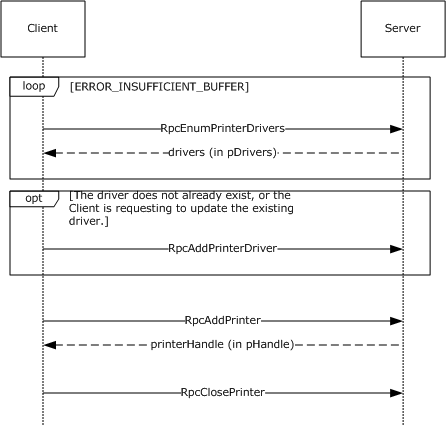 Figure : Adding a printer to a serverAdding a Printer Driver to a ServerTo add or update a printer driver ("OEM Printer Driver") to a print server ("CORPSERV"), a client ("TESTCLT") performs the following steps.Enumerate existing printer drivers using RpcEnumPrinterDrivers.See 4.1 for an example using RpcEnumPrinterDrivers.If the printer driver does not already exist or the client requests to update the printer driver, use RpcAddPrinterDriver to add the driver to the print server.The client must make sure the files for the printer driver are in a location accessible to the server. For that purpose, the client can share a local directory containing the files, or use [MS-SMB] to place the files into a directory on the server.The client then allocates and populates a DRIVER_INFO_2 structure as follows:pName = L"OEM Printer Driver";pEnvironment = L"Windows NT x86";   /* Environment the driver is compatible with */pDriverPath = "\\\\CORPSERV\\C$\\DRIVERSTAGING\\OEMDRV.DLL";pDataFile = "\\\\CORPSERV\\C$\\DRIVERSTAGING\\OEMDATA.DLL";pConfigFile = "\\\\CORPSERV\\C$\\DRIVERSTAGING\\OEMUI.DLL";The client allocates a DRIVER_CONTAINER driverContainer structure and initializes it to contain the DRIVER_INFO_2 structure.The client calls RpcAddPrinterDriver.RpcAddPrinterDriver( L"\\\\CORPSERV", &driverContainer );The server adds the printer driver and returns 0 (success).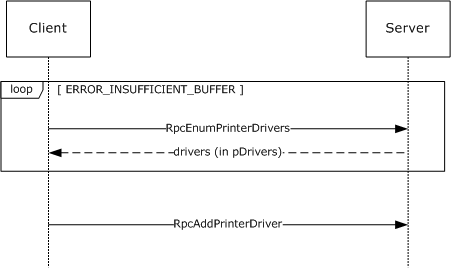 Figure : Adding a printer driver to a serverEnumerating and Managing PrintersTo manage printers on a print server ("CORPSERV"), a client ("TESTCLT") performs the following steps.Enumerate existing printers using RpcEnumPrinters.The client calls RpcEnumPrinters.RpcEnumPrinters( PRINTER_ENUM_NAME, L"\\\\CORPSERV", 2, NULL, 0, &countBytesNeeded, &printersFound );The server returns ERROR_INSUFFICIENT_BUFFER and sets countBytesNeeded to the size needed to store _PRINTER_INFO_2 structures for all shared print queues.The client allocates memory in printerInfo2[] with the size set to countBytesNeeded.The client calls RpcEnumPrinters.RpcEnumPrinters( PRINTER_ENUM_NAME, L"\\\\CORPSERV", 2, printerInfo2, countBytesNeeded, &countBytesNeeded, &printersFound );The server writes a _PRINTER_INFO_2 structure for each shared print queue to the output buffer, writes the number of _PRINTER_INFO_2 structures to printersFound, and returns 0 (success).Note  If the number of shared print queues on the server has increased between the first and second call to RpcEnumPrinters, the server returns ERROR_INSUFFICIENT_BUFFER from the second call as well. In that case, the server will update countBytesNeeded and the client needs to reallocate more memory and repeat the call to RpcEnumPrinters.Open a handle to the print queue using RpcOpenPrinter.The client selects a print queue from the _PRINTER_INFO_2 structure and uses the pPrinterName or pShareName to open the print queue handle as follows:The client allocates and initializes a DEVMODE_CONTAINER devmodeContainer structure.The client calls RpcOpenPrinter.RpcOpenPrinter( L"\\\\CORPSERV\\My Printer", &hPrinter, L"RAW", &devmodeContainer, PRINTER_ACCESS_USE);The server allocates printer handle, writes it to hPrinter, and returns 0 (success).Retrieve current information about a printer using RpcGetPrinter.The client calls RpcGetPrinter.RpcGetPrinter(hPrinter, 2, NULL, 0, &countBytesNeeded);The server returns ERROR_INSUFFICIENT_BUFFER and sets countBytesNeeded to store a _PRINTER_INFO_2 structure for the print queue.The client allocates memory in printerInfo2[] with size set to countBytesNeeded.The client calls RpcGetPrinter.RpcGetPrinter( hPrinter, 2, printerInfo2, countBytesNeeded, &countBytesNeeded );The server writes a _PRINTER_INFO_2 structure for the print queue to the output buffer and returns 0 (success).Note  If the size of data for the print queue on the server has increased between the first and second call to RpcGetPrinter, the server returns ERROR_INSUFFICIENT_BUFFER from the second call as well. That can happen under a race condition if another client changes the print queue data. In that case, the server will update countBytesNeeded and the client needs to reallocate more memory and repeat the call to RpcGetPrinter.Use RpcSetPrinter to modify the state of the printer.The client allocates a PRINTER_INFO_2 structure and populates it with members from the previously acquired _PRINTER_INFO_2. The client changes those members that require change:pLocation = L"Building 84, Room 1129";The client allocates a PRINTER_CONTAINER printerContainer structure and initializes it to contain the prepared PRINTER_INFO_2.The client allocates a DEVMODE_CONTAINER devmodeContainer structure, and optionally initializes it with a DEVMODE structure.The client allocates a SECURITY_CONTAINER securityContainer structure, and optionally initializes it with a SECURITY_DESCRIPTOR.The client calls RpcSetPrinter.RpcSetPrinter( hPrinter, &printerContainer, &devmodeContainer, &securityContainer, 0 );The server modifies the print queue and returns 0 (success).Close the printer using RpcClosePrinter.The client calls RpcClosePrinter.RpcClosePrinter( &hPrinter );The server frees the memory associated with the print queue handle, sets hPrinter to NULL, and returns 0 (success).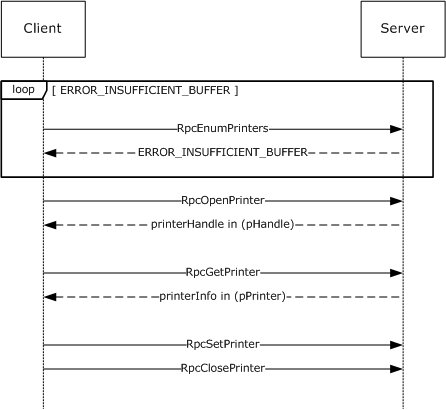 Figure : Enumerating and managing printers on a serverEnumerating Jobs and Modifying Job SettingsTo enumerate print jobs on a server ("CORPSERV"), modify job settings, or change job priorities, the client ("TESTCLT") performs the following steps.Open the printer using RpcOpenPrinter.The client allocates and initializes a devmodeContainer structure (see DEVMODE_CONTAINER (section 2.2.1.2.1).The client calls RpcOpenPrinter.RpcOpenPrinter( L"\\\\CORPSERV\\My Printer", &hPrinter, L"RAW", &devmodeContainer, PRINTER_ACCESS_USE );The server allocates a printer handle, writes it to hPrinter, and returns 0 (success).Enumerate jobs scheduled for printing on the printer using RpcEnumJobs.The client calls RpcEnumJobs with FirstJob set to 0 and NoJobs set to the maximum unsigned integer to return all jobs.RpcEnumJobs( hPrinter, 0, 0xFFFFFFFF, 1, NULL, 0, &countBytesNeeded, &jobsFound );The server returns ERROR_INSUFFICIENT_BUFFER and sets countBytesNeeded to store _JOB_INFO_1 structures for all shared print queues.The client allocates memory in jobInfo1[] with size set to countBytesNeeded.The client calls RpcEnumJobs.RpcEnumJobs( hPrinter, 0, 0xFFFFFFFF, 1, jobInfo1, countBytesNeeded, &countBytesNeeded, &jobsFound );The server writes _JOB_INFO_1 for all jobs on the print queue to the output buffer, writes the number of _JOB_INFO_1 structures to jobsFound, and returns 0 (success).Note  If the number of jobs on the print queue on the server has increased between the first and second call to RpcEnumJobs, the server returns ERROR_INSUFFICIENT_BUFFER from the second call as well. In that case, the server will update countBytesNeeded and the client is required to reallocate more memory and repeat the call to RpcEnumJobs.Modify job settings or job priority using RpcSetJob.The client picks a job from the list of _JOB_INFO_1 structures that it requests to modify. For this example, we assume the JobId is 12 and we want to cancel the job.The client allocates and zero-initializes a jobContainer structure (see JOB_CONTAINER (section 2.2.1.2.5).To modify job settings, the client calls RpcSetJob with the Command parameter set to zero.RpcSetJob( hPrinter, 12, &jobContainer, 0 ); To control the processing of a job, such as to cancel it, the client calls RpcSetJob with a non-zero Command parameter.RpcSetJob( hPrinter, 12, &jobContainer, JOB_CONTROL_CANCEL );The server modifies the specified print job and returns 0 (success).The client closes the printer using RpcClosePrinter.RpcClosePrinter( &hPrinter );The server frees the memory associated with the print queue handle, sets hPrinter to NULL, and returns 0 (success).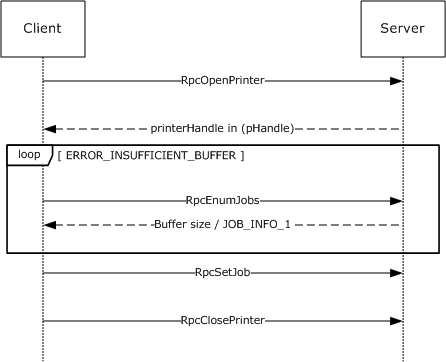 Figure : Enumerating jobs and modifying job settingsReceiving Notifications on Printing EventsTo receive notifications concerning state changes of print servers, printers, and print jobs, a client ("TESTCLT") can perform the following steps, as shown in the figure in Notification of Print System Changes (section 1.3.3).Open a handle to a printer using RpcOpenPrinter (section 3.1.4.2.2).The client calls RpcOpenPrinter.RpcOpenPrinter( L"\\\\CORPSERV\\My Printer", &hPrinter, L"RAW", &devmodeContainer, PRINTER_ACCESS_USE );The server allocates a printer handle, writes it to hPrinter, and returns 0 (success).Register for change notifications using RpcRemoteFindFirstPrinterChangeNotificationEx (section 3.1.4.10.4):The client allocates and initializes a RPC_V2_NOTIFY_OPTIONS notifyOptions structure as follows:WORD notifyFieldsJob[] = { 0x000A /*JOB_NOTIFY_FIELD_STATUS*/, 0x000D /*JOB_NOTIFY_FIELD_DOCUMENT*/ };RPC_V2_NOTIFY_OPTIONS_TYPE notifyTypes[1] = {{1 /*JOB_NOTIFY_TYPE*/, 0, 0, 0, 2, notifyFieldsJob }};RPC_V2_NOTIFY_OPTIONS notifyOptions = {0x00000002,0x00000000,1,notifyTypes};The client calls RpcRemoteFindFirstPrinterChangeNotificationEx.RpcRemoteFindFirstPrinterChangeNotificationEx( hPrinter, 0x00000100 /* PRINTER_CHANGE_ADD_JOB */, 0, L"\\\\TESTCLT", 4711, &notifyOptions );  /* The number 4711 is a unique number used as a cookie to match the server’s response. */The server calls the client's RpcReplyOpenPrinter (section 3.2.4.1.1) method to open a reverse channel, which will be used to send change notifications to the client. The client has to return a remote procedure call (RPC) binding handle that identifies the reverse channel.The server calls RpcReplyOpenPrinter.RpcReplyOpenPrinter( L"\\\\TESTCLT", &hPrinterNotify, 4711, 1, 0, NULL );The client opens a notification context and associates it with the open printer handle hPrinter. In order to do so, client matches the dwPrinterRemote value (4711 in this example).The client writes the notification context handle to hPrinterNotify and returns 0 (success) to the server.The server returns 0 (success) from processing RpcRemoteFindFirstPrinterChangeNotificationEx.As long as the client stays registered for notifications, the server calls the client's RpcRouterReplyPrinter (section 3.2.4.1.2) or RpcRouterReplyPrinterEx (section 3.2.4.1.4) method for each change of the requested type that occurs on the server.Whenever the monitored print queue changes on the server, the server filters the change according to the filter options specified by the client in the registration call and:The server allocates and initializes an RPC_V2_UREPLY_PRINTER reply structure:RPC_V2_NOTIFY_INFO notifyInfo;  /* Note: Pseudo-code only, assumes sufficient memory has been allocated for aData[] array at end of structure */notifyInfo.Version = 2;notifyInfo.Flags = 0;notifyInfo.Count = 1;notifyInfo.aData[0].Type = 1;   /* JOB_NOTIFY_TYPE */notifyInfo.aData[0].Field = 0xD /* JOB_NOTIFY_FIELD_DOCUMENT */ notifyInfo.aData[0].String.pszString = L"My Test Print Job Name";notifyInfo.aData[0].Id = 12;    /* This print job has ID 12 */RPC_V2_UREPLY_PRINTER reply;Reply.pInfo = &notifyInfo;The server calls the client's RpcRouterReplyPrinterEx.RpcRouterReplyPrinterEx( hPrinterNotify, 1, 0x00000100 /* PRINTER_CHANGE_ADD_JOB */, &result, 0, &reply );The client reflects the change in its internal state.The client writes processing flags to the variable result and returns 0 (success).Route the change notifications to applications or process it to reflect state changes.The client makes local calls to applications or processes to notify them of the state change.When state changes are no longer accepted, the client unregisters from notifications by calling RpcFindClosePrinterChangeNotification (section 3.1.4.10.2) with the handle returned by the call to RpcOpenPrinter.RpcFindClosePrinterChangeNotification( hPrinter );The server calls the client's RpcReplyClosePrinter (section 3.2.4.1.3) with the handle previously obtained by RpcReplyOpenPrinter, notifying the client to close the binding handle for the reverse channel.RpcReplyClosePrinter( &hPrinterNotify );The client cleans up the notification context, writes NULL to hPrinterNotify, and returns 0 (success).The server returns 0 (success) from RpcFindClosePrinterChangeNotification.The client closes the handle to the printer or server object using RpcClosePrinter (section 3.1.4.2.9).RpcClosePrinter( &hPrinter );The server frees the memory associated with the print queue handle, sets hPrinter to NULL, and returns 0 (success).SecuritySecurity Considerations for ImplementersNone.Index of Security ParametersSecurity considerations for both authenticated and unauthenticated RPC are specified in [C706] chapters Introduction to the RPC API and Security.<476>Appendix A: Full IDLFor ease of implementation, the full stand-alone Interface Definition Language (IDL) is provided. Some of the data types and structures used by this protocol are defined in other documents. In order for this IDL to stand alone, those types and structures, from [MS-DTYP], are included below.// [MS-RPRN] interface[    uuid(12345678-1234-ABCD-EF00-0123456789AB),    version(1.0),    ms_union,    endpoint("ncacn_np:[\\pipe\\spoolss]"),    pointer_default(unique)]interface winspool {import "ms-dtyp.idl";#if __midl < 700#define disable_consistency_check#endif// [MS-RPRN] common constants#define TABLE_DWORD              0x1#define TABLE_STRING             0x2#define TABLE_DEVMODE            0x3#define TABLE_TIME               0x4#define TABLE_SECURITYDESCRIPTOR 0x5#define SPLFILE_CONTENT_TYPE_PROP_NAME L"Spool File Contents"// [MS-RPRN] common enumerationstypedef enum {    BIDI_NULL   = 0,    BIDI_INT    = 1,    BIDI_FLOAT  = 2,    BIDI_BOOL   = 3,    BIDI_STRING = 4,    BIDI_TEXT   = 5,    BIDI_ENUM   = 6,    BIDI_BLOB   = 7} BIDI_TYPE;typedef enum {    kRpcPropertyTypeString = 1,    kRpcPropertyTypeInt32,    kRpcPropertyTypeInt64,    kRpcPropertyTypeByte,    kRpcPropertyTypeBuffer} RPC_EPrintPropertyType;// [MS-RPRN] common data typestypedef unsigned short LANGID;typedef [context_handle] void* GDI_HANDLE;typedef [context_handle] void* PRINTER_HANDLE;typedef [handle] wchar_t* STRING_HANDLE;// [MS-RPRN] common utility structurestypedef struct {    long cx;    long cy;} SIZE;typedef struct {    long left;    long top;    long right;    long bottom;} RECTL;// [MS-RPRN] common device state structuretypedef struct _devicemode {    wchar_t  dmDeviceName[32];    unsigned short dmSpecVersion;    unsigned short dmDriverVersion;    unsigned short dmSize;    unsigned short dmDriverExtra;    DWORD dmFields;    short dmOrientation;    short dmPaperSize;    short dmPaperLength;    short dmPaperWidth;    short dmScale;    short dmCopies;    short dmDefaultSource;    short dmPrintQuality;    short dmColor;    short dmDuplex;    short dmYResolution;    short dmTTOption;    short dmCollate;    wchar_t  dmFormName[32];    unsigned short reserved0;    DWORD reserved1;    DWORD reserved2;    DWORD reserved3;    DWORD dmNup;    DWORD reserved4;    DWORD dmICMMethod;    DWORD dmICMIntent;    DWORD dmMediaType;    DWORD dmDitherType;    DWORD reserved5;    DWORD reserved6;    DWORD reserved7;    DWORD reserved8;} DEVMODE;// [MS-RPRN] common info structurestypedef struct _DOC_INFO_1 {    [string] wchar_t* pDocName;    [string] wchar_t* pOutputFile;    [string] wchar_t* pDatatype;} DOC_INFO_1;typedef struct _DRIVER_INFO_1 {    [string] wchar_t* pName;} DRIVER_INFO_1;typedef struct _DRIVER_INFO_2 {    DWORD cVersion;    [string] wchar_t* pName;    [string] wchar_t* pEnvironment;    [string] wchar_t* pDriverPath;    [string] wchar_t* pDataFile;    [string] wchar_t* pConfigFile;} DRIVER_INFO_2;typedef struct _RPC_DRIVER_INFO_3 {    DWORD cVersion;    [string] wchar_t* pName;    [string] wchar_t* pEnvironment;    [string] wchar_t* pDriverPath;    [string] wchar_t* pDataFile;    [string] wchar_t* pConfigFile;    [string] wchar_t* pHelpFile;    [string] wchar_t* pMonitorName;    [string] wchar_t* pDefaultDataType;    DWORD cchDependentFiles;    [size_is(cchDependentFiles), unique]      wchar_t* pDependentFiles;} RPC_DRIVER_INFO_3;typedef struct _RPC_DRIVER_INFO_4 {    DWORD cVersion;    [string] wchar_t* pName;    [string] wchar_t* pEnvironment;    [string] wchar_t* pDriverPath;    [string] wchar_t* pDataFile;    [string] wchar_t* pConfigFile;    [string] wchar_t* pHelpFile;    [string] wchar_t* pMonitorName;    [string] wchar_t* pDefaultDataType;    DWORD cchDependentFiles;    [size_is(cchDependentFiles), unique]      wchar_t* pDependentFiles;    DWORD cchPreviousNames;    [size_is(cchPreviousNames), unique]      wchar_t* pszzPreviousNames;} RPC_DRIVER_INFO_4;typedef struct _RPC_DRIVER_INFO_6 {    DWORD cVersion;    [string] wchar_t* pName;    [string] wchar_t* pEnvironment;    [string] wchar_t* pDriverPath;    [string] wchar_t* pDataFile;    [string] wchar_t* pConfigFile;    [string] wchar_t* pHelpFile;    [string] wchar_t* pMonitorName;    [string] wchar_t* pDefaultDataType;    DWORD cchDependentFiles;    [size_is(cchDependentFiles), unique]      wchar_t* pDependentFiles;    DWORD cchPreviousNames;    [size_is(cchPreviousNames), unique]      wchar_t* pszzPreviousNames;    FILETIME ftDriverDate;    DWORDLONG dwlDriverVersion;    [string] wchar_t* pMfgName;    [string] wchar_t* pOEMUrl;    [string] wchar_t* pHardwareID;    [string] wchar_t* pProvider;} RPC_DRIVER_INFO_6;typedef struct _RPC_DRIVER_INFO_8 {    DWORD cVersion;    [string] wchar_t* pName;    [string] wchar_t* pEnvironment;    [string] wchar_t* pDriverPath;    [string] wchar_t* pDataFile;    [string] wchar_t* pConfigFile;    [string] wchar_t* pHelpFile;    [string] wchar_t* pMonitorName;    [string] wchar_t* pDefaultDataType;    DWORD cchDependentFiles;    [size_is(cchDependentFiles), unique]      wchar_t* pDependentFiles;    DWORD cchPreviousNames;    [size_is(cchPreviousNames), unique]      wchar_t* pszzPreviousNames;    FILETIME ftDriverDate;    DWORDLONG dwlDriverVersion;    [string] wchar_t* pMfgName;    [string] wchar_t* pOEMUrl;    [string] wchar_t* pHardwareID;    [string] wchar_t* pProvider;    [string] wchar_t* pPrintProcessor;    [string] wchar_t* pVendorSetup;    DWORD cchColorProfiles;    [size_is(cchColorProfiles), unique]      wchar_t* pszzColorProfiles;    [string] wchar_t* pInfPath;    DWORD dwPrinterDriverAttributes;    DWORD cchCoreDependencies;    [size_is(cchCoreDependencies), unique]      wchar_t* pszzCoreDriverDependencies;    FILETIME ftMinInboxDriverVerDate;    DWORDLONG dwlMinInboxDriverVerVersion;} RPC_DRIVER_INFO_8;typedef struct _FORM_INFO_1 {    DWORD Flags;    [string] wchar_t* pName;    SIZE Size;    RECTL ImageableArea;} FORM_INFO_1;typedef struct _RPC_FORM_INFO_2 {    DWORD Flags;    [string, unique] const wchar_t* pName;    SIZE Size;    RECTL ImageableArea;    [string, unique] const char* pKeyword;    DWORD StringType;    [string, unique] const wchar_t* pMuiDll;    DWORD dwResourceId;    [string, unique] const wchar_t* pDisplayName;    LANGID wLangID;} RPC_FORM_INFO_2;typedef struct _JOB_INFO_1 {    DWORD JobId;    [string] wchar_t* pPrinterName;    [string] wchar_t* pMachineName;    [string] wchar_t* pUserName;    [string] wchar_t* pDocument;    [string] wchar_t* pDatatype;    [string] wchar_t* pStatus;    DWORD Status;    DWORD Priority;    DWORD Position;    DWORD TotalPages;    DWORD PagesPrinted;    SYSTEMTIME Submitted;} JOB_INFO_1;typedef struct _JOB_INFO_2 {    DWORD JobId;    [string] wchar_t* pPrinterName;    [string] wchar_t* pMachineName;    [string] wchar_t* pUserName;    [string] wchar_t* pDocument;    [string] wchar_t* pNotifyName;    [string] wchar_t* pDatatype;    [string] wchar_t* pPrintProcessor;    [string] wchar_t* pParameters;    [string] wchar_t* pDriverName;    ULONG_PTR pDevMode;    [string] wchar_t* pStatus;    ULONG_PTR pSecurityDescriptor;    DWORD Status;    DWORD Priority;    DWORD Position;    DWORD StartTime;    DWORD UntilTime;    DWORD TotalPages;    DWORD Size;    SYSTEMTIME Submitted;    DWORD Time;    DWORD PagesPrinted;} JOB_INFO_2;typedef struct _JOB_INFO_3 {    DWORD JobId;    DWORD NextJobId;    DWORD Reserved;} JOB_INFO_3;typedef struct _JOB_INFO_4 {    DWORD JobId;    [string] wchar_t* pPrinterName;    [string] wchar_t* pMachineName;    [string] wchar_t* pUserName;    [string] wchar_t* pDocument;    [string] wchar_t* pNotifyName;    [string] wchar_t* pDatatype;    [string] wchar_t* pPrintProcessor;    [string] wchar_t* pParameters;    [string] wchar_t* pDriverName;    ULONG_PTR pDevMode;    [string] wchar_t* pStatus;    ULONG_PTR pSecurityDescriptor;    DWORD Status;    DWORD Priority;    DWORD Position;    DWORD StartTime;    DWORD UntilTime;    DWORD TotalPages;    DWORD Size;    SYSTEMTIME Submitted;    DWORD Time;    DWORD PagesPrinted;    long SizeHigh;} JOB_INFO_4;typedef struct _MONITOR_INFO_1 {    [string] wchar_t* pName;} MONITOR_INFO_1;typedef struct _MONITOR_INFO_2 {    [string] wchar_t* pName;    [string] wchar_t* pEnvironment;    [string] wchar_t* pDLLName;} MONITOR_INFO_2;typedef struct _PORT_INFO_1 {    [string] wchar_t* pPortName;} PORT_INFO_1;typedef struct _PORT_INFO_2 {    [string] wchar_t* pPortName;    [string] wchar_t* pMonitorName;    [string] wchar_t* pDescription;    DWORD fPortType;    DWORD Reserved;} PORT_INFO_2;typedef struct _PORT_INFO_3 {    DWORD dwStatus;    [string] wchar_t* pszStatus;    DWORD dwSeverity;} PORT_INFO_3;typedef struct _PORT_INFO_FF {    [string] wchar_t* pPortName;    DWORD cbMonitorData;    BYTE* pMonitorData;} PORT_INFO_FF;typedef struct _PRINTER_INFO_STRESS {    [string] wchar_t* pPrinterName;    [string] wchar_t* pServerName;    DWORD cJobs;    DWORD cTotalJobs;    DWORD cTotalBytes;    SYSTEMTIME stUpTime;    DWORD MaxcRef;    DWORD cTotalPagesPrinted;    DWORD dwGetVersion;    DWORD fFreeBuild;    DWORD cSpooling;    DWORD cMaxSpooling;    DWORD cRef;    DWORD cErrorOutOfPaper;    DWORD cErrorNotReady;    DWORD cJobError;    DWORD dwNumberOfProcessors;    DWORD dwProcessorType;    DWORD dwHighPartTotalBytes;    DWORD cChangeID;    DWORD dwLastError;    DWORD Status;    DWORD cEnumerateNetworkPrinters;    DWORD cAddNetPrinters;    unsigned short wProcessorArchitecture;    unsigned short wProcessorLevel;    DWORD cRefIC;    DWORD dwReserved2;    DWORD dwReserved3;} PRINTER_INFO_STRESS;typedef struct _PRINTER_INFO_1 {    DWORD Flags;    [string] wchar_t* pDescription;    [string] wchar_t* pName;    [string] wchar_t* pComment;} PRINTER_INFO_1;typedef struct _PRINTER_INFO_2 {    [string] wchar_t* pServerName;    [string] wchar_t* pPrinterName;    [string] wchar_t* pShareName;    [string] wchar_t* pPortName;    [string] wchar_t* pDriverName;    [string] wchar_t* pComment;    [string] wchar_t* pLocation;    ULONG_PTR pDevMode;    [string] wchar_t* pSepFile;    [string] wchar_t* pPrintProcessor;    [string] wchar_t* pDatatype;    [string] wchar_t* pParameters;    ULONG_PTR pSecurityDescriptor;    DWORD Attributes;    DWORD Priority;    DWORD DefaultPriority;    DWORD StartTime;    DWORD UntilTime;    DWORD Status;    DWORD cJobs;    DWORD AveragePPM;} PRINTER_INFO_2;typedef struct _PRINTER_INFO_3 {    ULONG_PTR pSecurityDescriptor;} PRINTER_INFO_3;typedef struct _PRINTER_INFO_4 {    [string] wchar_t* pPrinterName;    [string] wchar_t* pServerName;    DWORD Attributes;} PRINTER_INFO_4;typedef struct _PRINTER_INFO_5 {    [string] wchar_t* pPrinterName;    [string] wchar_t* pPortName;    DWORD Attributes;    DWORD DeviceNotSelectedTimeout;    DWORD TransmissionRetryTimeout;} PRINTER_INFO_5;typedef struct _PRINTER_INFO_6 {    DWORD dwStatus;} PRINTER_INFO_6;typedef struct _PRINTER_INFO_7 {    [string] wchar_t* pszObjectGUID;    DWORD dwAction;} PRINTER_INFO_7;typedef struct _PRINTER_INFO_8 {    ULONG_PTR pDevMode;} PRINTER_INFO_8;typedef struct _PRINTER_INFO_9 {    ULONG_PTR pDevMode;} PRINTER_INFO_9;typedef struct _SPLCLIENT_INFO_1 {    DWORD dwSize;    [string] wchar_t* pMachineName;    [string] wchar_t* pUserName;    DWORD dwBuildNum;    DWORD dwMajorVersion;    DWORD dwMinorVersion;    unsigned short wProcessorArchitecture;} SPLCLIENT_INFO_1;typedef struct _SPLCLIENT_INFO_2 {    LONG_PTR notUsed;} SPLCLIENT_INFO_2;typedef struct _SPLCLIENT_INFO_3 {    unsigned int cbSize;    DWORD dwFlags;    DWORD dwSize;    [string] wchar_t* pMachineName;    [string] wchar_t* pUserName;    DWORD dwBuildNum;    DWORD dwMajorVersion;    DWORD dwMinorVersion;    unsigned short wProcessorArchitecture;    unsigned  __int64 hSplPrinter;} SPLCLIENT_INFO_3;// [MS-RPRN] common info container structurestypedef struct _DEVMODE_CONTAINER {    DWORD cbBuf;    [size_is(cbBuf), unique] BYTE* pDevMode;} DEVMODE_CONTAINER;typedef struct _DOC_INFO_CONTAINER {    DWORD Level;    [switch_is(Level)] union {      [case(1)]        DOC_INFO_1* pDocInfo1;    } DocInfo;} DOC_INFO_CONTAINER;typedef struct _DRIVER_CONTAINER {    DWORD Level;    [switch_is(Level)] union {      [case(1)]        DRIVER_INFO_1* pNotUsed;      [case(2)]        DRIVER_INFO_2* Level2;      [case(3)]        RPC_DRIVER_INFO_3* Level3;      [case(4)]        RPC_DRIVER_INFO_4* Level4;      [case(6)]        RPC_DRIVER_INFO_6* Level6;      [case(8)]        RPC_DRIVER_INFO_8* Level8;    } DriverInfo;} DRIVER_CONTAINER;typedef struct _FORM_CONTAINER {    DWORD Level;    [switch_is(Level)] union {      [case(1)]        FORM_INFO_1* pFormInfo1;      [case(2)]        RPC_FORM_INFO_2* pFormInfo2;    } FormInfo;} FORM_CONTAINER;typedef struct _JOB_CONTAINER {    DWORD Level;    [switch_is(Level)] union {      [case(1)]        JOB_INFO_1* Level1;      [case(2)]        JOB_INFO_2* Level2;      [case(3)]        JOB_INFO_3* Level3;      [case(4)]        JOB_INFO_4* Level4;    } JobInfo;} JOB_CONTAINER;typedef struct _MONITOR_CONTAINER {    DWORD Level;    [switch_is(Level)] union {      [case(1)]        MONITOR_INFO_1* pMonitorInfo1;      [case(2)]        MONITOR_INFO_2* pMonitorInfo2;    } MonitorInfo;} MONITOR_CONTAINER;typedef struct _PORT_CONTAINER {    DWORD Level;    [switch_is(0x00FFFFFF & Level)]      union {      [case(1)]        PORT_INFO_1* pPortInfo1;      [case(2)]        PORT_INFO_2* pPortInfo2;      [case(3)]        PORT_INFO_3* pPortInfo3;      [case(0x00FFFFFF)]        PORT_INFO_FF* pPortInfoFF;    } PortInfo;} PORT_CONTAINER;typedef struct _PORT_VAR_CONTAINER {    DWORD cbMonitorData;    [size_is(cbMonitorData), unique, disable_consistency_check] BYTE*      pMonitorData;} PORT_VAR_CONTAINER;typedef struct _PRINTER_CONTAINER {    DWORD Level;    [switch_is(Level)] union {      [case(0)]        PRINTER_INFO_STRESS* pPrinterInfoStress;      [case(1)]        PRINTER_INFO_1* pPrinterInfo1;      [case(2)]        PRINTER_INFO_2* pPrinterInfo2;      [case(3)]        PRINTER_INFO_3* pPrinterInfo3;      [case(4)]        PRINTER_INFO_4* pPrinterInfo4;      [case(5)]        PRINTER_INFO_5* pPrinterInfo5;      [case(6)]        PRINTER_INFO_6* pPrinterInfo6;      [case(7)]        PRINTER_INFO_7* pPrinterInfo7;      [case(8)]        PRINTER_INFO_8* pPrinterInfo8;      [case(9)]        PRINTER_INFO_9* pPrinterInfo9;    } PrinterInfo;} PRINTER_CONTAINER;typedef struct _RPC_BINARY_CONTAINER {    DWORD cbBuf;    [size_is(cbBuf), unique] BYTE* pszString;} RPC_BINARY_CONTAINER;typedef struct _RPC_BIDI_DATA {    DWORD dwBidiType;    [switch_is(dwBidiType)] union {    [case(BIDI_NULL, BIDI_BOOL)]        int bData;    [case(BIDI_INT)]        long iData;    [case(BIDI_STRING, BIDI_TEXT, BIDI_ENUM)]        [string,unique] wchar_t* sData;    [case(BIDI_FLOAT)]        float fData;    [case(BIDI_BLOB)]        RPC_BINARY_CONTAINER biData;    } u;} RPC_BIDI_DATA;typedef struct _RPC_BIDI_REQUEST_DATA {    DWORD dwReqNumber;    [string, unique] wchar_t* pSchema;    RPC_BIDI_DATA data;} RPC_BIDI_REQUEST_DATA;typedef struct _RPC_BIDI_RESPONSE_DATA {    DWORD dwResult;    DWORD dwReqNumber;    [string, unique] wchar_t* pSchema;    RPC_BIDI_DATA data;} RPC_BIDI_RESPONSE_DATA;typedef struct _RPC_BIDI_REQUEST_CONTAINER {    DWORD Version;    DWORD Flags;    DWORD Count;    [size_is(Count), unique] RPC_BIDI_REQUEST_DATA aData[];} RPC_BIDI_REQUEST_CONTAINER;typedef struct _RPC_BIDI_RESPONSE_CONTAINER {    DWORD Version;    DWORD Flags;    DWORD Count;    [size_is(Count), unique] RPC_BIDI_RESPONSE_DATA aData[];} RPC_BIDI_RESPONSE_CONTAINER;typedef struct SECURITY_CONTAINER {    DWORD cbBuf;    [size_is(cbBuf), unique] BYTE* pSecurity;} SECURITY_CONTAINER;typedef struct _SPLCLIENT_CONTAINER {    DWORD Level;    [switch_is(Level)] union {      [case(1)]        SPLCLIENT_INFO_1* pClientInfo1;      [case(2)]        SPLCLIENT_INFO_2* pNotUsed1;      [case(3)]        SPLCLIENT_INFO_3* pNotUsed2;    } ClientInfo;} SPLCLIENT_CONTAINER;typedef struct _STRING_CONTAINER {    DWORD cbBuf;    [size_is(cbBuf/2), unique] WCHAR* pszString;} STRING_CONTAINER;typedef struct _SYSTEMTIME_CONTAINER {    DWORD cbBuf;    SYSTEMTIME* pSystemTime;} SYSTEMTIME_CONTAINER;typedef struct _RPC_V2_NOTIFY_OPTIONS_TYPE {    unsigned short Type;    unsigned short Reserved0;    DWORD Reserved1;    DWORD Reserved2;    DWORD Count;    [size_is(Count), unique] unsigned short* pFields;} RPC_V2_NOTIFY_OPTIONS_TYPE;typedef struct _RPC_V2_NOTIFY_OPTIONS {    DWORD Version;    DWORD Reserved;    DWORD Count;    [size_is(Count), unique] RPC_V2_NOTIFY_OPTIONS_TYPE* pTypes;} RPC_V2_NOTIFY_OPTIONS;typedef[switch_type (DWORD)]    union _RPC_V2_NOTIFY_INFO_DATA_DATA {      [case(TABLE_STRING)]        STRING_CONTAINER String;      [case(TABLE_DWORD)]        DWORD dwData[2];      [case(TABLE_TIME)]        SYSTEMTIME_CONTAINER SystemTime;      [case(TABLE_DEVMODE)]        DEVMODE_CONTAINER DevMode;      [case(TABLE_SECURITYDESCRIPTOR)]        SECURITY_CONTAINER SecurityDescriptor;} RPC_V2_NOTIFY_INFO_DATA_DATA;typedef struct _RPC_V2_NOTIFY_INFO_DATA {    unsigned short Type;    unsigned short Field;    DWORD Reserved;    DWORD Id;    [switch_is(Reserved & 0xffff)]      RPC_V2_NOTIFY_INFO_DATA_DATA Data;} RPC_V2_NOTIFY_INFO_DATA;typedef struct _RPC_V2_NOTIFY_INFO {    DWORD Version;    DWORD Flags;    DWORD Count;    [size_is(Count), unique] RPC_V2_NOTIFY_INFO_DATA aData[];} RPC_V2_NOTIFY_INFO;typedef [switch_type(DWORD)] union _RPC_V2_UREPLY_PRINTER {    [case (0)]      RPC_V2_NOTIFY_INFO* pInfo;} RPC_V2_UREPLY_PRINTER;typedef struct _CORE_PRINTER_DRIVER {    GUID         CoreDriverGUID;    FILETIME     ftDriverDate;    DWORDLONG    dwlDriverVersion;    wchar_t      szPackageID[260];} CORE_PRINTER_DRIVER;typedef struct {    RPC_EPrintPropertyType ePropertyType;    [switch_is(ePropertyType)]    union {        [case(kRpcPropertyTypeString)]            [string] wchar_t *propertyString;        [case(kRpcPropertyTypeInt32)]            LONG              propertyInt32;        [case(kRpcPropertyTypeInt64)]            LONGLONG          propertyInt64;        [case(kRpcPropertyTypeByte)]            BYTE              propertyByte;        [case(kRpcPropertyTypeBuffer)]            struct {                                 DWORD  cbBuf;                [size_is(cbBuf)] BYTE   *pBuf;            } propertyBlob;    } value;} RPC_PrintPropertyValue;typedef struct {    [string] wchar_t                *propertyName;             RPC_PrintPropertyValue propertyValue;} RPC_PrintNamedProperty;typedef enum {    kInvalidJobState = 0,    kLogJobPrinted,    kLogJobRendered,    kLogJobError,    kLogJobPipelineError,    kLogOfflineFileFull} EBranchOfficeJobEventType;typedef struct {    DWORD             Status;    [string] wchar_t* pDocumentName;    [string] wchar_t* pUserName;    [string] wchar_t* pMachineName;    [string] wchar_t* pPrinterName;    [string] wchar_t* pPortName;    LONGLONG          Size;    DWORD             TotalPages;} RPC_BranchOfficeJobDataPrinted;typedef struct {    LONGLONG    Size;    DWORD       ICMMethod;    short       Color;    short       PrintQuality;    short       YResolution;    short       Copies;    short       TTOption;} RPC_BranchOfficeJobDataRendered;typedef struct {    DWORD             LastError;    [string] wchar_t* pDocumentName;    [string] wchar_t* pUserName;    [string] wchar_t* pPrinterName;    [string] wchar_t* pDataType;    LONGLONG          TotalSize;    LONGLONG          PrintedSize;    DWORD             TotalPages;    DWORD             PrintedPages;    [string] wchar_t* pMachineName;    [string] wchar_t* pJobError;    [string] wchar_t* pErrorDescription;} RPC_BranchOfficeJobDataError;typedef struct {    [string] wchar_t* pDocumentName;    [string] wchar_t* pPrinterName;    [string] wchar_t* pExtraErrorInfo;} RPC_BranchOfficeJobDataPipelineFailed;typedef struct {    [string] wchar_t* pMachineName;} RPC_BranchOfficeLogOfflineFileFull;typedef struct {    EBranchOfficeJobEventType  eEventType;    DWORD                      JobId;    [switch_type(EBranchOfficeJobEventType), switch_is(eEventType)]    union {        [case(kLogJobPrinted)]             RPC_BranchOfficeJobDataPrinted             LogJobPrinted;        [case(kLogJobRendered)]             RPC_BranchOfficeJobDataRendered            LogJobRendered;        [case(kLogJobError)]             RPC_BranchOfficeJobDataError               LogJobError;        [case(kLogJobPipelineError)]             RPC_BranchOfficeJobDataPipelineFailed      LogPipelineFailed;        [case(kLogOfflineFileFull)]             RPC_BranchOfficeLogOfflineFileFull         LogOfflineFileFull;    } JobInfo;} RPC_BranchOfficeJobData;typedef struct {    DWORD cJobDataEntries;    [size_is(cJobDataEntries), unique] RPC_BranchOfficeJobData JobData[];} RPC_BranchOfficeJobDataContainer;// [MS-RPRN] methodsDWORDRpcEnumPrinters(   [in] DWORD Flags,   [in, string, unique]  STRING_HANDLE Name,   [in] DWORD Level,   [in, out, unique, size_is(cbBuf), disable_consistency_check] BYTE*       pPrinterEnum,   [in] DWORD  cbBuf,   [out] DWORD*  pcbNeeded,   [out] DWORD*  pcReturned);DWORDRpcOpenPrinter(   [in, string, unique] STRING_HANDLE pPrinterName,   [out] PRINTER_HANDLE* pHandle,   [in, string, unique] wchar_t* pDatatype,   [in] DEVMODE_CONTAINER* pDevModeContainer,   [in] DWORD AccessRequired);DWORDRpcSetJob(    [in] PRINTER_HANDLE  hPrinter,    [in] DWORD JobId,    [in, unique] JOB_CONTAINER* pJobContainer,    [in] DWORD Command);DWORDRpcGetJob(   [in] PRINTER_HANDLE hPrinter,   [in] DWORD JobId,   [in] DWORD Level,   [in, out, unique, size_is(cbBuf), disable_consistency_check] BYTE*       pJob,   [in] DWORD cbBuf,   [out] DWORD* pcbNeeded);DWORDRpcEnumJobs(   [in] PRINTER_HANDLE hPrinter,   [in] DWORD FirstJob,   [in] DWORD NoJobs,   [in] DWORD Level,   [in, out, unique, size_is(cbBuf), disable_consistency_check] BYTE*       pJob,   [in] DWORD cbBuf,   [out] DWORD* pcbNeeded,   [out] DWORD* pcReturned);DWORDRpcAddPrinter(   [in, string, unique] STRING_HANDLE pName,   [in] PRINTER_CONTAINER* pPrinterContainer,   [in] DEVMODE_CONTAINER* pDevModeContainer,   [in] SECURITY_CONTAINER* pSecurityContainer,   [out] PRINTER_HANDLE* pHandle);DWORDRpcDeletePrinter(   [in] PRINTER_HANDLE hPrinter);DWORDRpcSetPrinter(   [in] PRINTER_HANDLE hPrinter,   [in] PRINTER_CONTAINER* pPrinterContainer,   [in] DEVMODE_CONTAINER* pDevModeContainer,   [in] SECURITY_CONTAINER* pSecurityContainer,   [in] DWORD Command);DWORDRpcGetPrinter(    [in] PRINTER_HANDLE hPrinter,    [in] DWORD Level,    [in, out, unique, size_is(cbBuf), disable_consistency_check] BYTE*        pPrinter,    [in] DWORD cbBuf,    [out] DWORD* pcbNeeded    );DWORDRpcAddPrinterDriver(   [in, string, unique] STRING_HANDLE pName,   [in] DRIVER_CONTAINER* pDriverContainer);DWORDRpcEnumPrinterDrivers(   [in, string, unique] STRING_HANDLE pName,   [in, string, unique] wchar_t* pEnvironment,   [in] DWORD Level,   [in, out, unique, size_is(cbBuf), disable_consistency_check] BYTE*       pDrivers,   [in] DWORD cbBuf,   [out] DWORD* pcbNeeded,   [out] DWORD* pcReturned);DWORDRpcGetPrinterDriver(   [in] PRINTER_HANDLE hPrinter,   [in, string, unique] wchar_t* pEnvironment,   [in] DWORD Level,   [in, out, unique, size_is(cbBuf), disable_consistency_check] BYTE*        pDriver,   [in] DWORD cbBuf,   [out] DWORD* pcbNeeded);DWORDRpcGetPrinterDriverDirectory(    [in, string, unique] STRING_HANDLE  pName,    [in, string, unique] wchar_t*  pEnvironment,    [in] DWORD Level,    [in, out, unique, size_is(cbBuf), disable_consistency_check] BYTE*         pDriverDirectory,    [in] DWORD cbBuf,    [out] DWORD* pcbNeeded);DWORDRpcDeletePrinterDriver(   [in, string, unique] STRING_HANDLE pName,   [in, string] wchar_t* pEnvironment,   [in, string] wchar_t* pDriverName);DWORDRpcAddPrintProcessor(   [in, string, unique] STRING_HANDLE pName,   [in, string] wchar_t* pEnvironment,   [in, string] wchar_t* pPathName,   [in, string] wchar_t* pPrintProcessorName);DWORDRpcEnumPrintProcessors(   [in, string, unique] STRING_HANDLE pName,   [in, string, unique] wchar_t* pEnvironment,   [in] DWORD Level,   [in, out, unique, size_is(cbBuf), disable_consistency_check] BYTE*        pPrintProcessorInfo,   [in] DWORD cbBuf,   [out] DWORD* pcbNeeded,   [out] DWORD* pcReturned);DWORDRpcGetPrintProcessorDirectory(    [in, string, unique] STRING_HANDLE  pName,    [in, string, unique] wchar_t*  pEnvironment,    [in] DWORD Level,    [in, out, unique, size_is(cbBuf), disable_consistency_check] BYTE*         pPrintProcessorDirectory,    [in] DWORD cbBuf,    [out] DWORD* pcbNeeded);DWORDRpcStartDocPrinter(   [in] PRINTER_HANDLE hPrinter,   [in] DOC_INFO_CONTAINER* pDocInfoContainer,   [out] DWORD* pJobId);DWORDRpcStartPagePrinter(   [in] PRINTER_HANDLE hPrinter);DWORDRpcWritePrinter(   [in] PRINTER_HANDLE hPrinter,   [in, size_is(cbBuf)] BYTE* pBuf,   [in] DWORD cbBuf,   [out] DWORD* pcWritten);DWORDRpcEndPagePrinter(   [in] PRINTER_HANDLE hPrinter);DWORDRpcAbortPrinter(   [in] PRINTER_HANDLE hPrinter);DWORDRpcReadPrinter(   [in] PRINTER_HANDLE hPrinter,   [out, size_is(cbBuf)] BYTE* pBuf,   [in] DWORD cbBuf,   [out] DWORD* pcNoBytesRead);DWORDRpcEndDocPrinter(   [in] PRINTER_HANDLE hPrinter);DWORDRpcAddJob(    [in] PRINTER_HANDLE  hPrinter,    [in] DWORD Level,    [in, out, unique, size_is(cbBuf), disable_consistency_check] BYTE*         pAddJob,    [in] DWORD cbBuf,    [out] DWORD* pcbNeeded);DWORDRpcScheduleJob(    [in] PRINTER_HANDLE  hPrinter,    [in] DWORD JobId);DWORDRpcGetPrinterData(    [in] PRINTER_HANDLE hPrinter,    [in, string] wchar_t* pValueName,    [out] DWORD* pType,    [out, size_is(nSize)] BYTE* pData,    [in] DWORD nSize,    [out] DWORD* pcbNeeded);DWORDRpcSetPrinterData(    [in] PRINTER_HANDLE hPrinter,    [in, string] wchar_t*  pValueName,    [in] DWORD Type,    [in, size_is(cbData)] BYTE* pData,    [in] DWORD cbData);DWORDRpcWaitForPrinterChange(   [in] PRINTER_HANDLE hPrinter,   [in] DWORD Flags,   [out] DWORD* pFlags);DWORDRpcClosePrinter(   [in, out] PRINTER_HANDLE*phPrinter);DWORDRpcAddForm(    [in] PRINTER_HANDLE hPrinter,    [in] FORM_CONTAINER* pFormInfoContainer);DWORDRpcDeleteForm(    [in] PRINTER_HANDLE hPrinter,    [in, string] wchar_t* pFormName);DWORDRpcGetForm(    [in] PRINTER_HANDLE hPrinter,    [in, string] wchar_t* pFormName,    [in] DWORD Level,    [in, out, unique, size_is(cbBuf), disable_consistency_check] BYTE*         pForm,    [in] DWORD cbBuf,    [out] DWORD* pcbNeeded);DWORDRpcSetForm(    [in] PRINTER_HANDLE hPrinter,    [in, string] wchar_t* pFormName,    [in] FORM_CONTAINER* pFormInfoContainer);DWORDRpcEnumForms(   [in] PRINTER_HANDLE hPrinter,   [in] DWORD Level,   [in, out, unique, size_is(cbBuf), disable_consistency_check] BYTE*        pForm,   [in] DWORD  cbBuf,   [out] DWORD*  pcbNeeded,   [out] DWORD*  pcReturned);DWORDRpcEnumPorts(   [in, string, unique] STRING_HANDLE pName,   [in] DWORD Level,   [in, out, unique, size_is(cbBuf), disable_consistency_check] BYTE*        pPort,   [in] DWORD  cbBuf,   [out] DWORD*  pcbNeeded,   [out] DWORD*  pcReturned);DWORDRpcEnumMonitors(   [in, string, unique] STRING_HANDLE pName,   [in] DWORD Level,   [in, out, unique, size_is(cbBuf), disable_consistency_check] BYTE*        pMonitor,   [in] DWORD  cbBuf,   [out] DWORD*  pcbNeeded,   [out] DWORD*  pcReturned);voidOpnum37NotUsedOnWire();voidOpnum38NotUsedOnWire();DWORDRpcDeletePort(   [in, string, unique] STRING_HANDLE pName,   [in] ULONG_PTR hWnd,   [in, string] wchar_t* pPortName);DWORDRpcCreatePrinterIC(   [in] PRINTER_HANDLE hPrinter,   [out] GDI_HANDLE* pHandle,   [in] DEVMODE_CONTAINER* pDevModeContainer);DWORDRpcPlayGdiScriptOnPrinterIC(    [in] GDI_HANDLE  hPrinterIC,    [in, size_is(cIn)] BYTE* pIn,    [in] DWORD cIn,    [out, size_is(cOut)] BYTE* pOut,    [in] DWORD cOut,    [in] DWORD ul);DWORDRpcDeletePrinterIC(    [in, out] GDI_HANDLE* phPrinterIC);voidOpnum43NotUsedOnWire();voidOpnum44NotUsedOnWire();voidOpnum45NotUsedOnWire();DWORDRpcAddMonitor(   [in, string, unique] STRING_HANDLE Name,   [in] MONITOR_CONTAINER* pMonitorContainer);DWORDRpcDeleteMonitor(   [in, string, unique] STRING_HANDLE Name,   [in, string, unique] wchar_t* pEnvironment,   [in, string] wchar_t* pMonitorName);DWORDRpcDeletePrintProcessor(   [in, string, unique] STRING_HANDLE Name,   [in, string, unique] wchar_t* pEnvironment,   [in, string] wchar_t* pPrintProcessorName);voidOpnum49NotUsedOnWire();voidOpnum50NotUsedOnWire();DWORDRpcEnumPrintProcessorDatatypes(   [in, string, unique] STRING_HANDLE pName,   [in, string, unique] wchar_t* pPrintProcessorName,   [in] DWORD Level,   [in, out, unique, size_is(cbBuf), disable_consistency_check] BYTE*        pDatatypes,   [in] DWORD  cbBuf,   [out] DWORD*  pcbNeeded,   [out] DWORD*  pcReturned);DWORDRpcResetPrinter(   [in] PRINTER_HANDLE hPrinter,   [in, string, unique] wchar_t* pDatatype,   [in] DEVMODE_CONTAINER* pDevModeContainer);DWORDRpcGetPrinterDriver2(   [in] PRINTER_HANDLE hPrinter,   [in, string, unique] wchar_t* pEnvironment,   [in] DWORD Level,   [in, out, unique, size_is(cbBuf), disable_consistency_check] BYTE*        pDriver,   [in] DWORD cbBuf,   [out] DWORD* pcbNeeded,   [in] DWORD dwClientMajorVersion,   [in] DWORD dwClientMinorVersion,   [out] DWORD* pdwServerMaxVersion,   [out] DWORD* pdwServerMinVersion);voidOpnum54NotUsedOnWire();voidOpnum55NotUsedOnWire();DWORDRpcFindClosePrinterChangeNotification(   [in] PRINTER_HANDLE hPrinter);voidOpnum57NotUsedOnWire();DWORDRpcReplyOpenPrinter(   [in, string] STRING_HANDLE pMachine,   [out] PRINTER_HANDLE*phPrinterNotify,   [in] DWORD dwPrinterRemote,   [in] DWORD dwType,   [in, range(0, 512)] DWORD cbBuffer,   [in, unique, size_is(cbBuffer), disable_consistency_check] BYTE*        pBuffer);DWORDRpcRouterReplyPrinter(   [in] PRINTER_HANDLE hNotify,   [in] DWORD fdwFlags,   [in, range(0, 512)] DWORD cbBuffer,   [in, unique, size_is(cbBuffer), disable_consistency_check] BYTE*        pBuffer);DWORDRpcReplyClosePrinter(   [in, out] PRINTER_HANDLE*phNotify);DWORDRpcAddPortEx(    [in, string, unique] STRING_HANDLE pName,    [in] PORT_CONTAINER* pPortContainer,    [in] PORT_VAR_CONTAINER* pPortVarContainer,    [in, string] wchar_t* pMonitorName);DWORDRpcRemoteFindFirstPrinterChangeNotification(   [in] PRINTER_HANDLE hPrinter,   [in] DWORD fdwFlags,   [in] DWORD fdwOptions,   [in, string, unique] wchar_t* pszLocalMachine,    [in] DWORD dwPrinterLocal,   [in, range(0, 512)] DWORD cbBuffer,   [in, out, unique, size_is(cbBuffer), disable_consistency_check]         BYTE* pBuffer);voidOpnum63NotUsedOnWire();voidOpnum64NotUsedOnWire();DWORDRpcRemoteFindFirstPrinterChangeNotificationEx(   [in] PRINTER_HANDLE hPrinter,   [in] DWORD fdwFlags,   [in] DWORD fdwOptions,   [in, string, unique] wchar_t* pszLocalMachine,   [in] DWORD dwPrinterLocal,   [in, unique] RPC_V2_NOTIFY_OPTIONS* pOptions);DWORDRpcRouterReplyPrinterEx(   [in] PRINTER_HANDLE hNotify,   [in] DWORD dwColor,   [in] DWORD fdwFlags,   [out] DWORD* pdwResult,   [in] DWORD dwReplyType,   [in, switch_is(dwReplyType)] RPC_V2_UREPLY_PRINTER Reply);DWORDRpcRouterRefreshPrinterChangeNotification(   [in] PRINTER_HANDLE hPrinter,   [in] DWORD dwColor,   [in, unique] RPC_V2_NOTIFY_OPTIONS* pOptions,   [out] RPC_V2_NOTIFY_INFO** ppInfo);voidOpnum68NotUsedOnWire();DWORDRpcOpenPrinterEx(   [in, string, unique] STRING_HANDLE pPrinterName,   [out] PRINTER_HANDLE* pHandle,   [in, string, unique] wchar_t* pDatatype,   [in] DEVMODE_CONTAINER* pDevModeContainer,   [in] DWORD AccessRequired,   [in] SPLCLIENT_CONTAINER* pClientInfo);DWORDRpcAddPrinterEx(   [in, string, unique] STRING_HANDLE pName,   [in] PRINTER_CONTAINER* pPrinterContainer,   [in] DEVMODE_CONTAINER* pDevModeContainer,   [in] SECURITY_CONTAINER* pSecurityContainer,   [in] SPLCLIENT_CONTAINER* pClientInfo,   [out] PRINTER_HANDLE* pHandle);DWORDRpcSetPort(    [in, string, unique] STRING_HANDLE pName,    [in, string, unique] wchar_t* pPortName,    [in] PORT_CONTAINER* pPortContainer);DWORDRpcEnumPrinterData(    [in] PRINTER_HANDLE hPrinter,    [in] DWORD dwIndex,    [out, size_is(cbValueName/sizeof(wchar_t))] wchar_t* pValueName,    [in]  DWORD cbValueName,    [out] DWORD* pcbValueName,    [out] DWORD* pType,    [out, size_is(cbData)] BYTE* pData,    [in]  DWORD cbData,    [out] DWORD* pcbData);DWORDRpcDeletePrinterData(    [in] PRINTER_HANDLE hPrinter,    [in, string] wchar_t* pValueName);voidOpnum74NotUsedOnWire();voidOpnum75NotUsedOnWire();voidOpnum76NotUsedOnWire();DWORDRpcSetPrinterDataEx(    [in] PRINTER_HANDLE hPrinter,    [in, string] const wchar_t* pKeyName,    [in, string] const wchar_t* pValueName,    [in] DWORD Type,    [in, size_is(cbData)] BYTE* pData,    [in] DWORD cbData);DWORDRpcGetPrinterDataEx(    [in] PRINTER_HANDLE hPrinter,    [in, string] const wchar_t* pKeyName,    [in, string] const wchar_t* pValueName,    [out] DWORD* pType,    [out, size_is(nSize)] BYTE* pData,    [in] DWORD nSize,    [out] DWORD* pcbNeeded);DWORDRpcEnumPrinterDataEx(    [in] PRINTER_HANDLE hPrinter,    [in, string]  const wchar_t* pKeyName,    [out, size_is(cbEnumValues)] BYTE* pEnumValues,    [in]  DWORD cbEnumValues,    [out] DWORD* pcbEnumValues,    [out] DWORD* pnEnumValues);DWORDRpcEnumPrinterKey(    [in] PRINTER_HANDLE hPrinter,    [in, string] const wchar_t* pKeyName,    [out, size_is(cbSubkey/sizeof(wchar_t))] wchar_t* pSubkey,    [in]  DWORD cbSubkey,    [out] DWORD* pcbSubkey);DWORDRpcDeletePrinterDataEx(    [in] PRINTER_HANDLE hPrinter,    [in, string] const wchar_t* pKeyName,    [in, string] const wchar_t* pValueName);DWORDRpcDeletePrinterKey(    [in] PRINTER_HANDLE hPrinter,    [in, string] const wchar_t* pKeyName);voidOpnum83NotUsedOnWire();DWORDRpcDeletePrinterDriverEx(    [in, string, unique] STRING_HANDLE pName,    [in, string] wchar_t* pEnvironment,    [in, string] wchar_t* pDriverName,    [in] DWORD dwDeleteFlag,    [in] DWORD dwVersionNum);DWORDRpcAddPerMachineConnection(   [in, string, unique] STRING_HANDLE pServer,   [in, string] const wchar_t*  pPrinterName,   [in, string] const wchar_t*  pPrintServer,   [in, string] const wchar_t*  pProvider);DWORDRpcDeletePerMachineConnection(   [in, string, unique] STRING_HANDLE pServer,   [in, string] const wchar_t*  pPrinterName);DWORDRpcEnumPerMachineConnections(   [in, string, unique]  STRING_HANDLE pServer,   [in, out, unique, size_is(cbBuf), disable_consistency_check] BYTE*        pPrinterEnum,   [in]  DWORD  cbBuf,   [out] DWORD*  pcbNeeded,   [out] DWORD*  pcReturned);DWORDRpcXcvData(    [in] PRINTER_HANDLE hXcv,    [in, string]  const wchar_t* pszDataName,    [in, size_is(cbInputData)] BYTE* pInputData,    [in] DWORD cbInputData,    [out, size_is(cbOutputData)] BYTE* pOutputData,    [in] DWORD cbOutputData,    [out] DWORD* pcbOutputNeeded,    [in, out] DWORD* pdwStatus);DWORDRpcAddPrinterDriverEx(   [in, string, unique] STRING_HANDLE pName,   [in] DRIVER_CONTAINER* pDriverContainer,   [in] DWORD dwFileCopyFlags);voidOpnum90NotUsedOnWire();voidOpnum91NotUsedOnWire();voidOpnum92NotUsedOnWire();voidOpnum93NotUsedOnWire();voidOpnum94NotUsedOnWire();voidOpnum95NotUsedOnWire();DWORDRpcFlushPrinter(   [in] PRINTER_HANDLE hPrinter,   [in, size_is(cbBuf)] BYTE* pBuf,   [in] DWORD cbBuf,   [out] DWORD* pcWritten,   [in] DWORD cSleep);DWORD RpcSendRecvBidiData(    [in] PRINTER_HANDLE hPrinter,    [in, string, unique] const wchar_t* pAction,    [in] RPC_BIDI_REQUEST_CONTAINER* pReqData,    [out] RPC_BIDI_RESPONSE_CONTAINER** ppRespData);voidOpnum98NotUsedOnWire();voidOpnum99NotUsedOnWire();voidOpnum100NotUsedOnWire();voidOpnum101NotUsedOnWire();HRESULT RpcGetCorePrinterDrivers(    [in, string, unique]                STRING_HANDLE          pszServer,    [in, string]                  const wchar_t *              pszEnvironment,    [in]                                DWORD                  cchCoreDrivers,    [in, size_is(cchCoreDrivers)] const wchar_t *              pszzCoreDriverDependencies,    [in]                                DWORD                  cCorePrinterDrivers,    [out, size_is(cCorePrinterDrivers)] CORE_PRINTER_DRIVER *  pCorePrinterDrivers);voidOpnum103NotUsedOnWire();HRESULT RpcGetPrinterDriverPackagePath(    [in, string, unique]       STRING_HANDLE  pszServer,    [in, string]         const wchar_t *      pszEnvironment,    [in, string, unique] const wchar_t *      pszLanguage,    [in, string]         const wchar_t *      pszPackageID,    [in, out, unique, size_is(cchDriverPackageCab)]                               wchar_t *      pszDriverPackageCab,    [in]                       DWORD          cchDriverPackageCab,    [out]                      LPDWORD        pcchRequiredSize);voidOpnum105NotUsedOnWire();voidOpnum106NotUsedOnWire();voidOpnum107NotUsedOnWire();voidOpnum108NotUsedOnWire();voidOpnum109NotUsedOnWire();DWORD RpcGetJobNamedPropertyValue(    [in]  PRINTER_HANDLE         hPrinter,    [in]  DWORD                  JobId,    [in, string] const wchar_t   *pszName,    [out] RPC_PrintPropertyValue *pValue);DWORD RpcSetJobNamedProperty(    [in] PRINTER_HANDLE          hPrinter,    [in] DWORD                   JobId,    [in] RPC_PrintNamedProperty  *pProperty);DWORD RpcDeleteJobNamedProperty(    [in]  PRINTER_HANDLE         hPrinter,    [in]  DWORD                  JobId,    [in, string] const wchar_t   *pszName);DWORD RpcEnumJobNamedProperties(    [in]                           PRINTER_HANDLE         hPrinter,    [in]                           DWORD                  JobId,    [out]                          DWORD                  *pcProperties,    [out, size_is(,*pcProperties)] RPC_PrintNamedProperty **ppProperties);voidOpnum114NotUsedOnWire();}voidOpnum115NotUsedOnWire();DWORDRpcLogJobInfoForBranchOffice(    [in]      PRINTER_HANDLE                   hPrinter,    [in, ref] RPC_BranchOfficeJobDataContainer *pBranchOfficeJobDataContainer);Appendix B: Product BehaviorThe information in this specification is applicable to the following Microsoft products or supplemental software. References to product versions include released service packs.Note: Some of the information in this section is subject to change because it applies to an unreleased, preliminary version of the Windows Server operating system, and thus may differ from the final version of the server software when released. All behavior notes that pertain to the unreleased, preliminary version of the Windows Server operating system contain specific references to Windows Server 2016 Technical Preview as an aid to the reader.Windows NT 3.1 operating systemWindows NT 3.5 operating systemWindows NT 3.51 operating systemWindows NT 4.0 operating systemMicrosoft Windows 98 operating systemWindows 2000 operating systemWindows Millennium Edition operating systemWindows XP operating systemWindows Server 2003 operating systemWindows Vista operating systemWindows Server 2008 operating systemWindows 7 operating systemWindows Server 2008 R2 operating systemWindows 8 operating systemWindows Server 2012 operating systemWindows 8.1 operating systemWindows Server 2012 R2 operating systemWindows 10 operating systemWindows Server 2016 Technical Preview operating systemExceptions, if any, are noted below. If a service pack or Quick Fix Engineering (QFE) number appears with the product version, behavior changed in that service pack or QFE. The new behavior also applies to subsequent service packs of the product unless otherwise specified. If a product edition appears with the product version, behavior is different in that product edition.Unless otherwise specified, any statement of optional behavior in this specification that is prescribed using the terms SHOULD or SHOULD NOT implies product behavior in accordance with the SHOULD or SHOULD NOT prescription. Unless otherwise specified, the term MAY implies that the product does not follow the prescription.<1> Section 1.4: In Windows NT 3.51 and Windows NT 4.0, print clients and servers do not interact with Active directory. Otherwise, print servers can publish printers to the Active Directory, and print clients can search the Active Directory for printers. <2> Section 1.7: The dwBuildNumber value for OSVERSIONINFO and OSVERSIONINFOEX (section 2.2.3.10.2) for specific versions of Windows is shown in the table that follows.<3> Section 2.1: The Windows server impersonates the client when processing a method, and it registers security providers as follows:Windows NT 3.1, Windows NT 3.5, Windows NT 3.51, Windows NT 4.0, and Windows 2000 servers do not register a security provider.Windows Server 2003 server registers the NT LAN Manager (NTLM) security provider.Otherwise, servers register the Simple and Protected GSS-API Negotiation Mechanism (SPNEGO) security provider.<4> Section 2.2.1.2.7: This feature is supported on the following Windows versions:Windows NT 3.5Windows NT 3.51Windows NT 4.0Windows 2000Windows XPWindows Server 2003Windows XP SP1Windows VistaWindows Server 2008Windows Vista SP1Windows 7Windows Server 2008 R2Windows 8Windows Server 2012Windows 8.1Windows Server 2012 R2Windows 10 Windows Server 2016 Technical Preview <5> Section 2.2.1.2.8: This feature is supported on the following Windows versions:Windows NT 3.5Windows NT 3.51Windows NT 4.0Windows 2000Windows XPWindows Server 2003Windows XP SP1Windows VistaWindows Server 2008Windows Vista SP1Windows 7Windows Server 2008 R2Windows 8Windows Server 2012Windows 8.1Windows Server 2012 R2Windows 10 Windows Server 2016 Technical Preview<6> Section 2.2.1.2.10: This feature is supported on the following Windows versions:Windows XPWindows Server 2003Windows XP SP1Windows VistaWindows Server 2008Windows Vista SP1Windows 7Windows Server 2008 R2Windows 8Windows Server 2012Windows 8.1Windows Server 2012 R2Windows 10 Windows Server 2016 Technical Preview <7> Section 2.2.1.2.11: This feature is supported on the following Windows versions:Windows XPWindows Server 2003Windows XP SP1Windows VistaWindows Server 2008Windows Vista SP1Windows 7Windows Server 2008 R2Windows 8Windows Server 2012Windows 8.1Windows Server 2012 R2Windows 10 Windows Server 2016 Technical Preview <8> Section 2.2.1.2.12: This feature is supported on the following Windows versions:Windows XPWindows Server 2003Windows XP SP1Windows VistaWindows Server 2008Windows Vista SP1Windows 7Windows Server 2008 R2Windows 8Windows Server 2012Windows 8.1Windows Server 2012 R2Windows 10 Windows Server 2016 Technical Preview  <9> Section 2.2.1.2.14: This feature is supported on the following Windows versions:Windows NT 4.0Windows 2000Windows XPWindows Server 2003Windows XP SP1Windows VistaWindows Server 2008Windows Vista SP1Windows 7Windows Server 2008 R2Windows 8Windows Server 2012Windows 8.1Windows Server 2012 R2Windows 10 Windows Server 2016 Technical Preview <10> Section 2.2.1.2.15: This feature is supported on the following Windows versions:Windows NT 3.5Windows NT 3.51Windows NT 4.0Windows 2000Windows XPWindows Server 2003Windows XP SP1Windows VistaWindows Server 2008Windows Vista SP1Windows 7Windows Server 2008 R2Windows 8Windows Server 2012Windows 8.1Windows Server 2012 R2Windows 10 Windows Server 2016 Technical Preview <11> Section 2.2.1.2.16: This feature is supported on the following Windows versions:Windows NT 3.5Windows NT 3.51Windows NT 4.0Windows 2000Windows XPWindows Server 2003Windows XP SP1Windows VistaWindows Server 2008Windows Vista SP1Windows 7Windows Server 2008 R2Windows 8Windows Server 2012Windows 8.1Windows Server 2012 R2Windows 10 Windows Server 2016 Technical Preview <12> Section 2.2.1.2.17: The RPC_BranchOfficeJobDataContainer (section 2.2.1.2.17) structure is supported on the following Windows versions:Windows 8.1Windows Server 2012 R2Windows 10 Windows Server 2016 Technical Preview <13> Section 2.2.1.3.1: The Windows operating system uses the following values to indicate printer drivers on different OS versions:<14> Section 2.2.1.3.1: In Windows, a language monitor is specified for printers capable of bidirectional communication. The name is specific to a printer manufacturer. For example, the name of a language monitor could be "PJL monitor".<15> Section 2.2.1.3.1: Windows print servers use this ordering for pDependentFiles members of returned DRIVER_INFO (section 2.2.1.5) and DRIVER_INFO and RPC_DRIVER_INFO Members (section 2.2.1.3.1) structures on the following Windows versions:Windows 8Windows Server 2012Windows 8.1Windows Server 2012 R2Windows 10 Windows Server 2016 Technical Preview <16> Section 2.2.1.3.1: Windows operating systems use a combination of the OS major and minor numbers, the build number, and the revision. For example, the printer driver version number 0x000500020ECE0726 represents:OS Major Version: 0x0005OS Minor Version: 0x0002Build number: 0x0ECE (3790)Revision: 0x0726 (1830)Windows clients use this value to check the versions of server printer driver, and when a version does not match, the user is prompted to update the driver.<17> Section 2.2.1.3.6: In Windows, if non-NULL, the string length must be less than or equal to 1,041 characters.<18> Section 2.2.1.3.6: In Windows, if non-NULL, the string length must be less than or equal to 256 characters.<19> Section 2.2.1.3.7: The Windows implementation uses the following major version values.<20> Section 2.2.1.3.7: The Windows implementation uses the following minor version values.<21> Section 2.2.1.3.7: The Windows implementation uses the following processor architecture values:<22> Section 2.2.1.4: In Windows the default job name is "No Document Name".<23> Section 2.2.1.5.3: This feature is supported on the following Windows versions:Windows NT 4.0Windows 2000Windows XPWindows Server 2003Windows XP SP1Windows VistaWindows Server 2008Windows Vista SP1Windows 7Windows Server 2008 R2Windows 8Windows Server 2012Windows 8.1Windows Server 2012 R2Windows 10 Windows Server 2016 Technical Preview <24> Section 2.2.1.5.4: This feature is supported on the following Windows version:Windows 2000Windows XPWindows Server 2003Windows XP SP1Windows VistaWindows Server 2008Windows Vista SP1Windows 7Windows Server 2008 R2Windows 8Windows Server 2012Windows 8.1Windows Server 2012 R2Windows 10 Windows Server 2016 Technical Preview <25> Section 2.2.1.5.5: This feature is supported on the following Windows version:Windows 2000Windows XPWindows Server 2003Windows XP SP1Windows VistaWindows Server 2008Windows Vista SP1Windows 7Windows Server 2008 R2Windows 8Windows Server 2012Windows 8.1Windows Server 2012 R2Windows 10 Windows Server 2016 Technical Preview <26> Section 2.2.1.5.6: This feature is supported on the following Windows versions:Windows VistaWindows Server 2008Windows Vista SP1Windows 7Windows Server 2008 R2Windows 8Windows Server 2012Windows 8.1Windows Server 2012 R2Windows 10 Windows Server 2016 Technical Preview <27> Section 2.2.1.5.6: Windows uses INF files to define the printer driver configuration.<28> Section 2.2.1.5.6: This flag was introduced with Windows Vista.<29> Section 2.2.1.5.6: Windows print servers determine that a printer driver supports the Microsoft XML Paper Specification (XPS) format described in [MSFT-XMLPAPER] if and only if the list of dependent files associated with that printer driver contains the file "PipelineConfig.xml".This feature is supported on the following Windows versions:Windows 8Windows Server 2012Windows 8.1Windows Server 2012 R2Windows 10 Windows Server 2016 Technical Preview <30> Section 2.2.1.5.6: This flag is supported on Windows 8, Windows Server 2012, Windows 8.1, Windows Server 2012 R2, Windows 10, and Windows Server 2016 Technical Preview.<31> Section 2.2.1.5.6: This feature is supported on the following Windows versions:Windows 7Windows Server 2008 R2Windows 8Windows Server 2012Windows 8.1Windows Server 2012 R2Windows 10 Windows Server 2016 Technical Preview <32> Section 2.2.1.5.6: This flag is supported on Windows 7 and Windows Server 2008 R2.<33> Section 2.2.1.5.6: This feature is supported on the following Windows versions:Windows 8Windows Server 2012Windows 8.1Windows Server 2012 R2Windows 10 Windows Server 2016 Technical Preview <34> Section 2.2.1.5.6: This flag is supported on Windows 8, Windows Server 2012, Windows 8.1, Windows Server 2012 R2, Windows 10, and Windows Server 2016 Technical Preview.<35> Section 2.2.1.5.6: This feature is supported on the following Windows versions:Windows 8Windows Server 2012Windows 8.1Windows Server 2012 R2Windows 10 Windows Server 2016 Technical Preview <36> Section 2.2.1.5.6: This flag is supported on Windows 8, Windows Server 2012, Windows 8.1, Windows Server 2012 R2, Windows 10, and Windows Server 2016 Technical Preview.<37> Section 2.2.1.5.6: This feature is supported on the following Windows versions:Windows 8Windows Server 2012Windows 8.1Windows Server 2012 R2Windows 10 Windows Server 2016 Technical Preview <38> Section 2.2.1.5.6: This flag is supported on Windows 8, Windows Server 2012, Windows 8.1, Windows Server 2012 R2, Windows 10, and Windows Server 2016 Technical Preview.<39> Section 2.2.1.5.6: This feature is supported on the following Windows versions:Windows 8Windows Server 2012Windows 8.1Windows Server 2012 R2Windows 10 Windows Server 2016 Technical Preview <40> Section 2.2.1.5.6: This flag is supported on Windows 8, Windows Server 2012, Windows 8.1, Windows Server 2012 R2, Windows 10, and Windows Server 2016 Technical Preview.<41> Section 2.2.1.5.6: This feature is supported on the following Windows versions:Windows 8Windows Server 2012Windows 8.1Windows Server 2012 R2Windows 10 Windows Server 2016 Technical Preview <42> Section 2.2.1.5.6: This flag is supported on Windows 8, Windows Server 2012, Windows 8.1, Windows Server 2012 R2, Windows 10, and Windows Server 2016 Technical Preview.<43> Section 2.2.1.5.6: This feature is supported on the following Windows versions:Windows 8Windows Server 2012Windows 8.1Windows Server 2012 R2Windows 10 Windows Server 2016 Technical Preview <44> Section 2.2.1.5.6: This flag is supported on Windows 8, Windows Server 2012, Windows 8.1, Windows Server 2012 R2, Windows 10, and Windows Server 2016 Technical Preview.<45> Section 2.2.1.5.6: This feature is supported on the following Windows versions:Windows 8Windows Server 2012Windows 8.1Windows Server 2012 R2Windows 10 Windows Server 2016 Technical Preview <46> Section 2.2.1.5.6: This flag is supported on Windows 8, Windows Server 2012, Windows 8.1, Windows Server 2012 R2, Windows 10, and Windows Server 2016 Technical Preview.<47> Section 2.2.1.5.6: When the print queue is associated with a printer port corresponding to a USB printer, Windows print servers use the USB soft reset mechanism described in [USBPRINT] section 4.2.3. This feature is supported on the following Windows versions:Windows 8Windows Server 2012Windows 8.1Windows Server 2012 R2Windows 10 Windows Server 2016 Technical Preview <48> Section 2.2.1.5.6: This flag is supported on Windows 8, Windows Server 2012, Windows 8.1, Windows Server 2012 R2, Windows 10, and Windows Server 2016 Technical Preview.<49> Section 2.2.1.5.6: 3D printers are supported on the following Windows versions:Windows 8.1Windows Server 2012 R2Windows 10 Windows Server 2016 Technical Preview <50> Section 2.2.1.5.6: This flag is supported on Windows 8.1, Windows Server 2012 R2, Windows 10, and Windows Server 2016 Technical Preview.<51> Section 2.2.1.5.6: The concepts of core printer driver and core driver dependencies are Windows–specific implementation details.<52> Section 2.2.1.5.6: In Windows, this member applies to only package-aware printer driver.<53> Section 2.2.1.5.6: Windows reads this value from the printer driver INF file.<54> Section 2.2.1.6.2: This feature is supported on the following Windows versions:Windows VistaWindows Server 2008Windows Vista SP1Windows 7Windows Server 2008 R2Windows 8Windows Server 2012Windows 8.1Windows Server 2012 R2Windows 10 Windows Server 2016 Technical Preview <55> Section 2.2.1.6.2: Printer drivers generate an implementation-specific unique identifier. Windows print servers generate a unique GUID.<56> Section 2.2.1.6.2: Windows provides Multilingual User Interface (MUI) DLLs that contain localized string resources for inbox printer drivers. For third-party printer drivers, whether to localize strings is an implementation decision.<57> Section 2.2.1.7.3: This feature is supported on the following Windows versions:Windows NT 4.0Windows 2000Windows XPWindows Server 2003Windows XP SP1Windows VistaWindows Server 2008Windows Vista SP1Windows 7Windows Server 2008 R2Windows 8Windows Server 2012Windows 8.1Windows Server 2012 R2Windows 10 Windows Server 2016 Technical Preview <58> Section 2.2.1.7.4: This feature is supported on the following Windows versions:Windows VistaWindows Server 2008Windows Vista SP1Windows 7Windows Server 2008 R2Windows 8Windows Server 2012Windows 8.1Windows Server 2012 R2Windows 10 Windows Server 2016 Technical Preview <59> Section 2.2.1.9.2: Windows specifies a descriptive name for the port monitor. For example: "Standard TCP/IP Port", "Fax Monitor Port", or "Local Port".<60> Section 2.2.1.9.3: This feature is supported on the following Windows versions:Windows NT 4.0Windows 2000Windows XPWindows Server 2003Windows XP SP1Windows VistaWindows Server 2008Windows Vista SP1Windows 7Windows Server 2008 R2Windows 8Windows Server 2012Windows 8.1Windows Server 2012 R2Windows 10 Windows Server 2016 Technical Preview <61> Section 2.2.1.9.4: This feature is supported on the following Windows versions:Windows NT 3.5Windows NT 3.51Windows NT 4.0Windows 2000Windows XPWindows Server 2003Windows XP SP1Windows VistaWindows Server 2008Windows Vista SP1Windows 7Windows Server 2008 R2Windows 8Windows Server 2012Windows 8.1Windows Server 2012 R2Windows 10 Windows Server 2016 Technical Preview <62> Section 2.2.1.10.1: This feature is supported on the following Windows versions:Windows NT 3.5Windows NT 3.51Windows NT 4.0Windows 2000Windows XPWindows Server 2003Windows XP SP1Windows VistaWindows Server 2008Windows Vista SP1Windows 7Windows Server 2008 R2Windows 8Windows Server 2012Windows 8.1Windows Server 2012 R2Windows 10 Windows Server 2016 Technical Preview <63> Section 2.2.1.10.1: Windows calculates the version by storing the build version in the high-order 16 bits, and the operation system release number in the low-order 16 bits. For example, 0x0A280005 corresponds to XP build 2600.<64> Section 2.2.1.10.1: The Windows debugging build of the print server sets fFreeBuild to 0, and the release build of the print server sets fFreeBuild to 1.<65> Section 2.2.1.10.1: Windows uses the following values:<66> Section 2.2.1.10.1: Windows returns a nonzero Win32 error code to indicate failure ([MS-ERREF] section 2.2).<67> Section 2.2.1.10.1: Windows uses the following values:<68> Section 2.2.1.10.1: Windows uses the value of 1 for PROCESSOR_ARCHITECTURE_IA64 and PROCESSOR_ARCHITECTURE_AMD64.For PROCESSOR_ARCHITECTURE_INTEL and PROCESSOR_ARCHITECTURE_ARM, Windows uses the value defined by the CPU vendor.<69> Section 2.2.1.10.3: Windows servers select the first data type in the list of data types obtained from the print processor. This list is obtained by the same mechanism as in RpcEnumPrintProcessorDatatypes (section 3.1.4.8.5).<70> Section 2.2.1.10.5: This feature is supported on the following Windows versions:Windows NT 3.5Windows NT 3.51Windows NT 4.0Windows 2000Windows XPWindows Server 2003Windows XP SP1Windows VistaWindows Server 2008Windows Vista SP1Windows 7Windows Server 2008 R2Windows 8Windows Server 2012Windows 8.1Windows Server 2012 R2Windows 10 Windows Server 2016 Technical Preview <71> Section 2.2.1.10.6: This feature is supported on the following Windows versions:Windows NT 4.0Windows 2000Windows XPWindows Server 2003Windows XP SP1Windows VistaWindows Server 2008Windows Vista SP1Windows 7Windows Server 2008 R2Windows 8Windows Server 2012Windows 8.1Windows Server 2012 R2Windows 10 Windows Server 2016 Technical Preview <72> Section 2.2.1.10.7: This feature is supported on the following Windows versions:Windows NT 4.0Windows 2000Windows XPWindows Server 2003Windows XP SP1Windows VistaWindows Server 2008Windows Vista SP1Windows 7Windows Server 2008 R2Windows 8Windows Server 2012Windows 8.1Windows Server 2012 R2Windows 10 Windows Server 2016 Technical Preview <73> Section 2.2.1.10.8: This feature is supported on the following Windows versions:Windows 2000Windows XPWindows Server 2003Windows XP SP1Windows VistaWindows Server 2008Windows Vista SP1Windows 7Windows Server 2008 R2Windows 8Windows Server 2012Windows 8.1Windows Server 2012 R2Windows 10 Windows Server 2016 Technical Preview <74> Section 2.2.1.10.9: This feature is supported on the following Windows version:Windows 2000Windows XPWindows Server 2003Windows XP SP1Windows VistaWindows Server 2008Windows Vista SP1Windows 7Windows Server 2008 R2Windows 8Windows Server 2012Windows 8.1Windows Server 2012 R2Windows 10 Windows Server 2016 Technical Preview <75> Section 2.2.1.10.10: This feature is supported on the following Windows version:Windows 2000Windows XPWindows Server 2003Windows XP SP1Windows VistaWindows Server 2008Windows Vista SP1Windows 7Windows Server 2008 R2Windows 8Windows Server 2012Windows 8.1Windows Server 2012 R2Windows 10 Windows Server 2016 Technical Preview <76> Section 2.2.1.11.1: This feature is supported on the following Windows versions:Windows NT 4.0Windows 2000Windows XPWindows Server 2003Windows XP SP1Windows VistaWindows Server 2008Windows Vista SP1Windows 7Windows Server 2008 R2Windows 8Windows Server 2012Windows 8.1Windows Server 2012 R2Windows 10 Windows Server 2016 Technical Preview <77> Section 2.2.1.11.3: This feature is supported on the following Windows versions:Windows VistaWindows Server 2008Windows Vista SP1Windows 7Windows Server 2008 R2Windows 8Windows Server 2012Windows 8.1Windows Server 2012 R2Windows 10 Windows Server 2016 Technical Preview <78> Section 2.2.1.12.1: This feature is supported on the following Windows versions:Windows XPWindows Server 2003Windows XP SP1Windows VistaWindows Server 2008Windows Vista SP1Windows 7Windows Server 2008 R2Windows 8Windows Server 2012Windows 8.1Windows Server 2012 R2Windows 10 Windows Server 2016 Technical Preview <79> Section 2.2.1.12.1: The bidirectional communications schema is a hierarchy of printer attributes, some of which are properties, with the rest being values or value entries. Bidirectional communications interfaces are implemented by printer-specific components. A detailed description of printer drivers and the bidirectional communications schema can be found in the Windows Device Driver Kit. See [MSDN-MPD] and [MSDN-BIDI] for further information.<80> Section 2.2.1.12.2: This feature is supported on the following Windows versions:Windows XPWindows Server 2003Windows XP SP1Windows VistaWindows Server 2008Windows Vista SP1Windows 7Windows Server 2008 R2Windows 8Windows Server 2012Windows 8.1Windows Server 2012 R2Windows 10 Windows Server 2016 Technical Preview <81> Section 2.2.1.12.2: Windows returns a nonzero error code to indicate failure, as specified in [MS-ERREF].<82> Section 2.2.1.12.2: The bidirectional communications schema is a hierarchy of printer attributes, some of which are properties, with the rest being values or value entries. Bidirectional communications interfaces are implemented by printer-specific components. A detailed description of printer drivers and the bidirectional communications schema can be found in the Windows Device Driver Kit.<83> Section 2.2.1.12.3: This feature is supported on the following Windows versions: Windows XPWindows Server 2003Windows XP SP1Windows VistaWindows Server 2008Windows Vista SP1Windows 7Windows Server 2008 R2Windows 8Windows Server 2012Windows 8.1Windows Server 2012 R2Windows 10 Windows Server 2016 Technical Preview <84> Section 2.2.1.13.1: This feature is supported on the following Windows versions:Windows NT 3.5Windows NT 3.51Windows NT 4.0Windows 2000Windows XPWindows Server 2003Windows XP SP1Windows VistaWindows Server 2008Windows Vista SP1Windows 7Windows Server 2008 R2Windows 8Windows Server 2012Windows 8.1Windows Server 2012 R2Windows 10 Windows Server 2016 Technical Preview <85> Section 2.2.1.13.2: This feature is supported on the following Windows versions:Windows NT 3.5Windows NT 3.51Windows NT 4.0Windows 2000Windows XPWindows Server 2003Windows XP SP1Windows VistaWindows Server 2008Windows Vista SP1Windows 7Windows Server 2008 R2Windows 8Windows Server 2012Windows 8.1Windows Server 2012 R2Windows 10 Windows Server 2016 Technical Preview <86> Section 2.2.1.13.2: This feature is supported on the following Windows versions: Windows 7Windows Server 2008 R2Windows 8Windows Server 2012Windows 8.1Windows Server 2012 R2Windows 10 Windows Server 2016 Technical Preview <87> Section 2.2.1.13.3: This feature is supported on the following Windows versions:Windows NT 3.5Windows NT 3.51Windows NT 4.0Windows 2000Windows XPWindows Server 2003Windows XP SP1Windows VistaWindows Server 2008Windows Vista SP1Windows 7Windows Server 2008 R2Windows 8Windows Server 2012Windows 8.1Windows Server 2012 R2Windows 10 Windows Server 2016 Technical Preview <88> Section 2.2.1.13.4: This feature is supported on the following Windows versions:Windows NT 3.5Windows NT 3.51Windows NT 4.0Windows 2000Windows XPWindows Server 2003Windows XP SP1Windows VistaWindows Server 2008Windows Vista SP1Windows 7Windows Server 2008 R2Windows 8Windows Server 2012Windows 8.1Windows Server 2012 R2Windows 10 Windows Server 2016 Technical Preview <89> Section 2.2.1.13.5: This feature is supported on the following Windows versions:Windows NT 3.5Windows NT 3.51Windows NT 4.0Windows 2000Windows XPWindows Server 2003Windows XP SP1Windows VistaWindows Server 2008Windows Vista SP1Windows 7Windows Server 2008 R2Windows 8Windows Server 2012Windows 8.1Windows Server 2012 R2Windows 10 Windows Server 2016 Technical Preview <90> Section 2.2.1.13.6: This feature is supported on the following Windows versions:Windows NT 3.5Windows NT 3.51Windows NT 4.0Windows 2000Windows XPWindows Server 2003Windows XP SP1Windows VistaWindows Server 2008Windows Vista SP1Windows 7Windows Server 2008 R2Windows 8Windows Server 2012Windows 8.1Windows Server 2012 R2Windows 10 Windows Server 2016 Technical Preview <91> Section 2.2.1.14.1: The RPC_PrintPropertyValue structure is supported by the following Windows versions:Windows 8Windows Server 2012Windows 8.1Windows Server 2012 R2Windows 10 Windows Server 2016 Technical Preview <92> Section 2.2.1.14.2: The RPC_PrintNamedProperty structure is supported by the following Windows versions:Windows 8Windows Server 2012Windows 8.1Windows Server 2012 R2Windows 10 Windows Server 2016 Technical Preview <93> Section 2.2.1.14.3: The RPC_EPrintPropertyType enumeration is supported by the following Windows versions:Windows 8Windows Server 2012Windows 8.1Windows Server 2012 R2Windows 10 Windows Server 2016 Technical Preview <94> Section 2.2.1.14.4: The Job Named Property with the name defined by the SPL_FILE_CONTENT_TYPE_PROP_NAME constant is supported by the following Windows versions:Windows 8Windows Server 2012Windows 8.1Windows Server 2012 R2Windows 10 Windows Server 2016 Technical Preview <95> Section 2.2.1.15.1: The EBranchOfficeJobEventType (section 2.2.1.15.1) enumeration is supported on the following Windows versions:Windows 8.1Windows Server 2012 R2Windows 10 Windows Server 2016 Technical Preview <96> Section 2.2.1.15.2: The RPC_BranchOfficeJobData (section 2.2.1.15.2) structure is supported on the following Windows versions:Windows 8.1Windows Server 2012 R2Windows 10 Windows Server 2016 Technical Preview <97> Section 2.2.1.15.3: The RPC_BranchOfficeJobDataError (section 2.2.1.15.3) structure is supported on the following Windows versions:Windows 8.1Windows Server 2012 R2Windows 10 Windows Server 2016 Technical Preview <98> Section 2.2.1.15.4: The RPC_BranchOfficeJobDataPipelineFailed (section 2.2.1.15.4) structure is supported on the following Windows versions:Windows 8.1Windows Server 2012 R2Windows 10 Windows Server 2016 Technical Preview <99> Section 2.2.1.15.5: The RPC_BranchOfficeJobDataPrinted (section 2.2.1.15.5) structure is supported on the following Windows versions:Windows 8.1Windows Server 2012 R2Windows 10 Windows Server 2016 Technical Preview <100> Section 2.2.1.15.6: The RPC_BranchOfficeJobDataRendered (section 2.2.1.15.6) structure is supported on the following Windows versions:Windows 8.1Windows Server 2012 R2Windows 10 Windows Server 2016 Technical Preview <101> Section 2.2.1.15.7: The RPC_BranchOfficeLogOfflineFileFull (section 2.2.1.15.7) structure is supported on the following Windows versions:Windows 8.1Windows Server 2012 R2Windows 10 Windows Server 2016 Technical Preview <102> Section 2.2.1.15.7: The maximum allowed size is determined by the implementation. On Windows, the default value is 10 MB.<103> Section 2.2.2: The 64-bit Edition of the following Windows versions do not correctly handle custom-marshaled INFO structures where the unused space is not between the end of the last Fixed_Portion block and the beginning of the first Variable_Data field.Windows XPWindows Server 2003Windows VistaWindows Server 2008Windows 7Windows Server 2008 R2Windows 8Windows Server 2012Windows 8.1Windows Server 2012 R2Windows 10 Windows Server 2016 Technical Preview <104> Section 2.2.2.1: Versions of initialization data specifications correspond to versions of Windows operating systems as follows.<105> Section 2.2.2.1: Versions of printer drivers correspond to versions of Windows operating systems as follows.<106> Section 2.2.2.1: Supported on Windows NT 4.0, Windows 98, Windows 2000, Windows Millennium Edition, Windows XP, Windows Server 2003, Windows Vista, Windows Server 2008, Windows 7, Windows Server 2008 R2, Windows 8, Windows Server 2012, Windows 8.1, Windows Server 2012 R2, Windows 10, and Windows Server 2016 Technical Preview.<107> Section 2.2.2.1: Supported on Windows NT 4.0, Windows 98, Windows 2000, Windows Millennium Edition, Windows XP, Windows Server 2003, Windows Vista, Windows Server 2008, Windows 7, Windows Server 2008 R2, Windows 8, Windows Server 2012, Windows 8.1, Windows Server 2012 R2, Windows 10, and Windows Server 2016 Technical Preview. <108> Section 2.2.2.1: Supported on Windows NT 4.0, Windows 98, Windows 2000, Windows Millennium Edition, Windows XP, Windows Server 2003, Windows Vista, Windows Server 2008, Windows 7, Windows Server 2008 R2, Windows 8, Windows Server 2012, Windows 8.1, Windows Server 2012 R2, Windows 10, and Windows Server 2016 Technical Preview.<109> Section 2.2.2.1: Supported on Windows NT 4.0, Windows 98, Windows 2000, Windows Millennium Edition, Windows XP, Windows Server 2003, Windows Vista, Windows Server 2008, Windows 7, Windows Server 2008 R2, Windows 8, Windows Server 2012, Windows 8.1, Windows Server 2012 R2, Windows 10, and Windows Server 2016 Technical Preview. <110> Section 2.2.2.1: Supported on Windows NT 4.0, Windows 98, Windows 2000, Windows Millennium Edition, Windows XP, Windows Server 2003, Windows Vista, Windows Server 2008, Windows 7, Windows Server 2008 R2, Windows 8, Windows Server 2012, Windows 8.1, Windows Server 2012 R2, Windows 10, and Windows Server 2016 Technical Preview.<111> Section 2.2.2.1: Supported on Windows NT 4.0, Windows 98, Windows 2000, Windows Millennium Edition, Windows XP, Windows Server 2003, Windows Vista, Windows Server 2008, Windows 7, Windows Server 2008 R2, Windows 8, Windows Server 2012, Windows 8.1, Windows Server 2012 R2, Windows 10, and Windows Server 2016 Technical Preview. <112> Section 2.2.2.1: Supported on Windows NT 4.0, Windows 98, Windows 2000, Windows Millennium Edition, Windows XP, Windows Server 2003, Windows Vista, Windows Server 2008, Windows 7, Windows Server 2008 R2, Windows 8, Windows Server 2012, Windows 8.1, Windows Server 2012 R2, Windows 10, and Windows Server 2016 Technical Preview. <113> Section 2.2.2.1: Supported on Windows NT 4.0, Windows 98, Windows 2000, Windows Millennium Edition, Windows XP, Windows Server 2003, Windows Vista, Windows Server 2008, Windows 7, Windows Server 2008 R2, Windows 8, Windows Server 2012, Windows 8.1, Windows Server 2012 R2, Windows 10, and Windows Server 2016 Technical Preview. <114> Section 2.2.2.1: Supported on Windows NT 4.0, Windows 98, Windows 2000, Windows Millennium Edition, Windows XP, Windows Server 2003, Windows Vista, Windows Server 2008, Windows 7, Windows Server 2008 R2, Windows 8, Windows Server 2012, Windows 8.1, Windows Server 2012 R2, Windows 10, and Windows Server 2016 Technical Preview. <115> Section 2.2.2.1: Supported on Windows NT 4.0, Windows 98, Windows 2000, Windows Millennium Edition, Windows XP, Windows Server 2003, Windows Vista, Windows Server 2008, Windows 7, Windows Server 2008 R2, Windows 8, Windows Server 2012, Windows 8.1, Windows Server 2012 R2, Windows 10, and Windows Server 2016 Technical Preview. <116> Section 2.2.2.1: Supported on Windows NT 4.0, Windows 98, Windows 2000, Windows Millennium Edition, Windows XP, Windows Server 2003, Windows Vista, Windows Server 2008, Windows 7, Windows Server 2008 R2, Windows 8, Windows Server 2012, Windows 8.1, Windows Server 2012 R2, Windows 10, and Windows Server 2016 Technical Preview.<117> Section 2.2.2.1: Supported on Windows NT 4.0, Windows 98, Windows 2000, Windows Millennium Edition, Windows XP, Windows Server 2003, Windows Vista, Windows Server 2008, Windows 7, Windows Server 2008 R2, Windows 8, Windows Server 2012, Windows 8.1, Windows Server 2012 R2, Windows 10, and Windows Server 2016 Technical Preview.<118> Section 2.2.2.1: Supported on Windows NT 4.0, Windows 98, Windows 2000, Windows Millennium Edition, Windows XP, Windows Server 2003, Windows Vista, Windows Server 2008, Windows 7, Windows Server 2008 R2, Windows 8, Windows Server 2012, Windows 8.1, Windows Server 2012 R2, Windows 10, and Windows Server 2016 Technical Preview. <119> Section 2.2.2.1: Supported on Windows NT 4.0, Windows 98, Windows 2000, Windows Millennium Edition, Windows XP, Windows Server 2003, Windows Vista, Windows Server 2008, Windows 7, Windows Server 2008 R2, Windows 8, Windows Server 2012, Windows 8.1, Windows Server 2012 R2, Windows 10, and Windows Server 2016 Technical Preview. <120> Section 2.2.2.1: Supported on Windows NT 4.0, Windows 98, Windows 2000, Windows Millennium Edition, Windows XP, Windows Server 2003, Windows Vista, Windows Server 2008, Windows 7, Windows Server 2008 R2, Windows 8, Windows Server 2012, Windows 8.1, Windows Server 2012 R2, Windows 10, and Windows Server 2016 Technical Preview. <121> Section 2.2.2.1: Supported on Windows NT 4.0, Windows 98, Windows 2000, Windows Millennium Edition, Windows XP, Windows Server 2003, Windows Vista, Windows Server 2008, Windows 7, Windows Server 2008 R2, Windows 8, Windows Server 2012, Windows 8.1, Windows Server 2012 R2, Windows 10, and Windows Server 2016 Technical Preview. <122> Section 2.2.2.1: Supported on Windows NT 4.0, Windows 98, Windows 2000, Windows Millennium Edition, Windows XP, Windows Server 2003, Windows Vista, Windows Server 2008, Windows 7, Windows Server 2008 R2, Windows 8, Windows Server 2012, Windows 8.1, Windows Server 2012 R2, Windows 10, and Windows Server 2016 Technical Preview. <123> Section 2.2.2.1: Supported on Windows NT 4.0, Windows 98, Windows 2000, Windows Millennium Edition, Windows XP, Windows Server 2003, Windows Vista, Windows Server 2008, Windows 7, Windows Server 2008 R2, Windows 8, Windows Server 2012, Windows 8.1, Windows Server 2012 R2, Windows 10, and Windows Server 2016 Technical Preview. <124> Section 2.2.2.1: Supported on Windows NT 4.0, Windows 98, Windows 2000, Windows Millennium Edition, Windows XP, Windows Server 2003, Windows Vista, Windows Server 2008, Windows 7, Windows Server 2008 R2, Windows 8, Windows Server 2012, Windows 8.1, Windows Server 2012 R2, Windows 10, and Windows Server 2016 Technical Preview. <125> Section 2.2.2.1: Supported on Windows NT 4.0, Windows 98, Windows 2000, Windows Millennium Edition, Windows XP, Windows Server 2003, Windows Vista, Windows Server 2008, Windows 7, Windows Server 2008 R2, Windows 8, Windows Server 2012, Windows 8.1, Windows Server 2012 R2, Windows 10, and Windows Server 2016 Technical Preview. <126> Section 2.2.2.1: Supported on Windows NT 4.0, Windows 98, Windows 2000, Windows Millennium Edition, Windows XP, Windows Server 2003, Windows Vista, Windows Server 2008, Windows 7, Windows Server 2008 R2, Windows 8, Windows Server 2012, Windows 8.1, Windows Server 2012 R2, Windows 10, and Windows Server 2016 Technical Preview. <127> Section 2.2.2.1: Supported on Windows NT 4.0, Windows 98, Windows 2000, Windows Millennium Edition, Windows XP, Windows Server 2003, Windows Vista, Windows Server 2008, Windows 7, Windows Server 2008 R2, Windows 8, Windows Server 2012, Windows 8.1, Windows Server 2012 R2, Windows 10, and Windows Server 2016 Technical Preview. <128> Section 2.2.2.1: Supported on Windows NT 4.0, Windows 98, Windows 2000, Windows Millennium Edition, Windows XP, Windows Server 2003, Windows Vista, Windows Server 2008, Windows 7, Windows Server 2008 R2, Windows 8, Windows Server 2012, Windows 8.1, Windows Server 2012 R2, Windows 10, and Windows Server 2016 Technical Preview.<129> Section 2.2.2.1: Supported on Windows NT 4.0, Windows 98, Windows 2000, Windows Millennium Edition, Windows XP, Windows Server 2003, Windows Vista, Windows Server 2008, Windows 7, Windows Server 2008 R2, Windows 8, Windows Server 2012, Windows 8.1, Windows Server 2012 R2, Windows 10, and Windows Server 2016 Technical Preview. <130> Section 2.2.2.1: Supported on Windows NT 4.0, Windows 98, Windows 2000, Windows Millennium Edition, Windows XP, Windows Server 2003, Windows Vista, Windows Server 2008, Windows 7, Windows Server 2008 R2, Windows 8, Windows Server 2012, Windows 8.1, Windows Server 2012 R2, Windows 10, and Windows Server 2016 Technical Preview. <131> Section 2.2.2.1: Supported on Windows NT 4.0, Windows 98, Windows 2000, Windows Millennium Edition, Windows XP, Windows Server 2003, Windows Vista, Windows Server 2008, Windows 7, Windows Server 2008 R2, Windows 8, Windows Server 2012, Windows 8.1, Windows Server 2012 R2, Windows 10, and Windows Server 2016 Technical Preview. <132> Section 2.2.2.1: Supported on Windows NT 4.0, Windows 98, Windows 2000, Windows Millennium Edition, Windows XP, Windows Server 2003, Windows Vista, Windows Server 2008, Windows 7, Windows Server 2008 R2, Windows 8, Windows Server 2012, Windows 8.1, Windows Server 2012 R2, Windows 10, and Windows Server 2016 Technical Preview. <133> Section 2.2.2.1: Supported on Windows NT 4.0, Windows 98, Windows 2000, Windows Millennium Edition, Windows XP, Windows Server 2003, Windows Vista, Windows Server 2008, Windows 7, Windows Server 2008 R2, Windows 8, Windows Server 2012, Windows 8.1, Windows Server 2012 R2, Windows 10, and Windows Server 2016 Technical Preview. <134> Section 2.2.2.1: Supported on Windows NT 4.0, Windows 98, Windows 2000, Windows Millennium Edition, Windows XP, Windows Server 2003, Windows Vista, Windows Server 2008, Windows 7, Windows Server 2008 R2, Windows 8, Windows Server 2012, Windows 8.1, Windows Server 2012 R2, Windows 10, and Windows Server 2016 Technical Preview. <135> Section 2.2.2.1: Supported on Windows NT 4.0, Windows 98, Windows 2000, Windows Millennium Edition, Windows XP, Windows Server 2003, Windows Vista, Windows Server 2008, Windows 7, Windows Server 2008 R2, Windows 8, Windows Server 2012, Windows 8.1, Windows Server 2012 R2, Windows 10, and Windows Server 2016 Technical Preview. <136> Section 2.2.2.1: Supported on Windows NT 4.0, Windows 98, Windows 2000, Windows Millennium Edition, Windows XP, Windows Server 2003, Windows Vista, Windows Server 2008, Windows 7, Windows Server 2008 R2, Windows 8, Windows Server 2012, Windows 8.1, Windows Server 2012 R2, Windows 10, and Windows Server 2016 Technical Preview. <137> Section 2.2.2.1: Supported on Windows NT 4.0, Windows 98, Windows 2000, Windows Millennium Edition, Windows XP, Windows Server 2003, Windows Vista, Windows Server 2008, Windows 7, Windows Server 2008 R2, Windows 8, Windows Server 2012, Windows 8.1, Windows Server 2012 R2, Windows 10, and Windows Server 2016 Technical Preview. <138> Section 2.2.2.1: Supported on Windows NT 4.0, Windows 98, Windows 2000, Windows Millennium Edition, Windows XP, Windows Server 2003, Windows Vista, Windows Server 2008, Windows 7, Windows Server 2008 R2, Windows 8, Windows Server 2012, Windows 8.1, Windows Server 2012 R2, Windows 10, and Windows Server 2016 Technical Preview. <139> Section 2.2.2.1: Supported on Windows NT 4.0, Windows 98, Windows 2000, Windows Millennium Edition, Windows XP, Windows Server 2003, Windows Vista, Windows Server 2008, Windows 7, Windows Server 2008 R2, Windows 8, Windows Server 2012, Windows 8.1, Windows Server 2012 R2, Windows 10, and Windows Server 2016 Technical Preview. <140> Section 2.2.2.1: Supported on Windows NT 4.0, Windows 98, Windows 2000, Windows Millennium Edition, Windows XP, Windows Server 2003, Windows Vista, Windows Server 2008, Windows 7, Windows Server 2008 R2, Windows 8, Windows Server 2012, Windows 8.1, Windows Server 2012 R2, Windows 10, and Windows Server 2016 Technical Preview. <141> Section 2.2.2.1: Supported on Windows NT 4.0, Windows 98, Windows 2000, Windows Millennium Edition, Windows XP, Windows Server 2003, Windows Vista, Windows Server 2008, Windows 7, Windows Server 2008 R2, Windows 8, Windows Server 2012, Windows 8.1, Windows Server 2012 R2, Windows 10, and Windows Server 2016 Technical Preview. <142> Section 2.2.2.1: Supported on Windows NT 4.0, Windows 98, Windows 2000, Windows Millennium Edition, Windows XP, Windows Server 2003, Windows Vista, Windows Server 2008, Windows 7, Windows Server 2008 R2, Windows 8, Windows Server 2012, Windows 8.1, Windows Server 2012 R2, Windows 10, and Windows Server 2016 Technical Preview. <143> Section 2.2.2.1: Supported on Windows NT 4.0, Windows 98, Windows 2000, Windows Millennium Edition, Windows XP, Windows Server 2003, Windows Vista, Windows Server 2008, Windows 7, Windows Server 2008 R2, Windows 8, Windows Server 2012, Windows 8.1, Windows Server 2012 R2, Windows 10, and Windows Server 2016 Technical Preview. <144> Section 2.2.2.1: Supported on Windows NT 4.0, Windows 98, Windows 2000, Windows Millennium Edition, Windows XP, Windows Server 2003, Windows Vista, Windows Server 2008, Windows 7, Windows Server 2008 R2, Windows 8, Windows Server 2012, Windows 8.1, Windows Server 2012 R2, Windows 10, and Windows Server 2016 Technical Preview. <145> Section 2.2.2.1: Supported on Windows NT 4.0, Windows 98, Windows 2000, Windows Millennium Edition, Windows XP, Windows Server 2003, Windows Vista, Windows Server 2008, Windows 7, Windows Server 2008 R2, Windows 8, Windows Server 2012, Windows 8.1, Windows Server 2012 R2, Windows 10, and Windows Server 2016 Technical Preview. <146> Section 2.2.2.1: Supported on Windows NT 4.0, Windows 98, Windows 2000, Windows Millennium Edition, Windows XP, Windows Server 2003, Windows Vista, Windows Server 2008, Windows 7, Windows Server 2008 R2, Windows 8, Windows Server 2012, Windows 8.1, Windows Server 2012 R2, Windows 10, and Windows Server 2016 Technical Preview. <147> Section 2.2.2.1: Supported on Windows NT 4.0, Windows 98, Windows 2000, Windows Millennium Edition, Windows XP, Windows Server 2003, Windows Vista, Windows Server 2008, Windows 7, Windows Server 2008 R2, Windows 8, Windows Server 2012, Windows 8.1, Windows Server 2012 R2, Windows 10, and Windows Server 2016 Technical Preview. <148> Section 2.2.2.1: Supported on Windows NT 4.0, Windows 98, Windows 2000, Windows Millennium Edition, Windows XP, Windows Server 2003, Windows Vista, Windows Server 2008, Windows 7, Windows Server 2008 R2, Windows 8, Windows Server 2012, Windows 8.1, Windows Server 2012 R2, Windows 10, and Windows Server 2016 Technical Preview. <149> Section 2.2.2.1: Supported on Windows NT 4.0, Windows 98, Windows 2000, Windows Millennium Edition, Windows XP, Windows Server 2003, Windows Vista, Windows Server 2008, Windows 7, Windows Server 2008 R2, Windows 8, Windows Server 2012, Windows 8.1, Windows Server 2012 R2, Windows 10, and Windows Server 2016 Technical Preview. <150> Section 2.2.2.1: Supported on Windows NT 4.0, Windows 98, Windows 2000, Windows Millennium Edition, Windows XP, Windows Server 2003, Windows Vista, Windows Server 2008, Windows 7, Windows Server 2008 R2, Windows 8, Windows Server 2012, Windows 8.1, Windows Server 2012 R2, Windows 10, and Windows Server 2016 Technical Preview. <151> Section 2.2.2.1: Supported on Windows NT 4.0, Windows 98, Windows 2000, Windows Millennium Edition, Windows XP, Windows Server 2003, Windows Vista, Windows Server 2008, Windows 7, Windows Server 2008 R2, Windows 8, Windows Server 2012, Windows 8.1, Windows Server 2012 R2, Windows 10, and Windows Server 2016 Technical Preview. <152> Section 2.2.2.1: Supported on Windows NT 4.0, Windows 98, Windows 2000, Windows Millennium Edition, Windows XP, Windows Server 2003, Windows Vista, Windows Server 2008, Windows 7, Windows Server 2008 R2, Windows 8, Windows Server 2012, Windows 8.1, Windows Server 2012 R2, Windows 10, and Windows Server 2016 Technical Preview. <153> Section 2.2.2.1: Supported on Windows NT 4.0, Windows 98, Windows 2000, Windows Millennium Edition, Windows XP, Windows Server 2003, Windows Vista, Windows Server 2008, Windows 7, Windows Server 2008 R2, Windows 8, Windows Server 2012, Windows 8.1, Windows Server 2012 R2, Windows 10, and Windows Server 2016 Technical Preview. <154> Section 2.2.2.1: Supported on Windows NT 4.0, Windows 98, Windows 2000, Windows Millennium Edition, Windows XP, Windows Server 2003, Windows Vista, Windows Server 2008, Windows 7, Windows Server 2008 R2, Windows 8, Windows Server 2012, Windows 8.1, Windows Server 2012 R2, Windows 10, and Windows Server 2016 Technical Preview.<155> Section 2.2.2.1: Supported on Windows 95, Windows NT 4.0, Windows 98, Windows 2000, Windows Millennium Edition, Windows XP, Windows Server 2003, Windows Vista, Windows Server 2008, Windows 7, Windows Server 2008 R2, Windows 8, Windows Server 2012, Windows 8.1, Windows Server 2012 R2, Windows 10, and Windows Server 2016 Technical Preview. <156> Section 2.2.2.1: The value of this field is set by printer manufacturers, depending on the requirements of the printer driver.<157> Section 2.2.2.1.1: PSCRIPT is the Windows PostScript core printer driver. It stores the private data that is required in the _DEVMODE dmDriverExtraData field with the following structures.The dmDriverExtraData field contains one of the PSDRVEXTRA structures, immediately followed by zero or one JTEXP (section 2.2.2.1.4) structures, followed by zero or more OEM_DMEXTRA (section 2.2.2.1.3) structures.These structures are not part of the protocol defined in this specification, and they are subject to change without notice. Implementations of compatible drivers must check the structure version and discard any data they do not handle.PSDRVEXTRA351: Defined by the PSCRIPT driver released with Windows NT 3.51. This structure is used for dmDriverExtraData if the dmDriverVersion of the _DEVMODE structure is 0x0350.PSDRVEXTRA400: Defined by the PSCRIPT driver released with Windows NT 4.0. This structure is used for dmDriverExtraData if the dmDriverVersion of the _DEVMODE structure is 0x0400.wChecksum: The value of this field is a checksum of the aubOptions array.wOptions: The value of this field is the number of entries in the aubOptions array that are initialized.aubOptions: This field is an array of 64 bytes in length and contains user interface selections. Unused fields should be initialized to zero. The meaning of the entries in this array differs for each supported printer model. Upon receipt, the checksum of this array is computed and compared to wChecksum. The array is used only if the checksums match.PSDRVEXTRA500: Defined by the PSCRIPT driver released with Windows 2000 and Windows XP. This structure is used for dmDriverExtraData if the dmDriverVersion of the _DEVMODE structure is 0x0501.wReserved1: The value of this field should be set to zero when sent and must be ignored on receipt.wSize: This field is the same as wCoreFullSize in PSDRVEXTRA.PSDRVEXTRA: Defined by the PSCRIPT driver released with Windows Vista, Windows Server 2008, Windows Server 2008, Windows 7, Windows Server 2008 R2, Windows 8, Windows Server 2012, Windows 8.1, Windows Server 2012 R2, Windows 10, and Windows Server 2016 Technical Preview. This structure is used for dmDriverExtraData if the dmDriverVersion of the _DEVMODE structure is 0x0600.wCoreJTExpSize: The value of this field specifies the size of the JTEXP structure if one is present, following directly after this structure.wCoreFullSize: The value of this field specifies the size of the PSDRVEXTRA structure plus the value of wCoreJTExpSize.dwNupDirection: This field is used only if N-Up printing is selected, and the value of this field must be one of the following.dwNupBorderFlags: This field is used only if N-Up printing is selected, and the value of this field must be one of the following.dwBookletFlags: This field is used only if booklet printing is selected, and the value of this field must be one of the following.dwPadding: The value of this field should be set to zero when sent and must be ignored on receipt.Description of common members for PSDRVEXTRA structures:dwSignature: The value of this field must be 0x56495250.dwFlags: The value of this field must be the result of the bitwise OR of zero or more of the following values.wchEPSFile: This field is not used.caSize: The value of this field must be 24.caFlags: This field is not used.caIlluminantIndex: This field is not used.caRedGamma: This field is not used.caGreenGamma: This field is not used.caBlueGamma: This field is not used.caReferenceBlack: This field is not used.caReferenceWhite: This field is not used.caContrast: This field is not used.caBrightness: This field is not used.caColorfulness: This field is not used.caRedGreenTint: This field is not used.fxScrFreq: This field is not used.fxScrAngle: This field is not used.iDialect: The value of this field must be one of the following.iTTDLFmt: The value of this field must be one of the following.bReversePrint: If the value of this field is nonzero, print pages in reverse order; otherwise, print pages in normal order.iLayout: The value of this field must be one of the following.iPSLevel: The value of this field must be one of the following.dwReserved2: The value of this field should be set to zero when sent and MUST be ignored on receipt.wOEMExtra: The value of this field must be the total size of the private data that is used by the vendor-supplied driver plug-in. This data immediately follows this structure.wVer: The value of this field must be 0x0010.dwX: The value of this field specifies the width, in 1/1000th millimeter units, of the custom paper size. Used only if the dmPaperSize field of _DEVMODE is set to 0x7FFF.dwY: The value of this field specifies the height, in 1/1000th millimeter units, of the custom paper size. Used only if the dmPaperSize field of _DEVMODE is set to 0x7FFF.dwWidthOffset: The value of this field specifies the left unprintable margin, in 1/1000th of a millimeter, of the custom paper size. Used only if the dmPaperSize field of _DEVMODE is set to 0x7FFF.dwHeightOffset: The value of this field specifies the top unprintable margin, in 1/1000th of a millimeter, of the custom paper size. Used only if the dmPaperSize field of _DEVMODE is set to 0x7FFF.wFeedDirection: The value of this field must be one of the following.wCutSheet: The value of this field is zero for roll-fed custom paper sizes and nonzero for cut sheet custom paper. This field is used only if the dmPaperSize field of _DEVMODE is set to 0x7FFF.dwReserved3: The value of this field should be set to zero when sent and MUST  be ignored on receipt.dwChecksum32: The value of this field is the checksum of the names of the vendor-defined features and feature options that are supported by the printer model, as provided by the printer driver. The checksum is calculated using the 32-bit cyclic redundancy check (CRC) function defined in section 3.2.9 of [IEEE802.3-2008]. For each feature, the checksum is calculated on the null-terminated ASCII string representations of the feature name and each of the feature options in order. The checksum is accumulated in this manner over all of the features supported by the printer model.dwOptions: The value of this field specifies the number of entries in the aOptions array.aOptions: This field is an array that is 512 bytes long and contains the options selected by the user for each vendor-defined feature. Unused fields should be initialized to zero. The meaning of the entries differs for each supported printer model. <158> Section 2.2.2.1.2: UNIDRV is the generic Windows core printer driver for all printers that do not use PostScript. It stores its private data in the _DEVMODE dmDriverExtraData area using the following structures.The dmDriverExtraData field contains one of the UNIDRVEXTRA structures, immediately followed by zero or one JTEXP (section 2.2.2.1.4) structure, followed by zero or more OEM_DMEXTRA (section 2.2.2.1.3) structures.These structures are not part of the protocol defined in this specification, and they are subject to change without notice. Implementations of compatible drivers must check the structure version and discard any data they do not handle.UNIDRVEXTRA3_4: defined by the UNIDRV driver released with Windows NT 3.5 and Windows NT 4.0. This structure is used for dmDriverExtraData if the dmDriverVersion field of the _DEVMODE structure is 0x0301.wReserved: This field is no longer used by UNIDRV.UNIDRVEXTRA500: defined by the UNIDRV driver released with Windows 2000 and Windows XP. This structure is used for dmDriverExtraData if the dmDriverVersion field of the DEVMODE structure is 0x0500.sPadding: The value of this field SHOULD be set to zero when sent and  MUST be ignored on receipt.wSize: This field is the same as wCoreFullSize in UNIDRVEXTRA.UNIDRVEXTRA: defined by the UNIDRV driver released with Windows Vista, Windows Server 2008, Windows Server 2008, Windows 7, Windows Server 2008 R2, Windows 8, Windows Server 2012, Windows 8.1, Windows Server 2012 R2, Windows 10, and Windows Server 2016 Technical Preview. This structure is used for dmDriverExtraData if the dmDriverVersion field of the DEVMODE structure is 0x0600.wCoreJTExpSize: The value of this field specifies the size of the JTEXP structure if one is present, following directly after this structure.wCoreFullSize: The value of this field specifies the size of the UNIDRVEXTRA structure plus the value of wCoreJTExpSize.dwNupDirection: This field is used only if N-Up printing is selected, and it must be one of the following values:dwNupBorderFlags: This field is used only if N-Up Printing is selected, and it must be one of the following values:dwBookletFlags: This field is used only if booklet printing is selected, and it must be one of the following values:Description of common members for UNIDRVEXTRA structures:dwSignature: The value of this field must be 0x44494E55.dwFlags: The value of this field must be the result of the bitwise OR of zero or more of the following values:bReversePrint: If the value of this field is nonzero, print pages in reverse order; otherwise, print pages in normal order.iLayout: The value of this field must be one of the following valuesiQuality: The value of this field must be one of the following values:wReserved: The value of this field SHOULD be set to zero when sent and MUST be ignored on receipt.wOEMExtra: The value of this field specifies the total size of private data that is used by the vendor-supplied driver plug-in. This data immediately follows this structure.wVer: The value of this field must be 0x0022.dwChecksum32: The value of this field is the checksum of the names of the vendor-defined features and feature options that are supported by the printer model, as provided by the printer driver. The checksum is calculated using the 32-bit CRC function defined in section 3.2.9 of [IEEE802.3-2008]. For each feature, the checksum is calculated on the null-terminated ASCII string representations of the feature name and each of the feature options in order. The checksum is accumulated in this manner over all of the features supported by the printer model.dwOptions: The value of this field is  the number of entries in the aOptions array.aOptions: This field is an array that is 512 bytes in length and contains the options selected by the user for each vendor-defined feature. Unused fields should be initialized to zero. The meaning of the entries differs for each supported printer model.<159> Section 2.2.2.1.3: This is the OEM_DMEXTRA structure, which contains the _DEVMODE dmDriverExtraData defined by vendor-supplied driver plug-in modules.dwSize: Must be the total size of the vendor-defined data.dwSignature: Must be a vendor-defined unique number.dwVersion: Must be the version of the vendor-supplied plug-in.Vendor-defined Data (variable): A variable-length field that holds vendor-defined data.<160> Section 2.2.2.1.4: This is the JTEXP structure, which contains the _DEVMODE dmDriverExtraData defined by Windows to hold feature selection information.dwSize: Must be the total size of the JTEXP structure. This size must be large enough to accommodate any possible combination of options for the vendor-specified features stored in FeatureOptionPairs.dwSignature: Must be 0x534D544A.dwVersion: Must be zero.wJTHdrSize: Must be set to 16.wCoreMFOSize: Must be the combined size of ModelName and FeatureOptionPairs. This must be exactly 16 bytes less than dwSize.ModelName (variable): Must be a zero-terminated UTF-16LE encoded string specifying the name of the printer model.FeatureOptionPairs (variable): Must be a concatenation of an even number of zero-terminated ASCII strings, terminated by an additional zero character. Each pair of two consecutive strings specifies a vendor-defined feature and the currently selected option for that feature. Each printer driver provides its own list of features and possible option values for each feature.<161> Section 2.2.2.4.3: This feature is supported on the following Windows versions:Windows NT 4.0Windows 2000Windows XPWindows Server 2003Windows XP SP1Windows VistaWindows Server 2008Windows Vista SP1Windows 7Windows Server 2008 R2Windows 8Windows Server 2012Windows 8.1Windows Server 2012 R2Windows 10 Windows Server 2016 Technical Preview <162> Section 2.2.2.4.4: This feature is supported on the following Windows version:Windows 2000<163> Section 2.2.2.4.5: This feature is supported on the following Windows versions:Windows 2000Windows XPWindows Server 2003Windows XP SP1Windows VistaWindows Server 2008Windows Vista SP1Windows 7Windows Server 2008 R2Windows 8Windows Server 2012Windows 8.1Windows Server 2012 R2Windows 10 Windows Server 2016 Technical Preview <164> Section 2.2.2.4.6: This feature is supported on the following Windows versions:Windows 2000Windows XPWindows Server 2003Windows XP SP1Windows VistaWindows Server 2008Windows Vista SP1Windows 7Windows Server 2008 R2Windows 8Windows Server 2012Windows 8.1Windows Server 2012 R2Windows 10 Windows Server 2016 Technical Preview <165> Section 2.2.2.4.7: This feature is supported on the following Windows versions: Windows XPWindows Server 2003Windows XP SP1Windows VistaWindows Server 2008Windows Vista SP1Windows 7Windows Server 2008 R2Windows 8Windows Server 2012Windows 8.1Windows Server 2012 R2Windows 10 Windows Server 2016 Technical Preview <166> Section 2.2.2.4.7: Windows uses INF files for installation configuration data. For more information, see [MSDN-UINF] for more details.<167> Section 2.2.2.4.8: This feature is supported on the following Windows versions:Windows VistaWindows Server 2008Windows Vista SP1Windows 7Windows Server 2008 R2Windows 8Windows Server 2012Windows 8.1Windows Server 2012 R2Windows 10 Windows Server 2016 Technical Preview <168> Section 2.2.2.4.10: Windows print clients use this field to detect changes to printer driver files and to decide whether to update their local copies.<169> Section 2.2.2.5.2: This feature is supported on the following Windows versions:Windows VistaWindows Server 2008Windows Vista SP1Windows 7Windows Server 2008 R2Windows 8Windows Server 2012Windows 8.1Windows Server 2012 R2Windows 10 Windows Server 2016 Technical Preview <170> Section 2.2.2.6.3: This feature is supported on the following Windows versions:Windows NT 4.0Windows 2000Windows XPWindows Server 2003Windows XP SP1Windows VistaWindows Server 2008Windows Vista SP1Windows 7Windows Server 2008 R2Windows 8Windows Server 2012Windows 8.1Windows Server 2012 R2Windows 10 Windows Server 2016 Technical Preview <171> Section 2.2.2.6.4: This feature is supported on the following Windows versions:Windows VistaWindows Server 2008Windows Vista SP1Windows 7Windows Server 2008 R2Windows 8Windows Server 2012Windows 8.1Windows Server 2012 R2Windows 10 Windows Server 2016 Technical Preview <172> Section 2.2.2.9.1: This feature is supported on the following Windows versions:Windows NT 3.5Windows NT 3.51Windows NT 4.0Windows 2000Windows XPWindows Server 2003Windows XP SP1Windows VistaWindows Server 2008Windows Vista SP1Windows 7Windows Server 2008 R2Windows 8Windows Server 2012Windows 8.1Windows Server 2012 R2Windows 10 Windows Server 2016 Technical Preview <173> Section 2.2.2.9.5: This feature is supported on the following Windows versions:Windows NT 3.5Windows NT 3.51Windows NT 4.0Windows 2000Windows XPWindows Server 2003Windows XP SP1Windows VistaWindows Server 2008Windows Vista SP1Windows 7Windows Server 2008 R2Windows 8Windows Server 2012Windows 8.1Windows Server 2012 R2Windows 10 Windows Server 2016 Technical Preview <174> Section 2.2.2.9.6: This feature is supported on the following Windows versions:Windows NT 4.0Windows 2000Windows XPWindows Server 2003Windows XP SP1Windows VistaWindows Server 2008Windows Vista SP1Windows 7Windows Server 2008 R2Windows 8Windows Server 2012Windows 8.1Windows Server 2012 R2Windows 10 Windows Server 2016 Technical Preview <175> Section 2.2.2.9.7: This feature is supported on the following Windows versions:Windows NT 4.0Windows 2000Windows XPWindows Server 2003Windows XP SP1Windows VistaWindows Server 2008Windows Vista SP1Windows 7Windows Server 2008 R2Windows 8Windows Server 2012Windows 8.1Windows Server 2012 R2Windows 10 Windows Server 2016 Technical Preview <176> Section 2.2.2.9.8: This feature is supported on the following Windows version:Windows 2000Windows XPWindows Server 2003Windows XP SP1Windows VistaWindows Server 2008Windows Vista SP1Windows 7Windows Server 2008 R2Windows 8Windows Server 2012Windows 8.1Windows Server 2012 R2Windows 10 Windows Server 2016 Technical Preview <177> Section 2.2.2.9.9: This feature is supported on the following Windows version:Windows 2000Windows XPWindows Server 2003Windows XP SP1Windows VistaWindows Server 2008Windows Vista SP1Windows 7Windows Server 2008 R2Windows 8Windows Server 2012Windows 8.1Windows Server 2012 R2Windows 10 Windows Server 2016 Technical Preview <178> Section 2.2.2.11: This feature is supported on the following Windows version:Windows 2000Windows XPWindows Server 2003Windows XP SP1Windows VistaWindows Server 2008Windows Vista SP1Windows 7Windows Server 2008 R2Windows 8Windows Server 2012Windows 8.1Windows Server 2012 R2Windows 10 Windows Server 2016 Technical Preview <179> Section 2.2.2.12: The Windows print server obtains this checksum by calling the GdiQueryFonts API method.<180> Section 2.2.2.13: This feature is supported on the following Windows versions: Windows 7Windows Server 2008 R2Windows 8Windows Server 2012Windows 8.1Windows Server 2012 R2Windows 10 Windows Server 2016 Technical Preview <181> Section 2.2.2.13: In Windows implementations, the driver version is matched to the version portion of the INF file DriverVer member. For information about INF file syntax, see [MSDN-UINF].<182> Section 2.2.2.14.4: This feature is supported on the following Windows versions:Windows VistaWindows Server 2008Windows Vista SP1Windows 7Windows Server 2008 R2Windows 8Windows Server 2012Windows 8.1Windows Server 2012 R2Windows 10 Windows Server 2016 Technical Preview <183> Section 2.2.2.14.5: This feature is supported on the following Windows versions:Windows VistaWindows Server 2008Windows Vista SP1Windows 7Windows Server 2008 R2Windows 8Windows Server 2012Windows 8.1Windows Server 2012 R2Windows 10 Windows Server 2016 Technical Preview <184> Section 2.2.2.15.3: This feature is supported on the following Windows versions:Windows 8.1Windows Server 2012 R2Windows 10 Windows Server 2016 Technical Preview <185> Section 2.2.3.1: This feature is supported on the following Windows version: Windows XP SP1Windows VistaWindows Server 2008Windows Vista SP1Windows 7Windows Server 2008 R2Windows 8Windows Server 2012Windows 8.1Windows Server 2012 R2Windows 10 Windows Server 2016 Technical Preview <186> Section 2.2.3.1: This feature is supported on the following Windows versions:Windows 8.1Windows Server 2012 R2Windows 10 Windows Server 2016 Technical Preview <187> Section 2.2.3.1: This feature is supported on the following Windows versions:Windows NT 3.5Windows NT 3.51Windows NT 4.0Windows 2000Windows XPWindows Server 2003Windows XP SP1Windows VistaWindows Server 2008Windows Vista SP1Windows 7Windows Server 2008 R2Windows 8Windows Server 2012Windows 8.1Windows Server 2012 R2Windows 10 Windows Server 2016 Technical Preview <188> Section 2.2.3.1: This feature is supported on the following Windows versions:Windows NT 3.5Windows NT 3.51Windows NT 4.0Windows 2000Windows XPWindows Server 2003Windows XP SP1Windows VistaWindows Server 2008Windows Vista SP1Windows 7Windows Server 2008 R2Windows 8Windows Server 2012Windows 8.1Windows Server 2012 R2Windows 10 Windows Server 2016 Technical Preview <189> Section 2.2.3.1: This feature is supported on the following Windows versions:Windows NT 3.5Windows NT 3.51Windows NT 4.0Windows 2000Windows XPWindows Server 2003Windows XP SP1Windows VistaWindows Server 2008Windows Vista SP1Windows 7Windows Server 2008 R2Windows 8Windows Server 2012Windows 8.1Windows Server 2012 R2Windows 10 Windows Server 2016 Technical Preview <190> Section 2.2.3.2: These change notification flags are supported on the following Windows versions:Windows NT 3.51Windows NT 4.0Windows 2000Windows XPWindows Server 2003Windows XP SP1Windows VistaWindows Server 2008Windows Vista SP1Windows 7Windows Server 2008 R2Windows 8Windows Server 2012Windows 8.1Windows Server 2012 R2Windows 10 Windows Server 2016 Technical Preview <191> Section 2.2.3.3: These job notification values are supported on the following Windows versions:Windows NT 3.51Windows NT 4.0Windows 2000Windows XPWindows Server 2003Windows XP SP1Windows VistaWindows Server 2008Windows Vista SP1Windows 7Windows Server 2008 R2Windows 8Windows Server 2012Windows 8.1Windows Server 2012 R2Windows 10 Windows Server 2016 Technical Preview <192> Section 2.2.3.4: This feature is supported on the following Windows versions: Windows 7Windows Server 2008 R2Windows 8Windows Server 2012Windows 8.1Windows Server 2012 R2Windows 10 Windows Server 2016 Technical Preview <193> Section 2.2.3.6.1: This feature is supported on the following Windows versions:Windows NT 3.5Windows NT 3.51Windows NT 4.0Windows 2000Windows XPWindows Server 2003Windows XP SP1Windows VistaWindows Server 2008Windows Vista SP1Windows 7Windows Server 2008 R2Windows 8Windows Server 2012Windows 8.1Windows Server 2012 R2Windows 10 Windows Server 2016 Technical Preview <194> Section 2.2.3.6.1: PRINTER_CHANGE_ALL (0x7777FFFF) is supported by the following Windows versions:Windows NT 3.51Windows NT 4.0Windows 2000Windows XPWindows Server 2003Windows VistaWindows Server 2008Windows 7Windows Server 2008 R2<195> Section 2.2.3.6.1: PRINTER_CHANGE_ALL_2 (0x7F77FFFF) is supported by the following Windows versions:Windows 8Windows Server 2012Windows 8.1Windows Server 2012 R2Windows 10 Windows Server 2016 Technical Preview <196> Section 2.2.3.6.2: This feature is supported on the following Windows versions:Windows NT 3.5Windows NT 3.51Windows NT 4.0Windows 2000Windows XPWindows Server 2003Windows XP SP1Windows VistaWindows Server 2008Windows Vista SP1Windows 7Windows Server 2008 R2Windows 8Windows Server 2012Windows 8.1Windows Server 2012 R2Windows 10 Windows Server 2016 Technical Preview <197> Section 2.2.3.6.2: This feature is supported on the following Windows versions:Windows 7Windows Server 2008 R2Windows 8Windows Server 2012Windows 8.1Windows Server 2012 R2Windows 10 Windows Server 2016 Technical Preview <198> Section 2.2.3.7: Windows displays this printer in its list of network-available printers.<199> Section 2.2.3.7: Windows displays this printer in its list of network-available printers.<200> Section 2.2.3.7: Windows displays this printer in its list of network-available printers.<201> Section 2.2.3.7: Windows displays this printer in its list of network-available printers.<202> Section 2.2.3.7: This feature is supported on the following Windows versions:Windows 2000Windows XPWindows Server 2003Windows XP SP1Windows VistaWindows Server 2008Windows Vista SP1Windows 7Windows Server 2008 R2Windows 8Windows Server 2012Windows 8.1Windows Server 2012 R2Windows 10 Windows Server 2016 Technical Preview <203> Section 2.2.3.8: 3D printers are not supported on the following Windows versions:Windows NT 3.1 Windows NT 3.5Windows NT 3.51Windows NT 4.0Windows 98 Windows 2000Windows Millennium Edition Windows XPWindows Server 2003Windows VistaWindows Server 2008Windows 7Windows Server 2008 R2Windows 8Windows Server 2012<204> Section 2.2.3.8: This printer notification value is not supported on the following Windows versions:Windows NT 3.1 Windows NT 3.5Windows NT 3.51Windows NT 4.0Windows 98 Windows 2000Windows Millennium Edition Windows XPWindows Server 2003Windows VistaWindows Server 2008Windows 7Windows Server 2008 R2Windows 8Windows Server 2012<205> Section 2.2.3.8: This printer notification value is not supported on the following Windows versions:Windows NT 3.1 Windows NT 3.5Windows NT 3.51Windows NT 4.0Windows 98 Windows 2000Windows Millennium Edition Windows XPWindows Server 2003Windows VistaWindows Server 2008Windows 7Windows Server 2008 R2Windows 8Windows Server 2012<206> Section 2.2.3.8: Unless noted otherwise, these printer notification values are not supported on the following Windows versions:Windows NT 3.1 Windows 98Windows Millennium Edition <207> Section 2.2.3.8: This feature is not supported on the following Windows versions:Windows NT 3.1 Windows NT 3.5Windows NT 3.51Windows NT 4.0Windows 98 Windows 2000Windows Millennium Edition Windows XPWindows Server 2003Windows VistaWindows Server 2008Windows 7Windows Server 2008 R2  <208> Section 2.2.3.8: This feature is not supported on the following Windows versions:Windows NT 3.1 Windows NT 3.5Windows NT 3.51Windows NT 4.0Windows 98 Windows Millennium Edition <209> Section 2.2.3.10: This feature is supported on the following Windows versions:Windows NT 3.51Windows NT 4.0Windows 2000Windows XPWindows Server 2003<210> Section 2.2.3.10: This feature is supported on the following Windows versions:Windows 2000Windows Server 2003<211> Section 2.2.3.10: Windows does not use this key name remotely.<212> Section 2.2.3.10: Windows does not use this key name remotely.<213> Section 2.2.3.10: Windows does not use this key name remotely.<214> Section 2.2.3.10: Windows does not use this key name remotely.<215> Section 2.2.3.10: This feature is supported on the following Windows versions:Windows NT 3.51Windows NT 4.0Windows 2000Windows XPWindows Server 2003<216> Section 2.2.3.10: Windows does not use this key name remotely.<217> Section 2.2.3.10: Windows does not use this key name remotely.<218> Section 2.2.3.10: Windows does not use this key name remotely.<219> Section 2.2.3.10: This feature is supported on the following Windows versions:Windows 7Windows Server 2008 R2Windows 8Windows Server 2012Windows 8.1Windows Server 2012 R2Windows 10 Windows Server 2016 Technical Preview <220> Section 2.2.3.10: This feature is supported on the following Windows versions:Windows 7Windows Server 2008 R2Windows 8Windows Server 2012Windows 8.1Windows Server 2012 R2Windows 10 Windows Server 2016 Technical Preview <221> Section 2.2.3.10: This feature is supported on the following Windows versions:Windows 7Windows Server 2008 R2Windows 8Windows Server 2012Windows 8.1Windows Server 2012 R2Windows 10 Windows Server 2016 Technical Preview <222> Section 2.2.3.10: This feature is supported on the following Windows versions:Windows 7Windows Server 2008 R2Windows 8Windows Server 2012Windows 8.1Windows Server 2012 R2Windows 10 Windows Server 2016 Technical Preview <223> Section 2.2.3.10: This feature is supported on the following Windows versions:Windows 7Windows Server 2008 R2Windows 8Windows Server 2012Windows 8.1Windows Server 2012 R2Windows 10 Windows Server 2016 Technical Preview <224> Section 2.2.3.10: This feature is supported on the following Windows versions:Windows 7Windows Server 2008 R2Windows 8Windows Server 2012Windows 8.1Windows Server 2012 R2Windows 10 Windows Server 2016 Technical Preview <225> Section 2.2.3.10: Windows by default does not configure this value, allowing drivers with a driver version (see cVersion in section 2.2.1.3.1) of 0x00000004 to run printer UI applications if available. An administrator can change this behavior by creating the "HKLM\Software\Policies\Microsoft\Windows NT\Printers\V4DriverDisallowPrinterUIApp" REG_DWORD value in the registry and initializing this value with 0x00000001. This feature is supported on the following Windows versions:Windows 8Windows Server 2012Windows 8.1Windows Server 2012 R2Windows 10 Windows Server 2016 Technical Preview <226> Section 2.2.3.10.1: The dwBuildNumber value for OSVERSIONINFO and OSVERSIONINFOEX for specific versions of Windows is shown in the table that follows.<227> Section 2.2.3.10.3: This value indicates Windows 2000 Professional operating system, Windows XP, Windows Vista, Windows 7, Windows 8, Windows 8.1, Windows 10, or Windows Server 2016 Technical Preview.<228> Section 2.2.3.10.3: This value indicates Windows 2000 Server operating system, Windows Server 2003, Windows Server 2008, Windows Server 2008 R2, Windows Server 2012, Windows Server 2012 R2, Windows 10, or Windows Server 2016 Technical Preview.<229> Section 2.2.3.10.3: This value indicates Windows 2000 Server, Windows Server 2003, Windows Server 2008, Windows Server 2008 R2, Windows Server 2012, Windows Server 2012 R2, Windows 10, or Windows Server 2016 Technical Preview.<230> Section 2.2.3.10.5: Windows uses the following values, which can be combined to specify multiple product suites.<231> Section 2.2.3.11: This feature is supported on the following Windows versions:Windows 8Windows Server 2012Windows 8.1Windows Server 2012 R2Windows 10 Windows Server 2016 Technical Preview <232> Section 2.2.3.11: This feature is supported on the following Windows versions:Windows 8Windows Server 2012Windows 8.1Windows Server 2012 R2Windows 10 Windows Server 2016 Technical Preview <233> Section 2.2.3.11: This feature is supported on the following Windows versions:Windows 8Windows Server 2012Windows 8.1Windows Server 2012 R2Windows 10 Windows Server 2016 Technical Preview <234> Section 2.2.3.11: This feature is supported on the following Windows versions:Windows 8Windows Server 2012Windows 8.1Windows Server 2012 R2Windows 10 Windows Server 2016 Technical Preview <235> Section 2.2.3.11: Windows reports as the last driver identifier in the list the Microsoft Universal Sharing driver ({A9838643-5862-4F72-ACAF-F4CECE098759}). This value is supported on the following Windows versions:Windows 8Windows Server 2012Windows 8.1Windows Server 2012 R2Windows 10 Windows Server 2016 Technical Preview <236> Section 2.2.3.11: This value is supported on the following Windows versions:Windows 8Windows Server 2012Windows 8.1Windows Server 2012 R2Windows 10 Windows Server 2016 Technical Preview <237> Section 2.2.3.11: This value is supported on the following Windows versions:Windows 8Windows Server 2012Windows 8.1Windows Server 2012 R2Windows 10 Windows Server 2016 Technical Preview <238> Section 2.2.3.11: This value is supported on the following Windows versions:Windows 8Windows Server 2012Windows 8.1Windows Server 2012 R2Windows 10 Windows Server 2016 Technical Preview <239> Section 2.2.3.11: This feature is supported on the following Windows versions:Windows 8.1Windows Server 2012 R2Windows 10 Windows Server 2016 Technical Preview <240> Section 2.2.3.11: This feature is supported on the following Windows versions:Windows 8.1Windows Server 2012 R2Windows 10 Windows Server 2016 Technical Preview <241> Section 2.2.3.11: The default value on Windows implementations is 10 MB.<242> Section 2.2.3.12: This feature is supported on the following Windows versions:Windows NT 3.5Windows NT 3.51Windows NT 4.0Windows 2000Windows XPWindows Server 2003Windows XP SP1Windows VistaWindows Server 2008Windows Vista SP1Windows 7Windows Server 2008 R2Windows 8Windows Server 2012Windows 8.1Windows Server 2012 R2Windows 10 Windows Server 2016 Technical Preview <243> Section 2.2.3.12: This feature is supported on the following Windows versions:Windows VistaWindows Server 2008Windows Vista SP1Windows 7Windows Server 2008 R2Windows 8Windows Server 2012Windows 8.1Windows Server 2012 R2Windows 10 Windows Server 2016 Technical Preview <244> Section 2.2.3.12: This feature is supported on the following Windows versions:Windows NT 3.5Windows NT 3.51Windows NT 4.0Windows 2000Windows XPWindows Server 2003Windows XP SP1Windows VistaWindows Server 2008Windows Vista SP1Windows 7Windows Server 2008 R2Windows 8Windows Server 2012Windows 8.1Windows Server 2012 R2Windows 10 Windows Server 2016 Technical Preview <245> Section 2.2.3.12: This feature is supported on the following Windows versions:Windows NT 3.5Windows NT 3.51Windows NT 4.0Windows 2000Windows XPWindows Server 2003Windows XP SP1Windows VistaWindows Server 2008Windows Vista SP1Windows 7Windows Server 2008 R2Windows 8Windows Server 2012Windows 8.1Windows Server 2012 R2Windows 10 Windows Server 2016 Technical Preview <246> Section 2.2.3.12: This feature is supported on the following Windows versions:Windows NT 3.5Windows NT 3.51Windows NT 4.0Windows 2000Windows XPWindows Server 2003Windows XP SP1Windows VistaWindows Server 2008Windows Vista SP1Windows 7Windows Server 2008 R2Windows 8Windows Server 2012Windows 8.1Windows Server 2012 R2Windows 10 Windows Server 2016 Technical Preview <247> Section 2.2.3.12: This feature is supported on the following Windows versions:Windows NT 3.5Windows NT 3.51Windows NT 4.0Windows 2000Windows XPWindows Server 2003Windows XP SP1Windows VistaWindows Server 2008Windows Vista SP1Windows 7Windows Server 2008 R2Windows 8Windows Server 2012Windows 8.1Windows Server 2012 R2Windows 10 Windows Server 2016 Technical Preview <248> Section 2.2.3.12: This feature is supported on the following Windows versions:Windows NT 3.5Windows NT 3.51Windows NT 4.0Windows 2000Windows XPWindows Server 2003Windows XP SP1Windows VistaWindows Server 2008Windows Vista SP1Windows 7Windows Server 2008 R2Windows 8Windows Server 2012Windows 8.1Windows Server 2012 R2Windows 10 Windows Server 2016 Technical Preview <249> Section 2.2.3.12: This feature is supported on the following Windows versions:Windows 2000Windows XPWindows Server 2003Windows XP SP1Windows VistaWindows Server 2008Windows Vista SP1Windows 7Windows Server 2008 R2Windows 8Windows Server 2012Windows 8.1Windows Server 2012 R2Windows 10 Windows Server 2016 Technical Preview <250> Section 2.2.3.12: This feature is supported on the following Windows versions:Windows NT 4.0Windows 2000Windows XPWindows Server 2003Windows XP SP1Windows VistaWindows Server 2008Windows Vista SP1Windows 7Windows Server 2008 R2Windows 8Windows Server 2012Windows 8.1Windows Server 2012 R2Windows 10 Windows Server 2016 Technical Preview <251> Section 2.2.3.12: This feature is supported on the following Windows versions:Windows NT 3.5Windows NT 3.51Windows NT 4.0Windows 2000Windows XPWindows Server 2003Windows XP SP1Windows VistaWindows Server 2008Windows Vista SP1Windows 7Windows Server 2008 R2Windows 8Windows Server 2012Windows 8.1Windows Server 2012 R2Windows 10 Windows Server 2016 Technical Preview <252> Section 2.2.3.12: This feature is supported on the following Windows versions:Windows NT 3.5Windows NT 3.51Windows NT 4.0Windows 2000Windows XPWindows Server 2003Windows XP SP1Windows VistaWindows Server 2008Windows Vista SP1Windows 7Windows Server 2008 R2Windows 8Windows Server 2012Windows 8.1Windows Server 2012 R2Windows 10 Windows Server 2016 Technical Preview <253> Section 2.2.3.12: This feature is supported on the following Windows versions:Windows NT 3.5Windows NT 3.51Windows NT 4.0Windows 2000Windows XPWindows Server 2003Windows XP SP1Windows VistaWindows Server 2008Windows Vista SP1Windows 7Windows Server 2008 R2Windows 8Windows Server 2012Windows 8.1Windows Server 2012 R2Windows 10 Windows Server 2016 Technical Preview <254> Section 2.2.3.12: This feature is supported on the following Windows versions:Windows NT 4.0Windows 2000Windows XPWindows Server 2003Windows XP SP1Windows VistaWindows Server 2008Windows Vista SP1Windows 7Windows Server 2008 R2Windows 8Windows Server 2012Windows 8.1Windows Server 2012 R2Windows 10 Windows Server 2016 Technical Preview <255> Section 2.2.3.12: This feature is supported on the following Windows versions:Windows NT 3.5Windows NT 3.51Windows NT 4.0Windows 2000Windows XPWindows Server 2003Windows XP SP1Windows VistaWindows Server 2008Windows Vista SP1Windows 7Windows Server 2008 R2Windows 8Windows Server 2012Windows 8.1Windows Server 2012 R2Windows 10 Windows Server 2016 Technical Preview <256> Section 2.2.4.2: Windows supports the spool file data type formats EMFSPOOL, RAW format, XML Paper Specification (XPS), and custom data types defined by custom print processors. For more information on these formats, see [MS-EMFSPOOL], [MSDN-SPOOL], [MSDN-XMLP], and [MSFT-XMLPAPER].Windows standard print processors support the following case-insensitive data type name strings:<257> Section 2.2.4.3: Windows restricts driver name strings to 260 characters, including the terminating null character.<258> Section 2.2.4.4: The environment name strings "Windows 4.0" and "Windows NT x86" are supported on the following Windows versions:Windows NT 3.5Windows NT 3.51Windows NT 4.0Windows 2000Windows XPWindows Server 2003Windows XP SP1Windows VistaWindows Server 2008Windows Vista SP1Windows 7Windows Server 2008 R2Windows 8Windows Server 2012Windows 8.1Windows Server 2012 R2Windows 10 Windows Server 2016 Technical Preview The environment name string "Windows IA64" is supported on the following Windows versions:Windows 2000Windows XPWindows Server 2003Windows XP SP1Windows VistaWindows Server 2008Windows Vista SP1Windows 7Windows Server 2008 R2Windows 8Windows Server 2012Windows 8.1Windows Server 2012 R2Windows 10 Windows Server 2016 Technical Preview The environment name string "Windows x64" is supported on the following Windows versions:Windows XPWindows Server 2003Windows XP SP1Windows VistaWindows Server 2008Windows Vista SP1Windows 7Windows Server 2008 R2Windows 8Windows Server 2012Windows 8.1Windows Server 2012 R2Windows 10 Windows Server 2016 Technical Preview The environment name string "Windows ARM" is supported on the following Windows versions, and only on print servers with the "Windows ARM" operating system environment:Windows 8Windows Server 2012Windows 8.1Windows Server 2012 R2Windows 10 Windows Server 2016 Technical Preview <259> Section 2.2.4.5: Windows restricts form name strings to 260 characters, including the terminating null character.<260> Section 2.2.4.7: Windows restricts key name strings to 260 characters, including the terminating null character.<261> Section 2.2.4.8: Windows restricts monitor name strings to 260 characters, including the terminating null character.<262> Section 2.2.4.9: IPv6 names are supported only on Windows Vista, Windows Server 2008, Windows 7, Windows Server 2008 R2, Windows 8, Windows Server 2012, Windows 8.1, Windows Server 2012 R2, Windows 10, and Windows Server 2016 Technical Preview.<263> Section 2.2.4.9: Windows uses the following pattern for local files:NAME = <any TEXT except "\">DIRECTORY = "\" 1#NAMEFILENAME = "\" 1#NAMEPATH = [alpha ":"] #DIRECTORY FILENAME<264> Section 2.2.4.9: Windows restricts path name strings to 519 characters, including the terminating null character.<265> Section 2.2.4.10: Windows uses the following patterns for port names:PARALLEL_PORT = "LPT" DIGIT ":"SERIAL_PORT = "COM" DIGIT ":"FILE_PORT = "FILE:"USB_PORT = "USB" 1#DIGIT ":"UNC_PORT = SERVER_NAME DIRECTORY FILENAMELOCAL_FILE_PORT = PATHPORT_NAME = (PARALLEL_PORT | SERIAL_PORT | FILE_PORT | USB_PORT |     UNC_PORT | LOCAL_FILE_PORT)where:SERVER_NAME is specified in section 2.2.4.16.DIRECTORY is specified in section 2.2.4.9.PARALLEL_PORT is used for devices attached through a parallel port.SERIAL_PORT is used for devices attached through a serial port.FILE_PORT is used to send data to a file.USB_PORT is used for devices attached through a universal serial bus (USB) port.UNC_PORT is used for network printers attached directly through an IP address or a network address.Windows supports the pooling of ports. When printing to a printer associated with a pool of ports, the first available port is picked by the print server. Port pooling allows representation of multiple identical physical printers as a single logical printer. Pooled port names are represented as a comma-separated list of port names, for example, "LPT1:,LPT2:".Clients connecting to a Windows print server need to be prepared to handle pooled ports correctly; for example, they cannot rely on individual port names enumerated by the RpcEnumPorts method to match the string pointed to by the pPortName member of a PRINTER_INFO (section 2.2.1.10) structure.<266> Section 2.2.4.11: Windows restricts print processor name strings to 260 characters, including the terminating NULL character.<267> Section 2.2.4.12: Windows restricts print provider name strings to 260 characters, including the terminating null character.<268> Section 2.2.4.14: Windows uses the following postfix string (PRINTER_NAME_POSTFIX) values: "LocalOnly", "LocalsplOnly", and "DrvConvert". "LocalOnly" means that the client asks the server to use only local printer settings for RpcGetPrinterData and RpcSetPrinterData, and it specifies that the client is not interested in printing to this local printer but only in accessing the printer's local settings. "LocalsplOnly" and "DrvConvert" are treated the same way and mean that the client asks the server to open only the local printer with the respective name (PRINTER_NAME_PREFIX) if such local printer exists. These postfix strings are used on Windows during the upgrade of a printer driver and in other cases where it is preferred that a printer is accessed locally.<269> Section 2.2.4.14: Windows restricts printer name strings to 539 characters (259 + 260 + 20), including all backslashes, other separators, and the terminating null character.<270> Section 2.2.4.16: IPv6 names are supported only on Windows Vista, Windows Server 2008, Windows Server 2008, Windows 7, Windows Server 2008 R2, Windows 8, Windows Server 2012, Windows 8.1, Windows Server 2012 R2, Windows 10, and Windows Server 2016 Technical Preview.<271> Section 2.2.4.16: Windows restricts server name strings to 259 characters, including the two leading backslash characters and trailing backslash character.<272> Section 2.2.4.18: Windows restricts value name strings to 260 characters, including the terminating null character.<273> Section 2.3.1: In Windows 2000, Windows XP, Windows Server 2003, Windows Vista, Windows Server 2008, Windows 7, Windows Server 2008 R2, Windows 8, Windows Server 2012, Windows 8.1, Windows Server 2012 R2, Windows 10, and Windows Server 2016 Technical Preview, print servers can publish printers to the Active Directory. In Windows NT 4.0 and Windows NT 3.51, print servers do not interact with the directory.<274> Section 2.3.3.1: Windows print servers attempt to set the following attributes based on internal print spooler state:uNCNameserverNameshortServerNameversionNumberprinterNamedescriptiondriverNamelocationportNameprintStartTimeprintEndTimeprintKeepPrintedJobsprintSeparatorFileprintShareNameprintSpoolingpriorityurlflagsprintStatusprintAttributesdriverVersionWindows print servers attempt to set the following attributes based on the results of querying the printer driver configuration module:printBinNamesprintCollateprintColorprintDuplexSupportedprintStaplingSupportedprintMaxXExtentprintMaxYExtentprintMinXExtentprintMinYExtentprintMediaSupportedprintMediaReadyprintNumberUpprintMemoryprintOrientationsSupportedprintMaxResolutionSupportedprintLanguageprintRateprintRateUnitsprintPagesPerMinuteAll other attributes in the print schema can be set indirectly by print clients using RpcSetPrinterDataEx (section 3.1.4.2.18), as specified in section 2.3.3.1.<275> Section 2.3.3.1: Windows print servers will publish a value under one of the "DsSpooler", "DsDriver", and "DsUser" keys to the directory, if its name corresponds to an attribute in the schema for the print queue object class.<276> Section 2.3.3.2: Windows print servers persist a string representing the GUID for the published object in the directory. This string corresponds to the pszObjectGUID member of the PRINTER_INFO_7 structure. Windows print servers then call the IDL_DRSCrackNames method of the DRSR protocol, documented in [MS-DRSR] section 4.1.4, on the domain controller to convert the GUID string into the fully qualified DN of the object.<277> Section 2.3.3.2: When a Windows print server performs an LDAP update operation for a print queue, it always updates all of the LDAP attributes corresponding to the printer data values under one printer data key ("DsSpooler", "DsDriver", or "DsUser") where the server has stored attributes as described in section 2.3.3.1.<278> Section 2.3.3.3: In Windows 2000, Windows XP, and Windows Server 2003, print clients search the GC for print queues in all naming contexts. In Windows Vista, Windows Server 2008, Windows 7, Windows Server 2008 R2, Windows 8, Windows Server 2012, Windows 8.1, Windows Server 2012 R2, Windows 10, and Windows Server 2016 Technical Preview, print clients only search the current naming context by default, but users can still choose to search other naming contexts.<279> Section 2.3.3.3: In Windows 2000, Windows XP, and Windows Server 2003, print client negotiate encryption for LDAP requests. In Windows Vista, Windows Server 2008, Windows 7, Windows Server 2008 R2, Windows 8, Windows Server 2012, Windows 8.1, Windows Server 2012 R2, Windows 10, and Windows Server 2016 Technical Preview, print clients do not use encryption except when users choose to customize the printer search by specifying other NCs or more detailed filters.<280> Section 2.3.3.4: By default, Windows servers never perform this periodic operation. An administrator can change this behavior by writing a time period, in minutes, to the "HKLM\Software\Policies\Microsoft\Windows NT\Printers\VerifyPublishedState" value (REG_DWORD type) in the registry.<281> Section 2.3.3.4: On Windows servers that are configured as writable domain controllers (DC), the periodic search procedure is, by default, executed every 8 hours. This default period of 8 hours can be changed by writing the new time period, in minutes, to the "HKLM\Software\Policies\Microsoft\Windows NT\Printers\PruningInterval" value (REG_DWORD type) in the registry. The Windows servers that are not configured as writable domain controllers do not execute this periodic search.<282> Section 3.1.1: Windows implements port pooling. A printer object can manage references to multiple port objects. A physical print device is connected to each of the port objects, but the physical print devices are substantially the same. Windows transparently distributes incoming jobs to the multiple port objects to balance workload.<283> Section 3.1.1: Windows creates the print job SECURITY_DESCRIPTOR by inheriting the SECURITY_DESCRIPTOR of the printer (which by default grants JOB_ALL_ACCESS to members of the Administrators group and to the creator/owner client) and by adding an access allowed entry that grants JOB_READ access to the submitting client.<284> Section 3.1.1: Job Named Properties are supported on the following Windows versions:Windows 8Windows Server 2012Windows 8.1Windows Server 2012 R2Windows 10 Windows Server 2016 Technical Preview <285> Section 3.1.1: In Windows implementations, the printer driver version is a DWORD set to one of the following values:<286> Section 3.1.1: Windows print servers initialize the list to contain the TCPMON port monitor, which provides support for TCP/IP-connected printers.<287> Section 3.1.1: Print providers are Windows–specific and not required by this protocol.<288> Section 3.1.1: In addition to the list of print providers persisted in the registry, the list of print providers on Windows print servers also includes a print provider named "Windows NT Local Print Provider".<289> Section 3.1.1: The only versions of Windows servers that maintain such a list are Windows XP and Windows Server 2003. Administrators can configure this list. In all other versions of Windows, this list does not exist.<290> Section 3.1.1: Windows print servers that maintain a list of warned printer drivers persist the list in an INF file called printupg.inf.<291> Section 3.1.1: The Job Named Properties are supported on the following Windows versions:Windows 8Windows Server 2012Windows 8.1Windows Server 2012 R2Windows 10 Windows Server 2016 Technical Preview <292> Section 3.1.1: Branch office print mode is supported on the following Windows versions:Windows 8.1Windows Server 2012 R2Windows 10 Windows Server 2016 Technical Preview <293> Section 3.1.1: Persistence of Abstract Data Model in the RegistryPrint system management tools such as printmig, brm, and other third-party applications read and write registry values that are used by the Windows print server to persist its abstract data model. Windows print servers also persist objects from the abstract data model and other settings in the registry, as described in the following table.Note that the value of the registry key entry shown in the table below is wrapped to the following line at the backslash character for easier reading. The actual string value is one contiguous string.For example: A value in the table such asHKLM\SYSTEM\CurrentControlSet\Control\Printrepresents a registry key path string that would be entered in a string variable as:"HKLM\SYSTEM\CurrentControlSet\Control\Print"Definitions for placeholders in the preceding table:[Env Name] is an environment name as specified in 2.2.4.4.[Version] is "Version-0", "Version-1", "Version-2", "Version-3", or "Version 4". The numbers 0–4 (0x00000000 – 0x00000004) are described in section 2.2.1.3.1, member cVersion.[Driver Name] is a driver name as specified in section 2.2.4.3.[Processor Name] is a print processor name as specified in section 2.2.4.11.[Monitor Name] is a monitor name as specified in section 2.2.4.8.[Port Name] is a port name as specified in section 2.2.4.10.[Printer Name] is a printer name as specified in section 2.2.4.14.<294> Section 3.1.1: Locations of Print System Components in the Server File SystemPrint system management tools such as printmig, brm, and other, third-party applications remotely access files that are loaded or executed by the Windows print server. Windows print server loads or executes files as described in the following table.Definitions for placeholders in the preceding table:[env-dir] specifies one of the following strings, depending on the [Env Name] of the driver:"W32X86" for the environment string "Windows NT x86""IA64" for the environment string "Windows IA64""WIN40" for the environment string "Windows 4.0""W32ALPHA" for the environment string "Windows NT Alpha_AXP""X64" for the environment string "Windows X64""ARM" for the environment string "Windows ARM"[version-dir] is one of the strings "0", "1", "2", "3", or "4", matching the DRIVER_INFO member cVersion.The %systemroot% environment variable is shared by the print server using the share name "admin$".<295> Section 3.1.3: In Windows 2000, Windows XP, Windows Server 2003, Windows Vista, Windows Server 2008, Windows 7, Windows Server 2008 R2, Windows 8, Windows Server 2012, Windows 8.1, Windows Server 2012 R2, Windows 10, and Windows Server 2016 Technical Preview, print servers can publish printers to the Active Directory, and print clients can search the Active Directory for printers. In Windows NT 3.51 and Windows NT 4.0, print clients and servers do not interact with the directory.<296> Section 3.1.4: The job named property management methods are supported on the following Windows versions:Windows 8Windows Server 2012Windows 8.1Windows Server 2012 R2Windows 10 Windows Server 2016 Technical Preview <297> Section 3.1.4: Branch office print remote logging methods are supported on the following Windows versions:Windows 8.1Windows Server 2012 R2Windows 10 Windows Server 2016 Technical Preview <298> Section 3.1.4: <299> Section 3.1.4.1.4: IPv6 names are supported only on Windows Vista, Windows Server 2008, Windows 7, Windows Server 2008 R2, Windows 8, Windows Server 2012, Windows 8.1, Windows Server 2012 R2, Windows 10, and Windows Server 2016 Technical Preview.<300> Section 3.1.4.1.4: All Windows client implementations derive the RPC binding directly from the STRING_HANDLE binding parameter, and all Windows server implementations perform this validation step.<301> Section 3.1.4.1.5: All Windows client implementations derive the RPC binding directly from the STRING_HANDLE binding parameter, and all Windows server implementations perform this validation step.<302> Section 3.1.4.1.8.1: In Windows, when the pDevModeContainer parameter is not declared with the "unique" IDL attribute and is set to a value of NULL, the underlying RPC protocol [MS-RPCE] implementation stops the invalid call and throws an exception before the call reaches the server.<303> Section 3.1.4.1.8.2: In Windows, when the pDocInfoContainer parameter is not declared with the "unique" IDL attribute and is set to a value of NULL, the underlying RPC protocol [MS-RPCE] implementation stops the invalid call and throws an exception before the call reaches the server.<304> Section 3.1.4.1.8.7: If the value of the pSecurity member in the SECURITY_CONTAINER structure is NULL, a default security descriptor is used. Security descriptors are specified in [MS-DTYP].Windows Vista, Windows Server 2008, Windows 7, Windows Server 2008 R2, Windows 8, Windows Server 2012, Windows 8.1, Windows Server 2012 R2, Windows 10, and Windows Server 2016 Technical Preview:The owner in the security descriptor is the local system. The discretionary access control list (DACL) contains access control entries (ACE), which grant the following permissions:Full control to the administrator's group and to the user who added the printer.Print permissions to "everyone".Permissions to control (cancel, pause, resume) the job to the user who submits the job.Windows NT, Windows 2000, Windows XP, and Windows Server 2003:The owner in the security descriptor is the user who added the printer. The DACL contains ACEs that grant the following permissions:Full control to administrators and power users groups.Print permissions to "everyone".Permissions to control (cancel, pause, resume) the job to the user who submits the job.<305> Section 3.1.4.1.8.8: Windows does not use the following members: pUserName, dwBuildNum, dwMajorVersion, dwMinorVersion, and wProcessorArchitecture. pMachineName is used only if the server cannot determine the client machine name using remote procedure call (RPC) functions. The pMachineName member can be NULL.<306> Section 3.1.4.1.8.9: This validation step can be performed on Windows 8, Windows Server 2012, Windows 8.1, Windows Server 2012 R2, Windows 10, and Windows Server 2016 Technical Preview.An administrator can configure a print server to not perform this validation step by writing a nonzero value to the "HKLM\System\CurrentControlSet\Control\Print\ARMTestMode" value (REG_DWORD type) in the registry.<307> Section 3.1.4.1.10: This verification is done by the following Windows versions:Windows 8Windows Server 2012Windows 8.1Windows Server 2012 R2Windows 10 Windows Server 2016 Technical Preview <308> Section 3.1.4.2.1: Windows Vista, Windows Server 2008, Windows Server 2008 R2, Windows Server 2012, Windows Server 2012 R2, Windows 10, and Windows Server 2016 Technical Preview servers can return 0x00004001 for error conditions or if no printers are found matching the requested flags.<309> Section 3.1.4.2.1: Windows Vista, Windows Server 2008, Windows Server 2008 R2, Windows Server 2012, Windows Server 2012 R2, Windows 10, and Windows Server 2016 Technical Preview servers can return 0x00004001 for error conditions or if no printers are found matching the requested flags.<310> Section 3.1.4.2.1: The Windows server checks that the client user has the SERVER_ACCESS_ENUMERATE permission.<311> Section 3.1.4.2.1: Windows returns the printers in alphabetical order.<312> Section 3.1.4.2.1: Windows Vista, Windows Server 2008, Windows Server 2008 R2, Windows Server 2012, Windows Server 2012 R2, Windows 10, and Windows Server 2016 Technical Preview servers can return 0x00004001 for error conditions or if no printers are found matching the requested flags.<313> Section 3.1.4.2.1: Windows uses a policy-defined period (default: 60 minutes) from the first call to RpcAddPrinter with Level set to 0x00000001 to determine whether ERROR_CAN_NOT_COMPLETE is returned.<314> Section 3.1.4.2.1: In Windows, the enumeration is restricted as follows:Unshared printers are enumerated only if the user has the SERVER_ACCESS_ADMINISTER permission.Only those printers whose security descriptor grants PRINTER_ACCESS_USE to the caller are enumerated.<315> Section 3.1.4.2.3: The Windows server checks that the client user has implementation-specific permission, such as SERVER_ACCESS_ADMINISTER, to install a printer.<316> Section 3.1.4.2.3: Windows stores the time when the printer is added to the list. When a printer is added, Windows removes any printer on the list that was added more than 70 minutes ago. Windows stores a maximum of 256 printers in the list. If the limit is reached, no new printers are added, and ERROR_OUTOFMEMORY, as specified in [MS-ERREF], is returned.<317> Section 3.1.4.2.4: In Windows, the server verifies that the printer object has been opened with an access value including the generic DELETE permission, for example, PRINTER_ALL_ACCESS.<318> Section 3.1.4.2.4: The Windows server verifies that the client user has the PRINTER_ACCESS_ADMINISTER permission.<319> Section 3.1.4.2.4: This feature is supported on the following Windows versions:Windows 2000Windows XPWindows Server 2003Windows XP SP1Windows VistaWindows Server 2008Windows Vista SP1Windows 7Windows Server 2008 R2Windows 8Windows Server 2012Windows 8.1Windows Server 2012 R2Windows 10 Windows Server 2016 Technical Preview <320> Section 3.1.4.2.5: The Windows server verifies for a printer object that the object has been opened with PRINTER_ACCESS_ADMINISTER permission, and for a server object that the object has been opened with SERVER_ACCESS_ADMINISTER permission.<321> Section 3.1.4.2.5: In Windows 2000, Windows Millennium Edition, Windows XP, Windows Server 2003, Windows Vista, Windows Server 2008, Windows 7, Windows Server 2008 R2, Windows 8, Windows Server 2012, Windows 8.1, Windows Server 2012 R2, Windows 10, and Windows Server 2016 Technical Preview, the Windows server can return the ERROR_IO_PENDING error code from the RpcSetPrinter call when the Level member of the PRINTER_CONTAINER pointed to by pPrinterContainer is 0x7 (indicating a directory service operation) and the server implementation uses an asynchronous mechanism to perform the operation.<322> Section 3.1.4.2.5: This feature is supported on the following Windows versions:Windows 2000Windows XPWindows Server 2003Windows XP SP1Windows VistaWindows Server 2008Windows Vista SP1Windows 7Windows Server 2008 R2Windows 8Windows Server 2012Windows 8.1Windows Server 2012 R2Windows 10 Windows Server 2016 Technical Preview <323> Section 3.1.4.2.6: In the following Windows versions, this parameter is a handle to a printer or print server object if the value of the Level parameter is 0x00000003. Windows VistaWindows Server 2008Windows 7Windows Server 2008 R2Windows 8Windows Server 2012Windows 8.1Windows Server 2012 R2Windows 10 Windows Server 2016 Technical Preview <324> Section 3.1.4.2.6: The Windows server verifies for a printer object that the object has been opened with PRINTER_ACCESS_USE permission, and for a server object that the object has been opened with SERVER_ACCESS_ENUMERATE permission.<325> Section 3.1.4.2.7: In Windows, the detection of the string "ChangeID" is case-insensitive.<326> Section 3.1.4.2.7: In Windows, the data identified by pValueName for printer objects is stored in the registry under the key "PrinterDriverData"; therefore, RpcGetPrinterDataEx is used with pKeyName pointing to the string "PrinterDriverData" to access the identical set of values.<327> Section 3.1.4.2.8: In Windows, the detection of the string "ChangeID" is case-insensitive.<328> Section 3.1.4.2.8: In Windows, if hPrinter is a server object handle, the server checks that the client user has SERVER_ACCESS_ADMINISTER permission.If hPrinter is a printer object handle, the server checks that the client user has PRINTER_ACCESS_ADMINISTER permission. In Windows 8.1, Windows Server 2012 R2, Windows 10, and Windows Server 2016 Technical Preview, the server checks that the client user has either PRINTER_ACCESS_ADMINISTER or PRINTER_ACCESS_MANAGE LIMITED permission.<329> Section 3.1.4.2.8: In Windows the data identified by pValueName for printer objects is stored in the registry under the key "PrinterDriverData"; therefore, RpcSetPrinterDataEx is used with pKeyName pointing to the string "PrinterDriverData" to access the identical set of values.For server objects, there is no aliasing of value and key because the server ignores the pKeyName parameter of the RpcSetPrinterDataEx method when called with a handle to a server object.<330> Section 3.1.4.2.11: In Windows, the underlying RPC protocol [MS-RPCE] implementation stops the invalid call and throws an exception before the call reaches the server.<331> Section 3.1.4.2.11: In Windows, the underlying RPC protocol [MS-RPCE] implementation stops the invalid call and throws an exception before the call reaches the server.<332> Section 3.1.4.2.11: When creating print jobs in EMFSPOOL format [MS-EMFSPOOL], Windows print clients use the UNIVERSAL_FONT_ID structures returned by RpcPlayGdiScriptOnPrinterIC to determine if the server has copies of specific fonts, and if so, the client does not embed those fonts in the EMFSPOOL data sent to the print server.<333> Section 3.1.4.2.14: This feature is supported on the following Windows versions:Windows NT 4.0Windows 2000Windows XPWindows Server 2003Windows XP SP1Windows VistaWindows Server 2008Windows Vista SP1Windows 7Windows Server 2008 R2Windows 8Windows Server 2012Windows 8.1Windows Server 2012 R2Windows 10 Windows Server 2016 Technical Preview <334> Section 3.1.4.2.15: This feature is supported on the following Windows versions:Windows NT 4.0Windows 2000Windows XPWindows Server 2003Windows XP SP1Windows VistaWindows Server 2008Windows Vista SP1Windows 7Windows Server 2008 R2Windows 8Windows Server 2012Windows 8.1Windows Server 2012 R2Windows 10 Windows Server 2016 Technical Preview <335> Section 3.1.4.2.15: In Windows, the server checks that the client user has implementation-specific permissions to install a printer, typically SERVER_ACCESS_ADMINISTER.<336> Section 3.1.4.2.15: Windows stores the time when the printer is added to the list. When a printer is added, Windows removes any printer on the list that was added more than a policy-defined period (default 70 minutes) ago. Windows stores a maximum of 256 printers in the list. If the limit is reached, no new printers are added, and ERROR_OUTOFMEMORY is returned, as specified in [MS-ERREF].<337> Section 3.1.4.2.15: Windows fails this call if, at the time of this call, the server does not have installed all the following: the printer driver, the port, and the print processor.<338> Section 3.1.4.2.16: This feature is supported on the following Windows versions:Windows NT 4.0Windows 2000Windows XPWindows Server 2003Windows XP SP1Windows VistaWindows Server 2008Windows Vista SP1Windows 7Windows Server 2008 R2Windows 8Windows Server 2012Windows 8.1Windows Server 2012 R2Windows 10 Windows Server 2016 Technical Preview <339> Section 3.1.4.2.16: In Windows, for printer objects, the data identified by pValueName is stored in the registry under the key named "PrinterDriverData"; therefore, RpcEnumPrinterDataEx is used with pKeyName pointing to the string "PrinterDriverData" to access the identical set of values.<340> Section 3.1.4.2.17: This feature is supported on the following Windows versions:Windows NT 4.0Windows 2000Windows XPWindows Server 2003Windows XP SP1Windows VistaWindows Server 2008Windows Vista SP1Windows 7Windows Server 2008 R2Windows 8Windows Server 2012Windows 8.1Windows Server 2012 R2Windows 10 Windows Server 2016 Technical Preview <341> Section 3.1.4.2.17: In Windows, the detection of the string "ChangeID" is case-insensitive.<342> Section 3.1.4.2.17: In Windows, the server checks that the client user has PRINTER_ACCESS_ADMINISTER permission.<343> Section 3.1.4.2.17: In Windows, the data identified by pValueName for printer objects is stored in the registry under the key named "PrinterDriverData"; therefore, RpcDeletePrinterDataEx is used with pKeyName pointing to the string "PrinterDriverData" to access the identical set of values.<344> Section 3.1.4.2.18: This feature is supported on the following Windows version:Windows 2000Windows XPWindows Server 2003Windows XP SP1Windows VistaWindows Server 2008Windows Vista SP1Windows 7Windows Server 2008 R2Windows 8Windows Server 2012Windows 8.1Windows Server 2012 R2Windows 10 Windows Server 2016 Technical Preview <345> Section 3.1.4.2.18: In Windows, the detection of the string "ChangeID" is case-insensitive.<346> Section 3.1.4.2.18: In Windows, if hPrinter is a server object handle, the server checks that the client user has SERVER_ACCESS_ADMINISTER permission. If hPrinter is a printer object handle, the server checks that the client user has PRINTER_ACCESS_ADMINISTER permission.<347> Section 3.1.4.2.19: This feature is supported on the following Windows version:Windows 2000Windows XPWindows Server 2003Windows XP SP1Windows VistaWindows Server 2008Windows Vista SP1Windows 7Windows Server 2008 R2Windows 8Windows Server 2012Windows 8.1Windows Server 2012 R2Windows 10 Windows Server 2016 Technical Preview <348> Section 3.1.4.2.19: This verification is done by the following Windows versions:Windows 8Windows Server 2012Windows 8.1Windows Server 2012 R2Windows 10 Windows Server 2016 Technical Preview <349> Section 3.1.4.2.19: This verification is done by the following Windows versions:Windows 8Windows Server 2012Windows 8.1Windows Server 2012 R2Windows 10 Windows Server 2016 Technical Preview <350> Section 3.1.4.2.20: This feature is supported on the following Windows version:Windows 2000Windows XPWindows Server 2003Windows XP SP1Windows VistaWindows Server 2008Windows Vista SP1Windows 7Windows Server 2008 R2Windows 8Windows Server 2012Windows 8.1Windows Server 2012 R2Windows 10 Windows Server 2016 Technical Preview <351> Section 3.1.4.2.21: This feature is supported on the following Windows version:Windows 2000Windows XPWindows Server 2003Windows XP SP1Windows VistaWindows Server 2008Windows Vista SP1Windows 7Windows Server 2008 R2Windows 8Windows Server 2012Windows 8.1Windows Server 2012 R2Windows 10 Windows Server 2016 Technical Preview <352> Section 3.1.4.2.22: This feature is supported on the following Windows version:Windows 2000Windows XPWindows Server 2003Windows XP SP1Windows VistaWindows Server 2008Windows Vista SP1Windows 7Windows Server 2008 R2Windows 8Windows Server 2012Windows 8.1Windows Server 2012 R2Windows 10 Windows Server 2016 Technical Preview <353> Section 3.1.4.2.22: In Windows, the detection of the string "ChangeID" is case-insensitive.<354> Section 3.1.4.2.22: In Windows, the server checks that the client user has the PRINTER_ACCESS_ADMINISTER permission.<355> Section 3.1.4.2.23: This feature is supported on the following Windows version:Windows 2000Windows XPWindows Server 2003Windows XP SP1Windows VistaWindows Server 2008Windows Vista SP1Windows 7Windows Server 2008 R2Windows 8Windows Server 2012Windows 8.1Windows Server 2012 R2Windows 10 Windows Server 2016 Technical Preview <356> Section 3.1.4.2.23: In Windows, the server checks that the client user has the PRINTER_ACCESS_ADMINISTER permission.<357> Section 3.1.4.2.24: This feature is supported on the following Windows version:Windows 2000Windows XPWindows Server 2003Windows XP SP1Windows VistaWindows Server 2008Windows Vista SP1Windows 7Windows Server 2008 R2Windows 8Windows Server 2012Windows 8.1Windows Server 2012 R2Windows 10 Windows Server 2016 Technical Preview <358> Section 3.1.4.2.24: In Windows, the name of the print provider file is used and is stored in the Windows registry. If pProvider is NULL, the Windows operating system uses Win32spl.dll as the name of the executable object.Print providers are a Windows implementation detail and are not required by this protocol. Windows print clients do not use a non-NULL pProvider parameter remotely, but third-party software can do so. As there is no protocol method to enumerate print providers remotely, a client would need specific knowledge about the internal implementation of the server to specify a meaningful print provider name.<359> Section 3.1.4.2.24: In Windows, the server checks that the client user has the SERVER_ACCESS_ADMINISTER permission.<360> Section 3.1.4.2.25: This feature is supported on the following Windows version:Windows 2000Windows XPWindows Server 2003Windows XP SP1Windows VistaWindows Server 2008Windows Vista SP1Windows 7Windows Server 2008 R2Windows 8Windows Server 2012Windows 8.1Windows Server 2012 R2Windows 10 Windows Server 2016 Technical Preview <361> Section 3.1.4.2.25: The Windows server checks that the client user has SERVER_ACCESS_ADMINISTER permission.<362> Section 3.1.4.2.26: This feature is supported on the following Windows version:Windows 2000Windows XPWindows Server 2003Windows XP SP1Windows VistaWindows Server 2008Windows Vista SP1Windows 7Windows Server 2008 R2Windows 8Windows Server 2012Windows 8.1Windows Server 2012 R2Windows 10 Windows Server 2016 Technical Preview <363> Section 3.1.4.2.27: This feature is supported on the following Windows versions:Windows XPWindows Server 2003Windows XP SP1Windows VistaWindows Server 2008Windows Vista SP1Windows 7Windows Server 2008 R2Windows 8Windows Server 2012Windows 8.1Windows Server 2012 R2Windows 10Windows Server 2016 Technical Preview<364> Section 3.1.4.2.27: Port monitors shipping with Windows support the following actions only for TCPMON and WSDMON, and only if connected to a printer capable of bidirectional communication: BIDI_ACTION_ENUM_SCHEMA, BIDI_ACTION_GET, and BIDI_ACTION_GET_ALL. All other Port Monitors shipping with Windows do not support RpcSendRecvBidiData.<365> Section 3.1.4.2.27: Port monitors shipping with Windows 10 and Windows Server 2016 Technical Preview support the BIDI_ACTION_GET_WITH_ARGUMENT action for WSDMON if connected to a printer capable of bidirectional communication.<366> Section 3.1.4.2.27: The Windows system port monitors do not support any additional action strings.<367> Section 3.1.4.2.27: TCPMON and WSDMON check that the port or printer object has been opened with an access value that includes the PRINTER_ACCESS_USE bit.<368> Section 3.1.4.3.1: In Windows, the command codes JOB_CONTROL_CANCEL (0x00000003) and JOB_CONTROL_DELETE (0x00000005) are equivalent. The redundancy is caused by historical reasons, but both must be supported.<369> Section 3.1.4.3.1: In Windows, the command codes JOB_CONTROL_CANCEL (0x00000003) and JOB_CONTROL_DELETE (0x00000005) are equivalent. The redundancy is caused by historical reasons, but both must be supported.<370> Section 3.1.4.3.1: For JOB_CONTROL_CANCEL and JOB_CONTROL_DELETE requests, the server verifies that the client has generic DELETE permission. For all other requests, the server verifies that the client has JOB_ACCESS_ADMINISTER permission for the job. For a job position change request, the server additionally verifies that the handle is a printer or server object and has been opened with PRINTER_ACCESS_ADMINISTER requested.<371> Section 3.1.4.4.1: The Windows server checks that the client user has SERVER_ACCESS_ADMINISTER permission.<372> Section 3.1.4.4.1: These validation steps are performed on the following Windows versions:Windows 8Windows Server 2012Windows 8.1Windows Server 2012 R2Windows 10 Windows Server 2016 Technical Preview <373> Section 3.1.4.4.1: These validation steps are performed on the following Windows versions:Windows 8Windows Server 2012Windows 8.1Windows Server 2012 R2Windows 10 Windows Server 2016 Technical Preview <374> Section 3.1.4.4.1: When a print client adds a printer driver to a Windows print server using RpcAddPrinterDriver, the print server sets the Boolean values representing each of the printer driver's attributes to a Boolean value of FALSE, indicating that the printer driver does not have any of these attributes.<375> Section 3.1.4.4.2: In Windows, if the string contains "All" or "AllCluster", all printer drivers for all environments must be enumerated.<376> Section 3.1.4.4.2: The Windows server checks that the client user has SERVER_ACCESS_ENUMERATE permission.<377> Section 3.1.4.4.2: This validation step is performed on the following Windows versions:Windows 8Windows Server 2012Windows 8.1Windows Server 2012 R2Windows 10 Windows Server 2016 Technical Preview <378> Section 3.1.4.4.2: This validation step is performed on the following Windows versions:Windows 8Windows Server 2012Windows 8.1Windows Server 2012 R2Windows 10 Windows Server 2016 Technical Preview <379> Section 3.1.4.4.3: Windows servers complete the request only if the specified environment is "Windows 4.0" and pszzPreviousNames contains the name of a printer driver that is installed on the server for the "Windows 4.0" environment; otherwise, the server returns ERROR_UNKNOWN_PRINTER_DRIVER. For other environments, the clients can use RpcGetPrinterDriver2 when the server supports this method.<380> Section 3.1.4.4.4: The Windows server checks that the client user has SERVER_ACCESS_ENUMERATE permission.<381> Section 3.1.4.4.5: In Windows, the server checks that the client user has the SERVER_ACCESS_ADMINISTER permission.<382> Section 3.1.4.4.6: This feature is supported on the following Windows versions:Windows NT 3.5Windows NT 3.51Windows NT 4.0Windows 2000Windows XPWindows Server 2003Windows XP SP1Windows VistaWindows Server 2008Windows Vista SP1Windows 7Windows Server 2008 R2Windows 8Windows Server 2012Windows 8.1Windows Server 2012 R2Windows 10 Windows Server 2016 Technical Preview <383> Section 3.1.4.4.6: The following table shows the unsigned 32-bit major operating system version number that is used by Windows clients and servers.<384> Section 3.1.4.4.6: The following table shows the unsigned 32-bit minor operating system version number that is used by Windows Server 2008 clients and servers.<385> Section 3.1.4.4.6: pdwServerMaxVersion and pdwServerMinVersion are ignored by the Windows print server, and therefore no values are returned. However, the caller is expected to submit valid pointer values for pdwServerMaxVersion and pdwServerMinVersion in order to ensure that the call can be correctly received by the server.Note  If both dwClientMajorVersion and dwClientMinorVersion are set to 0xFFFFFFFF, the print server will return printer driver information for the printer driver version matching the operating system version on which the print server is running.<386> Section 3.1.4.4.6: This validation step is performed on the following Windows versions:Windows 8Windows Server 2012Windows 8.1Windows Server 2012 R2Windows 10 Windows Server 2016 Technical Preview <387> Section 3.1.4.4.7: This feature is supported on the following Windows version:Windows 2000Windows XPWindows Server 2003Windows XP SP1Windows VistaWindows Server 2008Windows Vista SP1Windows 7Windows Server 2008 R2Windows 8Windows Server 2012Windows 8.1Windows Server 2012 R2Windows 10 Windows Server 2016 Technical Preview <388> Section 3.1.4.4.7: Windows sets this parameter to one of the following values.<389> Section 3.1.4.4.7: In Windows, the server checks that the client user has SERVER_ACCESS_ADMINISTER (section 2.2.3.1) permission.<390> Section 3.1.4.4.8: This feature is supported on the following Windows version:Windows 2000Windows XPWindows Server 2003Windows XP SP1Windows VistaWindows Server 2008Windows Vista SP1Windows 7Windows Server 2008 R2Windows 8Windows Server 2012Windows 8.1Windows Server 2012 R2Windows 10 Windows Server 2016 Technical Preview <391> Section 3.1.4.4.8: Only in Windows XP and Windows Server 2003, as described in 3.1.1, the Windows server maintains a warned list of printer drivers.  Drivers in this list can only be added to the server if the APD_INSTALL_WARNED_DRIVER bit is set.  If a client attempts to add a printer driver that is in this list and the bit is not set, the server returns the ERROR_PRINTER_DRIVER_WARNED error code.  If a client attempts to add a printer driver that is in this list and the bit is set, the server attempts to add the printer driver as described in 3.1.4.4.8.  On all other versions of Windows, this list does not exist, and the flag is ignored.On Windows XP and Windows Server 2003, the Windows client detects the ERROR_PRINTER_DRIVER_WARNED error code returned from the RpcAddPrinterDriverEx method and asks the user whether to continue adding the printer driver.  If the user continues, the client sets the  APD_INSTALL_WARNED_DRIVER bit in the dwFileCopyFlags field and calls the method again.  On Windows Vista, Windows Server 2008, Windows 7, and Windows Server 2008 R2, the Windows client detects the ERROR_PRINTER_DRIVER_WARNED error code and informs the user that the driver could not be installed.  Clients with these versions of the operating system do not use the APD_INSTALL_WARNED_DRIVER flag.<392> Section 3.1.4.4.8: In Windows, if this bit is set, ERROR_PRINTER_DRIVER_BLOCKED is returned. if this bit is not set, ERROR_UNKNOWN_PRINTER_DRIVER is returned.<393> Section 3.1.4.4.8: In Windows, the server checks that the client user has the SERVER_ACCESS_ADMINISTER permission.<394> Section 3.1.4.4.8: These validation steps are performed on the following Windows versions:Windows 8Windows Server 2012Windows 8.1Windows Server 2012 R2Windows 10 Windows Server 2016 Technical Preview <395> Section 3.1.4.4.8: These validation steps are performed on the following Windows versions:Windows 8Windows Server 2012Windows 8.1Windows Server 2012 R2Windows 10 Windows Server 2016 Technical Preview <396> Section 3.1.4.4.8: When a print client adds a printer driver to a <397> Section 3.1.4.4.9: This method is used remotely only if the client is at least Windows 7 operating system and the server is at least Windows Server 2008 R2 operating system.<398> Section 3.1.4.4.9: All Windows versions: The IDs are the GUIDString representations of 128-bit GUIDs.<399> Section 3.1.4.4.10: This method is used remotely only if the client is at least Windows 7 operating system and the server is at least Windows Server 2008 R2 operating system.<400> Section 3.1.4.4.10: All Windows versions: The pszLanguage string is specified using the identifiers specified for the Locale Name in [MSDN-MUI].<401> Section 3.1.4.4.10: All Windows versions: pszDriverPackageCab points to a string containing the path name of a cabinet file for the driver package. For more information, see [MSDN-CAB].<402> Section 3.1.4.4.10: All Windows versions: If the parameter is zero, Windows fills in the variable pointed to by pcchRequiredSize with the valid size.<403> Section 3.1.4.5.1: In Windows, the server checks that the client user has SERVER_ACCESS_ADMINISTER permission.<404> Section 3.1.4.5.2: In Windows, the server checks that the client user has SERVER_ACCESS_ADMINISTER permission.<405> Section 3.1.4.5.4: The Windows server checks that the client user has SERVER_ACCESS_ADMINISTER permission.<406> Section 3.1.4.6.1: The Windows server checks that the client user has SERVER_ACCESS_ENUMERATE permission.<407> Section 3.1.4.6.2: The RpcDeletePort method is only called over the wire by Windows NT 4.0 operating system clients.<408> Section 3.1.4.6.2: Windows Vista, Windows Server 2008, Windows 7, Windows Server 2008 R2, Windows 8, Windows Server 2012, Windows 8.1, and Windows Server 2012 R2 check that the client user has SERVER_ACCESS_ENUMERATE permission. All other Windows versions check that the client user has SERVER_ACCESS_ADMINISTER permission.<409> Section 3.1.4.6.3: This feature is supported on the following Windows versions:Windows NT 3.5Windows NT 3.51Windows NT 4.0Windows 2000Windows XPWindows Server 2003Windows XP SP1Windows VistaWindows Server 2008Windows Vista SP1Windows 7Windows Server 2008 R2Windows 8Windows Server 2012Windows 8.1Windows Server 2012 R2Windows 10 Windows Server 2016 Technical Preview <410> Section 3.1.4.6.3: In Windows, the server checks that the client user has the SERVER_ACCESS_ADMINISTER permission.<411> Section 3.1.4.6.4: This feature is supported on the following Windows versions:Windows NT 4.0Windows 2000Windows XPWindows Server 2003Windows XP SP1Windows VistaWindows Server 2008Windows Vista SP1Windows 7Windows Server 2008 R2Windows 8Windows Server 2012Windows 8.1Windows Server 2012 R2Windows 10 Windows Server 2016 Technical Preview <412> Section 3.1.4.6.4: In Windows, the server checks that the client user has SERVER_ACCESS_ADMINISTER permission.<413> Section 3.1.4.6.5: In Windows, the actions and data retrieval supported by RpcXcvData are performed by executing the XcvDataPort method on the port monitor module referenced by the input handle. For more information about monitor module methods, see section 3.1.4.11. This feature is supported on the following Windows versions:Windows 2000Windows XPWindows Server 2003Windows XP SP1Windows VistaWindows Server 2008Windows Vista SP1Windows 7Windows Server 2008 R2Windows 8Windows Server 2012Windows 8.1Windows Server 2012 R2Windows 10 Windows Server 2016 Technical Preview <414> Section 3.1.4.6.5: For Windows–specific behavior, see section 3.1.4.11.<415> Section 3.1.4.6.5: These validation steps are performed on the following Windows versions:Windows Server 2003Windows XP SP1Windows VistaWindows Server 2008Windows Vista SP1Windows 7Windows Server 2008 R2Windows 8Windows Server 2012Windows 8.1Windows Server 2012 R2Windows 10 Windows Server 2016 Technical Preview <416> Section 3.1.4.7.1: In Windows, the server checks that the client user has SERVER_ACCESS_ENUMERATE permission.<417> Section 3.1.4.7.1: On Windows servers, the monitors supporting these methods are LOCALMON, LPRMON, TCPMON, USBMON, and WSDMON.<418> Section 3.1.4.7.2: In Windows, the server checks that the client user has SERVER_ACCESS_ADMINISTER permission.<419> Section 3.1.4.7.3: In Windows, the server checks that the client user has SERVER_ACCESS_ADMINISTER permission.<420> Section 3.1.4.8.1: This validation step is performed on the following Windows versions:Windows 8Windows Server 2012Windows 8.1Windows Server 2012 R2Windows 10 Windows Server 2016 Technical Preview <421> Section 3.1.4.8.1: In Windows, the server checks that the client user has SERVER_ACCESS_ADMINISTER permission.<422> Section 3.1.4.8.2: The Windows server checks that the client user has SERVER_ACCESS_ENUMERATE permission.<423> Section 3.1.4.8.3: In Windows, the server checks that the client user has SERVER_ACCESS_ENUMERATE permission.<424> Section 3.1.4.8.4: The Windows server checks that the client user has SERVER_ACCESS_ADMINISTER permission.<425> Section 3.1.4.8.5: In Windows, the server checks that the client user has SERVER_ACCESS_ENUMERATE permission.<426> Section 3.1.4.9.6: For a job object, the Windows server verifies that the calling client has been granted an access value that includes the JOB_READ permission (section 2.2.3.1). For a port object, the Windows server verifies that the calling client has, for the currently printing job on that port, an access value that includes the JOB_READ permission.<427> Section 3.1.4.9.6: The Local Port monitor in Windows supports reading from COM ports.<428> Section 3.1.4.9.8: This feature is supported on the following Windows version:Windows 2000Windows XPWindows Server 2003Windows XP SP1Windows VistaWindows Server 2008Windows Vista SP1Windows 7Windows Server 2008 R2Windows 8Windows Server 2012Windows 8.1Windows Server 2012 R2Windows 10 Windows Server 2016 Technical Preview <429> Section 3.1.4.10.1: Windows waits for up to 600 seconds<430> Section 3.1.4.10.2: This feature is supported on the following Windows versions:Windows NT 3.5Windows NT 3.51Windows NT 4.0Windows 2000Windows XPWindows Server 2003Windows XP SP1Windows VistaWindows Server 2008Windows Vista SP1Windows 7Windows Server 2008 R2Windows 8Windows Server 2012Windows 8.1Windows Server 2012 R2Windows 10 Windows Server 2016 Technical Preview <431> Section 3.1.4.10.3: This method is called only by Windows NT 3.5 clients.<432> Section 3.1.4.10.3: This feature is supported on the following Windows versions:Windows NT 3.5Windows NT 3.51Windows NT 4.0Windows 2000Windows XPWindows Server 2003Windows XP SP1Windows VistaWindows Server 2008Windows Vista SP1Windows 7Windows Server 2008 R2Windows 8Windows Server 2012Windows 8.1Windows Server 2012 R2Windows 10 Windows Server 2016 Technical Preview <433> Section 3.1.4.10.3: Windows clients generate an arbitrary unique value for each known printer.<434> Section 3.1.4.10.4: This method is called only by Windows NT 3.5 clients.<435> Section 3.1.4.10.4: This feature is supported on the following Windows versions:Windows NT 3.51Windows NT 4.0Windows 2000Windows XPWindows Server 2003Windows XP SP1Windows VistaWindows Server 2008Windows Vista SP1Windows 7Windows Server 2008 R2Windows 8Windows Server 2012Windows 8.1Windows Server 2012 R2Windows 10 Windows Server 2016 Technical Preview <436> Section 3.1.4.10.4: Windows clients generate an arbitrary unique value for each known printer.<437> Section 3.1.4.10.5: This feature is supported on the following Windows versions:Windows NT 3.5Windows NT 3.51Windows NT 4.0Windows 2000Windows XPWindows Server 2003Windows XP SP1Windows VistaWindows Server 2008Windows Vista SP1Windows 7Windows Server 2008 R2Windows 8Windows Server 2012Windows 8.1Windows Server 2012 R2Windows 10 Windows Server 2016 Technical Preview <438> Section 3.1.4.10.5: Windows clients pass in monotonically increasing values for the dwColor parameter in calls to this method. Windows servers use these values in calls to RpcRouterReplyPrinterEx (section 3.2.4.1.4). Clients determine the most recent notification data returned by the server by comparing the values of this parameter. Clients discard the notification data received in a call to RpcRouterReplyPrinterEx if the dwColor value is different from the value that was received most recently from RpcRouterRefreshPrinterChangeNotification.Windows uses this mechanism because of the possible ordering reversal of calls caused by network latency.<439> Section 3.1.4.11: The Windows port monitors support these functions in the following cases:In Windows NT 3.5 and Windows NT 4.0, LOCALMON supports AddPortEx, AddPort, ConfigurePort, and DeletePort.In the following Windows versions, LOCALMON supports only AddPortEx, and TCPMON supports AddPortEx, AddPort, ConfigurePort, and DeletePort.Windows 2000Windows XPWindows Server 2003Windows VistaWindows Server 2008Windows 7Windows Server 2008 R2Windows 8Windows Server 2012Windows 8.1Windows Server 2012 R2Windows 10 Windows Server 2016 Technical Preview <440> Section 3.1.4.11: The Windows operating system provides port monitor modules in the form of executable dynamic-link libraries (DLLs). Examples are:localmon.dll, which manages local serial ("COM") and parallel ("LPT") ports on a Windows machine (section 3.1.4.11.1).lprmon.dll, which allows a Windows print server to send print jobs to machines that support UNIX print-server functions (section 3.1.4.11.2).tcpmon.dll, which manages standard TCP/IP ports on a Windows machine (section 3.1.4.11.3). usbmon.dll, which manages local USB ports on a Windows machine.wsdmon.dll, which manages Web Services for Devices (WSD) ports (section 3.1.4.11.4), except on Windows NT 3.1, Windows NT 3.5, Windows NT 3.51, Windows NT 4.0, Windows 98, Windows 2000, Windows Millennium Edition, Windows XP, and Windows Server 2003.All the functions that LOCALMON exports have been incorporated into localspl.dll in Windows, except for the following versions.Windows NT 3.1Windows NT 3.5Windows NT 3.51Windows NT 4.0Windows 98Also in Windows, except for the preceding versions, port monitors are divided into two DLLs, a port monitor server DLL and a port monitor user interface DLL.<441> Section 3.1.4.11.1: For the following versions of Windows, LOCALMON is packaged inside another executable component called localspl.dll; the presentation is captured in a separate monitor module. The user interface module corresponding to LOCALMON is called localui. Windows 2000Windows XPWindows Server 2003Windows VistaWindows Server 2008Windows 7Windows Server 2008 R2Windows 8Windows Server 2012Windows 8.1Windows Server 2012 R2Windows 10 Windows Server 2016 Technical Preview <442> Section 3.1.4.11.2: The LPRMON monitor module is supported in the following versions of Windows. The user interface module corresponding to LPRMON is called lprmonui. Windows 2000Windows XPWindows Server 2003Windows VistaWindows Server 2008Windows 7Windows Server 2008 R2Windows 8Windows Server 2012Windows 8.1Windows Server 2012 R2Windows 10 Windows Server 2016 Technical Preview <443> Section 3.1.4.11.3: The TCPMON monitor module is supported for the following versions of Windows. The user interface module corresponding to TCPMON is called tcpmonui. Windows 2000Windows XPWindows Server 2003Windows VistaWindows Server 2008Windows 7Windows Server 2008 R2Windows 8Windows Server 2012Windows 8.1Windows Server 2012 R2Windows 10 Windows Server 2016 Technical Preview <444> Section 3.1.4.11.3: This feature is supported on the following Windows versions:Windows VistaWindows Server 2008Windows Vista SP1Windows 7Windows Server 2008 R2Windows 8Windows Server 2012Windows 8.1Windows Server 2012 R2Windows 10 Windows Server 2016 Technical Preview <445> Section 3.1.4.11.3: This feature is supported on the following Windows versions: Windows VistaWindows Server 2008Windows Vista SP1Windows 7Windows Server 2008 R2Windows 8Windows Server 2012Windows 8.1Windows Server 2012 R2Windows 10 Windows Server 2016 Technical Preview <446> Section 3.1.4.11.3: This feature is supported on the following Windows versions: Windows VistaWindows Server 2008Windows Vista SP1Windows 7Windows Server 2008 R2Windows 8Windows Server 2012Windows 8.1Windows Server 2012 R2Windows 10 Windows Server 2016 Technical Preview <447> Section 3.1.4.11.3: This feature is supported on the following Windows versions: Windows VistaWindows Server 2008Windows Vista SP1Windows 7Windows Server 2008 R2Windows 8Windows Server 2012Windows 8.1Windows Server 2012 R2Windows 10 Windows Server 2016 Technical Preview <448> Section 3.1.4.11.4: This monitor module is supported on the following Windows versions: Windows VistaWindows Server 2008Windows 7Windows Server 2008 R2Windows 8Windows Server 2012Windows 8.1Windows Server 2012 R2Windows 10 Windows Server 2016 Technical Preview <449> Section 3.1.4.11.4: This feature is supported on the following Windows versions:Windows Vista SP1Windows Server 2008Windows 7Windows Server 2008 R2Windows 8Windows Server 2012Windows 8.1Windows Server 2012 R2Windows 10 Windows Server 2016 Technical Preview<450> Section 3.1.4.11.4: This feature is supported on the following Windows versions:Windows Vista SP1Windows Server 2008Windows 7Windows Server 2008 R2Windows 8Windows Server 2012Windows 8.1Windows Server 2012 R2Windows 10 Windows Server 2016 Technical Preview<451> Section 3.1.4.11.4: This feature is supported on the following Windows versions:Windows Vista SP1Windows Server 2008Windows 7Windows Server 2008 R2Windows 8Windows Server 2012Windows 8.1Windows Server 2012 R2Windows 10 Windows Server 2016 Technical Preview<452> Section 3.1.4.11.4: This feature is supported on the following Windows versions:Windows Vista SP1Windows Server 2008Windows 7Windows Server 2008 R2Windows 8Windows Server 2012Windows 8.1Windows Server 2012 R2Windows 10 Windows Server 2016 Technical Preview<453> Section 3.1.4.11.4: This feature is supported on the following Windows versions:Windows Vista SP1Windows Server 2008Windows 7Windows Server 2008 R2Windows 8Windows Server 2012Windows 8.1Windows Server 2012 R2Windows 10 Windows Server 2016 Technical Preview<454> Section 3.1.4.11.4: This feature is supported on the following Windows versions:Windows Vista SP1Windows Server 2008Windows 7Windows Server 2008 R2Windows 8Windows Server 2012Windows 8.1Windows Server 2012 R2Windows 10 Windows Server 2016 Technical Preview<455> Section 3.1.4.11.4: This feature is supported on the following Windows versions:Windows Vista SP1Windows Server 2008Windows 7Windows Server 2008 R2Windows 8Windows Server 2012Windows 8.1Windows Server 2012 R2Windows 10 Windows Server 2016 Technical Preview<456> Section 3.1.4.11.4: This feature is supported on the following Windows versions:Windows 8.1Windows Server 2012 R2Windows 10 Windows Server 2016 Technical Preview <457> Section 3.1.4.11.4:  This command is only supported on stand-alone servers. The required value for the pInputData parameter is a non-NULL pointer to a string specifying the GlobalID of the WSD endpoint. The required value for the pOutputData parameter is a non-NULL pointer to a buffer that is required to receive a string identifying the new port name if a WSD Printer Service is found; otherwise, ERROR_PRINTER_NOT_FOUND is returned, as specified in [MS-ERREF].<458> Section 3.1.4.11.4:  This feature is supported on the following Windows versions:Windows 10 Windows Server 2016 Technical Preview <459> Section 3.1.4.12.1: The RpcGetJobNamedPropertyValue method is supported by the following Windows versions:Windows 8Windows Server 2012Windows 8.1Windows Server 2012 R2Windows 10 Windows Server 2016 Technical Preview <460> Section 3.1.4.12.2: The RpcSetJobNamedProperty method is supported by the following Windows versions:Windows 8Windows Server 2012Windows 8.1Windows Server 2012 R2Windows 10 Windows Server 2016 Technical Preview <461> Section 3.1.4.12.3: The RpcDeleteJobNamedProperty method is supported by the following Windows versions:Windows 8Windows Server 2012Windows 8.1Windows Server 2012 R2Windows 10 Windows Server 2016 Technical Preview <462> Section 3.1.4.12.4: The RpcEnumJobNamedProperties method is supported by the following Windows versions:Windows 8Windows Server 2012Windows 8.1Windows Server 2012 R2Windows 10 Windows Server 2016 Technical Preview <463> Section 3.1.4.13.1: The RpcLogJobInfoForBranchOffice (section 3.1.4.13.1) method is supported on the following Windows versions:Windows 8.1Windows Server 2012 R2Windows 10 Windows Server 2016 Technical Preview <464> Section 3.2.1: Branch office print remote logging is supported on the following Windows versions:Windows 8.1Windows Server 2012 R2Windows 10 Windows Server 2016 Technical Preview <465> Section 3.2.1: In Windows, this data element is stored in the print spooler.<466> Section 3.2.4: The Windows implementation ignores errors and passes them back to the invoker.<467> Section 3.2.4.1.1: This feature is supported on the following Windows versions:Windows NT 3.5Windows NT 3.51Windows NT 4.0Windows 2000Windows XPWindows Server 2003Windows XP SP1Windows VistaWindows Server 2008Windows Vista SP1Windows 7Windows Server 2008 R2Windows 8Windows Server 2012Windows 8.1Windows Server 2012 R2Windows 10 Windows Server 2016 Technical Preview <468> Section 3.2.4.1.1: The Windows server calls RpcReplyOpenPrinter during the processing of a call to RpcRemoteFindFirstPrinterChangeNotificationEx. The return value indicates the success of that processing.<469> Section 3.2.4.1.2: This feature is supported on the following Windows versions:Windows NT 3.5Windows NT 3.51Windows NT 4.0Windows 2000Windows XPWindows Server 2003Windows XP SP1Windows VistaWindows Server 2008Windows Vista SP1Windows 7Windows Server 2008 R2Windows 8Windows Server 2012Windows 8.1Windows Server 2012 R2Windows 10 Windows Server 2016 Technical Preview <470> Section 3.2.4.1.3: This feature is supported on the following Windows versions:Windows NT 3.5Windows NT 3.51Windows NT 4.0Windows 2000Windows XPWindows Server 2003Windows XP SP1Windows VistaWindows Server 2008Windows Vista SP1Windows 7Windows Server 2008 R2Windows 8Windows Server 2012Windows 8.1Windows Server 2012 R2Windows 10 Windows Server 2016 Technical Preview <471> Section 3.2.4.1.4: This feature is supported on the following Windows versions:Windows NT 3.51Windows NT 4.0Windows 2000Windows XPWindows Server 2003Windows XP SP1Windows VistaWindows Server 2008Windows Vista SP1Windows 7Windows Server 2008 R2Windows 8Windows Server 2012Windows 8.1Windows Server 2012 R2Windows 10 Windows Server 2016 Technical Preview <472> Section 3.2.4.2.3: The Windows system will select a number of jobs to be 0xFFFFFFFF to obtain the full list in a single operation.<473> Section 3.2.4.2.5: Windows clients only enumerate their shared printers if no directory services are available in the domain.<474> Section 3.2.4.2.5: Windows clients enumerate their shared printers up to a default of three print servers and a default of two workstations and one additional server per 32 print servers found. The values can be changed via policy settings.<475> Section 3.2.4.2.6: A Windows client uses RpcOpenPrinterEx to open a handle for the server object. Then the Windows client uses RpcGetPrinterData with the value names "Architecture", "MajorVersion", and "OSVersion" to obtain information about the server's environment. This information is used to select an appropriate printer driver. The client subsequently closes the server object handle using RpcClosePrinter. The Windows-based client also uses RpcEnumPorts to populate a list with ports available on the server from which the end-user can select the port for the new printer. The Windows-based client uses RpcEnumMonitors to determine a port monitor for the new printer. The Windows-based client uses RpcGetPrinterDriverDirectory to determine the destination directory in case the new printer requires that a printer driver be installed.<476> Section 5.2: Windows print server follows a security model in which the print server, print queues, and print job are securable resources. Each of these resources has a security descriptor that is associated with it. The SD contains the security information that is associated with a resource on the print server. The print server checks the client access to resources by comparing the security information that is associated with the caller against the SD of the resource. SDs are specified by the SECURITY_DESCRIPTOR structure ([MS-DTYP] section 2.4.6).Each RPC client has associated with it an access token, which contains the security identifier (SID) of the user making the RPC call. The SD identifies the owner of the printing resource and contains a discretionary access control list (DACL). The DACL contains access control entries (ACEs), which specify the SID of a user or group of users, and whether access rights are to be allowed, denied, or audited. For resources on a print server, the ACEs specify operations including: print, manage printers, and manage documents in a print queue.The SD that is associated with the print server or print queue controls the creation of the context handle (PRINTER_HANDLE section 2.2.1.1.4) and the outcome of operations that use the handle. These operations range from printing and job management to listening for notifications.The SDs for a Windows-based print server are used to control the creation and deletion of print queues on the server; the installation of print system components, including printer drivers, print processors, and port monitors; and the enumeration of resources on the server. A server SD is not write-accessible to callers. In addition to being used to control callers' access to resources, the server SD is also used as the "parent" in the creation of the print queue's SD.Note: The SD of the Windows-based print server is different from the SD that is applied on the named pipe of the spool. The SD of the spool's named pipe controls the RPC client's access to make RPC calls to the print server. The SD of the Windows-based print server is used to control the caller's permissions to perform various operations on the print server.The SD of the print queue controls the setting of print queue properties, such as the port and printer driver that are used for printing; the rendering and device settings; or the sharing or security parameters. The printer SD allows auditing operations such as printing; managing printers and documents; reading and changing permissions; and taking ownership.Each print job has an associated SD, which is created by using the SD of the print queue as parent. The user who submitted the document for printing is the owner of the print job and has permission to manage the print job during its lifetime.When a PRINTER_HANDLE is opened for a specific printing resource, the caller must specify the access that is needed for subsequent operations, including printer or server administration; printing on a printer or print server; and reading, writing, or administrating a print job. If the caller has the specified permissions, the print handle is created and can be used for subsequent calls.In addition to handle-based operations, the SD is used for access checks when enumerations, printer driver package installation, or other non-handle-based operations are performed.Change TrackingThis section identifies changes that were made to this document since the last release. Changes are classified as New, Major, Minor, Editorial, or No change. The revision class New means that a new document is being released.The revision class Major means that the technical content in the document was significantly revised. Major changes affect protocol interoperability or implementation. Examples of major changes are:A document revision that incorporates changes to interoperability requirements or functionality.The removal of a document from the documentation set.The revision class Minor means that the meaning of the technical content was clarified. Minor changes do not affect protocol interoperability or implementation. Examples of minor changes are updates to clarify ambiguity at the sentence, paragraph, or table level.The revision class Editorial means that the formatting in the technical content was changed. Editorial changes apply to grammatical, formatting, and style issues.The revision class No change means that no new technical changes were introduced. Minor editorial and formatting changes may have been made, but the technical content of the document is identical to the last released version.Major and minor changes can be described further using the following change types:New content added.Content updated.Content removed.New product behavior note added.Product behavior note updated.Product behavior note removed.New protocol syntax added.Protocol syntax updated.Protocol syntax removed.New content added due to protocol revision.Content updated due to protocol revision.Content removed due to protocol revision.New protocol syntax added due to protocol revision.Protocol syntax updated due to protocol revision.Protocol syntax removed due to protocol revision.Obsolete document removed.Editorial changes are always classified with the change type Editorially updated.Some important terms used in the change type descriptions are defined as follows:Protocol syntax refers to data elements (such as packets, structures, enumerations, and methods) as well as interfaces.Protocol revision refers to changes made to a protocol that affect the bits that are sent over the wire.The changes made to this document are listed in the following table. For more information, please contact dochelp@microsoft.com.Index__DEVMODE packet 77_DRIVER_FILE_INFO packet 108_DRIVER_INFO 92_DRIVER_INFO_1 packet 92_DRIVER_INFO_101 packet 106_DRIVER_INFO_2 packet 92_DRIVER_INFO_3 packet 94_DRIVER_INFO_4 packet 95_DRIVER_INFO_5 packet 97_DRIVER_INFO_6 packet 99_DRIVER_INFO_7 packet 101_DRIVER_INFO_8 packet 103_FORM_INFO 110_FORM_INFO_1 packet 110_FORM_INFO_2 packet 111_JOB_INFO 112_JOB_INFO_1 packet 112_JOB_INFO_2 packet 114_JOB_INFO_3 packet 116_JOB_INFO_4 packet 117_MONITOR_INFO 120_MONITOR_INFO_1 packet 120_MONITOR_INFO_2 packet 120_PORT_INFO 121_PORT_INFO_1 packet 121_PORT_INFO_2 packet 122_PRINTER_INFO 123_PRINTER_INFO_1 packet 125_PRINTER_INFO_2 packet 126_PRINTER_INFO_3 packet 128_PRINTER_INFO_4 packet 129_PRINTER_INFO_5 packet 130_PRINTER_INFO_6 packet 131_PRINTER_INFO_7 packet 131_PRINTER_INFO_8 packet 132_PRINTER_INFO_STRESS packet 123AAbstract data model   client 302   server 180Adding a printer driver to a server example 313Adding a printer to a server example 311Adding printer driver to server example 313Adding printer to server example 311Applicability 28BBIDI_TYPE enumeration 168Bidirectional communication data 64Branch Office Print Remote Logging Methods method 301CCapability negotiation 28Change tracking 482Client   abstract data model 302   Client Interaction with the Print Server method 307   Client-Side Notification Processing Methods method 303   initialization 303   interaction with print server 307   local events 310   message processing 303   sequencing rules 303   timer events 310   timers 303Client Interaction with the Print Server method 307Client-Side Notification Processing Methods method 303Client-side notification-processing methods 303Common data types 30Common data types - overview 30Common IDL data types 32Commonly Used Parameters method 194CONFIG_INFO_DATA_1 136CONFIG_INFO_DATA_1 packet 136Constants 144Containers 35CORE_PRINTER_DRIVER packet 135Custom marshaled data types 75Custom_Marshaled_Data_Types packet 75DData model - abstract   client 302   server 180Data types   common 30   common - overview 30   custom marshaled 75   IDL 32DATATYPES_INFO_1 packet 91DELETE 144DELETE_PORT_DATA_1 136DELETE_PORT_DATA_1 packet 136DEVMODE structure 32DEVMODE_CONTAINER structure 35Directory service   interaction details - overview 175   interaction summary 173   schema elements 174Discovery methods 205DOC_INFO_1 structure 47DOC_INFO_CONTAINER structure 35Document printing methods 278Document Printing Methods method 278DRIVER_CONTAINER structure 35DRIVER_INFO 47DRIVER_INFO members 43DRIVER_INFO_1 structure 47DRIVER_INFO_2 structure 48EEBranchOfficeJobEventType enumeration 70Enumerating and managing printers example 314Enumerating jobs and modifying job settings example 317Enumerating print jobs example 317Enumerating printers example 314EVENTLOG_AUDIT_FAILURE 162EVENTLOG_AUDIT_SUCCESS 162EVENTLOG_ERROR_TYPE 162EVENTLOG_INFORMATION_TYPE 162EVENTLOG_WARNING_TYPE 162Events   local - client 310   local - server 302   timer - client 310   timer - server 302Examples   adding a printer driver to a server 313   adding a printer to a server 311   adding printer driver to server 313   adding printer to server 311   enumerating and managing printers 314   enumerating jobs and modifying job settings 317   enumerating print jobs and modifying job settings 317   receiving notifications on printing events 319FForm management methods 260Form Management Methods method 260FORM_CONTAINER structure 36FORM_INFO 51FORM_INFO members 44FORM_INFO_1 structure 51Full IDL 323GGeneric Driver Extra Data 90GENERIC_ALL 144GENERIC_EXECUTE 144GENERIC_READ 144GENERIC_WRITE 144Glossary 11IIDL 323IDL - data types 32Implementer - security considerations 322Index of security parameters 322Informative references 22Initialization   client 303   server 184Introduction 11JJob management methods 239Job Management Methods method 239Job named property management methods 297Job Named Property Management Methods method 297JOB_ACCESS_ADMINISTER 144JOB_ACCESS_READ 144JOB_ALL_ACCESS 144JOB_CONTAINER structure 36JOB_EXECUTE 144JOB_INFO 52JOB_INFO members 45JOB_INFO_1 structure 52JOB_INFO_2 structure 53JOB_INFO_3 structure 53JOB_INFO_4 structure 54JOB_NOTIFY_FIELD_BYTES_PRINTED 147JOB_NOTIFY_FIELD_DATATYPE 147JOB_NOTIFY_FIELD_DEVMODE 147JOB_NOTIFY_FIELD_DOCUMENT 147JOB_NOTIFY_FIELD_DRIVER_NAME 147JOB_NOTIFY_FIELD_MACHINE_NAME 147JOB_NOTIFY_FIELD_NOTIFY_NAME 147JOB_NOTIFY_FIELD_PAGES_PRINTED 147JOB_NOTIFY_FIELD_PARAMETERS 147JOB_NOTIFY_FIELD_PORT_NAME 147JOB_NOTIFY_FIELD_POSITION 147JOB_NOTIFY_FIELD_PRINT_PROCESSOR 147JOB_NOTIFY_FIELD_PRINTER_NAME 147JOB_NOTIFY_FIELD_PRIORITY 147JOB_NOTIFY_FIELD_SECURITY_DESCRIPTOR 147JOB_NOTIFY_FIELD_START_TIME 147JOB_NOTIFY_FIELD_STATUS 147JOB_NOTIFY_FIELD_STATUS_STRING 147JOB_NOTIFY_FIELD_SUBMITTED 147JOB_NOTIFY_FIELD_TIME 147JOB_NOTIFY_FIELD_TOTAL_BYTES 147JOB_NOTIFY_FIELD_TOTAL_PAGES 147JOB_NOTIFY_FIELD_UNTIL_TIME 147JOB_NOTIFY_FIELD_USER_NAME 147JOB_READ 144JOB_STATUS_BLOCKED_DEVQ 165JOB_STATUS_COMPLETE 165JOB_STATUS_DELETED 165JOB_STATUS_DELETING 165JOB_STATUS_ERROR 165JOB_STATUS_OFFLINE 165JOB_STATUS_PAPEROUT 165JOB_STATUS_PAUSED 165JOB_STATUS_PRINTED 165JOB_STATUS_PRINTING 165JOB_STATUS_RESTART 165JOB_STATUS_SPOOLING 165JOB_STATUS_USER_INTERVENTION 165JOB_WRITE 144LLocal events   client 310   server 302MManaging printers example 314Members   in INFO structures      custom-marshaled 91      overview 42   rules 169   vendor-extensible 29Message processing   client 303   server 184Messages   common data types 30   transport 30Methods   Branch Office Print Remote Logging Methods 301   Client Interaction with the Print Server 307   Client-Side Notification Processing Methods 303   Commonly Used Parameters 194   Document Printing Methods 278   Form Management Methods 260   Job Management Methods 239   Job Named Property Management Methods 297   Monitor Module Methods 292   Notification Methods 286   Port Management Methods 264   Port Monitor Management Methods 270   Print Processor Management Methods 273   Printer Driver Management Methods 245   Printer Management and Discovery Methods 205Modifying job settings example 317Monitor module methods 292Monitor Module Methods method 292MONITOR_CONTAINER structure 37MONITOR_INFO 54MONITOR_INFO members 46MONITOR_INFO_1 structure 54MONITOR_INFO_2 structure 54NNormative references 21Notification methods 286Notification Methods method 286OOEM Driver Extra Data 90OS_TYPE enumeration 161OSVERSIONINFO packet 160OSVERSIONINFOEX packet 161Overview (synopsis) 23PParameter index - security 322Parameters 194Parameters - security index 322Port management methods 264Port Management Methods method 264Port monitor management methods 270Port Monitor Management Methods method 270PORT_CONTAINER structure 38PORT_DATA_1 137PORT_DATA_1 packet 137PORT_DATA_2 139PORT_DATA_2 packet 139PORT_DATA_LIST_1 141PORT_DATA_LIST_1 packet 141PORT_INFO 55PORT_INFO members 46PORT_INFO_1 structure 55PORT_INFO_2 structure 55PORT_INFO_3 structure 56PORT_INFO_FF structure 57PORT_VAR_CONTAINER structure 38PostScript Driver Extra Data 90Preconditions 28Prerequisites 28Print processor management methods 273Print Processor Management Methods method 273Print Ticket Driver Extra Data 90Printer driver management methods 245Printer Driver Management Methods method 245Printer Management and Discovery Methods method 205Printer management methods 205Printer notification data 65PRINTER_ACCESS_ADMINISTER 144PRINTER_ACCESS_MANAGE_LIMITED 144PRINTER_ACCESS_USE 144PRINTER_ALL_ACCESS 144PRINTER_ATTRIBUTE_DEFAULT 165PRINTER_ATTRIBUTE_DIRECT 165PRINTER_ATTRIBUTE_DO_COMPLETE_FIRST 165PRINTER_ATTRIBUTE_ENABLE_BIDI 165PRINTER_ATTRIBUTE_ENABLE_DEVQ 165PRINTER_ATTRIBUTE_FAX 165PRINTER_ATTRIBUTE_KEEPPRINTEDJOBS 165PRINTER_ATTRIBUTE_LOCAL 165PRINTER_ATTRIBUTE_NETWORK 165PRINTER_ATTRIBUTE_PUBLISHED 165PRINTER_ATTRIBUTE_QUEUED 165PRINTER_ATTRIBUTE_RAW_ONLY 165PRINTER_ATTRIBUTE_SHARED 165PRINTER_ATTRIBUTE_TS 165PRINTER_ATTRIBUTE_WORK_OFFLINE 165PRINTER_CHANGE_ADD_FORM 151PRINTER_CHANGE_ADD_JOB 150PRINTER_CHANGE_ADD_PORT 151PRINTER_CHANGE_ADD_PRINT_PROCESSOR 151PRINTER_CHANGE_ADD_PRINTER 151PRINTER_CHANGE_ADD_PRINTER_DRIVER 151PRINTER_CHANGE_ALL 150PRINTER_CHANGE_ALL_2 150PRINTER_CHANGE_CONFIGURE_PORT 151PRINTER_CHANGE_DELETE_FORM 151PRINTER_CHANGE_DELETE_JOB 150PRINTER_CHANGE_DELETE_PORT 151PRINTER_CHANGE_DELETE_PRINT_PROCESSOR 151PRINTER_CHANGE_DELETE_PRINTER 150PRINTER_CHANGE_DELETE_PRINTER_DRIVER 151PRINTER_CHANGE_FAILED_CONNECTION_PRINTER 151PRINTER_CHANGE_FORM 151PRINTER_CHANGE_JOB 150PRINTER_CHANGE_PORT 151PRINTER_CHANGE_PRINT_PROCESSOR 151PRINTER_CHANGE_PRINTER 150PRINTER_CHANGE_PRINTER_DRIVER 151PRINTER_CHANGE_SERVER 151PRINTER_CHANGE_SET_FORM 151PRINTER_CHANGE_SET_JOB 150PRINTER_CHANGE_SET_PRINTER 150PRINTER_CHANGE_SET_PRINTER_DRIVER 150PRINTER_CHANGE_TIMEOUT 150PRINTER_CHANGE_WRITE_JOB 150PRINTER_CONTAINER structure 39PRINTER_ENUM_CONNECTIONS 152PRINTER_ENUM_CONTAINER 152PRINTER_ENUM_EXPAND 152PRINTER_ENUM_HIDE 152PRINTER_ENUM_ICON1 152PRINTER_ENUM_ICON2 152PRINTER_ENUM_ICON3 152PRINTER_ENUM_ICON8 152PRINTER_ENUM_LOCAL 152PRINTER_ENUM_NAME 152PRINTER_ENUM_NETWORK 152PRINTER_ENUM_REMOTE 152PRINTER_ENUM_SHARED 152PRINTER_ENUM_VALUES packet 133PRINTER_EXECUTE 144PRINTER_INFO 57PRINTER_INFO members 46PRINTER_INFO_1 structure 59PRINTER_INFO_2 structure 59PRINTER_INFO_3 structure 60PRINTER_INFO_4 structure 60PRINTER_INFO_5 structure 61PRINTER_INFO_6 structure 61PRINTER_INFO_7 structure 61PRINTER_INFO_8 structure 62PRINTER_INFO_9 structure 62PRINTER_INFO_STRESS structure 57PRINTER_NOTIFY_FIELD_ATTRIBUTES 153PRINTER_NOTIFY_FIELD_AVERAGE_PPM 153PRINTER_NOTIFY_FIELD_BRANCH_OFFICE_PRINTING 153PRINTER_NOTIFY_FIELD_BYTES_PRINTED 153PRINTER_NOTIFY_FIELD_CJOBS 153PRINTER_NOTIFY_FIELD_COMMENT 153PRINTER_NOTIFY_FIELD_DATATYPE 153PRINTER_NOTIFY_FIELD_DEFAULT_PRIORITY 153PRINTER_NOTIFY_FIELD_DEVMODE 153PRINTER_NOTIFY_FIELD_DRIVER_NAME 153PRINTER_NOTIFY_FIELD_LOCATION 153PRINTER_NOTIFY_FIELD_OBJECT_GUID 153PRINTER_NOTIFY_FIELD_PAGES_PRINTED 153PRINTER_NOTIFY_FIELD_PARAMETERS 153PRINTER_NOTIFY_FIELD_PORT_NAME 153PRINTER_NOTIFY_FIELD_PRINT_PROCESSOR 153PRINTER_NOTIFY_FIELD_PRINTER_NAME 153PRINTER_NOTIFY_FIELD_PRIORITY 153PRINTER_NOTIFY_FIELD_SECURITY_DESCRIPTOR 153PRINTER_NOTIFY_FIELD_SEPFILE 153PRINTER_NOTIFY_FIELD_SERVER_NAME 153PRINTER_NOTIFY_FIELD_SHARE_NAME 153PRINTER_NOTIFY_FIELD_START_TIME 153PRINTER_NOTIFY_FIELD_STATUS 153PRINTER_NOTIFY_FIELD_TOTAL_BYTES 153PRINTER_NOTIFY_FIELD_TOTAL_PAGES 153PRINTER_NOTIFY_FIELD_UNTIL_TIME 153PRINTER_NOTIFY_INFO_COLORMISMATCH 146PRINTER_NOTIFY_INFO_DISCARDED 146PRINTER_NOTIFY_INFO_DISCARDNOTED 146PRINTER_NOTIFY_OPTIONS_REFRESH 146PRINTER_READ 144PRINTER_STATUS_BUSY 165PRINTER_STATUS_DOOR_OPEN 165PRINTER_STATUS_ERROR 165PRINTER_STATUS_INITIALIZING 165PRINTER_STATUS_IO_ACTIVE 165PRINTER_STATUS_MANUAL_FEED 165PRINTER_STATUS_NO_TONER 165PRINTER_STATUS_NOT_AVAILABLE 165PRINTER_STATUS_OFFLINE 165PRINTER_STATUS_OUT_OF_MEMORY 165PRINTER_STATUS_OUTPUT_BIN_FULL 165PRINTER_STATUS_PAGE_PUNT 165PRINTER_STATUS_PAPER_JAM 165PRINTER_STATUS_PAPER_OUT 165PRINTER_STATUS_PAPER_PROBLEM 165PRINTER_STATUS_PAUSED 165PRINTER_STATUS_PENDING_DELETION 165PRINTER_STATUS_POWER_SAVE 165PRINTER_STATUS_PRINTING 165PRINTER_STATUS_PROCESSING 165PRINTER_STATUS_SERVER_OFFLINE 165PRINTER_STATUS_SERVER_UNKNOWN 165PRINTER_STATUS_TONER_LOW 165PRINTER_STATUS_USER_INTERVENTION 165PRINTER_STATUS_WAITING 165PRINTER_STATUS_WARMING_UP 165PRINTER_WRITE 144PRINTPROCESSOR_INFO_1 packet 133Product behavior 347RREAD_CONTROL 144Receiving notifications on printing events example 319RECTL structure 34References 21   informative 22   normative 21REG_BINARY 156REG_DWORD 156REG_DWORD_BIG_ENDIAN 156REG_DWORD_LITTLE_ENDIAN 156REG_EXPAND_SZ 156REG_LINK 156REG_MULTI_SZ 156REG_NONE 156REG_QWORD 156REG_QWORD_LITTLE_ENDIAN 156REG_RESOURCE_LIST 156REG_SZ 156Relationship to other protocols 27RPC_BIDI_DATA structure 64RPC_BIDI_REQUEST_CONTAINER structure 40RPC_BIDI_REQUEST_DATA structure 64RPC_BIDI_RESPONSE_CONTAINER structure 40RPC_BIDI_RESPONSE_DATA structure 64RPC_BINARY_CONTAINER structure 41RPC_BranchOfficeJobData structure 71RPC_BranchOfficeJobDataContainer structure 42RPC_BranchOfficeJobDataError structure 72RPC_BranchOfficeJobDataPipelineFailed structure 73RPC_BranchOfficeJobDataPrinted structure 73RPC_BranchOfficeJobDataRendered structure 74RPC_BranchOfficeLogOfflineFileFull structure 74RPC_DRIVER_INFO members 43RPC_DRIVER_INFO_3 structure 48RPC_DRIVER_INFO_4 structure 48RPC_DRIVER_INFO_6 structure 49RPC_DRIVER_INFO_8 structure 49RPC_EPrintPropertyType enumeration 70RPC_FORM_INFO members 44RPC_FORM_INFO_2 structure 51RPC_PrintNamedProperty structure 69RPC_PrintPropertyValue structure 69RPC_V2_NOTIFY_INFO structure 66RPC_V2_NOTIFY_INFO_DATA structure 67RPC_V2_NOTIFY_OPTIONS structure 65RPC_V2_NOTIFY_OPTIONS_TYPE structure 66RpcAbortPrinter method 282RpcAddForm method 260RpcAddJob method 244RpcAddMonitor method 272RpcAddPerMachineConnection method 234RpcAddPortEx method 267RpcAddPrinter method 210RpcAddPrinterDriver method 246RpcAddPrinterDriverEx method 255RpcAddPrinterEx method 224RpcAddPrintProcessor method 274RpcClosePrinter method 218RpcCreatePrinterIC method 219RpcDeleteForm method 261RpcDeleteJobNamedProperty method 299RpcDeleteMonitor method 272RpcDeletePerMachineConnection method 236RpcDeletePort method 266RpcDeletePrinter method 212RpcDeletePrinterData method 227RpcDeletePrinterDataEx method 233RpcDeletePrinterDriver method 251RpcDeletePrinterDriverEx method 253RpcDeletePrinterIC method 221RpcDeletePrinterKey method 234RpcDeletePrintProcessor method 276RpcEndDocPrinter method 284RpcEndPagePrinter method 282RpcEnumForms method 263RpcEnumJobNamedProperties method 300RpcEnumJobs method 243RpcEnumMonitors method 271RpcEnumPerMachineConnections method 236RpcEnumPorts method 265RpcEnumPrinterData method 226RpcEnumPrinterDataEx method 231RpcEnumPrinterDrivers method 247RpcEnumPrinterKey method 232RpcEnumPrinters method 207RpcEnumPrintProcessorDatatypes method 277RpcEnumPrintProcessors method 275RpcFindClosePrinterChangeNotification method 287RpcFlushPrinter method 285RpcGetCorePrinterDrivers method 257RpcGetForm method 261RpcGetJob method 242RpcGetJobNamedPropertyValue method 297RpcGetPrinter method 215RpcGetPrinterData method 216RpcGetPrinterDataEx method 229RpcGetPrinterDriver method 249RpcGetPrinterDriver2 method 251RpcGetPrinterDriverDirectory method 250RpcGetPrinterDriverPackagePath method 258RpcGetPrintProcessorDirectory method 275RpcLogJobInfoForBranchOffice method 301RpcOpenPrinter method 208RpcOpenPrinterEx method 222RpcPlayGdiScriptOnPrinterIC method 220RpcReadPrinter method 283RpcRemoteFindFirstPrinterChangeNotification method 288RpcRemoteFindFirstPrinterChangeNotificationEx method 289RpcReplyClosePrinter method 305RpcReplyOpenPrinter method 304RpcResetPrinter method 222RpcRouterRefreshPrinterChangeNotification method 291RpcRouterReplyPrinter method 305RpcRouterReplyPrinterEx method 306RpcScheduleJob method 245RpcSendRecvBidiData method 237RpcSetForm method 262RpcSetJob method 239RpcSetJobNamedProperty method 298RpcSetPort method 268RpcSetPrinter method 212RpcSetPrinterData method 217RpcSetPrinterDataEx method 228RpcStartDocPrinter method 279RpcStartPagePrinter method 280RpcWaitForPrinterChange method 286RpcWritePrinter method 281RpcXcvData method 268SSecurity   implementer considerations 322   parameter index 322SECURITY_CONTAINER structure 41Sequencing rules   client 303   server 184Server   abstract data model 180   Branch Office Print Remote Logging Methods method 301   Commonly Used Parameters method 194   Document Printing Methods method 278   Form Management Methods method 260   initialization 184   Job Management Methods method 239   Job Named Property Management Methods method 297   local events 302   message processing 184   Monitor Module Methods method 292   Notification Methods method 286   Port Management Methods method 264   Port Monitor Management Methods method 270   Print Processor Management Methods method 273   Printer Driver Management Methods method 245   Printer Management and Discovery Methods method 205   sequencing rules 184   timer events 302   timers 184SERVER_ACCESS_ADMINISTER 144SERVER_ACCESS_ENUMERATE 144SERVER_ALL_ACCESS 144SERVER_EXECUTE 144SERVER_NOTIFY_FIELD_PRINT_DRIVER_ISOLATION_GROUP 149SERVER_READ 144SERVER_WRITE 144SIZE structure 34SPECIFIC_RIGHTS_ALL 144SPLCLIENT_CONTAINER structure 41SPLCLIENT_INFO 63SPLCLIENT_INFO members 47SPLCLIENT_INFO_1 structure 63SPLCLIENT_INFO_2 structure 63SPLCLIENT_INFO_3 structure 63STANDARD_RIGHTS_ALL 144STANDARD_RIGHTS_EXECUTE 144STANDARD_RIGHTS_READ 144STANDARD_RIGHTS_REQUIRED 144STANDARD_RIGHTS_WRITE 144Standards assignments 29STRING_CONTAINER structure 42Structures (section 2.2.2.14 136, section 2.2.2.15 141)SYNCHRONIZE 144SYSTEMTIME_CONTAINER structure 42TTABLE_DEVMODE 150TABLE_DWORD 150TABLE_SECURITYDESCRIPTOR 150TABLE_STRING 150TABLE_TIME 150Tcpmon 294THREAD_PRIORITY_ABOVE_NORMAL 162THREAD_PRIORITY_BELOW_NORMAL 162THREAD_PRIORITY_HIGHEST 162THREAD_PRIORITY_LOWEST 162THREAD_PRIORITY_NORMAL 162Timer events   client 310   server 302Timers   client 303   server 184Tracking changes 482Transport 30UUNIVERSAL_FONT_ID packet 135VVendor-extensible members 29Versioning 28WWRITE_DAC 144WRITE_OWNER 144WSD_BACKUP_PORT_DATA 142WSD_BACKUP_PORT_DATA packet 142WSD_BACKUP_PORT_DATA_EX packet 142WSD_DRIVER_DATA 141WSD_DRIVER_DATA packet 141Wsdmon 295DateRevision HistoryRevision ClassComments2/22/20070.01Version 0.01 release6/1/20071.0MajorUpdated and revised the technical content.7/3/20072.0MajorEditorial changes, plus added a new section for a wsdmon monitor module for the WSD_BACKUP_PORT_DATA packet structure.7/20/20072.0.1EditorialChanged language and formatting in the technical content.8/10/20072.0.2EditorialChanged language and formatting in the technical content.9/28/20072.1MinorClarified the meaning of the technical content.10/23/20072.2MinorClarified the meaning of the technical content.11/30/20072.2.1EditorialChanged language and formatting in the technical content.1/25/20082.3MinorClarified the meaning of the technical content.3/14/20083.0MajorUpdated and revised the technical content.5/16/20084.0MajorUpdated and revised the technical content.6/20/20085.0MajorUpdated and revised the technical content.7/25/20085.1MinorClarified the meaning of the technical content.8/29/20086.0MajorUpdated and revised the technical content.10/24/20087.0MajorUpdated and revised the technical content.12/5/20088.0MajorUpdated and revised the technical content.1/16/20098.1MinorClarified the meaning of the technical content.2/27/20099.0MajorUpdated and revised the technical content.4/10/200910.0MajorUpdated and revised the technical content.5/22/200911.0MajorUpdated and revised the technical content.7/2/200912.0MajorUpdated and revised the technical content.8/14/200912.1MinorClarified the meaning of the technical content.9/25/200912.2MinorClarified the meaning of the technical content.11/6/200912.3MinorClarified the meaning of the technical content.12/18/200913.0MajorUpdated and revised the technical content.1/29/201013.1MinorClarified the meaning of the technical content.3/12/201013.2MinorClarified the meaning of the technical content.4/23/201014.0MajorUpdated and revised the technical content.6/4/201014.1MinorClarified the meaning of the technical content.7/16/201015.0MajorUpdated and revised the technical content.8/27/201015.1MinorClarified the meaning of the technical content.10/8/201016.0MajorUpdated and revised the technical content.11/19/201016.1MinorClarified the meaning of the technical content.1/7/201116.2MinorClarified the meaning of the technical content.2/11/201117.0MajorUpdated and revised the technical content.3/25/201118.0MajorUpdated and revised the technical content.5/6/201118.0NoneNo changes to the meaning, language, or formatting of the technical content.6/17/201118.1MinorClarified the meaning of the technical content.9/23/201119.0MajorUpdated and revised the technical content.12/16/201120.0MajorUpdated and revised the technical content.3/30/201221.0MajorUpdated and revised the technical content.7/12/201222.0MajorUpdated and revised the technical content.10/25/201223.0MajorUpdated and revised the technical content.1/31/201324.0MajorUpdated and revised the technical content.8/8/201325.0MajorUpdated and revised the technical content.11/14/201326.0MajorUpdated and revised the technical content.2/13/201426.0NoneNo changes to the meaning, language, or formatting of the technical content.5/15/201426.0NoneNo changes to the meaning, language, or formatting of the technical content.6/30/201527.0MajorSignificantly changed the technical content.ParameterValueReferenceRPC UUID12345678-1234-ABCD-EF00-0123456789ABMessage Processing Events and Sequencing Rules (section 3.1.4)RPC well-known endpoint\pipe\spoolssTransport (section 2.1)Name/ValueMeaningFORM_USER0x00000000If the value of this member is FORM_USER, the form has been defined by the user. Forms that have this flag set are defined in the registry.FORM_BUILTIN0x00000001If the value of this member is FORM_BUILTIN, the form is part of the spooler. Form definitions that have this flag set do not appear in the registry.FORM_PRINTER0x00000002If the value of this member is FORM_PRINTER, the form is associated with a particular printer and its definition appears in the registry.ValueMeaningPRINTER_DRIVER_PACKAGE_AWARE0x00000001The printer driver is part of a driver package.<28>PRINTER_DRIVER_XPS0x00000002The printer driver supports the Microsoft XML Paper Specification (XPS) format described in [MSFT-XMLPAPER].<29><30>PRINTER_DRIVER_SANDBOX_ENABLED0x00000004The printer driver is compatible with printer driver isolation.<31><32>PRINTER_DRIVER_CLASS0x00000008The printer driver is a class printer driver.<33><34>PRINTER_DRIVER_DERIVED0x00000010The printer driver is a derived printer driver.<35><36>PRINTER_DRIVER_NOT_SHAREABLE0x00000020Printers using the printer driver cannot be shared.<37><38>PRINTER_DRIVER_CATEGORY_FAX0x00000040The printer driver is intended for use with fax printers.<39><40>PRINTER_DRIVER_CATEGORY_FILE00x00000080The printer driver is intended for use with file printers.<41><42>PRINTER_DRIVER_CATEGORY_VIRTUAL0x00000100The printer driver is intended for use with virtual printers.<43><44>PRINTER_DRIVER_CATEGORY_SERVICE0x00000200The printer driver is intended for use with service printers.<45><46>PRINTER_DRIVER_SOFT_RESET_REQUIRED0x00000400Printers using this printer driver SHOULD use an implementation-specific mechanism to reset the printer when a print job is canceled.<47><48>PRINTER_DRIVER_CATEGORY_3D0x00000200The printer driver is intended for use with 3D printers.<49><50>Name/ValueMeaningSTRING_NONE0x00000001Use the default display name, a string that is pointed to by the pName member. No localized display name exists.STRING_MUIDLL0x00000002Load the form name from the library of string resources that is identified by the pMuiDll member. The dwResourceId member specifies the ID of the form name string in that library.STRING_LANGPAIR0x00000004Use the form name, a string that is pointed to by the pDisplayName member, and the language that is identified by the wLangID member.ValueMeaningPORT_TYPE_WRITE0x00000001The port can be written to.PORT_TYPE_READ0x00000002The port can be read from.PORT_TYPE_REDIRECTED0x00000004The port is a Terminal Services redirected port.PORT_TYPE_NET_ATTACHED0x00000008The port is a network TCP/IP port.Name/valueMeaningPORT_STATUS_CLEAR0x00000000Clears the printer port status.PORT_STATUS_OFFLINE0x00000001The port’s printer is offline.PORT_STATUS_PAPER_JAM0x00000002The port’s printer has a paper jam.PORT_STATUS_PAPER_OUT0x00000003The port’s printer is out of paper.PORT_STATUS_OUTPUT_BIN_FULL0x00000004The port’s printer's output bin is full.PORT_STATUS_PAPER_PROBLEM0x00000005The port’s printer has a paper problem.PORT_STATUS_NO_TONER0x00000006The port’s printer is out of toner.PORT_STATUS_DOOR_OPEN0x00000007The door of the port’s printer is open.PORT_STATUS_USER_INTERVENTION0x00000008The port’s printer requires user intervention.PORT_STATUS_OUT_OF_MEMORY0x00000009The port’s printer is out of memory.PORT_STATUS_TONER_LOW0x0000000AThe port’s printer is low on toner.PORT_STATUS_WARMING_UP0x0000000BThe port’s printer is warming up.PORT_STATUS_POWER_SAVE0x0000000CThe port’s printer is in a power-conservation mode.Name/valueMeaningPORT_STATUS_TYPE_ERROR0x00000001The port status value indicates an error.PORT_STATUS_TYPE_WARNING0x00000002The port status value is a warning.PORT_STATUS_TYPE_INFO0x00000003The port status value is informational.NameMeaningDSPRINT_PUBLISH0x00000001RpcSetPrinter: The server MUST publish the printer's data in the DS as described in section 2.3.3.1.RpcGetPrinter: The server MUST set this value to indicate the printer is published in the DS.DSPRINT_UPDATE0x00000002RpcSetPrinter: The server MUST update the printer's published data in the DS as described in section 2.3.3.2.RpcGetPrinter: This value MUST NOT be returned by the server.DSPRINT_UNPUBLISH0x00000004RpcSetPrinter: The server MUST remove the printer's published data from the DS as described in section 2.3.3.2.RpcGetPrinter: The server MUST set this value to indicate the printer is not published.DSPRINT_REPUBLISH0x00000008RpcSetPrinter: The server MUST unpublish (as described in section 2.3.3.2) and publish again (as described in section 2.3.3.1) the DS data for the printer. Republishing also MUST change the GUID of the published printer.RpcGetPrinter: The server MUST NOT set this value.DSPRINT_PENDING0x80000000RpcSetPrinter: This value MUST NOT be used by the client.RpcGetPrinter: The server MUST return this value, if a previous publish or unpublish action initiated by RpcSetPrinter is still in progress.ValueMeaningPRINTER_NOTIFY_OPTIONS_REFRESH0x00000001Refreshed data is requested from the server for all monitored members.Name/ValueMeaningPRINTER_NOTIFY_TYPE0x0000Indicates that the members specified in the array that is pointed to by the pFields member are printer notification constants.JOB_NOTIFY_TYPE0x0001Indicates that the members specified in the array that is pointed to by the pFields member are job notification constants.SERVER_NOTIFY_TYPE0x0002Indicates that the members specified in the array that is pointed to by the pFields member are server notification constants.<86>ValueMeaningPRINTER_NOTIFY_INFO_DISCARDED0x00000001An overflow or error has occurred, and notifications have been lost. The print server MUST NOT send additional notifications until the client has made a call to RpcRouterRefreshPrinterChangeNotification (section 3.1.4.10.5).Name/valueMeaningPRINTER_NOTIFY_TYPE0x0000Printer-related notificationsJOB_NOTIFY_TYPE0x0001Job-related notificationsProperty ValueMeaningL"TYPE_XPS_MS"Microsoft XML Paper Specification (XPS) format. For more information, see [MSFT-XMLPAPER].L"TYPE_XPS_OPEN"OpenXPS format. For more information, see [ECMA-388].L"TYPE_PDL_POSTSCRIPT"Page description language (PDL) PostScript format.L"SPLFILE_CONTENT_TYPE_PDL_UNKNOWN"Unknown PDL format.01234567891012345678920123456789301Fixed_Portion (variable)Fixed_Portion (variable)Fixed_Portion (variable)Fixed_Portion (variable)Fixed_Portion (variable)Fixed_Portion (variable)Fixed_Portion (variable)Fixed_Portion (variable)Fixed_Portion (variable)Fixed_Portion (variable)Fixed_Portion (variable)Fixed_Portion (variable)Fixed_Portion (variable)Fixed_Portion (variable)Fixed_Portion (variable)Fixed_Portion (variable)Fixed_Portion (variable)Fixed_Portion (variable)Fixed_Portion (variable)Fixed_Portion (variable)Fixed_Portion (variable)Fixed_Portion (variable)Fixed_Portion (variable)Fixed_Portion (variable)Fixed_Portion (variable)Fixed_Portion (variable)Fixed_Portion (variable)Fixed_Portion (variable)Fixed_Portion (variable)Fixed_Portion (variable)Fixed_Portion (variable)Fixed_Portion (variable)................................................................................................Variable_Data (variable)Variable_Data (variable)Variable_Data (variable)Variable_Data (variable)Variable_Data (variable)Variable_Data (variable)Variable_Data (variable)Variable_Data (variable)Variable_Data (variable)Variable_Data (variable)Variable_Data (variable)Variable_Data (variable)Variable_Data (variable)Variable_Data (variable)Variable_Data (variable)Variable_Data (variable)Variable_Data (variable)Variable_Data (variable)Variable_Data (variable)Variable_Data (variable)Variable_Data (variable)Variable_Data (variable)Variable_Data (variable)Variable_Data (variable)Variable_Data (variable)Variable_Data (variable)Variable_Data (variable)Variable_Data (variable)Variable_Data (variable)Variable_Data (variable)Variable_Data (variable)Variable_Data (variable)................................................................................................01234567891012345678920123456789301Fixed_Portion_Block_1 (variable)Fixed_Portion_Block_1 (variable)Fixed_Portion_Block_1 (variable)Fixed_Portion_Block_1 (variable)Fixed_Portion_Block_1 (variable)Fixed_Portion_Block_1 (variable)Fixed_Portion_Block_1 (variable)Fixed_Portion_Block_1 (variable)Fixed_Portion_Block_1 (variable)Fixed_Portion_Block_1 (variable)Fixed_Portion_Block_1 (variable)Fixed_Portion_Block_1 (variable)Fixed_Portion_Block_1 (variable)Fixed_Portion_Block_1 (variable)Fixed_Portion_Block_1 (variable)Fixed_Portion_Block_1 (variable)Fixed_Portion_Block_1 (variable)Fixed_Portion_Block_1 (variable)Fixed_Portion_Block_1 (variable)Fixed_Portion_Block_1 (variable)Fixed_Portion_Block_1 (variable)Fixed_Portion_Block_1 (variable)Fixed_Portion_Block_1 (variable)Fixed_Portion_Block_1 (variable)Fixed_Portion_Block_1 (variable)Fixed_Portion_Block_1 (variable)Fixed_Portion_Block_1 (variable)Fixed_Portion_Block_1 (variable)Fixed_Portion_Block_1 (variable)Fixed_Portion_Block_1 (variable)Fixed_Portion_Block_1 (variable)Fixed_Portion_Block_1 (variable)................................................................................................Fixed_Portion_Block_2 (variable)Fixed_Portion_Block_2 (variable)Fixed_Portion_Block_2 (variable)Fixed_Portion_Block_2 (variable)Fixed_Portion_Block_2 (variable)Fixed_Portion_Block_2 (variable)Fixed_Portion_Block_2 (variable)Fixed_Portion_Block_2 (variable)Fixed_Portion_Block_2 (variable)Fixed_Portion_Block_2 (variable)Fixed_Portion_Block_2 (variable)Fixed_Portion_Block_2 (variable)Fixed_Portion_Block_2 (variable)Fixed_Portion_Block_2 (variable)Fixed_Portion_Block_2 (variable)Fixed_Portion_Block_2 (variable)Fixed_Portion_Block_2 (variable)Fixed_Portion_Block_2 (variable)Fixed_Portion_Block_2 (variable)Fixed_Portion_Block_2 (variable)Fixed_Portion_Block_2 (variable)Fixed_Portion_Block_2 (variable)Fixed_Portion_Block_2 (variable)Fixed_Portion_Block_2 (variable)Fixed_Portion_Block_2 (variable)Fixed_Portion_Block_2 (variable)Fixed_Portion_Block_2 (variable)Fixed_Portion_Block_2 (variable)Fixed_Portion_Block_2 (variable)Fixed_Portion_Block_2 (variable)Fixed_Portion_Block_2 (variable)Fixed_Portion_Block_2 (variable)................................................................................................01234567891012345678920123456789301Fixed_Portion_Block_1_Field_1Fixed_Portion_Block_1_Field_1Fixed_Portion_Block_1_Field_1Fixed_Portion_Block_1_Field_1Fixed_Portion_Block_1_Field_1Fixed_Portion_Block_1_Field_1Fixed_Portion_Block_1_Field_1Fixed_Portion_Block_1_Field_1Fixed_Portion_Block_1_Field_1Fixed_Portion_Block_1_Field_1Fixed_Portion_Block_1_Field_1Fixed_Portion_Block_1_Field_1Fixed_Portion_Block_1_Field_1Fixed_Portion_Block_1_Field_1Fixed_Portion_Block_1_Field_1Fixed_Portion_Block_1_Field_1Fixed_Portion_Block_1_Field_1Fixed_Portion_Block_1_Field_1Fixed_Portion_Block_1_Field_1Fixed_Portion_Block_1_Field_1Fixed_Portion_Block_1_Field_1Fixed_Portion_Block_1_Field_1Fixed_Portion_Block_1_Field_1Fixed_Portion_Block_1_Field_1Fixed_Portion_Block_1_Field_1Fixed_Portion_Block_1_Field_1Fixed_Portion_Block_1_Field_1Fixed_Portion_Block_1_Field_1Fixed_Portion_Block_1_Field_1Fixed_Portion_Block_1_Field_1Fixed_Portion_Block_1_Field_1Fixed_Portion_Block_1_Field_1Fixed_Portion_Block_1_Field_2Fixed_Portion_Block_1_Field_2Fixed_Portion_Block_1_Field_2Fixed_Portion_Block_1_Field_2Fixed_Portion_Block_1_Field_2Fixed_Portion_Block_1_Field_2Fixed_Portion_Block_1_Field_2Fixed_Portion_Block_1_Field_2Fixed_Portion_Block_1_Field_2Fixed_Portion_Block_1_Field_2Fixed_Portion_Block_1_Field_2Fixed_Portion_Block_1_Field_2Fixed_Portion_Block_1_Field_2Fixed_Portion_Block_1_Field_2Fixed_Portion_Block_1_Field_2Fixed_Portion_Block_1_Field_2Fixed_Portion_Block_1_Field_2Fixed_Portion_Block_1_Field_2Fixed_Portion_Block_1_Field_2Fixed_Portion_Block_1_Field_2Fixed_Portion_Block_1_Field_2Fixed_Portion_Block_1_Field_2Fixed_Portion_Block_1_Field_2Fixed_Portion_Block_1_Field_2Fixed_Portion_Block_1_Field_2Fixed_Portion_Block_1_Field_2Fixed_Portion_Block_1_Field_2Fixed_Portion_Block_1_Field_2Fixed_Portion_Block_1_Field_2Fixed_Portion_Block_1_Field_2Fixed_Portion_Block_1_Field_2Fixed_Portion_Block_1_Field_201234567891012345678920123456789301Fixed_Portion_Block_2_Field_1Fixed_Portion_Block_2_Field_1Fixed_Portion_Block_2_Field_1Fixed_Portion_Block_2_Field_1Fixed_Portion_Block_2_Field_1Fixed_Portion_Block_2_Field_1Fixed_Portion_Block_2_Field_1Fixed_Portion_Block_2_Field_1Fixed_Portion_Block_2_Field_1Fixed_Portion_Block_2_Field_1Fixed_Portion_Block_2_Field_1Fixed_Portion_Block_2_Field_1Fixed_Portion_Block_2_Field_1Fixed_Portion_Block_2_Field_1Fixed_Portion_Block_2_Field_1Fixed_Portion_Block_2_Field_1Fixed_Portion_Block_2_Field_1Fixed_Portion_Block_2_Field_1Fixed_Portion_Block_2_Field_1Fixed_Portion_Block_2_Field_1Fixed_Portion_Block_2_Field_1Fixed_Portion_Block_2_Field_1Fixed_Portion_Block_2_Field_1Fixed_Portion_Block_2_Field_1Fixed_Portion_Block_2_Field_1Fixed_Portion_Block_2_Field_1Fixed_Portion_Block_2_Field_1Fixed_Portion_Block_2_Field_1Fixed_Portion_Block_2_Field_1Fixed_Portion_Block_2_Field_1Fixed_Portion_Block_2_Field_1Fixed_Portion_Block_2_Field_1Fixed_Portion_Block_2_Field_2Fixed_Portion_Block_2_Field_2Fixed_Portion_Block_2_Field_2Fixed_Portion_Block_2_Field_2Fixed_Portion_Block_2_Field_2Fixed_Portion_Block_2_Field_2Fixed_Portion_Block_2_Field_2Fixed_Portion_Block_2_Field_2Fixed_Portion_Block_2_Field_2Fixed_Portion_Block_2_Field_2Fixed_Portion_Block_2_Field_2Fixed_Portion_Block_2_Field_2Fixed_Portion_Block_2_Field_2Fixed_Portion_Block_2_Field_2Fixed_Portion_Block_2_Field_2Fixed_Portion_Block_2_Field_2Fixed_Portion_Block_2_Field_2Fixed_Portion_Block_2_Field_2Fixed_Portion_Block_2_Field_2Fixed_Portion_Block_2_Field_2Fixed_Portion_Block_2_Field_2Fixed_Portion_Block_2_Field_2Fixed_Portion_Block_2_Field_2Fixed_Portion_Block_2_Field_2Fixed_Portion_Block_2_Field_2Fixed_Portion_Block_2_Field_2Fixed_Portion_Block_2_Field_2Fixed_Portion_Block_2_Field_2Fixed_Portion_Block_2_Field_2Fixed_Portion_Block_2_Field_2Fixed_Portion_Block_2_Field_2Fixed_Portion_Block_2_Field_201234567891012345678920123456789301Variable_Data_Field_1 (variable)Variable_Data_Field_1 (variable)Variable_Data_Field_1 (variable)Variable_Data_Field_1 (variable)Variable_Data_Field_1 (variable)Variable_Data_Field_1 (variable)Variable_Data_Field_1 (variable)Variable_Data_Field_1 (variable)Variable_Data_Field_1 (variable)Variable_Data_Field_1 (variable)Variable_Data_Field_1 (variable)Variable_Data_Field_1 (variable)Variable_Data_Field_1 (variable)Variable_Data_Field_1 (variable)Variable_Data_Field_1 (variable)Variable_Data_Field_1 (variable)Variable_Data_Field_1 (variable)Variable_Data_Field_1 (variable)Variable_Data_Field_1 (variable)Variable_Data_Field_1 (variable)Variable_Data_Field_1 (variable)Variable_Data_Field_1 (variable)Variable_Data_Field_1 (variable)Variable_Data_Field_1 (variable)Variable_Data_Field_1 (variable)Variable_Data_Field_1 (variable)Variable_Data_Field_1 (variable)Variable_Data_Field_1 (variable)Variable_Data_Field_1 (variable)Variable_Data_Field_1 (variable)Variable_Data_Field_1 (variable)Variable_Data_Field_1 (variable)................................................................................................Variable_Data_Field_2 (variable)Variable_Data_Field_2 (variable)Variable_Data_Field_2 (variable)Variable_Data_Field_2 (variable)Variable_Data_Field_2 (variable)Variable_Data_Field_2 (variable)Variable_Data_Field_2 (variable)Variable_Data_Field_2 (variable)Variable_Data_Field_2 (variable)Variable_Data_Field_2 (variable)Variable_Data_Field_2 (variable)Variable_Data_Field_2 (variable)Variable_Data_Field_2 (variable)Variable_Data_Field_2 (variable)Variable_Data_Field_2 (variable)Variable_Data_Field_2 (variable)Variable_Data_Field_2 (variable)Variable_Data_Field_2 (variable)Variable_Data_Field_2 (variable)Variable_Data_Field_2 (variable)Variable_Data_Field_2 (variable)Variable_Data_Field_2 (variable)Variable_Data_Field_2 (variable)Variable_Data_Field_2 (variable)Variable_Data_Field_2 (variable)Variable_Data_Field_2 (variable)Variable_Data_Field_2 (variable)Variable_Data_Field_2 (variable)Variable_Data_Field_2 (variable)Variable_Data_Field_2 (variable)Variable_Data_Field_2 (variable)Variable_Data_Field_2 (variable)................................................................................................01234567891012345678920123456789301dmDeviceName (64 bytes)dmDeviceName (64 bytes)dmDeviceName (64 bytes)dmDeviceName (64 bytes)dmDeviceName (64 bytes)dmDeviceName (64 bytes)dmDeviceName (64 bytes)dmDeviceName (64 bytes)dmDeviceName (64 bytes)dmDeviceName (64 bytes)dmDeviceName (64 bytes)dmDeviceName (64 bytes)dmDeviceName (64 bytes)dmDeviceName (64 bytes)dmDeviceName (64 bytes)dmDeviceName (64 bytes)dmDeviceName (64 bytes)dmDeviceName (64 bytes)dmDeviceName (64 bytes)dmDeviceName (64 bytes)dmDeviceName (64 bytes)dmDeviceName (64 bytes)dmDeviceName (64 bytes)dmDeviceName (64 bytes)dmDeviceName (64 bytes)dmDeviceName (64 bytes)dmDeviceName (64 bytes)dmDeviceName (64 bytes)dmDeviceName (64 bytes)dmDeviceName (64 bytes)dmDeviceName (64 bytes)dmDeviceName (64 bytes)................................................................................................................................................................................................dmSpecVersiondmSpecVersiondmSpecVersiondmSpecVersiondmSpecVersiondmSpecVersiondmSpecVersiondmSpecVersiondmSpecVersiondmSpecVersiondmSpecVersiondmSpecVersiondmSpecVersiondmSpecVersiondmSpecVersiondmSpecVersiondmDriverVersiondmDriverVersiondmDriverVersiondmDriverVersiondmDriverVersiondmDriverVersiondmDriverVersiondmDriverVersiondmDriverVersiondmDriverVersiondmDriverVersiondmDriverVersiondmDriverVersiondmDriverVersiondmDriverVersiondmDriverVersiondmSizedmSizedmSizedmSizedmSizedmSizedmSizedmSizedmSizedmSizedmSizedmSizedmSizedmSizedmSizedmSizedmDriverExtradmDriverExtradmDriverExtradmDriverExtradmDriverExtradmDriverExtradmDriverExtradmDriverExtradmDriverExtradmDriverExtradmDriverExtradmDriverExtradmDriverExtradmDriverExtradmDriverExtradmDriverExtradmFieldsdmFieldsdmFieldsdmFieldsdmFieldsdmFieldsdmFieldsdmFieldsdmFieldsdmFieldsdmFieldsdmFieldsdmFieldsdmFieldsdmFieldsdmFieldsdmFieldsdmFieldsdmFieldsdmFieldsdmFieldsdmFieldsdmFieldsdmFieldsdmFieldsdmFieldsdmFieldsdmFieldsdmFieldsdmFieldsdmFieldsdmFieldsdmOrientationdmOrientationdmOrientationdmOrientationdmOrientationdmOrientationdmOrientationdmOrientationdmOrientationdmOrientationdmOrientationdmOrientationdmOrientationdmOrientationdmOrientationdmOrientationdmPaperSizedmPaperSizedmPaperSizedmPaperSizedmPaperSizedmPaperSizedmPaperSizedmPaperSizedmPaperSizedmPaperSizedmPaperSizedmPaperSizedmPaperSizedmPaperSizedmPaperSizedmPaperSizedmPaperLengthdmPaperLengthdmPaperLengthdmPaperLengthdmPaperLengthdmPaperLengthdmPaperLengthdmPaperLengthdmPaperLengthdmPaperLengthdmPaperLengthdmPaperLengthdmPaperLengthdmPaperLengthdmPaperLengthdmPaperLengthdmPaperWidthdmPaperWidthdmPaperWidthdmPaperWidthdmPaperWidthdmPaperWidthdmPaperWidthdmPaperWidthdmPaperWidthdmPaperWidthdmPaperWidthdmPaperWidthdmPaperWidthdmPaperWidthdmPaperWidthdmPaperWidthdmScaledmScaledmScaledmScaledmScaledmScaledmScaledmScaledmScaledmScaledmScaledmScaledmScaledmScaledmScaledmScaledmCopiesdmCopiesdmCopiesdmCopiesdmCopiesdmCopiesdmCopiesdmCopiesdmCopiesdmCopiesdmCopiesdmCopiesdmCopiesdmCopiesdmCopiesdmCopiesdmDefaultSourcedmDefaultSourcedmDefaultSourcedmDefaultSourcedmDefaultSourcedmDefaultSourcedmDefaultSourcedmDefaultSourcedmDefaultSourcedmDefaultSourcedmDefaultSourcedmDefaultSourcedmDefaultSourcedmDefaultSourcedmDefaultSourcedmDefaultSourcedmPrintQualitydmPrintQualitydmPrintQualitydmPrintQualitydmPrintQualitydmPrintQualitydmPrintQualitydmPrintQualitydmPrintQualitydmPrintQualitydmPrintQualitydmPrintQualitydmPrintQualitydmPrintQualitydmPrintQualitydmPrintQualitydmColordmColordmColordmColordmColordmColordmColordmColordmColordmColordmColordmColordmColordmColordmColordmColordmDuplexdmDuplexdmDuplexdmDuplexdmDuplexdmDuplexdmDuplexdmDuplexdmDuplexdmDuplexdmDuplexdmDuplexdmDuplexdmDuplexdmDuplexdmDuplexdmYResolutiondmYResolutiondmYResolutiondmYResolutiondmYResolutiondmYResolutiondmYResolutiondmYResolutiondmYResolutiondmYResolutiondmYResolutiondmYResolutiondmYResolutiondmYResolutiondmYResolutiondmYResolutiondmTTOptiondmTTOptiondmTTOptiondmTTOptiondmTTOptiondmTTOptiondmTTOptiondmTTOptiondmTTOptiondmTTOptiondmTTOptiondmTTOptiondmTTOptiondmTTOptiondmTTOptiondmTTOptiondmCollatedmCollatedmCollatedmCollatedmCollatedmCollatedmCollatedmCollatedmCollatedmCollatedmCollatedmCollatedmCollatedmCollatedmCollatedmCollatedmFormName (64 bytes)dmFormName (64 bytes)dmFormName (64 bytes)dmFormName (64 bytes)dmFormName (64 bytes)dmFormName (64 bytes)dmFormName (64 bytes)dmFormName (64 bytes)dmFormName (64 bytes)dmFormName (64 bytes)dmFormName (64 bytes)dmFormName (64 bytes)dmFormName (64 bytes)dmFormName (64 bytes)dmFormName (64 bytes)dmFormName (64 bytes)................................................................................................................................................................................................................................................reserved0reserved0reserved0reserved0reserved0reserved0reserved0reserved0reserved0reserved0reserved0reserved0reserved0reserved0reserved0reserved0reserved1reserved1reserved1reserved1reserved1reserved1reserved1reserved1reserved1reserved1reserved1reserved1reserved1reserved1reserved1reserved1reserved1reserved1reserved1reserved1reserved1reserved1reserved1reserved1reserved1reserved1reserved1reserved1reserved1reserved1reserved1reserved1reserved2reserved2reserved2reserved2reserved2reserved2reserved2reserved2reserved2reserved2reserved2reserved2reserved2reserved2reserved2reserved2reserved2reserved2reserved2reserved2reserved2reserved2reserved2reserved2reserved2reserved2reserved2reserved2reserved2reserved2reserved2reserved2reserved3reserved3reserved3reserved3reserved3reserved3reserved3reserved3reserved3reserved3reserved3reserved3reserved3reserved3reserved3reserved3reserved3reserved3reserved3reserved3reserved3reserved3reserved3reserved3reserved3reserved3reserved3reserved3reserved3reserved3reserved3reserved3dmNupdmNupdmNupdmNupdmNupdmNupdmNupdmNupdmNupdmNupdmNupdmNupdmNupdmNupdmNupdmNupdmNupdmNupdmNupdmNupdmNupdmNupdmNupdmNupdmNupdmNupdmNupdmNupdmNupdmNupdmNupdmNupreserved4reserved4reserved4reserved4reserved4reserved4reserved4reserved4reserved4reserved4reserved4reserved4reserved4reserved4reserved4reserved4reserved4reserved4reserved4reserved4reserved4reserved4reserved4reserved4reserved4reserved4reserved4reserved4reserved4reserved4reserved4reserved4dmICMMethoddmICMMethoddmICMMethoddmICMMethoddmICMMethoddmICMMethoddmICMMethoddmICMMethoddmICMMethoddmICMMethoddmICMMethoddmICMMethoddmICMMethoddmICMMethoddmICMMethoddmICMMethoddmICMMethoddmICMMethoddmICMMethoddmICMMethoddmICMMethoddmICMMethoddmICMMethoddmICMMethoddmICMMethoddmICMMethoddmICMMethoddmICMMethoddmICMMethoddmICMMethoddmICMMethoddmICMMethoddmICMIntentdmICMIntentdmICMIntentdmICMIntentdmICMIntentdmICMIntentdmICMIntentdmICMIntentdmICMIntentdmICMIntentdmICMIntentdmICMIntentdmICMIntentdmICMIntentdmICMIntentdmICMIntentdmICMIntentdmICMIntentdmICMIntentdmICMIntentdmICMIntentdmICMIntentdmICMIntentdmICMIntentdmICMIntentdmICMIntentdmICMIntentdmICMIntentdmICMIntentdmICMIntentdmICMIntentdmICMIntentdmMediaTypedmMediaTypedmMediaTypedmMediaTypedmMediaTypedmMediaTypedmMediaTypedmMediaTypedmMediaTypedmMediaTypedmMediaTypedmMediaTypedmMediaTypedmMediaTypedmMediaTypedmMediaTypedmMediaTypedmMediaTypedmMediaTypedmMediaTypedmMediaTypedmMediaTypedmMediaTypedmMediaTypedmMediaTypedmMediaTypedmMediaTypedmMediaTypedmMediaTypedmMediaTypedmMediaTypedmMediaTypedmDitherTypedmDitherTypedmDitherTypedmDitherTypedmDitherTypedmDitherTypedmDitherTypedmDitherTypedmDitherTypedmDitherTypedmDitherTypedmDitherTypedmDitherTypedmDitherTypedmDitherTypedmDitherTypedmDitherTypedmDitherTypedmDitherTypedmDitherTypedmDitherTypedmDitherTypedmDitherTypedmDitherTypedmDitherTypedmDitherTypedmDitherTypedmDitherTypedmDitherTypedmDitherTypedmDitherTypedmDitherTypereserved5reserved5reserved5reserved5reserved5reserved5reserved5reserved5reserved5reserved5reserved5reserved5reserved5reserved5reserved5reserved5reserved5reserved5reserved5reserved5reserved5reserved5reserved5reserved5reserved5reserved5reserved5reserved5reserved5reserved5reserved5reserved5reserved6reserved6reserved6reserved6reserved6reserved6reserved6reserved6reserved6reserved6reserved6reserved6reserved6reserved6reserved6reserved6reserved6reserved6reserved6reserved6reserved6reserved6reserved6reserved6reserved6reserved6reserved6reserved6reserved6reserved6reserved6reserved6reserved7reserved7reserved7reserved7reserved7reserved7reserved7reserved7reserved7reserved7reserved7reserved7reserved7reserved7reserved7reserved7reserved7reserved7reserved7reserved7reserved7reserved7reserved7reserved7reserved7reserved7reserved7reserved7reserved7reserved7reserved7reserved7reserved8reserved8reserved8reserved8reserved8reserved8reserved8reserved8reserved8reserved8reserved8reserved8reserved8reserved8reserved8reserved8reserved8reserved8reserved8reserved8reserved8reserved8reserved8reserved8reserved8reserved8reserved8reserved8reserved8reserved8reserved8reserved8dmDriverExtraData (variable)dmDriverExtraData (variable)dmDriverExtraData (variable)dmDriverExtraData (variable)dmDriverExtraData (variable)dmDriverExtraData (variable)dmDriverExtraData (variable)dmDriverExtraData (variable)dmDriverExtraData (variable)dmDriverExtraData (variable)dmDriverExtraData (variable)dmDriverExtraData (variable)dmDriverExtraData (variable)dmDriverExtraData (variable)dmDriverExtraData (variable)dmDriverExtraData (variable)dmDriverExtraData (variable)dmDriverExtraData (variable)dmDriverExtraData (variable)dmDriverExtraData (variable)dmDriverExtraData (variable)dmDriverExtraData (variable)dmDriverExtraData (variable)dmDriverExtraData (variable)dmDriverExtraData (variable)dmDriverExtraData (variable)dmDriverExtraData (variable)dmDriverExtraData (variable)dmDriverExtraData (variable)dmDriverExtraData (variable)dmDriverExtraData (variable)dmDriverExtraData (variable)................................................................................................
0
1
2
3
4
5
6
7
8
91
0
1
2
3
4
5
6
7
8
92
0
1
2
3
4
5
6
7
8
93
0
10U
P0S
CP
WP
LP
SO
RC
LT
TYD
XC
RP
QD
SC
PC
M000000F
M00000D
TM
TC
IValueDescriptionCIDM_ICMINTENTIf this bit is set, the dmICMIntent field MUST be initialized.MTDM_MEDIATYPEIf this bit is set, the dmMediaType field MUST be initialized.DTDM_DITHERTYPEIf this bit is set, the dmDitherType field MUST be initialized.FMDM_FORMNAMEIf this bit is set, the dmFormName field MUST be initialized.CMDM_ICMMETHODIf this bit is set, the dmICMMethod field MUST be initialized.CPDM_COPIESIf this bit is set, the dmCopies field MUST be initialized.DSDM_DEFAULTSOURCEIf this bit is set, the dmDefaultSource field MUST be initialized.PQDM_PRINTQUALITYIf this bit is set, the dmPrintQuality field MUST be initialized.CRDM_COLORIf this bit is set, the dmColor field MUST be initialized.DXDM_DUPLEXIf this bit is set, the dmDuplex field MUST be initialized.YDM_YRESOLUTIONIf this bit is set, the dmYResolution field MUST be initialized.TTDM_TTOPTIONIf this bit is set, the dmTTOption field MUST be initialized.CLDM_COLLATEIf this bit is set, the dmCollate field MUST be initialized.ORDM_ORIENTATIONIf this bit is set, the dmOrientation field MUST be initialized.PSDM_PAPERSIZEIf this bit is set, the dmPaperSize field MUST be initialized. This bit MUST NOT be set if either DM_PAPERLENGTH or DM_PAPERWIDTH are set.PLDM_PAPERLENGTHIf this bit is set, the dmPaperLength field MUST be initialized. This bit MUST NOT be set if DM_PAPERSIZE is set.PWDM_PAPERWIDTHIf this bit is set, the dmPaperWidth field MUST be initialized. This bit MUST NOT be set if DM_PAPERSIZE is set.SCDM_SCALEIf this bit is set, the dmScale field MUST be initialized.UPDM_NUPIf this bit is set, the dmNup field MUST be initialized.Name/valueMeaningDMORIENT_POTRAIT0x0001"Portrait" orientation.DMORIENT_LANDSCAPE0x0002"Landscape" orientation.Name/valueMeaningDMPAPER_LETTER0x0001Letter, 8 1/2 x 11 inchesDMPAPER_LEGAL0x0005Legal, 8 1/2 x 14 inchesDMPAPER_10X140x001010 x 14-inch sheetDMPAPER_11X170x001111 x 17-inch sheetDMPAPER_12X110x005A12 x 11-inch sheet<106>DMPAPER_A30x0008A3 sheet, 297 x 420 millimetersDMPAPER_A3_ROTATED0x004CA3 rotated sheet, 420 x 297 millimeters<107>DMPAPER_A40x0009A4 sheet, 210 x 297 millimetersDMPAPER_A4_ROTATED0x004DA4 rotated sheet, 297 x 210 millimeters<108>DMPAPER_A4SMALL0x000AA4 small sheet, 210 x 297 millimetersDMPAPER_A50x000BA5 sheet, 148 x 210 millimetersDMPAPER_A5_ROTATED0x004EA5 rotated sheet, 210 x 148 millimeters<109>DMPAPER_A60x0046A6 sheet, 105 x 148 millimeters<110>DMPAPER_A6_ROTATED0x0053A6 rotated sheet, 148 x 105 millimeters<111>DMPAPER_B40x000CB4 sheet, 250 x 354 millimetersDMPAPER_B4_JIS_ROTATED0x004FB4 (JIS) rotated sheet, 364 x 257 millimeters<112>DMPAPER_B50x000DB5 sheet, 182 x 257-millimeter paperDMPAPER_B5_JIS_ROTATED0x0050B5 (JIS) rotated sheet, 257 x 182 millimeters<113>DMPAPER_B6_JIS0x0058B6 (JIS) sheet, 128 x 182 millimeters<114>DMPAPER_B6_JIS_ROTATED0x0059B6 (JIS) rotated sheet, 182 x 128 millimeters<115>DMPAPER_CSHEET0x0018C Sheet, 17 x 22 inchesDMPAPER_DBL_JAPANESE_POSTCARD0x0045Double Japanese Postcard, 200 x 148 millimeters<116>DMPAPER_DBL_JAPANESE_POSTCARD_ROTATED 0x0052Double Japanese Postcard Rotated, 148 x 200 millimeters<117>DMPAPER_DSHEET0x0019D Sheet, 22 x 34 inchesDMPAPER_ENV_90x0013#9 Envelope, 3 7/8 x 8 7/8 inchesDMPAPER_ENV_100x0014#10 Envelope, 4 1/8 x 9 1/2 inchesDMPAPER_ENV_110x0015#11 Envelope, 4 1/2 x 10 3/8 inchesDMPAPER_ENV_120x0016#12 Envelope, 4 3/4 x 11 inchesDMPAPER_ENV_140x0017#14 Envelope, 5 x 11 1/2 inchesDMPAPER_ENV_C50x001CC5 Envelope, 162 x 229 millimetersDMPAPER_ENV_C30x001DC3 Envelope, 324 x 458 millimetersDMPAPER_ENV_C40x001EC4 Envelope, 229 x 324 millimetersDMPAPER_ENV_C60x001FC6 Envelope, 114 x 162 millimetersDMPAPER_ENV_C650x0020C65 Envelope, 114 x 229 millimetersDMPAPER_ENV_B40x0021B4 Envelope, 250 x 353 millimetersDMPAPER_ENV_B50x0022B5 Envelope, 176 x 250 millimetersDMPAPER_ENV_B60x0023B6 Envelope, 176 x 125 millimetersDMPAPER_ENV_DL0x001BDL Envelope, 110 x 220 millimetersDMPAPER_ENV_ITALY0x0024Italy Envelope, 110 x 230 millimetersDMPAPER_ENV_MONARCH0x0025Monarch Envelope, 3 7/8 x 7 1/2 inchesDMPAPER_ENV_PERSONAL0x00266 3/4 Envelope, 3 5/8 x 6 1/2 inchesDMPAPER_ESHEET0x001AE Sheet, 34 x 44 inchesDMPAPER_EXECUTIVE0x0007Executive, 7 1/4 x 10 1/2 inchesDMPAPER_FANFOLD_US0x0027US Std Fanfold, 14 7/8 x 11 inchesDMPAPER_FANFOLD_STD_GERMAN 0x0028German Std Fanfold, 8 1/2 x 12 inchesDMPAPER_FANFOLD_LGL_GERMAN 0x0029German Legal Fanfold, 8 x 13 inchesDMPAPER_FOLIO0x000EFolio, 8 1/2 x 13-inch paperDMPAPER_JAPANESE_POSTCARD_ROTATED0x0051Japanese Postcard Rotated, 148 x 100 millimeters<118>DMPAPER_JENV_CHOU30x0049Japanese Envelope Chou #3<119>DMPAPER_JENV_CHOU3_ROTATED0x0056Japanese Envelope Chou #3 Rotated<120>DMPAPER_JENV_CHOU40x004AJapanese Envelope Chou #4<121>DMPAPER_JENV_CHOU4_ROTATED0x0057Japanese Envelope Chou #4 Rotated<122>DMPAPER_JENV_KAKU20x0047Japanese Envelope Kaku #2<123>DMPAPER_JENV_KAKU2_ROTATED0x0054Japanese Envelope Kaku #2 Rotated<124>DMPAPER_JENV_KAKU30x0048Japanese Envelope Kaku #3<125>DMPAPER_JENV_KAKU3_ROTATED0x0055Japanese Envelope Kaku #3 Rotated<126>DMPAPER_JENV_YOU40x005BJapanese Envelope You #4<127>DMPAPER_JENV_YOU4_ROTATED 0x005CJapanese Envelope You #4<128>DMPAPER_LEDGER0x0004Ledger, 17 x 11 inchesDMPAPER_LETTER_ROTATED0x004BLetter Rotated, 11 by 8 1/2 inchesDMPAPER_LETTERSMALL0x0002Letter Small, 8 1/2 x 11 inchesDMPAPER_NOTE0x0012Note, 8 1/2 x 11-inchesDMPAPER_P16K0x005DPRC 16K, 146 x 215 millimeters<129>DMPAPER_P16K_ROTATED0x006APRC 16K Rotated, 215 x 146 millimeters<130>DMPAPER_P32K0x005EPRC 32K, 97 x 151 millimeters<131>DMPAPER_P32K_ROTATED0x006BPRC 32K Rotated, 151 x 97 millimeters<132>DMPAPER_P32KBIG0x005FPRC 32K(Big) 97 x 151 millimeters<133>DMPAPER_P32KBIG_ROTATED0x006CPRC 32K(Big) Rotated, 151 x 97 millimeters<134>DMPAPER_PENV_10x0060PRC Envelope #1, 102 by 165 millimeters<135>DMPAPER_PENV_1_ROTATED0x006DPRC Envelope #1 Rotated, 165 x 102 millimeters<136>DMPAPER_PENV_20x0061PRC Envelope #2, 102 x 176 millimeters<137>DMPAPER_PENV_2_ROTATED0x006EPRC Envelope #2 Rotated, 176 x 102 millimeters<138>DMPAPER_PENV_30x0062PRC Envelope #3, 125 x 176 millimeters<139>DMPAPER_PENV_3_ROTATED0x006FPRC Envelope #3 Rotated, 176 x 125 millimeters<140>DMPAPER_PENV_40x0063PRC Envelope #4, 110 x 208 millimeters<141>DMPAPER_PENV_4_ROTATED0x0070PRC Envelope #4 Rotated, 208 x 110 millimeters<142>DMPAPER_PENV_50x0064PRC Envelope #5, 110 x 220 millimeters<143>DMPAPER_PENV_5_ROTATED0x0071PRC Envelope #5 Rotated, 220 x 110 millimeters<144>DMPAPER_PENV_60x0065PRC Envelope #6, 120 x 230 millimeters<145>DMPAPER_PENV_6_ROTATED0x0072PRC Envelope #6 Rotated, 230 x 120 millimeters<146>DMPAPER_PENV_70x0066PRC Envelope #7, 160 x 230 millimeters<147>DMPAPER_PENV_7_ROTATED0x0073PRC Envelope #7 Rotated, 230 x 160 millimeters<148>DMPAPER_PENV_80x0067PRC Envelope #8, 120 x 309 millimeters<149>DMPAPER_PENV_8_ROTATED0x0074PRC Envelope #8 Rotated, 309 x 120 millimeters<150>DMPAPER_PENV_90x0068PRC Envelope #9, 229 x 324 millimeters<151>DMPAPER_PENV_9_ROTATED0x0075PRC Envelope #9 Rotated, 324 x 229 millimeters<152>DMPAPER_PENV_100x0069PRC Envelope #10, 324 x 458 millimeters<153>DMPAPER_PENV_10_ROTATED0x0076PRC Envelope #10 Rotated, 458 x 324 millimeters<154>DMPAPER_QUARTO0x000FQuarto, 215 x 275 millimeter paperDMPAPER_STATEMENT0x0006Statement, 5 1/2 x 8 1/2 inchesDMPAPER_TABLOID0x0003Tabloid, 11 x 17 inches0x0100 ≤ valueThe value is device-specific.Name/valueMeaningDMBIN_UPPER0x0001Select the upper paper bin. This value is also used for the paper source for printers that only have one paper bin.DMBIN_LOWER0x0002Select the lower bin.DMBIN_MIDDLE0x0003Select the middle paper bin.DMBIN_MANUAL0x0004Manually select the paper bin.DMBIN_ENVELOPE0x0005Select the auto envelope bin.DMBIN_ENVMANUAL0x0006Select the manual envelope bin.DMBIN_AUTO0x0007Auto-select the bin.DMBIN_TRACTOR0x0008Select the bin with the tractor paper.DMBIN_SMALLFMT0x0009Select the bin with the smaller paper format.DMBIN_LARGEFMT0x000ASelect the bin with the larger paper format.DMBIN_LARGECAPACITY0x000BSelect the bin with large capacity.DMBIN_CASSETTE0x000ESelect the cassette bin.DMBIN_FORMSOURCE0x000FSelect the bin with the required form.Name/valueMeaningDMRES_HIGH0xFFFCHigh-resolution printoutsDMRES_MEDIUM0xFFFDMedium-resolution printoutsDMRES_LOW0xFFFELow-resolution printoutsDMRES_DRAFT0xFFFFDraft-resolution printoutsName/valueMeaningDMRES_MONOCHROME0x0001Use monochrome printing mode.DMRES_COLOR0x0002Use color printing mode.Name/valueMeaningDMDUP_SIMPLEX0x0001Normal (non-duplex) printing.DMDUP_VERTICAL0x0002Long-edge binding; that is, the long edge of the page is vertical.DMDUP_HORIZONTAL0x0003Short-edge binding; that is, the long edge of the page is horizontal.Name/valueMeaningDMTT_BITMAP0x0001Prints TrueType fonts as graphics. This is the default action for dot-matrix printers.DMTT_DOWNLOAD0x0002Downloads TrueType fonts as soft fonts. This is the default action for Hewlett-Packard printers that use printer control language (PCL).DMTT_SUBDEV0x0003Substitutes device fonts for TrueType fonts. This is the default action for PostScript printers.DMTT_DOWNLOAD_OUTLINE0x0004Downloads TrueType fonts as outline soft fonts.<155>ValueMeaningDMCOLLATE_FALSE0x0000Do not collate when printing multiple copies.DMCOLLATE_TRUE0x0001Collate when printing multiple copies.Name/ValueMeaningDMNUP_SYSTEM0x00000001The print server does the page layout.DMNUP_ONEUP0x00000002The application does the page layout.Name/ValueMeaningDMICMMETHOD_NONE0x00000001Specifies that ICM is disabled.DMICMMETHOD_SYSTEM0x00000002Specifies that ICM is handled by the system on which the page description language (PDL) data is generated.DMICMMETHOD_DRIVER0x00000003Specifies that ICM is handled by the printer driver.DMICMMETHOD_DEVICE0x00000004Specifies that ICM is handled by the destination device.Name/ValueMeaningDMICM_SATURATE0x00000001Color matching SHOULD optimize for color saturation.DMICM_CONTRAST0x00000002Color matching SHOULD optimize for color contrast.DMICM_COLORIMETRIC0x00000003Color matching SHOULD optimize to match the exact color requested.DMICM_ABS_COLORIMETRIC0x00000004Color matching SHOULD optimize to match the exact color requested without white point mapping.Name/ValueMeaningDMMEDIA_STANDARD0x00000001Plain paperDMMEDIA_TRANSPARENCY0x00000002Transparent filmDMMEDIA_GLOSSY0x00000003Glossy paperName/ValueMeaningDMDITHER_NONE0x00000001No dithering.DMDITHER_COARSE0x00000002Dithering with a coarse brush.DMDITHER_FINE0x00000003Dithering with a fine brush.DMDITHER_LINEART0x00000004Line art dithering, a special dithering method that produces well defined borders between black, white, and gray scaling.DMDITHER_ERRORDIFFUSION0x00000005Windows 95/98/ME: Error diffusion dithering.DMDITHER_RESERVED60x00000006Same as DMDITHER_LINEART.DMDITHER_RESERVED70x00000007Same as DMDITHER_LINEART.DMDITHER_RESERVED80x00000008Same as DMDITHER_LINEART.DMDITHER_RESERVED90x00000009Same as DMDITHER_LINEART.DMDITHER_GRAYSCALE0x0000000ADevice does gray scaling.01234567891012345678920123456789301Fixed_Portion (variable)Fixed_Portion (variable)Fixed_Portion (variable)Fixed_Portion (variable)Fixed_Portion (variable)Fixed_Portion (variable)Fixed_Portion (variable)Fixed_Portion (variable)Fixed_Portion (variable)Fixed_Portion (variable)Fixed_Portion (variable)Fixed_Portion (variable)Fixed_Portion (variable)Fixed_Portion (variable)Fixed_Portion (variable)Fixed_Portion (variable)Fixed_Portion (variable)Fixed_Portion (variable)Fixed_Portion (variable)Fixed_Portion (variable)Fixed_Portion (variable)Fixed_Portion (variable)Fixed_Portion (variable)Fixed_Portion (variable)Fixed_Portion (variable)Fixed_Portion (variable)Fixed_Portion (variable)Fixed_Portion (variable)Fixed_Portion (variable)Fixed_Portion (variable)Fixed_Portion (variable)Fixed_Portion (variable)................................................................................................Variable_Data (variable)Variable_Data (variable)Variable_Data (variable)Variable_Data (variable)Variable_Data (variable)Variable_Data (variable)Variable_Data (variable)Variable_Data (variable)Variable_Data (variable)Variable_Data (variable)Variable_Data (variable)Variable_Data (variable)Variable_Data (variable)Variable_Data (variable)Variable_Data (variable)Variable_Data (variable)Variable_Data (variable)Variable_Data (variable)Variable_Data (variable)Variable_Data (variable)Variable_Data (variable)Variable_Data (variable)Variable_Data (variable)Variable_Data (variable)Variable_Data (variable)Variable_Data (variable)Variable_Data (variable)Variable_Data (variable)Variable_Data (variable)Variable_Data (variable)Variable_Data (variable)Variable_Data (variable)................................................................................................01234567891012345678920123456789301NameOffsetNameOffsetNameOffsetNameOffsetNameOffsetNameOffsetNameOffsetNameOffsetNameOffsetNameOffsetNameOffsetNameOffsetNameOffsetNameOffsetNameOffsetNameOffsetNameOffsetNameOffsetNameOffsetNameOffsetNameOffsetNameOffsetNameOffsetNameOffsetNameOffsetNameOffsetNameOffsetNameOffsetNameOffsetNameOffsetNameOffsetNameOffset01234567891012345678920123456789301NameArray (variable)NameArray (variable)NameArray (variable)NameArray (variable)NameArray (variable)NameArray (variable)NameArray (variable)NameArray (variable)NameArray (variable)NameArray (variable)NameArray (variable)NameArray (variable)NameArray (variable)NameArray (variable)NameArray (variable)NameArray (variable)NameArray (variable)NameArray (variable)NameArray (variable)NameArray (variable)NameArray (variable)NameArray (variable)NameArray (variable)NameArray (variable)NameArray (variable)NameArray (variable)NameArray (variable)NameArray (variable)NameArray (variable)NameArray (variable)NameArray (variable)NameArray (variable)................................................................................................01234567891012345678920123456789301Fixed_Portion (variable)Fixed_Portion (variable)Fixed_Portion (variable)Fixed_Portion (variable)Fixed_Portion (variable)Fixed_Portion (variable)Fixed_Portion (variable)Fixed_Portion (variable)Fixed_Portion (variable)Fixed_Portion (variable)Fixed_Portion (variable)Fixed_Portion (variable)Fixed_Portion (variable)Fixed_Portion (variable)Fixed_Portion (variable)Fixed_Portion (variable)Fixed_Portion (variable)Fixed_Portion (variable)Fixed_Portion (variable)Fixed_Portion (variable)Fixed_Portion (variable)Fixed_Portion (variable)Fixed_Portion (variable)Fixed_Portion (variable)Fixed_Portion (variable)Fixed_Portion (variable)Fixed_Portion (variable)Fixed_Portion (variable)Fixed_Portion (variable)Fixed_Portion (variable)Fixed_Portion (variable)Fixed_Portion (variable)................................................................................................Variable_Data (variable)Variable_Data (variable)Variable_Data (variable)Variable_Data (variable)Variable_Data (variable)Variable_Data (variable)Variable_Data (variable)Variable_Data (variable)Variable_Data (variable)Variable_Data (variable)Variable_Data (variable)Variable_Data (variable)Variable_Data (variable)Variable_Data (variable)Variable_Data (variable)Variable_Data (variable)Variable_Data (variable)Variable_Data (variable)Variable_Data (variable)Variable_Data (variable)Variable_Data (variable)Variable_Data (variable)Variable_Data (variable)Variable_Data (variable)Variable_Data (variable)Variable_Data (variable)Variable_Data (variable)Variable_Data (variable)Variable_Data (variable)Variable_Data (variable)Variable_Data (variable)Variable_Data (variable)................................................................................................01234567891012345678920123456789301NameOffsetNameOffsetNameOffsetNameOffsetNameOffsetNameOffsetNameOffsetNameOffsetNameOffsetNameOffsetNameOffsetNameOffsetNameOffsetNameOffsetNameOffsetNameOffsetNameOffsetNameOffsetNameOffsetNameOffsetNameOffsetNameOffsetNameOffsetNameOffsetNameOffsetNameOffsetNameOffsetNameOffsetNameOffsetNameOffsetNameOffsetNameOffset01234567891012345678920123456789301NameArray (variable)NameArray (variable)NameArray (variable)NameArray (variable)NameArray (variable)NameArray (variable)NameArray (variable)NameArray (variable)NameArray (variable)NameArray (variable)NameArray (variable)NameArray (variable)NameArray (variable)NameArray (variable)NameArray (variable)NameArray (variable)NameArray (variable)NameArray (variable)NameArray (variable)NameArray (variable)NameArray (variable)NameArray (variable)NameArray (variable)NameArray (variable)NameArray (variable)NameArray (variable)NameArray (variable)NameArray (variable)NameArray (variable)NameArray (variable)NameArray (variable)NameArray (variable)................................................................................................01234567891012345678920123456789301Fixed_Portion (variable)Fixed_Portion (variable)Fixed_Portion (variable)Fixed_Portion (variable)Fixed_Portion (variable)Fixed_Portion (variable)Fixed_Portion (variable)Fixed_Portion (variable)Fixed_Portion (variable)Fixed_Portion (variable)Fixed_Portion (variable)Fixed_Portion (variable)Fixed_Portion (variable)Fixed_Portion (variable)Fixed_Portion (variable)Fixed_Portion (variable)Fixed_Portion (variable)Fixed_Portion (variable)Fixed_Portion (variable)Fixed_Portion (variable)Fixed_Portion (variable)Fixed_Portion (variable)Fixed_Portion (variable)Fixed_Portion (variable)Fixed_Portion (variable)Fixed_Portion (variable)Fixed_Portion (variable)Fixed_Portion (variable)Fixed_Portion (variable)Fixed_Portion (variable)Fixed_Portion (variable)Fixed_Portion (variable)................................................................................................Variable_Data (variable)Variable_Data (variable)Variable_Data (variable)Variable_Data (variable)Variable_Data (variable)Variable_Data (variable)Variable_Data (variable)Variable_Data (variable)Variable_Data (variable)Variable_Data (variable)Variable_Data (variable)Variable_Data (variable)Variable_Data (variable)Variable_Data (variable)Variable_Data (variable)Variable_Data (variable)Variable_Data (variable)Variable_Data (variable)Variable_Data (variable)Variable_Data (variable)Variable_Data (variable)Variable_Data (variable)Variable_Data (variable)Variable_Data (variable)Variable_Data (variable)Variable_Data (variable)Variable_Data (variable)Variable_Data (variable)Variable_Data (variable)Variable_Data (variable)Variable_Data (variable)Variable_Data (variable)................................................................................................01234567891012345678920123456789301cVersioncVersioncVersioncVersioncVersioncVersioncVersioncVersioncVersioncVersioncVersioncVersioncVersioncVersioncVersioncVersioncVersioncVersioncVersioncVersioncVersioncVersioncVersioncVersioncVersioncVersioncVersioncVersioncVersioncVersioncVersioncVersionNameOffsetNameOffsetNameOffsetNameOffsetNameOffsetNameOffsetNameOffsetNameOffsetNameOffsetNameOffsetNameOffsetNameOffsetNameOffsetNameOffsetNameOffsetNameOffsetNameOffsetNameOffsetNameOffsetNameOffsetNameOffsetNameOffsetNameOffsetNameOffsetNameOffsetNameOffsetNameOffsetNameOffsetNameOffsetNameOffsetNameOffsetNameOffsetEnvironmentOffsetEnvironmentOffsetEnvironmentOffsetEnvironmentOffsetEnvironmentOffsetEnvironmentOffsetEnvironmentOffsetEnvironmentOffsetEnvironmentOffsetEnvironmentOffsetEnvironmentOffsetEnvironmentOffsetEnvironmentOffsetEnvironmentOffsetEnvironmentOffsetEnvironmentOffsetEnvironmentOffsetEnvironmentOffsetEnvironmentOffsetEnvironmentOffsetEnvironmentOffsetEnvironmentOffsetEnvironmentOffsetEnvironmentOffsetEnvironmentOffsetEnvironmentOffsetEnvironmentOffsetEnvironmentOffsetEnvironmentOffsetEnvironmentOffsetEnvironmentOffsetEnvironmentOffsetDriverPathOffsetDriverPathOffsetDriverPathOffsetDriverPathOffsetDriverPathOffsetDriverPathOffsetDriverPathOffsetDriverPathOffsetDriverPathOffsetDriverPathOffsetDriverPathOffsetDriverPathOffsetDriverPathOffsetDriverPathOffsetDriverPathOffsetDriverPathOffsetDriverPathOffsetDriverPathOffsetDriverPathOffsetDriverPathOffsetDriverPathOffsetDriverPathOffsetDriverPathOffsetDriverPathOffsetDriverPathOffsetDriverPathOffsetDriverPathOffsetDriverPathOffsetDriverPathOffsetDriverPathOffsetDriverPathOffsetDriverPathOffsetDataFileOffsetDataFileOffsetDataFileOffsetDataFileOffsetDataFileOffsetDataFileOffsetDataFileOffsetDataFileOffsetDataFileOffsetDataFileOffsetDataFileOffsetDataFileOffsetDataFileOffsetDataFileOffsetDataFileOffsetDataFileOffsetDataFileOffsetDataFileOffsetDataFileOffsetDataFileOffsetDataFileOffsetDataFileOffsetDataFileOffsetDataFileOffsetDataFileOffsetDataFileOffsetDataFileOffsetDataFileOffsetDataFileOffsetDataFileOffsetDataFileOffsetDataFileOffsetConfigFileOffsetConfigFileOffsetConfigFileOffsetConfigFileOffsetConfigFileOffsetConfigFileOffsetConfigFileOffsetConfigFileOffsetConfigFileOffsetConfigFileOffsetConfigFileOffsetConfigFileOffsetConfigFileOffsetConfigFileOffsetConfigFileOffsetConfigFileOffsetConfigFileOffsetConfigFileOffsetConfigFileOffsetConfigFileOffsetConfigFileOffsetConfigFileOffsetConfigFileOffsetConfigFileOffsetConfigFileOffsetConfigFileOffsetConfigFileOffsetConfigFileOffsetConfigFileOffsetConfigFileOffsetConfigFileOffsetConfigFileOffset01234567891012345678920123456789301ConfigFileArray (variable)ConfigFileArray (variable)ConfigFileArray (variable)ConfigFileArray (variable)ConfigFileArray (variable)ConfigFileArray (variable)ConfigFileArray (variable)ConfigFileArray (variable)ConfigFileArray (variable)ConfigFileArray (variable)ConfigFileArray (variable)ConfigFileArray (variable)ConfigFileArray (variable)ConfigFileArray (variable)ConfigFileArray (variable)ConfigFileArray (variable)ConfigFileArray (variable)ConfigFileArray (variable)ConfigFileArray (variable)ConfigFileArray (variable)ConfigFileArray (variable)ConfigFileArray (variable)ConfigFileArray (variable)ConfigFileArray (variable)ConfigFileArray (variable)ConfigFileArray (variable)ConfigFileArray (variable)ConfigFileArray (variable)ConfigFileArray (variable)ConfigFileArray (variable)ConfigFileArray (variable)ConfigFileArray (variable)................................................................................................DataFileArray (variable)DataFileArray (variable)DataFileArray (variable)DataFileArray (variable)DataFileArray (variable)DataFileArray (variable)DataFileArray (variable)DataFileArray (variable)DataFileArray (variable)DataFileArray (variable)DataFileArray (variable)DataFileArray (variable)DataFileArray (variable)DataFileArray (variable)DataFileArray (variable)DataFileArray (variable)DataFileArray (variable)DataFileArray (variable)DataFileArray (variable)DataFileArray (variable)DataFileArray (variable)DataFileArray (variable)DataFileArray (variable)DataFileArray (variable)DataFileArray (variable)DataFileArray (variable)DataFileArray (variable)DataFileArray (variable)DataFileArray (variable)DataFileArray (variable)DataFileArray (variable)DataFileArray (variable)................................................................................................DriverPathArray (variable)DriverPathArray (variable)DriverPathArray (variable)DriverPathArray (variable)DriverPathArray (variable)DriverPathArray (variable)DriverPathArray (variable)DriverPathArray (variable)DriverPathArray (variable)DriverPathArray (variable)DriverPathArray (variable)DriverPathArray (variable)DriverPathArray (variable)DriverPathArray (variable)DriverPathArray (variable)DriverPathArray (variable)DriverPathArray (variable)DriverPathArray (variable)DriverPathArray (variable)DriverPathArray (variable)DriverPathArray (variable)DriverPathArray (variable)DriverPathArray (variable)DriverPathArray (variable)DriverPathArray (variable)DriverPathArray (variable)DriverPathArray (variable)DriverPathArray (variable)DriverPathArray (variable)DriverPathArray (variable)DriverPathArray (variable)DriverPathArray (variable)................................................................................................EnvironmentArray (variable)EnvironmentArray (variable)EnvironmentArray (variable)EnvironmentArray (variable)EnvironmentArray (variable)EnvironmentArray (variable)EnvironmentArray (variable)EnvironmentArray (variable)EnvironmentArray (variable)EnvironmentArray (variable)EnvironmentArray (variable)EnvironmentArray (variable)EnvironmentArray (variable)EnvironmentArray (variable)EnvironmentArray (variable)EnvironmentArray (variable)EnvironmentArray (variable)EnvironmentArray (variable)EnvironmentArray (variable)EnvironmentArray (variable)EnvironmentArray (variable)EnvironmentArray (variable)EnvironmentArray (variable)EnvironmentArray (variable)EnvironmentArray (variable)EnvironmentArray (variable)EnvironmentArray (variable)EnvironmentArray (variable)EnvironmentArray (variable)EnvironmentArray (variable)EnvironmentArray (variable)EnvironmentArray (variable)................................................................................................NameArray (variable)NameArray (variable)NameArray (variable)NameArray (variable)NameArray (variable)NameArray (variable)NameArray (variable)NameArray (variable)NameArray (variable)NameArray (variable)NameArray (variable)NameArray (variable)NameArray (variable)NameArray (variable)NameArray (variable)NameArray (variable)NameArray (variable)NameArray (variable)NameArray (variable)NameArray (variable)NameArray (variable)NameArray (variable)NameArray (variable)NameArray (variable)NameArray (variable)NameArray (variable)NameArray (variable)NameArray (variable)NameArray (variable)NameArray (variable)NameArray (variable)NameArray (variable)................................................................................................01234567891012345678920123456789301Fixed_Portion (variable)Fixed_Portion (variable)Fixed_Portion (variable)Fixed_Portion (variable)Fixed_Portion (variable)Fixed_Portion (variable)Fixed_Portion (variable)Fixed_Portion (variable)Fixed_Portion (variable)Fixed_Portion (variable)Fixed_Portion (variable)Fixed_Portion (variable)Fixed_Portion (variable)Fixed_Portion (variable)Fixed_Portion (variable)Fixed_Portion (variable)Fixed_Portion (variable)Fixed_Portion (variable)Fixed_Portion (variable)Fixed_Portion (variable)Fixed_Portion (variable)Fixed_Portion (variable)Fixed_Portion (variable)Fixed_Portion (variable)Fixed_Portion (variable)Fixed_Portion (variable)Fixed_Portion (variable)Fixed_Portion (variable)Fixed_Portion (variable)Fixed_Portion (variable)Fixed_Portion (variable)Fixed_Portion (variable)................................................................................................Variable_Data (variable)Variable_Data (variable)Variable_Data (variable)Variable_Data (variable)Variable_Data (variable)Variable_Data (variable)Variable_Data (variable)Variable_Data (variable)Variable_Data (variable)Variable_Data (variable)Variable_Data (variable)Variable_Data (variable)Variable_Data (variable)Variable_Data (variable)Variable_Data (variable)Variable_Data (variable)Variable_Data (variable)Variable_Data (variable)Variable_Data (variable)Variable_Data (variable)Variable_Data (variable)Variable_Data (variable)Variable_Data (variable)Variable_Data (variable)Variable_Data (variable)Variable_Data (variable)Variable_Data (variable)Variable_Data (variable)Variable_Data (variable)Variable_Data (variable)Variable_Data (variable)Variable_Data (variable)................................................................................................01234567891012345678920123456789301cVersioncVersioncVersioncVersioncVersioncVersioncVersioncVersioncVersioncVersioncVersioncVersioncVersioncVersioncVersioncVersioncVersioncVersioncVersioncVersioncVersioncVersioncVersioncVersioncVersioncVersioncVersioncVersioncVersioncVersioncVersioncVersionNameOffsetNameOffsetNameOffsetNameOffsetNameOffsetNameOffsetNameOffsetNameOffsetNameOffsetNameOffsetNameOffsetNameOffsetNameOffsetNameOffsetNameOffsetNameOffsetNameOffsetNameOffsetNameOffsetNameOffsetNameOffsetNameOffsetNameOffsetNameOffsetNameOffsetNameOffsetNameOffsetNameOffsetNameOffsetNameOffsetNameOffsetNameOffsetEnvironmentOffsetEnvironmentOffsetEnvironmentOffsetEnvironmentOffsetEnvironmentOffsetEnvironmentOffsetEnvironmentOffsetEnvironmentOffsetEnvironmentOffsetEnvironmentOffsetEnvironmentOffsetEnvironmentOffsetEnvironmentOffsetEnvironmentOffsetEnvironmentOffsetEnvironmentOffsetEnvironmentOffsetEnvironmentOffsetEnvironmentOffsetEnvironmentOffsetEnvironmentOffsetEnvironmentOffsetEnvironmentOffsetEnvironmentOffsetEnvironmentOffsetEnvironmentOffsetEnvironmentOffsetEnvironmentOffsetEnvironmentOffsetEnvironmentOffsetEnvironmentOffsetEnvironmentOffsetDriverPathOffsetDriverPathOffsetDriverPathOffsetDriverPathOffsetDriverPathOffsetDriverPathOffsetDriverPathOffsetDriverPathOffsetDriverPathOffsetDriverPathOffsetDriverPathOffsetDriverPathOffsetDriverPathOffsetDriverPathOffsetDriverPathOffsetDriverPathOffsetDriverPathOffsetDriverPathOffsetDriverPathOffsetDriverPathOffsetDriverPathOffsetDriverPathOffsetDriverPathOffsetDriverPathOffsetDriverPathOffsetDriverPathOffsetDriverPathOffsetDriverPathOffsetDriverPathOffsetDriverPathOffsetDriverPathOffsetDriverPathOffsetDataFileOffsetDataFileOffsetDataFileOffsetDataFileOffsetDataFileOffsetDataFileOffsetDataFileOffsetDataFileOffsetDataFileOffsetDataFileOffsetDataFileOffsetDataFileOffsetDataFileOffsetDataFileOffsetDataFileOffsetDataFileOffsetDataFileOffsetDataFileOffsetDataFileOffsetDataFileOffsetDataFileOffsetDataFileOffsetDataFileOffsetDataFileOffsetDataFileOffsetDataFileOffsetDataFileOffsetDataFileOffsetDataFileOffsetDataFileOffsetDataFileOffsetDataFileOffsetConfigFileOffsetConfigFileOffsetConfigFileOffsetConfigFileOffsetConfigFileOffsetConfigFileOffsetConfigFileOffsetConfigFileOffsetConfigFileOffsetConfigFileOffsetConfigFileOffsetConfigFileOffsetConfigFileOffsetConfigFileOffsetConfigFileOffsetConfigFileOffsetConfigFileOffsetConfigFileOffsetConfigFileOffsetConfigFileOffsetConfigFileOffsetConfigFileOffsetConfigFileOffsetConfigFileOffsetConfigFileOffsetConfigFileOffsetConfigFileOffsetConfigFileOffsetConfigFileOffsetConfigFileOffsetConfigFileOffsetConfigFileOffsetHelpFileOffsetHelpFileOffsetHelpFileOffsetHelpFileOffsetHelpFileOffsetHelpFileOffsetHelpFileOffsetHelpFileOffsetHelpFileOffsetHelpFileOffsetHelpFileOffsetHelpFileOffsetHelpFileOffsetHelpFileOffsetHelpFileOffsetHelpFileOffsetHelpFileOffsetHelpFileOffsetHelpFileOffsetHelpFileOffsetHelpFileOffsetHelpFileOffsetHelpFileOffsetHelpFileOffsetHelpFileOffsetHelpFileOffsetHelpFileOffsetHelpFileOffsetHelpFileOffsetHelpFileOffsetHelpFileOffsetHelpFileOffsetDependentFilesOffsetDependentFilesOffsetDependentFilesOffsetDependentFilesOffsetDependentFilesOffsetDependentFilesOffsetDependentFilesOffsetDependentFilesOffsetDependentFilesOffsetDependentFilesOffsetDependentFilesOffsetDependentFilesOffsetDependentFilesOffsetDependentFilesOffsetDependentFilesOffsetDependentFilesOffsetDependentFilesOffsetDependentFilesOffsetDependentFilesOffsetDependentFilesOffsetDependentFilesOffsetDependentFilesOffsetDependentFilesOffsetDependentFilesOffsetDependentFilesOffsetDependentFilesOffsetDependentFilesOffsetDependentFilesOffsetDependentFilesOffsetDependentFilesOffsetDependentFilesOffsetDependentFilesOffsetMonitorNameOffsetMonitorNameOffsetMonitorNameOffsetMonitorNameOffsetMonitorNameOffsetMonitorNameOffsetMonitorNameOffsetMonitorNameOffsetMonitorNameOffsetMonitorNameOffsetMonitorNameOffsetMonitorNameOffsetMonitorNameOffsetMonitorNameOffsetMonitorNameOffsetMonitorNameOffsetMonitorNameOffsetMonitorNameOffsetMonitorNameOffsetMonitorNameOffsetMonitorNameOffsetMonitorNameOffsetMonitorNameOffsetMonitorNameOffsetMonitorNameOffsetMonitorNameOffsetMonitorNameOffsetMonitorNameOffsetMonitorNameOffsetMonitorNameOffsetMonitorNameOffsetMonitorNameOffsetDefaultDataTypeOffsetDefaultDataTypeOffsetDefaultDataTypeOffsetDefaultDataTypeOffsetDefaultDataTypeOffsetDefaultDataTypeOffsetDefaultDataTypeOffsetDefaultDataTypeOffsetDefaultDataTypeOffsetDefaultDataTypeOffsetDefaultDataTypeOffsetDefaultDataTypeOffsetDefaultDataTypeOffsetDefaultDataTypeOffsetDefaultDataTypeOffsetDefaultDataTypeOffsetDefaultDataTypeOffsetDefaultDataTypeOffsetDefaultDataTypeOffsetDefaultDataTypeOffsetDefaultDataTypeOffsetDefaultDataTypeOffsetDefaultDataTypeOffsetDefaultDataTypeOffsetDefaultDataTypeOffsetDefaultDataTypeOffsetDefaultDataTypeOffsetDefaultDataTypeOffsetDefaultDataTypeOffsetDefaultDataTypeOffsetDefaultDataTypeOffsetDefaultDataTypeOffset01234567891012345678920123456789301DefaultDataTypeArray (variable)DefaultDataTypeArray (variable)DefaultDataTypeArray (variable)DefaultDataTypeArray (variable)DefaultDataTypeArray (variable)DefaultDataTypeArray (variable)DefaultDataTypeArray (variable)DefaultDataTypeArray (variable)DefaultDataTypeArray (variable)DefaultDataTypeArray (variable)DefaultDataTypeArray (variable)DefaultDataTypeArray (variable)DefaultDataTypeArray (variable)DefaultDataTypeArray (variable)DefaultDataTypeArray (variable)DefaultDataTypeArray (variable)DefaultDataTypeArray (variable)DefaultDataTypeArray (variable)DefaultDataTypeArray (variable)DefaultDataTypeArray (variable)DefaultDataTypeArray (variable)DefaultDataTypeArray (variable)DefaultDataTypeArray (variable)DefaultDataTypeArray (variable)DefaultDataTypeArray (variable)DefaultDataTypeArray (variable)DefaultDataTypeArray (variable)DefaultDataTypeArray (variable)DefaultDataTypeArray (variable)DefaultDataTypeArray (variable)DefaultDataTypeArray (variable)DefaultDataTypeArray (variable)................................................................................................MonitorNameArray (variable)MonitorNameArray (variable)MonitorNameArray (variable)MonitorNameArray (variable)MonitorNameArray (variable)MonitorNameArray (variable)MonitorNameArray (variable)MonitorNameArray (variable)MonitorNameArray (variable)MonitorNameArray (variable)MonitorNameArray (variable)MonitorNameArray (variable)MonitorNameArray (variable)MonitorNameArray (variable)MonitorNameArray (variable)MonitorNameArray (variable)MonitorNameArray (variable)MonitorNameArray (variable)MonitorNameArray (variable)MonitorNameArray (variable)MonitorNameArray (variable)MonitorNameArray (variable)MonitorNameArray (variable)MonitorNameArray (variable)MonitorNameArray (variable)MonitorNameArray (variable)MonitorNameArray (variable)MonitorNameArray (variable)MonitorNameArray (variable)MonitorNameArray (variable)MonitorNameArray (variable)MonitorNameArray (variable)................................................................................................DependentFilesArray (variable)DependentFilesArray (variable)DependentFilesArray (variable)DependentFilesArray (variable)DependentFilesArray (variable)DependentFilesArray (variable)DependentFilesArray (variable)DependentFilesArray (variable)DependentFilesArray (variable)DependentFilesArray (variable)DependentFilesArray (variable)DependentFilesArray (variable)DependentFilesArray (variable)DependentFilesArray (variable)DependentFilesArray (variable)DependentFilesArray (variable)DependentFilesArray (variable)DependentFilesArray (variable)DependentFilesArray (variable)DependentFilesArray (variable)DependentFilesArray (variable)DependentFilesArray (variable)DependentFilesArray (variable)DependentFilesArray (variable)DependentFilesArray (variable)DependentFilesArray (variable)DependentFilesArray (variable)DependentFilesArray (variable)DependentFilesArray (variable)DependentFilesArray (variable)DependentFilesArray (variable)DependentFilesArray (variable)................................................................................................HelpFileArray (variable)HelpFileArray (variable)HelpFileArray (variable)HelpFileArray (variable)HelpFileArray (variable)HelpFileArray (variable)HelpFileArray (variable)HelpFileArray (variable)HelpFileArray (variable)HelpFileArray (variable)HelpFileArray (variable)HelpFileArray (variable)HelpFileArray (variable)HelpFileArray (variable)HelpFileArray (variable)HelpFileArray (variable)HelpFileArray (variable)HelpFileArray (variable)HelpFileArray (variable)HelpFileArray (variable)HelpFileArray (variable)HelpFileArray (variable)HelpFileArray (variable)HelpFileArray (variable)HelpFileArray (variable)HelpFileArray (variable)HelpFileArray (variable)HelpFileArray (variable)HelpFileArray (variable)HelpFileArray (variable)HelpFileArray (variable)HelpFileArray (variable)................................................................................................ConfigFileArray (variable)ConfigFileArray (variable)ConfigFileArray (variable)ConfigFileArray (variable)ConfigFileArray (variable)ConfigFileArray (variable)ConfigFileArray (variable)ConfigFileArray (variable)ConfigFileArray (variable)ConfigFileArray (variable)ConfigFileArray (variable)ConfigFileArray (variable)ConfigFileArray (variable)ConfigFileArray (variable)ConfigFileArray (variable)ConfigFileArray (variable)ConfigFileArray (variable)ConfigFileArray (variable)ConfigFileArray (variable)ConfigFileArray (variable)ConfigFileArray (variable)ConfigFileArray (variable)ConfigFileArray (variable)ConfigFileArray (variable)ConfigFileArray (variable)ConfigFileArray (variable)ConfigFileArray (variable)ConfigFileArray (variable)ConfigFileArray (variable)ConfigFileArray (variable)ConfigFileArray (variable)ConfigFileArray (variable)................................................................................................DataFileArray (variable)DataFileArray (variable)DataFileArray (variable)DataFileArray (variable)DataFileArray (variable)DataFileArray (variable)DataFileArray (variable)DataFileArray (variable)DataFileArray (variable)DataFileArray (variable)DataFileArray (variable)DataFileArray (variable)DataFileArray (variable)DataFileArray (variable)DataFileArray (variable)DataFileArray (variable)DataFileArray (variable)DataFileArray (variable)DataFileArray (variable)DataFileArray (variable)DataFileArray (variable)DataFileArray (variable)DataFileArray (variable)DataFileArray (variable)DataFileArray (variable)DataFileArray (variable)DataFileArray (variable)DataFileArray (variable)DataFileArray (variable)DataFileArray (variable)DataFileArray (variable)DataFileArray (variable)................................................................................................DriverPathArray (variable)DriverPathArray (variable)DriverPathArray (variable)DriverPathArray (variable)DriverPathArray (variable)DriverPathArray (variable)DriverPathArray (variable)DriverPathArray (variable)DriverPathArray (variable)DriverPathArray (variable)DriverPathArray (variable)DriverPathArray (variable)DriverPathArray (variable)DriverPathArray (variable)DriverPathArray (variable)DriverPathArray (variable)DriverPathArray (variable)DriverPathArray (variable)DriverPathArray (variable)DriverPathArray (variable)DriverPathArray (variable)DriverPathArray (variable)DriverPathArray (variable)DriverPathArray (variable)DriverPathArray (variable)DriverPathArray (variable)DriverPathArray (variable)DriverPathArray (variable)DriverPathArray (variable)DriverPathArray (variable)DriverPathArray (variable)DriverPathArray (variable)................................................................................................EnvironmentArray (variable)EnvironmentArray (variable)EnvironmentArray (variable)EnvironmentArray (variable)EnvironmentArray (variable)EnvironmentArray (variable)EnvironmentArray (variable)EnvironmentArray (variable)EnvironmentArray (variable)EnvironmentArray (variable)EnvironmentArray (variable)EnvironmentArray (variable)EnvironmentArray (variable)EnvironmentArray (variable)EnvironmentArray (variable)EnvironmentArray (variable)EnvironmentArray (variable)EnvironmentArray (variable)EnvironmentArray (variable)EnvironmentArray (variable)EnvironmentArray (variable)EnvironmentArray (variable)EnvironmentArray (variable)EnvironmentArray (variable)EnvironmentArray (variable)EnvironmentArray (variable)EnvironmentArray (variable)EnvironmentArray (variable)EnvironmentArray (variable)EnvironmentArray (variable)EnvironmentArray (variable)EnvironmentArray (variable)................................................................................................NameArray (variable)NameArray (variable)NameArray (variable)NameArray (variable)NameArray (variable)NameArray (variable)NameArray (variable)NameArray (variable)NameArray (variable)NameArray (variable)NameArray (variable)NameArray (variable)NameArray (variable)NameArray (variable)NameArray (variable)NameArray (variable)NameArray (variable)NameArray (variable)NameArray (variable)NameArray (variable)NameArray (variable)NameArray (variable)NameArray (variable)NameArray (variable)NameArray (variable)NameArray (variable)NameArray (variable)NameArray (variable)NameArray (variable)NameArray (variable)NameArray (variable)NameArray (variable)................................................................................................01234567891012345678920123456789301Fixed_Portion (variable)Fixed_Portion (variable)Fixed_Portion (variable)Fixed_Portion (variable)Fixed_Portion (variable)Fixed_Portion (variable)Fixed_Portion (variable)Fixed_Portion (variable)Fixed_Portion (variable)Fixed_Portion (variable)Fixed_Portion (variable)Fixed_Portion (variable)Fixed_Portion (variable)Fixed_Portion (variable)Fixed_Portion (variable)Fixed_Portion (variable)Fixed_Portion (variable)Fixed_Portion (variable)Fixed_Portion (variable)Fixed_Portion (variable)Fixed_Portion (variable)Fixed_Portion (variable)Fixed_Portion (variable)Fixed_Portion (variable)Fixed_Portion (variable)Fixed_Portion (variable)Fixed_Portion (variable)Fixed_Portion (variable)Fixed_Portion (variable)Fixed_Portion (variable)Fixed_Portion (variable)Fixed_Portion (variable)................................................................................................Variable_Data (variable)Variable_Data (variable)Variable_Data (variable)Variable_Data (variable)Variable_Data (variable)Variable_Data (variable)Variable_Data (variable)Variable_Data (variable)Variable_Data (variable)Variable_Data (variable)Variable_Data (variable)Variable_Data (variable)Variable_Data (variable)Variable_Data (variable)Variable_Data (variable)Variable_Data (variable)Variable_Data (variable)Variable_Data (variable)Variable_Data (variable)Variable_Data (variable)Variable_Data (variable)Variable_Data (variable)Variable_Data (variable)Variable_Data (variable)Variable_Data (variable)Variable_Data (variable)Variable_Data (variable)Variable_Data (variable)Variable_Data (variable)Variable_Data (variable)Variable_Data (variable)Variable_Data (variable)................................................................................................01234567891012345678920123456789301cVersioncVersioncVersioncVersioncVersioncVersioncVersioncVersioncVersioncVersioncVersioncVersioncVersioncVersioncVersioncVersioncVersioncVersioncVersioncVersioncVersioncVersioncVersioncVersioncVersioncVersioncVersioncVersioncVersioncVersioncVersioncVersionNameOffsetNameOffsetNameOffsetNameOffsetNameOffsetNameOffsetNameOffsetNameOffsetNameOffsetNameOffsetNameOffsetNameOffsetNameOffsetNameOffsetNameOffsetNameOffsetNameOffsetNameOffsetNameOffsetNameOffsetNameOffsetNameOffsetNameOffsetNameOffsetNameOffsetNameOffsetNameOffsetNameOffsetNameOffsetNameOffsetNameOffsetNameOffsetEnvironmentOffsetEnvironmentOffsetEnvironmentOffsetEnvironmentOffsetEnvironmentOffsetEnvironmentOffsetEnvironmentOffsetEnvironmentOffsetEnvironmentOffsetEnvironmentOffsetEnvironmentOffsetEnvironmentOffsetEnvironmentOffsetEnvironmentOffsetEnvironmentOffsetEnvironmentOffsetEnvironmentOffsetEnvironmentOffsetEnvironmentOffsetEnvironmentOffsetEnvironmentOffsetEnvironmentOffsetEnvironmentOffsetEnvironmentOffsetEnvironmentOffsetEnvironmentOffsetEnvironmentOffsetEnvironmentOffsetEnvironmentOffsetEnvironmentOffsetEnvironmentOffsetEnvironmentOffsetDriverPathOffsetDriverPathOffsetDriverPathOffsetDriverPathOffsetDriverPathOffsetDriverPathOffsetDriverPathOffsetDriverPathOffsetDriverPathOffsetDriverPathOffsetDriverPathOffsetDriverPathOffsetDriverPathOffsetDriverPathOffsetDriverPathOffsetDriverPathOffsetDriverPathOffsetDriverPathOffsetDriverPathOffsetDriverPathOffsetDriverPathOffsetDriverPathOffsetDriverPathOffsetDriverPathOffsetDriverPathOffsetDriverPathOffsetDriverPathOffsetDriverPathOffsetDriverPathOffsetDriverPathOffsetDriverPathOffsetDriverPathOffsetDataFileOffsetDataFileOffsetDataFileOffsetDataFileOffsetDataFileOffsetDataFileOffsetDataFileOffsetDataFileOffsetDataFileOffsetDataFileOffsetDataFileOffsetDataFileOffsetDataFileOffsetDataFileOffsetDataFileOffsetDataFileOffsetDataFileOffsetDataFileOffsetDataFileOffsetDataFileOffsetDataFileOffsetDataFileOffsetDataFileOffsetDataFileOffsetDataFileOffsetDataFileOffsetDataFileOffsetDataFileOffsetDataFileOffsetDataFileOffsetDataFileOffsetDataFileOffsetConfigFileOffsetConfigFileOffsetConfigFileOffsetConfigFileOffsetConfigFileOffsetConfigFileOffsetConfigFileOffsetConfigFileOffsetConfigFileOffsetConfigFileOffsetConfigFileOffsetConfigFileOffsetConfigFileOffsetConfigFileOffsetConfigFileOffsetConfigFileOffsetConfigFileOffsetConfigFileOffsetConfigFileOffsetConfigFileOffsetConfigFileOffsetConfigFileOffsetConfigFileOffsetConfigFileOffsetConfigFileOffsetConfigFileOffsetConfigFileOffsetConfigFileOffsetConfigFileOffsetConfigFileOffsetConfigFileOffsetConfigFileOffsetHelpFileOffsetHelpFileOffsetHelpFileOffsetHelpFileOffsetHelpFileOffsetHelpFileOffsetHelpFileOffsetHelpFileOffsetHelpFileOffsetHelpFileOffsetHelpFileOffsetHelpFileOffsetHelpFileOffsetHelpFileOffsetHelpFileOffsetHelpFileOffsetHelpFileOffsetHelpFileOffsetHelpFileOffsetHelpFileOffsetHelpFileOffsetHelpFileOffsetHelpFileOffsetHelpFileOffsetHelpFileOffsetHelpFileOffsetHelpFileOffsetHelpFileOffsetHelpFileOffsetHelpFileOffsetHelpFileOffsetHelpFileOffsetDependentFilesOffsetDependentFilesOffsetDependentFilesOffsetDependentFilesOffsetDependentFilesOffsetDependentFilesOffsetDependentFilesOffsetDependentFilesOffsetDependentFilesOffsetDependentFilesOffsetDependentFilesOffsetDependentFilesOffsetDependentFilesOffsetDependentFilesOffsetDependentFilesOffsetDependentFilesOffsetDependentFilesOffsetDependentFilesOffsetDependentFilesOffsetDependentFilesOffsetDependentFilesOffsetDependentFilesOffsetDependentFilesOffsetDependentFilesOffsetDependentFilesOffsetDependentFilesOffsetDependentFilesOffsetDependentFilesOffsetDependentFilesOffsetDependentFilesOffsetDependentFilesOffsetDependentFilesOffsetMonitorNameOffsetMonitorNameOffsetMonitorNameOffsetMonitorNameOffsetMonitorNameOffsetMonitorNameOffsetMonitorNameOffsetMonitorNameOffsetMonitorNameOffsetMonitorNameOffsetMonitorNameOffsetMonitorNameOffsetMonitorNameOffsetMonitorNameOffsetMonitorNameOffsetMonitorNameOffsetMonitorNameOffsetMonitorNameOffsetMonitorNameOffsetMonitorNameOffsetMonitorNameOffsetMonitorNameOffsetMonitorNameOffsetMonitorNameOffsetMonitorNameOffsetMonitorNameOffsetMonitorNameOffsetMonitorNameOffsetMonitorNameOffsetMonitorNameOffsetMonitorNameOffsetMonitorNameOffsetDefaultDataTypeOffsetDefaultDataTypeOffsetDefaultDataTypeOffsetDefaultDataTypeOffsetDefaultDataTypeOffsetDefaultDataTypeOffsetDefaultDataTypeOffsetDefaultDataTypeOffsetDefaultDataTypeOffsetDefaultDataTypeOffsetDefaultDataTypeOffsetDefaultDataTypeOffsetDefaultDataTypeOffsetDefaultDataTypeOffsetDefaultDataTypeOffsetDefaultDataTypeOffsetDefaultDataTypeOffsetDefaultDataTypeOffsetDefaultDataTypeOffsetDefaultDataTypeOffsetDefaultDataTypeOffsetDefaultDataTypeOffsetDefaultDataTypeOffsetDefaultDataTypeOffsetDefaultDataTypeOffsetDefaultDataTypeOffsetDefaultDataTypeOffsetDefaultDataTypeOffsetDefaultDataTypeOffsetDefaultDataTypeOffsetDefaultDataTypeOffsetDefaultDataTypeOffsetszzPreviousNamesOffsetszzPreviousNamesOffsetszzPreviousNamesOffsetszzPreviousNamesOffsetszzPreviousNamesOffsetszzPreviousNamesOffsetszzPreviousNamesOffsetszzPreviousNamesOffsetszzPreviousNamesOffsetszzPreviousNamesOffsetszzPreviousNamesOffsetszzPreviousNamesOffsetszzPreviousNamesOffsetszzPreviousNamesOffsetszzPreviousNamesOffsetszzPreviousNamesOffsetszzPreviousNamesOffsetszzPreviousNamesOffsetszzPreviousNamesOffsetszzPreviousNamesOffsetszzPreviousNamesOffsetszzPreviousNamesOffsetszzPreviousNamesOffsetszzPreviousNamesOffsetszzPreviousNamesOffsetszzPreviousNamesOffsetszzPreviousNamesOffsetszzPreviousNamesOffsetszzPreviousNamesOffsetszzPreviousNamesOffsetszzPreviousNamesOffsetszzPreviousNamesOffset01234567891012345678920123456789301szzPreviousNamesArray (variable)szzPreviousNamesArray (variable)szzPreviousNamesArray (variable)szzPreviousNamesArray (variable)szzPreviousNamesArray (variable)szzPreviousNamesArray (variable)szzPreviousNamesArray (variable)szzPreviousNamesArray (variable)szzPreviousNamesArray (variable)szzPreviousNamesArray (variable)szzPreviousNamesArray (variable)szzPreviousNamesArray (variable)szzPreviousNamesArray (variable)szzPreviousNamesArray (variable)szzPreviousNamesArray (variable)szzPreviousNamesArray (variable)szzPreviousNamesArray (variable)szzPreviousNamesArray (variable)szzPreviousNamesArray (variable)szzPreviousNamesArray (variable)szzPreviousNamesArray (variable)szzPreviousNamesArray (variable)szzPreviousNamesArray (variable)szzPreviousNamesArray (variable)szzPreviousNamesArray (variable)szzPreviousNamesArray (variable)szzPreviousNamesArray (variable)szzPreviousNamesArray (variable)szzPreviousNamesArray (variable)szzPreviousNamesArray (variable)szzPreviousNamesArray (variable)szzPreviousNamesArray (variable)................................................................................................DefaultDataTypeArray (variable)DefaultDataTypeArray (variable)DefaultDataTypeArray (variable)DefaultDataTypeArray (variable)DefaultDataTypeArray (variable)DefaultDataTypeArray (variable)DefaultDataTypeArray (variable)DefaultDataTypeArray (variable)DefaultDataTypeArray (variable)DefaultDataTypeArray (variable)DefaultDataTypeArray (variable)DefaultDataTypeArray (variable)DefaultDataTypeArray (variable)DefaultDataTypeArray (variable)DefaultDataTypeArray (variable)DefaultDataTypeArray (variable)DefaultDataTypeArray (variable)DefaultDataTypeArray (variable)DefaultDataTypeArray (variable)DefaultDataTypeArray (variable)DefaultDataTypeArray (variable)DefaultDataTypeArray (variable)DefaultDataTypeArray (variable)DefaultDataTypeArray (variable)DefaultDataTypeArray (variable)DefaultDataTypeArray (variable)DefaultDataTypeArray (variable)DefaultDataTypeArray (variable)DefaultDataTypeArray (variable)DefaultDataTypeArray (variable)DefaultDataTypeArray (variable)DefaultDataTypeArray (variable)................................................................................................MonitorNameArray (variable)MonitorNameArray (variable)MonitorNameArray (variable)MonitorNameArray (variable)MonitorNameArray (variable)MonitorNameArray (variable)MonitorNameArray (variable)MonitorNameArray (variable)MonitorNameArray (variable)MonitorNameArray (variable)MonitorNameArray (variable)MonitorNameArray (variable)MonitorNameArray (variable)MonitorNameArray (variable)MonitorNameArray (variable)MonitorNameArray (variable)MonitorNameArray (variable)MonitorNameArray (variable)MonitorNameArray (variable)MonitorNameArray (variable)MonitorNameArray (variable)MonitorNameArray (variable)MonitorNameArray (variable)MonitorNameArray (variable)MonitorNameArray (variable)MonitorNameArray (variable)MonitorNameArray (variable)MonitorNameArray (variable)MonitorNameArray (variable)MonitorNameArray (variable)MonitorNameArray (variable)MonitorNameArray (variable)................................................................................................DependentFilesArray (variable)DependentFilesArray (variable)DependentFilesArray (variable)DependentFilesArray (variable)DependentFilesArray (variable)DependentFilesArray (variable)DependentFilesArray (variable)DependentFilesArray (variable)DependentFilesArray (variable)DependentFilesArray (variable)DependentFilesArray (variable)DependentFilesArray (variable)DependentFilesArray (variable)DependentFilesArray (variable)DependentFilesArray (variable)DependentFilesArray (variable)DependentFilesArray (variable)DependentFilesArray (variable)DependentFilesArray (variable)DependentFilesArray (variable)DependentFilesArray (variable)DependentFilesArray (variable)DependentFilesArray (variable)DependentFilesArray (variable)DependentFilesArray (variable)DependentFilesArray (variable)DependentFilesArray (variable)DependentFilesArray (variable)DependentFilesArray (variable)DependentFilesArray (variable)DependentFilesArray (variable)DependentFilesArray (variable)................................................................................................HelpFileArray (variable)HelpFileArray (variable)HelpFileArray (variable)HelpFileArray (variable)HelpFileArray (variable)HelpFileArray (variable)HelpFileArray (variable)HelpFileArray (variable)HelpFileArray (variable)HelpFileArray (variable)HelpFileArray (variable)HelpFileArray (variable)HelpFileArray (variable)HelpFileArray (variable)HelpFileArray (variable)HelpFileArray (variable)HelpFileArray (variable)HelpFileArray (variable)HelpFileArray (variable)HelpFileArray (variable)HelpFileArray (variable)HelpFileArray (variable)HelpFileArray (variable)HelpFileArray (variable)HelpFileArray (variable)HelpFileArray (variable)HelpFileArray (variable)HelpFileArray (variable)HelpFileArray (variable)HelpFileArray (variable)HelpFileArray (variable)HelpFileArray (variable)................................................................................................ConfigFileArray (variable)ConfigFileArray (variable)ConfigFileArray (variable)ConfigFileArray (variable)ConfigFileArray (variable)ConfigFileArray (variable)ConfigFileArray (variable)ConfigFileArray (variable)ConfigFileArray (variable)ConfigFileArray (variable)ConfigFileArray (variable)ConfigFileArray (variable)ConfigFileArray (variable)ConfigFileArray (variable)ConfigFileArray (variable)ConfigFileArray (variable)ConfigFileArray (variable)ConfigFileArray (variable)ConfigFileArray (variable)ConfigFileArray (variable)ConfigFileArray (variable)ConfigFileArray (variable)ConfigFileArray (variable)ConfigFileArray (variable)ConfigFileArray (variable)ConfigFileArray (variable)ConfigFileArray (variable)ConfigFileArray (variable)ConfigFileArray (variable)ConfigFileArray (variable)ConfigFileArray (variable)ConfigFileArray (variable)................................................................................................DataFileArray (variable)DataFileArray (variable)DataFileArray (variable)DataFileArray (variable)DataFileArray (variable)DataFileArray (variable)DataFileArray (variable)DataFileArray (variable)DataFileArray (variable)DataFileArray (variable)DataFileArray (variable)DataFileArray (variable)DataFileArray (variable)DataFileArray (variable)DataFileArray (variable)DataFileArray (variable)DataFileArray (variable)DataFileArray (variable)DataFileArray (variable)DataFileArray (variable)DataFileArray (variable)DataFileArray (variable)DataFileArray (variable)DataFileArray (variable)DataFileArray (variable)DataFileArray (variable)DataFileArray (variable)DataFileArray (variable)DataFileArray (variable)DataFileArray (variable)DataFileArray (variable)DataFileArray (variable)................................................................................................DriverPathArray (variable)DriverPathArray (variable)DriverPathArray (variable)DriverPathArray (variable)DriverPathArray (variable)DriverPathArray (variable)DriverPathArray (variable)DriverPathArray (variable)DriverPathArray (variable)DriverPathArray (variable)DriverPathArray (variable)DriverPathArray (variable)DriverPathArray (variable)DriverPathArray (variable)DriverPathArray (variable)DriverPathArray (variable)DriverPathArray (variable)DriverPathArray (variable)DriverPathArray (variable)DriverPathArray (variable)DriverPathArray (variable)DriverPathArray (variable)DriverPathArray (variable)DriverPathArray (variable)DriverPathArray (variable)DriverPathArray (variable)DriverPathArray (variable)DriverPathArray (variable)DriverPathArray (variable)DriverPathArray (variable)DriverPathArray (variable)DriverPathArray (variable)................................................................................................EnvironmentArray (variable)EnvironmentArray (variable)EnvironmentArray (variable)EnvironmentArray (variable)EnvironmentArray (variable)EnvironmentArray (variable)EnvironmentArray (variable)EnvironmentArray (variable)EnvironmentArray (variable)EnvironmentArray (variable)EnvironmentArray (variable)EnvironmentArray (variable)EnvironmentArray (variable)EnvironmentArray (variable)EnvironmentArray (variable)EnvironmentArray (variable)EnvironmentArray (variable)EnvironmentArray (variable)EnvironmentArray (variable)EnvironmentArray (variable)EnvironmentArray (variable)EnvironmentArray (variable)EnvironmentArray (variable)EnvironmentArray (variable)EnvironmentArray (variable)EnvironmentArray (variable)EnvironmentArray (variable)EnvironmentArray (variable)EnvironmentArray (variable)EnvironmentArray (variable)EnvironmentArray (variable)EnvironmentArray (variable)................................................................................................NameArray (variable)NameArray (variable)NameArray (variable)NameArray (variable)NameArray (variable)NameArray (variable)NameArray (variable)NameArray (variable)NameArray (variable)NameArray (variable)NameArray (variable)NameArray (variable)NameArray (variable)NameArray (variable)NameArray (variable)NameArray (variable)NameArray (variable)NameArray (variable)NameArray (variable)NameArray (variable)NameArray (variable)NameArray (variable)NameArray (variable)NameArray (variable)NameArray (variable)NameArray (variable)NameArray (variable)NameArray (variable)NameArray (variable)NameArray (variable)NameArray (variable)NameArray (variable)................................................................................................01234567891012345678920123456789301Fixed_Portion (variable)Fixed_Portion (variable)Fixed_Portion (variable)Fixed_Portion (variable)Fixed_Portion (variable)Fixed_Portion (variable)Fixed_Portion (variable)Fixed_Portion (variable)Fixed_Portion (variable)Fixed_Portion (variable)Fixed_Portion (variable)Fixed_Portion (variable)Fixed_Portion (variable)Fixed_Portion (variable)Fixed_Portion (variable)Fixed_Portion (variable)Fixed_Portion (variable)Fixed_Portion (variable)Fixed_Portion (variable)Fixed_Portion (variable)Fixed_Portion (variable)Fixed_Portion (variable)Fixed_Portion (variable)Fixed_Portion (variable)Fixed_Portion (variable)Fixed_Portion (variable)Fixed_Portion (variable)Fixed_Portion (variable)Fixed_Portion (variable)Fixed_Portion (variable)Fixed_Portion (variable)Fixed_Portion (variable)................................................................................................Variable_Data (variable)Variable_Data (variable)Variable_Data (variable)Variable_Data (variable)Variable_Data (variable)Variable_Data (variable)Variable_Data (variable)Variable_Data (variable)Variable_Data (variable)Variable_Data (variable)Variable_Data (variable)Variable_Data (variable)Variable_Data (variable)Variable_Data (variable)Variable_Data (variable)Variable_Data (variable)Variable_Data (variable)Variable_Data (variable)Variable_Data (variable)Variable_Data (variable)Variable_Data (variable)Variable_Data (variable)Variable_Data (variable)Variable_Data (variable)Variable_Data (variable)Variable_Data (variable)Variable_Data (variable)Variable_Data (variable)Variable_Data (variable)Variable_Data (variable)Variable_Data (variable)Variable_Data (variable)................................................................................................01234567891012345678920123456789301cVersioncVersioncVersioncVersioncVersioncVersioncVersioncVersioncVersioncVersioncVersioncVersioncVersioncVersioncVersioncVersioncVersioncVersioncVersioncVersioncVersioncVersioncVersioncVersioncVersioncVersioncVersioncVersioncVersioncVersioncVersioncVersionNameOffsetNameOffsetNameOffsetNameOffsetNameOffsetNameOffsetNameOffsetNameOffsetNameOffsetNameOffsetNameOffsetNameOffsetNameOffsetNameOffsetNameOffsetNameOffsetNameOffsetNameOffsetNameOffsetNameOffsetNameOffsetNameOffsetNameOffsetNameOffsetNameOffsetNameOffsetNameOffsetNameOffsetNameOffsetNameOffsetNameOffsetNameOffsetEnvironmentOffsetEnvironmentOffsetEnvironmentOffsetEnvironmentOffsetEnvironmentOffsetEnvironmentOffsetEnvironmentOffsetEnvironmentOffsetEnvironmentOffsetEnvironmentOffsetEnvironmentOffsetEnvironmentOffsetEnvironmentOffsetEnvironmentOffsetEnvironmentOffsetEnvironmentOffsetEnvironmentOffsetEnvironmentOffsetEnvironmentOffsetEnvironmentOffsetEnvironmentOffsetEnvironmentOffsetEnvironmentOffsetEnvironmentOffsetEnvironmentOffsetEnvironmentOffsetEnvironmentOffsetEnvironmentOffsetEnvironmentOffsetEnvironmentOffsetEnvironmentOffsetEnvironmentOffsetDriverPathOffsetDriverPathOffsetDriverPathOffsetDriverPathOffsetDriverPathOffsetDriverPathOffsetDriverPathOffsetDriverPathOffsetDriverPathOffsetDriverPathOffsetDriverPathOffsetDriverPathOffsetDriverPathOffsetDriverPathOffsetDriverPathOffsetDriverPathOffsetDriverPathOffsetDriverPathOffsetDriverPathOffsetDriverPathOffsetDriverPathOffsetDriverPathOffsetDriverPathOffsetDriverPathOffsetDriverPathOffsetDriverPathOffsetDriverPathOffsetDriverPathOffsetDriverPathOffsetDriverPathOffsetDriverPathOffsetDriverPathOffsetDataFileOffsetDataFileOffsetDataFileOffsetDataFileOffsetDataFileOffsetDataFileOffsetDataFileOffsetDataFileOffsetDataFileOffsetDataFileOffsetDataFileOffsetDataFileOffsetDataFileOffsetDataFileOffsetDataFileOffsetDataFileOffsetDataFileOffsetDataFileOffsetDataFileOffsetDataFileOffsetDataFileOffsetDataFileOffsetDataFileOffsetDataFileOffsetDataFileOffsetDataFileOffsetDataFileOffsetDataFileOffsetDataFileOffsetDataFileOffsetDataFileOffsetDataFileOffsetConfigFileOffsetConfigFileOffsetConfigFileOffsetConfigFileOffsetConfigFileOffsetConfigFileOffsetConfigFileOffsetConfigFileOffsetConfigFileOffsetConfigFileOffsetConfigFileOffsetConfigFileOffsetConfigFileOffsetConfigFileOffsetConfigFileOffsetConfigFileOffsetConfigFileOffsetConfigFileOffsetConfigFileOffsetConfigFileOffsetConfigFileOffsetConfigFileOffsetConfigFileOffsetConfigFileOffsetConfigFileOffsetConfigFileOffsetConfigFileOffsetConfigFileOffsetConfigFileOffsetConfigFileOffsetConfigFileOffsetConfigFileOffsetdwDriverAttributesdwDriverAttributesdwDriverAttributesdwDriverAttributesdwDriverAttributesdwDriverAttributesdwDriverAttributesdwDriverAttributesdwDriverAttributesdwDriverAttributesdwDriverAttributesdwDriverAttributesdwDriverAttributesdwDriverAttributesdwDriverAttributesdwDriverAttributesdwDriverAttributesdwDriverAttributesdwDriverAttributesdwDriverAttributesdwDriverAttributesdwDriverAttributesdwDriverAttributesdwDriverAttributesdwDriverAttributesdwDriverAttributesdwDriverAttributesdwDriverAttributesdwDriverAttributesdwDriverAttributesdwDriverAttributesdwDriverAttributesdwConfigVersiondwConfigVersiondwConfigVersiondwConfigVersiondwConfigVersiondwConfigVersiondwConfigVersiondwConfigVersiondwConfigVersiondwConfigVersiondwConfigVersiondwConfigVersiondwConfigVersiondwConfigVersiondwConfigVersiondwConfigVersiondwConfigVersiondwConfigVersiondwConfigVersiondwConfigVersiondwConfigVersiondwConfigVersiondwConfigVersiondwConfigVersiondwConfigVersiondwConfigVersiondwConfigVersiondwConfigVersiondwConfigVersiondwConfigVersiondwConfigVersiondwConfigVersiondwDriverVersiondwDriverVersiondwDriverVersiondwDriverVersiondwDriverVersiondwDriverVersiondwDriverVersiondwDriverVersiondwDriverVersiondwDriverVersiondwDriverVersiondwDriverVersiondwDriverVersiondwDriverVersiondwDriverVersiondwDriverVersiondwDriverVersiondwDriverVersiondwDriverVersiondwDriverVersiondwDriverVersiondwDriverVersiondwDriverVersiondwDriverVersiondwDriverVersiondwDriverVersiondwDriverVersiondwDriverVersiondwDriverVersiondwDriverVersiondwDriverVersiondwDriverVersion
0
1
2
3
4
5
6
7
8
91
0
1
2
3
4
5
6
7
8
92
0
1
2
3
4
5
6
7
8
93
0
10000000A000000000000000000000000ValueDescriptionAPRINTER_DRIVER_PACKAGE_AWAREThe printer driver is part of a driver package.01234567891012345678920123456789301ConfigFileArray (variable)ConfigFileArray (variable)ConfigFileArray (variable)ConfigFileArray (variable)ConfigFileArray (variable)ConfigFileArray (variable)ConfigFileArray (variable)ConfigFileArray (variable)ConfigFileArray (variable)ConfigFileArray (variable)ConfigFileArray (variable)ConfigFileArray (variable)ConfigFileArray (variable)ConfigFileArray (variable)ConfigFileArray (variable)ConfigFileArray (variable)ConfigFileArray (variable)ConfigFileArray (variable)ConfigFileArray (variable)ConfigFileArray (variable)ConfigFileArray (variable)ConfigFileArray (variable)ConfigFileArray (variable)ConfigFileArray (variable)ConfigFileArray (variable)ConfigFileArray (variable)ConfigFileArray (variable)ConfigFileArray (variable)ConfigFileArray (variable)ConfigFileArray (variable)ConfigFileArray (variable)ConfigFileArray (variable)................................................................................................DataFileArray (variable)DataFileArray (variable)DataFileArray (variable)DataFileArray (variable)DataFileArray (variable)DataFileArray (variable)DataFileArray (variable)DataFileArray (variable)DataFileArray (variable)DataFileArray (variable)DataFileArray (variable)DataFileArray (variable)DataFileArray (variable)DataFileArray (variable)DataFileArray (variable)DataFileArray (variable)DataFileArray (variable)DataFileArray (variable)DataFileArray (variable)DataFileArray (variable)DataFileArray (variable)DataFileArray (variable)DataFileArray (variable)DataFileArray (variable)DataFileArray (variable)DataFileArray (variable)DataFileArray (variable)DataFileArray (variable)DataFileArray (variable)DataFileArray (variable)DataFileArray (variable)DataFileArray (variable)................................................................................................DriverPathArray (variable)DriverPathArray (variable)DriverPathArray (variable)DriverPathArray (variable)DriverPathArray (variable)DriverPathArray (variable)DriverPathArray (variable)DriverPathArray (variable)DriverPathArray (variable)DriverPathArray (variable)DriverPathArray (variable)DriverPathArray (variable)DriverPathArray (variable)DriverPathArray (variable)DriverPathArray (variable)DriverPathArray (variable)DriverPathArray (variable)DriverPathArray (variable)DriverPathArray (variable)DriverPathArray (variable)DriverPathArray (variable)DriverPathArray (variable)DriverPathArray (variable)DriverPathArray (variable)DriverPathArray (variable)DriverPathArray (variable)DriverPathArray (variable)DriverPathArray (variable)DriverPathArray (variable)DriverPathArray (variable)DriverPathArray (variable)DriverPathArray (variable)................................................................................................EnvironmentArray (variable)EnvironmentArray (variable)EnvironmentArray (variable)EnvironmentArray (variable)EnvironmentArray (variable)EnvironmentArray (variable)EnvironmentArray (variable)EnvironmentArray (variable)EnvironmentArray (variable)EnvironmentArray (variable)EnvironmentArray (variable)EnvironmentArray (variable)EnvironmentArray (variable)EnvironmentArray (variable)EnvironmentArray (variable)EnvironmentArray (variable)EnvironmentArray (variable)EnvironmentArray (variable)EnvironmentArray (variable)EnvironmentArray (variable)EnvironmentArray (variable)EnvironmentArray (variable)EnvironmentArray (variable)EnvironmentArray (variable)EnvironmentArray (variable)EnvironmentArray (variable)EnvironmentArray (variable)EnvironmentArray (variable)EnvironmentArray (variable)EnvironmentArray (variable)EnvironmentArray (variable)EnvironmentArray (variable)................................................................................................NameArray (variable)NameArray (variable)NameArray (variable)NameArray (variable)NameArray (variable)NameArray (variable)NameArray (variable)NameArray (variable)NameArray (variable)NameArray (variable)NameArray (variable)NameArray (variable)NameArray (variable)NameArray (variable)NameArray (variable)NameArray (variable)NameArray (variable)NameArray (variable)NameArray (variable)NameArray (variable)NameArray (variable)NameArray (variable)NameArray (variable)NameArray (variable)NameArray (variable)NameArray (variable)NameArray (variable)NameArray (variable)NameArray (variable)NameArray (variable)NameArray (variable)NameArray (variable)................................................................................................01234567891012345678920123456789301Fixed_Portion (variable)Fixed_Portion (variable)Fixed_Portion (variable)Fixed_Portion (variable)Fixed_Portion (variable)Fixed_Portion (variable)Fixed_Portion (variable)Fixed_Portion (variable)Fixed_Portion (variable)Fixed_Portion (variable)Fixed_Portion (variable)Fixed_Portion (variable)Fixed_Portion (variable)Fixed_Portion (variable)Fixed_Portion (variable)Fixed_Portion (variable)Fixed_Portion (variable)Fixed_Portion (variable)Fixed_Portion (variable)Fixed_Portion (variable)Fixed_Portion (variable)Fixed_Portion (variable)Fixed_Portion (variable)Fixed_Portion (variable)Fixed_Portion (variable)Fixed_Portion (variable)Fixed_Portion (variable)Fixed_Portion (variable)Fixed_Portion (variable)Fixed_Portion (variable)Fixed_Portion (variable)Fixed_Portion (variable)................................................................................................Variable_Data (variable)Variable_Data (variable)Variable_Data (variable)Variable_Data (variable)Variable_Data (variable)Variable_Data (variable)Variable_Data (variable)Variable_Data (variable)Variable_Data (variable)Variable_Data (variable)Variable_Data (variable)Variable_Data (variable)Variable_Data (variable)Variable_Data (variable)Variable_Data (variable)Variable_Data (variable)Variable_Data (variable)Variable_Data (variable)Variable_Data (variable)Variable_Data (variable)Variable_Data (variable)Variable_Data (variable)Variable_Data (variable)Variable_Data (variable)Variable_Data (variable)Variable_Data (variable)Variable_Data (variable)Variable_Data (variable)Variable_Data (variable)Variable_Data (variable)Variable_Data (variable)Variable_Data (variable)................................................................................................01234567891012345678920123456789301cVersioncVersioncVersioncVersioncVersioncVersioncVersioncVersioncVersioncVersioncVersioncVersioncVersioncVersioncVersioncVersioncVersioncVersioncVersioncVersioncVersioncVersioncVersioncVersioncVersioncVersioncVersioncVersioncVersioncVersioncVersioncVersionNameOffsetNameOffsetNameOffsetNameOffsetNameOffsetNameOffsetNameOffsetNameOffsetNameOffsetNameOffsetNameOffsetNameOffsetNameOffsetNameOffsetNameOffsetNameOffsetNameOffsetNameOffsetNameOffsetNameOffsetNameOffsetNameOffsetNameOffsetNameOffsetNameOffsetNameOffsetNameOffsetNameOffsetNameOffsetNameOffsetNameOffsetNameOffsetEnvironmentOffsetEnvironmentOffsetEnvironmentOffsetEnvironmentOffsetEnvironmentOffsetEnvironmentOffsetEnvironmentOffsetEnvironmentOffsetEnvironmentOffsetEnvironmentOffsetEnvironmentOffsetEnvironmentOffsetEnvironmentOffsetEnvironmentOffsetEnvironmentOffsetEnvironmentOffsetEnvironmentOffsetEnvironmentOffsetEnvironmentOffsetEnvironmentOffsetEnvironmentOffsetEnvironmentOffsetEnvironmentOffsetEnvironmentOffsetEnvironmentOffsetEnvironmentOffsetEnvironmentOffsetEnvironmentOffsetEnvironmentOffsetEnvironmentOffsetEnvironmentOffsetEnvironmentOffsetDriverPathOffsetDriverPathOffsetDriverPathOffsetDriverPathOffsetDriverPathOffsetDriverPathOffsetDriverPathOffsetDriverPathOffsetDriverPathOffsetDriverPathOffsetDriverPathOffsetDriverPathOffsetDriverPathOffsetDriverPathOffsetDriverPathOffsetDriverPathOffsetDriverPathOffsetDriverPathOffsetDriverPathOffsetDriverPathOffsetDriverPathOffsetDriverPathOffsetDriverPathOffsetDriverPathOffsetDriverPathOffsetDriverPathOffsetDriverPathOffsetDriverPathOffsetDriverPathOffsetDriverPathOffsetDriverPathOffsetDriverPathOffsetDataFileOffsetDataFileOffsetDataFileOffsetDataFileOffsetDataFileOffsetDataFileOffsetDataFileOffsetDataFileOffsetDataFileOffsetDataFileOffsetDataFileOffsetDataFileOffsetDataFileOffsetDataFileOffsetDataFileOffsetDataFileOffsetDataFileOffsetDataFileOffsetDataFileOffsetDataFileOffsetDataFileOffsetDataFileOffsetDataFileOffsetDataFileOffsetDataFileOffsetDataFileOffsetDataFileOffsetDataFileOffsetDataFileOffsetDataFileOffsetDataFileOffsetDataFileOffsetConfigFileOffsetConfigFileOffsetConfigFileOffsetConfigFileOffsetConfigFileOffsetConfigFileOffsetConfigFileOffsetConfigFileOffsetConfigFileOffsetConfigFileOffsetConfigFileOffsetConfigFileOffsetConfigFileOffsetConfigFileOffsetConfigFileOffsetConfigFileOffsetConfigFileOffsetConfigFileOffsetConfigFileOffsetConfigFileOffsetConfigFileOffsetConfigFileOffsetConfigFileOffsetConfigFileOffsetConfigFileOffsetConfigFileOffsetConfigFileOffsetConfigFileOffsetConfigFileOffsetConfigFileOffsetConfigFileOffsetConfigFileOffsetHelpFileOffsetHelpFileOffsetHelpFileOffsetHelpFileOffsetHelpFileOffsetHelpFileOffsetHelpFileOffsetHelpFileOffsetHelpFileOffsetHelpFileOffsetHelpFileOffsetHelpFileOffsetHelpFileOffsetHelpFileOffsetHelpFileOffsetHelpFileOffsetHelpFileOffsetHelpFileOffsetHelpFileOffsetHelpFileOffsetHelpFileOffsetHelpFileOffsetHelpFileOffsetHelpFileOffsetHelpFileOffsetHelpFileOffsetHelpFileOffsetHelpFileOffsetHelpFileOffsetHelpFileOffsetHelpFileOffsetHelpFileOffsetDependentFilesOffsetDependentFilesOffsetDependentFilesOffsetDependentFilesOffsetDependentFilesOffsetDependentFilesOffsetDependentFilesOffsetDependentFilesOffsetDependentFilesOffsetDependentFilesOffsetDependentFilesOffsetDependentFilesOffsetDependentFilesOffsetDependentFilesOffsetDependentFilesOffsetDependentFilesOffsetDependentFilesOffsetDependentFilesOffsetDependentFilesOffsetDependentFilesOffsetDependentFilesOffsetDependentFilesOffsetDependentFilesOffsetDependentFilesOffsetDependentFilesOffsetDependentFilesOffsetDependentFilesOffsetDependentFilesOffsetDependentFilesOffsetDependentFilesOffsetDependentFilesOffsetDependentFilesOffsetMonitorNameOffsetMonitorNameOffsetMonitorNameOffsetMonitorNameOffsetMonitorNameOffsetMonitorNameOffsetMonitorNameOffsetMonitorNameOffsetMonitorNameOffsetMonitorNameOffsetMonitorNameOffsetMonitorNameOffsetMonitorNameOffsetMonitorNameOffsetMonitorNameOffsetMonitorNameOffsetMonitorNameOffsetMonitorNameOffsetMonitorNameOffsetMonitorNameOffsetMonitorNameOffsetMonitorNameOffsetMonitorNameOffsetMonitorNameOffsetMonitorNameOffsetMonitorNameOffsetMonitorNameOffsetMonitorNameOffsetMonitorNameOffsetMonitorNameOffsetMonitorNameOffsetMonitorNameOffsetDefaultDataTypeOffsetDefaultDataTypeOffsetDefaultDataTypeOffsetDefaultDataTypeOffsetDefaultDataTypeOffsetDefaultDataTypeOffsetDefaultDataTypeOffsetDefaultDataTypeOffsetDefaultDataTypeOffsetDefaultDataTypeOffsetDefaultDataTypeOffsetDefaultDataTypeOffsetDefaultDataTypeOffsetDefaultDataTypeOffsetDefaultDataTypeOffsetDefaultDataTypeOffsetDefaultDataTypeOffsetDefaultDataTypeOffsetDefaultDataTypeOffsetDefaultDataTypeOffsetDefaultDataTypeOffsetDefaultDataTypeOffsetDefaultDataTypeOffsetDefaultDataTypeOffsetDefaultDataTypeOffsetDefaultDataTypeOffsetDefaultDataTypeOffsetDefaultDataTypeOffsetDefaultDataTypeOffsetDefaultDataTypeOffsetDefaultDataTypeOffsetDefaultDataTypeOffsetszzPreviousNamesOffsetszzPreviousNamesOffsetszzPreviousNamesOffsetszzPreviousNamesOffsetszzPreviousNamesOffsetszzPreviousNamesOffsetszzPreviousNamesOffsetszzPreviousNamesOffsetszzPreviousNamesOffsetszzPreviousNamesOffsetszzPreviousNamesOffsetszzPreviousNamesOffsetszzPreviousNamesOffsetszzPreviousNamesOffsetszzPreviousNamesOffsetszzPreviousNamesOffsetszzPreviousNamesOffsetszzPreviousNamesOffsetszzPreviousNamesOffsetszzPreviousNamesOffsetszzPreviousNamesOffsetszzPreviousNamesOffsetszzPreviousNamesOffsetszzPreviousNamesOffsetszzPreviousNamesOffsetszzPreviousNamesOffsetszzPreviousNamesOffsetszzPreviousNamesOffsetszzPreviousNamesOffsetszzPreviousNamesOffsetszzPreviousNamesOffsetszzPreviousNamesOffsetftDriverDate.dwLowDateTimeftDriverDate.dwLowDateTimeftDriverDate.dwLowDateTimeftDriverDate.dwLowDateTimeftDriverDate.dwLowDateTimeftDriverDate.dwLowDateTimeftDriverDate.dwLowDateTimeftDriverDate.dwLowDateTimeftDriverDate.dwLowDateTimeftDriverDate.dwLowDateTimeftDriverDate.dwLowDateTimeftDriverDate.dwLowDateTimeftDriverDate.dwLowDateTimeftDriverDate.dwLowDateTimeftDriverDate.dwLowDateTimeftDriverDate.dwLowDateTimeftDriverDate.dwLowDateTimeftDriverDate.dwLowDateTimeftDriverDate.dwLowDateTimeftDriverDate.dwLowDateTimeftDriverDate.dwLowDateTimeftDriverDate.dwLowDateTimeftDriverDate.dwLowDateTimeftDriverDate.dwLowDateTimeftDriverDate.dwLowDateTimeftDriverDate.dwLowDateTimeftDriverDate.dwLowDateTimeftDriverDate.dwLowDateTimeftDriverDate.dwLowDateTimeftDriverDate.dwLowDateTimeftDriverDate.dwLowDateTimeftDriverDate.dwLowDateTimeftDriverDate.dwHighDateTimeftDriverDate.dwHighDateTimeftDriverDate.dwHighDateTimeftDriverDate.dwHighDateTimeftDriverDate.dwHighDateTimeftDriverDate.dwHighDateTimeftDriverDate.dwHighDateTimeftDriverDate.dwHighDateTimeftDriverDate.dwHighDateTimeftDriverDate.dwHighDateTimeftDriverDate.dwHighDateTimeftDriverDate.dwHighDateTimeftDriverDate.dwHighDateTimeftDriverDate.dwHighDateTimeftDriverDate.dwHighDateTimeftDriverDate.dwHighDateTimeftDriverDate.dwHighDateTimeftDriverDate.dwHighDateTimeftDriverDate.dwHighDateTimeftDriverDate.dwHighDateTimeftDriverDate.dwHighDateTimeftDriverDate.dwHighDateTimeftDriverDate.dwHighDateTimeftDriverDate.dwHighDateTimeftDriverDate.dwHighDateTimeftDriverDate.dwHighDateTimeftDriverDate.dwHighDateTimeftDriverDate.dwHighDateTimeftDriverDate.dwHighDateTimeftDriverDate.dwHighDateTimeftDriverDate.dwHighDateTimeftDriverDate.dwHighDateTimePaddingForAlignmentPaddingForAlignmentPaddingForAlignmentPaddingForAlignmentPaddingForAlignmentPaddingForAlignmentPaddingForAlignmentPaddingForAlignmentPaddingForAlignmentPaddingForAlignmentPaddingForAlignmentPaddingForAlignmentPaddingForAlignmentPaddingForAlignmentPaddingForAlignmentPaddingForAlignmentPaddingForAlignmentPaddingForAlignmentPaddingForAlignmentPaddingForAlignmentPaddingForAlignmentPaddingForAlignmentPaddingForAlignmentPaddingForAlignmentPaddingForAlignmentPaddingForAlignmentPaddingForAlignmentPaddingForAlignmentPaddingForAlignmentPaddingForAlignmentPaddingForAlignmentPaddingForAlignmentdwlDriverVersiondwlDriverVersiondwlDriverVersiondwlDriverVersiondwlDriverVersiondwlDriverVersiondwlDriverVersiondwlDriverVersiondwlDriverVersiondwlDriverVersiondwlDriverVersiondwlDriverVersiondwlDriverVersiondwlDriverVersiondwlDriverVersiondwlDriverVersiondwlDriverVersiondwlDriverVersiondwlDriverVersiondwlDriverVersiondwlDriverVersiondwlDriverVersiondwlDriverVersiondwlDriverVersiondwlDriverVersiondwlDriverVersiondwlDriverVersiondwlDriverVersiondwlDriverVersiondwlDriverVersiondwlDriverVersiondwlDriverVersion................................................................................................MfgNameOffsetMfgNameOffsetMfgNameOffsetMfgNameOffsetMfgNameOffsetMfgNameOffsetMfgNameOffsetMfgNameOffsetMfgNameOffsetMfgNameOffsetMfgNameOffsetMfgNameOffsetMfgNameOffsetMfgNameOffsetMfgNameOffsetMfgNameOffsetMfgNameOffsetMfgNameOffsetMfgNameOffsetMfgNameOffsetMfgNameOffsetMfgNameOffsetMfgNameOffsetMfgNameOffsetMfgNameOffsetMfgNameOffsetMfgNameOffsetMfgNameOffsetMfgNameOffsetMfgNameOffsetMfgNameOffsetMfgNameOffsetOEMUrlOffsetOEMUrlOffsetOEMUrlOffsetOEMUrlOffsetOEMUrlOffsetOEMUrlOffsetOEMUrlOffsetOEMUrlOffsetOEMUrlOffsetOEMUrlOffsetOEMUrlOffsetOEMUrlOffsetOEMUrlOffsetOEMUrlOffsetOEMUrlOffsetOEMUrlOffsetOEMUrlOffsetOEMUrlOffsetOEMUrlOffsetOEMUrlOffsetOEMUrlOffsetOEMUrlOffsetOEMUrlOffsetOEMUrlOffsetOEMUrlOffsetOEMUrlOffsetOEMUrlOffsetOEMUrlOffsetOEMUrlOffsetOEMUrlOffsetOEMUrlOffsetOEMUrlOffsetHardwareIDOffsetHardwareIDOffsetHardwareIDOffsetHardwareIDOffsetHardwareIDOffsetHardwareIDOffsetHardwareIDOffsetHardwareIDOffsetHardwareIDOffsetHardwareIDOffsetHardwareIDOffsetHardwareIDOffsetHardwareIDOffsetHardwareIDOffsetHardwareIDOffsetHardwareIDOffsetHardwareIDOffsetHardwareIDOffsetHardwareIDOffsetHardwareIDOffsetHardwareIDOffsetHardwareIDOffsetHardwareIDOffsetHardwareIDOffsetHardwareIDOffsetHardwareIDOffsetHardwareIDOffsetHardwareIDOffsetHardwareIDOffsetHardwareIDOffsetHardwareIDOffsetHardwareIDOffsetProviderOffsetProviderOffsetProviderOffsetProviderOffsetProviderOffsetProviderOffsetProviderOffsetProviderOffsetProviderOffsetProviderOffsetProviderOffsetProviderOffsetProviderOffsetProviderOffsetProviderOffsetProviderOffsetProviderOffsetProviderOffsetProviderOffsetProviderOffsetProviderOffsetProviderOffsetProviderOffsetProviderOffsetProviderOffsetProviderOffsetProviderOffsetProviderOffsetProviderOffsetProviderOffsetProviderOffsetProviderOffset01234567891012345678920123456789301ProviderArray (variable)ProviderArray (variable)ProviderArray (variable)ProviderArray (variable)ProviderArray (variable)ProviderArray (variable)ProviderArray (variable)ProviderArray (variable)ProviderArray (variable)ProviderArray (variable)ProviderArray (variable)ProviderArray (variable)ProviderArray (variable)ProviderArray (variable)ProviderArray (variable)ProviderArray (variable)ProviderArray (variable)ProviderArray (variable)ProviderArray (variable)ProviderArray (variable)ProviderArray (variable)ProviderArray (variable)ProviderArray (variable)ProviderArray (variable)ProviderArray (variable)ProviderArray (variable)ProviderArray (variable)ProviderArray (variable)ProviderArray (variable)ProviderArray (variable)ProviderArray (variable)ProviderArray (variable)................................................................................................HardwareIDArray (variable)HardwareIDArray (variable)HardwareIDArray (variable)HardwareIDArray (variable)HardwareIDArray (variable)HardwareIDArray (variable)HardwareIDArray (variable)HardwareIDArray (variable)HardwareIDArray (variable)HardwareIDArray (variable)HardwareIDArray (variable)HardwareIDArray (variable)HardwareIDArray (variable)HardwareIDArray (variable)HardwareIDArray (variable)HardwareIDArray (variable)HardwareIDArray (variable)HardwareIDArray (variable)HardwareIDArray (variable)HardwareIDArray (variable)HardwareIDArray (variable)HardwareIDArray (variable)HardwareIDArray (variable)HardwareIDArray (variable)HardwareIDArray (variable)HardwareIDArray (variable)HardwareIDArray (variable)HardwareIDArray (variable)HardwareIDArray (variable)HardwareIDArray (variable)HardwareIDArray (variable)HardwareIDArray (variable)................................................................................................OEMUrlArray (variable)OEMUrlArray (variable)OEMUrlArray (variable)OEMUrlArray (variable)OEMUrlArray (variable)OEMUrlArray (variable)OEMUrlArray (variable)OEMUrlArray (variable)OEMUrlArray (variable)OEMUrlArray (variable)OEMUrlArray (variable)OEMUrlArray (variable)OEMUrlArray (variable)OEMUrlArray (variable)OEMUrlArray (variable)OEMUrlArray (variable)OEMUrlArray (variable)OEMUrlArray (variable)OEMUrlArray (variable)OEMUrlArray (variable)OEMUrlArray (variable)OEMUrlArray (variable)OEMUrlArray (variable)OEMUrlArray (variable)OEMUrlArray (variable)OEMUrlArray (variable)OEMUrlArray (variable)OEMUrlArray (variable)OEMUrlArray (variable)OEMUrlArray (variable)OEMUrlArray (variable)OEMUrlArray (variable)................................................................................................MfgNameArray (variable)MfgNameArray (variable)MfgNameArray (variable)MfgNameArray (variable)MfgNameArray (variable)MfgNameArray (variable)MfgNameArray (variable)MfgNameArray (variable)MfgNameArray (variable)MfgNameArray (variable)MfgNameArray (variable)MfgNameArray (variable)MfgNameArray (variable)MfgNameArray (variable)MfgNameArray (variable)MfgNameArray (variable)MfgNameArray (variable)MfgNameArray (variable)MfgNameArray (variable)MfgNameArray (variable)MfgNameArray (variable)MfgNameArray (variable)MfgNameArray (variable)MfgNameArray (variable)MfgNameArray (variable)MfgNameArray (variable)MfgNameArray (variable)MfgNameArray (variable)MfgNameArray (variable)MfgNameArray (variable)MfgNameArray (variable)MfgNameArray (variable)................................................................................................szzPreviousNamesArray (variable)szzPreviousNamesArray (variable)szzPreviousNamesArray (variable)szzPreviousNamesArray (variable)szzPreviousNamesArray (variable)szzPreviousNamesArray (variable)szzPreviousNamesArray (variable)szzPreviousNamesArray (variable)szzPreviousNamesArray (variable)szzPreviousNamesArray (variable)szzPreviousNamesArray (variable)szzPreviousNamesArray (variable)szzPreviousNamesArray (variable)szzPreviousNamesArray (variable)szzPreviousNamesArray (variable)szzPreviousNamesArray (variable)szzPreviousNamesArray (variable)szzPreviousNamesArray (variable)szzPreviousNamesArray (variable)szzPreviousNamesArray (variable)szzPreviousNamesArray (variable)szzPreviousNamesArray (variable)szzPreviousNamesArray (variable)szzPreviousNamesArray (variable)szzPreviousNamesArray (variable)szzPreviousNamesArray (variable)szzPreviousNamesArray (variable)szzPreviousNamesArray (variable)szzPreviousNamesArray (variable)szzPreviousNamesArray (variable)szzPreviousNamesArray (variable)szzPreviousNamesArray (variable)................................................................................................DefaultDataTypeArray (variable)DefaultDataTypeArray (variable)DefaultDataTypeArray (variable)DefaultDataTypeArray (variable)DefaultDataTypeArray (variable)DefaultDataTypeArray (variable)DefaultDataTypeArray (variable)DefaultDataTypeArray (variable)DefaultDataTypeArray (variable)DefaultDataTypeArray (variable)DefaultDataTypeArray (variable)DefaultDataTypeArray (variable)DefaultDataTypeArray (variable)DefaultDataTypeArray (variable)DefaultDataTypeArray (variable)DefaultDataTypeArray (variable)DefaultDataTypeArray (variable)DefaultDataTypeArray (variable)DefaultDataTypeArray (variable)DefaultDataTypeArray (variable)DefaultDataTypeArray (variable)DefaultDataTypeArray (variable)DefaultDataTypeArray (variable)DefaultDataTypeArray (variable)DefaultDataTypeArray (variable)DefaultDataTypeArray (variable)DefaultDataTypeArray (variable)DefaultDataTypeArray (variable)DefaultDataTypeArray (variable)DefaultDataTypeArray (variable)DefaultDataTypeArray (variable)DefaultDataTypeArray (variable)................................................................................................MonitorNameArray (variable)MonitorNameArray (variable)MonitorNameArray (variable)MonitorNameArray (variable)MonitorNameArray (variable)MonitorNameArray (variable)MonitorNameArray (variable)MonitorNameArray (variable)MonitorNameArray (variable)MonitorNameArray (variable)MonitorNameArray (variable)MonitorNameArray (variable)MonitorNameArray (variable)MonitorNameArray (variable)MonitorNameArray (variable)MonitorNameArray (variable)MonitorNameArray (variable)MonitorNameArray (variable)MonitorNameArray (variable)MonitorNameArray (variable)MonitorNameArray (variable)MonitorNameArray (variable)MonitorNameArray (variable)MonitorNameArray (variable)MonitorNameArray (variable)MonitorNameArray (variable)MonitorNameArray (variable)MonitorNameArray (variable)MonitorNameArray (variable)MonitorNameArray (variable)MonitorNameArray (variable)MonitorNameArray (variable)................................................................................................DependentFilesArray (variable)DependentFilesArray (variable)DependentFilesArray (variable)DependentFilesArray (variable)DependentFilesArray (variable)DependentFilesArray (variable)DependentFilesArray (variable)DependentFilesArray (variable)DependentFilesArray (variable)DependentFilesArray (variable)DependentFilesArray (variable)DependentFilesArray (variable)DependentFilesArray (variable)DependentFilesArray (variable)DependentFilesArray (variable)DependentFilesArray (variable)DependentFilesArray (variable)DependentFilesArray (variable)DependentFilesArray (variable)DependentFilesArray (variable)DependentFilesArray (variable)DependentFilesArray (variable)DependentFilesArray (variable)DependentFilesArray (variable)DependentFilesArray (variable)DependentFilesArray (variable)DependentFilesArray (variable)DependentFilesArray (variable)DependentFilesArray (variable)DependentFilesArray (variable)DependentFilesArray (variable)DependentFilesArray (variable)................................................................................................HelpFileArray (variable)HelpFileArray (variable)HelpFileArray (variable)HelpFileArray (variable)HelpFileArray (variable)HelpFileArray (variable)HelpFileArray (variable)HelpFileArray (variable)HelpFileArray (variable)HelpFileArray (variable)HelpFileArray (variable)HelpFileArray (variable)HelpFileArray (variable)HelpFileArray (variable)HelpFileArray (variable)HelpFileArray (variable)HelpFileArray (variable)HelpFileArray (variable)HelpFileArray (variable)HelpFileArray (variable)HelpFileArray (variable)HelpFileArray (variable)HelpFileArray (variable)HelpFileArray (variable)HelpFileArray (variable)HelpFileArray (variable)HelpFileArray (variable)HelpFileArray (variable)HelpFileArray (variable)HelpFileArray (variable)HelpFileArray (variable)HelpFileArray (variable)................................................................................................ConfigFileArray (variable)ConfigFileArray (variable)ConfigFileArray (variable)ConfigFileArray (variable)ConfigFileArray (variable)ConfigFileArray (variable)ConfigFileArray (variable)ConfigFileArray (variable)ConfigFileArray (variable)ConfigFileArray (variable)ConfigFileArray (variable)ConfigFileArray (variable)ConfigFileArray (variable)ConfigFileArray (variable)ConfigFileArray (variable)ConfigFileArray (variable)ConfigFileArray (variable)ConfigFileArray (variable)ConfigFileArray (variable)ConfigFileArray (variable)ConfigFileArray (variable)ConfigFileArray (variable)ConfigFileArray (variable)ConfigFileArray (variable)ConfigFileArray (variable)ConfigFileArray (variable)ConfigFileArray (variable)ConfigFileArray (variable)ConfigFileArray (variable)ConfigFileArray (variable)ConfigFileArray (variable)ConfigFileArray (variable)................................................................................................DataFileArray (variable)DataFileArray (variable)DataFileArray (variable)DataFileArray (variable)DataFileArray (variable)DataFileArray (variable)DataFileArray (variable)DataFileArray (variable)DataFileArray (variable)DataFileArray (variable)DataFileArray (variable)DataFileArray (variable)DataFileArray (variable)DataFileArray (variable)DataFileArray (variable)DataFileArray (variable)DataFileArray (variable)DataFileArray (variable)DataFileArray (variable)DataFileArray (variable)DataFileArray (variable)DataFileArray (variable)DataFileArray (variable)DataFileArray (variable)DataFileArray (variable)DataFileArray (variable)DataFileArray (variable)DataFileArray (variable)DataFileArray (variable)DataFileArray (variable)DataFileArray (variable)DataFileArray (variable)................................................................................................DriverPathArray (variable)DriverPathArray (variable)DriverPathArray (variable)DriverPathArray (variable)DriverPathArray (variable)DriverPathArray (variable)DriverPathArray (variable)DriverPathArray (variable)DriverPathArray (variable)DriverPathArray (variable)DriverPathArray (variable)DriverPathArray (variable)DriverPathArray (variable)DriverPathArray (variable)DriverPathArray (variable)DriverPathArray (variable)DriverPathArray (variable)DriverPathArray (variable)DriverPathArray (variable)DriverPathArray (variable)DriverPathArray (variable)DriverPathArray (variable)DriverPathArray (variable)DriverPathArray (variable)DriverPathArray (variable)DriverPathArray (variable)DriverPathArray (variable)DriverPathArray (variable)DriverPathArray (variable)DriverPathArray (variable)DriverPathArray (variable)DriverPathArray (variable)................................................................................................EnvironmentArray (variable)EnvironmentArray (variable)EnvironmentArray (variable)EnvironmentArray (variable)EnvironmentArray (variable)EnvironmentArray (variable)EnvironmentArray (variable)EnvironmentArray (variable)EnvironmentArray (variable)EnvironmentArray (variable)EnvironmentArray (variable)EnvironmentArray (variable)EnvironmentArray (variable)EnvironmentArray (variable)EnvironmentArray (variable)EnvironmentArray (variable)EnvironmentArray (variable)EnvironmentArray (variable)EnvironmentArray (variable)EnvironmentArray (variable)EnvironmentArray (variable)EnvironmentArray (variable)EnvironmentArray (variable)EnvironmentArray (variable)EnvironmentArray (variable)EnvironmentArray (variable)EnvironmentArray (variable)EnvironmentArray (variable)EnvironmentArray (variable)EnvironmentArray (variable)EnvironmentArray (variable)EnvironmentArray (variable)................................................................................................NameArray (variable)NameArray (variable)NameArray (variable)NameArray (variable)NameArray (variable)NameArray (variable)NameArray (variable)NameArray (variable)NameArray (variable)NameArray (variable)NameArray (variable)NameArray (variable)NameArray (variable)NameArray (variable)NameArray (variable)NameArray (variable)NameArray (variable)NameArray (variable)NameArray (variable)NameArray (variable)NameArray (variable)NameArray (variable)NameArray (variable)NameArray (variable)NameArray (variable)NameArray (variable)NameArray (variable)NameArray (variable)NameArray (variable)NameArray (variable)NameArray (variable)NameArray (variable)................................................................................................01234567891012345678920123456789301Fixed_Portion (variable)Fixed_Portion (variable)Fixed_Portion (variable)Fixed_Portion (variable)Fixed_Portion (variable)Fixed_Portion (variable)Fixed_Portion (variable)Fixed_Portion (variable)Fixed_Portion (variable)Fixed_Portion (variable)Fixed_Portion (variable)Fixed_Portion (variable)Fixed_Portion (variable)Fixed_Portion (variable)Fixed_Portion (variable)Fixed_Portion (variable)Fixed_Portion (variable)Fixed_Portion (variable)Fixed_Portion (variable)Fixed_Portion (variable)Fixed_Portion (variable)Fixed_Portion (variable)Fixed_Portion (variable)Fixed_Portion (variable)Fixed_Portion (variable)Fixed_Portion (variable)Fixed_Portion (variable)Fixed_Portion (variable)Fixed_Portion (variable)Fixed_Portion (variable)Fixed_Portion (variable)Fixed_Portion (variable)................................................................................................Variable_Data (variable)Variable_Data (variable)Variable_Data (variable)Variable_Data (variable)Variable_Data (variable)Variable_Data (variable)Variable_Data (variable)Variable_Data (variable)Variable_Data (variable)Variable_Data (variable)Variable_Data (variable)Variable_Data (variable)Variable_Data (variable)Variable_Data (variable)Variable_Data (variable)Variable_Data (variable)Variable_Data (variable)Variable_Data (variable)Variable_Data (variable)Variable_Data (variable)Variable_Data (variable)Variable_Data (variable)Variable_Data (variable)Variable_Data (variable)Variable_Data (variable)Variable_Data (variable)Variable_Data (variable)Variable_Data (variable)Variable_Data (variable)Variable_Data (variable)Variable_Data (variable)Variable_Data (variable)................................................................................................01234567891012345678920123456789301cbSizecbSizecbSizecbSizecbSizecbSizecbSizecbSizecbSizecbSizecbSizecbSizecbSizecbSizecbSizecbSizecbSizecbSizecbSizecbSizecbSizecbSizecbSizecbSizecbSizecbSizecbSizecbSizecbSizecbSizecbSizecbSizecVersioncVersioncVersioncVersioncVersioncVersioncVersioncVersioncVersioncVersioncVersioncVersioncVersioncVersioncVersioncVersioncVersioncVersioncVersioncVersioncVersioncVersioncVersioncVersioncVersioncVersioncVersioncVersioncVersioncVersioncVersioncVersionszDriverNameOffsetszDriverNameOffsetszDriverNameOffsetszDriverNameOffsetszDriverNameOffsetszDriverNameOffsetszDriverNameOffsetszDriverNameOffsetszDriverNameOffsetszDriverNameOffsetszDriverNameOffsetszDriverNameOffsetszDriverNameOffsetszDriverNameOffsetszDriverNameOffsetszDriverNameOffsetszDriverNameOffsetszDriverNameOffsetszDriverNameOffsetszDriverNameOffsetszDriverNameOffsetszDriverNameOffsetszDriverNameOffsetszDriverNameOffsetszDriverNameOffsetszDriverNameOffsetszDriverNameOffsetszDriverNameOffsetszDriverNameOffsetszDriverNameOffsetszDriverNameOffsetszDriverNameOffsetszInfNameOffsetszInfNameOffsetszInfNameOffsetszInfNameOffsetszInfNameOffsetszInfNameOffsetszInfNameOffsetszInfNameOffsetszInfNameOffsetszInfNameOffsetszInfNameOffsetszInfNameOffsetszInfNameOffsetszInfNameOffsetszInfNameOffsetszInfNameOffsetszInfNameOffsetszInfNameOffsetszInfNameOffsetszInfNameOffsetszInfNameOffsetszInfNameOffsetszInfNameOffsetszInfNameOffsetszInfNameOffsetszInfNameOffsetszInfNameOffsetszInfNameOffsetszInfNameOffsetszInfNameOffsetszInfNameOffsetszInfNameOffsetszInstallSourceRootOffsetszInstallSourceRootOffsetszInstallSourceRootOffsetszInstallSourceRootOffsetszInstallSourceRootOffsetszInstallSourceRootOffsetszInstallSourceRootOffsetszInstallSourceRootOffsetszInstallSourceRootOffsetszInstallSourceRootOffsetszInstallSourceRootOffsetszInstallSourceRootOffsetszInstallSourceRootOffsetszInstallSourceRootOffsetszInstallSourceRootOffsetszInstallSourceRootOffsetszInstallSourceRootOffsetszInstallSourceRootOffsetszInstallSourceRootOffsetszInstallSourceRootOffsetszInstallSourceRootOffsetszInstallSourceRootOffsetszInstallSourceRootOffsetszInstallSourceRootOffsetszInstallSourceRootOffsetszInstallSourceRootOffsetszInstallSourceRootOffsetszInstallSourceRootOffsetszInstallSourceRootOffsetszInstallSourceRootOffsetszInstallSourceRootOffsetszInstallSourceRootOffset01234567891012345678920123456789301szInstallSourceRootArray (variable)szInstallSourceRootArray (variable)szInstallSourceRootArray (variable)szInstallSourceRootArray (variable)szInstallSourceRootArray (variable)szInstallSourceRootArray (variable)szInstallSourceRootArray (variable)szInstallSourceRootArray (variable)szInstallSourceRootArray (variable)szInstallSourceRootArray (variable)szInstallSourceRootArray (variable)szInstallSourceRootArray (variable)szInstallSourceRootArray (variable)szInstallSourceRootArray (variable)szInstallSourceRootArray (variable)szInstallSourceRootArray (variable)szInstallSourceRootArray (variable)szInstallSourceRootArray (variable)szInstallSourceRootArray (variable)szInstallSourceRootArray (variable)szInstallSourceRootArray (variable)szInstallSourceRootArray (variable)szInstallSourceRootArray (variable)szInstallSourceRootArray (variable)szInstallSourceRootArray (variable)szInstallSourceRootArray (variable)szInstallSourceRootArray (variable)szInstallSourceRootArray (variable)szInstallSourceRootArray (variable)szInstallSourceRootArray (variable)szInstallSourceRootArray (variable)szInstallSourceRootArray (variable)................................................................................................szInfNameArray (variable)szInfNameArray (variable)szInfNameArray (variable)szInfNameArray (variable)szInfNameArray (variable)szInfNameArray (variable)szInfNameArray (variable)szInfNameArray (variable)szInfNameArray (variable)szInfNameArray (variable)szInfNameArray (variable)szInfNameArray (variable)szInfNameArray (variable)szInfNameArray (variable)szInfNameArray (variable)szInfNameArray (variable)szInfNameArray (variable)szInfNameArray (variable)szInfNameArray (variable)szInfNameArray (variable)szInfNameArray (variable)szInfNameArray (variable)szInfNameArray (variable)szInfNameArray (variable)szInfNameArray (variable)szInfNameArray (variable)szInfNameArray (variable)szInfNameArray (variable)szInfNameArray (variable)szInfNameArray (variable)szInfNameArray (variable)szInfNameArray (variable)................................................................................................szDriverNameArray (variable)szDriverNameArray (variable)szDriverNameArray (variable)szDriverNameArray (variable)szDriverNameArray (variable)szDriverNameArray (variable)szDriverNameArray (variable)szDriverNameArray (variable)szDriverNameArray (variable)szDriverNameArray (variable)szDriverNameArray (variable)szDriverNameArray (variable)szDriverNameArray (variable)szDriverNameArray (variable)szDriverNameArray (variable)szDriverNameArray (variable)szDriverNameArray (variable)szDriverNameArray (variable)szDriverNameArray (variable)szDriverNameArray (variable)szDriverNameArray (variable)szDriverNameArray (variable)szDriverNameArray (variable)szDriverNameArray (variable)szDriverNameArray (variable)szDriverNameArray (variable)szDriverNameArray (variable)szDriverNameArray (variable)szDriverNameArray (variable)szDriverNameArray (variable)szDriverNameArray (variable)szDriverNameArray (variable)................................................................................................01234567891012345678920123456789301Fixed_Portion (variable)Fixed_Portion (variable)Fixed_Portion (variable)Fixed_Portion (variable)Fixed_Portion (variable)Fixed_Portion (variable)Fixed_Portion (variable)Fixed_Portion (variable)Fixed_Portion (variable)Fixed_Portion (variable)Fixed_Portion (variable)Fixed_Portion (variable)Fixed_Portion (variable)Fixed_Portion (variable)Fixed_Portion (variable)Fixed_Portion (variable)Fixed_Portion (variable)Fixed_Portion (variable)Fixed_Portion (variable)Fixed_Portion (variable)Fixed_Portion (variable)Fixed_Portion (variable)Fixed_Portion (variable)Fixed_Portion (variable)Fixed_Portion (variable)Fixed_Portion (variable)Fixed_Portion (variable)Fixed_Portion (variable)Fixed_Portion (variable)Fixed_Portion (variable)Fixed_Portion (variable)Fixed_Portion (variable)................................................................................................Variable_Data (variable)Variable_Data (variable)Variable_Data (variable)Variable_Data (variable)Variable_Data (variable)Variable_Data (variable)Variable_Data (variable)Variable_Data (variable)Variable_Data (variable)Variable_Data (variable)Variable_Data (variable)Variable_Data (variable)Variable_Data (variable)Variable_Data (variable)Variable_Data (variable)Variable_Data (variable)Variable_Data (variable)Variable_Data (variable)Variable_Data (variable)Variable_Data (variable)Variable_Data (variable)Variable_Data (variable)Variable_Data (variable)Variable_Data (variable)Variable_Data (variable)Variable_Data (variable)Variable_Data (variable)Variable_Data (variable)Variable_Data (variable)Variable_Data (variable)Variable_Data (variable)Variable_Data (variable)................................................................................................01234567891012345678920123456789301cVersioncVersioncVersioncVersioncVersioncVersioncVersioncVersioncVersioncVersioncVersioncVersioncVersioncVersioncVersioncVersioncVersioncVersioncVersioncVersioncVersioncVersioncVersioncVersioncVersioncVersioncVersioncVersioncVersioncVersioncVersioncVersionNameOffsetNameOffsetNameOffsetNameOffsetNameOffsetNameOffsetNameOffsetNameOffsetNameOffsetNameOffsetNameOffsetNameOffsetNameOffsetNameOffsetNameOffsetNameOffsetNameOffsetNameOffsetNameOffsetNameOffsetNameOffsetNameOffsetNameOffsetNameOffsetNameOffsetNameOffsetNameOffsetNameOffsetNameOffsetNameOffsetNameOffsetNameOffsetEnvironmentOffsetEnvironmentOffsetEnvironmentOffsetEnvironmentOffsetEnvironmentOffsetEnvironmentOffsetEnvironmentOffsetEnvironmentOffsetEnvironmentOffsetEnvironmentOffsetEnvironmentOffsetEnvironmentOffsetEnvironmentOffsetEnvironmentOffsetEnvironmentOffsetEnvironmentOffsetEnvironmentOffsetEnvironmentOffsetEnvironmentOffsetEnvironmentOffsetEnvironmentOffsetEnvironmentOffsetEnvironmentOffsetEnvironmentOffsetEnvironmentOffsetEnvironmentOffsetEnvironmentOffsetEnvironmentOffsetEnvironmentOffsetEnvironmentOffsetEnvironmentOffsetEnvironmentOffsetDriverPathOffsetDriverPathOffsetDriverPathOffsetDriverPathOffsetDriverPathOffsetDriverPathOffsetDriverPathOffsetDriverPathOffsetDriverPathOffsetDriverPathOffsetDriverPathOffsetDriverPathOffsetDriverPathOffsetDriverPathOffsetDriverPathOffsetDriverPathOffsetDriverPathOffsetDriverPathOffsetDriverPathOffsetDriverPathOffsetDriverPathOffsetDriverPathOffsetDriverPathOffsetDriverPathOffsetDriverPathOffsetDriverPathOffsetDriverPathOffsetDriverPathOffsetDriverPathOffsetDriverPathOffsetDriverPathOffsetDriverPathOffsetDataFileOffsetDataFileOffsetDataFileOffsetDataFileOffsetDataFileOffsetDataFileOffsetDataFileOffsetDataFileOffsetDataFileOffsetDataFileOffsetDataFileOffsetDataFileOffsetDataFileOffsetDataFileOffsetDataFileOffsetDataFileOffsetDataFileOffsetDataFileOffsetDataFileOffsetDataFileOffsetDataFileOffsetDataFileOffsetDataFileOffsetDataFileOffsetDataFileOffsetDataFileOffsetDataFileOffsetDataFileOffsetDataFileOffsetDataFileOffsetDataFileOffsetDataFileOffsetConfigFileOffsetConfigFileOffsetConfigFileOffsetConfigFileOffsetConfigFileOffsetConfigFileOffsetConfigFileOffsetConfigFileOffsetConfigFileOffsetConfigFileOffsetConfigFileOffsetConfigFileOffsetConfigFileOffsetConfigFileOffsetConfigFileOffsetConfigFileOffsetConfigFileOffsetConfigFileOffsetConfigFileOffsetConfigFileOffsetConfigFileOffsetConfigFileOffsetConfigFileOffsetConfigFileOffsetConfigFileOffsetConfigFileOffsetConfigFileOffsetConfigFileOffsetConfigFileOffsetConfigFileOffsetConfigFileOffsetConfigFileOffsetHelpFileOffsetHelpFileOffsetHelpFileOffsetHelpFileOffsetHelpFileOffsetHelpFileOffsetHelpFileOffsetHelpFileOffsetHelpFileOffsetHelpFileOffsetHelpFileOffsetHelpFileOffsetHelpFileOffsetHelpFileOffsetHelpFileOffsetHelpFileOffsetHelpFileOffsetHelpFileOffsetHelpFileOffsetHelpFileOffsetHelpFileOffsetHelpFileOffsetHelpFileOffsetHelpFileOffsetHelpFileOffsetHelpFileOffsetHelpFileOffsetHelpFileOffsetHelpFileOffsetHelpFileOffsetHelpFileOffsetHelpFileOffsetDependentFilesOffsetDependentFilesOffsetDependentFilesOffsetDependentFilesOffsetDependentFilesOffsetDependentFilesOffsetDependentFilesOffsetDependentFilesOffsetDependentFilesOffsetDependentFilesOffsetDependentFilesOffsetDependentFilesOffsetDependentFilesOffsetDependentFilesOffsetDependentFilesOffsetDependentFilesOffsetDependentFilesOffsetDependentFilesOffsetDependentFilesOffsetDependentFilesOffsetDependentFilesOffsetDependentFilesOffsetDependentFilesOffsetDependentFilesOffsetDependentFilesOffsetDependentFilesOffsetDependentFilesOffsetDependentFilesOffsetDependentFilesOffsetDependentFilesOffsetDependentFilesOffsetDependentFilesOffsetMonitorNameOffsetMonitorNameOffsetMonitorNameOffsetMonitorNameOffsetMonitorNameOffsetMonitorNameOffsetMonitorNameOffsetMonitorNameOffsetMonitorNameOffsetMonitorNameOffsetMonitorNameOffsetMonitorNameOffsetMonitorNameOffsetMonitorNameOffsetMonitorNameOffsetMonitorNameOffsetMonitorNameOffsetMonitorNameOffsetMonitorNameOffsetMonitorNameOffsetMonitorNameOffsetMonitorNameOffsetMonitorNameOffsetMonitorNameOffsetMonitorNameOffsetMonitorNameOffsetMonitorNameOffsetMonitorNameOffsetMonitorNameOffsetMonitorNameOffsetMonitorNameOffsetMonitorNameOffsetDefaultDataTypeOffsetDefaultDataTypeOffsetDefaultDataTypeOffsetDefaultDataTypeOffsetDefaultDataTypeOffsetDefaultDataTypeOffsetDefaultDataTypeOffsetDefaultDataTypeOffsetDefaultDataTypeOffsetDefaultDataTypeOffsetDefaultDataTypeOffsetDefaultDataTypeOffsetDefaultDataTypeOffsetDefaultDataTypeOffsetDefaultDataTypeOffsetDefaultDataTypeOffsetDefaultDataTypeOffsetDefaultDataTypeOffsetDefaultDataTypeOffsetDefaultDataTypeOffsetDefaultDataTypeOffsetDefaultDataTypeOffsetDefaultDataTypeOffsetDefaultDataTypeOffsetDefaultDataTypeOffsetDefaultDataTypeOffsetDefaultDataTypeOffsetDefaultDataTypeOffsetDefaultDataTypeOffsetDefaultDataTypeOffsetDefaultDataTypeOffsetDefaultDataTypeOffsetszzPreviousNamesOffsetszzPreviousNamesOffsetszzPreviousNamesOffsetszzPreviousNamesOffsetszzPreviousNamesOffsetszzPreviousNamesOffsetszzPreviousNamesOffsetszzPreviousNamesOffsetszzPreviousNamesOffsetszzPreviousNamesOffsetszzPreviousNamesOffsetszzPreviousNamesOffsetszzPreviousNamesOffsetszzPreviousNamesOffsetszzPreviousNamesOffsetszzPreviousNamesOffsetszzPreviousNamesOffsetszzPreviousNamesOffsetszzPreviousNamesOffsetszzPreviousNamesOffsetszzPreviousNamesOffsetszzPreviousNamesOffsetszzPreviousNamesOffsetszzPreviousNamesOffsetszzPreviousNamesOffsetszzPreviousNamesOffsetszzPreviousNamesOffsetszzPreviousNamesOffsetszzPreviousNamesOffsetszzPreviousNamesOffsetszzPreviousNamesOffsetszzPreviousNamesOffsetftDriverDate.dwLowDateTimeftDriverDate.dwLowDateTimeftDriverDate.dwLowDateTimeftDriverDate.dwLowDateTimeftDriverDate.dwLowDateTimeftDriverDate.dwLowDateTimeftDriverDate.dwLowDateTimeftDriverDate.dwLowDateTimeftDriverDate.dwLowDateTimeftDriverDate.dwLowDateTimeftDriverDate.dwLowDateTimeftDriverDate.dwLowDateTimeftDriverDate.dwLowDateTimeftDriverDate.dwLowDateTimeftDriverDate.dwLowDateTimeftDriverDate.dwLowDateTimeftDriverDate.dwLowDateTimeftDriverDate.dwLowDateTimeftDriverDate.dwLowDateTimeftDriverDate.dwLowDateTimeftDriverDate.dwLowDateTimeftDriverDate.dwLowDateTimeftDriverDate.dwLowDateTimeftDriverDate.dwLowDateTimeftDriverDate.dwLowDateTimeftDriverDate.dwLowDateTimeftDriverDate.dwLowDateTimeftDriverDate.dwLowDateTimeftDriverDate.dwLowDateTimeftDriverDate.dwLowDateTimeftDriverDate.dwLowDateTimeftDriverDate.dwLowDateTimeftDriverDate.dwHighDateTimeftDriverDate.dwHighDateTimeftDriverDate.dwHighDateTimeftDriverDate.dwHighDateTimeftDriverDate.dwHighDateTimeftDriverDate.dwHighDateTimeftDriverDate.dwHighDateTimeftDriverDate.dwHighDateTimeftDriverDate.dwHighDateTimeftDriverDate.dwHighDateTimeftDriverDate.dwHighDateTimeftDriverDate.dwHighDateTimeftDriverDate.dwHighDateTimeftDriverDate.dwHighDateTimeftDriverDate.dwHighDateTimeftDriverDate.dwHighDateTimeftDriverDate.dwHighDateTimeftDriverDate.dwHighDateTimeftDriverDate.dwHighDateTimeftDriverDate.dwHighDateTimeftDriverDate.dwHighDateTimeftDriverDate.dwHighDateTimeftDriverDate.dwHighDateTimeftDriverDate.dwHighDateTimeftDriverDate.dwHighDateTimeftDriverDate.dwHighDateTimeftDriverDate.dwHighDateTimeftDriverDate.dwHighDateTimeftDriverDate.dwHighDateTimeftDriverDate.dwHighDateTimeftDriverDate.dwHighDateTimeftDriverDate.dwHighDateTimePaddingForAlignmentPaddingForAlignmentPaddingForAlignmentPaddingForAlignmentPaddingForAlignmentPaddingForAlignmentPaddingForAlignmentPaddingForAlignmentPaddingForAlignmentPaddingForAlignmentPaddingForAlignmentPaddingForAlignmentPaddingForAlignmentPaddingForAlignmentPaddingForAlignmentPaddingForAlignmentPaddingForAlignmentPaddingForAlignmentPaddingForAlignmentPaddingForAlignmentPaddingForAlignmentPaddingForAlignmentPaddingForAlignmentPaddingForAlignmentPaddingForAlignmentPaddingForAlignmentPaddingForAlignmentPaddingForAlignmentPaddingForAlignmentPaddingForAlignmentPaddingForAlignmentPaddingForAlignmentdwlDriverVersiondwlDriverVersiondwlDriverVersiondwlDriverVersiondwlDriverVersiondwlDriverVersiondwlDriverVersiondwlDriverVersiondwlDriverVersiondwlDriverVersiondwlDriverVersiondwlDriverVersiondwlDriverVersiondwlDriverVersiondwlDriverVersiondwlDriverVersiondwlDriverVersiondwlDriverVersiondwlDriverVersiondwlDriverVersiondwlDriverVersiondwlDriverVersiondwlDriverVersiondwlDriverVersiondwlDriverVersiondwlDriverVersiondwlDriverVersiondwlDriverVersiondwlDriverVersiondwlDriverVersiondwlDriverVersiondwlDriverVersion................................................................................................MfgNameOffsetMfgNameOffsetMfgNameOffsetMfgNameOffsetMfgNameOffsetMfgNameOffsetMfgNameOffsetMfgNameOffsetMfgNameOffsetMfgNameOffsetMfgNameOffsetMfgNameOffsetMfgNameOffsetMfgNameOffsetMfgNameOffsetMfgNameOffsetMfgNameOffsetMfgNameOffsetMfgNameOffsetMfgNameOffsetMfgNameOffsetMfgNameOffsetMfgNameOffsetMfgNameOffsetMfgNameOffsetMfgNameOffsetMfgNameOffsetMfgNameOffsetMfgNameOffsetMfgNameOffsetMfgNameOffsetMfgNameOffsetOEMUrlOffsetOEMUrlOffsetOEMUrlOffsetOEMUrlOffsetOEMUrlOffsetOEMUrlOffsetOEMUrlOffsetOEMUrlOffsetOEMUrlOffsetOEMUrlOffsetOEMUrlOffsetOEMUrlOffsetOEMUrlOffsetOEMUrlOffsetOEMUrlOffsetOEMUrlOffsetOEMUrlOffsetOEMUrlOffsetOEMUrlOffsetOEMUrlOffsetOEMUrlOffsetOEMUrlOffsetOEMUrlOffsetOEMUrlOffsetOEMUrlOffsetOEMUrlOffsetOEMUrlOffsetOEMUrlOffsetOEMUrlOffsetOEMUrlOffsetOEMUrlOffsetOEMUrlOffsetHardwareIDOffsetHardwareIDOffsetHardwareIDOffsetHardwareIDOffsetHardwareIDOffsetHardwareIDOffsetHardwareIDOffsetHardwareIDOffsetHardwareIDOffsetHardwareIDOffsetHardwareIDOffsetHardwareIDOffsetHardwareIDOffsetHardwareIDOffsetHardwareIDOffsetHardwareIDOffsetHardwareIDOffsetHardwareIDOffsetHardwareIDOffsetHardwareIDOffsetHardwareIDOffsetHardwareIDOffsetHardwareIDOffsetHardwareIDOffsetHardwareIDOffsetHardwareIDOffsetHardwareIDOffsetHardwareIDOffsetHardwareIDOffsetHardwareIDOffsetHardwareIDOffsetHardwareIDOffsetProviderOffsetProviderOffsetProviderOffsetProviderOffsetProviderOffsetProviderOffsetProviderOffsetProviderOffsetProviderOffsetProviderOffsetProviderOffsetProviderOffsetProviderOffsetProviderOffsetProviderOffsetProviderOffsetProviderOffsetProviderOffsetProviderOffsetProviderOffsetProviderOffsetProviderOffsetProviderOffsetProviderOffsetProviderOffsetProviderOffsetProviderOffsetProviderOffsetProviderOffsetProviderOffsetProviderOffsetProviderOffsetPrintProcessorOffsetPrintProcessorOffsetPrintProcessorOffsetPrintProcessorOffsetPrintProcessorOffsetPrintProcessorOffsetPrintProcessorOffsetPrintProcessorOffsetPrintProcessorOffsetPrintProcessorOffsetPrintProcessorOffsetPrintProcessorOffsetPrintProcessorOffsetPrintProcessorOffsetPrintProcessorOffsetPrintProcessorOffsetPrintProcessorOffsetPrintProcessorOffsetPrintProcessorOffsetPrintProcessorOffsetPrintProcessorOffsetPrintProcessorOffsetPrintProcessorOffsetPrintProcessorOffsetPrintProcessorOffsetPrintProcessorOffsetPrintProcessorOffsetPrintProcessorOffsetPrintProcessorOffsetPrintProcessorOffsetPrintProcessorOffsetPrintProcessorOffsetVendorSetupOffsetVendorSetupOffsetVendorSetupOffsetVendorSetupOffsetVendorSetupOffsetVendorSetupOffsetVendorSetupOffsetVendorSetupOffsetVendorSetupOffsetVendorSetupOffsetVendorSetupOffsetVendorSetupOffsetVendorSetupOffsetVendorSetupOffsetVendorSetupOffsetVendorSetupOffsetVendorSetupOffsetVendorSetupOffsetVendorSetupOffsetVendorSetupOffsetVendorSetupOffsetVendorSetupOffsetVendorSetupOffsetVendorSetupOffsetVendorSetupOffsetVendorSetupOffsetVendorSetupOffsetVendorSetupOffsetVendorSetupOffsetVendorSetupOffsetVendorSetupOffsetVendorSetupOffsetszzColorProfilesOffsetszzColorProfilesOffsetszzColorProfilesOffsetszzColorProfilesOffsetszzColorProfilesOffsetszzColorProfilesOffsetszzColorProfilesOffsetszzColorProfilesOffsetszzColorProfilesOffsetszzColorProfilesOffsetszzColorProfilesOffsetszzColorProfilesOffsetszzColorProfilesOffsetszzColorProfilesOffsetszzColorProfilesOffsetszzColorProfilesOffsetszzColorProfilesOffsetszzColorProfilesOffsetszzColorProfilesOffsetszzColorProfilesOffsetszzColorProfilesOffsetszzColorProfilesOffsetszzColorProfilesOffsetszzColorProfilesOffsetszzColorProfilesOffsetszzColorProfilesOffsetszzColorProfilesOffsetszzColorProfilesOffsetszzColorProfilesOffsetszzColorProfilesOffsetszzColorProfilesOffsetszzColorProfilesOffsetInfPathOffsetInfPathOffsetInfPathOffsetInfPathOffsetInfPathOffsetInfPathOffsetInfPathOffsetInfPathOffsetInfPathOffsetInfPathOffsetInfPathOffsetInfPathOffsetInfPathOffsetInfPathOffsetInfPathOffsetInfPathOffsetInfPathOffsetInfPathOffsetInfPathOffsetInfPathOffsetInfPathOffsetInfPathOffsetInfPathOffsetInfPathOffsetInfPathOffsetInfPathOffsetInfPathOffsetInfPathOffsetInfPathOffsetInfPathOffsetInfPathOffsetInfPathOffsetdwPrinterDriverAttributesdwPrinterDriverAttributesdwPrinterDriverAttributesdwPrinterDriverAttributesdwPrinterDriverAttributesdwPrinterDriverAttributesdwPrinterDriverAttributesdwPrinterDriverAttributesdwPrinterDriverAttributesdwPrinterDriverAttributesdwPrinterDriverAttributesdwPrinterDriverAttributesdwPrinterDriverAttributesdwPrinterDriverAttributesdwPrinterDriverAttributesdwPrinterDriverAttributesdwPrinterDriverAttributesdwPrinterDriverAttributesdwPrinterDriverAttributesdwPrinterDriverAttributesdwPrinterDriverAttributesdwPrinterDriverAttributesdwPrinterDriverAttributesdwPrinterDriverAttributesdwPrinterDriverAttributesdwPrinterDriverAttributesdwPrinterDriverAttributesdwPrinterDriverAttributesdwPrinterDriverAttributesdwPrinterDriverAttributesdwPrinterDriverAttributesdwPrinterDriverAttributesszzCoreDependenciesOffsetszzCoreDependenciesOffsetszzCoreDependenciesOffsetszzCoreDependenciesOffsetszzCoreDependenciesOffsetszzCoreDependenciesOffsetszzCoreDependenciesOffsetszzCoreDependenciesOffsetszzCoreDependenciesOffsetszzCoreDependenciesOffsetszzCoreDependenciesOffsetszzCoreDependenciesOffsetszzCoreDependenciesOffsetszzCoreDependenciesOffsetszzCoreDependenciesOffsetszzCoreDependenciesOffsetszzCoreDependenciesOffsetszzCoreDependenciesOffsetszzCoreDependenciesOffsetszzCoreDependenciesOffsetszzCoreDependenciesOffsetszzCoreDependenciesOffsetszzCoreDependenciesOffsetszzCoreDependenciesOffsetszzCoreDependenciesOffsetszzCoreDependenciesOffsetszzCoreDependenciesOffsetszzCoreDependenciesOffsetszzCoreDependenciesOffsetszzCoreDependenciesOffsetszzCoreDependenciesOffsetszzCoreDependenciesOffsetftMinInboxDriverVerDateftMinInboxDriverVerDateftMinInboxDriverVerDateftMinInboxDriverVerDateftMinInboxDriverVerDateftMinInboxDriverVerDateftMinInboxDriverVerDateftMinInboxDriverVerDateftMinInboxDriverVerDateftMinInboxDriverVerDateftMinInboxDriverVerDateftMinInboxDriverVerDateftMinInboxDriverVerDateftMinInboxDriverVerDateftMinInboxDriverVerDateftMinInboxDriverVerDateftMinInboxDriverVerDateftMinInboxDriverVerDateftMinInboxDriverVerDateftMinInboxDriverVerDateftMinInboxDriverVerDateftMinInboxDriverVerDateftMinInboxDriverVerDateftMinInboxDriverVerDateftMinInboxDriverVerDateftMinInboxDriverVerDateftMinInboxDriverVerDateftMinInboxDriverVerDateftMinInboxDriverVerDateftMinInboxDriverVerDateftMinInboxDriverVerDateftMinInboxDriverVerDate................................................................................................dwlMinInboxDriverVerVersiondwlMinInboxDriverVerVersiondwlMinInboxDriverVerVersiondwlMinInboxDriverVerVersiondwlMinInboxDriverVerVersiondwlMinInboxDriverVerVersiondwlMinInboxDriverVerVersiondwlMinInboxDriverVerVersiondwlMinInboxDriverVerVersiondwlMinInboxDriverVerVersiondwlMinInboxDriverVerVersiondwlMinInboxDriverVerVersiondwlMinInboxDriverVerVersiondwlMinInboxDriverVerVersiondwlMinInboxDriverVerVersiondwlMinInboxDriverVerVersiondwlMinInboxDriverVerVersiondwlMinInboxDriverVerVersiondwlMinInboxDriverVerVersiondwlMinInboxDriverVerVersiondwlMinInboxDriverVerVersiondwlMinInboxDriverVerVersiondwlMinInboxDriverVerVersiondwlMinInboxDriverVerVersiondwlMinInboxDriverVerVersiondwlMinInboxDriverVerVersiondwlMinInboxDriverVerVersiondwlMinInboxDriverVerVersiondwlMinInboxDriverVerVersiondwlMinInboxDriverVerVersiondwlMinInboxDriverVerVersiondwlMinInboxDriverVerVersion................................................................................................01234567891012345678920123456789301InfPathArray (variable)InfPathArray (variable)InfPathArray (variable)InfPathArray (variable)InfPathArray (variable)InfPathArray (variable)InfPathArray (variable)InfPathArray (variable)InfPathArray (variable)InfPathArray (variable)InfPathArray (variable)InfPathArray (variable)InfPathArray (variable)InfPathArray (variable)InfPathArray (variable)InfPathArray (variable)InfPathArray (variable)InfPathArray (variable)InfPathArray (variable)InfPathArray (variable)InfPathArray (variable)InfPathArray (variable)InfPathArray (variable)InfPathArray (variable)InfPathArray (variable)InfPathArray (variable)InfPathArray (variable)InfPathArray (variable)InfPathArray (variable)InfPathArray (variable)InfPathArray (variable)InfPathArray (variable)................................................................................................szzColorProfilesArray (variable)szzColorProfilesArray (variable)szzColorProfilesArray (variable)szzColorProfilesArray (variable)szzColorProfilesArray (variable)szzColorProfilesArray (variable)szzColorProfilesArray (variable)szzColorProfilesArray (variable)szzColorProfilesArray (variable)szzColorProfilesArray (variable)szzColorProfilesArray (variable)szzColorProfilesArray (variable)szzColorProfilesArray (variable)szzColorProfilesArray (variable)szzColorProfilesArray (variable)szzColorProfilesArray (variable)szzColorProfilesArray (variable)szzColorProfilesArray (variable)szzColorProfilesArray (variable)szzColorProfilesArray (variable)szzColorProfilesArray (variable)szzColorProfilesArray (variable)szzColorProfilesArray (variable)szzColorProfilesArray (variable)szzColorProfilesArray (variable)szzColorProfilesArray (variable)szzColorProfilesArray (variable)szzColorProfilesArray (variable)szzColorProfilesArray (variable)szzColorProfilesArray (variable)szzColorProfilesArray (variable)szzColorProfilesArray (variable)................................................................................................VendorSetupArray (variable)VendorSetupArray (variable)VendorSetupArray (variable)VendorSetupArray (variable)VendorSetupArray (variable)VendorSetupArray (variable)VendorSetupArray (variable)VendorSetupArray (variable)VendorSetupArray (variable)VendorSetupArray (variable)VendorSetupArray (variable)VendorSetupArray (variable)VendorSetupArray (variable)VendorSetupArray (variable)VendorSetupArray (variable)VendorSetupArray (variable)VendorSetupArray (variable)VendorSetupArray (variable)VendorSetupArray (variable)VendorSetupArray (variable)VendorSetupArray (variable)VendorSetupArray (variable)VendorSetupArray (variable)VendorSetupArray (variable)VendorSetupArray (variable)VendorSetupArray (variable)VendorSetupArray (variable)VendorSetupArray (variable)VendorSetupArray (variable)VendorSetupArray (variable)VendorSetupArray (variable)VendorSetupArray (variable)................................................................................................PrintProcessorArray (variable)PrintProcessorArray (variable)PrintProcessorArray (variable)PrintProcessorArray (variable)PrintProcessorArray (variable)PrintProcessorArray (variable)PrintProcessorArray (variable)PrintProcessorArray (variable)PrintProcessorArray (variable)PrintProcessorArray (variable)PrintProcessorArray (variable)PrintProcessorArray (variable)PrintProcessorArray (variable)PrintProcessorArray (variable)PrintProcessorArray (variable)PrintProcessorArray (variable)PrintProcessorArray (variable)PrintProcessorArray (variable)PrintProcessorArray (variable)PrintProcessorArray (variable)PrintProcessorArray (variable)PrintProcessorArray (variable)PrintProcessorArray (variable)PrintProcessorArray (variable)PrintProcessorArray (variable)PrintProcessorArray (variable)PrintProcessorArray (variable)PrintProcessorArray (variable)PrintProcessorArray (variable)PrintProcessorArray (variable)PrintProcessorArray (variable)PrintProcessorArray (variable)................................................................................................ProviderArray (variable)ProviderArray (variable)ProviderArray (variable)ProviderArray (variable)ProviderArray (variable)ProviderArray (variable)ProviderArray (variable)ProviderArray (variable)ProviderArray (variable)ProviderArray (variable)ProviderArray (variable)ProviderArray (variable)ProviderArray (variable)ProviderArray (variable)ProviderArray (variable)ProviderArray (variable)ProviderArray (variable)ProviderArray (variable)ProviderArray (variable)ProviderArray (variable)ProviderArray (variable)ProviderArray (variable)ProviderArray (variable)ProviderArray (variable)ProviderArray (variable)ProviderArray (variable)ProviderArray (variable)ProviderArray (variable)ProviderArray (variable)ProviderArray (variable)ProviderArray (variable)ProviderArray (variable)................................................................................................HardwareIDArray (variable)HardwareIDArray (variable)HardwareIDArray (variable)HardwareIDArray (variable)HardwareIDArray (variable)HardwareIDArray (variable)HardwareIDArray (variable)HardwareIDArray (variable)HardwareIDArray (variable)HardwareIDArray (variable)HardwareIDArray (variable)HardwareIDArray (variable)HardwareIDArray (variable)HardwareIDArray (variable)HardwareIDArray (variable)HardwareIDArray (variable)HardwareIDArray (variable)HardwareIDArray (variable)HardwareIDArray (variable)HardwareIDArray (variable)HardwareIDArray (variable)HardwareIDArray (variable)HardwareIDArray (variable)HardwareIDArray (variable)HardwareIDArray (variable)HardwareIDArray (variable)HardwareIDArray (variable)HardwareIDArray (variable)HardwareIDArray (variable)HardwareIDArray (variable)HardwareIDArray (variable)HardwareIDArray (variable)................................................................................................OEMUrlArray (variable)OEMUrlArray (variable)OEMUrlArray (variable)OEMUrlArray (variable)OEMUrlArray (variable)OEMUrlArray (variable)OEMUrlArray (variable)OEMUrlArray (variable)OEMUrlArray (variable)OEMUrlArray (variable)OEMUrlArray (variable)OEMUrlArray (variable)OEMUrlArray (variable)OEMUrlArray (variable)OEMUrlArray (variable)OEMUrlArray (variable)OEMUrlArray (variable)OEMUrlArray (variable)OEMUrlArray (variable)OEMUrlArray (variable)OEMUrlArray (variable)OEMUrlArray (variable)OEMUrlArray (variable)OEMUrlArray (variable)OEMUrlArray (variable)OEMUrlArray (variable)OEMUrlArray (variable)OEMUrlArray (variable)OEMUrlArray (variable)OEMUrlArray (variable)OEMUrlArray (variable)OEMUrlArray (variable)................................................................................................MfgNameArray (variable)MfgNameArray (variable)MfgNameArray (variable)MfgNameArray (variable)MfgNameArray (variable)MfgNameArray (variable)MfgNameArray (variable)MfgNameArray (variable)MfgNameArray (variable)MfgNameArray (variable)MfgNameArray (variable)MfgNameArray (variable)MfgNameArray (variable)MfgNameArray (variable)MfgNameArray (variable)MfgNameArray (variable)MfgNameArray (variable)MfgNameArray (variable)MfgNameArray (variable)MfgNameArray (variable)MfgNameArray (variable)MfgNameArray (variable)MfgNameArray (variable)MfgNameArray (variable)MfgNameArray (variable)MfgNameArray (variable)MfgNameArray (variable)MfgNameArray (variable)MfgNameArray (variable)MfgNameArray (variable)MfgNameArray (variable)MfgNameArray (variable)................................................................................................szzPreviousNamesArray (variable)szzPreviousNamesArray (variable)szzPreviousNamesArray (variable)szzPreviousNamesArray (variable)szzPreviousNamesArray (variable)szzPreviousNamesArray (variable)szzPreviousNamesArray (variable)szzPreviousNamesArray (variable)szzPreviousNamesArray (variable)szzPreviousNamesArray (variable)szzPreviousNamesArray (variable)szzPreviousNamesArray (variable)szzPreviousNamesArray (variable)szzPreviousNamesArray (variable)szzPreviousNamesArray (variable)szzPreviousNamesArray (variable)szzPreviousNamesArray (variable)szzPreviousNamesArray (variable)szzPreviousNamesArray (variable)szzPreviousNamesArray (variable)szzPreviousNamesArray (variable)szzPreviousNamesArray (variable)szzPreviousNamesArray (variable)szzPreviousNamesArray (variable)szzPreviousNamesArray (variable)szzPreviousNamesArray (variable)szzPreviousNamesArray (variable)szzPreviousNamesArray (variable)szzPreviousNamesArray (variable)szzPreviousNamesArray (variable)szzPreviousNamesArray (variable)szzPreviousNamesArray (variable)................................................................................................DefaultDataTypeArray (variable)DefaultDataTypeArray (variable)DefaultDataTypeArray (variable)DefaultDataTypeArray (variable)DefaultDataTypeArray (variable)DefaultDataTypeArray (variable)DefaultDataTypeArray (variable)DefaultDataTypeArray (variable)DefaultDataTypeArray (variable)DefaultDataTypeArray (variable)DefaultDataTypeArray (variable)DefaultDataTypeArray (variable)DefaultDataTypeArray (variable)DefaultDataTypeArray (variable)DefaultDataTypeArray (variable)DefaultDataTypeArray (variable)DefaultDataTypeArray (variable)DefaultDataTypeArray (variable)DefaultDataTypeArray (variable)DefaultDataTypeArray (variable)DefaultDataTypeArray (variable)DefaultDataTypeArray (variable)DefaultDataTypeArray (variable)DefaultDataTypeArray (variable)DefaultDataTypeArray (variable)DefaultDataTypeArray (variable)DefaultDataTypeArray (variable)DefaultDataTypeArray (variable)DefaultDataTypeArray (variable)DefaultDataTypeArray (variable)DefaultDataTypeArray (variable)DefaultDataTypeArray (variable)................................................................................................MonitorNameArray (variable)MonitorNameArray (variable)MonitorNameArray (variable)MonitorNameArray (variable)MonitorNameArray (variable)MonitorNameArray (variable)MonitorNameArray (variable)MonitorNameArray (variable)MonitorNameArray (variable)MonitorNameArray (variable)MonitorNameArray (variable)MonitorNameArray (variable)MonitorNameArray (variable)MonitorNameArray (variable)MonitorNameArray (variable)MonitorNameArray (variable)MonitorNameArray (variable)MonitorNameArray (variable)MonitorNameArray (variable)MonitorNameArray (variable)MonitorNameArray (variable)MonitorNameArray (variable)MonitorNameArray (variable)MonitorNameArray (variable)MonitorNameArray (variable)MonitorNameArray (variable)MonitorNameArray (variable)MonitorNameArray (variable)MonitorNameArray (variable)MonitorNameArray (variable)MonitorNameArray (variable)MonitorNameArray (variable)................................................................................................DependentFilesArray (variable)DependentFilesArray (variable)DependentFilesArray (variable)DependentFilesArray (variable)DependentFilesArray (variable)DependentFilesArray (variable)DependentFilesArray (variable)DependentFilesArray (variable)DependentFilesArray (variable)DependentFilesArray (variable)DependentFilesArray (variable)DependentFilesArray (variable)DependentFilesArray (variable)DependentFilesArray (variable)DependentFilesArray (variable)DependentFilesArray (variable)DependentFilesArray (variable)DependentFilesArray (variable)DependentFilesArray (variable)DependentFilesArray (variable)DependentFilesArray (variable)DependentFilesArray (variable)DependentFilesArray (variable)DependentFilesArray (variable)DependentFilesArray (variable)DependentFilesArray (variable)DependentFilesArray (variable)DependentFilesArray (variable)DependentFilesArray (variable)DependentFilesArray (variable)DependentFilesArray (variable)DependentFilesArray (variable)................................................................................................HelpFileArray (variable)HelpFileArray (variable)HelpFileArray (variable)HelpFileArray (variable)HelpFileArray (variable)HelpFileArray (variable)HelpFileArray (variable)HelpFileArray (variable)HelpFileArray (variable)HelpFileArray (variable)HelpFileArray (variable)HelpFileArray (variable)HelpFileArray (variable)HelpFileArray (variable)HelpFileArray (variable)HelpFileArray (variable)HelpFileArray (variable)HelpFileArray (variable)HelpFileArray (variable)HelpFileArray (variable)HelpFileArray (variable)HelpFileArray (variable)HelpFileArray (variable)HelpFileArray (variable)HelpFileArray (variable)HelpFileArray (variable)HelpFileArray (variable)HelpFileArray (variable)HelpFileArray (variable)HelpFileArray (variable)HelpFileArray (variable)HelpFileArray (variable)................................................................................................ConfigFileArray (variable)ConfigFileArray (variable)ConfigFileArray (variable)ConfigFileArray (variable)ConfigFileArray (variable)ConfigFileArray (variable)ConfigFileArray (variable)ConfigFileArray (variable)ConfigFileArray (variable)ConfigFileArray (variable)ConfigFileArray (variable)ConfigFileArray (variable)ConfigFileArray (variable)ConfigFileArray (variable)ConfigFileArray (variable)ConfigFileArray (variable)ConfigFileArray (variable)ConfigFileArray (variable)ConfigFileArray (variable)ConfigFileArray (variable)ConfigFileArray (variable)ConfigFileArray (variable)ConfigFileArray (variable)ConfigFileArray (variable)ConfigFileArray (variable)ConfigFileArray (variable)ConfigFileArray (variable)ConfigFileArray (variable)ConfigFileArray (variable)ConfigFileArray (variable)ConfigFileArray (variable)ConfigFileArray (variable)................................................................................................DataFileArray (variable)DataFileArray (variable)DataFileArray (variable)DataFileArray (variable)DataFileArray (variable)DataFileArray (variable)DataFileArray (variable)DataFileArray (variable)DataFileArray (variable)DataFileArray (variable)DataFileArray (variable)DataFileArray (variable)DataFileArray (variable)DataFileArray (variable)DataFileArray (variable)DataFileArray (variable)DataFileArray (variable)DataFileArray (variable)DataFileArray (variable)DataFileArray (variable)DataFileArray (variable)DataFileArray (variable)DataFileArray (variable)DataFileArray (variable)DataFileArray (variable)DataFileArray (variable)DataFileArray (variable)DataFileArray (variable)DataFileArray (variable)DataFileArray (variable)DataFileArray (variable)DataFileArray (variable)................................................................................................DriverPathArray (variable)DriverPathArray (variable)DriverPathArray (variable)DriverPathArray (variable)DriverPathArray (variable)DriverPathArray (variable)DriverPathArray (variable)DriverPathArray (variable)DriverPathArray (variable)DriverPathArray (variable)DriverPathArray (variable)DriverPathArray (variable)DriverPathArray (variable)DriverPathArray (variable)DriverPathArray (variable)DriverPathArray (variable)DriverPathArray (variable)DriverPathArray (variable)DriverPathArray (variable)DriverPathArray (variable)DriverPathArray (variable)DriverPathArray (variable)DriverPathArray (variable)DriverPathArray (variable)DriverPathArray (variable)DriverPathArray (variable)DriverPathArray (variable)DriverPathArray (variable)DriverPathArray (variable)DriverPathArray (variable)DriverPathArray (variable)DriverPathArray (variable)................................................................................................EnvironmentArray (variable)EnvironmentArray (variable)EnvironmentArray (variable)EnvironmentArray (variable)EnvironmentArray (variable)EnvironmentArray (variable)EnvironmentArray (variable)EnvironmentArray (variable)EnvironmentArray (variable)EnvironmentArray (variable)EnvironmentArray (variable)EnvironmentArray (variable)EnvironmentArray (variable)EnvironmentArray (variable)EnvironmentArray (variable)EnvironmentArray (variable)EnvironmentArray (variable)EnvironmentArray (variable)EnvironmentArray (variable)EnvironmentArray (variable)EnvironmentArray (variable)EnvironmentArray (variable)EnvironmentArray (variable)EnvironmentArray (variable)EnvironmentArray (variable)EnvironmentArray (variable)EnvironmentArray (variable)EnvironmentArray (variable)EnvironmentArray (variable)EnvironmentArray (variable)EnvironmentArray (variable)EnvironmentArray (variable)................................................................................................NameArray (variable)NameArray (variable)NameArray (variable)NameArray (variable)NameArray (variable)NameArray (variable)NameArray (variable)NameArray (variable)NameArray (variable)NameArray (variable)NameArray (variable)NameArray (variable)NameArray (variable)NameArray (variable)NameArray (variable)NameArray (variable)NameArray (variable)NameArray (variable)NameArray (variable)NameArray (variable)NameArray (variable)NameArray (variable)NameArray (variable)NameArray (variable)NameArray (variable)NameArray (variable)NameArray (variable)NameArray (variable)NameArray (variable)NameArray (variable)NameArray (variable)NameArray (variable)................................................................................................szzCoreDependenciesArray (variable)szzCoreDependenciesArray (variable)szzCoreDependenciesArray (variable)szzCoreDependenciesArray (variable)szzCoreDependenciesArray (variable)szzCoreDependenciesArray (variable)szzCoreDependenciesArray (variable)szzCoreDependenciesArray (variable)szzCoreDependenciesArray (variable)szzCoreDependenciesArray (variable)szzCoreDependenciesArray (variable)szzCoreDependenciesArray (variable)szzCoreDependenciesArray (variable)szzCoreDependenciesArray (variable)szzCoreDependenciesArray (variable)szzCoreDependenciesArray (variable)szzCoreDependenciesArray (variable)szzCoreDependenciesArray (variable)szzCoreDependenciesArray (variable)szzCoreDependenciesArray (variable)szzCoreDependenciesArray (variable)szzCoreDependenciesArray (variable)szzCoreDependenciesArray (variable)szzCoreDependenciesArray (variable)szzCoreDependenciesArray (variable)szzCoreDependenciesArray (variable)szzCoreDependenciesArray (variable)szzCoreDependenciesArray (variable)szzCoreDependenciesArray (variable)szzCoreDependenciesArray (variable)szzCoreDependenciesArray (variable)szzCoreDependenciesArray (variable)................................................................................................01234567891012345678920123456789301Fixed_Portion (variable)Fixed_Portion (variable)Fixed_Portion (variable)Fixed_Portion (variable)Fixed_Portion (variable)Fixed_Portion (variable)Fixed_Portion (variable)Fixed_Portion (variable)Fixed_Portion (variable)Fixed_Portion (variable)Fixed_Portion (variable)Fixed_Portion (variable)Fixed_Portion (variable)Fixed_Portion (variable)Fixed_Portion (variable)Fixed_Portion (variable)Fixed_Portion (variable)Fixed_Portion (variable)Fixed_Portion (variable)Fixed_Portion (variable)Fixed_Portion (variable)Fixed_Portion (variable)Fixed_Portion (variable)Fixed_Portion (variable)Fixed_Portion (variable)Fixed_Portion (variable)Fixed_Portion (variable)Fixed_Portion (variable)Fixed_Portion (variable)Fixed_Portion (variable)Fixed_Portion (variable)Fixed_Portion (variable)................................................................................................Variable_Data (variable)Variable_Data (variable)Variable_Data (variable)Variable_Data (variable)Variable_Data (variable)Variable_Data (variable)Variable_Data (variable)Variable_Data (variable)Variable_Data (variable)Variable_Data (variable)Variable_Data (variable)Variable_Data (variable)Variable_Data (variable)Variable_Data (variable)Variable_Data (variable)Variable_Data (variable)Variable_Data (variable)Variable_Data (variable)Variable_Data (variable)Variable_Data (variable)Variable_Data (variable)Variable_Data (variable)Variable_Data (variable)Variable_Data (variable)Variable_Data (variable)Variable_Data (variable)Variable_Data (variable)Variable_Data (variable)Variable_Data (variable)Variable_Data (variable)Variable_Data (variable)Variable_Data (variable)................................................................................................01234567891012345678920123456789301cVersioncVersioncVersioncVersioncVersioncVersioncVersioncVersioncVersioncVersioncVersioncVersioncVersioncVersioncVersioncVersioncVersioncVersioncVersioncVersioncVersioncVersioncVersioncVersioncVersioncVersioncVersioncVersioncVersioncVersioncVersioncVersionNameOffsetNameOffsetNameOffsetNameOffsetNameOffsetNameOffsetNameOffsetNameOffsetNameOffsetNameOffsetNameOffsetNameOffsetNameOffsetNameOffsetNameOffsetNameOffsetNameOffsetNameOffsetNameOffsetNameOffsetNameOffsetNameOffsetNameOffsetNameOffsetNameOffsetNameOffsetNameOffsetNameOffsetNameOffsetNameOffsetNameOffsetNameOffsetEnvironmentOffsetEnvironmentOffsetEnvironmentOffsetEnvironmentOffsetEnvironmentOffsetEnvironmentOffsetEnvironmentOffsetEnvironmentOffsetEnvironmentOffsetEnvironmentOffsetEnvironmentOffsetEnvironmentOffsetEnvironmentOffsetEnvironmentOffsetEnvironmentOffsetEnvironmentOffsetEnvironmentOffsetEnvironmentOffsetEnvironmentOffsetEnvironmentOffsetEnvironmentOffsetEnvironmentOffsetEnvironmentOffsetEnvironmentOffsetEnvironmentOffsetEnvironmentOffsetEnvironmentOffsetEnvironmentOffsetEnvironmentOffsetEnvironmentOffsetEnvironmentOffsetEnvironmentOffsetFileInfoOffsetFileInfoOffsetFileInfoOffsetFileInfoOffsetFileInfoOffsetFileInfoOffsetFileInfoOffsetFileInfoOffsetFileInfoOffsetFileInfoOffsetFileInfoOffsetFileInfoOffsetFileInfoOffsetFileInfoOffsetFileInfoOffsetFileInfoOffsetFileInfoOffsetFileInfoOffsetFileInfoOffsetFileInfoOffsetFileInfoOffsetFileInfoOffsetFileInfoOffsetFileInfoOffsetFileInfoOffsetFileInfoOffsetFileInfoOffsetFileInfoOffsetFileInfoOffsetFileInfoOffsetFileInfoOffsetFileInfoOffsetdwFileCountdwFileCountdwFileCountdwFileCountdwFileCountdwFileCountdwFileCountdwFileCountdwFileCountdwFileCountdwFileCountdwFileCountdwFileCountdwFileCountdwFileCountdwFileCountdwFileCountdwFileCountdwFileCountdwFileCountdwFileCountdwFileCountdwFileCountdwFileCountdwFileCountdwFileCountdwFileCountdwFileCountdwFileCountdwFileCountdwFileCountdwFileCountMonitorNameOffsetMonitorNameOffsetMonitorNameOffsetMonitorNameOffsetMonitorNameOffsetMonitorNameOffsetMonitorNameOffsetMonitorNameOffsetMonitorNameOffsetMonitorNameOffsetMonitorNameOffsetMonitorNameOffsetMonitorNameOffsetMonitorNameOffsetMonitorNameOffsetMonitorNameOffsetMonitorNameOffsetMonitorNameOffsetMonitorNameOffsetMonitorNameOffsetMonitorNameOffsetMonitorNameOffsetMonitorNameOffsetMonitorNameOffsetMonitorNameOffsetMonitorNameOffsetMonitorNameOffsetMonitorNameOffsetMonitorNameOffsetMonitorNameOffsetMonitorNameOffsetMonitorNameOffsetDefaultDataTypeOffsetDefaultDataTypeOffsetDefaultDataTypeOffsetDefaultDataTypeOffsetDefaultDataTypeOffsetDefaultDataTypeOffsetDefaultDataTypeOffsetDefaultDataTypeOffsetDefaultDataTypeOffsetDefaultDataTypeOffsetDefaultDataTypeOffsetDefaultDataTypeOffsetDefaultDataTypeOffsetDefaultDataTypeOffsetDefaultDataTypeOffsetDefaultDataTypeOffsetDefaultDataTypeOffsetDefaultDataTypeOffsetDefaultDataTypeOffsetDefaultDataTypeOffsetDefaultDataTypeOffsetDefaultDataTypeOffsetDefaultDataTypeOffsetDefaultDataTypeOffsetDefaultDataTypeOffsetDefaultDataTypeOffsetDefaultDataTypeOffsetDefaultDataTypeOffsetDefaultDataTypeOffsetDefaultDataTypeOffsetDefaultDataTypeOffsetDefaultDataTypeOffsetszzPreviousNamesOffsetszzPreviousNamesOffsetszzPreviousNamesOffsetszzPreviousNamesOffsetszzPreviousNamesOffsetszzPreviousNamesOffsetszzPreviousNamesOffsetszzPreviousNamesOffsetszzPreviousNamesOffsetszzPreviousNamesOffsetszzPreviousNamesOffsetszzPreviousNamesOffsetszzPreviousNamesOffsetszzPreviousNamesOffsetszzPreviousNamesOffsetszzPreviousNamesOffsetszzPreviousNamesOffsetszzPreviousNamesOffsetszzPreviousNamesOffsetszzPreviousNamesOffsetszzPreviousNamesOffsetszzPreviousNamesOffsetszzPreviousNamesOffsetszzPreviousNamesOffsetszzPreviousNamesOffsetszzPreviousNamesOffsetszzPreviousNamesOffsetszzPreviousNamesOffsetszzPreviousNamesOffsetszzPreviousNamesOffsetszzPreviousNamesOffsetszzPreviousNamesOffsetftDriverDateftDriverDateftDriverDateftDriverDateftDriverDateftDriverDateftDriverDateftDriverDateftDriverDateftDriverDateftDriverDateftDriverDateftDriverDateftDriverDateftDriverDateftDriverDateftDriverDateftDriverDateftDriverDateftDriverDateftDriverDateftDriverDateftDriverDateftDriverDateftDriverDateftDriverDateftDriverDateftDriverDateftDriverDateftDriverDateftDriverDateftDriverDate................................................................................................dwlDriverVersiondwlDriverVersiondwlDriverVersiondwlDriverVersiondwlDriverVersiondwlDriverVersiondwlDriverVersiondwlDriverVersiondwlDriverVersiondwlDriverVersiondwlDriverVersiondwlDriverVersiondwlDriverVersiondwlDriverVersiondwlDriverVersiondwlDriverVersiondwlDriverVersiondwlDriverVersiondwlDriverVersiondwlDriverVersiondwlDriverVersiondwlDriverVersiondwlDriverVersiondwlDriverVersiondwlDriverVersiondwlDriverVersiondwlDriverVersiondwlDriverVersiondwlDriverVersiondwlDriverVersiondwlDriverVersiondwlDriverVersion................................................................................................MfgNameOffsetMfgNameOffsetMfgNameOffsetMfgNameOffsetMfgNameOffsetMfgNameOffsetMfgNameOffsetMfgNameOffsetMfgNameOffsetMfgNameOffsetMfgNameOffsetMfgNameOffsetMfgNameOffsetMfgNameOffsetMfgNameOffsetMfgNameOffsetMfgNameOffsetMfgNameOffsetMfgNameOffsetMfgNameOffsetMfgNameOffsetMfgNameOffsetMfgNameOffsetMfgNameOffsetMfgNameOffsetMfgNameOffsetMfgNameOffsetMfgNameOffsetMfgNameOffsetMfgNameOffsetMfgNameOffsetMfgNameOffsetOEMUrlOffsetOEMUrlOffsetOEMUrlOffsetOEMUrlOffsetOEMUrlOffsetOEMUrlOffsetOEMUrlOffsetOEMUrlOffsetOEMUrlOffsetOEMUrlOffsetOEMUrlOffsetOEMUrlOffsetOEMUrlOffsetOEMUrlOffsetOEMUrlOffsetOEMUrlOffsetOEMUrlOffsetOEMUrlOffsetOEMUrlOffsetOEMUrlOffsetOEMUrlOffsetOEMUrlOffsetOEMUrlOffsetOEMUrlOffsetOEMUrlOffsetOEMUrlOffsetOEMUrlOffsetOEMUrlOffsetOEMUrlOffsetOEMUrlOffsetOEMUrlOffsetOEMUrlOffsetHardwareIDOffsetHardwareIDOffsetHardwareIDOffsetHardwareIDOffsetHardwareIDOffsetHardwareIDOffsetHardwareIDOffsetHardwareIDOffsetHardwareIDOffsetHardwareIDOffsetHardwareIDOffsetHardwareIDOffsetHardwareIDOffsetHardwareIDOffsetHardwareIDOffsetHardwareIDOffsetHardwareIDOffsetHardwareIDOffsetHardwareIDOffsetHardwareIDOffsetHardwareIDOffsetHardwareIDOffsetHardwareIDOffsetHardwareIDOffsetHardwareIDOffsetHardwareIDOffsetHardwareIDOffsetHardwareIDOffsetHardwareIDOffsetHardwareIDOffsetHardwareIDOffsetHardwareIDOffsetProviderOffsetProviderOffsetProviderOffsetProviderOffsetProviderOffsetProviderOffsetProviderOffsetProviderOffsetProviderOffsetProviderOffsetProviderOffsetProviderOffsetProviderOffsetProviderOffsetProviderOffsetProviderOffsetProviderOffsetProviderOffsetProviderOffsetProviderOffsetProviderOffsetProviderOffsetProviderOffsetProviderOffsetProviderOffsetProviderOffsetProviderOffsetProviderOffsetProviderOffsetProviderOffsetProviderOffsetProviderOffset01234567891012345678920123456789301ProviderArray (variable)ProviderArray (variable)ProviderArray (variable)ProviderArray (variable)ProviderArray (variable)ProviderArray (variable)ProviderArray (variable)ProviderArray (variable)ProviderArray (variable)ProviderArray (variable)ProviderArray (variable)ProviderArray (variable)ProviderArray (variable)ProviderArray (variable)ProviderArray (variable)ProviderArray (variable)ProviderArray (variable)ProviderArray (variable)ProviderArray (variable)ProviderArray (variable)ProviderArray (variable)ProviderArray (variable)ProviderArray (variable)ProviderArray (variable)ProviderArray (variable)ProviderArray (variable)ProviderArray (variable)ProviderArray (variable)ProviderArray (variable)ProviderArray (variable)ProviderArray (variable)ProviderArray (variable)................................................................................................HardwareIDArray (variable)HardwareIDArray (variable)HardwareIDArray (variable)HardwareIDArray (variable)HardwareIDArray (variable)HardwareIDArray (variable)HardwareIDArray (variable)HardwareIDArray (variable)HardwareIDArray (variable)HardwareIDArray (variable)HardwareIDArray (variable)HardwareIDArray (variable)HardwareIDArray (variable)HardwareIDArray (variable)HardwareIDArray (variable)HardwareIDArray (variable)HardwareIDArray (variable)HardwareIDArray (variable)HardwareIDArray (variable)HardwareIDArray (variable)HardwareIDArray (variable)HardwareIDArray (variable)HardwareIDArray (variable)HardwareIDArray (variable)HardwareIDArray (variable)HardwareIDArray (variable)HardwareIDArray (variable)HardwareIDArray (variable)HardwareIDArray (variable)HardwareIDArray (variable)HardwareIDArray (variable)HardwareIDArray (variable)................................................................................................OEMUrlArray (variable)OEMUrlArray (variable)OEMUrlArray (variable)OEMUrlArray (variable)OEMUrlArray (variable)OEMUrlArray (variable)OEMUrlArray (variable)OEMUrlArray (variable)OEMUrlArray (variable)OEMUrlArray (variable)OEMUrlArray (variable)OEMUrlArray (variable)OEMUrlArray (variable)OEMUrlArray (variable)OEMUrlArray (variable)OEMUrlArray (variable)OEMUrlArray (variable)OEMUrlArray (variable)OEMUrlArray (variable)OEMUrlArray (variable)OEMUrlArray (variable)OEMUrlArray (variable)OEMUrlArray (variable)OEMUrlArray (variable)OEMUrlArray (variable)OEMUrlArray (variable)OEMUrlArray (variable)OEMUrlArray (variable)OEMUrlArray (variable)OEMUrlArray (variable)OEMUrlArray (variable)OEMUrlArray (variable)................................................................................................MfgNameArray (variable)MfgNameArray (variable)MfgNameArray (variable)MfgNameArray (variable)MfgNameArray (variable)MfgNameArray (variable)MfgNameArray (variable)MfgNameArray (variable)MfgNameArray (variable)MfgNameArray (variable)MfgNameArray (variable)MfgNameArray (variable)MfgNameArray (variable)MfgNameArray (variable)MfgNameArray (variable)MfgNameArray (variable)MfgNameArray (variable)MfgNameArray (variable)MfgNameArray (variable)MfgNameArray (variable)MfgNameArray (variable)MfgNameArray (variable)MfgNameArray (variable)MfgNameArray (variable)MfgNameArray (variable)MfgNameArray (variable)MfgNameArray (variable)MfgNameArray (variable)MfgNameArray (variable)MfgNameArray (variable)MfgNameArray (variable)MfgNameArray (variable)................................................................................................szzPreviousNamesArray (variable)szzPreviousNamesArray (variable)szzPreviousNamesArray (variable)szzPreviousNamesArray (variable)szzPreviousNamesArray (variable)szzPreviousNamesArray (variable)szzPreviousNamesArray (variable)szzPreviousNamesArray (variable)szzPreviousNamesArray (variable)szzPreviousNamesArray (variable)szzPreviousNamesArray (variable)szzPreviousNamesArray (variable)szzPreviousNamesArray (variable)szzPreviousNamesArray (variable)szzPreviousNamesArray (variable)szzPreviousNamesArray (variable)szzPreviousNamesArray (variable)szzPreviousNamesArray (variable)szzPreviousNamesArray (variable)szzPreviousNamesArray (variable)szzPreviousNamesArray (variable)szzPreviousNamesArray (variable)szzPreviousNamesArray (variable)szzPreviousNamesArray (variable)szzPreviousNamesArray (variable)szzPreviousNamesArray (variable)szzPreviousNamesArray (variable)szzPreviousNamesArray (variable)szzPreviousNamesArray (variable)szzPreviousNamesArray (variable)szzPreviousNamesArray (variable)szzPreviousNamesArray (variable)................................................................................................DefaultDataTypeArray (variable)DefaultDataTypeArray (variable)DefaultDataTypeArray (variable)DefaultDataTypeArray (variable)DefaultDataTypeArray (variable)DefaultDataTypeArray (variable)DefaultDataTypeArray (variable)DefaultDataTypeArray (variable)DefaultDataTypeArray (variable)DefaultDataTypeArray (variable)DefaultDataTypeArray (variable)DefaultDataTypeArray (variable)DefaultDataTypeArray (variable)DefaultDataTypeArray (variable)DefaultDataTypeArray (variable)DefaultDataTypeArray (variable)DefaultDataTypeArray (variable)DefaultDataTypeArray (variable)DefaultDataTypeArray (variable)DefaultDataTypeArray (variable)DefaultDataTypeArray (variable)DefaultDataTypeArray (variable)DefaultDataTypeArray (variable)DefaultDataTypeArray (variable)DefaultDataTypeArray (variable)DefaultDataTypeArray (variable)DefaultDataTypeArray (variable)DefaultDataTypeArray (variable)DefaultDataTypeArray (variable)DefaultDataTypeArray (variable)DefaultDataTypeArray (variable)DefaultDataTypeArray (variable)................................................................................................MonitorNameArray (variable)MonitorNameArray (variable)MonitorNameArray (variable)MonitorNameArray (variable)MonitorNameArray (variable)MonitorNameArray (variable)MonitorNameArray (variable)MonitorNameArray (variable)MonitorNameArray (variable)MonitorNameArray (variable)MonitorNameArray (variable)MonitorNameArray (variable)MonitorNameArray (variable)MonitorNameArray (variable)MonitorNameArray (variable)MonitorNameArray (variable)MonitorNameArray (variable)MonitorNameArray (variable)MonitorNameArray (variable)MonitorNameArray (variable)MonitorNameArray (variable)MonitorNameArray (variable)MonitorNameArray (variable)MonitorNameArray (variable)MonitorNameArray (variable)MonitorNameArray (variable)MonitorNameArray (variable)MonitorNameArray (variable)MonitorNameArray (variable)MonitorNameArray (variable)MonitorNameArray (variable)MonitorNameArray (variable)................................................................................................FileInfoArray (variable)FileInfoArray (variable)FileInfoArray (variable)FileInfoArray (variable)FileInfoArray (variable)FileInfoArray (variable)FileInfoArray (variable)FileInfoArray (variable)FileInfoArray (variable)FileInfoArray (variable)FileInfoArray (variable)FileInfoArray (variable)FileInfoArray (variable)FileInfoArray (variable)FileInfoArray (variable)FileInfoArray (variable)FileInfoArray (variable)FileInfoArray (variable)FileInfoArray (variable)FileInfoArray (variable)FileInfoArray (variable)FileInfoArray (variable)FileInfoArray (variable)FileInfoArray (variable)FileInfoArray (variable)FileInfoArray (variable)FileInfoArray (variable)FileInfoArray (variable)FileInfoArray (variable)FileInfoArray (variable)FileInfoArray (variable)FileInfoArray (variable)................................................................................................EnvironmentArray (variable)EnvironmentArray (variable)EnvironmentArray (variable)EnvironmentArray (variable)EnvironmentArray (variable)EnvironmentArray (variable)EnvironmentArray (variable)EnvironmentArray (variable)EnvironmentArray (variable)EnvironmentArray (variable)EnvironmentArray (variable)EnvironmentArray (variable)EnvironmentArray (variable)EnvironmentArray (variable)EnvironmentArray (variable)EnvironmentArray (variable)EnvironmentArray (variable)EnvironmentArray (variable)EnvironmentArray (variable)EnvironmentArray (variable)EnvironmentArray (variable)EnvironmentArray (variable)EnvironmentArray (variable)EnvironmentArray (variable)EnvironmentArray (variable)EnvironmentArray (variable)EnvironmentArray (variable)EnvironmentArray (variable)EnvironmentArray (variable)EnvironmentArray (variable)EnvironmentArray (variable)EnvironmentArray (variable)................................................................................................NameArray (variable)NameArray (variable)NameArray (variable)NameArray (variable)NameArray (variable)NameArray (variable)NameArray (variable)NameArray (variable)NameArray (variable)NameArray (variable)NameArray (variable)NameArray (variable)NameArray (variable)NameArray (variable)NameArray (variable)NameArray (variable)NameArray (variable)NameArray (variable)NameArray (variable)NameArray (variable)NameArray (variable)NameArray (variable)NameArray (variable)NameArray (variable)NameArray (variable)NameArray (variable)NameArray (variable)NameArray (variable)NameArray (variable)NameArray (variable)NameArray (variable)NameArray (variable)................................................................................................01234567891012345678920123456789301Fixed_Portion (variable)Fixed_Portion (variable)Fixed_Portion (variable)Fixed_Portion (variable)Fixed_Portion (variable)Fixed_Portion (variable)Fixed_Portion (variable)Fixed_Portion (variable)Fixed_Portion (variable)Fixed_Portion (variable)Fixed_Portion (variable)Fixed_Portion (variable)Fixed_Portion (variable)Fixed_Portion (variable)Fixed_Portion (variable)Fixed_Portion (variable)Fixed_Portion (variable)Fixed_Portion (variable)Fixed_Portion (variable)Fixed_Portion (variable)Fixed_Portion (variable)Fixed_Portion (variable)Fixed_Portion (variable)Fixed_Portion (variable)Fixed_Portion (variable)Fixed_Portion (variable)Fixed_Portion (variable)Fixed_Portion (variable)Fixed_Portion (variable)Fixed_Portion (variable)Fixed_Portion (variable)Fixed_Portion (variable)................................................................................................Variable_Data (variable)Variable_Data (variable)Variable_Data (variable)Variable_Data (variable)Variable_Data (variable)Variable_Data (variable)Variable_Data (variable)Variable_Data (variable)Variable_Data (variable)Variable_Data (variable)Variable_Data (variable)Variable_Data (variable)Variable_Data (variable)Variable_Data (variable)Variable_Data (variable)Variable_Data (variable)Variable_Data (variable)Variable_Data (variable)Variable_Data (variable)Variable_Data (variable)Variable_Data (variable)Variable_Data (variable)Variable_Data (variable)Variable_Data (variable)Variable_Data (variable)Variable_Data (variable)Variable_Data (variable)Variable_Data (variable)Variable_Data (variable)Variable_Data (variable)Variable_Data (variable)Variable_Data (variable)................................................................................................01234567891012345678920123456789301FileNameOffsetFileNameOffsetFileNameOffsetFileNameOffsetFileNameOffsetFileNameOffsetFileNameOffsetFileNameOffsetFileNameOffsetFileNameOffsetFileNameOffsetFileNameOffsetFileNameOffsetFileNameOffsetFileNameOffsetFileNameOffsetFileNameOffsetFileNameOffsetFileNameOffsetFileNameOffsetFileNameOffsetFileNameOffsetFileNameOffsetFileNameOffsetFileNameOffsetFileNameOffsetFileNameOffsetFileNameOffsetFileNameOffsetFileNameOffsetFileNameOffsetFileNameOffsetFileTypeFileTypeFileTypeFileTypeFileTypeFileTypeFileTypeFileTypeFileTypeFileTypeFileTypeFileTypeFileTypeFileTypeFileTypeFileTypeFileTypeFileTypeFileTypeFileTypeFileTypeFileTypeFileTypeFileTypeFileTypeFileTypeFileTypeFileTypeFileTypeFileTypeFileTypeFileTypeFileVersionFileVersionFileVersionFileVersionFileVersionFileVersionFileVersionFileVersionFileVersionFileVersionFileVersionFileVersionFileVersionFileVersionFileVersionFileVersionFileVersionFileVersionFileVersionFileVersionFileVersionFileVersionFileVersionFileVersionFileVersionFileVersionFileVersionFileVersionFileVersionFileVersionFileVersionFileVersionValueMeaning0x00000000The file is a rendering driver module executable.0x00000001The file is a configuration module executable.0x00000002The file is a driver data file.0x00000003The file is a driver help file.0x00000004The file is a dependent file with a type other than the preceding file types.01234567891012345678920123456789301FileNameArray (variable)FileNameArray (variable)FileNameArray (variable)FileNameArray (variable)FileNameArray (variable)FileNameArray (variable)FileNameArray (variable)FileNameArray (variable)FileNameArray (variable)FileNameArray (variable)FileNameArray (variable)FileNameArray (variable)FileNameArray (variable)FileNameArray (variable)FileNameArray (variable)FileNameArray (variable)FileNameArray (variable)FileNameArray (variable)FileNameArray (variable)FileNameArray (variable)FileNameArray (variable)FileNameArray (variable)FileNameArray (variable)FileNameArray (variable)FileNameArray (variable)FileNameArray (variable)FileNameArray (variable)FileNameArray (variable)FileNameArray (variable)FileNameArray (variable)FileNameArray (variable)FileNameArray (variable)................................................................................................01234567891012345678920123456789301Fixed_Portion (variable)Fixed_Portion (variable)Fixed_Portion (variable)Fixed_Portion (variable)Fixed_Portion (variable)Fixed_Portion (variable)Fixed_Portion (variable)Fixed_Portion (variable)Fixed_Portion (variable)Fixed_Portion (variable)Fixed_Portion (variable)Fixed_Portion (variable)Fixed_Portion (variable)Fixed_Portion (variable)Fixed_Portion (variable)Fixed_Portion (variable)Fixed_Portion (variable)Fixed_Portion (variable)Fixed_Portion (variable)Fixed_Portion (variable)Fixed_Portion (variable)Fixed_Portion (variable)Fixed_Portion (variable)Fixed_Portion (variable)Fixed_Portion (variable)Fixed_Portion (variable)Fixed_Portion (variable)Fixed_Portion (variable)Fixed_Portion (variable)Fixed_Portion (variable)Fixed_Portion (variable)Fixed_Portion (variable)................................................................................................Variable_Data (variable)Variable_Data (variable)Variable_Data (variable)Variable_Data (variable)Variable_Data (variable)Variable_Data (variable)Variable_Data (variable)Variable_Data (variable)Variable_Data (variable)Variable_Data (variable)Variable_Data (variable)Variable_Data (variable)Variable_Data (variable)Variable_Data (variable)Variable_Data (variable)Variable_Data (variable)Variable_Data (variable)Variable_Data (variable)Variable_Data (variable)Variable_Data (variable)Variable_Data (variable)Variable_Data (variable)Variable_Data (variable)Variable_Data (variable)Variable_Data (variable)Variable_Data (variable)Variable_Data (variable)Variable_Data (variable)Variable_Data (variable)Variable_Data (variable)Variable_Data (variable)Variable_Data (variable)................................................................................................01234567891012345678920123456789301FlagsFlagsFlagsFlagsFlagsFlagsFlagsFlagsFlagsFlagsFlagsFlagsFlagsFlagsFlagsFlagsFlagsFlagsFlagsFlagsFlagsFlagsFlagsFlagsFlagsFlagsFlagsFlagsFlagsFlagsFlagsFlagsNameOffsetNameOffsetNameOffsetNameOffsetNameOffsetNameOffsetNameOffsetNameOffsetNameOffsetNameOffsetNameOffsetNameOffsetNameOffsetNameOffsetNameOffsetNameOffsetNameOffsetNameOffsetNameOffsetNameOffsetNameOffsetNameOffsetNameOffsetNameOffsetNameOffsetNameOffsetNameOffsetNameOffsetNameOffsetNameOffsetNameOffsetNameOffsetSize.cxSize.cxSize.cxSize.cxSize.cxSize.cxSize.cxSize.cxSize.cxSize.cxSize.cxSize.cxSize.cxSize.cxSize.cxSize.cxSize.cxSize.cxSize.cxSize.cxSize.cxSize.cxSize.cxSize.cxSize.cxSize.cxSize.cxSize.cxSize.cxSize.cxSize.cxSize.cxSize.cySize.cySize.cySize.cySize.cySize.cySize.cySize.cySize.cySize.cySize.cySize.cySize.cySize.cySize.cySize.cySize.cySize.cySize.cySize.cySize.cySize.cySize.cySize.cySize.cySize.cySize.cySize.cySize.cySize.cySize.cySize.cyImageableArea.leftImageableArea.leftImageableArea.leftImageableArea.leftImageableArea.leftImageableArea.leftImageableArea.leftImageableArea.leftImageableArea.leftImageableArea.leftImageableArea.leftImageableArea.leftImageableArea.leftImageableArea.leftImageableArea.leftImageableArea.leftImageableArea.leftImageableArea.leftImageableArea.leftImageableArea.leftImageableArea.leftImageableArea.leftImageableArea.leftImageableArea.leftImageableArea.leftImageableArea.leftImageableArea.leftImageableArea.leftImageableArea.leftImageableArea.leftImageableArea.leftImageableArea.leftImageableArea.topImageableArea.topImageableArea.topImageableArea.topImageableArea.topImageableArea.topImageableArea.topImageableArea.topImageableArea.topImageableArea.topImageableArea.topImageableArea.topImageableArea.topImageableArea.topImageableArea.topImageableArea.topImageableArea.topImageableArea.topImageableArea.topImageableArea.topImageableArea.topImageableArea.topImageableArea.topImageableArea.topImageableArea.topImageableArea.topImageableArea.topImageableArea.topImageableArea.topImageableArea.topImageableArea.topImageableArea.topImageableArea.rightImageableArea.rightImageableArea.rightImageableArea.rightImageableArea.rightImageableArea.rightImageableArea.rightImageableArea.rightImageableArea.rightImageableArea.rightImageableArea.rightImageableArea.rightImageableArea.rightImageableArea.rightImageableArea.rightImageableArea.rightImageableArea.rightImageableArea.rightImageableArea.rightImageableArea.rightImageableArea.rightImageableArea.rightImageableArea.rightImageableArea.rightImageableArea.rightImageableArea.rightImageableArea.rightImageableArea.rightImageableArea.rightImageableArea.rightImageableArea.rightImageableArea.rightImageableArea.bottomImageableArea.bottomImageableArea.bottomImageableArea.bottomImageableArea.bottomImageableArea.bottomImageableArea.bottomImageableArea.bottomImageableArea.bottomImageableArea.bottomImageableArea.bottomImageableArea.bottomImageableArea.bottomImageableArea.bottomImageableArea.bottomImageableArea.bottomImageableArea.bottomImageableArea.bottomImageableArea.bottomImageableArea.bottomImageableArea.bottomImageableArea.bottomImageableArea.bottomImageableArea.bottomImageableArea.bottomImageableArea.bottomImageableArea.bottomImageableArea.bottomImageableArea.bottomImageableArea.bottomImageableArea.bottomImageableArea.bottom01234567891012345678920123456789301NameArray (variable)NameArray (variable)NameArray (variable)NameArray (variable)NameArray (variable)NameArray (variable)NameArray (variable)NameArray (variable)NameArray (variable)NameArray (variable)NameArray (variable)NameArray (variable)NameArray (variable)NameArray (variable)NameArray (variable)NameArray (variable)NameArray (variable)NameArray (variable)NameArray (variable)NameArray (variable)NameArray (variable)NameArray (variable)NameArray (variable)NameArray (variable)NameArray (variable)NameArray (variable)NameArray (variable)NameArray (variable)NameArray (variable)NameArray (variable)NameArray (variable)NameArray (variable)................................................................................................01234567891012345678920123456789301Fixed_Portion (variable)Fixed_Portion (variable)Fixed_Portion (variable)Fixed_Portion (variable)Fixed_Portion (variable)Fixed_Portion (variable)Fixed_Portion (variable)Fixed_Portion (variable)Fixed_Portion (variable)Fixed_Portion (variable)Fixed_Portion (variable)Fixed_Portion (variable)Fixed_Portion (variable)Fixed_Portion (variable)Fixed_Portion (variable)Fixed_Portion (variable)Fixed_Portion (variable)Fixed_Portion (variable)Fixed_Portion (variable)Fixed_Portion (variable)Fixed_Portion (variable)Fixed_Portion (variable)Fixed_Portion (variable)Fixed_Portion (variable)Fixed_Portion (variable)Fixed_Portion (variable)Fixed_Portion (variable)Fixed_Portion (variable)Fixed_Portion (variable)Fixed_Portion (variable)Fixed_Portion (variable)Fixed_Portion (variable)................................................................................................Variable_Data (variable)Variable_Data (variable)Variable_Data (variable)Variable_Data (variable)Variable_Data (variable)Variable_Data (variable)Variable_Data (variable)Variable_Data (variable)Variable_Data (variable)Variable_Data (variable)Variable_Data (variable)Variable_Data (variable)Variable_Data (variable)Variable_Data (variable)Variable_Data (variable)Variable_Data (variable)Variable_Data (variable)Variable_Data (variable)Variable_Data (variable)Variable_Data (variable)Variable_Data (variable)Variable_Data (variable)Variable_Data (variable)Variable_Data (variable)Variable_Data (variable)Variable_Data (variable)Variable_Data (variable)Variable_Data (variable)Variable_Data (variable)Variable_Data (variable)Variable_Data (variable)Variable_Data (variable)................................................................................................01234567891012345678920123456789301FlagsFlagsFlagsFlagsFlagsFlagsFlagsFlagsFlagsFlagsFlagsFlagsFlagsFlagsFlagsFlagsFlagsFlagsFlagsFlagsFlagsFlagsFlagsFlagsFlagsFlagsFlagsFlagsFlagsFlagsFlagsFlagsNameOffsetNameOffsetNameOffsetNameOffsetNameOffsetNameOffsetNameOffsetNameOffsetNameOffsetNameOffsetNameOffsetNameOffsetNameOffsetNameOffsetNameOffsetNameOffsetNameOffsetNameOffsetNameOffsetNameOffsetNameOffsetNameOffsetNameOffsetNameOffsetNameOffsetNameOffsetNameOffsetNameOffsetNameOffsetNameOffsetNameOffsetNameOffsetSize.cxSize.cxSize.cxSize.cxSize.cxSize.cxSize.cxSize.cxSize.cxSize.cxSize.cxSize.cxSize.cxSize.cxSize.cxSize.cxSize.cxSize.cxSize.cxSize.cxSize.cxSize.cxSize.cxSize.cxSize.cxSize.cxSize.cxSize.cxSize.cxSize.cxSize.cxSize.cxSize.cySize.cySize.cySize.cySize.cySize.cySize.cySize.cySize.cySize.cySize.cySize.cySize.cySize.cySize.cySize.cySize.cySize.cySize.cySize.cySize.cySize.cySize.cySize.cySize.cySize.cySize.cySize.cySize.cySize.cySize.cySize.cyImageableArea.leftImageableArea.leftImageableArea.leftImageableArea.leftImageableArea.leftImageableArea.leftImageableArea.leftImageableArea.leftImageableArea.leftImageableArea.leftImageableArea.leftImageableArea.leftImageableArea.leftImageableArea.leftImageableArea.leftImageableArea.leftImageableArea.leftImageableArea.leftImageableArea.leftImageableArea.leftImageableArea.leftImageableArea.leftImageableArea.leftImageableArea.leftImageableArea.leftImageableArea.leftImageableArea.leftImageableArea.leftImageableArea.leftImageableArea.leftImageableArea.leftImageableArea.leftImageableArea.topImageableArea.topImageableArea.topImageableArea.topImageableArea.topImageableArea.topImageableArea.topImageableArea.topImageableArea.topImageableArea.topImageableArea.topImageableArea.topImageableArea.topImageableArea.topImageableArea.topImageableArea.topImageableArea.topImageableArea.topImageableArea.topImageableArea.topImageableArea.topImageableArea.topImageableArea.topImageableArea.topImageableArea.topImageableArea.topImageableArea.topImageableArea.topImageableArea.topImageableArea.topImageableArea.topImageableArea.topImageableArea.rightImageableArea.rightImageableArea.rightImageableArea.rightImageableArea.rightImageableArea.rightImageableArea.rightImageableArea.rightImageableArea.rightImageableArea.rightImageableArea.rightImageableArea.rightImageableArea.rightImageableArea.rightImageableArea.rightImageableArea.rightImageableArea.rightImageableArea.rightImageableArea.rightImageableArea.rightImageableArea.rightImageableArea.rightImageableArea.rightImageableArea.rightImageableArea.rightImageableArea.rightImageableArea.rightImageableArea.rightImageableArea.rightImageableArea.rightImageableArea.rightImageableArea.rightImageableArea.bottomImageableArea.bottomImageableArea.bottomImageableArea.bottomImageableArea.bottomImageableArea.bottomImageableArea.bottomImageableArea.bottomImageableArea.bottomImageableArea.bottomImageableArea.bottomImageableArea.bottomImageableArea.bottomImageableArea.bottomImageableArea.bottomImageableArea.bottomImageableArea.bottomImageableArea.bottomImageableArea.bottomImageableArea.bottomImageableArea.bottomImageableArea.bottomImageableArea.bottomImageableArea.bottomImageableArea.bottomImageableArea.bottomImageableArea.bottomImageableArea.bottomImageableArea.bottomImageableArea.bottomImageableArea.bottomImageableArea.bottomKeywordOffsetKeywordOffsetKeywordOffsetKeywordOffsetKeywordOffsetKeywordOffsetKeywordOffsetKeywordOffsetKeywordOffsetKeywordOffsetKeywordOffsetKeywordOffsetKeywordOffsetKeywordOffsetKeywordOffsetKeywordOffsetKeywordOffsetKeywordOffsetKeywordOffsetKeywordOffsetKeywordOffsetKeywordOffsetKeywordOffsetKeywordOffsetKeywordOffsetKeywordOffsetKeywordOffsetKeywordOffsetKeywordOffsetKeywordOffsetKeywordOffsetKeywordOffsetStringTypeStringTypeStringTypeStringTypeStringTypeStringTypeStringTypeStringTypeStringTypeStringTypeStringTypeStringTypeStringTypeStringTypeStringTypeStringTypeStringTypeStringTypeStringTypeStringTypeStringTypeStringTypeStringTypeStringTypeStringTypeStringTypeStringTypeStringTypeStringTypeStringTypeStringTypeStringTypeMuiDllOffsetMuiDllOffsetMuiDllOffsetMuiDllOffsetMuiDllOffsetMuiDllOffsetMuiDllOffsetMuiDllOffsetMuiDllOffsetMuiDllOffsetMuiDllOffsetMuiDllOffsetMuiDllOffsetMuiDllOffsetMuiDllOffsetMuiDllOffsetMuiDllOffsetMuiDllOffsetMuiDllOffsetMuiDllOffsetMuiDllOffsetMuiDllOffsetMuiDllOffsetMuiDllOffsetMuiDllOffsetMuiDllOffsetMuiDllOffsetMuiDllOffsetMuiDllOffsetMuiDllOffsetMuiDllOffsetMuiDllOffsetdwResourceIDdwResourceIDdwResourceIDdwResourceIDdwResourceIDdwResourceIDdwResourceIDdwResourceIDdwResourceIDdwResourceIDdwResourceIDdwResourceIDdwResourceIDdwResourceIDdwResourceIDdwResourceIDdwResourceIDdwResourceIDdwResourceIDdwResourceIDdwResourceIDdwResourceIDdwResourceIDdwResourceIDdwResourceIDdwResourceIDdwResourceIDdwResourceIDdwResourceIDdwResourceIDdwResourceIDdwResourceIDDisplayNameOffsetDisplayNameOffsetDisplayNameOffsetDisplayNameOffsetDisplayNameOffsetDisplayNameOffsetDisplayNameOffsetDisplayNameOffsetDisplayNameOffsetDisplayNameOffsetDisplayNameOffsetDisplayNameOffsetDisplayNameOffsetDisplayNameOffsetDisplayNameOffsetDisplayNameOffsetDisplayNameOffsetDisplayNameOffsetDisplayNameOffsetDisplayNameOffsetDisplayNameOffsetDisplayNameOffsetDisplayNameOffsetDisplayNameOffsetDisplayNameOffsetDisplayNameOffsetDisplayNameOffsetDisplayNameOffsetDisplayNameOffsetDisplayNameOffsetDisplayNameOffsetDisplayNameOffsetwLangIDwLangIDwLangIDwLangIDwLangIDwLangIDwLangIDwLangIDwLangIDwLangIDwLangIDwLangIDwLangIDwLangIDwLangIDwLangIDunusedunusedunusedunusedunusedunusedunusedunusedunusedunusedunusedunusedunusedunusedunusedunused01234567891012345678920123456789301NameArray (variable)NameArray (variable)NameArray (variable)NameArray (variable)NameArray (variable)NameArray (variable)NameArray (variable)NameArray (variable)NameArray (variable)NameArray (variable)NameArray (variable)NameArray (variable)NameArray (variable)NameArray (variable)NameArray (variable)NameArray (variable)NameArray (variable)NameArray (variable)NameArray (variable)NameArray (variable)NameArray (variable)NameArray (variable)NameArray (variable)NameArray (variable)NameArray (variable)NameArray (variable)NameArray (variable)NameArray (variable)NameArray (variable)NameArray (variable)NameArray (variable)NameArray (variable)................................................................................................KeywordArray (variable)KeywordArray (variable)KeywordArray (variable)KeywordArray (variable)KeywordArray (variable)KeywordArray (variable)KeywordArray (variable)KeywordArray (variable)KeywordArray (variable)KeywordArray (variable)KeywordArray (variable)KeywordArray (variable)KeywordArray (variable)KeywordArray (variable)KeywordArray (variable)KeywordArray (variable)KeywordArray (variable)KeywordArray (variable)KeywordArray (variable)KeywordArray (variable)KeywordArray (variable)KeywordArray (variable)KeywordArray (variable)KeywordArray (variable)KeywordArray (variable)KeywordArray (variable)KeywordArray (variable)KeywordArray (variable)KeywordArray (variable)KeywordArray (variable)KeywordArray (variable)KeywordArray (variable)................................................................................................MuiDllArray (variable)MuiDllArray (variable)MuiDllArray (variable)MuiDllArray (variable)MuiDllArray (variable)MuiDllArray (variable)MuiDllArray (variable)MuiDllArray (variable)MuiDllArray (variable)MuiDllArray (variable)MuiDllArray (variable)MuiDllArray (variable)MuiDllArray (variable)MuiDllArray (variable)MuiDllArray (variable)MuiDllArray (variable)MuiDllArray (variable)MuiDllArray (variable)MuiDllArray (variable)MuiDllArray (variable)MuiDllArray (variable)MuiDllArray (variable)MuiDllArray (variable)MuiDllArray (variable)MuiDllArray (variable)MuiDllArray (variable)MuiDllArray (variable)MuiDllArray (variable)MuiDllArray (variable)MuiDllArray (variable)MuiDllArray (variable)MuiDllArray (variable)................................................................................................DisplayNameArray (variable)DisplayNameArray (variable)DisplayNameArray (variable)DisplayNameArray (variable)DisplayNameArray (variable)DisplayNameArray (variable)DisplayNameArray (variable)DisplayNameArray (variable)DisplayNameArray (variable)DisplayNameArray (variable)DisplayNameArray (variable)DisplayNameArray (variable)DisplayNameArray (variable)DisplayNameArray (variable)DisplayNameArray (variable)DisplayNameArray (variable)DisplayNameArray (variable)DisplayNameArray (variable)DisplayNameArray (variable)DisplayNameArray (variable)DisplayNameArray (variable)DisplayNameArray (variable)DisplayNameArray (variable)DisplayNameArray (variable)DisplayNameArray (variable)DisplayNameArray (variable)DisplayNameArray (variable)DisplayNameArray (variable)DisplayNameArray (variable)DisplayNameArray (variable)DisplayNameArray (variable)DisplayNameArray (variable)................................................................................................01234567891012345678920123456789301Fixed_Portion (variable)Fixed_Portion (variable)Fixed_Portion (variable)Fixed_Portion (variable)Fixed_Portion (variable)Fixed_Portion (variable)Fixed_Portion (variable)Fixed_Portion (variable)Fixed_Portion (variable)Fixed_Portion (variable)Fixed_Portion (variable)Fixed_Portion (variable)Fixed_Portion (variable)Fixed_Portion (variable)Fixed_Portion (variable)Fixed_Portion (variable)Fixed_Portion (variable)Fixed_Portion (variable)Fixed_Portion (variable)Fixed_Portion (variable)Fixed_Portion (variable)Fixed_Portion (variable)Fixed_Portion (variable)Fixed_Portion (variable)Fixed_Portion (variable)Fixed_Portion (variable)Fixed_Portion (variable)Fixed_Portion (variable)Fixed_Portion (variable)Fixed_Portion (variable)Fixed_Portion (variable)Fixed_Portion (variable)................................................................................................Variable_Data (variable)Variable_Data (variable)Variable_Data (variable)Variable_Data (variable)Variable_Data (variable)Variable_Data (variable)Variable_Data (variable)Variable_Data (variable)Variable_Data (variable)Variable_Data (variable)Variable_Data (variable)Variable_Data (variable)Variable_Data (variable)Variable_Data (variable)Variable_Data (variable)Variable_Data (variable)Variable_Data (variable)Variable_Data (variable)Variable_Data (variable)Variable_Data (variable)Variable_Data (variable)Variable_Data (variable)Variable_Data (variable)Variable_Data (variable)Variable_Data (variable)Variable_Data (variable)Variable_Data (variable)Variable_Data (variable)Variable_Data (variable)Variable_Data (variable)Variable_Data (variable)Variable_Data (variable)................................................................................................01234567891012345678920123456789301JobIdJobIdJobIdJobIdJobIdJobIdJobIdJobIdJobIdJobIdJobIdJobIdJobIdJobIdJobIdJobIdJobIdJobIdJobIdJobIdJobIdJobIdJobIdJobIdJobIdJobIdJobIdJobIdJobIdJobIdJobIdJobIdPrinterNameOffsetPrinterNameOffsetPrinterNameOffsetPrinterNameOffsetPrinterNameOffsetPrinterNameOffsetPrinterNameOffsetPrinterNameOffsetPrinterNameOffsetPrinterNameOffsetPrinterNameOffsetPrinterNameOffsetPrinterNameOffsetPrinterNameOffsetPrinterNameOffsetPrinterNameOffsetPrinterNameOffsetPrinterNameOffsetPrinterNameOffsetPrinterNameOffsetPrinterNameOffsetPrinterNameOffsetPrinterNameOffsetPrinterNameOffsetPrinterNameOffsetPrinterNameOffsetPrinterNameOffsetPrinterNameOffsetPrinterNameOffsetPrinterNameOffsetPrinterNameOffsetPrinterNameOffsetMachineNameOffsetMachineNameOffsetMachineNameOffsetMachineNameOffsetMachineNameOffsetMachineNameOffsetMachineNameOffsetMachineNameOffsetMachineNameOffsetMachineNameOffsetMachineNameOffsetMachineNameOffsetMachineNameOffsetMachineNameOffsetMachineNameOffsetMachineNameOffsetMachineNameOffsetMachineNameOffsetMachineNameOffsetMachineNameOffsetMachineNameOffsetMachineNameOffsetMachineNameOffsetMachineNameOffsetMachineNameOffsetMachineNameOffsetMachineNameOffsetMachineNameOffsetMachineNameOffsetMachineNameOffsetMachineNameOffsetMachineNameOffsetUserNameOffsetUserNameOffsetUserNameOffsetUserNameOffsetUserNameOffsetUserNameOffsetUserNameOffsetUserNameOffsetUserNameOffsetUserNameOffsetUserNameOffsetUserNameOffsetUserNameOffsetUserNameOffsetUserNameOffsetUserNameOffsetUserNameOffsetUserNameOffsetUserNameOffsetUserNameOffsetUserNameOffsetUserNameOffsetUserNameOffsetUserNameOffsetUserNameOffsetUserNameOffsetUserNameOffsetUserNameOffsetUserNameOffsetUserNameOffsetUserNameOffsetUserNameOffsetDocumentOffsetDocumentOffsetDocumentOffsetDocumentOffsetDocumentOffsetDocumentOffsetDocumentOffsetDocumentOffsetDocumentOffsetDocumentOffsetDocumentOffsetDocumentOffsetDocumentOffsetDocumentOffsetDocumentOffsetDocumentOffsetDocumentOffsetDocumentOffsetDocumentOffsetDocumentOffsetDocumentOffsetDocumentOffsetDocumentOffsetDocumentOffsetDocumentOffsetDocumentOffsetDocumentOffsetDocumentOffsetDocumentOffsetDocumentOffsetDocumentOffsetDocumentOffsetDatatypeOffsetDatatypeOffsetDatatypeOffsetDatatypeOffsetDatatypeOffsetDatatypeOffsetDatatypeOffsetDatatypeOffsetDatatypeOffsetDatatypeOffsetDatatypeOffsetDatatypeOffsetDatatypeOffsetDatatypeOffsetDatatypeOffsetDatatypeOffsetDatatypeOffsetDatatypeOffsetDatatypeOffsetDatatypeOffsetDatatypeOffsetDatatypeOffsetDatatypeOffsetDatatypeOffsetDatatypeOffsetDatatypeOffsetDatatypeOffsetDatatypeOffsetDatatypeOffsetDatatypeOffsetDatatypeOffsetDatatypeOffsetStatusOffsetStatusOffsetStatusOffsetStatusOffsetStatusOffsetStatusOffsetStatusOffsetStatusOffsetStatusOffsetStatusOffsetStatusOffsetStatusOffsetStatusOffsetStatusOffsetStatusOffsetStatusOffsetStatusOffsetStatusOffsetStatusOffsetStatusOffsetStatusOffsetStatusOffsetStatusOffsetStatusOffsetStatusOffsetStatusOffsetStatusOffsetStatusOffsetStatusOffsetStatusOffsetStatusOffsetStatusOffsetStatusStatusStatusStatusStatusStatusStatusStatusStatusStatusStatusStatusStatusStatusStatusStatusStatusStatusStatusStatusStatusStatusStatusStatusStatusStatusStatusStatusStatusStatusStatusStatusPriorityPriorityPriorityPriorityPriorityPriorityPriorityPriorityPriorityPriorityPriorityPriorityPriorityPriorityPriorityPriorityPriorityPriorityPriorityPriorityPriorityPriorityPriorityPriorityPriorityPriorityPriorityPriorityPriorityPriorityPriorityPriorityPositionPositionPositionPositionPositionPositionPositionPositionPositionPositionPositionPositionPositionPositionPositionPositionPositionPositionPositionPositionPositionPositionPositionPositionPositionPositionPositionPositionPositionPositionPositionPositionTotalPagesTotalPagesTotalPagesTotalPagesTotalPagesTotalPagesTotalPagesTotalPagesTotalPagesTotalPagesTotalPagesTotalPagesTotalPagesTotalPagesTotalPagesTotalPagesTotalPagesTotalPagesTotalPagesTotalPagesTotalPagesTotalPagesTotalPagesTotalPagesTotalPagesTotalPagesTotalPagesTotalPagesTotalPagesTotalPagesTotalPagesTotalPagesPagesPrintedPagesPrintedPagesPrintedPagesPrintedPagesPrintedPagesPrintedPagesPrintedPagesPrintedPagesPrintedPagesPrintedPagesPrintedPagesPrintedPagesPrintedPagesPrintedPagesPrintedPagesPrintedPagesPrintedPagesPrintedPagesPrintedPagesPrintedPagesPrintedPagesPrintedPagesPrintedPagesPrintedPagesPrintedPagesPrintedPagesPrintedPagesPrintedPagesPrintedPagesPrintedPagesPrintedPagesPrintedSubmitted.wYearSubmitted.wYearSubmitted.wYearSubmitted.wYearSubmitted.wYearSubmitted.wYearSubmitted.wYearSubmitted.wYearSubmitted.wYearSubmitted.wYearSubmitted.wYearSubmitted.wYearSubmitted.wYearSubmitted.wYearSubmitted.wYearSubmitted.wYearSubmitted.wMonthSubmitted.wMonthSubmitted.wMonthSubmitted.wMonthSubmitted.wMonthSubmitted.wMonthSubmitted.wMonthSubmitted.wMonthSubmitted.wMonthSubmitted.wMonthSubmitted.wMonthSubmitted.wMonthSubmitted.wMonthSubmitted.wMonthSubmitted.wMonthSubmitted.wMonthSubmitted.wDayOfWeekSubmitted.wDayOfWeekSubmitted.wDayOfWeekSubmitted.wDayOfWeekSubmitted.wDayOfWeekSubmitted.wDayOfWeekSubmitted.wDayOfWeekSubmitted.wDayOfWeekSubmitted.wDayOfWeekSubmitted.wDayOfWeekSubmitted.wDayOfWeekSubmitted.wDayOfWeekSubmitted.wDayOfWeekSubmitted.wDayOfWeekSubmitted.wDayOfWeekSubmitted.wDayOfWeekSubmitted.wDaySubmitted.wDaySubmitted.wDaySubmitted.wDaySubmitted.wDaySubmitted.wDaySubmitted.wDaySubmitted.wDaySubmitted.wDaySubmitted.wDaySubmitted.wDaySubmitted.wDaySubmitted.wDaySubmitted.wDaySubmitted.wDaySubmitted.wDaySubmitted.wHourSubmitted.wHourSubmitted.wHourSubmitted.wHourSubmitted.wHourSubmitted.wHourSubmitted.wHourSubmitted.wHourSubmitted.wHourSubmitted.wHourSubmitted.wHourSubmitted.wHourSubmitted.wHourSubmitted.wHourSubmitted.wHourSubmitted.wHourSubmitted.wMinuteSubmitted.wMinuteSubmitted.wMinuteSubmitted.wMinuteSubmitted.wMinuteSubmitted.wMinuteSubmitted.wMinuteSubmitted.wMinuteSubmitted.wMinuteSubmitted.wMinuteSubmitted.wMinuteSubmitted.wMinuteSubmitted.wMinuteSubmitted.wMinuteSubmitted.wMinuteSubmitted.wMinuteSubmitted.wSecondSubmitted.wSecondSubmitted.wSecondSubmitted.wSecondSubmitted.wSecondSubmitted.wSecondSubmitted.wSecondSubmitted.wSecondSubmitted.wSecondSubmitted.wSecondSubmitted.wSecondSubmitted.wSecondSubmitted.wSecondSubmitted.wSecondSubmitted.wSecondSubmitted.wSecondSubmitted.wMillisecondsSubmitted.wMillisecondsSubmitted.wMillisecondsSubmitted.wMillisecondsSubmitted.wMillisecondsSubmitted.wMillisecondsSubmitted.wMillisecondsSubmitted.wMillisecondsSubmitted.wMillisecondsSubmitted.wMillisecondsSubmitted.wMillisecondsSubmitted.wMillisecondsSubmitted.wMillisecondsSubmitted.wMillisecondsSubmitted.wMillisecondsSubmitted.wMilliseconds01234567891012345678920123456789301StatusArray (variable)StatusArray (variable)StatusArray (variable)StatusArray (variable)StatusArray (variable)StatusArray (variable)StatusArray (variable)StatusArray (variable)StatusArray (variable)StatusArray (variable)StatusArray (variable)StatusArray (variable)StatusArray (variable)StatusArray (variable)StatusArray (variable)StatusArray (variable)StatusArray (variable)StatusArray (variable)StatusArray (variable)StatusArray (variable)StatusArray (variable)StatusArray (variable)StatusArray (variable)StatusArray (variable)StatusArray (variable)StatusArray (variable)StatusArray (variable)StatusArray (variable)StatusArray (variable)StatusArray (variable)StatusArray (variable)StatusArray (variable)................................................................................................DatatypeArray (variable)DatatypeArray (variable)DatatypeArray (variable)DatatypeArray (variable)DatatypeArray (variable)DatatypeArray (variable)DatatypeArray (variable)DatatypeArray (variable)DatatypeArray (variable)DatatypeArray (variable)DatatypeArray (variable)DatatypeArray (variable)DatatypeArray (variable)DatatypeArray (variable)DatatypeArray (variable)DatatypeArray (variable)DatatypeArray (variable)DatatypeArray (variable)DatatypeArray (variable)DatatypeArray (variable)DatatypeArray (variable)DatatypeArray (variable)DatatypeArray (variable)DatatypeArray (variable)DatatypeArray (variable)DatatypeArray (variable)DatatypeArray (variable)DatatypeArray (variable)DatatypeArray (variable)DatatypeArray (variable)DatatypeArray (variable)DatatypeArray (variable)................................................................................................DocumentArray (variable)DocumentArray (variable)DocumentArray (variable)DocumentArray (variable)DocumentArray (variable)DocumentArray (variable)DocumentArray (variable)DocumentArray (variable)DocumentArray (variable)DocumentArray (variable)DocumentArray (variable)DocumentArray (variable)DocumentArray (variable)DocumentArray (variable)DocumentArray (variable)DocumentArray (variable)DocumentArray (variable)DocumentArray (variable)DocumentArray (variable)DocumentArray (variable)DocumentArray (variable)DocumentArray (variable)DocumentArray (variable)DocumentArray (variable)DocumentArray (variable)DocumentArray (variable)DocumentArray (variable)DocumentArray (variable)DocumentArray (variable)DocumentArray (variable)DocumentArray (variable)DocumentArray (variable)................................................................................................UserNameArray (variable)UserNameArray (variable)UserNameArray (variable)UserNameArray (variable)UserNameArray (variable)UserNameArray (variable)UserNameArray (variable)UserNameArray (variable)UserNameArray (variable)UserNameArray (variable)UserNameArray (variable)UserNameArray (variable)UserNameArray (variable)UserNameArray (variable)UserNameArray (variable)UserNameArray (variable)UserNameArray (variable)UserNameArray (variable)UserNameArray (variable)UserNameArray (variable)UserNameArray (variable)UserNameArray (variable)UserNameArray (variable)UserNameArray (variable)UserNameArray (variable)UserNameArray (variable)UserNameArray (variable)UserNameArray (variable)UserNameArray (variable)UserNameArray (variable)UserNameArray (variable)UserNameArray (variable)................................................................................................MachineNameArray (variable)MachineNameArray (variable)MachineNameArray (variable)MachineNameArray (variable)MachineNameArray (variable)MachineNameArray (variable)MachineNameArray (variable)MachineNameArray (variable)MachineNameArray (variable)MachineNameArray (variable)MachineNameArray (variable)MachineNameArray (variable)MachineNameArray (variable)MachineNameArray (variable)MachineNameArray (variable)MachineNameArray (variable)MachineNameArray (variable)MachineNameArray (variable)MachineNameArray (variable)MachineNameArray (variable)MachineNameArray (variable)MachineNameArray (variable)MachineNameArray (variable)MachineNameArray (variable)MachineNameArray (variable)MachineNameArray (variable)MachineNameArray (variable)MachineNameArray (variable)MachineNameArray (variable)MachineNameArray (variable)MachineNameArray (variable)MachineNameArray (variable)................................................................................................PrinterNameArray (variable)PrinterNameArray (variable)PrinterNameArray (variable)PrinterNameArray (variable)PrinterNameArray (variable)PrinterNameArray (variable)PrinterNameArray (variable)PrinterNameArray (variable)PrinterNameArray (variable)PrinterNameArray (variable)PrinterNameArray (variable)PrinterNameArray (variable)PrinterNameArray (variable)PrinterNameArray (variable)PrinterNameArray (variable)PrinterNameArray (variable)PrinterNameArray (variable)PrinterNameArray (variable)PrinterNameArray (variable)PrinterNameArray (variable)PrinterNameArray (variable)PrinterNameArray (variable)PrinterNameArray (variable)PrinterNameArray (variable)PrinterNameArray (variable)PrinterNameArray (variable)PrinterNameArray (variable)PrinterNameArray (variable)PrinterNameArray (variable)PrinterNameArray (variable)PrinterNameArray (variable)PrinterNameArray (variable)................................................................................................01234567891012345678920123456789301Fixed_Portion (variable)Fixed_Portion (variable)Fixed_Portion (variable)Fixed_Portion (variable)Fixed_Portion (variable)Fixed_Portion (variable)Fixed_Portion (variable)Fixed_Portion (variable)Fixed_Portion (variable)Fixed_Portion (variable)Fixed_Portion (variable)Fixed_Portion (variable)Fixed_Portion (variable)Fixed_Portion (variable)Fixed_Portion (variable)Fixed_Portion (variable)Fixed_Portion (variable)Fixed_Portion (variable)Fixed_Portion (variable)Fixed_Portion (variable)Fixed_Portion (variable)Fixed_Portion (variable)Fixed_Portion (variable)Fixed_Portion (variable)Fixed_Portion (variable)Fixed_Portion (variable)Fixed_Portion (variable)Fixed_Portion (variable)Fixed_Portion (variable)Fixed_Portion (variable)Fixed_Portion (variable)Fixed_Portion (variable)................................................................................................Variable_Data (variable)Variable_Data (variable)Variable_Data (variable)Variable_Data (variable)Variable_Data (variable)Variable_Data (variable)Variable_Data (variable)Variable_Data (variable)Variable_Data (variable)Variable_Data (variable)Variable_Data (variable)Variable_Data (variable)Variable_Data (variable)Variable_Data (variable)Variable_Data (variable)Variable_Data (variable)Variable_Data (variable)Variable_Data (variable)Variable_Data (variable)Variable_Data (variable)Variable_Data (variable)Variable_Data (variable)Variable_Data (variable)Variable_Data (variable)Variable_Data (variable)Variable_Data (variable)Variable_Data (variable)Variable_Data (variable)Variable_Data (variable)Variable_Data (variable)Variable_Data (variable)Variable_Data (variable)................................................................................................01234567891012345678920123456789301JobIdJobIdJobIdJobIdJobIdJobIdJobIdJobIdJobIdJobIdJobIdJobIdJobIdJobIdJobIdJobIdJobIdJobIdJobIdJobIdJobIdJobIdJobIdJobIdJobIdJobIdJobIdJobIdJobIdJobIdJobIdJobIdPrinterNameOffsetPrinterNameOffsetPrinterNameOffsetPrinterNameOffsetPrinterNameOffsetPrinterNameOffsetPrinterNameOffsetPrinterNameOffsetPrinterNameOffsetPrinterNameOffsetPrinterNameOffsetPrinterNameOffsetPrinterNameOffsetPrinterNameOffsetPrinterNameOffsetPrinterNameOffsetPrinterNameOffsetPrinterNameOffsetPrinterNameOffsetPrinterNameOffsetPrinterNameOffsetPrinterNameOffsetPrinterNameOffsetPrinterNameOffsetPrinterNameOffsetPrinterNameOffsetPrinterNameOffsetPrinterNameOffsetPrinterNameOffsetPrinterNameOffsetPrinterNameOffsetPrinterNameOffsetMachineNameOffsetMachineNameOffsetMachineNameOffsetMachineNameOffsetMachineNameOffsetMachineNameOffsetMachineNameOffsetMachineNameOffsetMachineNameOffsetMachineNameOffsetMachineNameOffsetMachineNameOffsetMachineNameOffsetMachineNameOffsetMachineNameOffsetMachineNameOffsetMachineNameOffsetMachineNameOffsetMachineNameOffsetMachineNameOffsetMachineNameOffsetMachineNameOffsetMachineNameOffsetMachineNameOffsetMachineNameOffsetMachineNameOffsetMachineNameOffsetMachineNameOffsetMachineNameOffsetMachineNameOffsetMachineNameOffsetMachineNameOffsetUserNameOffsetUserNameOffsetUserNameOffsetUserNameOffsetUserNameOffsetUserNameOffsetUserNameOffsetUserNameOffsetUserNameOffsetUserNameOffsetUserNameOffsetUserNameOffsetUserNameOffsetUserNameOffsetUserNameOffsetUserNameOffsetUserNameOffsetUserNameOffsetUserNameOffsetUserNameOffsetUserNameOffsetUserNameOffsetUserNameOffsetUserNameOffsetUserNameOffsetUserNameOffsetUserNameOffsetUserNameOffsetUserNameOffsetUserNameOffsetUserNameOffsetUserNameOffsetDocumentOffsetDocumentOffsetDocumentOffsetDocumentOffsetDocumentOffsetDocumentOffsetDocumentOffsetDocumentOffsetDocumentOffsetDocumentOffsetDocumentOffsetDocumentOffsetDocumentOffsetDocumentOffsetDocumentOffsetDocumentOffsetDocumentOffsetDocumentOffsetDocumentOffsetDocumentOffsetDocumentOffsetDocumentOffsetDocumentOffsetDocumentOffsetDocumentOffsetDocumentOffsetDocumentOffsetDocumentOffsetDocumentOffsetDocumentOffsetDocumentOffsetDocumentOffsetNotifyNameOffsetNotifyNameOffsetNotifyNameOffsetNotifyNameOffsetNotifyNameOffsetNotifyNameOffsetNotifyNameOffsetNotifyNameOffsetNotifyNameOffsetNotifyNameOffsetNotifyNameOffsetNotifyNameOffsetNotifyNameOffsetNotifyNameOffsetNotifyNameOffsetNotifyNameOffsetNotifyNameOffsetNotifyNameOffsetNotifyNameOffsetNotifyNameOffsetNotifyNameOffsetNotifyNameOffsetNotifyNameOffsetNotifyNameOffsetNotifyNameOffsetNotifyNameOffsetNotifyNameOffsetNotifyNameOffsetNotifyNameOffsetNotifyNameOffsetNotifyNameOffsetNotifyNameOffsetDatatypeOffsetDatatypeOffsetDatatypeOffsetDatatypeOffsetDatatypeOffsetDatatypeOffsetDatatypeOffsetDatatypeOffsetDatatypeOffsetDatatypeOffsetDatatypeOffsetDatatypeOffsetDatatypeOffsetDatatypeOffsetDatatypeOffsetDatatypeOffsetDatatypeOffsetDatatypeOffsetDatatypeOffsetDatatypeOffsetDatatypeOffsetDatatypeOffsetDatatypeOffsetDatatypeOffsetDatatypeOffsetDatatypeOffsetDatatypeOffsetDatatypeOffsetDatatypeOffsetDatatypeOffsetDatatypeOffsetDatatypeOffsetPrintProcessorOffsetPrintProcessorOffsetPrintProcessorOffsetPrintProcessorOffsetPrintProcessorOffsetPrintProcessorOffsetPrintProcessorOffsetPrintProcessorOffsetPrintProcessorOffsetPrintProcessorOffsetPrintProcessorOffsetPrintProcessorOffsetPrintProcessorOffsetPrintProcessorOffsetPrintProcessorOffsetPrintProcessorOffsetPrintProcessorOffsetPrintProcessorOffsetPrintProcessorOffsetPrintProcessorOffsetPrintProcessorOffsetPrintProcessorOffsetPrintProcessorOffsetPrintProcessorOffsetPrintProcessorOffsetPrintProcessorOffsetPrintProcessorOffsetPrintProcessorOffsetPrintProcessorOffsetPrintProcessorOffsetPrintProcessorOffsetPrintProcessorOffsetParametersOffsetParametersOffsetParametersOffsetParametersOffsetParametersOffsetParametersOffsetParametersOffsetParametersOffsetParametersOffsetParametersOffsetParametersOffsetParametersOffsetParametersOffsetParametersOffsetParametersOffsetParametersOffsetParametersOffsetParametersOffsetParametersOffsetParametersOffsetParametersOffsetParametersOffsetParametersOffsetParametersOffsetParametersOffsetParametersOffsetParametersOffsetParametersOffsetParametersOffsetParametersOffsetParametersOffsetParametersOffsetDriverNameOffsetDriverNameOffsetDriverNameOffsetDriverNameOffsetDriverNameOffsetDriverNameOffsetDriverNameOffsetDriverNameOffsetDriverNameOffsetDriverNameOffsetDriverNameOffsetDriverNameOffsetDriverNameOffsetDriverNameOffsetDriverNameOffsetDriverNameOffsetDriverNameOffsetDriverNameOffsetDriverNameOffsetDriverNameOffsetDriverNameOffsetDriverNameOffsetDriverNameOffsetDriverNameOffsetDriverNameOffsetDriverNameOffsetDriverNameOffsetDriverNameOffsetDriverNameOffsetDriverNameOffsetDriverNameOffsetDriverNameOffsetDevModeOffsetDevModeOffsetDevModeOffsetDevModeOffsetDevModeOffsetDevModeOffsetDevModeOffsetDevModeOffsetDevModeOffsetDevModeOffsetDevModeOffsetDevModeOffsetDevModeOffsetDevModeOffsetDevModeOffsetDevModeOffsetDevModeOffsetDevModeOffsetDevModeOffsetDevModeOffsetDevModeOffsetDevModeOffsetDevModeOffsetDevModeOffsetDevModeOffsetDevModeOffsetDevModeOffsetDevModeOffsetDevModeOffsetDevModeOffsetDevModeOffsetDevModeOffsetStatusOffsetStatusOffsetStatusOffsetStatusOffsetStatusOffsetStatusOffsetStatusOffsetStatusOffsetStatusOffsetStatusOffsetStatusOffsetStatusOffsetStatusOffsetStatusOffsetStatusOffsetStatusOffsetStatusOffsetStatusOffsetStatusOffsetStatusOffsetStatusOffsetStatusOffsetStatusOffsetStatusOffsetStatusOffsetStatusOffsetStatusOffsetStatusOffsetStatusOffsetStatusOffsetStatusOffsetStatusOffsetSecurityDescriptorOffsetSecurityDescriptorOffsetSecurityDescriptorOffsetSecurityDescriptorOffsetSecurityDescriptorOffsetSecurityDescriptorOffsetSecurityDescriptorOffsetSecurityDescriptorOffsetSecurityDescriptorOffsetSecurityDescriptorOffsetSecurityDescriptorOffsetSecurityDescriptorOffsetSecurityDescriptorOffsetSecurityDescriptorOffsetSecurityDescriptorOffsetSecurityDescriptorOffsetSecurityDescriptorOffsetSecurityDescriptorOffsetSecurityDescriptorOffsetSecurityDescriptorOffsetSecurityDescriptorOffsetSecurityDescriptorOffsetSecurityDescriptorOffsetSecurityDescriptorOffsetSecurityDescriptorOffsetSecurityDescriptorOffsetSecurityDescriptorOffsetSecurityDescriptorOffsetSecurityDescriptorOffsetSecurityDescriptorOffsetSecurityDescriptorOffsetSecurityDescriptorOffsetStatusStatusStatusStatusStatusStatusStatusStatusStatusStatusStatusStatusStatusStatusStatusStatusStatusStatusStatusStatusStatusStatusStatusStatusStatusStatusStatusStatusStatusStatusStatusStatusPriorityPriorityPriorityPriorityPriorityPriorityPriorityPriorityPriorityPriorityPriorityPriorityPriorityPriorityPriorityPriorityPriorityPriorityPriorityPriorityPriorityPriorityPriorityPriorityPriorityPriorityPriorityPriorityPriorityPriorityPriorityPriorityPositionPositionPositionPositionPositionPositionPositionPositionPositionPositionPositionPositionPositionPositionPositionPositionPositionPositionPositionPositionPositionPositionPositionPositionPositionPositionPositionPositionPositionPositionPositionPositionStartTimeStartTimeStartTimeStartTimeStartTimeStartTimeStartTimeStartTimeStartTimeStartTimeStartTimeStartTimeStartTimeStartTimeStartTimeStartTimeStartTimeStartTimeStartTimeStartTimeStartTimeStartTimeStartTimeStartTimeStartTimeStartTimeStartTimeStartTimeStartTimeStartTimeStartTimeStartTimeUntilTimeUntilTimeUntilTimeUntilTimeUntilTimeUntilTimeUntilTimeUntilTimeUntilTimeUntilTimeUntilTimeUntilTimeUntilTimeUntilTimeUntilTimeUntilTimeUntilTimeUntilTimeUntilTimeUntilTimeUntilTimeUntilTimeUntilTimeUntilTimeUntilTimeUntilTimeUntilTimeUntilTimeUntilTimeUntilTimeUntilTimeUntilTimeTotalPagesTotalPagesTotalPagesTotalPagesTotalPagesTotalPagesTotalPagesTotalPagesTotalPagesTotalPagesTotalPagesTotalPagesTotalPagesTotalPagesTotalPagesTotalPagesTotalPagesTotalPagesTotalPagesTotalPagesTotalPagesTotalPagesTotalPagesTotalPagesTotalPagesTotalPagesTotalPagesTotalPagesTotalPagesTotalPagesTotalPagesTotalPagesSizeSizeSizeSizeSizeSizeSizeSizeSizeSizeSizeSizeSizeSizeSizeSizeSizeSizeSizeSizeSizeSizeSizeSizeSizeSizeSizeSizeSizeSizeSizeSizeSubmitted.wYearSubmitted.wYearSubmitted.wYearSubmitted.wYearSubmitted.wYearSubmitted.wYearSubmitted.wYearSubmitted.wYearSubmitted.wYearSubmitted.wYearSubmitted.wYearSubmitted.wYearSubmitted.wYearSubmitted.wYearSubmitted.wYearSubmitted.wYearSubmitted.wMonthSubmitted.wMonthSubmitted.wMonthSubmitted.wMonthSubmitted.wMonthSubmitted.wMonthSubmitted.wMonthSubmitted.wMonthSubmitted.wMonthSubmitted.wMonthSubmitted.wMonthSubmitted.wMonthSubmitted.wMonthSubmitted.wMonthSubmitted.wMonthSubmitted.wMonthSubmitted.wDayOfWeekSubmitted.wDayOfWeekSubmitted.wDayOfWeekSubmitted.wDayOfWeekSubmitted.wDayOfWeekSubmitted.wDayOfWeekSubmitted.wDayOfWeekSubmitted.wDayOfWeekSubmitted.wDayOfWeekSubmitted.wDayOfWeekSubmitted.wDayOfWeekSubmitted.wDayOfWeekSubmitted.wDayOfWeekSubmitted.wDayOfWeekSubmitted.wDayOfWeekSubmitted.wDayOfWeekSubmitted.wDaySubmitted.wDaySubmitted.wDaySubmitted.wDaySubmitted.wDaySubmitted.wDaySubmitted.wDaySubmitted.wDaySubmitted.wDaySubmitted.wDaySubmitted.wDaySubmitted.wDaySubmitted.wDaySubmitted.wDaySubmitted.wDaySubmitted.wDaySubmitted.wHourSubmitted.wHourSubmitted.wHourSubmitted.wHourSubmitted.wHourSubmitted.wHourSubmitted.wHourSubmitted.wHourSubmitted.wHourSubmitted.wHourSubmitted.wHourSubmitted.wHourSubmitted.wHourSubmitted.wHourSubmitted.wHourSubmitted.wHourSubmitted.wMinuteSubmitted.wMinuteSubmitted.wMinuteSubmitted.wMinuteSubmitted.wMinuteSubmitted.wMinuteSubmitted.wMinuteSubmitted.wMinuteSubmitted.wMinuteSubmitted.wMinuteSubmitted.wMinuteSubmitted.wMinuteSubmitted.wMinuteSubmitted.wMinuteSubmitted.wMinuteSubmitted.wMinuteSubmitted.wSecondSubmitted.wSecondSubmitted.wSecondSubmitted.wSecondSubmitted.wSecondSubmitted.wSecondSubmitted.wSecondSubmitted.wSecondSubmitted.wSecondSubmitted.wSecondSubmitted.wSecondSubmitted.wSecondSubmitted.wSecondSubmitted.wSecondSubmitted.wSecondSubmitted.wSecondSubmitted.wMillisecondsSubmitted.wMillisecondsSubmitted.wMillisecondsSubmitted.wMillisecondsSubmitted.wMillisecondsSubmitted.wMillisecondsSubmitted.wMillisecondsSubmitted.wMillisecondsSubmitted.wMillisecondsSubmitted.wMillisecondsSubmitted.wMillisecondsSubmitted.wMillisecondsSubmitted.wMillisecondsSubmitted.wMillisecondsSubmitted.wMillisecondsSubmitted.wMillisecondsTimeTimeTimeTimeTimeTimeTimeTimeTimeTimeTimeTimeTimeTimeTimeTimeTimeTimeTimeTimeTimeTimeTimeTimeTimeTimeTimeTimeTimeTimeTimeTimePagesPrintedPagesPrintedPagesPrintedPagesPrintedPagesPrintedPagesPrintedPagesPrintedPagesPrintedPagesPrintedPagesPrintedPagesPrintedPagesPrintedPagesPrintedPagesPrintedPagesPrintedPagesPrintedPagesPrintedPagesPrintedPagesPrintedPagesPrintedPagesPrintedPagesPrintedPagesPrintedPagesPrintedPagesPrintedPagesPrintedPagesPrintedPagesPrintedPagesPrintedPagesPrintedPagesPrintedPagesPrinted01234567891012345678920123456789301SecurityDescriptorArray (variable)SecurityDescriptorArray (variable)SecurityDescriptorArray (variable)SecurityDescriptorArray (variable)SecurityDescriptorArray (variable)SecurityDescriptorArray (variable)SecurityDescriptorArray (variable)SecurityDescriptorArray (variable)SecurityDescriptorArray (variable)SecurityDescriptorArray (variable)SecurityDescriptorArray (variable)SecurityDescriptorArray (variable)SecurityDescriptorArray (variable)SecurityDescriptorArray (variable)SecurityDescriptorArray (variable)SecurityDescriptorArray (variable)SecurityDescriptorArray (variable)SecurityDescriptorArray (variable)SecurityDescriptorArray (variable)SecurityDescriptorArray (variable)SecurityDescriptorArray (variable)SecurityDescriptorArray (variable)SecurityDescriptorArray (variable)SecurityDescriptorArray (variable)SecurityDescriptorArray (variable)SecurityDescriptorArray (variable)SecurityDescriptorArray (variable)SecurityDescriptorArray (variable)SecurityDescriptorArray (variable)SecurityDescriptorArray (variable)SecurityDescriptorArray (variable)SecurityDescriptorArray (variable)................................................................................................StatusArray (variable)StatusArray (variable)StatusArray (variable)StatusArray (variable)StatusArray (variable)StatusArray (variable)StatusArray (variable)StatusArray (variable)StatusArray (variable)StatusArray (variable)StatusArray (variable)StatusArray (variable)StatusArray (variable)StatusArray (variable)StatusArray (variable)StatusArray (variable)StatusArray (variable)StatusArray (variable)StatusArray (variable)StatusArray (variable)StatusArray (variable)StatusArray (variable)StatusArray (variable)StatusArray (variable)StatusArray (variable)StatusArray (variable)StatusArray (variable)StatusArray (variable)StatusArray (variable)StatusArray (variable)StatusArray (variable)StatusArray (variable)................................................................................................DevModeArray (variable)DevModeArray (variable)DevModeArray (variable)DevModeArray (variable)DevModeArray (variable)DevModeArray (variable)DevModeArray (variable)DevModeArray (variable)DevModeArray (variable)DevModeArray (variable)DevModeArray (variable)DevModeArray (variable)DevModeArray (variable)DevModeArray (variable)DevModeArray (variable)DevModeArray (variable)DevModeArray (variable)DevModeArray (variable)DevModeArray (variable)DevModeArray (variable)DevModeArray (variable)DevModeArray (variable)DevModeArray (variable)DevModeArray (variable)DevModeArray (variable)DevModeArray (variable)DevModeArray (variable)DevModeArray (variable)DevModeArray (variable)DevModeArray (variable)DevModeArray (variable)DevModeArray (variable)................................................................................................DriverNameArray (variable)DriverNameArray (variable)DriverNameArray (variable)DriverNameArray (variable)DriverNameArray (variable)DriverNameArray (variable)DriverNameArray (variable)DriverNameArray (variable)DriverNameArray (variable)DriverNameArray (variable)DriverNameArray (variable)DriverNameArray (variable)DriverNameArray (variable)DriverNameArray (variable)DriverNameArray (variable)DriverNameArray (variable)DriverNameArray (variable)DriverNameArray (variable)DriverNameArray (variable)DriverNameArray (variable)DriverNameArray (variable)DriverNameArray (variable)DriverNameArray (variable)DriverNameArray (variable)DriverNameArray (variable)DriverNameArray (variable)DriverNameArray (variable)DriverNameArray (variable)DriverNameArray (variable)DriverNameArray (variable)DriverNameArray (variable)DriverNameArray (variable)................................................................................................ParametersArray (variable)ParametersArray (variable)ParametersArray (variable)ParametersArray (variable)ParametersArray (variable)ParametersArray (variable)ParametersArray (variable)ParametersArray (variable)ParametersArray (variable)ParametersArray (variable)ParametersArray (variable)ParametersArray (variable)ParametersArray (variable)ParametersArray (variable)ParametersArray (variable)ParametersArray (variable)ParametersArray (variable)ParametersArray (variable)ParametersArray (variable)ParametersArray (variable)ParametersArray (variable)ParametersArray (variable)ParametersArray (variable)ParametersArray (variable)ParametersArray (variable)ParametersArray (variable)ParametersArray (variable)ParametersArray (variable)ParametersArray (variable)ParametersArray (variable)ParametersArray (variable)ParametersArray (variable)................................................................................................PrintProcessorArray (variable)PrintProcessorArray (variable)PrintProcessorArray (variable)PrintProcessorArray (variable)PrintProcessorArray (variable)PrintProcessorArray (variable)PrintProcessorArray (variable)PrintProcessorArray (variable)PrintProcessorArray (variable)PrintProcessorArray (variable)PrintProcessorArray (variable)PrintProcessorArray (variable)PrintProcessorArray (variable)PrintProcessorArray (variable)PrintProcessorArray (variable)PrintProcessorArray (variable)PrintProcessorArray (variable)PrintProcessorArray (variable)PrintProcessorArray (variable)PrintProcessorArray (variable)PrintProcessorArray (variable)PrintProcessorArray (variable)PrintProcessorArray (variable)PrintProcessorArray (variable)PrintProcessorArray (variable)PrintProcessorArray (variable)PrintProcessorArray (variable)PrintProcessorArray (variable)PrintProcessorArray (variable)PrintProcessorArray (variable)PrintProcessorArray (variable)PrintProcessorArray (variable)................................................................................................DatatypeArray (variable)DatatypeArray (variable)DatatypeArray (variable)DatatypeArray (variable)DatatypeArray (variable)DatatypeArray (variable)DatatypeArray (variable)DatatypeArray (variable)DatatypeArray (variable)DatatypeArray (variable)DatatypeArray (variable)DatatypeArray (variable)DatatypeArray (variable)DatatypeArray (variable)DatatypeArray (variable)DatatypeArray (variable)DatatypeArray (variable)DatatypeArray (variable)DatatypeArray (variable)DatatypeArray (variable)DatatypeArray (variable)DatatypeArray (variable)DatatypeArray (variable)DatatypeArray (variable)DatatypeArray (variable)DatatypeArray (variable)DatatypeArray (variable)DatatypeArray (variable)DatatypeArray (variable)DatatypeArray (variable)DatatypeArray (variable)DatatypeArray (variable)................................................................................................NotifyNameArray (variable)NotifyNameArray (variable)NotifyNameArray (variable)NotifyNameArray (variable)NotifyNameArray (variable)NotifyNameArray (variable)NotifyNameArray (variable)NotifyNameArray (variable)NotifyNameArray (variable)NotifyNameArray (variable)NotifyNameArray (variable)NotifyNameArray (variable)NotifyNameArray (variable)NotifyNameArray (variable)NotifyNameArray (variable)NotifyNameArray (variable)NotifyNameArray (variable)NotifyNameArray (variable)NotifyNameArray (variable)NotifyNameArray (variable)NotifyNameArray (variable)NotifyNameArray (variable)NotifyNameArray (variable)NotifyNameArray (variable)NotifyNameArray (variable)NotifyNameArray (variable)NotifyNameArray (variable)NotifyNameArray (variable)NotifyNameArray (variable)NotifyNameArray (variable)NotifyNameArray (variable)NotifyNameArray (variable)................................................................................................DocumentArray (variable)DocumentArray (variable)DocumentArray (variable)DocumentArray (variable)DocumentArray (variable)DocumentArray (variable)DocumentArray (variable)DocumentArray (variable)DocumentArray (variable)DocumentArray (variable)DocumentArray (variable)DocumentArray (variable)DocumentArray (variable)DocumentArray (variable)DocumentArray (variable)DocumentArray (variable)DocumentArray (variable)DocumentArray (variable)DocumentArray (variable)DocumentArray (variable)DocumentArray (variable)DocumentArray (variable)DocumentArray (variable)DocumentArray (variable)DocumentArray (variable)DocumentArray (variable)DocumentArray (variable)DocumentArray (variable)DocumentArray (variable)DocumentArray (variable)DocumentArray (variable)DocumentArray (variable)................................................................................................UserNameArray (variable)UserNameArray (variable)UserNameArray (variable)UserNameArray (variable)UserNameArray (variable)UserNameArray (variable)UserNameArray (variable)UserNameArray (variable)UserNameArray (variable)UserNameArray (variable)UserNameArray (variable)UserNameArray (variable)UserNameArray (variable)UserNameArray (variable)UserNameArray (variable)UserNameArray (variable)UserNameArray (variable)UserNameArray (variable)UserNameArray (variable)UserNameArray (variable)UserNameArray (variable)UserNameArray (variable)UserNameArray (variable)UserNameArray (variable)UserNameArray (variable)UserNameArray (variable)UserNameArray (variable)UserNameArray (variable)UserNameArray (variable)UserNameArray (variable)UserNameArray (variable)UserNameArray (variable)................................................................................................MachineNameArray (variable)MachineNameArray (variable)MachineNameArray (variable)MachineNameArray (variable)MachineNameArray (variable)MachineNameArray (variable)MachineNameArray (variable)MachineNameArray (variable)MachineNameArray (variable)MachineNameArray (variable)MachineNameArray (variable)MachineNameArray (variable)MachineNameArray (variable)MachineNameArray (variable)MachineNameArray (variable)MachineNameArray (variable)MachineNameArray (variable)MachineNameArray (variable)MachineNameArray (variable)MachineNameArray (variable)MachineNameArray (variable)MachineNameArray (variable)MachineNameArray (variable)MachineNameArray (variable)MachineNameArray (variable)MachineNameArray (variable)MachineNameArray (variable)MachineNameArray (variable)MachineNameArray (variable)MachineNameArray (variable)MachineNameArray (variable)MachineNameArray (variable)................................................................................................PrinterNameArray (variable)PrinterNameArray (variable)PrinterNameArray (variable)PrinterNameArray (variable)PrinterNameArray (variable)PrinterNameArray (variable)PrinterNameArray (variable)PrinterNameArray (variable)PrinterNameArray (variable)PrinterNameArray (variable)PrinterNameArray (variable)PrinterNameArray (variable)PrinterNameArray (variable)PrinterNameArray (variable)PrinterNameArray (variable)PrinterNameArray (variable)PrinterNameArray (variable)PrinterNameArray (variable)PrinterNameArray (variable)PrinterNameArray (variable)PrinterNameArray (variable)PrinterNameArray (variable)PrinterNameArray (variable)PrinterNameArray (variable)PrinterNameArray (variable)PrinterNameArray (variable)PrinterNameArray (variable)PrinterNameArray (variable)PrinterNameArray (variable)PrinterNameArray (variable)PrinterNameArray (variable)PrinterNameArray (variable)................................................................................................01234567891012345678920123456789301Fixed_Portion (variable)Fixed_Portion (variable)Fixed_Portion (variable)Fixed_Portion (variable)Fixed_Portion (variable)Fixed_Portion (variable)Fixed_Portion (variable)Fixed_Portion (variable)Fixed_Portion (variable)Fixed_Portion (variable)Fixed_Portion (variable)Fixed_Portion (variable)Fixed_Portion (variable)Fixed_Portion (variable)Fixed_Portion (variable)Fixed_Portion (variable)Fixed_Portion (variable)Fixed_Portion (variable)Fixed_Portion (variable)Fixed_Portion (variable)Fixed_Portion (variable)Fixed_Portion (variable)Fixed_Portion (variable)Fixed_Portion (variable)Fixed_Portion (variable)Fixed_Portion (variable)Fixed_Portion (variable)Fixed_Portion (variable)Fixed_Portion (variable)Fixed_Portion (variable)Fixed_Portion (variable)Fixed_Portion (variable)................................................................................................01234567891012345678920123456789301JobIdJobIdJobIdJobIdJobIdJobIdJobIdJobIdJobIdJobIdJobIdJobIdJobIdJobIdJobIdJobIdJobIdJobIdJobIdJobIdJobIdJobIdJobIdJobIdJobIdJobIdJobIdJobIdJobIdJobIdJobIdJobIdNextJobIdNextJobIdNextJobIdNextJobIdNextJobIdNextJobIdNextJobIdNextJobIdNextJobIdNextJobIdNextJobIdNextJobIdNextJobIdNextJobIdNextJobIdNextJobIdNextJobIdNextJobIdNextJobIdNextJobIdNextJobIdNextJobIdNextJobIdNextJobIdNextJobIdNextJobIdNextJobIdNextJobIdNextJobIdNextJobIdNextJobIdNextJobIdReservedReservedReservedReservedReservedReservedReservedReservedReservedReservedReservedReservedReservedReservedReservedReservedReservedReservedReservedReservedReservedReservedReservedReservedReservedReservedReservedReservedReservedReservedReservedReserved01234567891012345678920123456789301Fixed_Portion (variable)Fixed_Portion (variable)Fixed_Portion (variable)Fixed_Portion (variable)Fixed_Portion (variable)Fixed_Portion (variable)Fixed_Portion (variable)Fixed_Portion (variable)Fixed_Portion (variable)Fixed_Portion (variable)Fixed_Portion (variable)Fixed_Portion (variable)Fixed_Portion (variable)Fixed_Portion (variable)Fixed_Portion (variable)Fixed_Portion (variable)Fixed_Portion (variable)Fixed_Portion (variable)Fixed_Portion (variable)Fixed_Portion (variable)Fixed_Portion (variable)Fixed_Portion (variable)Fixed_Portion (variable)Fixed_Portion (variable)Fixed_Portion (variable)Fixed_Portion (variable)Fixed_Portion (variable)Fixed_Portion (variable)Fixed_Portion (variable)Fixed_Portion (variable)Fixed_Portion (variable)Fixed_Portion (variable)................................................................................................Variable_Data (variable)Variable_Data (variable)Variable_Data (variable)Variable_Data (variable)Variable_Data (variable)Variable_Data (variable)Variable_Data (variable)Variable_Data (variable)Variable_Data (variable)Variable_Data (variable)Variable_Data (variable)Variable_Data (variable)Variable_Data (variable)Variable_Data (variable)Variable_Data (variable)Variable_Data (variable)Variable_Data (variable)Variable_Data (variable)Variable_Data (variable)Variable_Data (variable)Variable_Data (variable)Variable_Data (variable)Variable_Data (variable)Variable_Data (variable)Variable_Data (variable)Variable_Data (variable)Variable_Data (variable)Variable_Data (variable)Variable_Data (variable)Variable_Data (variable)Variable_Data (variable)Variable_Data (variable)................................................................................................01234567891012345678920123456789301JobIdJobIdJobIdJobIdJobIdJobIdJobIdJobIdJobIdJobIdJobIdJobIdJobIdJobIdJobIdJobIdJobIdJobIdJobIdJobIdJobIdJobIdJobIdJobIdJobIdJobIdJobIdJobIdJobIdJobIdJobIdJobIdPrinterNameOffsetPrinterNameOffsetPrinterNameOffsetPrinterNameOffsetPrinterNameOffsetPrinterNameOffsetPrinterNameOffsetPrinterNameOffsetPrinterNameOffsetPrinterNameOffsetPrinterNameOffsetPrinterNameOffsetPrinterNameOffsetPrinterNameOffsetPrinterNameOffsetPrinterNameOffsetPrinterNameOffsetPrinterNameOffsetPrinterNameOffsetPrinterNameOffsetPrinterNameOffsetPrinterNameOffsetPrinterNameOffsetPrinterNameOffsetPrinterNameOffsetPrinterNameOffsetPrinterNameOffsetPrinterNameOffsetPrinterNameOffsetPrinterNameOffsetPrinterNameOffsetPrinterNameOffsetMachineNameOffsetMachineNameOffsetMachineNameOffsetMachineNameOffsetMachineNameOffsetMachineNameOffsetMachineNameOffsetMachineNameOffsetMachineNameOffsetMachineNameOffsetMachineNameOffsetMachineNameOffsetMachineNameOffsetMachineNameOffsetMachineNameOffsetMachineNameOffsetMachineNameOffsetMachineNameOffsetMachineNameOffsetMachineNameOffsetMachineNameOffsetMachineNameOffsetMachineNameOffsetMachineNameOffsetMachineNameOffsetMachineNameOffsetMachineNameOffsetMachineNameOffsetMachineNameOffsetMachineNameOffsetMachineNameOffsetMachineNameOffsetUserNameOffsetUserNameOffsetUserNameOffsetUserNameOffsetUserNameOffsetUserNameOffsetUserNameOffsetUserNameOffsetUserNameOffsetUserNameOffsetUserNameOffsetUserNameOffsetUserNameOffsetUserNameOffsetUserNameOffsetUserNameOffsetUserNameOffsetUserNameOffsetUserNameOffsetUserNameOffsetUserNameOffsetUserNameOffsetUserNameOffsetUserNameOffsetUserNameOffsetUserNameOffsetUserNameOffsetUserNameOffsetUserNameOffsetUserNameOffsetUserNameOffsetUserNameOffsetDocumentOffsetDocumentOffsetDocumentOffsetDocumentOffsetDocumentOffsetDocumentOffsetDocumentOffsetDocumentOffsetDocumentOffsetDocumentOffsetDocumentOffsetDocumentOffsetDocumentOffsetDocumentOffsetDocumentOffsetDocumentOffsetDocumentOffsetDocumentOffsetDocumentOffsetDocumentOffsetDocumentOffsetDocumentOffsetDocumentOffsetDocumentOffsetDocumentOffsetDocumentOffsetDocumentOffsetDocumentOffsetDocumentOffsetDocumentOffsetDocumentOffsetDocumentOffsetNotifyNameOffsetNotifyNameOffsetNotifyNameOffsetNotifyNameOffsetNotifyNameOffsetNotifyNameOffsetNotifyNameOffsetNotifyNameOffsetNotifyNameOffsetNotifyNameOffsetNotifyNameOffsetNotifyNameOffsetNotifyNameOffsetNotifyNameOffsetNotifyNameOffsetNotifyNameOffsetNotifyNameOffsetNotifyNameOffsetNotifyNameOffsetNotifyNameOffsetNotifyNameOffsetNotifyNameOffsetNotifyNameOffsetNotifyNameOffsetNotifyNameOffsetNotifyNameOffsetNotifyNameOffsetNotifyNameOffsetNotifyNameOffsetNotifyNameOffsetNotifyNameOffsetNotifyNameOffsetDatatypeOffsetDatatypeOffsetDatatypeOffsetDatatypeOffsetDatatypeOffsetDatatypeOffsetDatatypeOffsetDatatypeOffsetDatatypeOffsetDatatypeOffsetDatatypeOffsetDatatypeOffsetDatatypeOffsetDatatypeOffsetDatatypeOffsetDatatypeOffsetDatatypeOffsetDatatypeOffsetDatatypeOffsetDatatypeOffsetDatatypeOffsetDatatypeOffsetDatatypeOffsetDatatypeOffsetDatatypeOffsetDatatypeOffsetDatatypeOffsetDatatypeOffsetDatatypeOffsetDatatypeOffsetDatatypeOffsetDatatypeOffsetPrintProcessorOffsetPrintProcessorOffsetPrintProcessorOffsetPrintProcessorOffsetPrintProcessorOffsetPrintProcessorOffsetPrintProcessorOffsetPrintProcessorOffsetPrintProcessorOffsetPrintProcessorOffsetPrintProcessorOffsetPrintProcessorOffsetPrintProcessorOffsetPrintProcessorOffsetPrintProcessorOffsetPrintProcessorOffsetPrintProcessorOffsetPrintProcessorOffsetPrintProcessorOffsetPrintProcessorOffsetPrintProcessorOffsetPrintProcessorOffsetPrintProcessorOffsetPrintProcessorOffsetPrintProcessorOffsetPrintProcessorOffsetPrintProcessorOffsetPrintProcessorOffsetPrintProcessorOffsetPrintProcessorOffsetPrintProcessorOffsetPrintProcessorOffsetParametersOffsetParametersOffsetParametersOffsetParametersOffsetParametersOffsetParametersOffsetParametersOffsetParametersOffsetParametersOffsetParametersOffsetParametersOffsetParametersOffsetParametersOffsetParametersOffsetParametersOffsetParametersOffsetParametersOffsetParametersOffsetParametersOffsetParametersOffsetParametersOffsetParametersOffsetParametersOffsetParametersOffsetParametersOffsetParametersOffsetParametersOffsetParametersOffsetParametersOffsetParametersOffsetParametersOffsetParametersOffsetDriverNameOffsetDriverNameOffsetDriverNameOffsetDriverNameOffsetDriverNameOffsetDriverNameOffsetDriverNameOffsetDriverNameOffsetDriverNameOffsetDriverNameOffsetDriverNameOffsetDriverNameOffsetDriverNameOffsetDriverNameOffsetDriverNameOffsetDriverNameOffsetDriverNameOffsetDriverNameOffsetDriverNameOffsetDriverNameOffsetDriverNameOffsetDriverNameOffsetDriverNameOffsetDriverNameOffsetDriverNameOffsetDriverNameOffsetDriverNameOffsetDriverNameOffsetDriverNameOffsetDriverNameOffsetDriverNameOffsetDriverNameOffsetDevModeOffsetDevModeOffsetDevModeOffsetDevModeOffsetDevModeOffsetDevModeOffsetDevModeOffsetDevModeOffsetDevModeOffsetDevModeOffsetDevModeOffsetDevModeOffsetDevModeOffsetDevModeOffsetDevModeOffsetDevModeOffsetDevModeOffsetDevModeOffsetDevModeOffsetDevModeOffsetDevModeOffsetDevModeOffsetDevModeOffsetDevModeOffsetDevModeOffsetDevModeOffsetDevModeOffsetDevModeOffsetDevModeOffsetDevModeOffsetDevModeOffsetDevModeOffsetStatusOffsetStatusOffsetStatusOffsetStatusOffsetStatusOffsetStatusOffsetStatusOffsetStatusOffsetStatusOffsetStatusOffsetStatusOffsetStatusOffsetStatusOffsetStatusOffsetStatusOffsetStatusOffsetStatusOffsetStatusOffsetStatusOffsetStatusOffsetStatusOffsetStatusOffsetStatusOffsetStatusOffsetStatusOffsetStatusOffsetStatusOffsetStatusOffsetStatusOffsetStatusOffsetStatusOffsetStatusOffsetSecurityDescriptorOffsetSecurityDescriptorOffsetSecurityDescriptorOffsetSecurityDescriptorOffsetSecurityDescriptorOffsetSecurityDescriptorOffsetSecurityDescriptorOffsetSecurityDescriptorOffsetSecurityDescriptorOffsetSecurityDescriptorOffsetSecurityDescriptorOffsetSecurityDescriptorOffsetSecurityDescriptorOffsetSecurityDescriptorOffsetSecurityDescriptorOffsetSecurityDescriptorOffsetSecurityDescriptorOffsetSecurityDescriptorOffsetSecurityDescriptorOffsetSecurityDescriptorOffsetSecurityDescriptorOffsetSecurityDescriptorOffsetSecurityDescriptorOffsetSecurityDescriptorOffsetSecurityDescriptorOffsetSecurityDescriptorOffsetSecurityDescriptorOffsetSecurityDescriptorOffsetSecurityDescriptorOffsetSecurityDescriptorOffsetSecurityDescriptorOffsetSecurityDescriptorOffsetStatusStatusStatusStatusStatusStatusStatusStatusStatusStatusStatusStatusStatusStatusStatusStatusStatusStatusStatusStatusStatusStatusStatusStatusStatusStatusStatusStatusStatusStatusStatusStatusPriorityPriorityPriorityPriorityPriorityPriorityPriorityPriorityPriorityPriorityPriorityPriorityPriorityPriorityPriorityPriorityPriorityPriorityPriorityPriorityPriorityPriorityPriorityPriorityPriorityPriorityPriorityPriorityPriorityPriorityPriorityPriorityPositionPositionPositionPositionPositionPositionPositionPositionPositionPositionPositionPositionPositionPositionPositionPositionPositionPositionPositionPositionPositionPositionPositionPositionPositionPositionPositionPositionPositionPositionPositionPositionStartTimeStartTimeStartTimeStartTimeStartTimeStartTimeStartTimeStartTimeStartTimeStartTimeStartTimeStartTimeStartTimeStartTimeStartTimeStartTimeStartTimeStartTimeStartTimeStartTimeStartTimeStartTimeStartTimeStartTimeStartTimeStartTimeStartTimeStartTimeStartTimeStartTimeStartTimeStartTimeUntilTimeUntilTimeUntilTimeUntilTimeUntilTimeUntilTimeUntilTimeUntilTimeUntilTimeUntilTimeUntilTimeUntilTimeUntilTimeUntilTimeUntilTimeUntilTimeUntilTimeUntilTimeUntilTimeUntilTimeUntilTimeUntilTimeUntilTimeUntilTimeUntilTimeUntilTimeUntilTimeUntilTimeUntilTimeUntilTimeUntilTimeUntilTimeTotalPagesTotalPagesTotalPagesTotalPagesTotalPagesTotalPagesTotalPagesTotalPagesTotalPagesTotalPagesTotalPagesTotalPagesTotalPagesTotalPagesTotalPagesTotalPagesTotalPagesTotalPagesTotalPagesTotalPagesTotalPagesTotalPagesTotalPagesTotalPagesTotalPagesTotalPagesTotalPagesTotalPagesTotalPagesTotalPagesTotalPagesTotalPagesSizeSizeSizeSizeSizeSizeSizeSizeSizeSizeSizeSizeSizeSizeSizeSizeSizeSizeSizeSizeSizeSizeSizeSizeSizeSizeSizeSizeSizeSizeSizeSizeSubmitted.wYearSubmitted.wYearSubmitted.wYearSubmitted.wYearSubmitted.wYearSubmitted.wYearSubmitted.wYearSubmitted.wYearSubmitted.wYearSubmitted.wYearSubmitted.wYearSubmitted.wYearSubmitted.wYearSubmitted.wYearSubmitted.wYearSubmitted.wYearSubmitted.wMonthSubmitted.wMonthSubmitted.wMonthSubmitted.wMonthSubmitted.wMonthSubmitted.wMonthSubmitted.wMonthSubmitted.wMonthSubmitted.wMonthSubmitted.wMonthSubmitted.wMonthSubmitted.wMonthSubmitted.wMonthSubmitted.wMonthSubmitted.wMonthSubmitted.wMonthSubmitted.wDayOfWeekSubmitted.wDayOfWeekSubmitted.wDayOfWeekSubmitted.wDayOfWeekSubmitted.wDayOfWeekSubmitted.wDayOfWeekSubmitted.wDayOfWeekSubmitted.wDayOfWeekSubmitted.wDayOfWeekSubmitted.wDayOfWeekSubmitted.wDayOfWeekSubmitted.wDayOfWeekSubmitted.wDayOfWeekSubmitted.wDayOfWeekSubmitted.wDayOfWeekSubmitted.wDayOfWeekSubmitted.wDaySubmitted.wDaySubmitted.wDaySubmitted.wDaySubmitted.wDaySubmitted.wDaySubmitted.wDaySubmitted.wDaySubmitted.wDaySubmitted.wDaySubmitted.wDaySubmitted.wDaySubmitted.wDaySubmitted.wDaySubmitted.wDaySubmitted.wDaySubmitted.wHourSubmitted.wHourSubmitted.wHourSubmitted.wHourSubmitted.wHourSubmitted.wHourSubmitted.wHourSubmitted.wHourSubmitted.wHourSubmitted.wHourSubmitted.wHourSubmitted.wHourSubmitted.wHourSubmitted.wHourSubmitted.wHourSubmitted.wHourSubmitted.wMinuteSubmitted.wMinuteSubmitted.wMinuteSubmitted.wMinuteSubmitted.wMinuteSubmitted.wMinuteSubmitted.wMinuteSubmitted.wMinuteSubmitted.wMinuteSubmitted.wMinuteSubmitted.wMinuteSubmitted.wMinuteSubmitted.wMinuteSubmitted.wMinuteSubmitted.wMinuteSubmitted.wMinuteSubmitted.wSecondSubmitted.wSecondSubmitted.wSecondSubmitted.wSecondSubmitted.wSecondSubmitted.wSecondSubmitted.wSecondSubmitted.wSecondSubmitted.wSecondSubmitted.wSecondSubmitted.wSecondSubmitted.wSecondSubmitted.wSecondSubmitted.wSecondSubmitted.wSecondSubmitted.wSecondSubmitted.wMillisecondsSubmitted.wMillisecondsSubmitted.wMillisecondsSubmitted.wMillisecondsSubmitted.wMillisecondsSubmitted.wMillisecondsSubmitted.wMillisecondsSubmitted.wMillisecondsSubmitted.wMillisecondsSubmitted.wMillisecondsSubmitted.wMillisecondsSubmitted.wMillisecondsSubmitted.wMillisecondsSubmitted.wMillisecondsSubmitted.wMillisecondsSubmitted.wMillisecondsTimeTimeTimeTimeTimeTimeTimeTimeTimeTimeTimeTimeTimeTimeTimeTimeTimeTimeTimeTimeTimeTimeTimeTimeTimeTimeTimeTimeTimeTimeTimeTimePagesPrintedPagesPrintedPagesPrintedPagesPrintedPagesPrintedPagesPrintedPagesPrintedPagesPrintedPagesPrintedPagesPrintedPagesPrintedPagesPrintedPagesPrintedPagesPrintedPagesPrintedPagesPrintedPagesPrintedPagesPrintedPagesPrintedPagesPrintedPagesPrintedPagesPrintedPagesPrintedPagesPrintedPagesPrintedPagesPrintedPagesPrintedPagesPrintedPagesPrintedPagesPrintedPagesPrintedPagesPrintedSizeHighSizeHighSizeHighSizeHighSizeHighSizeHighSizeHighSizeHighSizeHighSizeHighSizeHighSizeHighSizeHighSizeHighSizeHighSizeHighSizeHighSizeHighSizeHighSizeHighSizeHighSizeHighSizeHighSizeHighSizeHighSizeHighSizeHighSizeHighSizeHighSizeHighSizeHighSizeHigh01234567891012345678920123456789301SecurityDescriptorArray (variable)SecurityDescriptorArray (variable)SecurityDescriptorArray (variable)SecurityDescriptorArray (variable)SecurityDescriptorArray (variable)SecurityDescriptorArray (variable)SecurityDescriptorArray (variable)SecurityDescriptorArray (variable)SecurityDescriptorArray (variable)SecurityDescriptorArray (variable)SecurityDescriptorArray (variable)SecurityDescriptorArray (variable)SecurityDescriptorArray (variable)SecurityDescriptorArray (variable)SecurityDescriptorArray (variable)SecurityDescriptorArray (variable)SecurityDescriptorArray (variable)SecurityDescriptorArray (variable)SecurityDescriptorArray (variable)SecurityDescriptorArray (variable)SecurityDescriptorArray (variable)SecurityDescriptorArray (variable)SecurityDescriptorArray (variable)SecurityDescriptorArray (variable)SecurityDescriptorArray (variable)SecurityDescriptorArray (variable)SecurityDescriptorArray (variable)SecurityDescriptorArray (variable)SecurityDescriptorArray (variable)SecurityDescriptorArray (variable)SecurityDescriptorArray (variable)SecurityDescriptorArray (variable)................................................................................................StatusArray (variable)StatusArray (variable)StatusArray (variable)StatusArray (variable)StatusArray (variable)StatusArray (variable)StatusArray (variable)StatusArray (variable)StatusArray (variable)StatusArray (variable)StatusArray (variable)StatusArray (variable)StatusArray (variable)StatusArray (variable)StatusArray (variable)StatusArray (variable)StatusArray (variable)StatusArray (variable)StatusArray (variable)StatusArray (variable)StatusArray (variable)StatusArray (variable)StatusArray (variable)StatusArray (variable)StatusArray (variable)StatusArray (variable)StatusArray (variable)StatusArray (variable)StatusArray (variable)StatusArray (variable)StatusArray (variable)StatusArray (variable)................................................................................................DevModeArray (variable)DevModeArray (variable)DevModeArray (variable)DevModeArray (variable)DevModeArray (variable)DevModeArray (variable)DevModeArray (variable)DevModeArray (variable)DevModeArray (variable)DevModeArray (variable)DevModeArray (variable)DevModeArray (variable)DevModeArray (variable)DevModeArray (variable)DevModeArray (variable)DevModeArray (variable)DevModeArray (variable)DevModeArray (variable)DevModeArray (variable)DevModeArray (variable)DevModeArray (variable)DevModeArray (variable)DevModeArray (variable)DevModeArray (variable)DevModeArray (variable)DevModeArray (variable)DevModeArray (variable)DevModeArray (variable)DevModeArray (variable)DevModeArray (variable)DevModeArray (variable)DevModeArray (variable)................................................................................................DriverNameArray (variable)DriverNameArray (variable)DriverNameArray (variable)DriverNameArray (variable)DriverNameArray (variable)DriverNameArray (variable)DriverNameArray (variable)DriverNameArray (variable)DriverNameArray (variable)DriverNameArray (variable)DriverNameArray (variable)DriverNameArray (variable)DriverNameArray (variable)DriverNameArray (variable)DriverNameArray (variable)DriverNameArray (variable)DriverNameArray (variable)DriverNameArray (variable)DriverNameArray (variable)DriverNameArray (variable)DriverNameArray (variable)DriverNameArray (variable)DriverNameArray (variable)DriverNameArray (variable)DriverNameArray (variable)DriverNameArray (variable)DriverNameArray (variable)DriverNameArray (variable)DriverNameArray (variable)DriverNameArray (variable)DriverNameArray (variable)DriverNameArray (variable)................................................................................................ParametersArray (variable)ParametersArray (variable)ParametersArray (variable)ParametersArray (variable)ParametersArray (variable)ParametersArray (variable)ParametersArray (variable)ParametersArray (variable)ParametersArray (variable)ParametersArray (variable)ParametersArray (variable)ParametersArray (variable)ParametersArray (variable)ParametersArray (variable)ParametersArray (variable)ParametersArray (variable)ParametersArray (variable)ParametersArray (variable)ParametersArray (variable)ParametersArray (variable)ParametersArray (variable)ParametersArray (variable)ParametersArray (variable)ParametersArray (variable)ParametersArray (variable)ParametersArray (variable)ParametersArray (variable)ParametersArray (variable)ParametersArray (variable)ParametersArray (variable)ParametersArray (variable)ParametersArray (variable)................................................................................................PrintProcessorArray (variable)PrintProcessorArray (variable)PrintProcessorArray (variable)PrintProcessorArray (variable)PrintProcessorArray (variable)PrintProcessorArray (variable)PrintProcessorArray (variable)PrintProcessorArray (variable)PrintProcessorArray (variable)PrintProcessorArray (variable)PrintProcessorArray (variable)PrintProcessorArray (variable)PrintProcessorArray (variable)PrintProcessorArray (variable)PrintProcessorArray (variable)PrintProcessorArray (variable)PrintProcessorArray (variable)PrintProcessorArray (variable)PrintProcessorArray (variable)PrintProcessorArray (variable)PrintProcessorArray (variable)PrintProcessorArray (variable)PrintProcessorArray (variable)PrintProcessorArray (variable)PrintProcessorArray (variable)PrintProcessorArray (variable)PrintProcessorArray (variable)PrintProcessorArray (variable)PrintProcessorArray (variable)PrintProcessorArray (variable)PrintProcessorArray (variable)PrintProcessorArray (variable)................................................................................................DatatypeArray (variable)DatatypeArray (variable)DatatypeArray (variable)DatatypeArray (variable)DatatypeArray (variable)DatatypeArray (variable)DatatypeArray (variable)DatatypeArray (variable)DatatypeArray (variable)DatatypeArray (variable)DatatypeArray (variable)DatatypeArray (variable)DatatypeArray (variable)DatatypeArray (variable)DatatypeArray (variable)DatatypeArray (variable)DatatypeArray (variable)DatatypeArray (variable)DatatypeArray (variable)DatatypeArray (variable)DatatypeArray (variable)DatatypeArray (variable)DatatypeArray (variable)DatatypeArray (variable)DatatypeArray (variable)DatatypeArray (variable)DatatypeArray (variable)DatatypeArray (variable)DatatypeArray (variable)DatatypeArray (variable)DatatypeArray (variable)DatatypeArray (variable)................................................................................................NotifyNameArray (variable)NotifyNameArray (variable)NotifyNameArray (variable)NotifyNameArray (variable)NotifyNameArray (variable)NotifyNameArray (variable)NotifyNameArray (variable)NotifyNameArray (variable)NotifyNameArray (variable)NotifyNameArray (variable)NotifyNameArray (variable)NotifyNameArray (variable)NotifyNameArray (variable)NotifyNameArray (variable)NotifyNameArray (variable)NotifyNameArray (variable)NotifyNameArray (variable)NotifyNameArray (variable)NotifyNameArray (variable)NotifyNameArray (variable)NotifyNameArray (variable)NotifyNameArray (variable)NotifyNameArray (variable)NotifyNameArray (variable)NotifyNameArray (variable)NotifyNameArray (variable)NotifyNameArray (variable)NotifyNameArray (variable)NotifyNameArray (variable)NotifyNameArray (variable)NotifyNameArray (variable)NotifyNameArray (variable)................................................................................................DocumentArray (variable)DocumentArray (variable)DocumentArray (variable)DocumentArray (variable)DocumentArray (variable)DocumentArray (variable)DocumentArray (variable)DocumentArray (variable)DocumentArray (variable)DocumentArray (variable)DocumentArray (variable)DocumentArray (variable)DocumentArray (variable)DocumentArray (variable)DocumentArray (variable)DocumentArray (variable)DocumentArray (variable)DocumentArray (variable)DocumentArray (variable)DocumentArray (variable)DocumentArray (variable)DocumentArray (variable)DocumentArray (variable)DocumentArray (variable)DocumentArray (variable)DocumentArray (variable)DocumentArray (variable)DocumentArray (variable)DocumentArray (variable)DocumentArray (variable)DocumentArray (variable)DocumentArray (variable)................................................................................................UserNameArray (variable)UserNameArray (variable)UserNameArray (variable)UserNameArray (variable)UserNameArray (variable)UserNameArray (variable)UserNameArray (variable)UserNameArray (variable)UserNameArray (variable)UserNameArray (variable)UserNameArray (variable)UserNameArray (variable)UserNameArray (variable)UserNameArray (variable)UserNameArray (variable)UserNameArray (variable)UserNameArray (variable)UserNameArray (variable)UserNameArray (variable)UserNameArray (variable)UserNameArray (variable)UserNameArray (variable)UserNameArray (variable)UserNameArray (variable)UserNameArray (variable)UserNameArray (variable)UserNameArray (variable)UserNameArray (variable)UserNameArray (variable)UserNameArray (variable)UserNameArray (variable)UserNameArray (variable)................................................................................................MachineNameArray (variable)MachineNameArray (variable)MachineNameArray (variable)MachineNameArray (variable)MachineNameArray (variable)MachineNameArray (variable)MachineNameArray (variable)MachineNameArray (variable)MachineNameArray (variable)MachineNameArray (variable)MachineNameArray (variable)MachineNameArray (variable)MachineNameArray (variable)MachineNameArray (variable)MachineNameArray (variable)MachineNameArray (variable)MachineNameArray (variable)MachineNameArray (variable)MachineNameArray (variable)MachineNameArray (variable)MachineNameArray (variable)MachineNameArray (variable)MachineNameArray (variable)MachineNameArray (variable)MachineNameArray (variable)MachineNameArray (variable)MachineNameArray (variable)MachineNameArray (variable)MachineNameArray (variable)MachineNameArray (variable)MachineNameArray (variable)MachineNameArray (variable)................................................................................................PrinterNameArray (variable)PrinterNameArray (variable)PrinterNameArray (variable)PrinterNameArray (variable)PrinterNameArray (variable)PrinterNameArray (variable)PrinterNameArray (variable)PrinterNameArray (variable)PrinterNameArray (variable)PrinterNameArray (variable)PrinterNameArray (variable)PrinterNameArray (variable)PrinterNameArray (variable)PrinterNameArray (variable)PrinterNameArray (variable)PrinterNameArray (variable)PrinterNameArray (variable)PrinterNameArray (variable)PrinterNameArray (variable)PrinterNameArray (variable)PrinterNameArray (variable)PrinterNameArray (variable)PrinterNameArray (variable)PrinterNameArray (variable)PrinterNameArray (variable)PrinterNameArray (variable)PrinterNameArray (variable)PrinterNameArray (variable)PrinterNameArray (variable)PrinterNameArray (variable)PrinterNameArray (variable)PrinterNameArray (variable)................................................................................................01234567891012345678920123456789301Fixed_Portion (variable)Fixed_Portion (variable)Fixed_Portion (variable)Fixed_Portion (variable)Fixed_Portion (variable)Fixed_Portion (variable)Fixed_Portion (variable)Fixed_Portion (variable)Fixed_Portion (variable)Fixed_Portion (variable)Fixed_Portion (variable)Fixed_Portion (variable)Fixed_Portion (variable)Fixed_Portion (variable)Fixed_Portion (variable)Fixed_Portion (variable)Fixed_Portion (variable)Fixed_Portion (variable)Fixed_Portion (variable)Fixed_Portion (variable)Fixed_Portion (variable)Fixed_Portion (variable)Fixed_Portion (variable)Fixed_Portion (variable)Fixed_Portion (variable)Fixed_Portion (variable)Fixed_Portion (variable)Fixed_Portion (variable)Fixed_Portion (variable)Fixed_Portion (variable)Fixed_Portion (variable)Fixed_Portion (variable)................................................................................................Variable_Data (variable)Variable_Data (variable)Variable_Data (variable)Variable_Data (variable)Variable_Data (variable)Variable_Data (variable)Variable_Data (variable)Variable_Data (variable)Variable_Data (variable)Variable_Data (variable)Variable_Data (variable)Variable_Data (variable)Variable_Data (variable)Variable_Data (variable)Variable_Data (variable)Variable_Data (variable)Variable_Data (variable)Variable_Data (variable)Variable_Data (variable)Variable_Data (variable)Variable_Data (variable)Variable_Data (variable)Variable_Data (variable)Variable_Data (variable)Variable_Data (variable)Variable_Data (variable)Variable_Data (variable)Variable_Data (variable)Variable_Data (variable)Variable_Data (variable)Variable_Data (variable)Variable_Data (variable)................................................................................................01234567891012345678920123456789301NameOffsetNameOffsetNameOffsetNameOffsetNameOffsetNameOffsetNameOffsetNameOffsetNameOffsetNameOffsetNameOffsetNameOffsetNameOffsetNameOffsetNameOffsetNameOffsetNameOffsetNameOffsetNameOffsetNameOffsetNameOffsetNameOffsetNameOffsetNameOffsetNameOffsetNameOffsetNameOffsetNameOffsetNameOffsetNameOffsetNameOffsetNameOffset01234567891012345678920123456789301NameArray (variable)NameArray (variable)NameArray (variable)NameArray (variable)NameArray (variable)NameArray (variable)NameArray (variable)NameArray (variable)NameArray (variable)NameArray (variable)NameArray (variable)NameArray (variable)NameArray (variable)NameArray (variable)NameArray (variable)NameArray (variable)NameArray (variable)NameArray (variable)NameArray (variable)NameArray (variable)NameArray (variable)NameArray (variable)NameArray (variable)NameArray (variable)NameArray (variable)NameArray (variable)NameArray (variable)NameArray (variable)NameArray (variable)NameArray (variable)NameArray (variable)NameArray (variable)................................................................................................01234567891012345678920123456789301Fixed_Portion (variable)Fixed_Portion (variable)Fixed_Portion (variable)Fixed_Portion (variable)Fixed_Portion (variable)Fixed_Portion (variable)Fixed_Portion (variable)Fixed_Portion (variable)Fixed_Portion (variable)Fixed_Portion (variable)Fixed_Portion (variable)Fixed_Portion (variable)Fixed_Portion (variable)Fixed_Portion (variable)Fixed_Portion (variable)Fixed_Portion (variable)Fixed_Portion (variable)Fixed_Portion (variable)Fixed_Portion (variable)Fixed_Portion (variable)Fixed_Portion (variable)Fixed_Portion (variable)Fixed_Portion (variable)Fixed_Portion (variable)Fixed_Portion (variable)Fixed_Portion (variable)Fixed_Portion (variable)Fixed_Portion (variable)Fixed_Portion (variable)Fixed_Portion (variable)Fixed_Portion (variable)Fixed_Portion (variable)................................................................................................Variable_Data (variable)Variable_Data (variable)Variable_Data (variable)Variable_Data (variable)Variable_Data (variable)Variable_Data (variable)Variable_Data (variable)Variable_Data (variable)Variable_Data (variable)Variable_Data (variable)Variable_Data (variable)Variable_Data (variable)Variable_Data (variable)Variable_Data (variable)Variable_Data (variable)Variable_Data (variable)Variable_Data (variable)Variable_Data (variable)Variable_Data (variable)Variable_Data (variable)Variable_Data (variable)Variable_Data (variable)Variable_Data (variable)Variable_Data (variable)Variable_Data (variable)Variable_Data (variable)Variable_Data (variable)Variable_Data (variable)Variable_Data (variable)Variable_Data (variable)Variable_Data (variable)Variable_Data (variable)................................................................................................01234567891012345678920123456789301NameOffsetNameOffsetNameOffsetNameOffsetNameOffsetNameOffsetNameOffsetNameOffsetNameOffsetNameOffsetNameOffsetNameOffsetNameOffsetNameOffsetNameOffsetNameOffsetNameOffsetNameOffsetNameOffsetNameOffsetNameOffsetNameOffsetNameOffsetNameOffsetNameOffsetNameOffsetNameOffsetNameOffsetNameOffsetNameOffsetNameOffsetNameOffsetEnvironmentOffsetEnvironmentOffsetEnvironmentOffsetEnvironmentOffsetEnvironmentOffsetEnvironmentOffsetEnvironmentOffsetEnvironmentOffsetEnvironmentOffsetEnvironmentOffsetEnvironmentOffsetEnvironmentOffsetEnvironmentOffsetEnvironmentOffsetEnvironmentOffsetEnvironmentOffsetEnvironmentOffsetEnvironmentOffsetEnvironmentOffsetEnvironmentOffsetEnvironmentOffsetEnvironmentOffsetEnvironmentOffsetEnvironmentOffsetEnvironmentOffsetEnvironmentOffsetEnvironmentOffsetEnvironmentOffsetEnvironmentOffsetEnvironmentOffsetEnvironmentOffsetEnvironmentOffsetDLLNameOffsetDLLNameOffsetDLLNameOffsetDLLNameOffsetDLLNameOffsetDLLNameOffsetDLLNameOffsetDLLNameOffsetDLLNameOffsetDLLNameOffsetDLLNameOffsetDLLNameOffsetDLLNameOffsetDLLNameOffsetDLLNameOffsetDLLNameOffsetDLLNameOffsetDLLNameOffsetDLLNameOffsetDLLNameOffsetDLLNameOffsetDLLNameOffsetDLLNameOffsetDLLNameOffsetDLLNameOffsetDLLNameOffsetDLLNameOffsetDLLNameOffsetDLLNameOffsetDLLNameOffsetDLLNameOffsetDLLNameOffset01234567891012345678920123456789301DLLNameArray (variable)DLLNameArray (variable)DLLNameArray (variable)DLLNameArray (variable)DLLNameArray (variable)DLLNameArray (variable)DLLNameArray (variable)DLLNameArray (variable)DLLNameArray (variable)DLLNameArray (variable)DLLNameArray (variable)DLLNameArray (variable)DLLNameArray (variable)DLLNameArray (variable)DLLNameArray (variable)DLLNameArray (variable)DLLNameArray (variable)DLLNameArray (variable)DLLNameArray (variable)DLLNameArray (variable)DLLNameArray (variable)DLLNameArray (variable)DLLNameArray (variable)DLLNameArray (variable)DLLNameArray (variable)DLLNameArray (variable)DLLNameArray (variable)DLLNameArray (variable)DLLNameArray (variable)DLLNameArray (variable)DLLNameArray (variable)DLLNameArray (variable)................................................................................................EnvironmentArray (variable)EnvironmentArray (variable)EnvironmentArray (variable)EnvironmentArray (variable)EnvironmentArray (variable)EnvironmentArray (variable)EnvironmentArray (variable)EnvironmentArray (variable)EnvironmentArray (variable)EnvironmentArray (variable)EnvironmentArray (variable)EnvironmentArray (variable)EnvironmentArray (variable)EnvironmentArray (variable)EnvironmentArray (variable)EnvironmentArray (variable)EnvironmentArray (variable)EnvironmentArray (variable)EnvironmentArray (variable)EnvironmentArray (variable)EnvironmentArray (variable)EnvironmentArray (variable)EnvironmentArray (variable)EnvironmentArray (variable)EnvironmentArray (variable)EnvironmentArray (variable)EnvironmentArray (variable)EnvironmentArray (variable)EnvironmentArray (variable)EnvironmentArray (variable)EnvironmentArray (variable)EnvironmentArray (variable)................................................................................................NameArray (variable)NameArray (variable)NameArray (variable)NameArray (variable)NameArray (variable)NameArray (variable)NameArray (variable)NameArray (variable)NameArray (variable)NameArray (variable)NameArray (variable)NameArray (variable)NameArray (variable)NameArray (variable)NameArray (variable)NameArray (variable)NameArray (variable)NameArray (variable)NameArray (variable)NameArray (variable)NameArray (variable)NameArray (variable)NameArray (variable)NameArray (variable)NameArray (variable)NameArray (variable)NameArray (variable)NameArray (variable)NameArray (variable)NameArray (variable)NameArray (variable)NameArray (variable)................................................................................................01234567891012345678920123456789301Fixed_Portion (variable)Fixed_Portion (variable)Fixed_Portion (variable)Fixed_Portion (variable)Fixed_Portion (variable)Fixed_Portion (variable)Fixed_Portion (variable)Fixed_Portion (variable)Fixed_Portion (variable)Fixed_Portion (variable)Fixed_Portion (variable)Fixed_Portion (variable)Fixed_Portion (variable)Fixed_Portion (variable)Fixed_Portion (variable)Fixed_Portion (variable)Fixed_Portion (variable)Fixed_Portion (variable)Fixed_Portion (variable)Fixed_Portion (variable)Fixed_Portion (variable)Fixed_Portion (variable)Fixed_Portion (variable)Fixed_Portion (variable)Fixed_Portion (variable)Fixed_Portion (variable)Fixed_Portion (variable)Fixed_Portion (variable)Fixed_Portion (variable)Fixed_Portion (variable)Fixed_Portion (variable)Fixed_Portion (variable)................................................................................................Variable_Data (variable)Variable_Data (variable)Variable_Data (variable)Variable_Data (variable)Variable_Data (variable)Variable_Data (variable)Variable_Data (variable)Variable_Data (variable)Variable_Data (variable)Variable_Data (variable)Variable_Data (variable)Variable_Data (variable)Variable_Data (variable)Variable_Data (variable)Variable_Data (variable)Variable_Data (variable)Variable_Data (variable)Variable_Data (variable)Variable_Data (variable)Variable_Data (variable)Variable_Data (variable)Variable_Data (variable)Variable_Data (variable)Variable_Data (variable)Variable_Data (variable)Variable_Data (variable)Variable_Data (variable)Variable_Data (variable)Variable_Data (variable)Variable_Data (variable)Variable_Data (variable)Variable_Data (variable)................................................................................................01234567891012345678920123456789301NameOffsetNameOffsetNameOffsetNameOffsetNameOffsetNameOffsetNameOffsetNameOffsetNameOffsetNameOffsetNameOffsetNameOffsetNameOffsetNameOffsetNameOffsetNameOffsetNameOffsetNameOffsetNameOffsetNameOffsetNameOffsetNameOffsetNameOffsetNameOffsetNameOffsetNameOffsetNameOffsetNameOffsetNameOffsetNameOffsetNameOffsetNameOffset01234567891012345678920123456789301NameArray (variable)NameArray (variable)NameArray (variable)NameArray (variable)NameArray (variable)NameArray (variable)NameArray (variable)NameArray (variable)NameArray (variable)NameArray (variable)NameArray (variable)NameArray (variable)NameArray (variable)NameArray (variable)NameArray (variable)NameArray (variable)NameArray (variable)NameArray (variable)NameArray (variable)NameArray (variable)NameArray (variable)NameArray (variable)NameArray (variable)NameArray (variable)NameArray (variable)NameArray (variable)NameArray (variable)NameArray (variable)NameArray (variable)NameArray (variable)NameArray (variable)NameArray (variable)................................................................................................01234567891012345678920123456789301Fixed_Portion (variable)Fixed_Portion (variable)Fixed_Portion (variable)Fixed_Portion (variable)Fixed_Portion (variable)Fixed_Portion (variable)Fixed_Portion (variable)Fixed_Portion (variable)Fixed_Portion (variable)Fixed_Portion (variable)Fixed_Portion (variable)Fixed_Portion (variable)Fixed_Portion (variable)Fixed_Portion (variable)Fixed_Portion (variable)Fixed_Portion (variable)Fixed_Portion (variable)Fixed_Portion (variable)Fixed_Portion (variable)Fixed_Portion (variable)Fixed_Portion (variable)Fixed_Portion (variable)Fixed_Portion (variable)Fixed_Portion (variable)Fixed_Portion (variable)Fixed_Portion (variable)Fixed_Portion (variable)Fixed_Portion (variable)Fixed_Portion (variable)Fixed_Portion (variable)Fixed_Portion (variable)Fixed_Portion (variable)................................................................................................Variable_Data (variable)Variable_Data (variable)Variable_Data (variable)Variable_Data (variable)Variable_Data (variable)Variable_Data (variable)Variable_Data (variable)Variable_Data (variable)Variable_Data (variable)Variable_Data (variable)Variable_Data (variable)Variable_Data (variable)Variable_Data (variable)Variable_Data (variable)Variable_Data (variable)Variable_Data (variable)Variable_Data (variable)Variable_Data (variable)Variable_Data (variable)Variable_Data (variable)Variable_Data (variable)Variable_Data (variable)Variable_Data (variable)Variable_Data (variable)Variable_Data (variable)Variable_Data (variable)Variable_Data (variable)Variable_Data (variable)Variable_Data (variable)Variable_Data (variable)Variable_Data (variable)Variable_Data (variable)................................................................................................01234567891012345678920123456789301PortNameOffsetPortNameOffsetPortNameOffsetPortNameOffsetPortNameOffsetPortNameOffsetPortNameOffsetPortNameOffsetPortNameOffsetPortNameOffsetPortNameOffsetPortNameOffsetPortNameOffsetPortNameOffsetPortNameOffsetPortNameOffsetPortNameOffsetPortNameOffsetPortNameOffsetPortNameOffsetPortNameOffsetPortNameOffsetPortNameOffsetPortNameOffsetPortNameOffsetPortNameOffsetPortNameOffsetPortNameOffsetPortNameOffsetPortNameOffsetPortNameOffsetPortNameOffsetMonitorNameOffsetMonitorNameOffsetMonitorNameOffsetMonitorNameOffsetMonitorNameOffsetMonitorNameOffsetMonitorNameOffsetMonitorNameOffsetMonitorNameOffsetMonitorNameOffsetMonitorNameOffsetMonitorNameOffsetMonitorNameOffsetMonitorNameOffsetMonitorNameOffsetMonitorNameOffsetMonitorNameOffsetMonitorNameOffsetMonitorNameOffsetMonitorNameOffsetMonitorNameOffsetMonitorNameOffsetMonitorNameOffsetMonitorNameOffsetMonitorNameOffsetMonitorNameOffsetMonitorNameOffsetMonitorNameOffsetMonitorNameOffsetMonitorNameOffsetMonitorNameOffsetMonitorNameOffsetDescriptionOffsetDescriptionOffsetDescriptionOffsetDescriptionOffsetDescriptionOffsetDescriptionOffsetDescriptionOffsetDescriptionOffsetDescriptionOffsetDescriptionOffsetDescriptionOffsetDescriptionOffsetDescriptionOffsetDescriptionOffsetDescriptionOffsetDescriptionOffsetDescriptionOffsetDescriptionOffsetDescriptionOffsetDescriptionOffsetDescriptionOffsetDescriptionOffsetDescriptionOffsetDescriptionOffsetDescriptionOffsetDescriptionOffsetDescriptionOffsetDescriptionOffsetDescriptionOffsetDescriptionOffsetDescriptionOffsetDescriptionOffsetfPortTypefPortTypefPortTypefPortTypefPortTypefPortTypefPortTypefPortTypefPortTypefPortTypefPortTypefPortTypefPortTypefPortTypefPortTypefPortTypefPortTypefPortTypefPortTypefPortTypefPortTypefPortTypefPortTypefPortTypefPortTypefPortTypefPortTypefPortTypefPortTypefPortTypefPortTypefPortTypeReservedReservedReservedReservedReservedReservedReservedReservedReservedReservedReservedReservedReservedReservedReservedReservedReservedReservedReservedReservedReservedReservedReservedReservedReservedReservedReservedReservedReservedReservedReservedReserved01234567891012345678920123456789301DescriptionArray (variable)DescriptionArray (variable)DescriptionArray (variable)DescriptionArray (variable)DescriptionArray (variable)DescriptionArray (variable)DescriptionArray (variable)DescriptionArray (variable)DescriptionArray (variable)DescriptionArray (variable)DescriptionArray (variable)DescriptionArray (variable)DescriptionArray (variable)DescriptionArray (variable)DescriptionArray (variable)DescriptionArray (variable)DescriptionArray (variable)DescriptionArray (variable)DescriptionArray (variable)DescriptionArray (variable)DescriptionArray (variable)DescriptionArray (variable)DescriptionArray (variable)DescriptionArray (variable)DescriptionArray (variable)DescriptionArray (variable)DescriptionArray (variable)DescriptionArray (variable)DescriptionArray (variable)DescriptionArray (variable)DescriptionArray (variable)DescriptionArray (variable)................................................................................................MonitorNameArray (variable)MonitorNameArray (variable)MonitorNameArray (variable)MonitorNameArray (variable)MonitorNameArray (variable)MonitorNameArray (variable)MonitorNameArray (variable)MonitorNameArray (variable)MonitorNameArray (variable)MonitorNameArray (variable)MonitorNameArray (variable)MonitorNameArray (variable)MonitorNameArray (variable)MonitorNameArray (variable)MonitorNameArray (variable)MonitorNameArray (variable)MonitorNameArray (variable)MonitorNameArray (variable)MonitorNameArray (variable)MonitorNameArray (variable)MonitorNameArray (variable)MonitorNameArray (variable)MonitorNameArray (variable)MonitorNameArray (variable)MonitorNameArray (variable)MonitorNameArray (variable)MonitorNameArray (variable)MonitorNameArray (variable)MonitorNameArray (variable)MonitorNameArray (variable)MonitorNameArray (variable)MonitorNameArray (variable)................................................................................................PortNameArray (variable)PortNameArray (variable)PortNameArray (variable)PortNameArray (variable)PortNameArray (variable)PortNameArray (variable)PortNameArray (variable)PortNameArray (variable)PortNameArray (variable)PortNameArray (variable)PortNameArray (variable)PortNameArray (variable)PortNameArray (variable)PortNameArray (variable)PortNameArray (variable)PortNameArray (variable)PortNameArray (variable)PortNameArray (variable)PortNameArray (variable)PortNameArray (variable)PortNameArray (variable)PortNameArray (variable)PortNameArray (variable)PortNameArray (variable)PortNameArray (variable)PortNameArray (variable)PortNameArray (variable)PortNameArray (variable)PortNameArray (variable)PortNameArray (variable)PortNameArray (variable)PortNameArray (variable)................................................................................................01234567891012345678920123456789301Fixed_Portion (variable)Fixed_Portion (variable)Fixed_Portion (variable)Fixed_Portion (variable)Fixed_Portion (variable)Fixed_Portion (variable)Fixed_Portion (variable)Fixed_Portion (variable)Fixed_Portion (variable)Fixed_Portion (variable)Fixed_Portion (variable)Fixed_Portion (variable)Fixed_Portion (variable)Fixed_Portion (variable)Fixed_Portion (variable)Fixed_Portion (variable)Fixed_Portion (variable)Fixed_Portion (variable)Fixed_Portion (variable)Fixed_Portion (variable)Fixed_Portion (variable)Fixed_Portion (variable)Fixed_Portion (variable)Fixed_Portion (variable)Fixed_Portion (variable)Fixed_Portion (variable)Fixed_Portion (variable)Fixed_Portion (variable)Fixed_Portion (variable)Fixed_Portion (variable)Fixed_Portion (variable)Fixed_Portion (variable)................................................................................................Variable_Data (variable)Variable_Data (variable)Variable_Data (variable)Variable_Data (variable)Variable_Data (variable)Variable_Data (variable)Variable_Data (variable)Variable_Data (variable)Variable_Data (variable)Variable_Data (variable)Variable_Data (variable)Variable_Data (variable)Variable_Data (variable)Variable_Data (variable)Variable_Data (variable)Variable_Data (variable)Variable_Data (variable)Variable_Data (variable)Variable_Data (variable)Variable_Data (variable)Variable_Data (variable)Variable_Data (variable)Variable_Data (variable)Variable_Data (variable)Variable_Data (variable)Variable_Data (variable)Variable_Data (variable)Variable_Data (variable)Variable_Data (variable)Variable_Data (variable)Variable_Data (variable)Variable_Data (variable)................................................................................................01234567891012345678920123456789301PrinterNameOffsetPrinterNameOffsetPrinterNameOffsetPrinterNameOffsetPrinterNameOffsetPrinterNameOffsetPrinterNameOffsetPrinterNameOffsetPrinterNameOffsetPrinterNameOffsetPrinterNameOffsetPrinterNameOffsetPrinterNameOffsetPrinterNameOffsetPrinterNameOffsetPrinterNameOffsetPrinterNameOffsetPrinterNameOffsetPrinterNameOffsetPrinterNameOffsetPrinterNameOffsetPrinterNameOffsetPrinterNameOffsetPrinterNameOffsetPrinterNameOffsetPrinterNameOffsetPrinterNameOffsetPrinterNameOffsetPrinterNameOffsetPrinterNameOffsetPrinterNameOffsetPrinterNameOffsetServerNameOffsetServerNameOffsetServerNameOffsetServerNameOffsetServerNameOffsetServerNameOffsetServerNameOffsetServerNameOffsetServerNameOffsetServerNameOffsetServerNameOffsetServerNameOffsetServerNameOffsetServerNameOffsetServerNameOffsetServerNameOffsetServerNameOffsetServerNameOffsetServerNameOffsetServerNameOffsetServerNameOffsetServerNameOffsetServerNameOffsetServerNameOffsetServerNameOffsetServerNameOffsetServerNameOffsetServerNameOffsetServerNameOffsetServerNameOffsetServerNameOffsetServerNameOffsetcJobscJobscJobscJobscJobscJobscJobscJobscJobscJobscJobscJobscJobscJobscJobscJobscJobscJobscJobscJobscJobscJobscJobscJobscJobscJobscJobscJobscJobscJobscJobscJobscTotalJobscTotalJobscTotalJobscTotalJobscTotalJobscTotalJobscTotalJobscTotalJobscTotalJobscTotalJobscTotalJobscTotalJobscTotalJobscTotalJobscTotalJobscTotalJobscTotalJobscTotalJobscTotalJobscTotalJobscTotalJobscTotalJobscTotalJobscTotalJobscTotalJobscTotalJobscTotalJobscTotalJobscTotalJobscTotalJobscTotalJobscTotalJobscTotalBytescTotalBytescTotalBytescTotalBytescTotalBytescTotalBytescTotalBytescTotalBytescTotalBytescTotalBytescTotalBytescTotalBytescTotalBytescTotalBytescTotalBytescTotalBytescTotalBytescTotalBytescTotalBytescTotalBytescTotalBytescTotalBytescTotalBytescTotalBytescTotalBytescTotalBytescTotalBytescTotalBytescTotalBytescTotalBytescTotalBytescTotalBytesstUpTime.wYearstUpTime.wYearstUpTime.wYearstUpTime.wYearstUpTime.wYearstUpTime.wYearstUpTime.wYearstUpTime.wYearstUpTime.wYearstUpTime.wYearstUpTime.wYearstUpTime.wYearstUpTime.wYearstUpTime.wYearstUpTime.wYearstUpTime.wYearstUpTime.wMonthstUpTime.wMonthstUpTime.wMonthstUpTime.wMonthstUpTime.wMonthstUpTime.wMonthstUpTime.wMonthstUpTime.wMonthstUpTime.wMonthstUpTime.wMonthstUpTime.wMonthstUpTime.wMonthstUpTime.wMonthstUpTime.wMonthstUpTime.wMonthstUpTime.wMonthstUpTime.wDayOfWeekstUpTime.wDayOfWeekstUpTime.wDayOfWeekstUpTime.wDayOfWeekstUpTime.wDayOfWeekstUpTime.wDayOfWeekstUpTime.wDayOfWeekstUpTime.wDayOfWeekstUpTime.wDayOfWeekstUpTime.wDayOfWeekstUpTime.wDayOfWeekstUpTime.wDayOfWeekstUpTime.wDayOfWeekstUpTime.wDayOfWeekstUpTime.wDayOfWeekstUpTime.wDayOfWeekstUpTime.wDaystUpTime.wDaystUpTime.wDaystUpTime.wDaystUpTime.wDaystUpTime.wDaystUpTime.wDaystUpTime.wDaystUpTime.wDaystUpTime.wDaystUpTime.wDaystUpTime.wDaystUpTime.wDaystUpTime.wDaystUpTime.wDaystUpTime.wDaystUpTime.wHourstUpTime.wHourstUpTime.wHourstUpTime.wHourstUpTime.wHourstUpTime.wHourstUpTime.wHourstUpTime.wHourstUpTime.wHourstUpTime.wHourstUpTime.wHourstUpTime.wHourstUpTime.wHourstUpTime.wHourstUpTime.wHourstUpTime.wHourstUpTime.wMinutestUpTime.wMinutestUpTime.wMinutestUpTime.wMinutestUpTime.wMinutestUpTime.wMinutestUpTime.wMinutestUpTime.wMinutestUpTime.wMinutestUpTime.wMinutestUpTime.wMinutestUpTime.wMinutestUpTime.wMinutestUpTime.wMinutestUpTime.wMinutestUpTime.wMinutestUpTime.wSecondstUpTime.wSecondstUpTime.wSecondstUpTime.wSecondstUpTime.wSecondstUpTime.wSecondstUpTime.wSecondstUpTime.wSecondstUpTime.wSecondstUpTime.wSecondstUpTime.wSecondstUpTime.wSecondstUpTime.wSecondstUpTime.wSecondstUpTime.wSecondstUpTime.wSecondstUpTime.wMillisecondsstUpTime.wMillisecondsstUpTime.wMillisecondsstUpTime.wMillisecondsstUpTime.wMillisecondsstUpTime.wMillisecondsstUpTime.wMillisecondsstUpTime.wMillisecondsstUpTime.wMillisecondsstUpTime.wMillisecondsstUpTime.wMillisecondsstUpTime.wMillisecondsstUpTime.wMillisecondsstUpTime.wMillisecondsstUpTime.wMillisecondsstUpTime.wMillisecondsMaxcRefMaxcRefMaxcRefMaxcRefMaxcRefMaxcRefMaxcRefMaxcRefMaxcRefMaxcRefMaxcRefMaxcRefMaxcRefMaxcRefMaxcRefMaxcRefMaxcRefMaxcRefMaxcRefMaxcRefMaxcRefMaxcRefMaxcRefMaxcRefMaxcRefMaxcRefMaxcRefMaxcRefMaxcRefMaxcRefMaxcRefMaxcRefcTotalPagesPrintedcTotalPagesPrintedcTotalPagesPrintedcTotalPagesPrintedcTotalPagesPrintedcTotalPagesPrintedcTotalPagesPrintedcTotalPagesPrintedcTotalPagesPrintedcTotalPagesPrintedcTotalPagesPrintedcTotalPagesPrintedcTotalPagesPrintedcTotalPagesPrintedcTotalPagesPrintedcTotalPagesPrintedcTotalPagesPrintedcTotalPagesPrintedcTotalPagesPrintedcTotalPagesPrintedcTotalPagesPrintedcTotalPagesPrintedcTotalPagesPrintedcTotalPagesPrintedcTotalPagesPrintedcTotalPagesPrintedcTotalPagesPrintedcTotalPagesPrintedcTotalPagesPrintedcTotalPagesPrintedcTotalPagesPrintedcTotalPagesPrinteddwGetVersiondwGetVersiondwGetVersiondwGetVersiondwGetVersiondwGetVersiondwGetVersiondwGetVersiondwGetVersiondwGetVersiondwGetVersiondwGetVersiondwGetVersiondwGetVersiondwGetVersiondwGetVersiondwGetVersiondwGetVersiondwGetVersiondwGetVersiondwGetVersiondwGetVersiondwGetVersiondwGetVersiondwGetVersiondwGetVersiondwGetVersiondwGetVersiondwGetVersiondwGetVersiondwGetVersiondwGetVersionfFreeBuildfFreeBuildfFreeBuildfFreeBuildfFreeBuildfFreeBuildfFreeBuildfFreeBuildfFreeBuildfFreeBuildfFreeBuildfFreeBuildfFreeBuildfFreeBuildfFreeBuildfFreeBuildfFreeBuildfFreeBuildfFreeBuildfFreeBuildfFreeBuildfFreeBuildfFreeBuildfFreeBuildfFreeBuildfFreeBuildfFreeBuildfFreeBuildfFreeBuildfFreeBuildfFreeBuildfFreeBuildcSpoolingcSpoolingcSpoolingcSpoolingcSpoolingcSpoolingcSpoolingcSpoolingcSpoolingcSpoolingcSpoolingcSpoolingcSpoolingcSpoolingcSpoolingcSpoolingcSpoolingcSpoolingcSpoolingcSpoolingcSpoolingcSpoolingcSpoolingcSpoolingcSpoolingcSpoolingcSpoolingcSpoolingcSpoolingcSpoolingcSpoolingcSpoolingcMaxSpoolingcMaxSpoolingcMaxSpoolingcMaxSpoolingcMaxSpoolingcMaxSpoolingcMaxSpoolingcMaxSpoolingcMaxSpoolingcMaxSpoolingcMaxSpoolingcMaxSpoolingcMaxSpoolingcMaxSpoolingcMaxSpoolingcMaxSpoolingcMaxSpoolingcMaxSpoolingcMaxSpoolingcMaxSpoolingcMaxSpoolingcMaxSpoolingcMaxSpoolingcMaxSpoolingcMaxSpoolingcMaxSpoolingcMaxSpoolingcMaxSpoolingcMaxSpoolingcMaxSpoolingcMaxSpoolingcMaxSpoolingcRefcRefcRefcRefcRefcRefcRefcRefcRefcRefcRefcRefcRefcRefcRefcRefcRefcRefcRefcRefcRefcRefcRefcRefcRefcRefcRefcRefcRefcRefcRefcRefcErrorOutOfPapercErrorOutOfPapercErrorOutOfPapercErrorOutOfPapercErrorOutOfPapercErrorOutOfPapercErrorOutOfPapercErrorOutOfPapercErrorOutOfPapercErrorOutOfPapercErrorOutOfPapercErrorOutOfPapercErrorOutOfPapercErrorOutOfPapercErrorOutOfPapercErrorOutOfPapercErrorOutOfPapercErrorOutOfPapercErrorOutOfPapercErrorOutOfPapercErrorOutOfPapercErrorOutOfPapercErrorOutOfPapercErrorOutOfPapercErrorOutOfPapercErrorOutOfPapercErrorOutOfPapercErrorOutOfPapercErrorOutOfPapercErrorOutOfPapercErrorOutOfPapercErrorOutOfPapercErrorNotReadycErrorNotReadycErrorNotReadycErrorNotReadycErrorNotReadycErrorNotReadycErrorNotReadycErrorNotReadycErrorNotReadycErrorNotReadycErrorNotReadycErrorNotReadycErrorNotReadycErrorNotReadycErrorNotReadycErrorNotReadycErrorNotReadycErrorNotReadycErrorNotReadycErrorNotReadycErrorNotReadycErrorNotReadycErrorNotReadycErrorNotReadycErrorNotReadycErrorNotReadycErrorNotReadycErrorNotReadycErrorNotReadycErrorNotReadycErrorNotReadycErrorNotReadycJobErrorcJobErrorcJobErrorcJobErrorcJobErrorcJobErrorcJobErrorcJobErrorcJobErrorcJobErrorcJobErrorcJobErrorcJobErrorcJobErrorcJobErrorcJobErrorcJobErrorcJobErrorcJobErrorcJobErrorcJobErrorcJobErrorcJobErrorcJobErrorcJobErrorcJobErrorcJobErrorcJobErrorcJobErrorcJobErrorcJobErrorcJobErrordwNumberOfProcessorsdwNumberOfProcessorsdwNumberOfProcessorsdwNumberOfProcessorsdwNumberOfProcessorsdwNumberOfProcessorsdwNumberOfProcessorsdwNumberOfProcessorsdwNumberOfProcessorsdwNumberOfProcessorsdwNumberOfProcessorsdwNumberOfProcessorsdwNumberOfProcessorsdwNumberOfProcessorsdwNumberOfProcessorsdwNumberOfProcessorsdwNumberOfProcessorsdwNumberOfProcessorsdwNumberOfProcessorsdwNumberOfProcessorsdwNumberOfProcessorsdwNumberOfProcessorsdwNumberOfProcessorsdwNumberOfProcessorsdwNumberOfProcessorsdwNumberOfProcessorsdwNumberOfProcessorsdwNumberOfProcessorsdwNumberOfProcessorsdwNumberOfProcessorsdwNumberOfProcessorsdwNumberOfProcessorsdwProcessorTypedwProcessorTypedwProcessorTypedwProcessorTypedwProcessorTypedwProcessorTypedwProcessorTypedwProcessorTypedwProcessorTypedwProcessorTypedwProcessorTypedwProcessorTypedwProcessorTypedwProcessorTypedwProcessorTypedwProcessorTypedwProcessorTypedwProcessorTypedwProcessorTypedwProcessorTypedwProcessorTypedwProcessorTypedwProcessorTypedwProcessorTypedwProcessorTypedwProcessorTypedwProcessorTypedwProcessorTypedwProcessorTypedwProcessorTypedwProcessorTypedwProcessorTypedwHighPartTotalBytesdwHighPartTotalBytesdwHighPartTotalBytesdwHighPartTotalBytesdwHighPartTotalBytesdwHighPartTotalBytesdwHighPartTotalBytesdwHighPartTotalBytesdwHighPartTotalBytesdwHighPartTotalBytesdwHighPartTotalBytesdwHighPartTotalBytesdwHighPartTotalBytesdwHighPartTotalBytesdwHighPartTotalBytesdwHighPartTotalBytesdwHighPartTotalBytesdwHighPartTotalBytesdwHighPartTotalBytesdwHighPartTotalBytesdwHighPartTotalBytesdwHighPartTotalBytesdwHighPartTotalBytesdwHighPartTotalBytesdwHighPartTotalBytesdwHighPartTotalBytesdwHighPartTotalBytesdwHighPartTotalBytesdwHighPartTotalBytesdwHighPartTotalBytesdwHighPartTotalBytesdwHighPartTotalBytescChangeIDcChangeIDcChangeIDcChangeIDcChangeIDcChangeIDcChangeIDcChangeIDcChangeIDcChangeIDcChangeIDcChangeIDcChangeIDcChangeIDcChangeIDcChangeIDcChangeIDcChangeIDcChangeIDcChangeIDcChangeIDcChangeIDcChangeIDcChangeIDcChangeIDcChangeIDcChangeIDcChangeIDcChangeIDcChangeIDcChangeIDcChangeIDdwLastErrordwLastErrordwLastErrordwLastErrordwLastErrordwLastErrordwLastErrordwLastErrordwLastErrordwLastErrordwLastErrordwLastErrordwLastErrordwLastErrordwLastErrordwLastErrordwLastErrordwLastErrordwLastErrordwLastErrordwLastErrordwLastErrordwLastErrordwLastErrordwLastErrordwLastErrordwLastErrordwLastErrordwLastErrordwLastErrordwLastErrordwLastErrorStatusStatusStatusStatusStatusStatusStatusStatusStatusStatusStatusStatusStatusStatusStatusStatusStatusStatusStatusStatusStatusStatusStatusStatusStatusStatusStatusStatusStatusStatusStatusStatuscEnumerateNetworkPrinterscEnumerateNetworkPrinterscEnumerateNetworkPrinterscEnumerateNetworkPrinterscEnumerateNetworkPrinterscEnumerateNetworkPrinterscEnumerateNetworkPrinterscEnumerateNetworkPrinterscEnumerateNetworkPrinterscEnumerateNetworkPrinterscEnumerateNetworkPrinterscEnumerateNetworkPrinterscEnumerateNetworkPrinterscEnumerateNetworkPrinterscEnumerateNetworkPrinterscEnumerateNetworkPrinterscEnumerateNetworkPrinterscEnumerateNetworkPrinterscEnumerateNetworkPrinterscEnumerateNetworkPrinterscEnumerateNetworkPrinterscEnumerateNetworkPrinterscEnumerateNetworkPrinterscEnumerateNetworkPrinterscEnumerateNetworkPrinterscEnumerateNetworkPrinterscEnumerateNetworkPrinterscEnumerateNetworkPrinterscEnumerateNetworkPrinterscEnumerateNetworkPrinterscEnumerateNetworkPrinterscEnumerateNetworkPrinterscAddNetPrinterscAddNetPrinterscAddNetPrinterscAddNetPrinterscAddNetPrinterscAddNetPrinterscAddNetPrinterscAddNetPrinterscAddNetPrinterscAddNetPrinterscAddNetPrinterscAddNetPrinterscAddNetPrinterscAddNetPrinterscAddNetPrinterscAddNetPrinterscAddNetPrinterscAddNetPrinterscAddNetPrinterscAddNetPrinterscAddNetPrinterscAddNetPrinterscAddNetPrinterscAddNetPrinterscAddNetPrinterscAddNetPrinterscAddNetPrinterscAddNetPrinterscAddNetPrinterscAddNetPrinterscAddNetPrinterscAddNetPrinterswProcessorArchitecturewProcessorArchitecturewProcessorArchitecturewProcessorArchitecturewProcessorArchitecturewProcessorArchitecturewProcessorArchitecturewProcessorArchitecturewProcessorArchitecturewProcessorArchitecturewProcessorArchitecturewProcessorArchitecturewProcessorArchitecturewProcessorArchitecturewProcessorArchitecturewProcessorArchitecturewProcessorLevelwProcessorLevelwProcessorLevelwProcessorLevelwProcessorLevelwProcessorLevelwProcessorLevelwProcessorLevelwProcessorLevelwProcessorLevelwProcessorLevelwProcessorLevelwProcessorLevelwProcessorLevelwProcessorLevelwProcessorLevelcRefICcRefICcRefICcRefICcRefICcRefICcRefICcRefICcRefICcRefICcRefICcRefICcRefICcRefICcRefICcRefICcRefICcRefICcRefICcRefICcRefICcRefICcRefICcRefICcRefICcRefICcRefICcRefICcRefICcRefICcRefICcRefICdwReserved2dwReserved2dwReserved2dwReserved2dwReserved2dwReserved2dwReserved2dwReserved2dwReserved2dwReserved2dwReserved2dwReserved2dwReserved2dwReserved2dwReserved2dwReserved2dwReserved2dwReserved2dwReserved2dwReserved2dwReserved2dwReserved2dwReserved2dwReserved2dwReserved2dwReserved2dwReserved2dwReserved2dwReserved2dwReserved2dwReserved2dwReserved2dwReserved3dwReserved3dwReserved3dwReserved3dwReserved3dwReserved3dwReserved3dwReserved3dwReserved3dwReserved3dwReserved3dwReserved3dwReserved3dwReserved3dwReserved3dwReserved3dwReserved3dwReserved3dwReserved3dwReserved3dwReserved3dwReserved3dwReserved3dwReserved3dwReserved3dwReserved3dwReserved3dwReserved3dwReserved3dwReserved3dwReserved3dwReserved301234567891012345678920123456789301PrinterNameArray (variable)PrinterNameArray (variable)PrinterNameArray (variable)PrinterNameArray (variable)PrinterNameArray (variable)PrinterNameArray (variable)PrinterNameArray (variable)PrinterNameArray (variable)PrinterNameArray (variable)PrinterNameArray (variable)PrinterNameArray (variable)PrinterNameArray (variable)PrinterNameArray (variable)PrinterNameArray (variable)PrinterNameArray (variable)PrinterNameArray (variable)PrinterNameArray (variable)PrinterNameArray (variable)PrinterNameArray (variable)PrinterNameArray (variable)PrinterNameArray (variable)PrinterNameArray (variable)PrinterNameArray (variable)PrinterNameArray (variable)PrinterNameArray (variable)PrinterNameArray (variable)PrinterNameArray (variable)PrinterNameArray (variable)PrinterNameArray (variable)PrinterNameArray (variable)PrinterNameArray (variable)PrinterNameArray (variable)................................................................................................ServerNameArray (variable)ServerNameArray (variable)ServerNameArray (variable)ServerNameArray (variable)ServerNameArray (variable)ServerNameArray (variable)ServerNameArray (variable)ServerNameArray (variable)ServerNameArray (variable)ServerNameArray (variable)ServerNameArray (variable)ServerNameArray (variable)ServerNameArray (variable)ServerNameArray (variable)ServerNameArray (variable)ServerNameArray (variable)ServerNameArray (variable)ServerNameArray (variable)ServerNameArray (variable)ServerNameArray (variable)ServerNameArray (variable)ServerNameArray (variable)ServerNameArray (variable)ServerNameArray (variable)ServerNameArray (variable)ServerNameArray (variable)ServerNameArray (variable)ServerNameArray (variable)ServerNameArray (variable)ServerNameArray (variable)ServerNameArray (variable)ServerNameArray (variable)................................................................................................01234567891012345678920123456789301Fixed_Portion (variable)Fixed_Portion (variable)Fixed_Portion (variable)Fixed_Portion (variable)Fixed_Portion (variable)Fixed_Portion (variable)Fixed_Portion (variable)Fixed_Portion (variable)Fixed_Portion (variable)Fixed_Portion (variable)Fixed_Portion (variable)Fixed_Portion (variable)Fixed_Portion (variable)Fixed_Portion (variable)Fixed_Portion (variable)Fixed_Portion (variable)Fixed_Portion (variable)Fixed_Portion (variable)Fixed_Portion (variable)Fixed_Portion (variable)Fixed_Portion (variable)Fixed_Portion (variable)Fixed_Portion (variable)Fixed_Portion (variable)Fixed_Portion (variable)Fixed_Portion (variable)Fixed_Portion (variable)Fixed_Portion (variable)Fixed_Portion (variable)Fixed_Portion (variable)Fixed_Portion (variable)Fixed_Portion (variable)................................................................................................Variable_Data (variable)Variable_Data (variable)Variable_Data (variable)Variable_Data (variable)Variable_Data (variable)Variable_Data (variable)Variable_Data (variable)Variable_Data (variable)Variable_Data (variable)Variable_Data (variable)Variable_Data (variable)Variable_Data (variable)Variable_Data (variable)Variable_Data (variable)Variable_Data (variable)Variable_Data (variable)Variable_Data (variable)Variable_Data (variable)Variable_Data (variable)Variable_Data (variable)Variable_Data (variable)Variable_Data (variable)Variable_Data (variable)Variable_Data (variable)Variable_Data (variable)Variable_Data (variable)Variable_Data (variable)Variable_Data (variable)Variable_Data (variable)Variable_Data (variable)Variable_Data (variable)Variable_Data (variable)................................................................................................01234567891012345678920123456789301FlagsFlagsFlagsFlagsFlagsFlagsFlagsFlagsFlagsFlagsFlagsFlagsFlagsFlagsFlagsFlagsFlagsFlagsFlagsFlagsFlagsFlagsFlagsFlagsFlagsFlagsFlagsFlagsFlagsFlagsFlagsFlagsDescriptionOffsetDescriptionOffsetDescriptionOffsetDescriptionOffsetDescriptionOffsetDescriptionOffsetDescriptionOffsetDescriptionOffsetDescriptionOffsetDescriptionOffsetDescriptionOffsetDescriptionOffsetDescriptionOffsetDescriptionOffsetDescriptionOffsetDescriptionOffsetDescriptionOffsetDescriptionOffsetDescriptionOffsetDescriptionOffsetDescriptionOffsetDescriptionOffsetDescriptionOffsetDescriptionOffsetDescriptionOffsetDescriptionOffsetDescriptionOffsetDescriptionOffsetDescriptionOffsetDescriptionOffsetDescriptionOffsetDescriptionOffsetNameOffsetNameOffsetNameOffsetNameOffsetNameOffsetNameOffsetNameOffsetNameOffsetNameOffsetNameOffsetNameOffsetNameOffsetNameOffsetNameOffsetNameOffsetNameOffsetNameOffsetNameOffsetNameOffsetNameOffsetNameOffsetNameOffsetNameOffsetNameOffsetNameOffsetNameOffsetNameOffsetNameOffsetNameOffsetNameOffsetNameOffsetNameOffsetCommentOffsetCommentOffsetCommentOffsetCommentOffsetCommentOffsetCommentOffsetCommentOffsetCommentOffsetCommentOffsetCommentOffsetCommentOffsetCommentOffsetCommentOffsetCommentOffsetCommentOffsetCommentOffsetCommentOffsetCommentOffsetCommentOffsetCommentOffsetCommentOffsetCommentOffsetCommentOffsetCommentOffsetCommentOffsetCommentOffsetCommentOffsetCommentOffsetCommentOffsetCommentOffsetCommentOffsetCommentOffset01234567891012345678920123456789301CommentArray (variable)CommentArray (variable)CommentArray (variable)CommentArray (variable)CommentArray (variable)CommentArray (variable)CommentArray (variable)CommentArray (variable)CommentArray (variable)CommentArray (variable)CommentArray (variable)CommentArray (variable)CommentArray (variable)CommentArray (variable)CommentArray (variable)CommentArray (variable)CommentArray (variable)CommentArray (variable)CommentArray (variable)CommentArray (variable)CommentArray (variable)CommentArray (variable)CommentArray (variable)CommentArray (variable)CommentArray (variable)CommentArray (variable)CommentArray (variable)CommentArray (variable)CommentArray (variable)CommentArray (variable)CommentArray (variable)CommentArray (variable)................................................................................................NameArray (variable)NameArray (variable)NameArray (variable)NameArray (variable)NameArray (variable)NameArray (variable)NameArray (variable)NameArray (variable)NameArray (variable)NameArray (variable)NameArray (variable)NameArray (variable)NameArray (variable)NameArray (variable)NameArray (variable)NameArray (variable)NameArray (variable)NameArray (variable)NameArray (variable)NameArray (variable)NameArray (variable)NameArray (variable)NameArray (variable)NameArray (variable)NameArray (variable)NameArray (variable)NameArray (variable)NameArray (variable)NameArray (variable)NameArray (variable)NameArray (variable)NameArray (variable)................................................................................................DescriptionArray (variable)DescriptionArray (variable)DescriptionArray (variable)DescriptionArray (variable)DescriptionArray (variable)DescriptionArray (variable)DescriptionArray (variable)DescriptionArray (variable)DescriptionArray (variable)DescriptionArray (variable)DescriptionArray (variable)DescriptionArray (variable)DescriptionArray (variable)DescriptionArray (variable)DescriptionArray (variable)DescriptionArray (variable)DescriptionArray (variable)DescriptionArray (variable)DescriptionArray (variable)DescriptionArray (variable)DescriptionArray (variable)DescriptionArray (variable)DescriptionArray (variable)DescriptionArray (variable)DescriptionArray (variable)DescriptionArray (variable)DescriptionArray (variable)DescriptionArray (variable)DescriptionArray (variable)DescriptionArray (variable)DescriptionArray (variable)DescriptionArray (variable)................................................................................................01234567891012345678920123456789301Fixed_Portion (variable)Fixed_Portion (variable)Fixed_Portion (variable)Fixed_Portion (variable)Fixed_Portion (variable)Fixed_Portion (variable)Fixed_Portion (variable)Fixed_Portion (variable)Fixed_Portion (variable)Fixed_Portion (variable)Fixed_Portion (variable)Fixed_Portion (variable)Fixed_Portion (variable)Fixed_Portion (variable)Fixed_Portion (variable)Fixed_Portion (variable)Fixed_Portion (variable)Fixed_Portion (variable)Fixed_Portion (variable)Fixed_Portion (variable)Fixed_Portion (variable)Fixed_Portion (variable)Fixed_Portion (variable)Fixed_Portion (variable)Fixed_Portion (variable)Fixed_Portion (variable)Fixed_Portion (variable)Fixed_Portion (variable)Fixed_Portion (variable)Fixed_Portion (variable)Fixed_Portion (variable)Fixed_Portion (variable)................................................................................................Variable_Data (variable)Variable_Data (variable)Variable_Data (variable)Variable_Data (variable)Variable_Data (variable)Variable_Data (variable)Variable_Data (variable)Variable_Data (variable)Variable_Data (variable)Variable_Data (variable)Variable_Data (variable)Variable_Data (variable)Variable_Data (variable)Variable_Data (variable)Variable_Data (variable)Variable_Data (variable)Variable_Data (variable)Variable_Data (variable)Variable_Data (variable)Variable_Data (variable)Variable_Data (variable)Variable_Data (variable)Variable_Data (variable)Variable_Data (variable)Variable_Data (variable)Variable_Data (variable)Variable_Data (variable)Variable_Data (variable)Variable_Data (variable)Variable_Data (variable)Variable_Data (variable)Variable_Data (variable)................................................................................................01234567891012345678920123456789301ServerNameOffsetServerNameOffsetServerNameOffsetServerNameOffsetServerNameOffsetServerNameOffsetServerNameOffsetServerNameOffsetServerNameOffsetServerNameOffsetServerNameOffsetServerNameOffsetServerNameOffsetServerNameOffsetServerNameOffsetServerNameOffsetServerNameOffsetServerNameOffsetServerNameOffsetServerNameOffsetServerNameOffsetServerNameOffsetServerNameOffsetServerNameOffsetServerNameOffsetServerNameOffsetServerNameOffsetServerNameOffsetServerNameOffsetServerNameOffsetServerNameOffsetServerNameOffsetPrinterNameOffsetPrinterNameOffsetPrinterNameOffsetPrinterNameOffsetPrinterNameOffsetPrinterNameOffsetPrinterNameOffsetPrinterNameOffsetPrinterNameOffsetPrinterNameOffsetPrinterNameOffsetPrinterNameOffsetPrinterNameOffsetPrinterNameOffsetPrinterNameOffsetPrinterNameOffsetPrinterNameOffsetPrinterNameOffsetPrinterNameOffsetPrinterNameOffsetPrinterNameOffsetPrinterNameOffsetPrinterNameOffsetPrinterNameOffsetPrinterNameOffsetPrinterNameOffsetPrinterNameOffsetPrinterNameOffsetPrinterNameOffsetPrinterNameOffsetPrinterNameOffsetPrinterNameOffsetShareNameOffsetShareNameOffsetShareNameOffsetShareNameOffsetShareNameOffsetShareNameOffsetShareNameOffsetShareNameOffsetShareNameOffsetShareNameOffsetShareNameOffsetShareNameOffsetShareNameOffsetShareNameOffsetShareNameOffsetShareNameOffsetShareNameOffsetShareNameOffsetShareNameOffsetShareNameOffsetShareNameOffsetShareNameOffsetShareNameOffsetShareNameOffsetShareNameOffsetShareNameOffsetShareNameOffsetShareNameOffsetShareNameOffsetShareNameOffsetShareNameOffsetShareNameOffsetPortNameOffsetPortNameOffsetPortNameOffsetPortNameOffsetPortNameOffsetPortNameOffsetPortNameOffsetPortNameOffsetPortNameOffsetPortNameOffsetPortNameOffsetPortNameOffsetPortNameOffsetPortNameOffsetPortNameOffsetPortNameOffsetPortNameOffsetPortNameOffsetPortNameOffsetPortNameOffsetPortNameOffsetPortNameOffsetPortNameOffsetPortNameOffsetPortNameOffsetPortNameOffsetPortNameOffsetPortNameOffsetPortNameOffsetPortNameOffsetPortNameOffsetPortNameOffsetDriverNameOffsetDriverNameOffsetDriverNameOffsetDriverNameOffsetDriverNameOffsetDriverNameOffsetDriverNameOffsetDriverNameOffsetDriverNameOffsetDriverNameOffsetDriverNameOffsetDriverNameOffsetDriverNameOffsetDriverNameOffsetDriverNameOffsetDriverNameOffsetDriverNameOffsetDriverNameOffsetDriverNameOffsetDriverNameOffsetDriverNameOffsetDriverNameOffsetDriverNameOffsetDriverNameOffsetDriverNameOffsetDriverNameOffsetDriverNameOffsetDriverNameOffsetDriverNameOffsetDriverNameOffsetDriverNameOffsetDriverNameOffsetCommentOffsetCommentOffsetCommentOffsetCommentOffsetCommentOffsetCommentOffsetCommentOffsetCommentOffsetCommentOffsetCommentOffsetCommentOffsetCommentOffsetCommentOffsetCommentOffsetCommentOffsetCommentOffsetCommentOffsetCommentOffsetCommentOffsetCommentOffsetCommentOffsetCommentOffsetCommentOffsetCommentOffsetCommentOffsetCommentOffsetCommentOffsetCommentOffsetCommentOffsetCommentOffsetCommentOffsetCommentOffsetLocationOffsetLocationOffsetLocationOffsetLocationOffsetLocationOffsetLocationOffsetLocationOffsetLocationOffsetLocationOffsetLocationOffsetLocationOffsetLocationOffsetLocationOffsetLocationOffsetLocationOffsetLocationOffsetLocationOffsetLocationOffsetLocationOffsetLocationOffsetLocationOffsetLocationOffsetLocationOffsetLocationOffsetLocationOffsetLocationOffsetLocationOffsetLocationOffsetLocationOffsetLocationOffsetLocationOffsetLocationOffsetDevModeOffsetDevModeOffsetDevModeOffsetDevModeOffsetDevModeOffsetDevModeOffsetDevModeOffsetDevModeOffsetDevModeOffsetDevModeOffsetDevModeOffsetDevModeOffsetDevModeOffsetDevModeOffsetDevModeOffsetDevModeOffsetDevModeOffsetDevModeOffsetDevModeOffsetDevModeOffsetDevModeOffsetDevModeOffsetDevModeOffsetDevModeOffsetDevModeOffsetDevModeOffsetDevModeOffsetDevModeOffsetDevModeOffsetDevModeOffsetDevModeOffsetDevModeOffsetSepFileOffsetSepFileOffsetSepFileOffsetSepFileOffsetSepFileOffsetSepFileOffsetSepFileOffsetSepFileOffsetSepFileOffsetSepFileOffsetSepFileOffsetSepFileOffsetSepFileOffsetSepFileOffsetSepFileOffsetSepFileOffsetSepFileOffsetSepFileOffsetSepFileOffsetSepFileOffsetSepFileOffsetSepFileOffsetSepFileOffsetSepFileOffsetSepFileOffsetSepFileOffsetSepFileOffsetSepFileOffsetSepFileOffsetSepFileOffsetSepFileOffsetSepFileOffsetPrintProcessorOffsetPrintProcessorOffsetPrintProcessorOffsetPrintProcessorOffsetPrintProcessorOffsetPrintProcessorOffsetPrintProcessorOffsetPrintProcessorOffsetPrintProcessorOffsetPrintProcessorOffsetPrintProcessorOffsetPrintProcessorOffsetPrintProcessorOffsetPrintProcessorOffsetPrintProcessorOffsetPrintProcessorOffsetPrintProcessorOffsetPrintProcessorOffsetPrintProcessorOffsetPrintProcessorOffsetPrintProcessorOffsetPrintProcessorOffsetPrintProcessorOffsetPrintProcessorOffsetPrintProcessorOffsetPrintProcessorOffsetPrintProcessorOffsetPrintProcessorOffsetPrintProcessorOffsetPrintProcessorOffsetPrintProcessorOffsetPrintProcessorOffsetDatatypeOffsetDatatypeOffsetDatatypeOffsetDatatypeOffsetDatatypeOffsetDatatypeOffsetDatatypeOffsetDatatypeOffsetDatatypeOffsetDatatypeOffsetDatatypeOffsetDatatypeOffsetDatatypeOffsetDatatypeOffsetDatatypeOffsetDatatypeOffsetDatatypeOffsetDatatypeOffsetDatatypeOffsetDatatypeOffsetDatatypeOffsetDatatypeOffsetDatatypeOffsetDatatypeOffsetDatatypeOffsetDatatypeOffsetDatatypeOffsetDatatypeOffsetDatatypeOffsetDatatypeOffsetDatatypeOffsetDatatypeOffsetParametersOffsetParametersOffsetParametersOffsetParametersOffsetParametersOffsetParametersOffsetParametersOffsetParametersOffsetParametersOffsetParametersOffsetParametersOffsetParametersOffsetParametersOffsetParametersOffsetParametersOffsetParametersOffsetParametersOffsetParametersOffsetParametersOffsetParametersOffsetParametersOffsetParametersOffsetParametersOffsetParametersOffsetParametersOffsetParametersOffsetParametersOffsetParametersOffsetParametersOffsetParametersOffsetParametersOffsetParametersOffsetSecurityDescriptorOffsetSecurityDescriptorOffsetSecurityDescriptorOffsetSecurityDescriptorOffsetSecurityDescriptorOffsetSecurityDescriptorOffsetSecurityDescriptorOffsetSecurityDescriptorOffsetSecurityDescriptorOffsetSecurityDescriptorOffsetSecurityDescriptorOffsetSecurityDescriptorOffsetSecurityDescriptorOffsetSecurityDescriptorOffsetSecurityDescriptorOffsetSecurityDescriptorOffsetSecurityDescriptorOffsetSecurityDescriptorOffsetSecurityDescriptorOffsetSecurityDescriptorOffsetSecurityDescriptorOffsetSecurityDescriptorOffsetSecurityDescriptorOffsetSecurityDescriptorOffsetSecurityDescriptorOffsetSecurityDescriptorOffsetSecurityDescriptorOffsetSecurityDescriptorOffsetSecurityDescriptorOffsetSecurityDescriptorOffsetSecurityDescriptorOffsetSecurityDescriptorOffsetAttributesAttributesAttributesAttributesAttributesAttributesAttributesAttributesAttributesAttributesAttributesAttributesAttributesAttributesAttributesAttributesAttributesAttributesAttributesAttributesAttributesAttributesAttributesAttributesAttributesAttributesAttributesAttributesAttributesAttributesAttributesAttributesPriorityPriorityPriorityPriorityPriorityPriorityPriorityPriorityPriorityPriorityPriorityPriorityPriorityPriorityPriorityPriorityPriorityPriorityPriorityPriorityPriorityPriorityPriorityPriorityPriorityPriorityPriorityPriorityPriorityPriorityPriorityPriorityDefaultPriorityDefaultPriorityDefaultPriorityDefaultPriorityDefaultPriorityDefaultPriorityDefaultPriorityDefaultPriorityDefaultPriorityDefaultPriorityDefaultPriorityDefaultPriorityDefaultPriorityDefaultPriorityDefaultPriorityDefaultPriorityDefaultPriorityDefaultPriorityDefaultPriorityDefaultPriorityDefaultPriorityDefaultPriorityDefaultPriorityDefaultPriorityDefaultPriorityDefaultPriorityDefaultPriorityDefaultPriorityDefaultPriorityDefaultPriorityDefaultPriorityDefaultPriorityStartTimeStartTimeStartTimeStartTimeStartTimeStartTimeStartTimeStartTimeStartTimeStartTimeStartTimeStartTimeStartTimeStartTimeStartTimeStartTimeStartTimeStartTimeStartTimeStartTimeStartTimeStartTimeStartTimeStartTimeStartTimeStartTimeStartTimeStartTimeStartTimeStartTimeStartTimeStartTimeUntilTimeUntilTimeUntilTimeUntilTimeUntilTimeUntilTimeUntilTimeUntilTimeUntilTimeUntilTimeUntilTimeUntilTimeUntilTimeUntilTimeUntilTimeUntilTimeUntilTimeUntilTimeUntilTimeUntilTimeUntilTimeUntilTimeUntilTimeUntilTimeUntilTimeUntilTimeUntilTimeUntilTimeUntilTimeUntilTimeUntilTimeUntilTimeStatusStatusStatusStatusStatusStatusStatusStatusStatusStatusStatusStatusStatusStatusStatusStatusStatusStatusStatusStatusStatusStatusStatusStatusStatusStatusStatusStatusStatusStatusStatusStatuscJobscJobscJobscJobscJobscJobscJobscJobscJobscJobscJobscJobscJobscJobscJobscJobscJobscJobscJobscJobscJobscJobscJobscJobscJobscJobscJobscJobscJobscJobscJobscJobsAveragePPMAveragePPMAveragePPMAveragePPMAveragePPMAveragePPMAveragePPMAveragePPMAveragePPMAveragePPMAveragePPMAveragePPMAveragePPMAveragePPMAveragePPMAveragePPMAveragePPMAveragePPMAveragePPMAveragePPMAveragePPMAveragePPMAveragePPMAveragePPMAveragePPMAveragePPMAveragePPMAveragePPMAveragePPMAveragePPMAveragePPMAveragePPM01234567891012345678920123456789301SecurityDescriptorArray (variable)SecurityDescriptorArray (variable)SecurityDescriptorArray (variable)SecurityDescriptorArray (variable)SecurityDescriptorArray (variable)SecurityDescriptorArray (variable)SecurityDescriptorArray (variable)SecurityDescriptorArray (variable)SecurityDescriptorArray (variable)SecurityDescriptorArray (variable)SecurityDescriptorArray (variable)SecurityDescriptorArray (variable)SecurityDescriptorArray (variable)SecurityDescriptorArray (variable)SecurityDescriptorArray (variable)SecurityDescriptorArray (variable)SecurityDescriptorArray (variable)SecurityDescriptorArray (variable)SecurityDescriptorArray (variable)SecurityDescriptorArray (variable)SecurityDescriptorArray (variable)SecurityDescriptorArray (variable)SecurityDescriptorArray (variable)SecurityDescriptorArray (variable)SecurityDescriptorArray (variable)SecurityDescriptorArray (variable)SecurityDescriptorArray (variable)SecurityDescriptorArray (variable)SecurityDescriptorArray (variable)SecurityDescriptorArray (variable)SecurityDescriptorArray (variable)SecurityDescriptorArray (variable)................................................................................................ParametersArray (variable)ParametersArray (variable)ParametersArray (variable)ParametersArray (variable)ParametersArray (variable)ParametersArray (variable)ParametersArray (variable)ParametersArray (variable)ParametersArray (variable)ParametersArray (variable)ParametersArray (variable)ParametersArray (variable)ParametersArray (variable)ParametersArray (variable)ParametersArray (variable)ParametersArray (variable)ParametersArray (variable)ParametersArray (variable)ParametersArray (variable)ParametersArray (variable)ParametersArray (variable)ParametersArray (variable)ParametersArray (variable)ParametersArray (variable)ParametersArray (variable)ParametersArray (variable)ParametersArray (variable)ParametersArray (variable)ParametersArray (variable)ParametersArray (variable)ParametersArray (variable)ParametersArray (variable)................................................................................................DatatypeArray (variable)DatatypeArray (variable)DatatypeArray (variable)DatatypeArray (variable)DatatypeArray (variable)DatatypeArray (variable)DatatypeArray (variable)DatatypeArray (variable)DatatypeArray (variable)DatatypeArray (variable)DatatypeArray (variable)DatatypeArray (variable)DatatypeArray (variable)DatatypeArray (variable)DatatypeArray (variable)DatatypeArray (variable)DatatypeArray (variable)DatatypeArray (variable)DatatypeArray (variable)DatatypeArray (variable)DatatypeArray (variable)DatatypeArray (variable)DatatypeArray (variable)DatatypeArray (variable)DatatypeArray (variable)DatatypeArray (variable)DatatypeArray (variable)DatatypeArray (variable)DatatypeArray (variable)DatatypeArray (variable)DatatypeArray (variable)DatatypeArray (variable)................................................................................................PrintProcessorArray (variable)PrintProcessorArray (variable)PrintProcessorArray (variable)PrintProcessorArray (variable)PrintProcessorArray (variable)PrintProcessorArray (variable)PrintProcessorArray (variable)PrintProcessorArray (variable)PrintProcessorArray (variable)PrintProcessorArray (variable)PrintProcessorArray (variable)PrintProcessorArray (variable)PrintProcessorArray (variable)PrintProcessorArray (variable)PrintProcessorArray (variable)PrintProcessorArray (variable)PrintProcessorArray (variable)PrintProcessorArray (variable)PrintProcessorArray (variable)PrintProcessorArray (variable)PrintProcessorArray (variable)PrintProcessorArray (variable)PrintProcessorArray (variable)PrintProcessorArray (variable)PrintProcessorArray (variable)PrintProcessorArray (variable)PrintProcessorArray (variable)PrintProcessorArray (variable)PrintProcessorArray (variable)PrintProcessorArray (variable)PrintProcessorArray (variable)PrintProcessorArray (variable)................................................................................................SepFileArray (variable)SepFileArray (variable)SepFileArray (variable)SepFileArray (variable)SepFileArray (variable)SepFileArray (variable)SepFileArray (variable)SepFileArray (variable)SepFileArray (variable)SepFileArray (variable)SepFileArray (variable)SepFileArray (variable)SepFileArray (variable)SepFileArray (variable)SepFileArray (variable)SepFileArray (variable)SepFileArray (variable)SepFileArray (variable)SepFileArray (variable)SepFileArray (variable)SepFileArray (variable)SepFileArray (variable)SepFileArray (variable)SepFileArray (variable)SepFileArray (variable)SepFileArray (variable)SepFileArray (variable)SepFileArray (variable)SepFileArray (variable)SepFileArray (variable)SepFileArray (variable)SepFileArray (variable)................................................................................................DevModeArray (variable)DevModeArray (variable)DevModeArray (variable)DevModeArray (variable)DevModeArray (variable)DevModeArray (variable)DevModeArray (variable)DevModeArray (variable)DevModeArray (variable)DevModeArray (variable)DevModeArray (variable)DevModeArray (variable)DevModeArray (variable)DevModeArray (variable)DevModeArray (variable)DevModeArray (variable)DevModeArray (variable)DevModeArray (variable)DevModeArray (variable)DevModeArray (variable)DevModeArray (variable)DevModeArray (variable)DevModeArray (variable)DevModeArray (variable)DevModeArray (variable)DevModeArray (variable)DevModeArray (variable)DevModeArray (variable)DevModeArray (variable)DevModeArray (variable)DevModeArray (variable)DevModeArray (variable)................................................................................................LocationArray (variable)LocationArray (variable)LocationArray (variable)LocationArray (variable)LocationArray (variable)LocationArray (variable)LocationArray (variable)LocationArray (variable)LocationArray (variable)LocationArray (variable)LocationArray (variable)LocationArray (variable)LocationArray (variable)LocationArray (variable)LocationArray (variable)LocationArray (variable)LocationArray (variable)LocationArray (variable)LocationArray (variable)LocationArray (variable)LocationArray (variable)LocationArray (variable)LocationArray (variable)LocationArray (variable)LocationArray (variable)LocationArray (variable)LocationArray (variable)LocationArray (variable)LocationArray (variable)LocationArray (variable)LocationArray (variable)LocationArray (variable)................................................................................................CommentArray (variable)CommentArray (variable)CommentArray (variable)CommentArray (variable)CommentArray (variable)CommentArray (variable)CommentArray (variable)CommentArray (variable)CommentArray (variable)CommentArray (variable)CommentArray (variable)CommentArray (variable)CommentArray (variable)CommentArray (variable)CommentArray (variable)CommentArray (variable)CommentArray (variable)CommentArray (variable)CommentArray (variable)CommentArray (variable)CommentArray (variable)CommentArray (variable)CommentArray (variable)CommentArray (variable)CommentArray (variable)CommentArray (variable)CommentArray (variable)CommentArray (variable)CommentArray (variable)CommentArray (variable)CommentArray (variable)CommentArray (variable)................................................................................................DriverNameArray (variable)DriverNameArray (variable)DriverNameArray (variable)DriverNameArray (variable)DriverNameArray (variable)DriverNameArray (variable)DriverNameArray (variable)DriverNameArray (variable)DriverNameArray (variable)DriverNameArray (variable)DriverNameArray (variable)DriverNameArray (variable)DriverNameArray (variable)DriverNameArray (variable)DriverNameArray (variable)DriverNameArray (variable)DriverNameArray (variable)DriverNameArray (variable)DriverNameArray (variable)DriverNameArray (variable)DriverNameArray (variable)DriverNameArray (variable)DriverNameArray (variable)DriverNameArray (variable)DriverNameArray (variable)DriverNameArray (variable)DriverNameArray (variable)DriverNameArray (variable)DriverNameArray (variable)DriverNameArray (variable)DriverNameArray (variable)DriverNameArray (variable)................................................................................................PortNameArray (variable)PortNameArray (variable)PortNameArray (variable)PortNameArray (variable)PortNameArray (variable)PortNameArray (variable)PortNameArray (variable)PortNameArray (variable)PortNameArray (variable)PortNameArray (variable)PortNameArray (variable)PortNameArray (variable)PortNameArray (variable)PortNameArray (variable)PortNameArray (variable)PortNameArray (variable)PortNameArray (variable)PortNameArray (variable)PortNameArray (variable)PortNameArray (variable)PortNameArray (variable)PortNameArray (variable)PortNameArray (variable)PortNameArray (variable)PortNameArray (variable)PortNameArray (variable)PortNameArray (variable)PortNameArray (variable)PortNameArray (variable)PortNameArray (variable)PortNameArray (variable)PortNameArray (variable)................................................................................................ShareNameArray (variable)ShareNameArray (variable)ShareNameArray (variable)ShareNameArray (variable)ShareNameArray (variable)ShareNameArray (variable)ShareNameArray (variable)ShareNameArray (variable)ShareNameArray (variable)ShareNameArray (variable)ShareNameArray (variable)ShareNameArray (variable)ShareNameArray (variable)ShareNameArray (variable)ShareNameArray (variable)ShareNameArray (variable)ShareNameArray (variable)ShareNameArray (variable)ShareNameArray (variable)ShareNameArray (variable)ShareNameArray (variable)ShareNameArray (variable)ShareNameArray (variable)ShareNameArray (variable)ShareNameArray (variable)ShareNameArray (variable)ShareNameArray (variable)ShareNameArray (variable)ShareNameArray (variable)ShareNameArray (variable)ShareNameArray (variable)ShareNameArray (variable)................................................................................................PrinterNameArray (variable)PrinterNameArray (variable)PrinterNameArray (variable)PrinterNameArray (variable)PrinterNameArray (variable)PrinterNameArray (variable)PrinterNameArray (variable)PrinterNameArray (variable)PrinterNameArray (variable)PrinterNameArray (variable)PrinterNameArray (variable)PrinterNameArray (variable)PrinterNameArray (variable)PrinterNameArray (variable)PrinterNameArray (variable)PrinterNameArray (variable)PrinterNameArray (variable)PrinterNameArray (variable)PrinterNameArray (variable)PrinterNameArray (variable)PrinterNameArray (variable)PrinterNameArray (variable)PrinterNameArray (variable)PrinterNameArray (variable)PrinterNameArray (variable)PrinterNameArray (variable)PrinterNameArray (variable)PrinterNameArray (variable)PrinterNameArray (variable)PrinterNameArray (variable)PrinterNameArray (variable)PrinterNameArray (variable)................................................................................................ServerNameArray (variable)ServerNameArray (variable)ServerNameArray (variable)ServerNameArray (variable)ServerNameArray (variable)ServerNameArray (variable)ServerNameArray (variable)ServerNameArray (variable)ServerNameArray (variable)ServerNameArray (variable)ServerNameArray (variable)ServerNameArray (variable)ServerNameArray (variable)ServerNameArray (variable)ServerNameArray (variable)ServerNameArray (variable)ServerNameArray (variable)ServerNameArray (variable)ServerNameArray (variable)ServerNameArray (variable)ServerNameArray (variable)ServerNameArray (variable)ServerNameArray (variable)ServerNameArray (variable)ServerNameArray (variable)ServerNameArray (variable)ServerNameArray (variable)ServerNameArray (variable)ServerNameArray (variable)ServerNameArray (variable)ServerNameArray (variable)ServerNameArray (variable)................................................................................................01234567891012345678920123456789301Fixed_Portion (variable)Fixed_Portion (variable)Fixed_Portion (variable)Fixed_Portion (variable)Fixed_Portion (variable)Fixed_Portion (variable)Fixed_Portion (variable)Fixed_Portion (variable)Fixed_Portion (variable)Fixed_Portion (variable)Fixed_Portion (variable)Fixed_Portion (variable)Fixed_Portion (variable)Fixed_Portion (variable)Fixed_Portion (variable)Fixed_Portion (variable)Fixed_Portion (variable)Fixed_Portion (variable)Fixed_Portion (variable)Fixed_Portion (variable)Fixed_Portion (variable)Fixed_Portion (variable)Fixed_Portion (variable)Fixed_Portion (variable)Fixed_Portion (variable)Fixed_Portion (variable)Fixed_Portion (variable)Fixed_Portion (variable)Fixed_Portion (variable)Fixed_Portion (variable)Fixed_Portion (variable)Fixed_Portion (variable)................................................................................................Variable_Data (variable)Variable_Data (variable)Variable_Data (variable)Variable_Data (variable)Variable_Data (variable)Variable_Data (variable)Variable_Data (variable)Variable_Data (variable)Variable_Data (variable)Variable_Data (variable)Variable_Data (variable)Variable_Data (variable)Variable_Data (variable)Variable_Data (variable)Variable_Data (variable)Variable_Data (variable)Variable_Data (variable)Variable_Data (variable)Variable_Data (variable)Variable_Data (variable)Variable_Data (variable)Variable_Data (variable)Variable_Data (variable)Variable_Data (variable)Variable_Data (variable)Variable_Data (variable)Variable_Data (variable)Variable_Data (variable)Variable_Data (variable)Variable_Data (variable)Variable_Data (variable)Variable_Data (variable)................................................................................................01234567891012345678920123456789301SecurityDescriptorOffsetSecurityDescriptorOffsetSecurityDescriptorOffsetSecurityDescriptorOffsetSecurityDescriptorOffsetSecurityDescriptorOffsetSecurityDescriptorOffsetSecurityDescriptorOffsetSecurityDescriptorOffsetSecurityDescriptorOffsetSecurityDescriptorOffsetSecurityDescriptorOffsetSecurityDescriptorOffsetSecurityDescriptorOffsetSecurityDescriptorOffsetSecurityDescriptorOffsetSecurityDescriptorOffsetSecurityDescriptorOffsetSecurityDescriptorOffsetSecurityDescriptorOffsetSecurityDescriptorOffsetSecurityDescriptorOffsetSecurityDescriptorOffsetSecurityDescriptorOffsetSecurityDescriptorOffsetSecurityDescriptorOffsetSecurityDescriptorOffsetSecurityDescriptorOffsetSecurityDescriptorOffsetSecurityDescriptorOffsetSecurityDescriptorOffsetSecurityDescriptorOffset01234567891012345678920123456789301SecurityDescriptorArray (variable)SecurityDescriptorArray (variable)SecurityDescriptorArray (variable)SecurityDescriptorArray (variable)SecurityDescriptorArray (variable)SecurityDescriptorArray (variable)SecurityDescriptorArray (variable)SecurityDescriptorArray (variable)SecurityDescriptorArray (variable)SecurityDescriptorArray (variable)SecurityDescriptorArray (variable)SecurityDescriptorArray (variable)SecurityDescriptorArray (variable)SecurityDescriptorArray (variable)SecurityDescriptorArray (variable)SecurityDescriptorArray (variable)SecurityDescriptorArray (variable)SecurityDescriptorArray (variable)SecurityDescriptorArray (variable)SecurityDescriptorArray (variable)SecurityDescriptorArray (variable)SecurityDescriptorArray (variable)SecurityDescriptorArray (variable)SecurityDescriptorArray (variable)SecurityDescriptorArray (variable)SecurityDescriptorArray (variable)SecurityDescriptorArray (variable)SecurityDescriptorArray (variable)SecurityDescriptorArray (variable)SecurityDescriptorArray (variable)SecurityDescriptorArray (variable)SecurityDescriptorArray (variable)................................................................................................01234567891012345678920123456789301Fixed_Portion (variable)Fixed_Portion (variable)Fixed_Portion (variable)Fixed_Portion (variable)Fixed_Portion (variable)Fixed_Portion (variable)Fixed_Portion (variable)Fixed_Portion (variable)Fixed_Portion (variable)Fixed_Portion (variable)Fixed_Portion (variable)Fixed_Portion (variable)Fixed_Portion (variable)Fixed_Portion (variable)Fixed_Portion (variable)Fixed_Portion (variable)Fixed_Portion (variable)Fixed_Portion (variable)Fixed_Portion (variable)Fixed_Portion (variable)Fixed_Portion (variable)Fixed_Portion (variable)Fixed_Portion (variable)Fixed_Portion (variable)Fixed_Portion (variable)Fixed_Portion (variable)Fixed_Portion (variable)Fixed_Portion (variable)Fixed_Portion (variable)Fixed_Portion (variable)Fixed_Portion (variable)Fixed_Portion (variable)................................................................................................Variable_Data (variable)Variable_Data (variable)Variable_Data (variable)Variable_Data (variable)Variable_Data (variable)Variable_Data (variable)Variable_Data (variable)Variable_Data (variable)Variable_Data (variable)Variable_Data (variable)Variable_Data (variable)Variable_Data (variable)Variable_Data (variable)Variable_Data (variable)Variable_Data (variable)Variable_Data (variable)Variable_Data (variable)Variable_Data (variable)Variable_Data (variable)Variable_Data (variable)Variable_Data (variable)Variable_Data (variable)Variable_Data (variable)Variable_Data (variable)Variable_Data (variable)Variable_Data (variable)Variable_Data (variable)Variable_Data (variable)Variable_Data (variable)Variable_Data (variable)Variable_Data (variable)Variable_Data (variable)................................................................................................01234567891012345678920123456789301PrinterNameOffsetPrinterNameOffsetPrinterNameOffsetPrinterNameOffsetPrinterNameOffsetPrinterNameOffsetPrinterNameOffsetPrinterNameOffsetPrinterNameOffsetPrinterNameOffsetPrinterNameOffsetPrinterNameOffsetPrinterNameOffsetPrinterNameOffsetPrinterNameOffsetPrinterNameOffsetPrinterNameOffsetPrinterNameOffsetPrinterNameOffsetPrinterNameOffsetPrinterNameOffsetPrinterNameOffsetPrinterNameOffsetPrinterNameOffsetPrinterNameOffsetPrinterNameOffsetPrinterNameOffsetPrinterNameOffsetPrinterNameOffsetPrinterNameOffsetPrinterNameOffsetPrinterNameOffsetServerNameOffsetServerNameOffsetServerNameOffsetServerNameOffsetServerNameOffsetServerNameOffsetServerNameOffsetServerNameOffsetServerNameOffsetServerNameOffsetServerNameOffsetServerNameOffsetServerNameOffsetServerNameOffsetServerNameOffsetServerNameOffsetServerNameOffsetServerNameOffsetServerNameOffsetServerNameOffsetServerNameOffsetServerNameOffsetServerNameOffsetServerNameOffsetServerNameOffsetServerNameOffsetServerNameOffsetServerNameOffsetServerNameOffsetServerNameOffsetServerNameOffsetServerNameOffsetAttributesAttributesAttributesAttributesAttributesAttributesAttributesAttributesAttributesAttributesAttributesAttributesAttributesAttributesAttributesAttributesAttributesAttributesAttributesAttributesAttributesAttributesAttributesAttributesAttributesAttributesAttributesAttributesAttributesAttributesAttributesAttributes01234567891012345678920123456789301ServerNameArray (variable)ServerNameArray (variable)ServerNameArray (variable)ServerNameArray (variable)ServerNameArray (variable)ServerNameArray (variable)ServerNameArray (variable)ServerNameArray (variable)ServerNameArray (variable)ServerNameArray (variable)ServerNameArray (variable)ServerNameArray (variable)ServerNameArray (variable)ServerNameArray (variable)ServerNameArray (variable)ServerNameArray (variable)ServerNameArray (variable)ServerNameArray (variable)ServerNameArray (variable)ServerNameArray (variable)ServerNameArray (variable)ServerNameArray (variable)ServerNameArray (variable)ServerNameArray (variable)ServerNameArray (variable)ServerNameArray (variable)ServerNameArray (variable)ServerNameArray (variable)ServerNameArray (variable)ServerNameArray (variable)ServerNameArray (variable)ServerNameArray (variable)................................................................................................PrinterNameArray (variable)PrinterNameArray (variable)PrinterNameArray (variable)PrinterNameArray (variable)PrinterNameArray (variable)PrinterNameArray (variable)PrinterNameArray (variable)PrinterNameArray (variable)PrinterNameArray (variable)PrinterNameArray (variable)PrinterNameArray (variable)PrinterNameArray (variable)PrinterNameArray (variable)PrinterNameArray (variable)PrinterNameArray (variable)PrinterNameArray (variable)PrinterNameArray (variable)PrinterNameArray (variable)PrinterNameArray (variable)PrinterNameArray (variable)PrinterNameArray (variable)PrinterNameArray (variable)PrinterNameArray (variable)PrinterNameArray (variable)PrinterNameArray (variable)PrinterNameArray (variable)PrinterNameArray (variable)PrinterNameArray (variable)PrinterNameArray (variable)PrinterNameArray (variable)PrinterNameArray (variable)PrinterNameArray (variable)................................................................................................01234567891012345678920123456789301Fixed_Portion (variable)Fixed_Portion (variable)Fixed_Portion (variable)Fixed_Portion (variable)Fixed_Portion (variable)Fixed_Portion (variable)Fixed_Portion (variable)Fixed_Portion (variable)Fixed_Portion (variable)Fixed_Portion (variable)Fixed_Portion (variable)Fixed_Portion (variable)Fixed_Portion (variable)Fixed_Portion (variable)Fixed_Portion (variable)Fixed_Portion (variable)Fixed_Portion (variable)Fixed_Portion (variable)Fixed_Portion (variable)Fixed_Portion (variable)Fixed_Portion (variable)Fixed_Portion (variable)Fixed_Portion (variable)Fixed_Portion (variable)Fixed_Portion (variable)Fixed_Portion (variable)Fixed_Portion (variable)Fixed_Portion (variable)Fixed_Portion (variable)Fixed_Portion (variable)Fixed_Portion (variable)Fixed_Portion (variable)................................................................................................Variable_Data (variable)Variable_Data (variable)Variable_Data (variable)Variable_Data (variable)Variable_Data (variable)Variable_Data (variable)Variable_Data (variable)Variable_Data (variable)Variable_Data (variable)Variable_Data (variable)Variable_Data (variable)Variable_Data (variable)Variable_Data (variable)Variable_Data (variable)Variable_Data (variable)Variable_Data (variable)Variable_Data (variable)Variable_Data (variable)Variable_Data (variable)Variable_Data (variable)Variable_Data (variable)Variable_Data (variable)Variable_Data (variable)Variable_Data (variable)Variable_Data (variable)Variable_Data (variable)Variable_Data (variable)Variable_Data (variable)Variable_Data (variable)Variable_Data (variable)Variable_Data (variable)Variable_Data (variable)................................................................................................01234567891012345678920123456789301PrinterNameOffsetPrinterNameOffsetPrinterNameOffsetPrinterNameOffsetPrinterNameOffsetPrinterNameOffsetPrinterNameOffsetPrinterNameOffsetPrinterNameOffsetPrinterNameOffsetPrinterNameOffsetPrinterNameOffsetPrinterNameOffsetPrinterNameOffsetPrinterNameOffsetPrinterNameOffsetPrinterNameOffsetPrinterNameOffsetPrinterNameOffsetPrinterNameOffsetPrinterNameOffsetPrinterNameOffsetPrinterNameOffsetPrinterNameOffsetPrinterNameOffsetPrinterNameOffsetPrinterNameOffsetPrinterNameOffsetPrinterNameOffsetPrinterNameOffsetPrinterNameOffsetPrinterNameOffsetPortNameOffsetPortNameOffsetPortNameOffsetPortNameOffsetPortNameOffsetPortNameOffsetPortNameOffsetPortNameOffsetPortNameOffsetPortNameOffsetPortNameOffsetPortNameOffsetPortNameOffsetPortNameOffsetPortNameOffsetPortNameOffsetPortNameOffsetPortNameOffsetPortNameOffsetPortNameOffsetPortNameOffsetPortNameOffsetPortNameOffsetPortNameOffsetPortNameOffsetPortNameOffsetPortNameOffsetPortNameOffsetPortNameOffsetPortNameOffsetPortNameOffsetPortNameOffsetAttributesAttributesAttributesAttributesAttributesAttributesAttributesAttributesAttributesAttributesAttributesAttributesAttributesAttributesAttributesAttributesAttributesAttributesAttributesAttributesAttributesAttributesAttributesAttributesAttributesAttributesAttributesAttributesAttributesAttributesAttributesAttributesDeviceNotSelectedTimeoutDeviceNotSelectedTimeoutDeviceNotSelectedTimeoutDeviceNotSelectedTimeoutDeviceNotSelectedTimeoutDeviceNotSelectedTimeoutDeviceNotSelectedTimeoutDeviceNotSelectedTimeoutDeviceNotSelectedTimeoutDeviceNotSelectedTimeoutDeviceNotSelectedTimeoutDeviceNotSelectedTimeoutDeviceNotSelectedTimeoutDeviceNotSelectedTimeoutDeviceNotSelectedTimeoutDeviceNotSelectedTimeoutDeviceNotSelectedTimeoutDeviceNotSelectedTimeoutDeviceNotSelectedTimeoutDeviceNotSelectedTimeoutDeviceNotSelectedTimeoutDeviceNotSelectedTimeoutDeviceNotSelectedTimeoutDeviceNotSelectedTimeoutDeviceNotSelectedTimeoutDeviceNotSelectedTimeoutDeviceNotSelectedTimeoutDeviceNotSelectedTimeoutDeviceNotSelectedTimeoutDeviceNotSelectedTimeoutDeviceNotSelectedTimeoutDeviceNotSelectedTimeoutTransmissionRetryTimeoutTransmissionRetryTimeoutTransmissionRetryTimeoutTransmissionRetryTimeoutTransmissionRetryTimeoutTransmissionRetryTimeoutTransmissionRetryTimeoutTransmissionRetryTimeoutTransmissionRetryTimeoutTransmissionRetryTimeoutTransmissionRetryTimeoutTransmissionRetryTimeoutTransmissionRetryTimeoutTransmissionRetryTimeoutTransmissionRetryTimeoutTransmissionRetryTimeoutTransmissionRetryTimeoutTransmissionRetryTimeoutTransmissionRetryTimeoutTransmissionRetryTimeoutTransmissionRetryTimeoutTransmissionRetryTimeoutTransmissionRetryTimeoutTransmissionRetryTimeoutTransmissionRetryTimeoutTransmissionRetryTimeoutTransmissionRetryTimeoutTransmissionRetryTimeoutTransmissionRetryTimeoutTransmissionRetryTimeoutTransmissionRetryTimeoutTransmissionRetryTimeout01234567891012345678920123456789301PortNameArray (variable)PortNameArray (variable)PortNameArray (variable)PortNameArray (variable)PortNameArray (variable)PortNameArray (variable)PortNameArray (variable)PortNameArray (variable)PortNameArray (variable)PortNameArray (variable)PortNameArray (variable)PortNameArray (variable)PortNameArray (variable)PortNameArray (variable)PortNameArray (variable)PortNameArray (variable)PortNameArray (variable)PortNameArray (variable)PortNameArray (variable)PortNameArray (variable)PortNameArray (variable)PortNameArray (variable)PortNameArray (variable)PortNameArray (variable)PortNameArray (variable)PortNameArray (variable)PortNameArray (variable)PortNameArray (variable)PortNameArray (variable)PortNameArray (variable)PortNameArray (variable)PortNameArray (variable)................................................................................................PrinterNameArray (variable)PrinterNameArray (variable)PrinterNameArray (variable)PrinterNameArray (variable)PrinterNameArray (variable)PrinterNameArray (variable)PrinterNameArray (variable)PrinterNameArray (variable)PrinterNameArray (variable)PrinterNameArray (variable)PrinterNameArray (variable)PrinterNameArray (variable)PrinterNameArray (variable)PrinterNameArray (variable)PrinterNameArray (variable)PrinterNameArray (variable)PrinterNameArray (variable)PrinterNameArray (variable)PrinterNameArray (variable)PrinterNameArray (variable)PrinterNameArray (variable)PrinterNameArray (variable)PrinterNameArray (variable)PrinterNameArray (variable)PrinterNameArray (variable)PrinterNameArray (variable)PrinterNameArray (variable)PrinterNameArray (variable)PrinterNameArray (variable)PrinterNameArray (variable)PrinterNameArray (variable)PrinterNameArray (variable)................................................................................................01234567891012345678920123456789301Fixed_Portion (variable)Fixed_Portion (variable)Fixed_Portion (variable)Fixed_Portion (variable)Fixed_Portion (variable)Fixed_Portion (variable)Fixed_Portion (variable)Fixed_Portion (variable)Fixed_Portion (variable)Fixed_Portion (variable)Fixed_Portion (variable)Fixed_Portion (variable)Fixed_Portion (variable)Fixed_Portion (variable)Fixed_Portion (variable)Fixed_Portion (variable)Fixed_Portion (variable)Fixed_Portion (variable)Fixed_Portion (variable)Fixed_Portion (variable)Fixed_Portion (variable)Fixed_Portion (variable)Fixed_Portion (variable)Fixed_Portion (variable)Fixed_Portion (variable)Fixed_Portion (variable)Fixed_Portion (variable)Fixed_Portion (variable)Fixed_Portion (variable)Fixed_Portion (variable)Fixed_Portion (variable)Fixed_Portion (variable)................................................................................................01234567891012345678920123456789301dwStatusdwStatusdwStatusdwStatusdwStatusdwStatusdwStatusdwStatusdwStatusdwStatusdwStatusdwStatusdwStatusdwStatusdwStatusdwStatusdwStatusdwStatusdwStatusdwStatusdwStatusdwStatusdwStatusdwStatusdwStatusdwStatusdwStatusdwStatusdwStatusdwStatusdwStatusdwStatus01234567891012345678920123456789301Fixed_Portion (variable)Fixed_Portion (variable)Fixed_Portion (variable)Fixed_Portion (variable)Fixed_Portion (variable)Fixed_Portion (variable)Fixed_Portion (variable)Fixed_Portion (variable)Fixed_Portion (variable)Fixed_Portion (variable)Fixed_Portion (variable)Fixed_Portion (variable)Fixed_Portion (variable)Fixed_Portion (variable)Fixed_Portion (variable)Fixed_Portion (variable)Fixed_Portion (variable)Fixed_Portion (variable)Fixed_Portion (variable)Fixed_Portion (variable)Fixed_Portion (variable)Fixed_Portion (variable)Fixed_Portion (variable)Fixed_Portion (variable)Fixed_Portion (variable)Fixed_Portion (variable)Fixed_Portion (variable)Fixed_Portion (variable)Fixed_Portion (variable)Fixed_Portion (variable)Fixed_Portion (variable)Fixed_Portion (variable)................................................................................................Variable_Data (variable)Variable_Data (variable)Variable_Data (variable)Variable_Data (variable)Variable_Data (variable)Variable_Data (variable)Variable_Data (variable)Variable_Data (variable)Variable_Data (variable)Variable_Data (variable)Variable_Data (variable)Variable_Data (variable)Variable_Data (variable)Variable_Data (variable)Variable_Data (variable)Variable_Data (variable)Variable_Data (variable)Variable_Data (variable)Variable_Data (variable)Variable_Data (variable)Variable_Data (variable)Variable_Data (variable)Variable_Data (variable)Variable_Data (variable)Variable_Data (variable)Variable_Data (variable)Variable_Data (variable)Variable_Data (variable)Variable_Data (variable)Variable_Data (variable)Variable_Data (variable)Variable_Data (variable)................................................................................................01234567891012345678920123456789301szObjectGUIDOffsetszObjectGUIDOffsetszObjectGUIDOffsetszObjectGUIDOffsetszObjectGUIDOffsetszObjectGUIDOffsetszObjectGUIDOffsetszObjectGUIDOffsetszObjectGUIDOffsetszObjectGUIDOffsetszObjectGUIDOffsetszObjectGUIDOffsetszObjectGUIDOffsetszObjectGUIDOffsetszObjectGUIDOffsetszObjectGUIDOffsetszObjectGUIDOffsetszObjectGUIDOffsetszObjectGUIDOffsetszObjectGUIDOffsetszObjectGUIDOffsetszObjectGUIDOffsetszObjectGUIDOffsetszObjectGUIDOffsetszObjectGUIDOffsetszObjectGUIDOffsetszObjectGUIDOffsetszObjectGUIDOffsetszObjectGUIDOffsetszObjectGUIDOffsetszObjectGUIDOffsetszObjectGUIDOffsetdwActiondwActiondwActiondwActiondwActiondwActiondwActiondwActiondwActiondwActiondwActiondwActiondwActiondwActiondwActiondwActiondwActiondwActiondwActiondwActiondwActiondwActiondwActiondwActiondwActiondwActiondwActiondwActiondwActiondwActiondwActiondwAction01234567891012345678920123456789301szObjectGUIDArray (variable)szObjectGUIDArray (variable)szObjectGUIDArray (variable)szObjectGUIDArray (variable)szObjectGUIDArray (variable)szObjectGUIDArray (variable)szObjectGUIDArray (variable)szObjectGUIDArray (variable)szObjectGUIDArray (variable)szObjectGUIDArray (variable)szObjectGUIDArray (variable)szObjectGUIDArray (variable)szObjectGUIDArray (variable)szObjectGUIDArray (variable)szObjectGUIDArray (variable)szObjectGUIDArray (variable)szObjectGUIDArray (variable)szObjectGUIDArray (variable)szObjectGUIDArray (variable)szObjectGUIDArray (variable)szObjectGUIDArray (variable)szObjectGUIDArray (variable)szObjectGUIDArray (variable)szObjectGUIDArray (variable)szObjectGUIDArray (variable)szObjectGUIDArray (variable)szObjectGUIDArray (variable)szObjectGUIDArray (variable)szObjectGUIDArray (variable)szObjectGUIDArray (variable)szObjectGUIDArray (variable)szObjectGUIDArray (variable)................................................................................................01234567891012345678920123456789301Fixed_Portion (variable)Fixed_Portion (variable)Fixed_Portion (variable)Fixed_Portion (variable)Fixed_Portion (variable)Fixed_Portion (variable)Fixed_Portion (variable)Fixed_Portion (variable)Fixed_Portion (variable)Fixed_Portion (variable)Fixed_Portion (variable)Fixed_Portion (variable)Fixed_Portion (variable)Fixed_Portion (variable)Fixed_Portion (variable)Fixed_Portion (variable)Fixed_Portion (variable)Fixed_Portion (variable)Fixed_Portion (variable)Fixed_Portion (variable)Fixed_Portion (variable)Fixed_Portion (variable)Fixed_Portion (variable)Fixed_Portion (variable)Fixed_Portion (variable)Fixed_Portion (variable)Fixed_Portion (variable)Fixed_Portion (variable)Fixed_Portion (variable)Fixed_Portion (variable)Fixed_Portion (variable)Fixed_Portion (variable)................................................................................................Variable_Data (variable)Variable_Data (variable)Variable_Data (variable)Variable_Data (variable)Variable_Data (variable)Variable_Data (variable)Variable_Data (variable)Variable_Data (variable)Variable_Data (variable)Variable_Data (variable)Variable_Data (variable)Variable_Data (variable)Variable_Data (variable)Variable_Data (variable)Variable_Data (variable)Variable_Data (variable)Variable_Data (variable)Variable_Data (variable)Variable_Data (variable)Variable_Data (variable)Variable_Data (variable)Variable_Data (variable)Variable_Data (variable)Variable_Data (variable)Variable_Data (variable)Variable_Data (variable)Variable_Data (variable)Variable_Data (variable)Variable_Data (variable)Variable_Data (variable)Variable_Data (variable)Variable_Data (variable)................................................................................................01234567891012345678920123456789301DevModeOffsetDevModeOffsetDevModeOffsetDevModeOffsetDevModeOffsetDevModeOffsetDevModeOffsetDevModeOffsetDevModeOffsetDevModeOffsetDevModeOffsetDevModeOffsetDevModeOffsetDevModeOffsetDevModeOffsetDevModeOffsetDevModeOffsetDevModeOffsetDevModeOffsetDevModeOffsetDevModeOffsetDevModeOffsetDevModeOffsetDevModeOffsetDevModeOffsetDevModeOffsetDevModeOffsetDevModeOffsetDevModeOffsetDevModeOffsetDevModeOffsetDevModeOffset01234567891012345678920123456789301DevModeArray (variable)DevModeArray (variable)DevModeArray (variable)DevModeArray (variable)DevModeArray (variable)DevModeArray (variable)DevModeArray (variable)DevModeArray (variable)DevModeArray (variable)DevModeArray (variable)DevModeArray (variable)DevModeArray (variable)DevModeArray (variable)DevModeArray (variable)DevModeArray (variable)DevModeArray (variable)DevModeArray (variable)DevModeArray (variable)DevModeArray (variable)DevModeArray (variable)DevModeArray (variable)DevModeArray (variable)DevModeArray (variable)DevModeArray (variable)DevModeArray (variable)DevModeArray (variable)DevModeArray (variable)DevModeArray (variable)DevModeArray (variable)DevModeArray (variable)DevModeArray (variable)DevModeArray (variable)................................................................................................01234567891012345678920123456789301Fixed_Portion (variable)Fixed_Portion (variable)Fixed_Portion (variable)Fixed_Portion (variable)Fixed_Portion (variable)Fixed_Portion (variable)Fixed_Portion (variable)Fixed_Portion (variable)Fixed_Portion (variable)Fixed_Portion (variable)Fixed_Portion (variable)Fixed_Portion (variable)Fixed_Portion (variable)Fixed_Portion (variable)Fixed_Portion (variable)Fixed_Portion (variable)Fixed_Portion (variable)Fixed_Portion (variable)Fixed_Portion (variable)Fixed_Portion (variable)Fixed_Portion (variable)Fixed_Portion (variable)Fixed_Portion (variable)Fixed_Portion (variable)Fixed_Portion (variable)Fixed_Portion (variable)Fixed_Portion (variable)Fixed_Portion (variable)Fixed_Portion (variable)Fixed_Portion (variable)Fixed_Portion (variable)Fixed_Portion (variable)................................................................................................Variable_Data (variable)Variable_Data (variable)Variable_Data (variable)Variable_Data (variable)Variable_Data (variable)Variable_Data (variable)Variable_Data (variable)Variable_Data (variable)Variable_Data (variable)Variable_Data (variable)Variable_Data (variable)Variable_Data (variable)Variable_Data (variable)Variable_Data (variable)Variable_Data (variable)Variable_Data (variable)Variable_Data (variable)Variable_Data (variable)Variable_Data (variable)Variable_Data (variable)Variable_Data (variable)Variable_Data (variable)Variable_Data (variable)Variable_Data (variable)Variable_Data (variable)Variable_Data (variable)Variable_Data (variable)Variable_Data (variable)Variable_Data (variable)Variable_Data (variable)Variable_Data (variable)Variable_Data (variable)................................................................................................01234567891012345678920123456789301NameOffsetNameOffsetNameOffsetNameOffsetNameOffsetNameOffsetNameOffsetNameOffsetNameOffsetNameOffsetNameOffsetNameOffsetNameOffsetNameOffsetNameOffsetNameOffsetNameOffsetNameOffsetNameOffsetNameOffsetNameOffsetNameOffsetNameOffsetNameOffsetNameOffsetNameOffsetNameOffsetNameOffsetNameOffsetNameOffsetNameOffsetNameOffset01234567891012345678920123456789301NameArray (variable)NameArray (variable)NameArray (variable)NameArray (variable)NameArray (variable)NameArray (variable)NameArray (variable)NameArray (variable)NameArray (variable)NameArray (variable)NameArray (variable)NameArray (variable)NameArray (variable)NameArray (variable)NameArray (variable)NameArray (variable)NameArray (variable)NameArray (variable)NameArray (variable)NameArray (variable)NameArray (variable)NameArray (variable)NameArray (variable)NameArray (variable)NameArray (variable)NameArray (variable)NameArray (variable)NameArray (variable)NameArray (variable)NameArray (variable)NameArray (variable)NameArray (variable)................................................................................................01234567891012345678920123456789301Fixed_Portion (variable)Fixed_Portion (variable)Fixed_Portion (variable)Fixed_Portion (variable)Fixed_Portion (variable)Fixed_Portion (variable)Fixed_Portion (variable)Fixed_Portion (variable)Fixed_Portion (variable)Fixed_Portion (variable)Fixed_Portion (variable)Fixed_Portion (variable)Fixed_Portion (variable)Fixed_Portion (variable)Fixed_Portion (variable)Fixed_Portion (variable)Fixed_Portion (variable)Fixed_Portion (variable)Fixed_Portion (variable)Fixed_Portion (variable)Fixed_Portion (variable)Fixed_Portion (variable)Fixed_Portion (variable)Fixed_Portion (variable)Fixed_Portion (variable)Fixed_Portion (variable)Fixed_Portion (variable)Fixed_Portion (variable)Fixed_Portion (variable)Fixed_Portion (variable)Fixed_Portion (variable)Fixed_Portion (variable)................................................................................................Variable_Data (variable)Variable_Data (variable)Variable_Data (variable)Variable_Data (variable)Variable_Data (variable)Variable_Data (variable)Variable_Data (variable)Variable_Data (variable)Variable_Data (variable)Variable_Data (variable)Variable_Data (variable)Variable_Data (variable)Variable_Data (variable)Variable_Data (variable)Variable_Data (variable)Variable_Data (variable)Variable_Data (variable)Variable_Data (variable)Variable_Data (variable)Variable_Data (variable)Variable_Data (variable)Variable_Data (variable)Variable_Data (variable)Variable_Data (variable)Variable_Data (variable)Variable_Data (variable)Variable_Data (variable)Variable_Data (variable)Variable_Data (variable)Variable_Data (variable)Variable_Data (variable)Variable_Data (variable)................................................................................................01234567891012345678920123456789301ValueNameOffsetValueNameOffsetValueNameOffsetValueNameOffsetValueNameOffsetValueNameOffsetValueNameOffsetValueNameOffsetValueNameOffsetValueNameOffsetValueNameOffsetValueNameOffsetValueNameOffsetValueNameOffsetValueNameOffsetValueNameOffsetValueNameOffsetValueNameOffsetValueNameOffsetValueNameOffsetValueNameOffsetValueNameOffsetValueNameOffsetValueNameOffsetValueNameOffsetValueNameOffsetValueNameOffsetValueNameOffsetValueNameOffsetValueNameOffsetValueNameOffsetValueNameOffsetcbValueNamecbValueNamecbValueNamecbValueNamecbValueNamecbValueNamecbValueNamecbValueNamecbValueNamecbValueNamecbValueNamecbValueNamecbValueNamecbValueNamecbValueNamecbValueNamecbValueNamecbValueNamecbValueNamecbValueNamecbValueNamecbValueNamecbValueNamecbValueNamecbValueNamecbValueNamecbValueNamecbValueNamecbValueNamecbValueNamecbValueNamecbValueNamedwTypedwTypedwTypedwTypedwTypedwTypedwTypedwTypedwTypedwTypedwTypedwTypedwTypedwTypedwTypedwTypedwTypedwTypedwTypedwTypedwTypedwTypedwTypedwTypedwTypedwTypedwTypedwTypedwTypedwTypedwTypedwTypeDataOffsetDataOffsetDataOffsetDataOffsetDataOffsetDataOffsetDataOffsetDataOffsetDataOffsetDataOffsetDataOffsetDataOffsetDataOffsetDataOffsetDataOffsetDataOffsetDataOffsetDataOffsetDataOffsetDataOffsetDataOffsetDataOffsetDataOffsetDataOffsetDataOffsetDataOffsetDataOffsetDataOffsetDataOffsetDataOffsetDataOffsetDataOffsetcbDatacbDatacbDatacbDatacbDatacbDatacbDatacbDatacbDatacbDatacbDatacbDatacbDatacbDatacbDatacbDatacbDatacbDatacbDatacbDatacbDatacbDatacbDatacbDatacbDatacbDatacbDatacbDatacbDatacbDatacbDatacbData01234567891012345678920123456789301ValueNameArray (variable)ValueNameArray (variable)ValueNameArray (variable)ValueNameArray (variable)ValueNameArray (variable)ValueNameArray (variable)ValueNameArray (variable)ValueNameArray (variable)ValueNameArray (variable)ValueNameArray (variable)ValueNameArray (variable)ValueNameArray (variable)ValueNameArray (variable)ValueNameArray (variable)ValueNameArray (variable)ValueNameArray (variable)ValueNameArray (variable)ValueNameArray (variable)ValueNameArray (variable)ValueNameArray (variable)ValueNameArray (variable)ValueNameArray (variable)ValueNameArray (variable)ValueNameArray (variable)ValueNameArray (variable)ValueNameArray (variable)ValueNameArray (variable)ValueNameArray (variable)ValueNameArray (variable)ValueNameArray (variable)ValueNameArray (variable)ValueNameArray (variable)................................................................................................DataArray (variable)DataArray (variable)DataArray (variable)DataArray (variable)DataArray (variable)DataArray (variable)DataArray (variable)DataArray (variable)DataArray (variable)DataArray (variable)DataArray (variable)DataArray (variable)DataArray (variable)DataArray (variable)DataArray (variable)DataArray (variable)DataArray (variable)DataArray (variable)DataArray (variable)DataArray (variable)DataArray (variable)DataArray (variable)DataArray (variable)DataArray (variable)DataArray (variable)DataArray (variable)DataArray (variable)DataArray (variable)DataArray (variable)DataArray (variable)DataArray (variable)DataArray (variable)................................................................................................01234567891012345678920123456789301ChecksumChecksumChecksumChecksumChecksumChecksumChecksumChecksumChecksumChecksumChecksumChecksumChecksumChecksumChecksumChecksumChecksumChecksumChecksumChecksumChecksumChecksumChecksumChecksumChecksumChecksumChecksumChecksumChecksumChecksumChecksumChecksumIndexIndexIndexIndexIndexIndexIndexIndexIndexIndexIndexIndexIndexIndexIndexIndexIndexIndexIndexIndexIndexIndexIndexIndexIndexIndexIndexIndexIndexIndexIndexIndex01234567891012345678920123456789301CoreDriverGUID (16 bytes)CoreDriverGUID (16 bytes)CoreDriverGUID (16 bytes)CoreDriverGUID (16 bytes)CoreDriverGUID (16 bytes)CoreDriverGUID (16 bytes)CoreDriverGUID (16 bytes)CoreDriverGUID (16 bytes)CoreDriverGUID (16 bytes)CoreDriverGUID (16 bytes)CoreDriverGUID (16 bytes)CoreDriverGUID (16 bytes)CoreDriverGUID (16 bytes)CoreDriverGUID (16 bytes)CoreDriverGUID (16 bytes)CoreDriverGUID (16 bytes)CoreDriverGUID (16 bytes)CoreDriverGUID (16 bytes)CoreDriverGUID (16 bytes)CoreDriverGUID (16 bytes)CoreDriverGUID (16 bytes)CoreDriverGUID (16 bytes)CoreDriverGUID (16 bytes)CoreDriverGUID (16 bytes)CoreDriverGUID (16 bytes)CoreDriverGUID (16 bytes)CoreDriverGUID (16 bytes)CoreDriverGUID (16 bytes)CoreDriverGUID (16 bytes)CoreDriverGUID (16 bytes)CoreDriverGUID (16 bytes)CoreDriverGUID (16 bytes)................................................................................................................................................................................................ftDriverDateftDriverDateftDriverDateftDriverDateftDriverDateftDriverDateftDriverDateftDriverDateftDriverDateftDriverDateftDriverDateftDriverDateftDriverDateftDriverDateftDriverDateftDriverDateftDriverDateftDriverDateftDriverDateftDriverDateftDriverDateftDriverDateftDriverDateftDriverDateftDriverDateftDriverDateftDriverDateftDriverDateftDriverDateftDriverDateftDriverDateftDriverDate................................................................................................dwlDriverVersiondwlDriverVersiondwlDriverVersiondwlDriverVersiondwlDriverVersiondwlDriverVersiondwlDriverVersiondwlDriverVersiondwlDriverVersiondwlDriverVersiondwlDriverVersiondwlDriverVersiondwlDriverVersiondwlDriverVersiondwlDriverVersiondwlDriverVersiondwlDriverVersiondwlDriverVersiondwlDriverVersiondwlDriverVersiondwlDriverVersiondwlDriverVersiondwlDriverVersiondwlDriverVersiondwlDriverVersiondwlDriverVersiondwlDriverVersiondwlDriverVersiondwlDriverVersiondwlDriverVersiondwlDriverVersiondwlDriverVersion................................................................................................szPackageID (520 bytes)szPackageID (520 bytes)szPackageID (520 bytes)szPackageID (520 bytes)szPackageID (520 bytes)szPackageID (520 bytes)szPackageID (520 bytes)szPackageID (520 bytes)szPackageID (520 bytes)szPackageID (520 bytes)szPackageID (520 bytes)szPackageID (520 bytes)szPackageID (520 bytes)szPackageID (520 bytes)szPackageID (520 bytes)szPackageID (520 bytes)szPackageID (520 bytes)szPackageID (520 bytes)szPackageID (520 bytes)szPackageID (520 bytes)szPackageID (520 bytes)szPackageID (520 bytes)szPackageID (520 bytes)szPackageID (520 bytes)szPackageID (520 bytes)szPackageID (520 bytes)szPackageID (520 bytes)szPackageID (520 bytes)szPackageID (520 bytes)szPackageID (520 bytes)szPackageID (520 bytes)szPackageID (520 bytes)................................................................................................................................................................................................01234567891012345678920123456789301PortName (128 bytes)PortName (128 bytes)PortName (128 bytes)PortName (128 bytes)PortName (128 bytes)PortName (128 bytes)PortName (128 bytes)PortName (128 bytes)PortName (128 bytes)PortName (128 bytes)PortName (128 bytes)PortName (128 bytes)PortName (128 bytes)PortName (128 bytes)PortName (128 bytes)PortName (128 bytes)PortName (128 bytes)PortName (128 bytes)PortName (128 bytes)PortName (128 bytes)PortName (128 bytes)PortName (128 bytes)PortName (128 bytes)PortName (128 bytes)PortName (128 bytes)PortName (128 bytes)PortName (128 bytes)PortName (128 bytes)PortName (128 bytes)PortName (128 bytes)PortName (128 bytes)PortName (128 bytes)................................................................................................................................................................................................VersionVersionVersionVersionVersionVersionVersionVersionVersionVersionVersionVersionVersionVersionVersionVersionVersionVersionVersionVersionVersionVersionVersionVersionVersionVersionVersionVersionVersionVersionVersionVersion01234567891012345678920123456789301PortName (128 bytes)PortName (128 bytes)PortName (128 bytes)PortName (128 bytes)PortName (128 bytes)PortName (128 bytes)PortName (128 bytes)PortName (128 bytes)PortName (128 bytes)PortName (128 bytes)PortName (128 bytes)PortName (128 bytes)PortName (128 bytes)PortName (128 bytes)PortName (128 bytes)PortName (128 bytes)PortName (128 bytes)PortName (128 bytes)PortName (128 bytes)PortName (128 bytes)PortName (128 bytes)PortName (128 bytes)PortName (128 bytes)PortName (128 bytes)PortName (128 bytes)PortName (128 bytes)PortName (128 bytes)PortName (128 bytes)PortName (128 bytes)PortName (128 bytes)PortName (128 bytes)PortName (128 bytes)................................................................................................................................................................................................Name (98 bytes)Name (98 bytes)Name (98 bytes)Name (98 bytes)Name (98 bytes)Name (98 bytes)Name (98 bytes)Name (98 bytes)Name (98 bytes)Name (98 bytes)Name (98 bytes)Name (98 bytes)Name (98 bytes)Name (98 bytes)Name (98 bytes)Name (98 bytes)Name (98 bytes)Name (98 bytes)Name (98 bytes)Name (98 bytes)Name (98 bytes)Name (98 bytes)Name (98 bytes)Name (98 bytes)Name (98 bytes)Name (98 bytes)Name (98 bytes)Name (98 bytes)Name (98 bytes)Name (98 bytes)Name (98 bytes)Name (98 bytes)................................................................................................................................................................................................................................................PaddingForAlignmentPaddingForAlignmentPaddingForAlignmentPaddingForAlignmentPaddingForAlignmentPaddingForAlignmentPaddingForAlignmentPaddingForAlignmentPaddingForAlignmentPaddingForAlignmentPaddingForAlignmentPaddingForAlignmentPaddingForAlignmentPaddingForAlignmentPaddingForAlignmentPaddingForAlignmentVersionVersionVersionVersionVersionVersionVersionVersionVersionVersionVersionVersionVersionVersionVersionVersionVersionVersionVersionVersionVersionVersionVersionVersionVersionVersionVersionVersionVersionVersionVersionVersionReservedReservedReservedReservedReservedReservedReservedReservedReservedReservedReservedReservedReservedReservedReservedReservedReservedReservedReservedReservedReservedReservedReservedReservedReservedReservedReservedReservedReservedReservedReservedReserved01234567891012345678920123456789301PortName (128 bytes)PortName (128 bytes)PortName (128 bytes)PortName (128 bytes)PortName (128 bytes)PortName (128 bytes)PortName (128 bytes)PortName (128 bytes)PortName (128 bytes)PortName (128 bytes)PortName (128 bytes)PortName (128 bytes)PortName (128 bytes)PortName (128 bytes)PortName (128 bytes)PortName (128 bytes)PortName (128 bytes)PortName (128 bytes)PortName (128 bytes)PortName (128 bytes)PortName (128 bytes)PortName (128 bytes)PortName (128 bytes)PortName (128 bytes)PortName (128 bytes)PortName (128 bytes)PortName (128 bytes)PortName (128 bytes)PortName (128 bytes)PortName (128 bytes)PortName (128 bytes)PortName (128 bytes)................................................................................................................................................................................................VersionVersionVersionVersionVersionVersionVersionVersionVersionVersionVersionVersionVersionVersionVersionVersionVersionVersionVersionVersionVersionVersionVersionVersionVersionVersionVersionVersionVersionVersionVersionVersionProtocolProtocolProtocolProtocolProtocolProtocolProtocolProtocolProtocolProtocolProtocolProtocolProtocolProtocolProtocolProtocolProtocolProtocolProtocolProtocolProtocolProtocolProtocolProtocolProtocolProtocolProtocolProtocolProtocolProtocolProtocolProtocolSizeSizeSizeSizeSizeSizeSizeSizeSizeSizeSizeSizeSizeSizeSizeSizeSizeSizeSizeSizeSizeSizeSizeSizeSizeSizeSizeSizeSizeSizeSizeSizeReservedReservedReservedReservedReservedReservedReservedReservedReservedReservedReservedReservedReservedReservedReservedReservedReservedReservedReservedReservedReservedReservedReservedReservedReservedReservedReservedReservedReservedReservedReservedReservedHostAddress (98 bytes)HostAddress (98 bytes)HostAddress (98 bytes)HostAddress (98 bytes)HostAddress (98 bytes)HostAddress (98 bytes)HostAddress (98 bytes)HostAddress (98 bytes)HostAddress (98 bytes)HostAddress (98 bytes)HostAddress (98 bytes)HostAddress (98 bytes)HostAddress (98 bytes)HostAddress (98 bytes)HostAddress (98 bytes)HostAddress (98 bytes)HostAddress (98 bytes)HostAddress (98 bytes)HostAddress (98 bytes)HostAddress (98 bytes)HostAddress (98 bytes)HostAddress (98 bytes)HostAddress (98 bytes)HostAddress (98 bytes)HostAddress (98 bytes)HostAddress (98 bytes)HostAddress (98 bytes)HostAddress (98 bytes)HostAddress (98 bytes)HostAddress (98 bytes)HostAddress (98 bytes)HostAddress (98 bytes)................................................................................................................................................................................................................................................SNMPCommunity (66 bytes)SNMPCommunity (66 bytes)SNMPCommunity (66 bytes)SNMPCommunity (66 bytes)SNMPCommunity (66 bytes)SNMPCommunity (66 bytes)SNMPCommunity (66 bytes)SNMPCommunity (66 bytes)SNMPCommunity (66 bytes)SNMPCommunity (66 bytes)SNMPCommunity (66 bytes)SNMPCommunity (66 bytes)SNMPCommunity (66 bytes)SNMPCommunity (66 bytes)SNMPCommunity (66 bytes)SNMPCommunity (66 bytes)................................................................................................................................................................................................DoubleSpoolDoubleSpoolDoubleSpoolDoubleSpoolDoubleSpoolDoubleSpoolDoubleSpoolDoubleSpoolDoubleSpoolDoubleSpoolDoubleSpoolDoubleSpoolDoubleSpoolDoubleSpoolDoubleSpoolDoubleSpoolDoubleSpoolDoubleSpoolDoubleSpoolDoubleSpoolDoubleSpoolDoubleSpoolDoubleSpoolDoubleSpoolDoubleSpoolDoubleSpoolDoubleSpoolDoubleSpoolDoubleSpoolDoubleSpoolDoubleSpoolDoubleSpoolQueue (66 bytes)Queue (66 bytes)Queue (66 bytes)Queue (66 bytes)Queue (66 bytes)Queue (66 bytes)Queue (66 bytes)Queue (66 bytes)Queue (66 bytes)Queue (66 bytes)Queue (66 bytes)Queue (66 bytes)Queue (66 bytes)Queue (66 bytes)Queue (66 bytes)Queue (66 bytes)Queue (66 bytes)Queue (66 bytes)Queue (66 bytes)Queue (66 bytes)Queue (66 bytes)Queue (66 bytes)Queue (66 bytes)Queue (66 bytes)Queue (66 bytes)Queue (66 bytes)Queue (66 bytes)Queue (66 bytes)Queue (66 bytes)Queue (66 bytes)Queue (66 bytes)Queue (66 bytes)................................................................................................................................................................................................................................................IPAddress (32 bytes)IPAddress (32 bytes)IPAddress (32 bytes)IPAddress (32 bytes)IPAddress (32 bytes)IPAddress (32 bytes)IPAddress (32 bytes)IPAddress (32 bytes)IPAddress (32 bytes)IPAddress (32 bytes)IPAddress (32 bytes)IPAddress (32 bytes)IPAddress (32 bytes)IPAddress (32 bytes)IPAddress (32 bytes)IPAddress (32 bytes)................................................................................................................................................................................................................................................HardwareAddress (26 bytes)HardwareAddress (26 bytes)HardwareAddress (26 bytes)HardwareAddress (26 bytes)HardwareAddress (26 bytes)HardwareAddress (26 bytes)HardwareAddress (26 bytes)HardwareAddress (26 bytes)HardwareAddress (26 bytes)HardwareAddress (26 bytes)HardwareAddress (26 bytes)HardwareAddress (26 bytes)HardwareAddress (26 bytes)HardwareAddress (26 bytes)HardwareAddress (26 bytes)HardwareAddress (26 bytes)................................................................................................................................................................................................DeviceType (514 bytes)DeviceType (514 bytes)DeviceType (514 bytes)DeviceType (514 bytes)DeviceType (514 bytes)DeviceType (514 bytes)DeviceType (514 bytes)DeviceType (514 bytes)DeviceType (514 bytes)DeviceType (514 bytes)DeviceType (514 bytes)DeviceType (514 bytes)DeviceType (514 bytes)DeviceType (514 bytes)DeviceType (514 bytes)DeviceType (514 bytes)DeviceType (514 bytes)DeviceType (514 bytes)DeviceType (514 bytes)DeviceType (514 bytes)DeviceType (514 bytes)DeviceType (514 bytes)DeviceType (514 bytes)DeviceType (514 bytes)DeviceType (514 bytes)DeviceType (514 bytes)DeviceType (514 bytes)DeviceType (514 bytes)DeviceType (514 bytes)DeviceType (514 bytes)DeviceType (514 bytes)DeviceType (514 bytes)................................................................................................................................................................................................................................................PaddingForAlignmentPaddingForAlignmentPaddingForAlignmentPaddingForAlignmentPaddingForAlignmentPaddingForAlignmentPaddingForAlignmentPaddingForAlignmentPaddingForAlignmentPaddingForAlignmentPaddingForAlignmentPaddingForAlignmentPaddingForAlignmentPaddingForAlignmentPaddingForAlignmentPaddingForAlignmentPortNumberPortNumberPortNumberPortNumberPortNumberPortNumberPortNumberPortNumberPortNumberPortNumberPortNumberPortNumberPortNumberPortNumberPortNumberPortNumberPortNumberPortNumberPortNumberPortNumberPortNumberPortNumberPortNumberPortNumberPortNumberPortNumberPortNumberPortNumberPortNumberPortNumberPortNumberPortNumberSNMPEnabledSNMPEnabledSNMPEnabledSNMPEnabledSNMPEnabledSNMPEnabledSNMPEnabledSNMPEnabledSNMPEnabledSNMPEnabledSNMPEnabledSNMPEnabledSNMPEnabledSNMPEnabledSNMPEnabledSNMPEnabledSNMPEnabledSNMPEnabledSNMPEnabledSNMPEnabledSNMPEnabledSNMPEnabledSNMPEnabledSNMPEnabledSNMPEnabledSNMPEnabledSNMPEnabledSNMPEnabledSNMPEnabledSNMPEnabledSNMPEnabledSNMPEnabledSNMPDevIndexSNMPDevIndexSNMPDevIndexSNMPDevIndexSNMPDevIndexSNMPDevIndexSNMPDevIndexSNMPDevIndexSNMPDevIndexSNMPDevIndexSNMPDevIndexSNMPDevIndexSNMPDevIndexSNMPDevIndexSNMPDevIndexSNMPDevIndexSNMPDevIndexSNMPDevIndexSNMPDevIndexSNMPDevIndexSNMPDevIndexSNMPDevIndexSNMPDevIndexSNMPDevIndexSNMPDevIndexSNMPDevIndexSNMPDevIndexSNMPDevIndexSNMPDevIndexSNMPDevIndexSNMPDevIndexSNMPDevIndex01234567891012345678920123456789301PortName (128 bytes)PortName (128 bytes)PortName (128 bytes)PortName (128 bytes)PortName (128 bytes)PortName (128 bytes)PortName (128 bytes)PortName (128 bytes)PortName (128 bytes)PortName (128 bytes)PortName (128 bytes)PortName (128 bytes)PortName (128 bytes)PortName (128 bytes)PortName (128 bytes)PortName (128 bytes)PortName (128 bytes)PortName (128 bytes)PortName (128 bytes)PortName (128 bytes)PortName (128 bytes)PortName (128 bytes)PortName (128 bytes)PortName (128 bytes)PortName (128 bytes)PortName (128 bytes)PortName (128 bytes)PortName (128 bytes)PortName (128 bytes)PortName (128 bytes)PortName (128 bytes)PortName (128 bytes)................................................................................................................................................................................................VersionVersionVersionVersionVersionVersionVersionVersionVersionVersionVersionVersionVersionVersionVersionVersionVersionVersionVersionVersionVersionVersionVersionVersionVersionVersionVersionVersionVersionVersionVersionVersionProtocolProtocolProtocolProtocolProtocolProtocolProtocolProtocolProtocolProtocolProtocolProtocolProtocolProtocolProtocolProtocolProtocolProtocolProtocolProtocolProtocolProtocolProtocolProtocolProtocolProtocolProtocolProtocolProtocolProtocolProtocolProtocolSizeSizeSizeSizeSizeSizeSizeSizeSizeSizeSizeSizeSizeSizeSizeSizeSizeSizeSizeSizeSizeSizeSizeSizeSizeSizeSizeSizeSizeSizeSizeSizeReservedReservedReservedReservedReservedReservedReservedReservedReservedReservedReservedReservedReservedReservedReservedReservedReservedReservedReservedReservedReservedReservedReservedReservedReservedReservedReservedReservedReservedReservedReservedReservedHostAddress (256 bytes)HostAddress (256 bytes)HostAddress (256 bytes)HostAddress (256 bytes)HostAddress (256 bytes)HostAddress (256 bytes)HostAddress (256 bytes)HostAddress (256 bytes)HostAddress (256 bytes)HostAddress (256 bytes)HostAddress (256 bytes)HostAddress (256 bytes)HostAddress (256 bytes)HostAddress (256 bytes)HostAddress (256 bytes)HostAddress (256 bytes)HostAddress (256 bytes)HostAddress (256 bytes)HostAddress (256 bytes)HostAddress (256 bytes)HostAddress (256 bytes)HostAddress (256 bytes)HostAddress (256 bytes)HostAddress (256 bytes)HostAddress (256 bytes)HostAddress (256 bytes)HostAddress (256 bytes)HostAddress (256 bytes)HostAddress (256 bytes)HostAddress (256 bytes)HostAddress (256 bytes)HostAddress (256 bytes)................................................................................................................................................................................................SNMPCommunity (66 bytes)SNMPCommunity (66 bytes)SNMPCommunity (66 bytes)SNMPCommunity (66 bytes)SNMPCommunity (66 bytes)SNMPCommunity (66 bytes)SNMPCommunity (66 bytes)SNMPCommunity (66 bytes)SNMPCommunity (66 bytes)SNMPCommunity (66 bytes)SNMPCommunity (66 bytes)SNMPCommunity (66 bytes)SNMPCommunity (66 bytes)SNMPCommunity (66 bytes)SNMPCommunity (66 bytes)SNMPCommunity (66 bytes)SNMPCommunity (66 bytes)SNMPCommunity (66 bytes)SNMPCommunity (66 bytes)SNMPCommunity (66 bytes)SNMPCommunity (66 bytes)SNMPCommunity (66 bytes)SNMPCommunity (66 bytes)SNMPCommunity (66 bytes)SNMPCommunity (66 bytes)SNMPCommunity (66 bytes)SNMPCommunity (66 bytes)SNMPCommunity (66 bytes)SNMPCommunity (66 bytes)SNMPCommunity (66 bytes)SNMPCommunity (66 bytes)SNMPCommunity (66 bytes)................................................................................................................................................................................................................................................PaddingForAlignmentPaddingForAlignmentPaddingForAlignmentPaddingForAlignmentPaddingForAlignmentPaddingForAlignmentPaddingForAlignmentPaddingForAlignmentPaddingForAlignmentPaddingForAlignmentPaddingForAlignmentPaddingForAlignmentPaddingForAlignmentPaddingForAlignmentPaddingForAlignmentPaddingForAlignmentDoubleSpoolDoubleSpoolDoubleSpoolDoubleSpoolDoubleSpoolDoubleSpoolDoubleSpoolDoubleSpoolDoubleSpoolDoubleSpoolDoubleSpoolDoubleSpoolDoubleSpoolDoubleSpoolDoubleSpoolDoubleSpoolDoubleSpoolDoubleSpoolDoubleSpoolDoubleSpoolDoubleSpoolDoubleSpoolDoubleSpoolDoubleSpoolDoubleSpoolDoubleSpoolDoubleSpoolDoubleSpoolDoubleSpoolDoubleSpoolDoubleSpoolDoubleSpoolQueue (66 bytes)Queue (66 bytes)Queue (66 bytes)Queue (66 bytes)Queue (66 bytes)Queue (66 bytes)Queue (66 bytes)Queue (66 bytes)Queue (66 bytes)Queue (66 bytes)Queue (66 bytes)Queue (66 bytes)Queue (66 bytes)Queue (66 bytes)Queue (66 bytes)Queue (66 bytes)Queue (66 bytes)Queue (66 bytes)Queue (66 bytes)Queue (66 bytes)Queue (66 bytes)Queue (66 bytes)Queue (66 bytes)Queue (66 bytes)Queue (66 bytes)Queue (66 bytes)Queue (66 bytes)Queue (66 bytes)Queue (66 bytes)Queue (66 bytes)Queue (66 bytes)Queue (66 bytes)................................................................................................................................................................................................................................................DeviceType (514 bytes)DeviceType (514 bytes)DeviceType (514 bytes)DeviceType (514 bytes)DeviceType (514 bytes)DeviceType (514 bytes)DeviceType (514 bytes)DeviceType (514 bytes)DeviceType (514 bytes)DeviceType (514 bytes)DeviceType (514 bytes)DeviceType (514 bytes)DeviceType (514 bytes)DeviceType (514 bytes)DeviceType (514 bytes)DeviceType (514 bytes)................................................................................................................................................................................................PortNumberPortNumberPortNumberPortNumberPortNumberPortNumberPortNumberPortNumberPortNumberPortNumberPortNumberPortNumberPortNumberPortNumberPortNumberPortNumberPortNumberPortNumberPortNumberPortNumberPortNumberPortNumberPortNumberPortNumberPortNumberPortNumberPortNumberPortNumberPortNumberPortNumberPortNumberPortNumberSNMPEnabledSNMPEnabledSNMPEnabledSNMPEnabledSNMPEnabledSNMPEnabledSNMPEnabledSNMPEnabledSNMPEnabledSNMPEnabledSNMPEnabledSNMPEnabledSNMPEnabledSNMPEnabledSNMPEnabledSNMPEnabledSNMPEnabledSNMPEnabledSNMPEnabledSNMPEnabledSNMPEnabledSNMPEnabledSNMPEnabledSNMPEnabledSNMPEnabledSNMPEnabledSNMPEnabledSNMPEnabledSNMPEnabledSNMPEnabledSNMPEnabledSNMPEnabledSNMPDevIndexSNMPDevIndexSNMPDevIndexSNMPDevIndexSNMPDevIndexSNMPDevIndexSNMPDevIndexSNMPDevIndexSNMPDevIndexSNMPDevIndexSNMPDevIndexSNMPDevIndexSNMPDevIndexSNMPDevIndexSNMPDevIndexSNMPDevIndexSNMPDevIndexSNMPDevIndexSNMPDevIndexSNMPDevIndexSNMPDevIndexSNMPDevIndexSNMPDevIndexSNMPDevIndexSNMPDevIndexSNMPDevIndexSNMPDevIndexSNMPDevIndexSNMPDevIndexSNMPDevIndexSNMPDevIndexSNMPDevIndexPortMonitorMibIndexPortMonitorMibIndexPortMonitorMibIndexPortMonitorMibIndexPortMonitorMibIndexPortMonitorMibIndexPortMonitorMibIndexPortMonitorMibIndexPortMonitorMibIndexPortMonitorMibIndexPortMonitorMibIndexPortMonitorMibIndexPortMonitorMibIndexPortMonitorMibIndexPortMonitorMibIndexPortMonitorMibIndexPortMonitorMibIndexPortMonitorMibIndexPortMonitorMibIndexPortMonitorMibIndexPortMonitorMibIndexPortMonitorMibIndexPortMonitorMibIndexPortMonitorMibIndexPortMonitorMibIndexPortMonitorMibIndexPortMonitorMibIndexPortMonitorMibIndexPortMonitorMibIndexPortMonitorMibIndexPortMonitorMibIndexPortMonitorMibIndexValueMeaningPROTOCOL_RAWTCP_TYPE0x00000001The port expects RAW print data.PROTOCOL_LPR_TYPE0x00000002The port expects to be driven as an LPR port.01234567891012345678920123456789301VersionVersionVersionVersionVersionVersionVersionVersionVersionVersionVersionVersionVersionVersionVersionVersionVersionVersionVersionVersionVersionVersionVersionVersionVersionVersionVersionVersionVersionVersionVersionVersionPortDataNumPortDataNumPortDataNumPortDataNumPortDataNumPortDataNumPortDataNumPortDataNumPortDataNumPortDataNumPortDataNumPortDataNumPortDataNumPortDataNumPortDataNumPortDataNumPortDataNumPortDataNumPortDataNumPortDataNumPortDataNumPortDataNumPortDataNumPortDataNumPortDataNumPortDataNumPortDataNumPortDataNumPortDataNumPortDataNumPortDataNumPortDataNumPortData (variable)PortData (variable)PortData (variable)PortData (variable)PortData (variable)PortData (variable)PortData (variable)PortData (variable)PortData (variable)PortData (variable)PortData (variable)PortData (variable)PortData (variable)PortData (variable)PortData (variable)PortData (variable)PortData (variable)PortData (variable)PortData (variable)PortData (variable)PortData (variable)PortData (variable)PortData (variable)PortData (variable)PortData (variable)PortData (variable)PortData (variable)PortData (variable)PortData (variable)PortData (variable)PortData (variable)PortData (variable)................................................................................................01234567891012345678920123456789301IEEE1284Id (520 bytes)IEEE1284Id (520 bytes)IEEE1284Id (520 bytes)IEEE1284Id (520 bytes)IEEE1284Id (520 bytes)IEEE1284Id (520 bytes)IEEE1284Id (520 bytes)IEEE1284Id (520 bytes)IEEE1284Id (520 bytes)IEEE1284Id (520 bytes)IEEE1284Id (520 bytes)IEEE1284Id (520 bytes)IEEE1284Id (520 bytes)IEEE1284Id (520 bytes)IEEE1284Id (520 bytes)IEEE1284Id (520 bytes)IEEE1284Id (520 bytes)IEEE1284Id (520 bytes)IEEE1284Id (520 bytes)IEEE1284Id (520 bytes)IEEE1284Id (520 bytes)IEEE1284Id (520 bytes)IEEE1284Id (520 bytes)IEEE1284Id (520 bytes)IEEE1284Id (520 bytes)IEEE1284Id (520 bytes)IEEE1284Id (520 bytes)IEEE1284Id (520 bytes)IEEE1284Id (520 bytes)IEEE1284Id (520 bytes)IEEE1284Id (520 bytes)IEEE1284Id (520 bytes)................................................................................................................................................................................................ModelName (520 bytes)ModelName (520 bytes)ModelName (520 bytes)ModelName (520 bytes)ModelName (520 bytes)ModelName (520 bytes)ModelName (520 bytes)ModelName (520 bytes)ModelName (520 bytes)ModelName (520 bytes)ModelName (520 bytes)ModelName (520 bytes)ModelName (520 bytes)ModelName (520 bytes)ModelName (520 bytes)ModelName (520 bytes)ModelName (520 bytes)ModelName (520 bytes)ModelName (520 bytes)ModelName (520 bytes)ModelName (520 bytes)ModelName (520 bytes)ModelName (520 bytes)ModelName (520 bytes)ModelName (520 bytes)ModelName (520 bytes)ModelName (520 bytes)ModelName (520 bytes)ModelName (520 bytes)ModelName (520 bytes)ModelName (520 bytes)ModelName (520 bytes)................................................................................................................................................................................................01234567891012345678920123456789301DiscoveryMethodDiscoveryMethodDiscoveryMethodDiscoveryMethodDiscoveryMethodDiscoveryMethodDiscoveryMethodDiscoveryMethodDiscoveryMethodDiscoveryMethodDiscoveryMethodDiscoveryMethodDiscoveryMethodDiscoveryMethodDiscoveryMethodDiscoveryMethodDiscoveryMethodDiscoveryMethodDiscoveryMethodDiscoveryMethodDiscoveryMethodDiscoveryMethodDiscoveryMethodDiscoveryMethodDiscoveryMethodDiscoveryMethodDiscoveryMethodDiscoveryMethodDiscoveryMethodDiscoveryMethodDiscoveryMethodDiscoveryMethodGlobalID (2048 bytes)GlobalID (2048 bytes)GlobalID (2048 bytes)GlobalID (2048 bytes)GlobalID (2048 bytes)GlobalID (2048 bytes)GlobalID (2048 bytes)GlobalID (2048 bytes)GlobalID (2048 bytes)GlobalID (2048 bytes)GlobalID (2048 bytes)GlobalID (2048 bytes)GlobalID (2048 bytes)GlobalID (2048 bytes)GlobalID (2048 bytes)GlobalID (2048 bytes)GlobalID (2048 bytes)GlobalID (2048 bytes)GlobalID (2048 bytes)GlobalID (2048 bytes)GlobalID (2048 bytes)GlobalID (2048 bytes)GlobalID (2048 bytes)GlobalID (2048 bytes)GlobalID (2048 bytes)GlobalID (2048 bytes)GlobalID (2048 bytes)GlobalID (2048 bytes)GlobalID (2048 bytes)GlobalID (2048 bytes)GlobalID (2048 bytes)GlobalID (2048 bytes)................................................................................................................................................................................................RemoteURL (2048 bytes)RemoteURL (2048 bytes)RemoteURL (2048 bytes)RemoteURL (2048 bytes)RemoteURL (2048 bytes)RemoteURL (2048 bytes)RemoteURL (2048 bytes)RemoteURL (2048 bytes)RemoteURL (2048 bytes)RemoteURL (2048 bytes)RemoteURL (2048 bytes)RemoteURL (2048 bytes)RemoteURL (2048 bytes)RemoteURL (2048 bytes)RemoteURL (2048 bytes)RemoteURL (2048 bytes)RemoteURL (2048 bytes)RemoteURL (2048 bytes)RemoteURL (2048 bytes)RemoteURL (2048 bytes)RemoteURL (2048 bytes)RemoteURL (2048 bytes)RemoteURL (2048 bytes)RemoteURL (2048 bytes)RemoteURL (2048 bytes)RemoteURL (2048 bytes)RemoteURL (2048 bytes)RemoteURL (2048 bytes)RemoteURL (2048 bytes)RemoteURL (2048 bytes)RemoteURL (2048 bytes)RemoteURL (2048 bytes)................................................................................................................................................................................................ValueMeaningkMulticast0x00000000The WSD port was initially discovered by using multicast discovery.kDirected0x00000001The WSD port was initially discovered by using directed discovery.01234567891012345678920123456789301DiscoveryMethodDiscoveryMethodDiscoveryMethodDiscoveryMethodDiscoveryMethodDiscoveryMethodDiscoveryMethodDiscoveryMethodDiscoveryMethodDiscoveryMethodDiscoveryMethodDiscoveryMethodDiscoveryMethodDiscoveryMethodDiscoveryMethodDiscoveryMethodDiscoveryMethodDiscoveryMethodDiscoveryMethodDiscoveryMethodDiscoveryMethodDiscoveryMethodDiscoveryMethodDiscoveryMethodDiscoveryMethodDiscoveryMethodDiscoveryMethodDiscoveryMethodDiscoveryMethodDiscoveryMethodDiscoveryMethodDiscoveryMethodGlobalID (2048 bytes)GlobalID (2048 bytes)GlobalID (2048 bytes)GlobalID (2048 bytes)GlobalID (2048 bytes)GlobalID (2048 bytes)GlobalID (2048 bytes)GlobalID (2048 bytes)GlobalID (2048 bytes)GlobalID (2048 bytes)GlobalID (2048 bytes)GlobalID (2048 bytes)GlobalID (2048 bytes)GlobalID (2048 bytes)GlobalID (2048 bytes)GlobalID (2048 bytes)GlobalID (2048 bytes)GlobalID (2048 bytes)GlobalID (2048 bytes)GlobalID (2048 bytes)GlobalID (2048 bytes)GlobalID (2048 bytes)GlobalID (2048 bytes)GlobalID (2048 bytes)GlobalID (2048 bytes)GlobalID (2048 bytes)GlobalID (2048 bytes)GlobalID (2048 bytes)GlobalID (2048 bytes)GlobalID (2048 bytes)GlobalID (2048 bytes)GlobalID (2048 bytes)................................................................................................................................................................................................ServiceID (2048 bytes)ServiceID (2048 bytes)ServiceID (2048 bytes)ServiceID (2048 bytes)ServiceID (2048 bytes)ServiceID (2048 bytes)ServiceID (2048 bytes)ServiceID (2048 bytes)ServiceID (2048 bytes)ServiceID (2048 bytes)ServiceID (2048 bytes)ServiceID (2048 bytes)ServiceID (2048 bytes)ServiceID (2048 bytes)ServiceID (2048 bytes)ServiceID (2048 bytes)ServiceID (2048 bytes)ServiceID (2048 bytes)ServiceID (2048 bytes)ServiceID (2048 bytes)ServiceID (2048 bytes)ServiceID (2048 bytes)ServiceID (2048 bytes)ServiceID (2048 bytes)ServiceID (2048 bytes)ServiceID (2048 bytes)ServiceID (2048 bytes)ServiceID (2048 bytes)ServiceID (2048 bytes)ServiceID (2048 bytes)ServiceID (2048 bytes)ServiceID (2048 bytes)................................................................................................................................................................................................RemoteURL (2048 bytes)RemoteURL (2048 bytes)RemoteURL (2048 bytes)RemoteURL (2048 bytes)RemoteURL (2048 bytes)RemoteURL (2048 bytes)RemoteURL (2048 bytes)RemoteURL (2048 bytes)RemoteURL (2048 bytes)RemoteURL (2048 bytes)RemoteURL (2048 bytes)RemoteURL (2048 bytes)RemoteURL (2048 bytes)RemoteURL (2048 bytes)RemoteURL (2048 bytes)RemoteURL (2048 bytes)RemoteURL (2048 bytes)RemoteURL (2048 bytes)RemoteURL (2048 bytes)RemoteURL (2048 bytes)RemoteURL (2048 bytes)RemoteURL (2048 bytes)RemoteURL (2048 bytes)RemoteURL (2048 bytes)RemoteURL (2048 bytes)RemoteURL (2048 bytes)RemoteURL (2048 bytes)RemoteURL (2048 bytes)RemoteURL (2048 bytes)RemoteURL (2048 bytes)RemoteURL (2048 bytes)RemoteURL (2048 bytes)................................................................................................................................................................................................ValueMeaningkMulticast0x00000000The WSD port was discovered by using multicast discovery.kDirected0x00000001The WSD port was discovered by using directed discovery.Name/valueDescriptionJOB_ACCESS_ADMINISTER0x00000010Printing-specific authorization to cancel, pause, resume, or restart the job ([MS-DTYP] ACCESS_MASK Bit 27).JOB_ACCESS_READ0x00000020Printing-specific read rights for the spool file ([MS-DTYP] ACCESS_MASK Bit 26).<185>JOB_EXECUTE0x00020010Access rights for jobs combining RC (Read Control) of ACCESS_MASK with printing-specific JOB_ACCESS_ADMINISTER.This value MUST NOT be passed over the wire. If it is, the server SHOULD return ERROR_ACCESS_DENIED.JOB_READ0x00020020Access rights for jobs combining RC (Read Control) of ACCESS_MASK with printing-specific JOB_ACCESS_READ.JOB_WRITE0x00020010Access rights for jobs combining RC (Read Control) of ACCESS_MASK with printing-specific JOB_ACCESS_ADMINISTER.This value MUST NOT be passed over the wire. If it is, the server SHOULD return ERROR_ACCESS_DENIED.JOB_ALL_ACCESS0x000F0030Access rights for printers to perform all administrative tasks and basic printing operations except SYNCHRONIZE ([MS-DTYP] ACCESS_MASK Bit 'SY'). Combines STANDARD_RIGHTS_REQUIRED (ACCESS_MASK Bits 'RC', 'DE', 'WD', 'WO'), JOB_ACCESS_ADMINISTER (ACCESS_MASK Bit 27), and JOB_ACCESS_READ (ACCESS_MASK Bit 26). PRINTER_ACCESS_ADMINISTER0x00000004Printing-specific access rights for printers to perform administrative tasks ([MS-DTYP] ACCESS_MASK Bit 29).PRINTER_ACCESS_USE0x00000008Printing-specific access rights for printers to perform basic printing operations ([MS-DTYP] ACCESS_MASK Bit 28).PRINTER_ACCESS_MANAGE_LIMITED0x00000040Printing-specific access rights for printers to perform printer data management operations ([MS-DTYP] ACCESS_MASK Bit 25).<186>PRINTER_ALL_ACCESS0x000F000CAccess rights for printers to perform all administrative tasks and basic printing operations except synchronization. Combines WO (Write Owner), WD (Write DACL), RC (Read Control), and DE (Delete) of ACCESS_MASK with printing-specific PRINTER_ACCESS_ADMINISTER and printing-specific PRINTER_ACCESS_USE.PRINTER_EXECUTE0x00020008Access rights for printers combining RC (Read Control) of ACCESS_MASK with printing-specific PRINTER_ACCESS_USE.PRINTER_READ0x00020008Access rights for printers combining RC (Read Control) of ACCESS_MASK with printing-specific PRINTER_ACCESS_USE.PRINTER_WRITE0x00020008Access rights for printers combining RC (Read Control) of ACCESS_MASK with printing-specific PRINTER_ACCESS_USE.SERVER_ACCESS_ADMINISTER0x00000001Printing-specific access rights to administer print servers ([MS-DTYP] ACCESS_MASK Bit 31).SERVER_ACCESS_ENUMERATE0x00000002Printing-specific access rights to enumerate print servers ([MS-DTYP] ACCESS_MASK Bit 30).SERVER_ALL_ACCESS0x000F0003Access rights for print servers to perform all administrative tasks and basic printing operations except synchronization. Combines WO (Write Owner), WD (Write DACL), RC (Read Control), and DE (Delete) of ACCESS_MASK with printing-specific SERVER_ACCESS_ADMINISTER and printing-specific SERVER_ACCESS_ENUMERATE.SERVER_EXECUTE0x00020002Access rights for print servers combining RC (Read Control) of ACCESS_MASK with printing-specific SERVER_ACCESS_ENUMERATE.SERVER_READ0x00020002Access rights for print servers combining RC (Read Control) of ACCESS_MASK with printing-specific SERVER_ACCESS_ENUMERATE.SERVER_WRITE0x00020003Access rights for print servers combining RC (Read Control) of ACCESS_MASK with printing-specific SERVER_ACCESS_ADMINISTER and printing-specific SERVER_ACCESS_ENUMERATE.SPECIFIC_RIGHTS_ALL0x0000FFFFAll specific rights.<187>This value MUST NOT be passed over the wire. It SHOULD only be used locally, as a mask to determine the protocol-specific subset of access values.STANDARD_RIGHTS_ALL0x001F0000Combines SY (Synchronize), WO (Write Owner), WD (Write DACL), RC (Read Control), and DE (Delete) of ACCESS_MASK.<188>This value MUST NOT be passed over the wire. It SHOULD only be used locally, as a mask to determine the standard set of access values.STANDARD_RIGHTS_EXECUTE0x00020000Standard rights, set to RC (Read Control) of ACCESS_MASK.STANDARD_RIGHTS_READ0x00020000Standard read rights, set to RC (Read Control) of ACCESS_MASK.STANDARD_RIGHTS_REQUIRED0x000F0000Standard rights, combines WO (Write Owner), WD (Write DACL), RC (Read Control), and DE (Delete) of ACCESS_MASK.STANDARD_RIGHTS_WRITE0x00020000Standard write rights, set to RC (Read Control) of ACCESS_MASK.SYNCHRONIZE0x00100000The right to use the object for synchronization, set to SY (Synchronize) of ACCESS_MASK.<189>This value MUST NOT be passed over the wire. If it is, the server SHOULD return ERROR_ACCESS_DENIED.DELETE0x00010000The right to delete an object, set to DE (Delete) of ACCESS_MASK.READ_CONTROL0x00020000The right to read the information in the object's security descriptor, not including the information in the system access control list (SACL), set to RC (Read Control) of ACCESS_MASK.WRITE_DAC0x00040000The right to modify the discretionary access control list (DACL) in the object's security descriptor, set to WD (Write DACL) of ACCESS_MASK.WRITE_OWNER0x00080000The right to change the owner in the object's security descriptor, set to WO (Write Owner) of ACCESS_MASK.GENERIC_READ0x80000000GR (Generic Read) of ACCESS_MASK:For server object, access is mapped to SERVER_READ.For printer object, access is mapped to PRINTER_READ.For print job, access is mapped to JOB_READ.GENERIC_WRITE0x40000000GW (Generic Write) of ACCESS_MASK:For server object, access is mapped to SERVER_WRITE.For printer object, access is mapped to PRINTER_WRITE.For print job, access is mapped to JOB_WRITE.GENERIC_EXECUTE0x20000000GX (Generic Execute) of ACCESS_MASK:For server object, access is mapped to SERVER_EXECUTE.For printer object, access is mapped to PRINTER_EXECUTE.For print job, access is mapped to JOB_EXECUTE.GENERIC_ALL0x10000000GA (Generic All) of ACCESS_MASK:For server object, access is mapped to SERVER_ALL_ACCESS.For printer object, access is mapped to PRINTER_ALL_ACCESS.For print job, access is mapped to JOB_ALL_ACCESS.Name/valueDescriptionPRINTER_NOTIFY_INFO_DISCARDED0x00000001An overflow or error has occurred, and notifications have been lost. The print server MUST NOT send additional notifications until the client has made a call to RpcRouterRefreshPrinterChangeNotification (section 3.1.4.10.5).Name/ValueDescriptionPRINTER_NOTIFY_INFO_DISCARDNOTED0x00010000The client acknowledges receiving and processing the PRINTER_NOTIFY_INFO_DISCARDED notification.PRINTER_NOTIFY_INFO_COLORMISMATCH0x00080000The value of the dwColor parameter in a call to RpcRouterReplyPrinterEx does not match the value the client previously passed to the server in a call to RpcRouterRefreshPrinterChangeNotification.Name/valueDescriptionPRINTER_NOTIFY_OPTIONS_REFRESH0x00000001Refreshed data is requested from the server for all monitored members.Constant/valueDescriptionJOB_NOTIFY_FIELD_PRINTER_NAME0x0000Specifies that the printer name for the print job has changed.Reserved contains TABLE_STRING, and Data.String contains the new printer name (see pPrinterName in JOB_INFO structures).JOB_NOTIFY_FIELD_MACHINE_NAME0x0001Specifies that the server name for the job has changed.Reserved contains TABLE_STRING, and Data.String contains the new server name (see pMachineName in JOB_INFO structures).JOB_NOTIFY_FIELD_PORT_NAME0x0002Specifies that the port for the job has changed.Reserved contains TABLE_STRING, and Data.String contains a string specifying the new port the job is printed on (see pPortName in JOB_INFO structures).JOB_NOTIFY_FIELD_USER_NAME0x0003Specifies that the user name for the job has changed.Reserved contains TABLE_STRING, and Data.String contains the new user name (see pUserName in JOB_INFO structures).JOB_NOTIFY_FIELD_NOTIFY_NAME0x0004Specifies that the notify name for the job has changed.Reserved contains TABLE_STRING, and Data.String contains the new notify name (see pNotifyName in JOB_INFO structures).JOB_NOTIFY_FIELD_DATATYPE0x0005Specifies that the default data type for the job has changed.Reserved contains TABLE_STRING, and Data.String contains the new default data type (see pDatatype in JOB_INFO structures).JOB_NOTIFY_FIELD_PRINT_PROCESSOR0x0006Specifies that the print processor associated with the job has changed.Reserved contains TABLE_STRING, and Data.String contains the new print processor name (see pPrintProcessor in JOB_INFO structures).JOB_NOTIFY_FIELD_PARAMETERS0x0007Specifies that the default print processor parameters for the job have changed.Reserved contains TABLE_STRING, and Data.String contains the new print processor parameters value (see pParameters in JOB_INFO structures).JOB_NOTIFY_FIELD_DRIVER_NAME0x0008Specifies that the printer driver for the job has changed.Reserved contains TABLE_STRING, and Data.String contains the new printer driver name (see pDriverName in JOB_INFO structures).JOB_NOTIFY_FIELD_DEVMODE0x0009Specifies that the default _DEVMODE (section 2.2.2.1) structure for the job has changed.Reserved contains TABLE_DEVMODE, and Data.DevMode contains the new DEVMODE structure (see pDevMode in JOB_INFO structures).JOB_NOTIFY_FIELD_STATUS0x000ASpecifies that the status for the job has changed.Reserved contains TABLE_DWORD, and Data.dwData[0] contains the new Status.JOB_NOTIFY_FIELD_STATUS_STRING0x000BThe textual representation for the job status has changed.Reserved contains TABLE_STRING, and Data.String contains the new status string (see pStatus in JOB_INFO structures).JOB_NOTIFY_FIELD_SECURITY_DESCRIPTOR0x000CSecurity descriptor for the job has changed.Reserved contains TABLE_SECURITYDESCRIPTOR, and Data.SecurityDescriptor contains the new security descriptor (see pSecurityDescriptor in JOB_INFO structures).JOB_NOTIFY_FIELD_DOCUMENT0x000DSpecifies that the document name for the job has changed.Reserved contains TABLE_STRING, and Data.String contains the new document name (see pDocument in JOB_INFO structures).JOB_NOTIFY_FIELD_PRIORITY0x000ESpecifies that the current priority for the job has changed.Reserved contains TABLE_DWORD, and Data.dwData[0] contains the new Priority value.JOB_NOTIFY_FIELD_POSITION0x000FSpecifies that the position in the queue for the job has changed.Reserved contains TABLE_DWORD, and Data.dwData[0] contains the new Position value.JOB_NOTIFY_FIELD_SUBMITTED0x0010Specifies that the submitted time for the job has changed.Reserved contains TABLE_TIME, and Data.SystemTime contains the new Submitted value.JOB_NOTIFY_FIELD_START_TIME0x0011Specifies that the earliest start time for the job has changed.Reserved contains TABLE_DWORD, and Data.dwData[0] contains the new StartTime value.JOB_NOTIFY_FIELD_UNTIL_TIME0x0012Specifies that the latest print time for the job has changed.Reserved contains TABLE_DWORD, and Data.dwData[0] contains the new UntilTime value.JOB_NOTIFY_FIELD_TIME0x0013Specifies that the total print time for the job has changed.Reserved contains TABLE_DWORD, and Data.dwData[0] contains the new Time value.JOB_NOTIFY_FIELD_TOTAL_PAGES0x0014Specifies that the total number of pages of the job has changed.Reserved contains TABLE_DWORD, and Data.dwData[0] contains the new cTotalPages value.JOB_NOTIFY_FIELD_PAGES_PRINTED0x0015Specifies that the number of pages that have been printed has changed.Reserved contains TABLE_DWORD, and Data.dwData[0] contains the new PagesPrinted value.JOB_NOTIFY_FIELD_TOTAL_BYTES0x0016Specifies that the total number of bytes of the job has changed.Reserved contains TABLE_DWORD, Data.dwData[0] contains the new Size, and Data.dwData[1] contains the new SizeHigh value.JOB_NOTIFY_FIELD_BYTES_PRINTED0x0017Specifies that the total number of bytes that have been printed has changed.Reserved contains TABLE_DWORD, Data.dwData[0] contains the 32 low-order bits of the number of bytes printed, and Data.dwData[1] contains the 32 high-order bits of the number of bytes printed.Constant/valueDescriptionSERVER_NOTIFY_FIELD_PRINT_DRIVER_ISOLATION_GROUP0x0000Specifies that the printer driver isolation group setting for the print server has changed. Reserved contains TABLE_STRING and Data.String contains the updated value of the print server's "PrintDriverIsolationGroups" configuration data. For details, see Server Handle Key Values (section 2.2.3.10). <192>Constant/valueDescriptionTABLE_DWORD0x0001The notification data member MUST contain a two-DWORD array.TABLE_STRING0x0002The notification data member MUST contain a string.TABLE_DEVMODE0x0003The notification data member MUST be a non-NULL pointer to a DEVMODE_CONTAINER structure (section 2.2.1.2.1).TABLE_TIME0x0004The notification data member MUST contain a SYSTEMTIME_CONTAINER structure (section 2.2.1.2.16).TABLE_SECURITYDESCRIPTOR0x0005The notification data member MUST contain a SECURITY_CONTAINER structure (section 2.2.1.2.13).Constant/valueDescriptionPRINTER_CHANGE_SET_PRINTER0x00000002Printer object properties were configured.PRINTER_CHANGE_DELETE_PRINTER0x00000004A printer object was deleted.PRINTER_CHANGE_PRINTER0x000000FFA printer object changed in some way.A client can use this value to indicate that it accepts all change notifications regarding printers. The server SHOULD set only the individual flags corresponding to the changes that actually occurred.PRINTER_CHANGE_ADD_JOB0x00000100A print job was added.PRINTER_CHANGE_SET_JOB 0x00000200Print job properties were configured.PRINTER_CHANGE_DELETE_JOB0x00000400A print job was deleted.PRINTER_CHANGE_WRITE_JOB0x00000800A print job was written.PRINTER_CHANGE_JOB0x0000FF00A print job changed in some way.A client can use this value to indicate that it accepts all change notifications regarding print jobs. The server SHOULD set only the individual flags corresponding to the changes that actually occurred.PRINTER_CHANGE_SET_PRINTER_DRIVER0x20000000A printer driver was specified.<193>PRINTER_CHANGE_TIMEOUT0x80000000Returned by RpcWaitForPrinterChange (section 3.1.4.10.1) if the implementation-specific timeout has expired.PRINTER_CHANGE_ALL0x7777FFFFA change was made to one or more printer-related objects, including print job, form, port, processor, or printer driver, or to the printer object itself.A client can use this value to indicate that it is interested in all change notifications. The server SHOULD set only the individual flags corresponding to the changes that actually occurred.<194>PRINTER_CHANGE_ALL_20x7F77FFFFIdentical with PRINTER_CHANGE_ALL (0x7777FFFF).<195>Constant/valueDescriptionPRINTER_CHANGE_ADD_PRINTER_DRIVER0x10000000A printer driver was added.PRINTER_CHANGE_DELETE_PRINTER_DRIVER0x40000000A printer driver was deleted.PRINTER_CHANGE_PRINTER_DRIVER0x70000000A printer driver was changed in some way.A client can use this to indicate that it accepts all change notifications regarding printer drivers. The server SHOULD set only the individual flags corresponding to the changes that actually occurred.PRINTER_CHANGE_ADD_FORM0x00010000A form was added.PRINTER_CHANGE_DELETE_FORM0x00040000A form was deleted.PRINTER_CHANGE_SET_FORM0x00020000Form properties were configured.PRINTER_CHANGE_FORM0x00070000A form was changed in some way.A client can use this to indicate that it accepts all change notifications regarding forms. The server SHOULD set only the individual flags corresponding to the changes that actually occurred.PRINTER_CHANGE_ADD_PORT0x00100000A port was added.PRINTER_CHANGE_CONFIGURE_PORT0x00200000Port properties were configured.PRINTER_CHANGE_DELETE_PORT0x00400000A port was deleted.PRINTER_CHANGE_PORT0x00700000A port was changed in some way.A client can use this to indicate that it accepts all change notifications regarding ports. The server SHOULD set only the individual flags corresponding to the changes that actually occurred.PRINTER_CHANGE_ADD_PRINT_PROCESSOR0x01000000A print processor was added.PRINTER_CHANGE_DELETE_PRINT_PROCESSOR0x04000000A print processor was deleted.PRINTER_CHANGE_PRINT_PROCESSOR0x07000000The properties for a print processor were updated.A client can use this to indicate that it accepts all change notifications regarding print processors. The server SHOULD set only the individual flags corresponding to the changes that actually occurred.PRINTER_CHANGE_ADD_PRINTER0x00000001A printer object was added.PRINTER_CHANGE_FAILED_CONNECTION_PRINTER0x00000008A connection to a printer object failed.<196>PRINTER_CHANGE_SERVER0x08000000A change was made to one or more of the monitored server configuration settings.<197>Constant/valueDescriptionPRINTER_ENUM_LOCAL0x00000002Enumerate local printer objects.PRINTER_ENUM_CONNECTIONS0x00000004Enumerate printer connections previously added through RpcAddPerMachineConnection.PRINTER_ENUM_NAME0x00000008Enumerate printers on the print server, network domain, or a specific print provider.PRINTER_ENUM_REMOTE0x00000010Enumerate network printers and other print servers that are in the same domain as the print server.PRINTER_ENUM_SHARED0x00000020Only enumerate printers with the shared attribute set. This flag MUST be combined with one or more of the other flags.PRINTER_ENUM_NETWORK0x00000040Enumerate network printers that are in the same domain as the print server.PRINTER_ENUM_EXPAND0x00004000Indicates that the printer object contains further enumerable child objects. When a server enumerates print servers (see RpcEnumPrinters (section 3.1.4.2.1) the server can set this bit for each enumerated server whose name matches the server's domain name.PRINTER_ENUM_CONTAINER0x00008000Indicates that the printer object is capable of containing enumerable objects. One such object is a print provider, which is a print server that contains printers.PRINTER_ENUM_ICON10x00010000Indicates that, where appropriate, an application treats the printer object as a top-level network name, such as Windows network. A GUI application can <198> choose to display an icon of choice for this type of object.PRINTER_ENUM_ICON20x00020000Indicates that, where appropriate, an application treats an object as a network domain name. A GUI application can<199> choose to display an icon of choice for this type of object.PRINTER_ENUM_ICON30x00040000Indicates that, where appropriate, an application treats an object as a print server. A GUI application can<200> choose to display an icon of choice for this type of object.PRINTER_ENUM_ICON80x00800000Indicates that, where appropriate, an application treats an object as a print server. A GUI application can<201> choose to display an icon of choice for this type of object.PRINTER_ENUM_HIDE0x01000000Indicates that an application cannot display the printer object.<202>Name/valueDescription0x00000000Return notifications for 2D printers only.PRINTER_NOTIFY_CATEGORY_ALL0x00010000Return notifications for both 2D and 3D printers.<203><204>PRINTER_NOTIFY_CATEGORY_3D0x00020000Return notifications for 3D printers only.<205>Name/valueDescriptionPRINTER_NOTIFY_FIELD_ATTRIBUTES0x000DSpecifies that printer attributes have changed.Reserved contains TABLE_DWORD, and Data.dwData[0] contains the new Attributes value.PRINTER_NOTIFY_FIELD_AVERAGE_PPM0x0015Specifies that the average pages per minute for the printer has changed.Reserved contains TABLE_DWORD, and Data.dwData[0] contains the new AveragePPM value.PRINTER_NOTIFY_FIELD_BRANCH_OFFICE_PRINTING0x001CSpecifies that the EnableBranchOfficePrinting printer data value (section 2.2.3.11) for the printer has changed.Reserved contains TABLE_DWORD, and Data.dwData[0] contains the new value for the EnableBranchOfficePrinting printer data value.<207>PRINTER_NOTIFY_FIELD_BYTES_PRINTED0x0019Specifies that the number of bytes that have been printed has changed.Reserved contains TABLE_DWORD, and Data.dwData[0] contains the new cTotalBytes value.PRINTER_NOTIFY_FIELD_CJOBS0x0014Specifies that the number of print jobs that are queued for the printer has changed.Reserved contains TABLE_DWORD, and Data.dwData[0] contains the new cJobs value.PRINTER_NOTIFY_FIELD_COMMENT0x0005Specifies that the printer comment has changed.Reserved contains TABLE_STRING, and Data.String contains the new comment (see pComment in PRINTER_INFO structures).PRINTER_NOTIFY_FIELD_DATATYPE0x000BSpecifies that the printer default data type has changed.Reserved contains TABLE_STRING, and Data.String contains the new comment (see pDatatype in PRINTER_INFO structures).PRINTER_NOTIFY_FIELD_DEFAULT_PRIORITY0x000FSpecifies that the default priority for the printer has changed.Reserved contains TABLE_DWORD, and Data.dwData[0] contains the new DefaultPriority.PRINTER_NOTIFY_FIELD_DEVMODE0x0007Specifies that the default _DEVMODE (section 2.2.2.1) structure for the printer has changed.Reserved contains TABLE_DEVMODE, and Data.DevMode contains the new DEVMODE structure (see pDevMode in PRINTER_INFO structures).PRINTER_NOTIFY_FIELD_DRIVER_NAME0x0004Specifies that the printer driver for the printer has changed.Reserved contains TABLE_STRING, and Data.String contains the new printer driver name (see pDriverName in PRINTER_INFO structures).PRINTER_NOTIFY_FIELD_LOCATION0x0006Specifies that the printer location has changed.Reserved contains TABLE_STRING, and Data.String contains the new location description value (see pLocation in PRINTER_INFO structures).PRINTER_NOTIFY_FIELD_OBJECT_GUID0x001ASpecifies that the printer object GUID has changed.<208>Reserved contains TABLE_STRING, and Data.String contains the new printer GUID value (see pszObjectGUID in PRINTER_INFO structures).PRINTER_NOTIFY_FIELD_PAGES_PRINTED0x0017Specifies that the number of pages that have been printed for the printer has changed.Reserved contains TABLE_DWORD, and Data.dwData[0] contains the new PagesPrinted value.PRINTER_NOTIFY_FIELD_PARAMETERS0x000ASpecifies that the default print processor parameters for the printer have changed.Reserved contains TABLE_STRING, and Data.String contains the new print processor parameters value (see pParameters in PRINTER_INFO structures).PRINTER_NOTIFY_FIELD_PORT_NAME0x0003Specifies that the default port name for the printer has changed.Reserved contains TABLE_STRING, and Data.String contains the new port name value (see pPortName in PRINTER_INFO structures).PRINTER_NOTIFY_FIELD_PRINTER_NAME0x0001Specifies that the printer name has changed.Reserved contains TABLE_STRING, and Data.String contains the new printer name value (see pPrinterName in PRINTER_INFO structures).PRINTER_NOTIFY_FIELD_PRINT_PROCESSOR0x0009Specifies that the print processor associated with the printer has changed.Reserved contains TABLE_STRING, and Data.String contains the new print processor name value (see pPrintProcessor in PRINTER_INFO structures).PRINTER_NOTIFY_FIELD_PRIORITY0x000ESpecifies that the current priority for the printer has changed.Reserved contains TABLE_DWORD, and Data.dwData[0] contains the new Priority value.PRINTER_NOTIFY_FIELD_SECURITY_DESCRIPTOR0x000CSpecifies that the security descriptor for the printer has changed.Reserved contains TABLE_SECURITYDESCRIPTOR, and Data.SecurityDescriptor contains the new security descriptor value (see pSecurityDescriptor in PRINTER_INFO structures).PRINTER_NOTIFY_FIELD_SEPFILE0x0008Specifies that the separator page for the printer has changed.Reserved contains TABLE_STRING, and Data.String contains the new separator page value (see pSepFile in PRINTER_INFO structures).PRINTER_NOTIFY_FIELD_SERVER_NAME0x0000Specifies that the server name for the printer has changed.Reserved contains TABLE_STRING, and Data.String contains the new server name value (see pServerName in PRINTER_INFO structures).PRINTER_NOTIFY_FIELD_SHARE_NAME0x0002Specifies that the printer share name has changed.Reserved contains TABLE_STRING, and Data.String contains the new share name value (see pShareName in PRINTER_INFO structures).PRINTER_NOTIFY_FIELD_START_TIME0x0010Specifies that the earliest start time for the printer has changed.Reserved contains TABLE_DWORD, and Data.dwData[0] contains the new StartTime value.PRINTER_NOTIFY_FIELD_STATUS0x0012Specifies that the status for the printer has changed.Reserved contains TABLE_DWORD, and Data.dwData[0] contains the new Status value.PRINTER_NOTIFY_FIELD_TOTAL_BYTES0x0018Specifies that the total number of bytes that have been printed on the printer has changed.Reserved contains TABLE_DWORD, and Data.dwData[0] contains the new cTotalBytes value.PRINTER_NOTIFY_FIELD_TOTAL_PAGES0x0016Specifies that the total number of pages that have been printed on the printer has changed.Reserved contains TABLE_DWORD, and Data.dwData[0] contains the new cTotalPagesPrinted value.PRINTER_NOTIFY_FIELD_UNTIL_TIME0x0011Specifies that the latest print time for the printer has changed.Reserved contains TABLE_DWORD, and Data.dwData[0] contains the new UntilTime value.Registry type name/valueDescriptionREG_NONE0x00000000No value type is defined.REG_SZ0x00000001A string.REG_EXPAND_SZ0x00000002A string that can contain unexpanded references to environment variables, for example, "%PATH%".REG_BINARY0x00000003Binary data in any form.REG_DWORD0x00000004A 32-bit number.REG_DWORD_LITTLE_ENDIAN0x00000004A 32-bit number in little-endian format; equivalent to REG_DWORD.REG_DWORD_BIG_ENDIAN0x00000005A 32-bit number in big-endian format.REG_LINK0x00000006Symbolic link to a registry key.REG_MULTI_SZ0x00000007A REG_MULTI_SZ structure as specified in [MS-RRP] section 2.2.6.REG_RESOURCE_LIST0x00000008A device driver resource list.REG_QWORD0x0000000BA 64-bit number.REG_QWORD_LITTLE_ENDIAN0x0000000BA 64-bit number in little-endian format; equivalent to REG_QWORD.Server handle key value name/registry typeRead-writeBehavior optionalMeaning"Architecture"REG_SZA string that specifies the OS Environment Name (section 2.2.4.4), as determined by the processor architecture."BeepEnabled"REG_DWORDXXIf this value is nonzero, the print server issues a beep sound on the local console."DefaultSpoolDirectory"REG_SZXThe UNC path for the directory in which the print server stores spooled print jobs."DNSMachineName"REG_SZDomain Name System (DNS) computer name."DsPresent"REG_DWORD0x0001 if the print server is joined to a domain with directory services, zero if not."DsPresentForUser"REG_DWORD0x0001 if the user is logged on to a domain with directory services, zero if not."EventLog"REG_DWORDXXA bit mask specifying which events for a print server to log in its internal event log. It is a bitwise OR of zero or more of the Event Log Flags (section 2.2.3.10.4)."MajorVersion"REG_DWORDThe major OS version. See dwMajorVersion in SPLCLIENT_INFO Members (section 2.2.1.3.7) for details."MinorVersion"REG_DWORDThe minor OS version. See dwMinorVersion in SPLCLIENT_INFO Members (section 2.2.1.3.7) for details."NetPopup"REG_DWORDXXIf this value is nonzero, the print server MAY alert the print client of the status of a print job.<209>"NetPopupToComputer"REG_DWORDXXIf this value is nonzero, the print server MAY alert the print client of changes to the status of a print job.<210>"OSVersion"REG_BINARYOS version information, in the form of an OSVERSIONINFO structure (section 2.2.3.10.1)."OSVersionEx"REG_BINARYExtended OS version information, in the form of an OSVERSIONINFOEX structure (section 2.2.3.10.2)."PortThreadPriority"REG_DWORDXXThe current priority of the thread on which the print server sends data to printers. This value MUST be one of the Thread Priority values (section 2.2.3.10.6) constants.This key name MAY be used remotely.<211>"PortThreadPriorityDefault"REG_DWORDXThe default priority of the thread on which the print server sends data to printers. This value MUST be one of the Thread Priority values constants.This key name MAY be used remotely.<212>"RemoteFax"REG_DWORD0x0001 if the Microsoft Fax printer driver supports remote clients, zero otherwise. If this value is zero, print client connections to the Microsoft Fax printer driver SHOULD NOT be made."RestartJobOnPoolEnabled"REG_DWORDXA nonzero value indicates that SPLREG_RESTART_JOB_ON_POOL_ERROR is enabled.This key name MAY be used remotely.<213>"RestartJobOnPoolError"REG_DWORDXThe minimum time, in seconds, when a print job is restarted on another port after an error occurs.This key name MAY be used remotely.<214>"RetryPopup"REG_DWORDXXIf this value is nonzero, the print server MAY offer the print client an option to retry a print job.<215>This key name MAY be used remotely.<216>"SchedulerThreadPriority"REG_DWORDXXThe current priority of the thread on which the print server schedules jobs for sending to printers. This value MUST be one of the Thread Priority values constants.This key name MAY be used remotely.<217>"SchedulerThreadPriorityDefault"REG_DWORDXThe default priority of the thread on which the print server schedules jobs for sending to printers. This value MUST be one of the Thread Priority values constants.This key name MAY be used remotely.<218>"W3SvcInstalled"REG_DWORD0x0001 if the web printing services are installed on the machine that hosts the print server."PrintDriverIsolationGroups"REG_SZXXA string that specifies groups of printer driver names.<219> The printer drivers in each group are executed in the same process, but printer drivers in different groups are executed in separate processes. The format of the string is as follows:Printer driver names within a group are separated from each other by a single backslash "\".Groups are separated from each other by two backslashes "\\".The last group is terminated by a null character."PrintDriverIsolationTimeBeforeRecycle"REG_DWORDXXA time in milliseconds that specifies the maximum time span a printer driver isolation process should be used for before it is shut down and restarted; the shut down and restart sequence reclaims memory potentially leaked by drivers.<220>"PrintDriverIsolationMaxobjsBeforeRecycle"REG_DWORDXXA count that specifies the maximum number of operations a printer driver isolation process should be used for before it is shut down and restarted; the shut down and restart sequence reclaims memory potentially leaked by drivers.<221>"PrintDriverIsolationIdleTimeout"REG_DWORDXXA time in milliseconds that specifies the maximum time a printer driver isolation process should remain idle before it is shut down.<222>"PrintDriverIsolationExecutionPolicy"REG_DWORDXAn integer that specifies if printer driver isolation is enabled on the print server.0x00000000 indicates that printer driver isolation is disabled.0x00000001 indicates that printer driver isolation is enabled.<223>"PrintDriverIsolationOverrideCompat"REG_DWORDXAn integer value that specifies if the print server overrides the printer driver's indication of printer driver isolation compatibility.<224>0x00000001 indicates that the print server runs the printer driver in isolation mode, even if they do not indicate that they are compatible through the PRINTER_DRIVER_SANDBOX_ENABLED driver attribute flag."V4DriverDisallowPrinterUIApp"REG_DWORDXXAn integer value that specifies if printer drivers with a driver version (see cVersion in section 2.2.1.3.1) of 0x00000004 are enabled to run their printer UI applications, if any. <225>If the value is not configured, or if the value is set to 0x00000000, running of printer UI applications is enabled.If the value is set to 0x00000001, running of printer UI applications is disabled.This value has no effect on drivers with a driver version other than 0x00000004. By default this value is not configured.01234567891012345678920123456789301dwOSVersionInfoSizedwOSVersionInfoSizedwOSVersionInfoSizedwOSVersionInfoSizedwOSVersionInfoSizedwOSVersionInfoSizedwOSVersionInfoSizedwOSVersionInfoSizedwOSVersionInfoSizedwOSVersionInfoSizedwOSVersionInfoSizedwOSVersionInfoSizedwOSVersionInfoSizedwOSVersionInfoSizedwOSVersionInfoSizedwOSVersionInfoSizedwOSVersionInfoSizedwOSVersionInfoSizedwOSVersionInfoSizedwOSVersionInfoSizedwOSVersionInfoSizedwOSVersionInfoSizedwOSVersionInfoSizedwOSVersionInfoSizedwOSVersionInfoSizedwOSVersionInfoSizedwOSVersionInfoSizedwOSVersionInfoSizedwOSVersionInfoSizedwOSVersionInfoSizedwOSVersionInfoSizedwOSVersionInfoSizedwMajorVersiondwMajorVersiondwMajorVersiondwMajorVersiondwMajorVersiondwMajorVersiondwMajorVersiondwMajorVersiondwMajorVersiondwMajorVersiondwMajorVersiondwMajorVersiondwMajorVersiondwMajorVersiondwMajorVersiondwMajorVersiondwMajorVersiondwMajorVersiondwMajorVersiondwMajorVersiondwMajorVersiondwMajorVersiondwMajorVersiondwMajorVersiondwMajorVersiondwMajorVersiondwMajorVersiondwMajorVersiondwMajorVersiondwMajorVersiondwMajorVersiondwMajorVersiondwMinorVersiondwMinorVersiondwMinorVersiondwMinorVersiondwMinorVersiondwMinorVersiondwMinorVersiondwMinorVersiondwMinorVersiondwMinorVersiondwMinorVersiondwMinorVersiondwMinorVersiondwMinorVersiondwMinorVersiondwMinorVersiondwMinorVersiondwMinorVersiondwMinorVersiondwMinorVersiondwMinorVersiondwMinorVersiondwMinorVersiondwMinorVersiondwMinorVersiondwMinorVersiondwMinorVersiondwMinorVersiondwMinorVersiondwMinorVersiondwMinorVersiondwMinorVersiondwBuildNumberdwBuildNumberdwBuildNumberdwBuildNumberdwBuildNumberdwBuildNumberdwBuildNumberdwBuildNumberdwBuildNumberdwBuildNumberdwBuildNumberdwBuildNumberdwBuildNumberdwBuildNumberdwBuildNumberdwBuildNumberdwBuildNumberdwBuildNumberdwBuildNumberdwBuildNumberdwBuildNumberdwBuildNumberdwBuildNumberdwBuildNumberdwBuildNumberdwBuildNumberdwBuildNumberdwBuildNumberdwBuildNumberdwBuildNumberdwBuildNumberdwBuildNumberdwPlatformIddwPlatformIddwPlatformIddwPlatformIddwPlatformIddwPlatformIddwPlatformIddwPlatformIddwPlatformIddwPlatformIddwPlatformIddwPlatformIddwPlatformIddwPlatformIddwPlatformIddwPlatformIddwPlatformIddwPlatformIddwPlatformIddwPlatformIddwPlatformIddwPlatformIddwPlatformIddwPlatformIddwPlatformIddwPlatformIddwPlatformIddwPlatformIddwPlatformIddwPlatformIddwPlatformIddwPlatformIdszCSDVersion (256 bytes)szCSDVersion (256 bytes)szCSDVersion (256 bytes)szCSDVersion (256 bytes)szCSDVersion (256 bytes)szCSDVersion (256 bytes)szCSDVersion (256 bytes)szCSDVersion (256 bytes)szCSDVersion (256 bytes)szCSDVersion (256 bytes)szCSDVersion (256 bytes)szCSDVersion (256 bytes)szCSDVersion (256 bytes)szCSDVersion (256 bytes)szCSDVersion (256 bytes)szCSDVersion (256 bytes)szCSDVersion (256 bytes)szCSDVersion (256 bytes)szCSDVersion (256 bytes)szCSDVersion (256 bytes)szCSDVersion (256 bytes)szCSDVersion (256 bytes)szCSDVersion (256 bytes)szCSDVersion (256 bytes)szCSDVersion (256 bytes)szCSDVersion (256 bytes)szCSDVersion (256 bytes)szCSDVersion (256 bytes)szCSDVersion (256 bytes)szCSDVersion (256 bytes)szCSDVersion (256 bytes)szCSDVersion (256 bytes)................................................................................................................................................................................................01234567891012345678920123456789301OSVersionInfo (276 bytes)OSVersionInfo (276 bytes)OSVersionInfo (276 bytes)OSVersionInfo (276 bytes)OSVersionInfo (276 bytes)OSVersionInfo (276 bytes)OSVersionInfo (276 bytes)OSVersionInfo (276 bytes)OSVersionInfo (276 bytes)OSVersionInfo (276 bytes)OSVersionInfo (276 bytes)OSVersionInfo (276 bytes)OSVersionInfo (276 bytes)OSVersionInfo (276 bytes)OSVersionInfo (276 bytes)OSVersionInfo (276 bytes)OSVersionInfo (276 bytes)OSVersionInfo (276 bytes)OSVersionInfo (276 bytes)OSVersionInfo (276 bytes)OSVersionInfo (276 bytes)OSVersionInfo (276 bytes)OSVersionInfo (276 bytes)OSVersionInfo (276 bytes)OSVersionInfo (276 bytes)OSVersionInfo (276 bytes)OSVersionInfo (276 bytes)OSVersionInfo (276 bytes)OSVersionInfo (276 bytes)OSVersionInfo (276 bytes)OSVersionInfo (276 bytes)OSVersionInfo (276 bytes)................................................................................................................................................................................................wServicePackMajorwServicePackMajorwServicePackMajorwServicePackMajorwServicePackMajorwServicePackMajorwServicePackMajorwServicePackMajorwServicePackMajorwServicePackMajorwServicePackMajorwServicePackMajorwServicePackMajorwServicePackMajorwServicePackMajorwServicePackMajorwServicePackMinorwServicePackMinorwServicePackMinorwServicePackMinorwServicePackMinorwServicePackMinorwServicePackMinorwServicePackMinorwServicePackMinorwServicePackMinorwServicePackMinorwServicePackMinorwServicePackMinorwServicePackMinorwServicePackMinorwServicePackMinorwSuiteMaskwSuiteMaskwSuiteMaskwSuiteMaskwSuiteMaskwSuiteMaskwSuiteMaskwSuiteMaskwSuiteMaskwSuiteMaskwSuiteMaskwSuiteMaskwSuiteMaskwSuiteMaskwSuiteMaskwSuiteMaskwProductTypewProductTypewProductTypewProductTypewProductTypewProductTypewProductTypewProductTypewReservedwReservedwReservedwReservedwReservedwReservedwReservedwReservedConstant/valueDescriptionEVENTLOG_ERROR_TYPE0x00000001An event that indicates a significant problem such as loss of data or loss of functionality. For example, a service fails to load during startup.EVENTLOG_WARNING_TYPE0x00000002An event that is not necessarily significant, but may indicate a possible future problem. For example, disk space is low.If an application can recover from an event without loss of functionality or data, it can classify the event as a warning.EVENTLOG_INFORMATION_TYPE0x00000004An event that describes the successful operation of an application, driver, or service. For example, a network driver loads successfully.EVENTLOG_AUDIT_SUCCESS0x00000008An event that records an audited security access attempt that is successful. For example, a user's attempt to log onto a system is successful.EVENTLOG_AUDIT_FAILURE0x00000010An event that records an audited security access attempt that fails. For example, a user's attempt to access a network drive fails.Constant/valueDescriptionTHREAD_PRIORITY_LOWEST0xFFFFFFFEThe thread can be scheduled after threads with any other priority.THREAD_PRIORITY_BELOW_NORMAL0xFFFFFFFFThe thread can be scheduled after threads with normal priority and before those with lowest priority.THREAD_PRIORITY_NORMAL0x00000000The thread can be scheduled after threads with above normal priority and before those with below normal priority. Threads have normal priority by default.THREAD_PRIORITY_ABOVE_NORMAL0x00000001The thread can be scheduled after threads with highest priority and before those with normal priority.THREAD_PRIORITY_HIGHEST0x00000002The thread can be scheduled before threads with any other priority.Printer data value name / registry typeRead-writeBehavior optionalMeaning"HardwareId"REG_SZXA string that identifies compatible printer drivers for the printer. The value of this identifier is implementation-specific.<232>"EnableBranchOfficePrinting" REG_DWORDXAn integer that specifies whether print clients connect directly to the printer. If the value exists and contains a REG_DWORD value of 0x00000001, print clients render print jobs and send printed data directly to the printer instead of using the Job Management Methods (section 3.1.4.3) and Document Printing Methods (section 3.1.4.9) on the print server.<233>"SeparatorFileData"XIf the printer driver for the printer has a driver version of 0x00000004, and the EnableBranchOfficePrinting printer data value exists and contains a REG_DWORD value of 0x00000001, this value contains the contents of the separator page, if any, associated with the printer.<234>"V4_Driver_Hardware_IDs"REG_MULTI_SZA multisz containing one or more curly-braced GUID strings that identify the compatible printer drivers with a driver version (see cVersion in section 2.2.1.3.1) of 0x00000004.<235>This value is required for printers with drivers having a driver version of 0x00000004."XpsFormat"REG_BINARYXA binary value that specifies the XML Paper Specification (XPS) formats that the server supports: Microsoft XPS [MSFT-XMLPAPER] and/or OpenXPS [ECMA-388].<236>The binary value MUST be either one of the following two:A single DWORD (4 bytes) if only one XPS format is supported.A pair of DWORDs (8 bytes) if both XPS formats are supported.Each DWORD MUST contain one of the following two values:0x00000001 for Microsoft XPS.0x00000002 for OpenXPS.When both formats are supported, the two DWORD values can be specified in any order. "MergedData"REG_BINARYA binary value that specifies the contents of the GPD ([MSDN-GPDFiles]) or PPD ([PS-PPD4.3]) file for a printer driver with a driver version of 0x00000004.<237>This value is required for printers with printer drivers having a driver version of 0x00000004."MergedDataName"REG_SZA string value that specifies the name of the GPD ([MSDN-GPDFiles] or PPD ([PS-PPD4.3]) file for a printer driver with a driver version of 0x00000004.<238>This value is required for printers with printer drivers having a driver version of 0x00000004. "BranchOfficeLoggingEnabled"REG_DWORDXAn integer that specifies whether branch office print remote logging is enabled, which means that print clients operating in branch office print mode SHOULD log printing-related Windows Events on the print server.<239>If this value is not configured, or if it is set to 0x00000001, the client SHOULD create printing events on the server as well as the client. If the value is set to zero, the client SHOULD NOT create printing events on the server."BranchOfficeOfflineLogSize"REG_DWORDXThe maximum size, in megabytes (MB), of the Branch Office Print Remote Log Offline Archive (section 3.2.1).<240> This value MUST be 1 MB or more.If the print client is unable to contact the print server when processing a branch office print job, and branch office print remote logging is enabled, the printing event SHOULD be written to the Branch Office Print Remote Log Offline Archive. If the offline archive exceeds this maximum size, printing events SHOULD be discarded, and the server, when it can be contacted, SHOULD be informed of the overflow condition.If this value is not configured, an implementation-defined default value SHOULD<241> be used.If this value is set to zero, the client SHOULD NOT create printing events on the server."MinimumSupportedClientBuild"REG_DWORDXAn integer value that specifies the minimum print client version required in order to connect to this printer. This is expressed as a Windows build number and is provided by printer drivers having a version of 0x00000004 which have known dependencies that cannot be met on clients with versions prior to this build number. If the build number of the print client is less than this value, the client MUST NOT create a connection to this printer. If this value is not supplied or is zero, any client, regardless of build number, can connect to this printer.Printer statusDescriptionPRINTER_STATUS_BUSY0x00000200The printer is busy.PRINTER_STATUS_DOOR_OPEN0x00400000The printer door is open.PRINTER_STATUS_ERROR0x00000002The printer is in an error state.PRINTER_STATUS_INITIALIZING0x00008000The printer is initializing.PRINTER_STATUS_IO_ACTIVE0x00000100The printer is in an active input or output state.PRINTER_STATUS_MANUAL_FEED0x00000020The printer is in a manual feed state.PRINTER_STATUS_NOT_AVAILABLE0x00001000The printer is not available for printing.PRINTER_STATUS_NO_TONER0x00040000The printer is out of toner.PRINTER_STATUS_OFFLINE0x00000080The printer is offline.PRINTER_STATUS_OUTPUT_BIN_FULL0x00000800The printer's output bin is full.PRINTER_STATUS_OUT_OF_MEMORY0x00200000The printer has run out of memory.PRINTER_STATUS_PAGE_PUNT0x00080000The printer cannot print the current page.PRINTER_STATUS_PAPER_JAM0x00000008Paper is stuck in the printer.PRINTER_STATUS_PAPER_OUT0x00000010The printer is out of paper.PRINTER_STATUS_PAPER_PROBLEM0x00000040The printer has an unspecified paper problem.PRINTER_STATUS_PAUSED0x00000001The printer is paused.PRINTER_STATUS_PENDING_DELETION0x00000004The printer is being deleted as a result of a client's call to RpcDeletePrinter. No new jobs can be submitted on existing printer objects for that printer.PRINTER_STATUS_POWER_SAVE0x01000000The printer is in power-save mode.<242>PRINTER_STATUS_PRINTING0x00000400The printer is printing.PRINTER_STATUS_PROCESSING0x00004000The printer is processing a print job.PRINTER_STATUS_SERVER_OFFLINE0x02000000The printer is offline.<243>PRINTER_STATUS_SERVER_UNKNOWN 0x00800000The printer status is unknown.<244>PRINTER_STATUS_TONER_LOW0x00020000The printer is low on toner.PRINTER_STATUS_USER_INTERVENTION0x00100000The printer has an error that requires the user to do something.PRINTER_STATUS_WAITING0x00002000The printer is waiting.PRINTER_STATUS_WARMING_UP0x00010000The printer is warming up.Printer attributeDescriptionPRINTER_ATTRIBUTE_DEFAULT0x00000004Indicates the printer is the default printer in the system.PRINTER_ATTRIBUTE_DIRECT0x00000002Job is sent directly to the printer (it is not spooled).PRINTER_ATTRIBUTE_DO_COMPLETE_FIRST0x00000200If set and printer is set for print-while-spooling, any jobs that have completed spooling are scheduled to print before jobs that have not completed spooling.<245>PRINTER_ATTRIBUTE_ENABLE_BIDI0x00000800Indicates whether bidirectional communications are enabled for the printer.<246>PRINTER_ATTRIBUTE_ENABLE_DEVQ0x00000080Setting this flag causes mismatched documents to be held in the queue.<247>PRINTER_ATTRIBUTE_FAX0x00004000If set, printer is a fax printer.PRINTER_ATTRIBUTE_KEEPPRINTEDJOBS0x00000100If set, jobs are kept after they are printed. If cleared, jobs are deleted.<248>PRINTER_ATTRIBUTE_LOCAL0x00000040Printer is a local printer.PRINTER_ATTRIBUTE_NETWORK0x00000010Printer is a network printer connection.PRINTER_ATTRIBUTE_PUBLISHED0x00002000Indicates whether the printer is published in the directory service (DS).<249>PRINTER_ATTRIBUTE_QUEUED0x00000001If set, the printer spools and starts printing after the last page is spooled. If cleared, and PRINTER_ATTRIBUTE_DIRECT is not set, the printer spools and prints while spooling.PRINTER_ATTRIBUTE_RAW_ONLY0x00001000Indicates that only RAW data type print jobs MUST be spooled.<250>PRINTER_ATTRIBUTE_SHARED0x00000008Printer is shared.PRINTER_ATTRIBUTE_TS0x00008000Printer is a redirected terminal server printer.PRINTER_ATTRIBUTE_WORK_OFFLINE0x00000400Indicates whether the printer is currently connected. If the printer is not currently connected, print jobs will continue to spool.<251>Job statusDescriptionJOB_STATUS_BLOCKED_DEVQ0x00000200Printer driver cannot print the job.<252>JOB_STATUS_COMPLETE0x00001000Job has been delivered to the printer.JOB_STATUS_DELETED0x00000100Job has been deleted.<253>JOB_STATUS_DELETING0x00000004Job is being deleted.JOB_STATUS_ERROR0x00000002An error is associated with the job.JOB_STATUS_OFFLINE0x00000020Printer is offline.JOB_STATUS_PAPEROUT0x00000040Printer is out of paper.JOB_STATUS_PAUSED0x00000001Job is paused.JOB_STATUS_PRINTED0x00000080Job has printed.JOB_STATUS_PRINTING0x00000010Job is printing.JOB_STATUS_RESTART0x00000800Job has been restarted.<254>JOB_STATUS_SPOOLING0x00000008Job is spooling.JOB_STATUS_USER_INTERVENTION0x00000400Printer has an error that requires the user to do something.<255>ClassAttributeprintQueueversionNumberuNCNameshortServerNameserverNameprinterNameClassAttributeprintQueuepriorityprintStatusprintStartTimeprintStaplingSupportedprintSpoolingprintShareNameprintSeparatorFileprintRateUnitprintRateprintPagesPerMinuteprintOwnerprintOrientationsSupportedprintNumberUpprintNotifyprintNetworkAddressprintMinYExtentprintMinXExtentprintMemoryprintMediaSupportedprintMediaReadyprintMaxYExtentprintMaxXExtentprintMaxResolutionSupportedprintMaxCopiesprintMACAddressprintLanguageprintKeepPrintedJobsprintFormNameprintEndTimeprintDuplexSupportedprintColorprintCollateprintBinNamesprintAttributesportNamephysicalLocationObjectoperatingSystemVersionoperatingSystemServicePackoperatingSystemHotfixoperatingSystemlocationdriverVersiondriverNamedefaultPrioritybytesPerMinuteassetNumberAttributeValuehDrsContext handle returned from calling IDL_DRSBind, as defined in [MS-DRSR] section 4.1.3.dwInVersion1pmsgInA request with a string containing one name. This is the name of the computer's domain account (<domain>\<computer>, where <domain> is the name of the domain and <computer> is the name of the computer). The formatOffered field is DS_UNKNOWN_NAME, a member of the DS_NAME_FORMAT enumeration defined in [MS-DRSR] section 4.1.4.1.3. The formatDesired field is DS_FQDN_1779_NAME, also defined in the DS_NAME_FORMAT enumeration.AttributeValueversionNumber4shortServerNameA string containing the machine name of the print server.serverNameA string containing the fully qualified DNS name, as defined in [RFC819], of the print server.printerNameA string containing the name of the printer. This corresponds to the pPrinterName field described in section 3.1.4.1.5.uNCNameA string containing the UNC name of the printer. This is of the form "\\<serverName>\<printerName>", where <serverName> is the value of serverName as defined in this table, and <printerName> is the value of printerName.ParameterValuebaseObjectPrint servers MAY specify the default naming context retrieved from the root DSE. The root DSE is defined in [MS-ADTS] section 1.1, and the default naming context attribute is described in [MS-ADTS] section 3.1.1.3.2.3.scopePrint servers SHOULD specify wholeSubtree.derefAliasesPrint servers SHOULD specify neverDerefAliases.sizeLimitThis value is dependent on the print server implementation and does not affect the protocol.timeLimitThis value is dependent on the print server implementation and does not affect the protocol.filterThe filter parameter of the search request MUST contain the requirement that the returned objects be of the print queue object class. In the string representation of filters described in [RFC2254], this requirement is written as "(objectClass = printQueue)". In conjunction with this requirement, the filter can contain any restrictions based on any combination of attributes of the schema for the print queue object class.attributesThe print server can request any set of attributes in the schema, but it SHOULD NOT fail if any optional attribute is missing.Functional categoryDescriptionSectionPrinter management and discoveryMethods used for discovering and obtaining access to supported printers.3.1.4.2Job managementMethods for discovering, defining, and scheduling print jobs.3.1.4.3Printer driver managementMethods for discovering and installing printer drivers.3.1.4.4Form managementMethods for discovering and configuring printer forms.3.1.4.5Printer port managementMethods for discovering and communicating with printer ports.3.1.4.6Port monitor managementMethods for discovering and installing port monitor modules.3.1.4.7Print processor managementMethods for discovering and manipulating print processor objects.3.1.4.8Document printingMethods for printing documents, pages and data.3.1.4.9NotificationsMethods for obtaining notifications of printing events.3.1.4.10Monitor modulesMethods specified by executable language monitors.3.1.4.11Job named property managementMethods for creating, updating, deleting, and enumerating Job Named Properties (section 3.1.1).<296>3.1.4.12Branch office print remote loggingMethods for processing Branch Office Print Remote Log Entries (section 3.1.1).<297>3.1.4.13MethodDescriptionRpcEnumPrintersRpcEnumPrinters enumerates available printers, print servers, domains, or print providers.Opnum: 0RpcOpenPrinterRpcOpenPrinter retrieves a handle for a printer, port, port monitor, print job, or print server.Opnum: 1RpcSetJobRpcSetJob pauses, resumes, cancels, or restarts a print job. It also sets print job parameters, for example, the job priority and the document name.Opnum: 2RpcGetJobRpcGetJob retrieves information about a specified print job.Opnum: 3RpcEnumJobsRpcEnumJobs retrieves information about a specified set of print jobs for a specified printer.Opnum: 4RpcAddPrinterRpcAddPrinter adds a printer to the list of supported printers for a specified server.Opnum: 5RpcDeletePrinterRpcDeletePrinter deletes the specified printer object.Opnum: 6RpcSetPrinterRpcSetPrinter sets the data for a specified printer or sets the state of the specified printer by pausing or resuming printing, or clearing all print jobs.Opnum: 7RpcGetPrinterRpcGetPrinter retrieves information about a specified printer.Opnum: 8RpcAddPrinterDriverRpcAddPrinterDriver installs a printer driver on the print server and links the configuration, data, and printer driver files.Opnum: 9RpcEnumPrinterDriversRpcEnumPrinterDrivers enumerates the printer drivers installed on a specified print server.Opnum: 10RpcGetPrinterDriverRpcGetPrinterDriver retrieves printer driver data for the specified printer.Opnum: 11RpcGetPrinterDriverDirectoryRpcGetPrinterDriverDirectory retrieves the path of the printer driver directory.Opnum: 12RpcDeletePrinterDriverRpcDeletePrinterDriver removes the specified printer driver from the list of supported drivers for a print server.Opnum: 13RpcAddPrintProcessorRpcAddPrintProcessor installs a print processor on the specified server and adds its name to an internal list of supported print processors.Opnum: 14RpcEnumPrintProcessorsRpcEnumPrintProcessors enumerates the print processors installed on a specified server.Opnum: 15RpcGetPrintProcessorDirectoryRpcGetPrintProcessorDirectory retrieves the path for the print processor on the specified server.Opnum: 16RpcStartDocPrinterRpcStartDocPrinter notifies the print spooler that a document is being spooled for printing.Opnum: 17RpcStartPagePrinterRpcStartPagePrinter notifies the spooler that a page is about to be printed on the specified printer.Opnum: 18RpcWritePrinterRpcWritePrinter sends data to the print spooler.Opnum: 19RpcEndPagePrinterRpcEndPagePrinter notifies the print spooler that the application is at the end of a page in a print job.Opnum: 20RpcAbortPrinterRpcAbortPrinter aborts the currently spooling print document.Opnum: 21RpcReadPrinterRpcReadPrinter retrieves data from the specified printer.Opnum: 22RpcEndDocPrinterRpcEndDocPrinter notifies the print spooler that the application is at the end of the current print job.Opnum: 23RpcAddJobRpcAddJob returns ERROR_INVALID_PARAMETER.Opnum: 24RpcScheduleJobRpcScheduleJob returns ERROR_SPL_NO_ADDJOB.Opnum: 25RpcGetPrinterDataRpcGetPrinterData retrieves configuration data for a printer or print server.Opnum: 26RpcSetPrinterDataRpcSetPrinterData sets the configuration data for a printer or print server.Opnum: 27RpcWaitForPrinterChangeRpcWaitForPrinterChange retrieves information about the most recent change notification associated with a printer or print server.Opnum: 28RpcClosePrinterRpcClosePrinter closes a handle to a printer object, server object, job object, or port object.Opnum: 29RpcAddFormRpcAddForm adds a form name to the list of supported forms.Opnum: 30RpcDeleteFormRpcDeleteForm removes a form name from the list of supported forms.Opnum: 31RpcGetFormRpcGetForm retrieves information about a specified form.Opnum: 32RpcSetFormRpcSetForm replaces the form information for the specified form.Opnum: 33RpcEnumFormsRpcEnumForms enumerates the forms that the specified printer supports.Opnum: 34RpcEnumPortsRpcEnumPorts enumerates the ports that are available for printing on a specified server.Opnum: 35RpcEnumMonitorsRpcEnumMonitors retrieves information about the port monitors installed on the specified server.Opnum: 36Opnum37NotUsedOnWireReserved for local use.Opnum: 37Opnum38NotUsedOnWireReserved for local use.Opnum: 38RpcDeletePortRpcDeletePort removes a port added by the RpcAddPortEx method.Opnum: 39RpcCreatePrinterICRpcCreatePrinterIC is called by the Graphics Device Interface (GDI) to create an information context for a printer.Opnum: 40RpcPlayGdiScriptOnPrinterICRpcPlayGdiScriptOnPrinterIC returns identifying information for fonts available for printing to a printer object.Opnum: 41RpcDeletePrinterICRpcDeletePrinterIC deletes a printer information context (IC).Opnum: 42Opnum43NotUsedOnWireReserved for local use.Opnum: 43Opnum44NotUsedOnWireReserved for local use.Opnum: 44Opnum45NotUsedOnWireReserved for local use.Opnum: 45RpcAddMonitorRpcAddMonitor installs a local port monitor and links the configuration, data, and monitor files.Opnum: 46RpcDeleteMonitorRpcDeleteMonitor removes a port monitor.Opnum: 47RpcDeletePrintProcessorRpcDeletePrintProcessor removes a print processor.Opnum: 48Opnum49NotUsedOnWireReserved for local use.Opnum: 49Opnum50NotUsedOnWireReserved for local use.Opnum: 50RpcEnumPrintProcessorDatatypesRpcEnumPrintProcessorDatatypes enumerates the data types that a specified print processor supports.Opnum: 51RpcResetPrinterRpcResetPrinter resets the data type and device mode values to use for printing documents submitted by RpcStartDocPrinter (section 3.1.4.9.1).Opnum: 52RpcGetPrinterDriver2RpcGetPrinterDriver2 retrieves printer driver data for the specified printer.Opnum: 53Opnum54NotUsedOnWireReserved for local use.Opnum: 54Opnum55NotUsedOnWireReserved for local use.Opnum: 55RpcFindClosePrinterChangeNotificationRpcFindClosePrinterChangeNotification closes a change notification object created by calling RpcRemoteFindFirstPrinterChangeNotification (section 3.1.4.10.3). The printer or print server associated with the change notification object will no longer be monitored by that object.Opnum: 56Opnum57NotUsedOnWireReserved for local use.Opnum: 57RpcReplyOpenPrinterRpcReplyOpenPrinter establishes a context handle from the server to the client. The server uses the context handle to send notification data to the client machine.Opnum: 58RpcRouterReplyPrinterRpcRouterReplyPrinter handles the notification coming from a remote router, as opposed to one coming from a print provider.Opnum: 59RpcReplyClosePrinterRpcReplyClosePrinter closes the notification channel opened by the RpcReplyOpenPrinter (section 3.2.4.1.1) method between the server and client.Opnum: 60RpcAddPortExRpcAddPortEx adds a port name to the list of supported ports.Opnum: 61RpcRemoteFindFirstPrinterChangeNotificationRpcRemoteFindFirstPrinterChangeNotification creates a remote change notification object that monitors changes to printer objects and sends change notifications to the client using the method RpcRouterReplyPrinter (section 3.2.4.1.2).Opnum: 62Opnum63NotUsedOnWireReserved for local use.Opnum: 63Opnum64NotUsedOnWireReserved for local use.Opnum: 64RpcRemoteFindFirstPrinterChangeNotificationExRpcRemoteFindFirstPrinterChangeNotificationEx creates a remote change notification object that monitors changes to printer objects and sends change notifications to the client using the method RpcRouterReplyPrinterEx (section 3.2.4.1.4).Opnum: 65RpcRouterReplyPrinterExRpcRouterReplyPrinterEx handles the notification coming from a remote router, as opposed to one coming from a print provider. It is similar to RpcRouterReplyPrinter but an RPC_V2_UREPLY_PRINTER structure to specify the set of notifications that the client requested.Opnum: 66RpcRouterRefreshPrinterChangeNotificationRpcRouterRefreshPrinterChangeNotification returns change notification information.Opnum: 67Opnum68NotUsedOnWireReserved for local use.Opnum: 68RpcOpenPrinterExRpcOpenPrinterEx retrieves handle for a printer, port, port monitor, print job, or print server. This method is similar to RpcOpenPrinter but takes a pointer to an SPLCLIENT_CONTAINER (section 2.2.1.2.14) structure, which contains information about the connecting client.Opnum: 69RpcAddPrinterExRpcAddPrinterEx installs a printer on the print server. This method is similar to RpcAddPrinter but takes a pointer to an SPLCLIENT_CONTAINER structure, which contains information about the connecting client.Opnum: 70RpcSetPortRpcSetPort sets the status associated with a printer port.Opnum: 71RpcEnumPrinterDataRpcEnumPrinterData enumerates configuration data for a specified printer.Opnum: 72RpcDeletePrinterDataRpcDeletePrinterData deletes specified configuration data for a printer.Opnum: 73Opnum74NotUsedOnWireReserved for local use.Opnum: 74Opnum75NotUsedOnWireReserved for local use.Opnum: 75Opnum76NotUsedOnWireReserved for local use.Opnum: 76RpcSetPrinterDataExRpcSetPrinterDataEx sets the configuration data for a printer or print server. This method is similar to RpcSetPrinterData but also allows the caller to specify the registry key under which to store the data.Opnum: 77RpcGetPrinterDataExRpcGetPrinterDataEx retrieves configuration data for the specified printer or print server. This method extends RpcGetPrinterData and can retrieve values sorted under a specified key by RpcSetPrinterDataEx.Opnum: 78RpcEnumPrinterDataExRpcEnumPrinterDataEx enumerates all value names and data for a specified printer and key. This method extends RpcEnumPrinterData by retrieving several values in a single call.Opnum: 79RpcEnumPrinterKeyRpcEnumPrinterKey enumerates the subkeys of a specified key for a specified printer. Printer data is stored in the registry.Opnum: 80RpcDeletePrinterDataExRpcDeletePrinterDataEx deletes specified configuration data for a printer. This method is similar to RpcDeletePrinterData but accesses the configuration data using a set of named and typed values that are stored in a hierarchy of registry keys.Opnum: 81RpcDeletePrinterKeyRpcDeletePrinterKey deletes a specified key and all of its subkeys for a specified printer.Opnum: 82Opnum83NotUsedOnWireReserved for local use.Opnum: 83RpcDeletePrinterDriverExRpcDeletePrinterDriverEx removes the specified printer driver from the list of supported drivers for a print server and deletes the files associated with the driver. This method is similar to RpcDeletePrinterDriver but can also delete specific versions of the driver.Opnum: 84RpcAddPerMachineConnectionRpcAddPerMachineConnection stores the print server name and the name of the binary executable used as a provider for a particular connection.Opnum: 85RpcDeletePerMachineConnectionRpcDeletePerMachineConnection deletes information about a server and connection provider.Opnum: 86RpcEnumPerMachineConnectionsRpcEnumPerMachineConnections enumerates each of the connections and copies PRINTER_INFO_4 (section 2.2.1.10.5) structures for all the per-machine connections to the buffer pPrinterEnum.Opnum: 87RpcXcvDataRpcXcvData provides an extensible mechanism by which a client can control ports on the server and exchange port-specific commands and data with the server. See section 3.1.4.11 for details on language monitor methods.Opnum: 88RpcAddPrinterDriverExRpcAddPrinterDriverEx installs a printer driver on the print server. This method performs a function similar to RpcAddPrinterDriver and additionally allows options to be specified which permit printer driver upgrade, printer driver downgrade, copying of newer files only, and copying of all files regardless of their time stamps.Opnum: 89Opnum90NotUsedOnWireReserved for local use.Opnum: 90Opnum91NotUsedOnWireReserved for local use.Opnum: 91Opnum92NotUsedOnWireReserved for local use.Opnum: 92Opnum93NotUsedOnWireReserved for local use.Opnum: 93Opnum94NotUsedOnWireReserved for local use.Opnum: 94Opnum95NotUsedOnWireReserved for local use.Opnum: 95RpcFlushPrinterRpcFlushPrinter is used by the printer driver to send a buffer of bytes to the port to cleanly abort a print job. It also allows delaying the I/O line to the printer.Opnum: 96RpcSendRecvBidiDataRpcSendRecvBidiData sends and receives bidirectional data. This method is used to communicate with port monitors that support such data.Opnum: 97Opnum98NotUsedOnWireReserved for local use.Opnum: 98Opnum99NotUsedOnWireReserved for local use.Opnum: 99Opnum100NotUsedOnWireReserved for local use.Opnum: 100Opnum101NotUsedOnWireReserved for local use.Opnum: 101Opnum102NotUsedOnWireReserved for local use.Opnum: 102RpcGetCorePrinterDriversRpcGetCorePrinterDrivers gets the GUIDs, versions, and publish dates of the specified core printer drivers, and the paths to their packages.Opnum: 102Opnum103NotUsedOnWireReserved for local use.Opnum: 103Opnum104NotUsedOnWireReserved for local use.Opnum: 104RpcGetPrinterDriverPackagePathRpcGetPrinterDriverPackagePath gets the path to the specified printer driver package.Opnum: 104Opnum105NotUsedOnWireReserved for local use.Opnum: 105Opnum106NotUsedOnWireReserved for local use.Opnum: 106Opnum107NotUsedOnWireReserved for local use.Opnum: 107Opnum108NotUsedOnWireReserved for local use.Opnum: 108Opnum109NotUsedOnWireReserved for local use.Opnum: 109RpcGetJobNamedPropertyValueRpcGetJobNamedPropertyValue retrieves the value of the specified Job Named Property (section 3.1.1) for the specified print job.Opnum: 110RpcSetJobNamedPropertyRpcSetJobNamedProperty creates a new Job Named Property or changes the value of an existent Job Named Property for the specified print job.Opnum: 111RpcDeleteJobNamedPropertyRpcDeleteJobNamedProperty deletes a Job Named Property for the specified print job.Opnum: 112RpcEnumJobNamedPropertiesRpcEnumJobNamedProperties enumerates the Job Named Properties for the specified print job.Opnum: 113Opnum114NotUsedOnWireReserved for local use.Opnum: 114Opnum115NotUsedOnWireReserved for local use.Opnum: 115RpcLogJobInfoForBranchOfficeRpcLogJobInfoForBranchOffice processes one or more Branch Office Print Remote Log Entries (section 3.1.1).Opnum: 116Error name/codeMeaningERROR_INSUFFICIENT_BUFFER0x0000007AThe data area passed to a system call is too small.ERROR_MORE_DATA0x000000EAMore data is available.Term used to describe parameterRequired validationX MUST be a non-NULL pointer to a string.Verify that X is not NULL. If that verification fails, return ERROR_INVALID_PARAMETER.X MUST be A.Verify that X is A. If that verification fails, return ERROR_INVALID_PARAMETER.X MUST be a value from A through B, inclusive.Verify that X is a value that is greater than or equal to A and less than or equal to B. If that verification fails, return ERROR_INVALID_PARAMETER.X MUST NOT be A.Verify that X is a value that is not A. If that verification fails, return ERROR_INVALID_PARAMETER.X MUST be one of <list>.Verify that X is a value that is a member of <list>. If that verification fails, return ERROR_INVALID_PARAMETER.X MUST be the result of a bitwise OR of zero or more of the flags in <list>.If <list> contains the statement "All other bits MUST be zero", verify that the only bits that are set are those that are specified in <list>. If that verification fails, return ERROR_INVALID_PARAMETER.X MUST be the result of a bitwise OR of one or more of the flags in <list>.Verify that at least one of the bit flags from <list> is set and if that verification fails, return ERROR_INVALID_PARAMETER. If <list> contains the statement "All other bits MUST be zero", verify that the only bits that are set are the bits that are specified in <list>. If that verification fails, return ERROR_INVALID_PARAMETER.MethodDescriptionRpcEnumPrintersRpcEnumPrinters enumerates available printers, print servers, domains, or print providers.Opnum 0RpcOpenPrinterRpcOpenPrinter retrieves a handle for a printer, port, port monitor, print job, or print server.Opnum 1RpcAddPrinterRpcAddPrinter adds a printer to the list of supported printers for a specified server.Opnum 5RpcDeletePrinterRpcDeletePrinter deletes the specified printer object.Opnum 6RpcSetPrinterRpcSetPrinter sets the data for a specified printer or sets the state of the specified printer by pausing or resuming printing or clearing all print jobs.Opnum 7RpcGetPrinterRpcGetPrinter retrieves information about a specified printer.Opnum 8RpcGetPrinterDataRpcGetPrinterData retrieves printer configuration data for a printer or print server.Opnum 26RpcSetPrinterDataRpcSetPrinterData sets the configuration data for a printer or print server.Opnum 27RpcClosePrinterRpcClosePrinter closes a handle to a printer object, server object, job object, or port object.Opnum 29RpcCreatePrinterICRpcCreatePrinterIC called by the Graphics Device Interface (GDI) to create an information context for a printer.Opnum 40RpcPlayGdiScriptOnPrinterICRpcPlayGdiScriptOnPrinterIC returns identifying information for fonts available for printing to a printer object.Opnum 41RpcDeletePrinterICRpcDeletePrinterIC deletes a printer information context.Opnum 42RpcResetPrinterRpcResetPrinter resets the data type and device mode values to use for printing documents submitted by the RpcStartDocPrinter method (see section 3.1.4.9.1).Opnum 52RpcOpenPrinterExRpcOpenPrinterEx retrieves a handle for a printer, port, port monitor, print job, or print server.Opnum 69RpcAddPrinterExRpcAddPrinterEx installs a printer on the print server.Opnum 70RpcEnumPrinterDataRpcEnumPrinterData enumerates configuration data for a specified printer.Opnum 72RpcDeletePrinterDataRpcDeletePrinterData deletes specified configuration data for a printer.Opnum 73RpcSetPrinterDataExRpcSetPrinterDataEx sets the configuration data for a printer or print server. This method extends RpcSetPrinterData (see section 3.1.4.2.8), but by additionally allowing the caller to specify the registry key under which to store the data.Opnum 77RpcGetPrinterDataExRpcGetPrinterDataEx retrieves configuration data for the specified printer or print server. This method extends RpcGetPrinterData (see section 3.1.4.2.7) and can retrieve values sorted under a specified key by RpcSetPrinterDataEx (see section 3.1.4.2.18).Opnum 78RpcEnumPrinterDataExRpcEnumPrinterDataEx enumerates all value names and data for a specified printer and key. This method extends RpcEnumPrinterData (see section 3.1.4.2.16) by retrieving several values in a single call.Opnum 79RpcEnumPrinterKeyRpcEnumPrinterKey enumerates the subkeys of a specified key for a specified printer. Printer data is stored in the registry.Opnum 80RpcDeletePrinterDataExRpcDeletePrinterDataEx deletes a specified value from a printer's configuration data, which consists of a set of named and typed values stored in a hierarchy of registry keys.Opnum 81RpcDeletePrinterKeyRpcDeletePrinterKey deletes a specified key and all of its subkeys for a specified printer.Opnum 82RpcAddPerMachineConnectionRpcAddPerMachineConnection stores the print server name and the name of the binary executable used as a provider for a particular connection.Opnum 85RpcDeletePerMachineConnectionRpcDeletePerMachineConnection deletes information about a server and connection provider.Opnum 86RpcEnumPerMachineConnectionsRpcEnumPerMachineConnections enumerates each connection and copies PRINTER_INFO_4 structures (see section 2.2.1.10.5) for all the per-machine connections into the buffer pPrinterEnum.Opnum 87RpcSendRecvBidiDataRpcSendRecvBidiData sends and receives bidirectional data. This method is used to communicate with port monitors that support such data.Opnum 97ValueMeaning0x00000000_PRINTER_INFO_STRESS (section 2.2.2.9.1)0x00000001_PRINTER_INFO_1 (section 2.2.2.9.2)0x00000002_PRINTER_INFO_2 (section 2.2.2.9.3)0x00000004_PRINTER_INFO_4 (section 2.2.2.9.5)0x00000005_PRINTER_INFO_5 (section 2.2.2.9.6)Printer Control Name/ValueMeaningPRINTER_CONTROL_PAUSE0x00000001Pauses the printer object.PRINTER_CONTROL_RESUME0x00000002Resumes a paused printer object.PRINTER_CONTROL_PURGE0x00000003Deletes all print jobs queued for the printer object.CommandLevel in PRINTER_CONTAINER0x00000000MUST be 0x00000000 or a number from 0x00000002 to 0x00000007, inclusive.0x00000001MUST be 0x00000000.0x00000002MUST be 0x00000000.0x00000003MUST be 0x00000000.Command parameter valuesOperation that MUST be performed0x0000000No commandUpdate the printer configuration using the settings in pPrinterContainer.<321>0x00000001Pause the printerTemporarily suspend sending data to the printer without changing the state of any jobs associated with the printer. Clients are allowed to continue adding data to the job.0x00000002Resume the printerResume sending data to the printer without changing the state of any jobs associated with the printer.0x00000003Purge the printerRemove all jobs that are currently associated with the printer and mark them as having failed to print.ValueMeaning0x00000000Corresponds to _PRINTER_INFO_STRESS (section 2.2.2.9.1).0x00000001Corresponds to _PRINTER_INFO_1 (section 2.2.2.9.2).0x00000002Corresponds to _PRINTER_INFO_2 (section 2.2.2.9.3).0x00000003Corresponds to _PRINTER_INFO_3 (section 2.2.2.9.4).0x00000004Corresponds to _PRINTER_INFO_4 (section 2.2.2.9.5).0x00000005Corresponds to _PRINTER_INFO_5 (section 2.2.2.9.6).0x00000006Corresponds to _PRINTER_INFO_6 (section 2.2.2.9.7).0x00000007Corresponds to _PRINTER_INFO_7 (section 2.2.2.9.8).0x00000008Corresponds to _PRINTER_INFO_8 (section 2.2.2.9.9).0x00000009Not valid remotely; the server MUST respond by returning ERROR_NOT_SUPPORTED.Name/valueMeaningBIDI_ACTION_ENUM_SCHEMA"EnumSchema"The method MUST enumerate the supported schemas. The pReqData parameter MUST be ignored. The method MUST store one or more values that correspond to supported schema entries in the buffer that is pointed to by the ppRespData parameter.BIDI_ACTION_GET"Get"The method MUST return the specific value item requested. The pReqData parameter MUST specify a single value entry in the schema. The method MUST store the value of that entry in the buffer that is pointed to by the ppRespData parameter.BIDI_ACTION_SET"Set"The method MUST store the supplied data in a single value item in the schema. The pReqData parameter MUST specify a single value entry for the schema and the new value to be stored there. This action MUST NOT change the contents of the buffer that is pointed to by the ppRespData parameter.BIDI_ACTION_GET_ALL"GetAll"The method MUST return one or more value items that are reachable from the requested schema item. The pReqData parameter MUST specify an entry in the schema, which is either a value item or an inner schema entry. The action MUST store one or more value entries, and their associated values, in the buffer that is pointed to by the ppRespData parameter.BIDI_ACTION_GET_WITH_ARGUMENT"GetWithArgument"The method MUST return one or more value items that are reachable from the requested schema item. The pReqData parameter MUST specify an entry in the schema, which is either a value item or an inner schema entry, and a data value to be used when processing the request. The action MUST store one or more value entries, and their associated values, in the buffer that is pointed to by the ppRespData parameter.MethodDescriptionRpcSetJobRpcSetJob pauses, resumes, cancels, or restarts a print job. It also sets print job parameters, such as the job priority and the document name.Opnum 2RpcGetJobRpcGetJob retrieves information about a specified print job.Opnum 3RpcEnumJobsRpcEnumJobs retrieves information about a specified set of print jobs for a specified printer.Opnum 4RpcAddJobRpcAddJob returns ERROR_INVALID_PARAMETER.Opnum 24RpcScheduleJobRpcScheduleJob returns ERROR_SPL_NO_ADDJOB.Opnum 25Job control action name/valueMeaning0x00000000Perform no additional action.JOB_CONTROL_PAUSE0x00000001Pause the print job.JOB_CONTROL_RESUME0x00000002Resume a paused print job.JOB_CONTROL_CANCEL0x00000003Delete a print job.<368>JOB_CONTROL_RESTART0x00000004Restart a print job.JOB_CONTROL_DELETE0x00000005Delete a print job.<369>JOB_CONTROL_SENT_TO_PRINTER0x00000006Used by port monitors to signal that a print job has been sent to the printer. This value SHOULD NOT be used remotely.JOB_CONTROL_LAST_PAGE_EJECTED0x00000007Used by language monitors to signal that the last page of a print job has been ejected from the printer. This value SHOULD NOT be used remotely.JOB_CONTROL_RETAIN0x00000008Keep the print job in the print queue after it prints.JOB_CONTROL_RELEASE0x00000009Release the print job, undoing the effect of a JOB_CONTROL_RETAIN action.MethodDescriptionRpcAddPrinterDriverRpcAddPrinterDriver installs a printer driver on the print server and links the configuration, data, and printer driver files.Opnum 9RpcEnumPrinterDriversRpcEnumPrinterDrivers enumerates the printer drivers installed on a specified print server.Opnum 10RpcGetPrinterDriverRpcGetPrinterDriver retrieves printer driver data for the specified printer.Opnum 11RpcGetPrinterDriverDirectoryRpcGetPrinterDriverDirectory retrieves the path of the printer driver directory.Opnum 12RpcDeletePrinterDriverRpcDeletePrinterDriver removes the specified printer driver from the list of supported drivers for a server.Opnum 13RpcGetPrinterDriver2RpcGetPrinterDriver2 retrieves printer driver data for the specified printer.Opnum 53RpcDeletePrinterDriverExRpcDeletePrinterDriverEx removes the specified printer driver from the list of supported drivers for a server and deletes the files associated with the printer driver. This method also can delete specific versions of the printer driver.Opnum 84RpcAddPrinterDriverExRpcAddPrinterDriverEx installs a printer driver on the print server. This method performs a similar function as RpcAddPrinterDriver (see section 3.1.4.4.1) and is also used to specify options that permit printer driver upgrade, printer driver downgrade, copying of newer files only, and copying of all files (regardless of their time stamps).Opnum 89RpcGetCorePrinterDriversRpcGetCorePrinterDrivers gets the GUIDs, versions, and publish dates of the specified core printer drivers, and the paths to their packages.Opnum 102RpcGetPrinterDriverPackagePathRpcGetPrinterDriverPackagePath gets the path to the specified printer driver package.Opnum 104ValueMeaning0x00000001Corresponds to _DRIVER_INFO_1 (section 2.2.2.4.1).0x00000002Corresponds to _DRIVER_INFO_2 (section 2.2.2.4.2).0x00000003Corresponds to _DRIVER_INFO_3 (section 2.2.2.4.3).0x00000004Corresponds to _DRIVER_INFO_4 (section 2.2.2.4.4).0x00000005Corresponds to _DRIVER_INFO_5 (section 2.2.2.4.5).0x00000006Corresponds to _DRIVER_INFO_6 (section 2.2.2.4.6).0x00000008Corresponds to _DRIVER_INFO_8 (section 2.2.2.4.8).ValueMeaning0x00000001Corresponds to _DRIVER_INFO_1 (section 2.2.2.4.1).0x00000002Corresponds to _DRIVER_INFO_2 (section 2.2.2.4.2).0x00000003Corresponds to _DRIVER_INFO_3 (section 2.2.2.4.3).0x00000004Corresponds to _DRIVER_INFO_4 (section 2.2.2.4.4).0x00000006Corresponds to _DRIVER_INFO_6 (section 2.2.2.4.6).0x00000008Corresponds to _DRIVER_INFO_8 (section 2.2.2.4.8).ValueMeaning0x00000001Corresponds to _DRIVER_INFO_1 (section 2.2.2.4.1).0x00000002Corresponds to _DRIVER_INFO_2 (section 2.2.2.4.2).0x00000003Corresponds to _DRIVER_INFO_3 (section 2.2.2.4.3).0x00000004Corresponds to _DRIVER_INFO_4 (section 2.2.2.4.4).0x00000005Corresponds to _DRIVER_INFO_5 (section 2.2.2.4.5).0x00000006Corresponds to _DRIVER_INFO_6 (section 2.2.2.4.6).0x00000008Corresponds to _DRIVER_INFO_8 (section 2.2.2.4.8).0x00000065Corresponds to _DRIVER_INFO_101 (section 2.2.2.4.9).ValueMeaningDPD_DELETE_UNUSED_FILES0x00000001Remove unused printer driver files. In this case, an error MUST NOT be returned if some of the files are being used by another installed driver.DPD_DELETE_SPECIFIC_VERSION0x00000002Delete the version specified by the value of the dwVersionNum parameter. Because more than one version of a printer driver can be installed on a print server, setting this flag does not guarantee that the driver will be removed from the list of supported drivers on the server.DPD_DELETE_ALL_FILES0x00000004Delete the printer driver only if all its associated files can be removed. In this case, an error MUST be returned if some of the files are being used by another installed driver.ValueMeaning0x00000002DRIVER_INFO_2, specified in section 2.2.1.5.2.0x00000003RPC_DRIVER_INFO_3, specified in section 2.2.1.5.3.0x00000004RPC_DRIVER_INFO_4, specified in section 2.2.1.5.4.0x00000006RPC_DRIVER_INFO_6, specified in section 2.2.1.5.5.0x00000008RPC_DRIVER_INFO_8, specified in section 2.2.1.5.6.ValueMeaningAPD_STRICT_UPGRADE0x00000001Add the replacement printer driver only if none of the files of the replacement driver are older than any corresponding files of the currently installed driver.APD_STRICT_DOWNGRADE0x00000002Add the replacement printer driver only if none of the files of the currently installed driver are older than any corresponding files of the replacement driver.APD_COPY_ALL_FILES0x00000004Add the printer driver and copy all the files in the driver directory. File time stamps MUST be ignored.APD_COPY_NEW_FILES0x00000008Add the printer driver and copy the files in the driver directory that are newer than any of the corresponding files that are currently in use.ValueMeaningAPD_COPY_FROM_DIRECTORY0x00000010Add the printer driver by using the fully qualified file names that are specified in the _DRIVER_INFO_6 structure. If this flag is specified, one of the other copy flags in this bit field MUST be specified.APD_DONT_COPY_FILES_TO_CLUSTER0x00001000When adding a printer driver to a print server cluster, do not copy the driver files to the shared cluster disk.APD_COPY_TO_ALL_SPOOLERS0x00002000Add the printer driver to cluster spooler servers.APD_INSTALL_WARNED_DRIVER0x00008000Add the printer driver even if it is in the server's warned list.<391>APD_RETURN_BLOCKING_STATUS_CODE0x00010000Specifies the implementation-specific error code to return if the printer driver is blocked from installation by server policy. <392>MethodDescriptionRpcAddFormRpcAddForm adds a form name to the list of supported forms.Opnum 30RpcDeleteFormRpcDeleteForm removes a form name from the list of supported forms.Opnum 31RpcGetFormRpcGetForm retrieves information about a specified form.Opnum 32RpcSetFormRpcSetForm replaces the form information for the specified form.Opnum 33RpcEnumFormsThe RpcEnumForms method enumerates the forms that the specified printer supports.Opnum 34ValueMeaning0x00000001Corresponds to _FORM_INFO_1 (section 2.2.2.5.1).0x00000002Corresponds to _FORM_INFO_2 (section 2.2.2.5.2).ValueMeaning0x00000001Corresponds to _FORM_INFO_1, specified in section 2.2.2.5.1.0x00000002Corresponds to _FORM_INFO_2, specified in section 2.2.2.5.2.MethodDescriptionRpcEnumPortsRpcEnumPorts enumerates the ports that are available for printing on a specified server.RpcDeletePortRemoves a port added by the RpcAddPortEx method (see section 3.1.4.6.3).RpcAddPortExRpcAddPortEx adds a port name to the list of supported ports.RpcSetPortRpcSetPort sets the status associated with a printer port.RpcXcvDataRpcXcvData provides an extensible mechanism by which a client can control ports on the server and exchange port-specific commands and data with the server. For more information about language monitor methods, see section 3.1.4.11.ValueMeaning0x00000001Corresponds to _PORT_INFO_1, specified in section 2.2.2.8.1.0x00000002Corresponds to _PORT_INFO_2, specified in section 2.2.1.9.2.ValueMeaning"AddPort"Add an instance of a specific port type controlled by the port monitor."DeletePort"Delete an instance of a specific port type controlled by the port monitor."MonitorUI"The action returns the name of the associated port monitor client-side executable configuration module in the buffer that is referenced by the pOutputData parameter.MethodDescriptionRpcEnumMonitorsThe RpcEnumMonitors method retrieves information about the port monitors installed on the specified server.Opnum 36RpcAddMonitorRpcAddMonitor installs a local port monitor and links the configuration, data, and monitor files.Opnum 46RpcDeleteMonitorRpcDeleteMonitor removes a port monitor.Opnum 47ValueMeaning0x00000001Corresponds to _MONITOR_INFO_1, specified in section 2.2.2.7.1.0x00000002Corresponds to _MONITOR_INFO_2, specified in section 2.2.2.7.2.MethodDescriptionRpcAddPrintProcessorRpcAddPrintProcessor installs a print processor on the specified server and adds its name to an internal list of supported print processors.Opnum 14RpcEnumPrintProcessorsRpcEnumPrintProcessors enumerates the print processors installed on a specified server.Opnum 15RpcGetPrintProcessorDirectoryRpcGetPrintProcessorDirectory retrieves the path for the print processor on the specified server.Opnum 16RpcDeletePrintProcessorRpcDeletePrintProcessor removes a print processor.Opnum 48RpcEnumPrintProcessorDatatypesRpcEnumPrintProcessorDatatypes enumerates the data types that a specified print processor supports.Opnum 51MethodDescriptionRpcStartDocPrinterRpcStartDocPrinter notifies the print spooler that a document is being spooled for printing.Opnum 17RpcStartPagePrinterRpcStartPagePrinter notifies the spooler that a page is about to be printed on the specified printer.Opnum 18RpcWritePrinterRpcWritePrinter sends data to the print spooler.Opnum 19RpcEndPagePrinterRpcEndPagePrinter notifies the print spooler that the application is at the end of a page in a print job.Opnum 20RpcAbortPrinterRpcAbortPrinter aborts the currently spooling print document.Opnum 21RpcReadPrinterRpcReadPrinter retrieves data from the specified printer.Opnum 22RpcEndDocPrinterRpcEndDocPrinter notifies the print spooler that the application is at the end of the current print job.Opnum 23RpcFlushPrinterRpcFlushPrinter is used by the printer driver to send a buffer of bytes to the port to cleanly abort a print job. It also allows delaying the I/O line to the printer.Opnum 96MethodDescriptionRpcWaitForPrinterChangeRpcWaitForPrinterChange retrieves information about the most recent change notification associated with a printer or print server.Opnum 28RpcFindClosePrinterChangeNotificationRpcFindClosePrinterChangeNotification closes a change notification object created by calling either the RpcRemoteFindFirstPrinterChangeNotification or RpcRemoteFindFirstPrinterChangeNotificationEx function. The printer or print server associated with the change notification object will no longer be monitored by that object.Opnum 56RpcRemoteFindFirstPrinterChangeNotificationRpcRemoteFindFirstPrinterChangeNotification creates a remote change notification object that monitors changes to printer objects, and sends change notifications to the client using the method RpcRouterReplyPrinter (see section 3.2.4.1.2).Opnum 62RpcRemoteFindFirstPrinterChangeNotificationExRpcRemoteFindFirstPrinterChangeNotificationEx creates a remote change notification object that monitors changes to printer objects, and sends change notifications to the client using the method RpcRouterReplyPrinterEx (see section 3.2.4.1.4).Opnum 65RpcRouterRefreshPrinterChangeNotificationRpcRouterRefreshPrinterChangeNotification returns change notification information.Opnum 67ValueMeaning"MonitorUI"This action returns the name of the client-side interface monitor. The pOutputData parameter MUST be a non-NULL pointer to the buffer that receives the string representing the name of the interface monitor."AddPort"This action adds a local port. The pInputData parameter MUST be a non-NULL pointer to a string representing the name of the port."DeletePort"This action deletes a local port. The pInputData parameter MUST be a non-NULL pointer to a string representing the name of the port."ConfigureLPTPortCommandOK"This action determines configuration of the LPT port and sets the transmission retry timeout. The pInputData parameter MUST be a non-NULL pointer to a string representing a number from 1 through 3, inclusive. Those numbers map to the port to configure; that is, whether it is "LPT1" OR "LPT2" OR "LPT3". The pOutputData parameter is not used."PortExists"This action checks whether a local port exists in the print server's list of port objects. The pInputData parameter MUST be a non-NULL pointer to a string representing the name of the port. The pOutputData parameter MUST be a non-NULL pointer to a DWORD variable that MUST receive the value 0 if the port does not exist and a nonzero value if the port exists."PortIsValid"This action determines whether a given name is a valid port name accepted by the port monitor. The pInputData parameter MUST be a non-NULL pointer to a string representing the name of the port. If the port identifies a valid port name, the method MUST return ERROR_SUCCESS; otherwise, it MUST return a nonzero error code.ValueMeaning"MonitorUI"This action returns the name of the client-side interface monitor. The pOutputData parameter MUST be a non-NULL pointer to a buffer that receives the string representing the name of the interface monitor."AddPort"This action adds an LPR printer port. The pInputData parameter MUST be a non-NULL pointer to a string representing the name of the port. The pOutputData parameter is not used."DeletePort"This action deletes an LPR printer port. The pInputData parameter MUST be a non-NULL pointer to a string representing the name of the port. The pOutputData parameter is not used."CheckPrinter"This action checks on the LPR printer port. The pInputData parameter MUST be a non-NULL pointer to a string representing the name of the port connected to the printer.ValueMeaning"AddPort"This action adds a printer port. The pInputData parameter is a non-NULL pointer to a PORT_DATA_1 or PORT_DATA_2 structure."DeletePort"This action deletes a printer port. The pInputData parameter is a non-NULL pointer to a DELETE_PORT_DATA_1 structure."MonitorUI"This action returns the name of the client-side monitor interface module. The pOutputData parameter is a non-NULL pointer to a buffer that receives the string representing the name of the interface module."ConfigPort"This action configures a printer port. The pInputData parameter is a non-NULL pointer to a PORT_DATA_1 or PORT_DATA_2 structure."GetConfigInfo"This action gets configuration information for a printer port. The pInputData parameter is a non-NULL pointer to a CONFIG_INFO_DATA_1 structure. The pOutputData parameter points to a buffer that receives a PORT_DATA_1 or PORT_DATA_2 structure describing the port."HostAddress"This action gets the printer's host name. pOutputData is a non-NULL pointer to a buffer that receives a string containing the printer's host name."IPAddress"This action gets the printer's IP address. pOutputData is a non-NULL pointer to a buffer that receives a string containing the printer's IP address."SNMPCommunity"This action gets the printer's Simple Network Management Protocol (SNMP) [RFC1157] community name. pOutputData is a non-NULL pointer to a buffer that receives a string containing the printer's SNMP community name."SNMPDeviceIndex"This action gets the printer's SNMP device index. pOutputData is a non-NULL pointer to a variable that receives a DWORD value containing the printer's SNMP device index."SNMPEnabled"This action determines whether SNMP is enabled for the printer. pOutputData is a non-NULL pointer to a variable that receives the DWORD value 0x00000000 if SNMP is disabled and a nonzero value otherwise."GetIdlePollingState"This action determines whether TCPMON is set to poll automatically for the printer ("idle polling"). pOutputData is a non-NULL pointer to a variable that receives the DWORD value 0x00000000 if idle polling is disabled, and a nonzero value otherwise."SetIdlePollingState"This action sets the idle polling state for the printer. pInputData is a non-NULL pointer to a DWORD which is set to 0x00000001 to enable idle polling, and to 0x00000000 to disable it."SetDeviceIDOid"This action sets the object identifier (OID) used to query the IEEE 1284 device ID from the printer.<444> (For details, see [IEEE1284].) pInputData is a non-NULL pointer to a string specifying the OID. If this OID is not set, TCPMON uses a default of "1.3.6.1.4.1.2699.1.2.1.2.1.1.3.<1-based port index>"."DeviceID"This action initiates a query for the IEEE 1284 device ID.<445> (For details, see [IEEE1284].) pOutputData is a non-NULL pointer to a buffer that receives a string containing the IEEE 1284 device ID, as specified in [IEEE1284]."GetPortList"This action requests the list of supported ports on a device.<446>pInputData is a non-NULL pointer to a string containing the IP address of hostname of the device. pOutputData is a non-NULL pointer to a buffer that receives a PORT_DATA_LIST_1 structure."CleanupPort"This action attempts to remove the TCP/IP port associated with the hXcv handle.<447> If printers are still using the port, it will not be removed.ValueMeaning"CleanupPort"Attempts to remove the Web Services for Devices (WSD) port associated with the hXcv handle. If printers are still using the port, it will not be removed."DeviceID"Initiates a query for the WSD DeviceID. The required value for the pOutputData parameter is a non-NULL pointer to a buffer that is required to receive a string containing the WSD DeviceID (PKEY_PNPX_GlobalIdentity)."PnPXID"Initiates a query for the WSD PnPXID. The required value for the pOutputData parameter is a non-NULL pointer to a buffer that is required to receive a string containing the WSD PnPXID (PKEY_PNPX_ID)."ResetCommunication"Attempts to make sure that the communication between the printer and the operating system is working properly."ServiceID"Initiates a query for the WSD ServiceID. The required value for the pOutputData parameter is a non-NULL pointer to a buffer that is required to receive a string containing the WSD ServiceID (PKEY_PNPX_ServiceID)."CheckCluster"Determines whether the queried server is a stand-alone server or a cluster node.<449> The required value for the pOutputData parameter is a non-NULL pointer to a variable that is required to receive the DWORD value 0x00000000 if the queried server is not a cluster node and a nonzero value otherwise."DiscoverDevice"Uses WS-discovery directed unicast search to try to find a WSD–enabled device at the supplied URI of the endpoint.<450> The required value for the pInputData parameter is a non-NULL pointer to a string specifying the URI of the WSD endpoint. If a WSD device is found, and it supports the WSD print service definition, ERROR_SUCCESS is returned; otherwise, ERROR_PRINTER_NOT_FOUND is returned, as specified in [MS-ERREF]."DriverAvailable"Determines whether a printer driver for the queried device is available in the server's driver store.<451> The required value for the pInputData parameter is a non-NULL pointer to a string specifying the URI of the WSD endpoint. The required value for the pOutputData parameter is a non-NULL pointer to a buffer that is required to receive a WSD_DRIVER_DATA structure if the specified endpoint supports a WSD Printer Service and a driver is available. If the endpoint does not support the WSD Printer Service, ERROR_PRINTER_NOT_FOUND is returned, as specified in [MS-ERREF]. If no driver can be found, ERROR_CANNOT_DETECT_DRIVER_FAILURE is returned."AssocDevice"Searches for a WSD Printer Service at the supplied URI of the endpoint and installs the printer if found.<452> This command is only supported on stand-alone servers. The required value for the pInputData parameter is a non-NULL pointer to a string specifying the URI of the WSD endpoint. If a WSD Printer Service is found, a PnPX installation of the printer is initiated; otherwise, ERROR_PRINTER_NOT_FOUND is returned, as specified in [MS-ERREF]."AddPrinterPort"Searches for a WSD Printer Service at the supplied URI of the endpoint, and if one is found, creates a new WSD port connected to the discovered device.<453> This command is only supported on cluster servers. The required value for the pInputData parameter is a non-NULL pointer to a string specifying the URI of the WSD endpoint. The required value for the pOutputData parameter is a non-NULL pointer to a buffer that is required to receive a string identifying the new port name if a WSD Printer Service is found; otherwise, ERROR_PRINTER_NOT_FOUND is returned, as specified in [MS-ERREF]."BackupPort"Initiates a query for the WSD port backup data.<454> The required value for the pOutputData parameter is a non-NULL pointer to a buffer that is required to receive a WSD_BACKUP_PORT_DATA structure."AssocDeviceMulticast"Searches for a WSD Printer Service at the device endpoint that is specified by the GlobalID, which in turn is specified by the string pointed to by pInputData, and installs the printer if found.<455> This command is only supported on stand-alone servers. The required value for the pInputData parameter is a non-NULL pointer to a string specifying the GlobalID of the WSD endpoint. If a WSD Printer Service is found, a PnPX installation of the printer is initiated; otherwise, ERROR_PRINTER_NOT_FOUND is returned, as specified in [MS-ERREF]."RestorePort"Searches for a WSD printer service that is identified by the ServiceID at the device endpoint specified by the GlobalID and optionally RemoteURL, depending on the value of the DiscoveryMethod.<456>If the value of DiscoveryMethod is kMulticast, only the ServiceID and GlobalID values MUST be used for the search. If the value of DiscoveryMethod is kDirected, the ServiceID, GlobalID, and RemoteURL values MUST be used for the search.  The required value for the pInputData parameter is a WSD_BACKUP_PORT_DATA_EX structure (section 2.2.2.15.3) that contains the values relevant to the printer port to restore. If a matching WSD printer service is found, a PnPX installation of the printer is initiated; otherwise a new port with the specified information is created with a status of PORT_STATUS_OFFLINE (section 2.2.1.9.3). The required value for the pOutputData parameter is a non-NULL pointer to a buffer that receives a string identifying the new port by name."AddMulticastPort"Searches for a WSD Printer Service at the device endpoint that is specified by the GlobalID, which in turn is specified by the string pointed to by pInputData, and if one is found, creates a new WSD port connected to the discovered device.<457> <458>MethodDescriptionRpcGetJobNamedPropertyValue (section 3.1.4.12.1)RpcGetJobNamedPropertyValue retrieves the value of the specified Job Named Property for the print job.Opnum 110RpcSetJobNamedProperty (section 3.1.4.12.2)RpcSetJobNamedProperty creates a new Job Named Property or changes the value of an existing Job Named Property for the print job.Opnum 111RpcDeleteJobNamedProperty (section 3.1.4.12.3)RpcDeleteJobNamedProperty deletes a Job Named Property for the print job.Opnum 112RpcEnumJobNamedProperties (section 3.1.4.12.4)RpcEnumJobNamedProperties enumerates the Job Named Properties for the print job.Opnum 113MethodDescriptionRpcLogJobInfoForBranchOffice (section 3.1.4.13.1)RpcLogJobInfoForBranchOffice processes one or more Branch Office Print Remote Log Entries by writing them to the Microsoft-Windows-PrintService/Admin and Microsoft-Windows-PrintService/Operations event channels.Opnum: 116MethodDescriptionRpcReplyOpenPrinterEstablishes a context handle from a print server to a print client.Opnum 58RpcRouterReplyPrinterHandles a notification from a print server.Opnum 59RpcReplyClosePrinterCloses the notification channel between a print server and a print client.Opnum 60RpcRouterReplyPrinterExHandles a notification from a print server.Opnum 66VersiondwBuildNumber valueWindows 8.1 and Windows Server 2012 R2>= 9431Windows 8 and Windows Server 2012>= 9200Windows 7 and Windows Server 2008 R2>= 7007Windows Vista operating system with Service Pack 1 (SP1) and Windows Server 2008>= 6001Windows Vista and Windows Server 2008>= 6000Windows XP operating system Service Pack 1 (SP1)>= 2196Windows XP and Windows Server 2003>= 2196Windows 2000>= 1382Windows NT 4.0>= 1381ValueMeaning0x00000000The printer driver for Windows 95 operating system, Windows 98, and Windows Millennium Edition.0x00000001The printer driver for Windows NT 3.51.0x00000002Kernel-mode printer driver for Windows NT 4.0.0x00000003User-mode printer driver for Windows 2000, Windows XP, Windows Server 2003, Windows Vista, Windows Server 2008, Windows 7, and Windows Server 2008 R2.0x00000004User-mode printer driver for Windows 8, Windows Server 2012, Windows 8.1, Windows Server 2012 R2, Windows 10, and Windows Server 2016 Technical Preview. ValueMeaning0x00000004The operating system is Windows 95, Windows NT 4.0, Windows 98, or Windows Millennium Edition.0x00000005The operating system is Windows 2000, Windows XP, or Windows Server 2003.0x00000006The operating system is Windows Vista, Windows Server 2008, Windows Server 2008 R2, Windows 7, Windows 8, Windows Server 2012, Windows 8.1, Windows Server 2012 R2, Windows 10, or Windows Server 2016 Technical Preview.ValueMeaning0x00000000The operating system is Windows 95, Windows NT 4.0, Windows 2000, Windows Vista, Windows Server 2008, Windows 8, Windows Server 2012, Windows 8.1, Windows Server 2012 R2, Windows 10, or Windows Server 2016 Technical Preview.0x00000001The operating system is Windows XP, Windows 7, Windows Server 2008, Windows 8, Windows Server 2012, Windows 8.1, Windows Server 2012 R2, Windows 10, or Windows Server 2016 Technical Preview.0x00000002The operating system is Windows XP Professional x64 Edition operating system or Windows Server 2003.0x0000000AThe operating system is Windows 98.0x0000005AThe operating system is Windows Millennium Edition.Name/ValueMeaningPROCESSOR_ARCHITECTURE_INTEL0x0000x86 architecturePROCESSOR_ARCHITECTURE_IA640x0006Itanium architecturePROCESSOR_ARCHITECTURE_AMD640x0009AMD64 architecturePROCESSOR_ARCHITECTURE_ARM0x0005ARM architecture ValueMeaningPROCESSOR_INTEL_3860x00000182Intel 80386 compatiblePROCESSOR_INTEL_4860x000001E6Intel 80486 compatiblePROCESSOR_INTEL_PENTIUM0x0000024AIntel Pentium compatiblePROCESSOR_INTEL_IA640x00000898Intel Itanium-based compatiblePROCESSOR_AMD_X86640x000022A0AMD x64 compatiblePROCESSOR_ARM0x00000000ARM compatible ValueMeaningPROCESSOR_ARCHITECTURE_INTEL 0x0000x86 architecturePROCESSOR_ARCHITECTURE_IA640x0006Itanium architecturePROCESSOR_ARCHITECTURE_AMD640x0009AMD64 architecturePROCESSOR_ARCHITECTURE_ARM0x0005ARM architectureValueMeaning0x0320Windows NT 3.1, Windows NT 3.5, and Windows NT 3.51.0x0400Windows 95, Windows 98, and Windows Millennium Edition.0x0401Windows NT 4.0, Windows 2000, Windows XP, Windows Server 2003, Windows Vista, Windows Server 2008, Windows 7, Windows Server 2008 R2, Windows 8, Windows Server 2012, Windows 8.1, Windows Server 2012 R2, Windows 10, and Windows Server 2016 Technical Preview.ValueMeaning0x0301 — 0x03FFWindows NT 3.1, Windows NT 3.5, and Windows NT 3.51 user-mode printer drivers, and Windows NT 4.0 kernel-mode printer drivers.0x0500 — 0x05FFWindows 2000, Windows XP, and Windows Server 2003 user-mode printer drivers.0x0600 — 0x06FFWindows Vista, Windows Server 2008, Windows 7, Windows Server 2008 R2, Windows 8, Windows Server 2012, Windows 8.1, Windows Server 2012 R2, Windows 10, and Windows Server 2016 Technical Preview printer drivers.01234567891012345678920123456789301dwSignaturedwSignaturedwSignaturedwSignaturedwSignaturedwSignaturedwSignaturedwSignaturedwSignaturedwSignaturedwSignaturedwSignaturedwSignaturedwSignaturedwSignaturedwSignaturedwSignaturedwSignaturedwSignaturedwSignaturedwSignaturedwSignaturedwSignaturedwSignaturedwSignaturedwSignaturedwSignaturedwSignaturedwSignaturedwSignaturedwSignaturedwSignaturedwFlagsdwFlagsdwFlagsdwFlagsdwFlagsdwFlagsdwFlagsdwFlagsdwFlagsdwFlagsdwFlagsdwFlagsdwFlagsdwFlagsdwFlagsdwFlagsdwFlagsdwFlagsdwFlagsdwFlagsdwFlagsdwFlagsdwFlagsdwFlagsdwFlagsdwFlagsdwFlagsdwFlagsdwFlagsdwFlagsdwFlagsdwFlagswchEPSFilewchEPSFilewchEPSFilewchEPSFilewchEPSFilewchEPSFilewchEPSFilewchEPSFilewchEPSFilewchEPSFilewchEPSFilewchEPSFilewchEPSFilewchEPSFilewchEPSFilewchEPSFilewchEPSFilewchEPSFilewchEPSFilewchEPSFilewchEPSFilewchEPSFilewchEPSFilewchEPSFilewchEPSFilewchEPSFilewchEPSFilewchEPSFilewchEPSFilewchEPSFilewchEPSFilewchEPSFile................................................................................................................................................................................................................................................................................................................................................................................................................................................................................................................................................................................................................................................................................................(wchEPSFile cont'd for 12 rows)(wchEPSFile cont'd for 12 rows)(wchEPSFile cont'd for 12 rows)(wchEPSFile cont'd for 12 rows)(wchEPSFile cont'd for 12 rows)(wchEPSFile cont'd for 12 rows)(wchEPSFile cont'd for 12 rows)(wchEPSFile cont'd for 12 rows)(wchEPSFile cont'd for 12 rows)(wchEPSFile cont'd for 12 rows)(wchEPSFile cont'd for 12 rows)(wchEPSFile cont'd for 12 rows)(wchEPSFile cont'd for 12 rows)(wchEPSFile cont'd for 12 rows)(wchEPSFile cont'd for 12 rows)(wchEPSFile cont'd for 12 rows)(wchEPSFile cont'd for 12 rows)(wchEPSFile cont'd for 12 rows)(wchEPSFile cont'd for 12 rows)(wchEPSFile cont'd for 12 rows)(wchEPSFile cont'd for 12 rows)(wchEPSFile cont'd for 12 rows)(wchEPSFile cont'd for 12 rows)(wchEPSFile cont'd for 12 rows)(wchEPSFile cont'd for 12 rows)(wchEPSFile cont'd for 12 rows)(wchEPSFile cont'd for 12 rows)(wchEPSFile cont'd for 12 rows)(wchEPSFile cont'd for 12 rows)(wchEPSFile cont'd for 12 rows)(wchEPSFile cont'd for 12 rows)(wchEPSFile cont'd for 12 rows)caSizecaSizecaSizecaSizecaSizecaSizecaSizecaSizecaSizecaSizecaSizecaSizecaSizecaSizecaSizecaSizecaFlagscaFlagscaFlagscaFlagscaFlagscaFlagscaFlagscaFlagscaFlagscaFlagscaFlagscaFlagscaFlagscaFlagscaFlagscaFlagscaIlluminantIndexcaIlluminantIndexcaIlluminantIndexcaIlluminantIndexcaIlluminantIndexcaIlluminantIndexcaIlluminantIndexcaIlluminantIndexcaIlluminantIndexcaIlluminantIndexcaIlluminantIndexcaIlluminantIndexcaIlluminantIndexcaIlluminantIndexcaIlluminantIndexcaIlluminantIndexcaRedGammacaRedGammacaRedGammacaRedGammacaRedGammacaRedGammacaRedGammacaRedGammacaRedGammacaRedGammacaRedGammacaRedGammacaRedGammacaRedGammacaRedGammacaRedGammacaGreenGammacaGreenGammacaGreenGammacaGreenGammacaGreenGammacaGreenGammacaGreenGammacaGreenGammacaGreenGammacaGreenGammacaGreenGammacaGreenGammacaGreenGammacaGreenGammacaGreenGammacaGreenGammacaBlueGammacaBlueGammacaBlueGammacaBlueGammacaBlueGammacaBlueGammacaBlueGammacaBlueGammacaBlueGammacaBlueGammacaBlueGammacaBlueGammacaBlueGammacaBlueGammacaBlueGammacaBlueGammacaReferenceBlackcaReferenceBlackcaReferenceBlackcaReferenceBlackcaReferenceBlackcaReferenceBlackcaReferenceBlackcaReferenceBlackcaReferenceBlackcaReferenceBlackcaReferenceBlackcaReferenceBlackcaReferenceBlackcaReferenceBlackcaReferenceBlackcaReferenceBlackcaReferenceWhitecaReferenceWhitecaReferenceWhitecaReferenceWhitecaReferenceWhitecaReferenceWhitecaReferenceWhitecaReferenceWhitecaReferenceWhitecaReferenceWhitecaReferenceWhitecaReferenceWhitecaReferenceWhitecaReferenceWhitecaReferenceWhitecaReferenceWhitecaContrastcaContrastcaContrastcaContrastcaContrastcaContrastcaContrastcaContrastcaContrastcaContrastcaContrastcaContrastcaContrastcaContrastcaContrastcaContrastcaBrightnesscaBrightnesscaBrightnesscaBrightnesscaBrightnesscaBrightnesscaBrightnesscaBrightnesscaBrightnesscaBrightnesscaBrightnesscaBrightnesscaBrightnesscaBrightnesscaBrightnesscaBrightnesscaColorfulnesscaColorfulnesscaColorfulnesscaColorfulnesscaColorfulnesscaColorfulnesscaColorfulnesscaColorfulnesscaColorfulnesscaColorfulnesscaColorfulnesscaColorfulnesscaColorfulnesscaColorfulnesscaColorfulnesscaColorfulnesscaRedGreenTintcaRedGreenTintcaRedGreenTintcaRedGreenTintcaRedGreenTintcaRedGreenTintcaRedGreenTintcaRedGreenTintcaRedGreenTintcaRedGreenTintcaRedGreenTintcaRedGreenTintcaRedGreenTintcaRedGreenTintcaRedGreenTintcaRedGreenTint01234567891012345678920123456789301dwSignaturedwSignaturedwSignaturedwSignaturedwSignaturedwSignaturedwSignaturedwSignaturedwSignaturedwSignaturedwSignaturedwSignaturedwSignaturedwSignaturedwSignaturedwSignaturedwSignaturedwSignaturedwSignaturedwSignaturedwSignaturedwSignaturedwSignaturedwSignaturedwSignaturedwSignaturedwSignaturedwSignaturedwSignaturedwSignaturedwSignaturedwSignaturedwFlagsdwFlagsdwFlagsdwFlagsdwFlagsdwFlagsdwFlagsdwFlagsdwFlagsdwFlagsdwFlagsdwFlagsdwFlagsdwFlagsdwFlagsdwFlagsdwFlagsdwFlagsdwFlagsdwFlagsdwFlagsdwFlagsdwFlagsdwFlagsdwFlagsdwFlagsdwFlagsdwFlagsdwFlagsdwFlagsdwFlagsdwFlagswchEPSFilewchEPSFilewchEPSFilewchEPSFilewchEPSFilewchEPSFilewchEPSFilewchEPSFilewchEPSFilewchEPSFilewchEPSFilewchEPSFilewchEPSFilewchEPSFilewchEPSFilewchEPSFilewchEPSFilewchEPSFilewchEPSFilewchEPSFilewchEPSFilewchEPSFilewchEPSFilewchEPSFilewchEPSFilewchEPSFilewchEPSFilewchEPSFilewchEPSFilewchEPSFilewchEPSFilewchEPSFile................................................................................................................................................................................................................................................................................................................................................................................................................................................................................................................................................................................................................................................................................................(wchEPSFile cont'd for 12 rows)(wchEPSFile cont'd for 12 rows)(wchEPSFile cont'd for 12 rows)(wchEPSFile cont'd for 12 rows)(wchEPSFile cont'd for 12 rows)(wchEPSFile cont'd for 12 rows)(wchEPSFile cont'd for 12 rows)(wchEPSFile cont'd for 12 rows)(wchEPSFile cont'd for 12 rows)(wchEPSFile cont'd for 12 rows)(wchEPSFile cont'd for 12 rows)(wchEPSFile cont'd for 12 rows)(wchEPSFile cont'd for 12 rows)(wchEPSFile cont'd for 12 rows)(wchEPSFile cont'd for 12 rows)(wchEPSFile cont'd for 12 rows)(wchEPSFile cont'd for 12 rows)(wchEPSFile cont'd for 12 rows)(wchEPSFile cont'd for 12 rows)(wchEPSFile cont'd for 12 rows)(wchEPSFile cont'd for 12 rows)(wchEPSFile cont'd for 12 rows)(wchEPSFile cont'd for 12 rows)(wchEPSFile cont'd for 12 rows)(wchEPSFile cont'd for 12 rows)(wchEPSFile cont'd for 12 rows)(wchEPSFile cont'd for 12 rows)(wchEPSFile cont'd for 12 rows)(wchEPSFile cont'd for 12 rows)(wchEPSFile cont'd for 12 rows)(wchEPSFile cont'd for 12 rows)(wchEPSFile cont'd for 12 rows)caSizecaSizecaSizecaSizecaSizecaSizecaSizecaSizecaSizecaSizecaSizecaSizecaSizecaSizecaSizecaSizecaFlagscaFlagscaFlagscaFlagscaFlagscaFlagscaFlagscaFlagscaFlagscaFlagscaFlagscaFlagscaFlagscaFlagscaFlagscaFlagscaIlluminantIndexcaIlluminantIndexcaIlluminantIndexcaIlluminantIndexcaIlluminantIndexcaIlluminantIndexcaIlluminantIndexcaIlluminantIndexcaIlluminantIndexcaIlluminantIndexcaIlluminantIndexcaIlluminantIndexcaIlluminantIndexcaIlluminantIndexcaIlluminantIndexcaIlluminantIndexcaRedGammacaRedGammacaRedGammacaRedGammacaRedGammacaRedGammacaRedGammacaRedGammacaRedGammacaRedGammacaRedGammacaRedGammacaRedGammacaRedGammacaRedGammacaRedGammacaGreenGammacaGreenGammacaGreenGammacaGreenGammacaGreenGammacaGreenGammacaGreenGammacaGreenGammacaGreenGammacaGreenGammacaGreenGammacaGreenGammacaGreenGammacaGreenGammacaGreenGammacaGreenGammacaBlueGammacaBlueGammacaBlueGammacaBlueGammacaBlueGammacaBlueGammacaBlueGammacaBlueGammacaBlueGammacaBlueGammacaBlueGammacaBlueGammacaBlueGammacaBlueGammacaBlueGammacaBlueGammacaReferenceBlackcaReferenceBlackcaReferenceBlackcaReferenceBlackcaReferenceBlackcaReferenceBlackcaReferenceBlackcaReferenceBlackcaReferenceBlackcaReferenceBlackcaReferenceBlackcaReferenceBlackcaReferenceBlackcaReferenceBlackcaReferenceBlackcaReferenceBlackcaReferenceWhitecaReferenceWhitecaReferenceWhitecaReferenceWhitecaReferenceWhitecaReferenceWhitecaReferenceWhitecaReferenceWhitecaReferenceWhitecaReferenceWhitecaReferenceWhitecaReferenceWhitecaReferenceWhitecaReferenceWhitecaReferenceWhitecaReferenceWhitecaContrastcaContrastcaContrastcaContrastcaContrastcaContrastcaContrastcaContrastcaContrastcaContrastcaContrastcaContrastcaContrastcaContrastcaContrastcaContrastcaBrightnesscaBrightnesscaBrightnesscaBrightnesscaBrightnesscaBrightnesscaBrightnesscaBrightnesscaBrightnesscaBrightnesscaBrightnesscaBrightnesscaBrightnesscaBrightnesscaBrightnesscaBrightnesscaColorfulnesscaColorfulnesscaColorfulnesscaColorfulnesscaColorfulnesscaColorfulnesscaColorfulnesscaColorfulnesscaColorfulnesscaColorfulnesscaColorfulnesscaColorfulnesscaColorfulnesscaColorfulnesscaColorfulnesscaColorfulnesscaRedGreenTintcaRedGreenTintcaRedGreenTintcaRedGreenTintcaRedGreenTintcaRedGreenTintcaRedGreenTintcaRedGreenTintcaRedGreenTintcaRedGreenTintcaRedGreenTintcaRedGreenTintcaRedGreenTintcaRedGreenTintcaRedGreenTintcaRedGreenTintwChecksumwChecksumwChecksumwChecksumwChecksumwChecksumwChecksumwChecksumwChecksumwChecksumwChecksumwChecksumwChecksumwChecksumwChecksumwChecksumwOptionswOptionswOptionswOptionswOptionswOptionswOptionswOptionswOptionswOptionswOptionswOptionswOptionswOptionswOptionswOptionsaubOptionsaubOptionsaubOptionsaubOptionsaubOptionsaubOptionsaubOptionsaubOptionsaubOptionsaubOptionsaubOptionsaubOptionsaubOptionsaubOptionsaubOptionsaubOptionsaubOptionsaubOptionsaubOptionsaubOptionsaubOptionsaubOptionsaubOptionsaubOptionsaubOptionsaubOptionsaubOptionsaubOptionsaubOptionsaubOptionsaubOptionsaubOptions................................................................................................................................................................................................................................................................................................................................................................................................................................................................................................................................................................................................................................................................................................(aubOptions cont'd for 8 rows)(aubOptions cont'd for 8 rows)(aubOptions cont'd for 8 rows)(aubOptions cont'd for 8 rows)(aubOptions cont'd for 8 rows)(aubOptions cont'd for 8 rows)(aubOptions cont'd for 8 rows)(aubOptions cont'd for 8 rows)(aubOptions cont'd for 8 rows)(aubOptions cont'd for 8 rows)(aubOptions cont'd for 8 rows)(aubOptions cont'd for 8 rows)(aubOptions cont'd for 8 rows)(aubOptions cont'd for 8 rows)(aubOptions cont'd for 8 rows)(aubOptions cont'd for 8 rows)(aubOptions cont'd for 8 rows)(aubOptions cont'd for 8 rows)(aubOptions cont'd for 8 rows)(aubOptions cont'd for 8 rows)(aubOptions cont'd for 8 rows)(aubOptions cont'd for 8 rows)(aubOptions cont'd for 8 rows)(aubOptions cont'd for 8 rows)(aubOptions cont'd for 8 rows)(aubOptions cont'd for 8 rows)(aubOptions cont'd for 8 rows)(aubOptions cont'd for 8 rows)(aubOptions cont'd for 8 rows)(aubOptions cont'd for 8 rows)(aubOptions cont'd for 8 rows)(aubOptions cont'd for 8 rows)01234567891012345678920123456789301dwSignaturedwSignaturedwSignaturedwSignaturedwSignaturedwSignaturedwSignaturedwSignaturedwSignaturedwSignaturedwSignaturedwSignaturedwSignaturedwSignaturedwSignaturedwSignaturedwSignaturedwSignaturedwSignaturedwSignaturedwSignaturedwSignaturedwSignaturedwSignaturedwSignaturedwSignaturedwSignaturedwSignaturedwSignaturedwSignaturedwSignaturedwSignaturedwFlagsdwFlagsdwFlagsdwFlagsdwFlagsdwFlagsdwFlagsdwFlagsdwFlagsdwFlagsdwFlagsdwFlagsdwFlagsdwFlagsdwFlagsdwFlagsdwFlagsdwFlagsdwFlagsdwFlagsdwFlagsdwFlagsdwFlagsdwFlagsdwFlagsdwFlagsdwFlagsdwFlagsdwFlagsdwFlagsdwFlagsdwFlagswchEPSFilewchEPSFilewchEPSFilewchEPSFilewchEPSFilewchEPSFilewchEPSFilewchEPSFilewchEPSFilewchEPSFilewchEPSFilewchEPSFilewchEPSFilewchEPSFilewchEPSFilewchEPSFilewchEPSFilewchEPSFilewchEPSFilewchEPSFilewchEPSFilewchEPSFilewchEPSFilewchEPSFilewchEPSFilewchEPSFilewchEPSFilewchEPSFilewchEPSFilewchEPSFilewchEPSFilewchEPSFile................................................................................................................................................................................................................................................................................................................................................................................................................................................................................................................................................................................................................................................................................................(wchEPSFile cont'd for 12 rows)(wchEPSFile cont'd for 12 rows)(wchEPSFile cont'd for 12 rows)(wchEPSFile cont'd for 12 rows)(wchEPSFile cont'd for 12 rows)(wchEPSFile cont'd for 12 rows)(wchEPSFile cont'd for 12 rows)(wchEPSFile cont'd for 12 rows)(wchEPSFile cont'd for 12 rows)(wchEPSFile cont'd for 12 rows)(wchEPSFile cont'd for 12 rows)(wchEPSFile cont'd for 12 rows)(wchEPSFile cont'd for 12 rows)(wchEPSFile cont'd for 12 rows)(wchEPSFile cont'd for 12 rows)(wchEPSFile cont'd for 12 rows)(wchEPSFile cont'd for 12 rows)(wchEPSFile cont'd for 12 rows)(wchEPSFile cont'd for 12 rows)(wchEPSFile cont'd for 12 rows)(wchEPSFile cont'd for 12 rows)(wchEPSFile cont'd for 12 rows)(wchEPSFile cont'd for 12 rows)(wchEPSFile cont'd for 12 rows)(wchEPSFile cont'd for 12 rows)(wchEPSFile cont'd for 12 rows)(wchEPSFile cont'd for 12 rows)(wchEPSFile cont'd for 12 rows)(wchEPSFile cont'd for 12 rows)(wchEPSFile cont'd for 12 rows)(wchEPSFile cont'd for 12 rows)(wchEPSFile cont'd for 12 rows)caSizecaSizecaSizecaSizecaSizecaSizecaSizecaSizecaSizecaSizecaSizecaSizecaSizecaSizecaSizecaSizecaFlagscaFlagscaFlagscaFlagscaFlagscaFlagscaFlagscaFlagscaFlagscaFlagscaFlagscaFlagscaFlagscaFlagscaFlagscaFlagscaIlluminantIndexcaIlluminantIndexcaIlluminantIndexcaIlluminantIndexcaIlluminantIndexcaIlluminantIndexcaIlluminantIndexcaIlluminantIndexcaIlluminantIndexcaIlluminantIndexcaIlluminantIndexcaIlluminantIndexcaIlluminantIndexcaIlluminantIndexcaIlluminantIndexcaIlluminantIndexcaRedGammacaRedGammacaRedGammacaRedGammacaRedGammacaRedGammacaRedGammacaRedGammacaRedGammacaRedGammacaRedGammacaRedGammacaRedGammacaRedGammacaRedGammacaRedGammacaGreenGammacaGreenGammacaGreenGammacaGreenGammacaGreenGammacaGreenGammacaGreenGammacaGreenGammacaGreenGammacaGreenGammacaGreenGammacaGreenGammacaGreenGammacaGreenGammacaGreenGammacaGreenGammacaBlueGammacaBlueGammacaBlueGammacaBlueGammacaBlueGammacaBlueGammacaBlueGammacaBlueGammacaBlueGammacaBlueGammacaBlueGammacaBlueGammacaBlueGammacaBlueGammacaBlueGammacaBlueGammacaReferenceBlackcaReferenceBlackcaReferenceBlackcaReferenceBlackcaReferenceBlackcaReferenceBlackcaReferenceBlackcaReferenceBlackcaReferenceBlackcaReferenceBlackcaReferenceBlackcaReferenceBlackcaReferenceBlackcaReferenceBlackcaReferenceBlackcaReferenceBlackcaReferenceWhitecaReferenceWhitecaReferenceWhitecaReferenceWhitecaReferenceWhitecaReferenceWhitecaReferenceWhitecaReferenceWhitecaReferenceWhitecaReferenceWhitecaReferenceWhitecaReferenceWhitecaReferenceWhitecaReferenceWhitecaReferenceWhitecaReferenceWhitecaContrastcaContrastcaContrastcaContrastcaContrastcaContrastcaContrastcaContrastcaContrastcaContrastcaContrastcaContrastcaContrastcaContrastcaContrastcaContrastcaBrightnesscaBrightnesscaBrightnesscaBrightnesscaBrightnesscaBrightnesscaBrightnesscaBrightnesscaBrightnesscaBrightnesscaBrightnesscaBrightnesscaBrightnesscaBrightnesscaBrightnesscaBrightnesscaColorfulnesscaColorfulnesscaColorfulnesscaColorfulnesscaColorfulnesscaColorfulnesscaColorfulnesscaColorfulnesscaColorfulnesscaColorfulnesscaColorfulnesscaColorfulnesscaColorfulnesscaColorfulnesscaColorfulnesscaColorfulnesscaRedGreenTintcaRedGreenTintcaRedGreenTintcaRedGreenTintcaRedGreenTintcaRedGreenTintcaRedGreenTintcaRedGreenTintcaRedGreenTintcaRedGreenTintcaRedGreenTintcaRedGreenTintcaRedGreenTintcaRedGreenTintcaRedGreenTintcaRedGreenTintwReserved1wReserved1wReserved1wReserved1wReserved1wReserved1wReserved1wReserved1wReserved1wReserved1wReserved1wReserved1wReserved1wReserved1wReserved1wReserved1wSizewSizewSizewSizewSizewSizewSizewSizewSizewSizewSizewSizewSizewSizewSizewSizefxScrFreqfxScrFreqfxScrFreqfxScrFreqfxScrFreqfxScrFreqfxScrFreqfxScrFreqfxScrFreqfxScrFreqfxScrFreqfxScrFreqfxScrFreqfxScrFreqfxScrFreqfxScrFreqfxScrFreqfxScrFreqfxScrFreqfxScrFreqfxScrFreqfxScrFreqfxScrFreqfxScrFreqfxScrFreqfxScrFreqfxScrFreqfxScrFreqfxScrFreqfxScrFreqfxScrFreqfxScrFreqfxScrAnglefxScrAnglefxScrAnglefxScrAnglefxScrAnglefxScrAnglefxScrAnglefxScrAnglefxScrAnglefxScrAnglefxScrAnglefxScrAnglefxScrAnglefxScrAnglefxScrAnglefxScrAnglefxScrAnglefxScrAnglefxScrAnglefxScrAnglefxScrAnglefxScrAnglefxScrAnglefxScrAnglefxScrAnglefxScrAnglefxScrAnglefxScrAnglefxScrAnglefxScrAnglefxScrAnglefxScrAngleiDialectiDialectiDialectiDialectiDialectiDialectiDialectiDialectiDialectiDialectiDialectiDialectiDialectiDialectiDialectiDialectiDialectiDialectiDialectiDialectiDialectiDialectiDialectiDialectiDialectiDialectiDialectiDialectiDialectiDialectiDialectiDialectiTTDLFmtiTTDLFmtiTTDLFmtiTTDLFmtiTTDLFmtiTTDLFmtiTTDLFmtiTTDLFmtiTTDLFmtiTTDLFmtiTTDLFmtiTTDLFmtiTTDLFmtiTTDLFmtiTTDLFmtiTTDLFmtiTTDLFmtiTTDLFmtiTTDLFmtiTTDLFmtiTTDLFmtiTTDLFmtiTTDLFmtiTTDLFmtiTTDLFmtiTTDLFmtiTTDLFmtiTTDLFmtiTTDLFmtiTTDLFmtiTTDLFmtiTTDLFmtbReversePrintbReversePrintbReversePrintbReversePrintbReversePrintbReversePrintbReversePrintbReversePrintbReversePrintbReversePrintbReversePrintbReversePrintbReversePrintbReversePrintbReversePrintbReversePrintbReversePrintbReversePrintbReversePrintbReversePrintbReversePrintbReversePrintbReversePrintbReversePrintbReversePrintbReversePrintbReversePrintbReversePrintbReversePrintbReversePrintbReversePrintbReversePrintiLayoutiLayoutiLayoutiLayoutiLayoutiLayoutiLayoutiLayoutiLayoutiLayoutiLayoutiLayoutiLayoutiLayoutiLayoutiLayoutiLayoutiLayoutiLayoutiLayoutiLayoutiLayoutiLayoutiLayoutiLayoutiLayoutiLayoutiLayoutiLayoutiLayoutiLayoutiLayoutiPSLeveliPSLeveliPSLeveliPSLeveliPSLeveliPSLeveliPSLeveliPSLeveliPSLeveliPSLeveliPSLeveliPSLeveliPSLeveliPSLeveliPSLeveliPSLeveliPSLeveliPSLeveliPSLeveliPSLeveliPSLeveliPSLeveliPSLeveliPSLeveliPSLeveliPSLeveliPSLeveliPSLeveliPSLeveliPSLeveliPSLeveliPSLeveldwReserved2dwReserved2dwReserved2dwReserved2dwReserved2dwReserved2dwReserved2dwReserved2dwReserved2dwReserved2dwReserved2dwReserved2dwReserved2dwReserved2dwReserved2dwReserved2dwReserved2dwReserved2dwReserved2dwReserved2dwReserved2dwReserved2dwReserved2dwReserved2dwReserved2dwReserved2dwReserved2dwReserved2dwReserved2dwReserved2dwReserved2dwReserved2wOEMExtrawOEMExtrawOEMExtrawOEMExtrawOEMExtrawOEMExtrawOEMExtrawOEMExtrawOEMExtrawOEMExtrawOEMExtrawOEMExtrawOEMExtrawOEMExtrawOEMExtrawOEMExtrawVerwVerwVerwVerwVerwVerwVerwVerwVerwVerwVerwVerwVerwVerwVerwVerdwXdwXdwXdwXdwXdwXdwXdwXdwXdwXdwXdwXdwXdwXdwXdwXdwXdwXdwXdwXdwXdwXdwXdwXdwXdwXdwXdwXdwXdwXdwXdwXdwYdwYdwYdwYdwYdwYdwYdwYdwYdwYdwYdwYdwYdwYdwYdwYdwYdwYdwYdwYdwYdwYdwYdwYdwYdwYdwYdwYdwYdwYdwYdwYdwWidthOffsetdwWidthOffsetdwWidthOffsetdwWidthOffsetdwWidthOffsetdwWidthOffsetdwWidthOffsetdwWidthOffsetdwWidthOffsetdwWidthOffsetdwWidthOffsetdwWidthOffsetdwWidthOffsetdwWidthOffsetdwWidthOffsetdwWidthOffsetdwWidthOffsetdwWidthOffsetdwWidthOffsetdwWidthOffsetdwWidthOffsetdwWidthOffsetdwWidthOffsetdwWidthOffsetdwWidthOffsetdwWidthOffsetdwWidthOffsetdwWidthOffsetdwWidthOffsetdwWidthOffsetdwWidthOffsetdwWidthOffsetdwHeightOffsetdwHeightOffsetdwHeightOffsetdwHeightOffsetdwHeightOffsetdwHeightOffsetdwHeightOffsetdwHeightOffsetdwHeightOffsetdwHeightOffsetdwHeightOffsetdwHeightOffsetdwHeightOffsetdwHeightOffsetdwHeightOffsetdwHeightOffsetdwHeightOffsetdwHeightOffsetdwHeightOffsetdwHeightOffsetdwHeightOffsetdwHeightOffsetdwHeightOffsetdwHeightOffsetdwHeightOffsetdwHeightOffsetdwHeightOffsetdwHeightOffsetdwHeightOffsetdwHeightOffsetdwHeightOffsetdwHeightOffsetwFeedDirectionwFeedDirectionwFeedDirectionwFeedDirectionwFeedDirectionwFeedDirectionwFeedDirectionwFeedDirectionwFeedDirectionwFeedDirectionwFeedDirectionwFeedDirectionwFeedDirectionwFeedDirectionwFeedDirectionwFeedDirectionwCutSheetwCutSheetwCutSheetwCutSheetwCutSheetwCutSheetwCutSheetwCutSheetwCutSheetwCutSheetwCutSheetwCutSheetwCutSheetwCutSheetwCutSheetwCutSheetdwReserved3dwReserved3dwReserved3dwReserved3dwReserved3dwReserved3dwReserved3dwReserved3dwReserved3dwReserved3dwReserved3dwReserved3dwReserved3dwReserved3dwReserved3dwReserved3dwReserved3dwReserved3dwReserved3dwReserved3dwReserved3dwReserved3dwReserved3dwReserved3dwReserved3dwReserved3dwReserved3dwReserved3dwReserved3dwReserved3dwReserved3dwReserved3................................................................................................................................................................................................................................................................................................dwChecksum32dwChecksum32dwChecksum32dwChecksum32dwChecksum32dwChecksum32dwChecksum32dwChecksum32dwChecksum32dwChecksum32dwChecksum32dwChecksum32dwChecksum32dwChecksum32dwChecksum32dwChecksum32dwChecksum32dwChecksum32dwChecksum32dwChecksum32dwChecksum32dwChecksum32dwChecksum32dwChecksum32dwChecksum32dwChecksum32dwChecksum32dwChecksum32dwChecksum32dwChecksum32dwChecksum32dwChecksum32dwOptionsdwOptionsdwOptionsdwOptionsdwOptionsdwOptionsdwOptionsdwOptionsdwOptionsdwOptionsdwOptionsdwOptionsdwOptionsdwOptionsdwOptionsdwOptionsdwOptionsdwOptionsdwOptionsdwOptionsdwOptionsdwOptionsdwOptionsdwOptionsdwOptionsdwOptionsdwOptionsdwOptionsdwOptionsdwOptionsdwOptionsdwOptionsaOptions[0]aOptions[0]aOptions[0]aOptions[0]aOptions[0]aOptions[0]aOptions[0]aOptions[0]aOptions[0]aOptions[0]aOptions[0]aOptions[0]aOptions[0]aOptions[0]aOptions[0]aOptions[0]aOptions[0]aOptions[0]aOptions[0]aOptions[0]aOptions[0]aOptions[0]aOptions[0]aOptions[0]aOptions[0]aOptions[0]aOptions[0]aOptions[0]aOptions[0]aOptions[0]aOptions[0]aOptions[0]................................................................................................(aOptions array cont'd for 126 elements)(aOptions array cont'd for 126 elements)(aOptions array cont'd for 126 elements)(aOptions array cont'd for 126 elements)(aOptions array cont'd for 126 elements)(aOptions array cont'd for 126 elements)(aOptions array cont'd for 126 elements)(aOptions array cont'd for 126 elements)(aOptions array cont'd for 126 elements)(aOptions array cont'd for 126 elements)(aOptions array cont'd for 126 elements)(aOptions array cont'd for 126 elements)(aOptions array cont'd for 126 elements)(aOptions array cont'd for 126 elements)(aOptions array cont'd for 126 elements)(aOptions array cont'd for 126 elements)(aOptions array cont'd for 126 elements)(aOptions array cont'd for 126 elements)(aOptions array cont'd for 126 elements)(aOptions array cont'd for 126 elements)(aOptions array cont'd for 126 elements)(aOptions array cont'd for 126 elements)(aOptions array cont'd for 126 elements)(aOptions array cont'd for 126 elements)(aOptions array cont'd for 126 elements)(aOptions array cont'd for 126 elements)(aOptions array cont'd for 126 elements)(aOptions array cont'd for 126 elements)(aOptions array cont'd for 126 elements)(aOptions array cont'd for 126 elements)(aOptions array cont'd for 126 elements)(aOptions array cont'd for 126 elements)01234567891012345678920123456789301dwSignaturedwSignaturedwSignaturedwSignaturedwSignaturedwSignaturedwSignaturedwSignaturedwSignaturedwSignaturedwSignaturedwSignaturedwSignaturedwSignaturedwSignaturedwSignaturedwSignaturedwSignaturedwSignaturedwSignaturedwSignaturedwSignaturedwSignaturedwSignaturedwSignaturedwSignaturedwSignaturedwSignaturedwSignaturedwSignaturedwSignaturedwSignaturedwFlagsdwFlagsdwFlagsdwFlagsdwFlagsdwFlagsdwFlagsdwFlagsdwFlagsdwFlagsdwFlagsdwFlagsdwFlagsdwFlagsdwFlagsdwFlagsdwFlagsdwFlagsdwFlagsdwFlagsdwFlagsdwFlagsdwFlagsdwFlagsdwFlagsdwFlagsdwFlagsdwFlagsdwFlagsdwFlagsdwFlagsdwFlagswchEPSFilewchEPSFilewchEPSFilewchEPSFilewchEPSFilewchEPSFilewchEPSFilewchEPSFilewchEPSFilewchEPSFilewchEPSFilewchEPSFilewchEPSFilewchEPSFilewchEPSFilewchEPSFilewchEPSFilewchEPSFilewchEPSFilewchEPSFilewchEPSFilewchEPSFilewchEPSFilewchEPSFilewchEPSFilewchEPSFilewchEPSFilewchEPSFilewchEPSFilewchEPSFilewchEPSFilewchEPSFile................................................................................................................................................................................................................................................................................................................................................................................................................................................................................................................................................................................................................................................................................................(wchEPSFile cont'd for 12 rows)(wchEPSFile cont'd for 12 rows)(wchEPSFile cont'd for 12 rows)(wchEPSFile cont'd for 12 rows)(wchEPSFile cont'd for 12 rows)(wchEPSFile cont'd for 12 rows)(wchEPSFile cont'd for 12 rows)(wchEPSFile cont'd for 12 rows)(wchEPSFile cont'd for 12 rows)(wchEPSFile cont'd for 12 rows)(wchEPSFile cont'd for 12 rows)(wchEPSFile cont'd for 12 rows)(wchEPSFile cont'd for 12 rows)(wchEPSFile cont'd for 12 rows)(wchEPSFile cont'd for 12 rows)(wchEPSFile cont'd for 12 rows)(wchEPSFile cont'd for 12 rows)(wchEPSFile cont'd for 12 rows)(wchEPSFile cont'd for 12 rows)(wchEPSFile cont'd for 12 rows)(wchEPSFile cont'd for 12 rows)(wchEPSFile cont'd for 12 rows)(wchEPSFile cont'd for 12 rows)(wchEPSFile cont'd for 12 rows)(wchEPSFile cont'd for 12 rows)(wchEPSFile cont'd for 12 rows)(wchEPSFile cont'd for 12 rows)(wchEPSFile cont'd for 12 rows)(wchEPSFile cont'd for 12 rows)(wchEPSFile cont'd for 12 rows)(wchEPSFile cont'd for 12 rows)(wchEPSFile cont'd for 12 rows)caSizecaSizecaSizecaSizecaSizecaSizecaSizecaSizecaSizecaSizecaSizecaSizecaSizecaSizecaSizecaSizecaFlagscaFlagscaFlagscaFlagscaFlagscaFlagscaFlagscaFlagscaFlagscaFlagscaFlagscaFlagscaFlagscaFlagscaFlagscaFlagscaIlluminantIndexcaIlluminantIndexcaIlluminantIndexcaIlluminantIndexcaIlluminantIndexcaIlluminantIndexcaIlluminantIndexcaIlluminantIndexcaIlluminantIndexcaIlluminantIndexcaIlluminantIndexcaIlluminantIndexcaIlluminantIndexcaIlluminantIndexcaIlluminantIndexcaIlluminantIndexcaRedGammacaRedGammacaRedGammacaRedGammacaRedGammacaRedGammacaRedGammacaRedGammacaRedGammacaRedGammacaRedGammacaRedGammacaRedGammacaRedGammacaRedGammacaRedGammacaGreenGammacaGreenGammacaGreenGammacaGreenGammacaGreenGammacaGreenGammacaGreenGammacaGreenGammacaGreenGammacaGreenGammacaGreenGammacaGreenGammacaGreenGammacaGreenGammacaGreenGammacaGreenGammacaBlueGammacaBlueGammacaBlueGammacaBlueGammacaBlueGammacaBlueGammacaBlueGammacaBlueGammacaBlueGammacaBlueGammacaBlueGammacaBlueGammacaBlueGammacaBlueGammacaBlueGammacaBlueGammacaReferenceBlackcaReferenceBlackcaReferenceBlackcaReferenceBlackcaReferenceBlackcaReferenceBlackcaReferenceBlackcaReferenceBlackcaReferenceBlackcaReferenceBlackcaReferenceBlackcaReferenceBlackcaReferenceBlackcaReferenceBlackcaReferenceBlackcaReferenceBlackcaReferenceWhitecaReferenceWhitecaReferenceWhitecaReferenceWhitecaReferenceWhitecaReferenceWhitecaReferenceWhitecaReferenceWhitecaReferenceWhitecaReferenceWhitecaReferenceWhitecaReferenceWhitecaReferenceWhitecaReferenceWhitecaReferenceWhitecaReferenceWhitecaContrastcaContrastcaContrastcaContrastcaContrastcaContrastcaContrastcaContrastcaContrastcaContrastcaContrastcaContrastcaContrastcaContrastcaContrastcaContrastcaBrightnesscaBrightnesscaBrightnesscaBrightnesscaBrightnesscaBrightnesscaBrightnesscaBrightnesscaBrightnesscaBrightnesscaBrightnesscaBrightnesscaBrightnesscaBrightnesscaBrightnesscaBrightnesscaColorfulnesscaColorfulnesscaColorfulnesscaColorfulnesscaColorfulnesscaColorfulnesscaColorfulnesscaColorfulnesscaColorfulnesscaColorfulnesscaColorfulnesscaColorfulnesscaColorfulnesscaColorfulnesscaColorfulnesscaColorfulnesscaRedGreenTintcaRedGreenTintcaRedGreenTintcaRedGreenTintcaRedGreenTintcaRedGreenTintcaRedGreenTintcaRedGreenTintcaRedGreenTintcaRedGreenTintcaRedGreenTintcaRedGreenTintcaRedGreenTintcaRedGreenTintcaRedGreenTintcaRedGreenTintwCoreJTExpSizewCoreJTExpSizewCoreJTExpSizewCoreJTExpSizewCoreJTExpSizewCoreJTExpSizewCoreJTExpSizewCoreJTExpSizewCoreJTExpSizewCoreJTExpSizewCoreJTExpSizewCoreJTExpSizewCoreJTExpSizewCoreJTExpSizewCoreJTExpSizewCoreJTExpSizewCoreFullSizewCoreFullSizewCoreFullSizewCoreFullSizewCoreFullSizewCoreFullSizewCoreFullSizewCoreFullSizewCoreFullSizewCoreFullSizewCoreFullSizewCoreFullSizewCoreFullSizewCoreFullSizewCoreFullSizewCoreFullSizefxScrFreqfxScrFreqfxScrFreqfxScrFreqfxScrFreqfxScrFreqfxScrFreqfxScrFreqfxScrFreqfxScrFreqfxScrFreqfxScrFreqfxScrFreqfxScrFreqfxScrFreqfxScrFreqfxScrFreqfxScrFreqfxScrFreqfxScrFreqfxScrFreqfxScrFreqfxScrFreqfxScrFreqfxScrFreqfxScrFreqfxScrFreqfxScrFreqfxScrFreqfxScrFreqfxScrFreqfxScrFreqfxScrAnglefxScrAnglefxScrAnglefxScrAnglefxScrAnglefxScrAnglefxScrAnglefxScrAnglefxScrAnglefxScrAnglefxScrAnglefxScrAnglefxScrAnglefxScrAnglefxScrAnglefxScrAnglefxScrAnglefxScrAnglefxScrAnglefxScrAnglefxScrAnglefxScrAnglefxScrAnglefxScrAnglefxScrAnglefxScrAnglefxScrAnglefxScrAnglefxScrAnglefxScrAnglefxScrAnglefxScrAngleiDialectiDialectiDialectiDialectiDialectiDialectiDialectiDialectiDialectiDialectiDialectiDialectiDialectiDialectiDialectiDialectiDialectiDialectiDialectiDialectiDialectiDialectiDialectiDialectiDialectiDialectiDialectiDialectiDialectiDialectiDialectiDialectiTTDLFmtiTTDLFmtiTTDLFmtiTTDLFmtiTTDLFmtiTTDLFmtiTTDLFmtiTTDLFmtiTTDLFmtiTTDLFmtiTTDLFmtiTTDLFmtiTTDLFmtiTTDLFmtiTTDLFmtiTTDLFmtiTTDLFmtiTTDLFmtiTTDLFmtiTTDLFmtiTTDLFmtiTTDLFmtiTTDLFmtiTTDLFmtiTTDLFmtiTTDLFmtiTTDLFmtiTTDLFmtiTTDLFmtiTTDLFmtiTTDLFmtiTTDLFmtbReversePrintbReversePrintbReversePrintbReversePrintbReversePrintbReversePrintbReversePrintbReversePrintbReversePrintbReversePrintbReversePrintbReversePrintbReversePrintbReversePrintbReversePrintbReversePrintbReversePrintbReversePrintbReversePrintbReversePrintbReversePrintbReversePrintbReversePrintbReversePrintbReversePrintbReversePrintbReversePrintbReversePrintbReversePrintbReversePrintbReversePrintbReversePrintiLayoutiLayoutiLayoutiLayoutiLayoutiLayoutiLayoutiLayoutiLayoutiLayoutiLayoutiLayoutiLayoutiLayoutiLayoutiLayoutiLayoutiLayoutiLayoutiLayoutiLayoutiLayoutiLayoutiLayoutiLayoutiLayoutiLayoutiLayoutiLayoutiLayoutiLayoutiLayoutiPSLeveliPSLeveliPSLeveliPSLeveliPSLeveliPSLeveliPSLeveliPSLeveliPSLeveliPSLeveliPSLeveliPSLeveliPSLeveliPSLeveliPSLeveliPSLeveliPSLeveliPSLeveliPSLeveliPSLeveliPSLeveliPSLeveliPSLeveliPSLeveliPSLeveliPSLeveliPSLeveliPSLeveliPSLeveliPSLeveliPSLeveliPSLeveldwReserved2dwReserved2dwReserved2dwReserved2dwReserved2dwReserved2dwReserved2dwReserved2dwReserved2dwReserved2dwReserved2dwReserved2dwReserved2dwReserved2dwReserved2dwReserved2dwReserved2dwReserved2dwReserved2dwReserved2dwReserved2dwReserved2dwReserved2dwReserved2dwReserved2dwReserved2dwReserved2dwReserved2dwReserved2dwReserved2dwReserved2dwReserved2wOEMExtrawOEMExtrawOEMExtrawOEMExtrawOEMExtrawOEMExtrawOEMExtrawOEMExtrawOEMExtrawOEMExtrawOEMExtrawOEMExtrawOEMExtrawOEMExtrawOEMExtrawOEMExtrawVerwVerwVerwVerwVerwVerwVerwVerwVerwVerwVerwVerwVerwVerwVerwVerdwXdwXdwXdwXdwXdwXdwXdwXdwXdwXdwXdwXdwXdwXdwXdwXdwXdwXdwXdwXdwXdwXdwXdwXdwXdwXdwXdwXdwXdwXdwXdwXdwYdwYdwYdwYdwYdwYdwYdwYdwYdwYdwYdwYdwYdwYdwYdwYdwYdwYdwYdwYdwYdwYdwYdwYdwYdwYdwYdwYdwYdwYdwYdwYdwWidthOffsetdwWidthOffsetdwWidthOffsetdwWidthOffsetdwWidthOffsetdwWidthOffsetdwWidthOffsetdwWidthOffsetdwWidthOffsetdwWidthOffsetdwWidthOffsetdwWidthOffsetdwWidthOffsetdwWidthOffsetdwWidthOffsetdwWidthOffsetdwWidthOffsetdwWidthOffsetdwWidthOffsetdwWidthOffsetdwWidthOffsetdwWidthOffsetdwWidthOffsetdwWidthOffsetdwWidthOffsetdwWidthOffsetdwWidthOffsetdwWidthOffsetdwWidthOffsetdwWidthOffsetdwWidthOffsetdwWidthOffsetdwHeightOffsetdwHeightOffsetdwHeightOffsetdwHeightOffsetdwHeightOffsetdwHeightOffsetdwHeightOffsetdwHeightOffsetdwHeightOffsetdwHeightOffsetdwHeightOffsetdwHeightOffsetdwHeightOffsetdwHeightOffsetdwHeightOffsetdwHeightOffsetdwHeightOffsetdwHeightOffsetdwHeightOffsetdwHeightOffsetdwHeightOffsetdwHeightOffsetdwHeightOffsetdwHeightOffsetdwHeightOffsetdwHeightOffsetdwHeightOffsetdwHeightOffsetdwHeightOffsetdwHeightOffsetdwHeightOffsetdwHeightOffsetwFeedDirectionwFeedDirectionwFeedDirectionwFeedDirectionwFeedDirectionwFeedDirectionwFeedDirectionwFeedDirectionwFeedDirectionwFeedDirectionwFeedDirectionwFeedDirectionwFeedDirectionwFeedDirectionwFeedDirectionwFeedDirectionwCutSheetwCutSheetwCutSheetwCutSheetwCutSheetwCutSheetwCutSheetwCutSheetwCutSheetwCutSheetwCutSheetwCutSheetwCutSheetwCutSheetwCutSheetwCutSheetdwReserved3dwReserved3dwReserved3dwReserved3dwReserved3dwReserved3dwReserved3dwReserved3dwReserved3dwReserved3dwReserved3dwReserved3dwReserved3dwReserved3dwReserved3dwReserved3dwReserved3dwReserved3dwReserved3dwReserved3dwReserved3dwReserved3dwReserved3dwReserved3dwReserved3dwReserved3dwReserved3dwReserved3dwReserved3dwReserved3dwReserved3dwReserved3................................................................................................................................................................................................................................................................................................dwChecksum32dwChecksum32dwChecksum32dwChecksum32dwChecksum32dwChecksum32dwChecksum32dwChecksum32dwChecksum32dwChecksum32dwChecksum32dwChecksum32dwChecksum32dwChecksum32dwChecksum32dwChecksum32dwChecksum32dwChecksum32dwChecksum32dwChecksum32dwChecksum32dwChecksum32dwChecksum32dwChecksum32dwChecksum32dwChecksum32dwChecksum32dwChecksum32dwChecksum32dwChecksum32dwChecksum32dwChecksum32dwOptionsdwOptionsdwOptionsdwOptionsdwOptionsdwOptionsdwOptionsdwOptionsdwOptionsdwOptionsdwOptionsdwOptionsdwOptionsdwOptionsdwOptionsdwOptionsdwOptionsdwOptionsdwOptionsdwOptionsdwOptionsdwOptionsdwOptionsdwOptionsdwOptionsdwOptionsdwOptionsdwOptionsdwOptionsdwOptionsdwOptionsdwOptionsaOptions[0]aOptions[0]aOptions[0]aOptions[0]aOptions[0]aOptions[0]aOptions[0]aOptions[0]aOptions[0]aOptions[0]aOptions[0]aOptions[0]aOptions[0]aOptions[0]aOptions[0]aOptions[0]aOptions[0]aOptions[0]aOptions[0]aOptions[0]aOptions[0]aOptions[0]aOptions[0]aOptions[0]aOptions[0]aOptions[0]aOptions[0]aOptions[0]aOptions[0]aOptions[0]aOptions[0]aOptions[0]................................................................................................(aOptions array cont'd for 126 elements)(aOptions array cont'd for 126 elements)(aOptions array cont'd for 126 elements)(aOptions array cont'd for 126 elements)(aOptions array cont'd for 126 elements)(aOptions array cont'd for 126 elements)(aOptions array cont'd for 126 elements)(aOptions array cont'd for 126 elements)(aOptions array cont'd for 126 elements)(aOptions array cont'd for 126 elements)(aOptions array cont'd for 126 elements)(aOptions array cont'd for 126 elements)(aOptions array cont'd for 126 elements)(aOptions array cont'd for 126 elements)(aOptions array cont'd for 126 elements)(aOptions array cont'd for 126 elements)(aOptions array cont'd for 126 elements)(aOptions array cont'd for 126 elements)(aOptions array cont'd for 126 elements)(aOptions array cont'd for 126 elements)(aOptions array cont'd for 126 elements)(aOptions array cont'd for 126 elements)(aOptions array cont'd for 126 elements)(aOptions array cont'd for 126 elements)(aOptions array cont'd for 126 elements)(aOptions array cont'd for 126 elements)(aOptions array cont'd for 126 elements)(aOptions array cont'd for 126 elements)(aOptions array cont'd for 126 elements)(aOptions array cont'd for 126 elements)(aOptions array cont'd for 126 elements)(aOptions array cont'd for 126 elements)dwNupDirectiondwNupDirectiondwNupDirectiondwNupDirectiondwNupDirectiondwNupDirectiondwNupDirectiondwNupDirectiondwNupDirectiondwNupDirectiondwNupDirectiondwNupDirectiondwNupDirectiondwNupDirectiondwNupDirectiondwNupDirectiondwNupDirectiondwNupDirectiondwNupDirectiondwNupDirectiondwNupDirectiondwNupDirectiondwNupDirectiondwNupDirectiondwNupDirectiondwNupDirectiondwNupDirectiondwNupDirectiondwNupDirectiondwNupDirectiondwNupDirectiondwNupDirectiondwNupBorderFlagsdwNupBorderFlagsdwNupBorderFlagsdwNupBorderFlagsdwNupBorderFlagsdwNupBorderFlagsdwNupBorderFlagsdwNupBorderFlagsdwNupBorderFlagsdwNupBorderFlagsdwNupBorderFlagsdwNupBorderFlagsdwNupBorderFlagsdwNupBorderFlagsdwNupBorderFlagsdwNupBorderFlagsdwNupBorderFlagsdwNupBorderFlagsdwNupBorderFlagsdwNupBorderFlagsdwNupBorderFlagsdwNupBorderFlagsdwNupBorderFlagsdwNupBorderFlagsdwNupBorderFlagsdwNupBorderFlagsdwNupBorderFlagsdwNupBorderFlagsdwNupBorderFlagsdwNupBorderFlagsdwNupBorderFlagsdwNupBorderFlagsdwBookletFlagsdwBookletFlagsdwBookletFlagsdwBookletFlagsdwBookletFlagsdwBookletFlagsdwBookletFlagsdwBookletFlagsdwBookletFlagsdwBookletFlagsdwBookletFlagsdwBookletFlagsdwBookletFlagsdwBookletFlagsdwBookletFlagsdwBookletFlagsdwBookletFlagsdwBookletFlagsdwBookletFlagsdwBookletFlagsdwBookletFlagsdwBookletFlagsdwBookletFlagsdwBookletFlagsdwBookletFlagsdwBookletFlagsdwBookletFlagsdwBookletFlagsdwBookletFlagsdwBookletFlagsdwBookletFlagsdwBookletFlagsdwPaddingdwPaddingdwPaddingdwPaddingdwPaddingdwPaddingdwPaddingdwPaddingdwPaddingdwPaddingdwPaddingdwPaddingdwPaddingdwPaddingdwPaddingdwPaddingdwPaddingdwPaddingdwPaddingdwPaddingdwPaddingdwPaddingdwPaddingdwPaddingdwPaddingdwPaddingdwPaddingdwPaddingdwPaddingdwPaddingdwPaddingdwPaddingValueMeaning0x00000001Print N-Up pages left-to-right, top-to-bottom.0x00000002Print N-Up pages top-to-bottom, left-to-right.0x00000004Print N-Up pages right-to-left, top-to-bottom.0x00000008Print N-Up pages top-to-bottom, right-to-left.ValueMeaning0x00000000Print borders around N-Up pages.0x00000001Do not print borders around N-Up pages.ValueMeaning0x00000000Print booklet so that pages flip to the left (western style).0x00000001Print booklet so that pages flip to the right.ValueMeaning0x00000002Send PostScript driver error handler code.0x00000004Print mirror image.0x00000010Print negative image of page.0x00000040Compress bitmaps.0x00000200If _DEVMODE field dmOrientation is set to 2 (LANDSCAPE), rotate page by an additional 180 degrees.0x00002000If driver is initialized by GDI, inform GDI that metafile spooling is requested.ValueMeaning0x00000000Optimize generated PostScript for speed.0x00000001Optimize generated PostScript for portability.0x00000002Optimize generated PostScript for EPS use.0x00000003Optimize generated PostScript for archival.ValueMeaning0x00000000Download fonts in default format, pick the best suited format for font.0x00000001Download fonts as Type 1 outlines.0x00000002Download fonts as Type 3 bitmaps.0x00000003Download fonts as Type 42 fonts.0x00000004Same as 0x00000000.0x00000005Same as 0x00000000.ValueMeaning0x00000000N-Up printing disabled.0x00000001Print 2-Up.0x00000002Print 4-Up.0x00000003Print 6-Up.0x00000004Print 9-Up.0x00000005Print 16-Up.0x00000006Print as a booklet.ValueMeaning0x00000001Use only PostScript level 1 features.0x00000002Use only PostScript level 1 and level 2 features.0x00000003Use all PostScript features available for level 1, level 2, and level 3.ValueMeaning0x0000The paper is physically fed into the print mechanism with its long edge first.0x0001The paper is physically fed into the print mechanism with its short edge first.0x0002The paper is physically fed into the print mechanism with its long edge first, but upside down.0x0003The paper is physically fed into the print mechanism with its long edge first, but upside down.01234567891012345678920123456789301wReserved[0]wReserved[0]wReserved[0]wReserved[0]wReserved[0]wReserved[0]wReserved[0]wReserved[0]wReserved[0]wReserved[0]wReserved[0]wReserved[0]wReserved[0]wReserved[0]wReserved[0]wReserved[0]................................................................................................(repeats for total of 56 reserved words)(repeats for total of 56 reserved words)(repeats for total of 56 reserved words)(repeats for total of 56 reserved words)(repeats for total of 56 reserved words)(repeats for total of 56 reserved words)(repeats for total of 56 reserved words)(repeats for total of 56 reserved words)(repeats for total of 56 reserved words)(repeats for total of 56 reserved words)(repeats for total of 56 reserved words)(repeats for total of 56 reserved words)(repeats for total of 56 reserved words)(repeats for total of 56 reserved words)(repeats for total of 56 reserved words)(repeats for total of 56 reserved words)01234567891012345678920123456789301dwSignaturedwSignaturedwSignaturedwSignaturedwSignaturedwSignaturedwSignaturedwSignaturedwSignaturedwSignaturedwSignaturedwSignaturedwSignaturedwSignaturedwSignaturedwSignaturedwSignaturedwSignaturedwSignaturedwSignaturedwSignaturedwSignaturedwSignaturedwSignaturedwSignaturedwSignaturedwSignaturedwSignaturedwSignaturedwSignaturedwSignaturedwSignaturewVerwVerwVerwVerwVerwVerwVerwVerwVerwVerwVerwVerwVerwVerwVerwVersPaddingsPaddingsPaddingsPaddingsPaddingsPaddingsPaddingsPaddingsPaddingsPaddingsPaddingsPaddingsPaddingsPaddingsPaddingsPaddingwSizewSizewSizewSizewSizewSizewSizewSizewSizewSizewSizewSizewSizewSizewSizewSizewOEMExtrawOEMExtrawOEMExtrawOEMExtrawOEMExtrawOEMExtrawOEMExtrawOEMExtrawOEMExtrawOEMExtrawOEMExtrawOEMExtrawOEMExtrawOEMExtrawOEMExtrawOEMExtradwChecksum32dwChecksum32dwChecksum32dwChecksum32dwChecksum32dwChecksum32dwChecksum32dwChecksum32dwChecksum32dwChecksum32dwChecksum32dwChecksum32dwChecksum32dwChecksum32dwChecksum32dwChecksum32dwChecksum32dwChecksum32dwChecksum32dwChecksum32dwChecksum32dwChecksum32dwChecksum32dwChecksum32dwChecksum32dwChecksum32dwChecksum32dwChecksum32dwChecksum32dwChecksum32dwChecksum32dwChecksum32dwFlagsdwFlagsdwFlagsdwFlagsdwFlagsdwFlagsdwFlagsdwFlagsdwFlagsdwFlagsdwFlagsdwFlagsdwFlagsdwFlagsdwFlagsdwFlagsdwFlagsdwFlagsdwFlagsdwFlagsdwFlagsdwFlagsdwFlagsdwFlagsdwFlagsdwFlagsdwFlagsdwFlagsdwFlagsdwFlagsdwFlagsdwFlagsbReversePrintbReversePrintbReversePrintbReversePrintbReversePrintbReversePrintbReversePrintbReversePrintbReversePrintbReversePrintbReversePrintbReversePrintbReversePrintbReversePrintbReversePrintbReversePrintbReversePrintbReversePrintbReversePrintbReversePrintbReversePrintbReversePrintbReversePrintbReversePrintbReversePrintbReversePrintbReversePrintbReversePrintbReversePrintbReversePrintbReversePrintbReversePrintiLayoutiLayoutiLayoutiLayoutiLayoutiLayoutiLayoutiLayoutiLayoutiLayoutiLayoutiLayoutiLayoutiLayoutiLayoutiLayoutiLayoutiLayoutiLayoutiLayoutiLayoutiLayoutiLayoutiLayoutiLayoutiLayoutiLayoutiLayoutiLayoutiLayoutiLayoutiLayoutiQualityiQualityiQualityiQualityiQualityiQualityiQualityiQualityiQualityiQualityiQualityiQualityiQualityiQualityiQualityiQualityiQualityiQualityiQualityiQualityiQualityiQualityiQualityiQualityiQualityiQualityiQualityiQualityiQualityiQualityiQualityiQualitywReservedwReservedwReservedwReservedwReservedwReservedwReservedwReservedwReservedwReservedwReservedwReservedwReservedwReservedwReservedwReserved................................................................................................................................................................................................................................................dwOptionsdwOptionsdwOptionsdwOptionsdwOptionsdwOptionsdwOptionsdwOptionsdwOptionsdwOptionsdwOptionsdwOptionsdwOptionsdwOptionsdwOptionsdwOptionsdwOptionsdwOptionsdwOptionsdwOptionsdwOptionsdwOptionsdwOptionsdwOptionsdwOptionsdwOptionsdwOptionsdwOptionsdwOptionsdwOptionsdwOptionsdwOptionsaOptions[0]aOptions[0]aOptions[0]aOptions[0]aOptions[0]aOptions[0]aOptions[0]aOptions[0]aOptions[0]aOptions[0]aOptions[0]aOptions[0]aOptions[0]aOptions[0]aOptions[0]aOptions[0]aOptions[0]aOptions[0]aOptions[0]aOptions[0]aOptions[0]aOptions[0]aOptions[0]aOptions[0]aOptions[0]aOptions[0]aOptions[0]aOptions[0]aOptions[0]aOptions[0]aOptions[0]aOptions[0]................................................................................................(repeats for a total of 128 aOptions array elements)(repeats for a total of 128 aOptions array elements)(repeats for a total of 128 aOptions array elements)(repeats for a total of 128 aOptions array elements)(repeats for a total of 128 aOptions array elements)(repeats for a total of 128 aOptions array elements)(repeats for a total of 128 aOptions array elements)(repeats for a total of 128 aOptions array elements)(repeats for a total of 128 aOptions array elements)(repeats for a total of 128 aOptions array elements)(repeats for a total of 128 aOptions array elements)(repeats for a total of 128 aOptions array elements)(repeats for a total of 128 aOptions array elements)(repeats for a total of 128 aOptions array elements)(repeats for a total of 128 aOptions array elements)(repeats for a total of 128 aOptions array elements)(repeats for a total of 128 aOptions array elements)(repeats for a total of 128 aOptions array elements)(repeats for a total of 128 aOptions array elements)(repeats for a total of 128 aOptions array elements)(repeats for a total of 128 aOptions array elements)(repeats for a total of 128 aOptions array elements)(repeats for a total of 128 aOptions array elements)(repeats for a total of 128 aOptions array elements)(repeats for a total of 128 aOptions array elements)(repeats for a total of 128 aOptions array elements)(repeats for a total of 128 aOptions array elements)(repeats for a total of 128 aOptions array elements)(repeats for a total of 128 aOptions array elements)(repeats for a total of 128 aOptions array elements)(repeats for a total of 128 aOptions array elements)(repeats for a total of 128 aOptions array elements)aOptions[127]aOptions[127]aOptions[127]aOptions[127]aOptions[127]aOptions[127]aOptions[127]aOptions[127]aOptions[127]aOptions[127]aOptions[127]aOptions[127]aOptions[127]aOptions[127]aOptions[127]aOptions[127]aOptions[127]aOptions[127]aOptions[127]aOptions[127]aOptions[127]aOptions[127]aOptions[127]aOptions[127]aOptions[127]aOptions[127]aOptions[127]aOptions[127]aOptions[127]aOptions[127]aOptions[127]aOptions[127]01234567891012345678920123456789301dwSignaturedwSignaturedwSignaturedwSignaturedwSignaturedwSignaturedwSignaturedwSignaturedwSignaturedwSignaturedwSignaturedwSignaturedwSignaturedwSignaturedwSignaturedwSignaturedwSignaturedwSignaturedwSignaturedwSignaturedwSignaturedwSignaturedwSignaturedwSignaturedwSignaturedwSignaturedwSignaturedwSignaturedwSignaturedwSignaturedwSignaturedwSignaturewVerwVerwVerwVerwVerwVerwVerwVerwVerwVerwVerwVerwVerwVerwVerwVerwCoreJTExpSizewCoreJTExpSizewCoreJTExpSizewCoreJTExpSizewCoreJTExpSizewCoreJTExpSizewCoreJTExpSizewCoreJTExpSizewCoreJTExpSizewCoreJTExpSizewCoreJTExpSizewCoreJTExpSizewCoreJTExpSizewCoreJTExpSizewCoreJTExpSizewCoreJTExpSizewCoreFullSizewCoreFullSizewCoreFullSizewCoreFullSizewCoreFullSizewCoreFullSizewCoreFullSizewCoreFullSizewCoreFullSizewCoreFullSizewCoreFullSizewCoreFullSizewCoreFullSizewCoreFullSizewCoreFullSizewCoreFullSizewOEMExtrawOEMExtrawOEMExtrawOEMExtrawOEMExtrawOEMExtrawOEMExtrawOEMExtrawOEMExtrawOEMExtrawOEMExtrawOEMExtrawOEMExtrawOEMExtrawOEMExtrawOEMExtradwChecksum32dwChecksum32dwChecksum32dwChecksum32dwChecksum32dwChecksum32dwChecksum32dwChecksum32dwChecksum32dwChecksum32dwChecksum32dwChecksum32dwChecksum32dwChecksum32dwChecksum32dwChecksum32dwChecksum32dwChecksum32dwChecksum32dwChecksum32dwChecksum32dwChecksum32dwChecksum32dwChecksum32dwChecksum32dwChecksum32dwChecksum32dwChecksum32dwChecksum32dwChecksum32dwChecksum32dwChecksum32dwFlagsdwFlagsdwFlagsdwFlagsdwFlagsdwFlagsdwFlagsdwFlagsdwFlagsdwFlagsdwFlagsdwFlagsdwFlagsdwFlagsdwFlagsdwFlagsdwFlagsdwFlagsdwFlagsdwFlagsdwFlagsdwFlagsdwFlagsdwFlagsdwFlagsdwFlagsdwFlagsdwFlagsdwFlagsdwFlagsdwFlagsdwFlagsbReversePrintbReversePrintbReversePrintbReversePrintbReversePrintbReversePrintbReversePrintbReversePrintbReversePrintbReversePrintbReversePrintbReversePrintbReversePrintbReversePrintbReversePrintbReversePrintbReversePrintbReversePrintbReversePrintbReversePrintbReversePrintbReversePrintbReversePrintbReversePrintbReversePrintbReversePrintbReversePrintbReversePrintbReversePrintbReversePrintbReversePrintbReversePrintiLayoutiLayoutiLayoutiLayoutiLayoutiLayoutiLayoutiLayoutiLayoutiLayoutiLayoutiLayoutiLayoutiLayoutiLayoutiLayoutiLayoutiLayoutiLayoutiLayoutiLayoutiLayoutiLayoutiLayoutiLayoutiLayoutiLayoutiLayoutiLayoutiLayoutiLayoutiLayoutiQualityiQualityiQualityiQualityiQualityiQualityiQualityiQualityiQualityiQualityiQualityiQualityiQualityiQualityiQualityiQualityiQualityiQualityiQualityiQualityiQualityiQualityiQualityiQualityiQualityiQualityiQualityiQualityiQualityiQualityiQualityiQualitywReservedwReservedwReservedwReservedwReservedwReservedwReservedwReservedwReservedwReservedwReservedwReservedwReservedwReservedwReservedwReserved................................................................................................................................................................................................................................................dwOptionsdwOptionsdwOptionsdwOptionsdwOptionsdwOptionsdwOptionsdwOptionsdwOptionsdwOptionsdwOptionsdwOptionsdwOptionsdwOptionsdwOptionsdwOptionsdwOptionsdwOptionsdwOptionsdwOptionsdwOptionsdwOptionsdwOptionsdwOptionsdwOptionsdwOptionsdwOptionsdwOptionsdwOptionsdwOptionsdwOptionsdwOptionsaOptions[0]aOptions[0]aOptions[0]aOptions[0]aOptions[0]aOptions[0]aOptions[0]aOptions[0]aOptions[0]aOptions[0]aOptions[0]aOptions[0]aOptions[0]aOptions[0]aOptions[0]aOptions[0]aOptions[0]aOptions[0]aOptions[0]aOptions[0]aOptions[0]aOptions[0]aOptions[0]aOptions[0]aOptions[0]aOptions[0]aOptions[0]aOptions[0]aOptions[0]aOptions[0]aOptions[0]aOptions[0]................................................................................................(repeats for a total of 128 aOptions array elements)(repeats for a total of 128 aOptions array elements)(repeats for a total of 128 aOptions array elements)(repeats for a total of 128 aOptions array elements)(repeats for a total of 128 aOptions array elements)(repeats for a total of 128 aOptions array elements)(repeats for a total of 128 aOptions array elements)(repeats for a total of 128 aOptions array elements)(repeats for a total of 128 aOptions array elements)(repeats for a total of 128 aOptions array elements)(repeats for a total of 128 aOptions array elements)(repeats for a total of 128 aOptions array elements)(repeats for a total of 128 aOptions array elements)(repeats for a total of 128 aOptions array elements)(repeats for a total of 128 aOptions array elements)(repeats for a total of 128 aOptions array elements)(repeats for a total of 128 aOptions array elements)(repeats for a total of 128 aOptions array elements)(repeats for a total of 128 aOptions array elements)(repeats for a total of 128 aOptions array elements)(repeats for a total of 128 aOptions array elements)(repeats for a total of 128 aOptions array elements)(repeats for a total of 128 aOptions array elements)(repeats for a total of 128 aOptions array elements)(repeats for a total of 128 aOptions array elements)(repeats for a total of 128 aOptions array elements)(repeats for a total of 128 aOptions array elements)(repeats for a total of 128 aOptions array elements)(repeats for a total of 128 aOptions array elements)(repeats for a total of 128 aOptions array elements)(repeats for a total of 128 aOptions array elements)(repeats for a total of 128 aOptions array elements)aOptions[127]aOptions[127]aOptions[127]aOptions[127]aOptions[127]aOptions[127]aOptions[127]aOptions[127]aOptions[127]aOptions[127]aOptions[127]aOptions[127]aOptions[127]aOptions[127]aOptions[127]aOptions[127]aOptions[127]aOptions[127]aOptions[127]aOptions[127]aOptions[127]aOptions[127]aOptions[127]aOptions[127]aOptions[127]aOptions[127]aOptions[127]aOptions[127]aOptions[127]aOptions[127]aOptions[127]aOptions[127]dwNupDirectiondwNupDirectiondwNupDirectiondwNupDirectiondwNupDirectiondwNupDirectiondwNupDirectiondwNupDirectiondwNupDirectiondwNupDirectiondwNupDirectiondwNupDirectiondwNupDirectiondwNupDirectiondwNupDirectiondwNupDirectiondwNupDirectiondwNupDirectiondwNupDirectiondwNupDirectiondwNupDirectiondwNupDirectiondwNupDirectiondwNupDirectiondwNupDirectiondwNupDirectiondwNupDirectiondwNupDirectiondwNupDirectiondwNupDirectiondwNupDirectiondwNupDirectiondwNupBorderFlagsdwNupBorderFlagsdwNupBorderFlagsdwNupBorderFlagsdwNupBorderFlagsdwNupBorderFlagsdwNupBorderFlagsdwNupBorderFlagsdwNupBorderFlagsdwNupBorderFlagsdwNupBorderFlagsdwNupBorderFlagsdwNupBorderFlagsdwNupBorderFlagsdwNupBorderFlagsdwNupBorderFlagsdwNupBorderFlagsdwNupBorderFlagsdwNupBorderFlagsdwNupBorderFlagsdwNupBorderFlagsdwNupBorderFlagsdwNupBorderFlagsdwNupBorderFlagsdwNupBorderFlagsdwNupBorderFlagsdwNupBorderFlagsdwNupBorderFlagsdwNupBorderFlagsdwNupBorderFlagsdwNupBorderFlagsdwNupBorderFlagsdwBookletFlagsdwBookletFlagsdwBookletFlagsdwBookletFlagsdwBookletFlagsdwBookletFlagsdwBookletFlagsdwBookletFlagsdwBookletFlagsdwBookletFlagsdwBookletFlagsdwBookletFlagsdwBookletFlagsdwBookletFlagsdwBookletFlagsdwBookletFlagsdwBookletFlagsdwBookletFlagsdwBookletFlagsdwBookletFlagsdwBookletFlagsdwBookletFlagsdwBookletFlagsdwBookletFlagsdwBookletFlagsdwBookletFlagsdwBookletFlagsdwBookletFlagsdwBookletFlagsdwBookletFlagsdwBookletFlagsdwBookletFlagsValueMeaning0x00000001Print N-Up pages left-to-right, top-to-bottom.0x00000002Print N-Up pages top-to-bottom, left-to-right.0x00000004Print N-Up pages right-to-left, top-to-bottom.0x00000008Print N-Up pages top-to-bottom, right-to-left.ValueMeaning0x00000000Print borders around N-Up pages.0x00000001Do not print borders around N-Up pages.ValueMeaning0x00000000Print booklet so that pages flip to the left (western style).0x00000001Print booklet so that pages flip to the right.ValueMeaning0x00000002Print text as graphics (do not use fonts).0x00000010Do not use EMFSPOOL spooling.0x00000080Use Custom Quality halftoning.ValueMeaning0x00000000N-Up printing disabled.0x00000001Print 2-Up.0x00000002Print 4-Up.0x00000003Print 6-Up.0x00000004Print 9-Up.0x00000005Print 16-Up.0x00000006Print as a booklet.ValueMeaning0x00000000Best Quality0x00000001Medium Quality0x00000002Draft Quality01234567891012345678920123456789301dwSizedwSizedwSizedwSizedwSizedwSizedwSizedwSizedwSizedwSizedwSizedwSizedwSizedwSizedwSizedwSizedwSizedwSizedwSizedwSizedwSizedwSizedwSizedwSizedwSizedwSizedwSizedwSizedwSizedwSizedwSizedwSizedwSignaturedwSignaturedwSignaturedwSignaturedwSignaturedwSignaturedwSignaturedwSignaturedwSignaturedwSignaturedwSignaturedwSignaturedwSignaturedwSignaturedwSignaturedwSignaturedwSignaturedwSignaturedwSignaturedwSignaturedwSignaturedwSignaturedwSignaturedwSignaturedwSignaturedwSignaturedwSignaturedwSignaturedwSignaturedwSignaturedwSignaturedwSignaturedwVersiondwVersiondwVersiondwVersiondwVersiondwVersiondwVersiondwVersiondwVersiondwVersiondwVersiondwVersiondwVersiondwVersiondwVersiondwVersiondwVersiondwVersiondwVersiondwVersiondwVersiondwVersiondwVersiondwVersiondwVersiondwVersiondwVersiondwVersiondwVersiondwVersiondwVersiondwVersionVendor-defined Data (variable)Vendor-defined Data (variable)Vendor-defined Data (variable)Vendor-defined Data (variable)Vendor-defined Data (variable)Vendor-defined Data (variable)Vendor-defined Data (variable)Vendor-defined Data (variable)Vendor-defined Data (variable)Vendor-defined Data (variable)Vendor-defined Data (variable)Vendor-defined Data (variable)Vendor-defined Data (variable)Vendor-defined Data (variable)Vendor-defined Data (variable)Vendor-defined Data (variable)Vendor-defined Data (variable)Vendor-defined Data (variable)Vendor-defined Data (variable)Vendor-defined Data (variable)Vendor-defined Data (variable)Vendor-defined Data (variable)Vendor-defined Data (variable)Vendor-defined Data (variable)Vendor-defined Data (variable)Vendor-defined Data (variable)Vendor-defined Data (variable)Vendor-defined Data (variable)Vendor-defined Data (variable)Vendor-defined Data (variable)Vendor-defined Data (variable)Vendor-defined Data (variable)01234567891012345678920123456789301dwSizedwSizedwSizedwSizedwSizedwSizedwSizedwSizedwSizedwSizedwSizedwSizedwSizedwSizedwSizedwSizedwSizedwSizedwSizedwSizedwSizedwSizedwSizedwSizedwSizedwSizedwSizedwSizedwSizedwSizedwSizedwSizedwSignaturedwSignaturedwSignaturedwSignaturedwSignaturedwSignaturedwSignaturedwSignaturedwSignaturedwSignaturedwSignaturedwSignaturedwSignaturedwSignaturedwSignaturedwSignaturedwSignaturedwSignaturedwSignaturedwSignaturedwSignaturedwSignaturedwSignaturedwSignaturedwSignaturedwSignaturedwSignaturedwSignaturedwSignaturedwSignaturedwSignaturedwSignaturedwVersiondwVersiondwVersiondwVersiondwVersiondwVersiondwVersiondwVersiondwVersiondwVersiondwVersiondwVersiondwVersiondwVersiondwVersiondwVersiondwVersiondwVersiondwVersiondwVersiondwVersiondwVersiondwVersiondwVersiondwVersiondwVersiondwVersiondwVersiondwVersiondwVersiondwVersiondwVersionwJTHdrSizewJTHdrSizewJTHdrSizewJTHdrSizewJTHdrSizewJTHdrSizewJTHdrSizewJTHdrSizewJTHdrSizewJTHdrSizewJTHdrSizewJTHdrSizewJTHdrSizewJTHdrSizewJTHdrSizewJTHdrSizewCoreMFOSizewCoreMFOSizewCoreMFOSizewCoreMFOSizewCoreMFOSizewCoreMFOSizewCoreMFOSizewCoreMFOSizewCoreMFOSizewCoreMFOSizewCoreMFOSizewCoreMFOSizewCoreMFOSizewCoreMFOSizewCoreMFOSizewCoreMFOSizeModelName (variable)ModelName (variable)ModelName (variable)ModelName (variable)ModelName (variable)ModelName (variable)ModelName (variable)ModelName (variable)ModelName (variable)ModelName (variable)ModelName (variable)ModelName (variable)ModelName (variable)ModelName (variable)ModelName (variable)ModelName (variable)ModelName (variable)ModelName (variable)ModelName (variable)ModelName (variable)ModelName (variable)ModelName (variable)ModelName (variable)ModelName (variable)ModelName (variable)ModelName (variable)ModelName (variable)ModelName (variable)ModelName (variable)ModelName (variable)ModelName (variable)ModelName (variable)FeatureOptionPairs (variable)FeatureOptionPairs (variable)FeatureOptionPairs (variable)FeatureOptionPairs (variable)FeatureOptionPairs (variable)FeatureOptionPairs (variable)FeatureOptionPairs (variable)FeatureOptionPairs (variable)FeatureOptionPairs (variable)FeatureOptionPairs (variable)FeatureOptionPairs (variable)FeatureOptionPairs (variable)FeatureOptionPairs (variable)FeatureOptionPairs (variable)FeatureOptionPairs (variable)FeatureOptionPairs (variable)FeatureOptionPairs (variable)FeatureOptionPairs (variable)FeatureOptionPairs (variable)FeatureOptionPairs (variable)FeatureOptionPairs (variable)FeatureOptionPairs (variable)FeatureOptionPairs (variable)FeatureOptionPairs (variable)FeatureOptionPairs (variable)FeatureOptionPairs (variable)FeatureOptionPairs (variable)FeatureOptionPairs (variable)FeatureOptionPairs (variable)FeatureOptionPairs (variable)FeatureOptionPairs (variable)FeatureOptionPairs (variable)VersiondwBuildNumber valueWindows 8.1 and Windows Server 2012 R2>= 9431Windows 8 and Windows Server 2012>= 9200Windows 7 and Windows Server 2008 R2>= 7007Windows Vista SP1 and Windows Server 2008>= 6001Windows Vista and Windows Server 2008>= 6000Windows XP SP1>= 2196Windows XP and Windows Server 2003>= 2196Windows 2000>= 1382Windows NT 4.0>= 1381ValueMeaningVER_SUITE_SMALLBUSINESS0x00000001Microsoft Small Business Server was once installed on the system, but it might have been upgraded to another version of Windows.VER_SUITE_ENTERPRISE0x00000002Windows NT Server 4.0 operating system, Enterprise Edition, Windows 2000 Advanced Server operating system, Windows Server 2003 Enterprise Edition operating system, or Windows Server 2008 Enterprise operating system is installed.VER_SUITE_BACKOFFICE0x00000004Microsoft BackOffice components are installed.VER_SUITE_TERMINAL0x00000010Terminal Services is installed. If VER_SUITE_TERMINAL is set but VER_SUITE_SINGLEUSERTS is not set, the system is running in application server mode.VER_SUITE_SMALLBUSINESS_RESTRICTED0x00000020Microsoft Small Business Server is installed with the restrictive client license in force.VER_SUITE_EMBEDDEDNT0x00000040Windows XP Embedded is installed.VER_SUITE_DATACENTER0x00000080Windows 2000 Datacenter Server operating system, Windows Server 2003 Datacenter Edition operating system, or Windows Server 2008 Datacenter operating system is installed.VER_SUITE_SINGLEUSERTS0x00000100Remote Desktop is supported, but only one interactive session. This value is set unless the system is running in application server mode.VER_SUITE_PERSONAL0x00000200Windows XP Home Edition operating system, Windows Vista Home Basic, or Windows Vista Home Premium is installed.VER_SUITE_BLADE0x00000400Windows Server 2003 Web Edition operating system is installed.VER_SUITE_STORAGE_SERVER0x00002000Windows Storage Server 2003 R2 or Windows Storage Server 2003 is installed.VER_SUITE_COMPUTE_SERVER0x00004000Windows Server 2003 operating system Compute Cluster Edition is installed.VER_SUITE_WH_SERVER0x00008000Windows Home Server is installed.NameDescription"RAW"RAW"RAW [FF appended]"RAW"RAW [FF auto]"RAW"NT EMF 1.003"EMFSPOOL"NT EMF 1.006"EMFSPOOL"NT EMF 1.007"EMFSPOOL"NT EMF 1.008"EMFSPOOL"TEXT"Plain text"XPS_PASS"XPS passthrough (supported on Windows Vista, Windows Server 2008, Windows Vista SP1, Windows 7, Windows Server 2008 R2, Windows 8, Windows Server 2012, Windows 8.1, Windows Server 2012 R2, Windows 10, and Windows Server 2016 Technical Preview)."XPS2GDI"XPS data to be converted into a new Graphics Device Interface (GDI) print job to send to the device (supported on Windows 8, Windows Server 2012, Windows 8.1, Windows Server 2012 R2, Windows 10, and Windows Server 2016 Technical Preview).ValueMeaning0x00000001Windows NT 3.51 user-mode printer drivers0x00000002Windows NT 4.0 user-mode printer drivers.0x00000003Windows 2000, Windows XP, Windows Server 2003, Windows Vista, Windows Server 2008, Windows 7, and Windows Server 2008 R2 user-mode printer drivers.0x00000004Windows 8, Windows Server 2012, Windows 8.1, Windows Server 2012 R2, Windows 10, and Windows Server 2016 Technical Preview user-mode printer drivers.Registry keyValueTypeDescriptionHKLM\SYSTEM\CurrentControlSet\Control\Print\MaxRPCSizeREG_DWORDMaximum buffer size accepted by the server in RPC calls. The default used, if this value is not present, is 50MB.HKLM\SYSTEM\CurrentControlSet\Control\Print\Environments\[Env Name]\DriversThe list of printer drivers installed on the print server for the environment named [Env Name].HKLM\SYSTEM\CurrentControlSet\Control\Print\Environments\[Env Name]\Drivers\[Version]\[Driver Name]Information about the printer driver named [Driver Name] having the version identified by [Version] for the environment named [Env Name].Configuration FileREG_SZPersisted DRIVER_INFO member pConfigFile.Data FileREG_SZPersisted DRIVER_INFO member pDataFile.DriverREG_SZPersisted DRIVER_INFO member pDriverPath.Help FileREG_SZPersisted DRIVER_INFO member pHelpFile.MonitorREG_SZPersisted DRIVER_INFO member pMonitorName.DatatypeREG_SZPersisted DRIVER_INFO member pDefaultDataType.Dependent FilesREG_MULTI_SZPersisted DRIVER_INFO member pDependentFiles.Previous NamesREG_MULTI_SZPersisted DRIVER_INFO member pszzPreviousNames.VersionREG_DWORDPersisted DRIVER_INFO member cVersion.ManufacturerREG_SZPersisted DRIVER_INFO member pMfgName.OEM URLREG_SZPersisted DRIVER_INFO member pOEMUrl.HardwareIDREG_SZPersisted DRIVER_INFO member pHardwareID.ProviderREG_SZPersisted DRIVER_INFO member pProvider.DriverDateREG_BINARYPersisted DRIVER_INFO member ftDriverDate.DriverVersionREG_BINARYPersisted DRIVER_INFO member dwlDriverVersion.HKLM\SYSTEM\CurrentControlSet\Control\Print\Environments\[Env Name]\Print ProcessorsThe list of print processors installed on the print server for the environment named [Env Name].HKLM\SYSTEM\CurrentControlSet\Control\Print\Environments\[Env Name]\Print Processors\[Processor Name]Information about the print processor named [Processor Name] for the environment named [Env Name].DriverREG_SZPersisted pPathName parameter used when print processor was added by the RpcAddPrintProcessor (section 3.1.4.8.1) method.HKLM\SYSTEM\CurrentControlSet\Control\Print\FormsThe list of form objects installed on the print server.HKLM\SYSTEM\CurrentControlSet\Control\Print\MonitorsThe list of language monitors and port monitors installed on the print server.HKLM\SYSTEM\CurrentControlSet\Control\Print\Monitors\[Monitor Name]Information about the port monitor named [Monitor Name].DriverREG_SZPersisted MONITOR_INFO_2 (section 2.2.1.8.2) member pDLLName.HKLM\SYSTEM\CurrentControlSet\Control\Print\Monitors\LPR Port\PortsInformation about LPR ports.HKLM\SYSTEM\CurrentControlSet\Control\Print\Monitors\LPR Port\Ports\[Port name]Information about the LPR port named [Port Name].Server NameREG_SZHost address of server exposing LPR port.Printer NameREG_SZQueue name on LPR server.HKLM\SYSTEM\CurrentControlSet\Control\Print\Monitors\Standard TCP/IP Port\PortsHKLM\SOFTWARE\DigitalEquipmentCorporation\Network Printing SoftwareAll subkeys and valuesOpaque data for DEC Networking monitors.HKLM\SOFTWARE\Hewlett-Packard\HP JetAdminAll subkeys and valuesOpaque data for HP JetAdmin monitors.HKLM\SOFTWARE\LexmarkAll subkeys and valuesOpaque data for Lexmark Networking monitors.HKLM\SOFTWARE\Microsoft\Windows NT operating system\CurrentVersion\PortsList of all ports installed with the print server.[Port Name]REG_SZImplementation-specific initialization parameters for the port named [Port Name]. If there are no initialization parameters, the value specifies an empty string.HKLM\SOFTWARE\Microsoft\Windows NT\CurrentVersion\Print\ConnectionsThe list of per-machine connections on the print server.HKLM\SOFTWARE\Microsoft\Windows NT\CurrentVersion\Print\PrintersThe persisted list of printers installed on the print server.DefaultSpoolDirectoryREG_SZThe directory used by the print server for storing temporary print job data.HKLM\SOFTWARE\Microsoft\Windows NT\CurrentVersion\Print\Printers\[Printer Name]Information about the printer named [Printer Name].Share NameREG_SZPersisted PRINTER_INFO member pShareName.Print ProcessorREG_SZPersisted PRINTER_INFO member pPrintProcessor.DatatypeREG_SZPersisted PRINTER_INFO member pDatatype.ParametersREG_SZPersisted PRINTER_INFO member pParameters.ObjectGUIDPersisted PRINTER_INFO member pszObjectGUID.Printer DriverREG_SZPersisted PRINTER_INFO member pDriverName.Default _DEVMODEREG_SZPersisted PRINTER_INFO_8 member pDevMode.PriorityREG_DWORDPersisted PRINTER_INFO member Priority.Default PriorityREG_DWORDPersisted PRINTER_INFO member DefaultPriority.StartTimeREG_DWORDPersisted PRINTER_INFO member StartTime.UntilTimeREG_DWORDPersisted PRINTER_INFO member UntilTime.Separator FileREG_SZPersisted PRINTER_INFO member pSepFile.LocationREG_SZPersisted PRINTER_INFO member pLocation.AttributesREG_DWORDPersisted PRINTER_INFO member Attributes.SecurityREG_BINARYPersisted PRINTER_INFO member pSecurityDescriptor.PortREG_SZPersisted PRINTER_INFO member pPortName.HKLM\SOFTWARE\Microsoft\Windows NT\CurrentVersion\Print\ProvidersThe list of print providers installed on the print server.File descriptionLocation on print server file systemPrinter driver files%systemroot%\system32\spool\drivers\[env-dir]\[version-dir]Print processor files%systemroot%\system32\spool\prtprocs\[env-dir]Separator files%systemroot%\system32\spool\sepfilesOpnumDescription37Only used locally by Windows, never remotely.38Only used locally by Windows, never remotely.43Only used locally by Windows, never remotely.44Only used locally by Windows, never remotely.45Only used locally by Windows, never remotely.49Only used locally by Windows, never remotely.50Only used locally by Windows, never remotely.54Only used locally by Windows, never remotely.55Only used locally by Windows, never remotely.57Only used locally by Windows, never remotely.63Only used locally by Windows, never remotely.64Only used locally by Windows, never remotely.68Only used locally by Windows, never remotely.74Only used locally by Windows, never remotely.75Only used locally by Windows, never remotely.76Only used locally by Windows, never remotely.83Only used locally by Windows, never remotely.90Only used locally by Windows, never remotely.91Only used locally by Windows, never remotely.92Only used locally by Windows, never remotely.93Only used locally by Windows, never remotely.94Only used locally by Windows, never remotely.95Only used locally by Windows, never remotely.98Only used locally by Windows, never remotely.99Only used locally by Windows, never remotely.100Only used locally by Windows, never remotely.101Only used locally by Windows, never remotely.102Only used locally by Windows, never remotely.103Only used locally by Windows, never remotely.104Only used locally by Windows, never remotely.105Only used locally by Windows, never remotely.106Only used locally by Windows, never remotely.107Only used locally by Windows, never remotely.108Only used locally by Windows, never remotely.109Only used locally by Windows, never remotely.114Only used locally by Windows, never remotely.115Only used locally by Windows, never remotely.Major versionMeaning0x00000004The operating system is Windows 95, Windows NT 4.0, Windows 98, or Windows Millennium Edition.0x00000005The operating system is Windows 2000, Windows XP, Windows Server 2003, or Windows Server 2003 R2 operating system.0x00000006The operating system is Windows Vista, Windows Server 2008, Windows 7, Windows Server 2008 R2, Windows 8, Windows Server 2012, Windows 8.1, Windows Server 2012 R2, Windows 10, or Windows Server 2016 Technical Preview.Minor versionMeaning0x00000000The operating system is Windows 95, Windows NT 4.0, Windows 2000, Windows Vista, or Windows Server 2008.0x00000001The operating system is Windows XP, Windows 7, or Windows Server 2008 R2.0x00000002The operating system is Windows XP Professional x64 Edition, Windows Server 2003, Windows Server 2003 R2, Windows 8, or Windows Server 2012.0x00000003The operating system is Windows 8.1, Windows Server 2012 R2, Windows 10, or Windows Server 2016 Technical Preview.0x0000000AThe operating system is Windows 98.0x0000005AThe operating system is Windows Millennium Edition.ValueMeaning0x00000001Windows NT 3.51 user-mode printer drivers0x00000002Windows NT 4.0 user-mode printer drivers0x00000003Windows 2000, Windows XP, Windows Server 2003, Windows Vista, Windows Server 2008, Windows 7, and Windows Server 2008 R2 user-mode printer drivers.0x00000004Windows 8, Windows Server 2012, Windows 8.1, Windows Server 2012 R2, Windows 10, and Windows Server 2016 Technical Preview user-mode printer drivers.SectionTracking number (if applicable) and descriptionMajor change (Y or N)Change type2.2.3.8 Printer Notification Values72315 : Added printer notification categories for 2D and 3D printers.YNew content added.2.2.3.8 Printer Notification Values72315 : Added product behavior note for 3D printer support.YNew product behavior note added.2.2.3.11 Printer Data ValuesUpdated content for Windows 10 and Windows Server 2016 Technical Preview. YContent update.3.1.4.2.27 RpcSendRecvBidiData (Opnum 97)Updated content for Windows 10 and Windows Server 2016 Technical Preview. YContent update.3.1.4.7.1 RpcEnumMonitors (Opnum 36)Added USB monitor to Windows server print monitor modules.YProduct behavior note updated.3.1.4.10.3 RpcRemoteFindFirstPrinterChangeNotification (Opnum 62)72315 : Added details of values for the fdwOptions parameter.YNew content added.3.1.4.10.4 RpcRemoteFindFirstPrinterChangeNotificationEx (Opnum 65)72315 : Added details of values for the fdwOptions parameter.YNew content added.3.1.4.11 Monitor Module MethodsAdded USB monitor module DLL to the list of print monitor module DLLs supported on Windows.YProduct behavior note updated.3.1.4.11.4 WSDMONAdded content for Windows 10.YContent update.7 Appendix B: Product BehaviorAdded Windows 10 to applicability list.YContent update.7 Appendix B: Product BehaviorUpdated product behavior notes for Windows 10 and Windows Server 2016 Technical Preview.YProduct behavior note updated.